Školní vzdělávací programpro základní vzdělávání,, CESTA K POZNÁNÍ “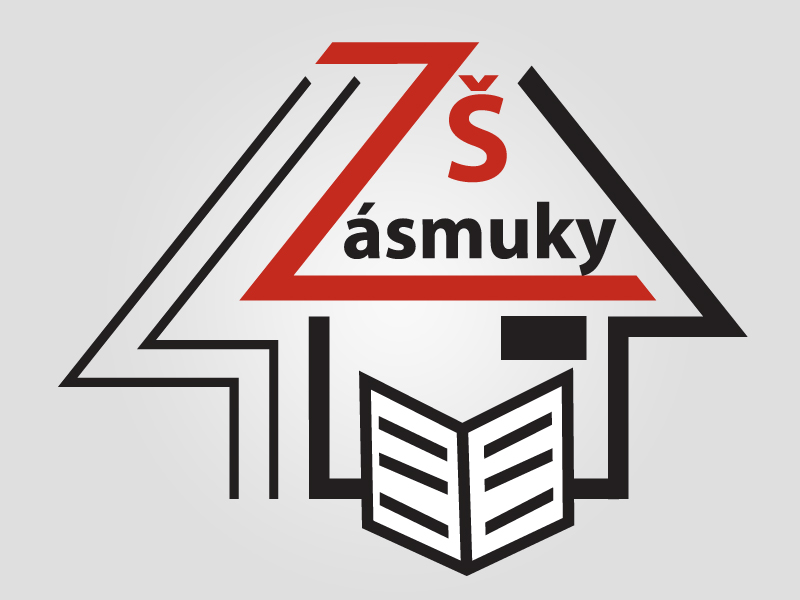 Zpracovaný podle RVP ZV                                          V. verze
                                    
                                  Platný od 1. 9. 2016Číslo jednací: 5/1617 ŠVP ZVZÁKLADNÍ ŠKOLA ZÁSMUKY, OKRES KOLÍNKomenského náměstí 94281 44 ZásmukyObsah 1. Identifikační údaje2. Charakteristika školy    2. 1. Úplnost a velikost školy, vybavení školy    2. 2. Charakteristika pedagogického sboru    2. 3. Dlouhodobé projekty, mezinárodní spolupráce    2. 4. Spolupráce s rodiči a jinými subjekty3. Charakteristika školního vzdělávacího programu     3. 1. Zaměření školy     3. 2. Výchovné a vzdělávací strategie     3. 3. Zabezpečení výuky žáků se speciálními vzdělávacími potřebami          3. 3. 1. Pravidla a průběh tvorby, realizace a vyhodnocení PLPP a IVP     3.4. Zabezpečení výuky žáků mimořádně nadaných          3. 4. 1. Pravidla a průběh tvorby, realizace a vyhodnocení PLPP a IVP     3.5. Začlenění průřezových témat4. Učební plán     4.1. Tabulace učebního plánu            4.1.1. Poznámky k učebnímu plánu5. Učební osnovy:    5. 1.   Český jazyk    5. 2.   Anglický jazyk    5. 3.   Německý jazyk    5. 4.   Matematika    5. 5.   Informatika    5. 6.   Prvouka    5. 7.   Přírodověda    5. 8.   Vlastivěda    5. 9.   Dějepis    5. 10. Občanská výchova    5. 11. Fyzika    5. 12. Chemie    5. 13. Přírodopis    5. 14. Zeměpis    5. 15. Hudební výchova    5. 16. Výtvarná výchova    5. 17. Rodinná výchova    5. 18. Tělesná výchova    5. 19. Pracovní činnosti    5. 20. Pracovní vyučování    5. 21. Technické kreslení    5. 22. Finanční gramotnost6. Hodnocení výsledků vzdělávání žáků     6. 1. Pravidla pro hodnocení žáků1.  IDENTIFIKAČNÍ  ÚDAJENázev programu                  ŠKOLNÍ  VZDĚLÁVACÍ PROGRAM                                               PRO ZÁKLADNÍ  VZDĚLÁVÁNÍ,, CESTA  K POZNÁNÍ “                                           Základní škola Zásmuky, okres KolínAdresa,kontakty                 Komenského náměstí 94, 281 44 Zásmuky                                           tel.: 321 796 236, reditelstvi@zs-zasmuky.cz                                           www.zs-zasmuky.czŘeditel/ka školy                 Ing. Mgr.  Hana Kovářová (od 1. 7. 2012)                                           Mgr. Václav Zeman (do 8. 2. 2012)Zástupkyně ředitelky         Mgr. Alena Bernardová (od 1. 8. 2015)                                           Mgr. Eva Poláková (do 31. 7. 2015)Výchovná poradkyně        Mgr. Hana Pecharová (od 1. 9. 2014)                                           Mgr. Milada Šafránková (od 1. 9. 2012)                                             Ing. Hana Kovářová (do 1. 9. 2012)Metodik prevence              Ing. Hana Kovářová        Školní družina                    Marie Masopustová, Libuše ZemanováVedoucí školní jídelny       Iveta MichálkováPrávní forma                      příspěvková organizaceIČO                                    48 66 59 16IZO                                     002 174 758Identifikátor zařízení          600 045 463Zřizovatel             :             Město Zásmuky                                            Komenského náměstí 133, 281 44 Zásmuky                                            tel.:321 796 402 IČO                                    00 235 954Zařazení do sítě škol :       27. 3. 1996Platnost dokumentu  :       od   1. 9. 2007 (   6. ročník ZŠ)           Ing. Hana Kovářová                                                                       razítko:                    ředitelka školy2. Charakteristika školy      2.1. Úplnost a velikost školy, vybavení školy      Základní škola Zásmuky je plně organizovaná škola s 1. až 9. ročníkem a je umístěna ve starší dvoupodlažní budově na náměstí. Školní družina je umístěna v samostatné budově v areálu školy. Nejvyšší počet žáků ve škole je stanoven na 480, ve ŠD na 65, ve ŠK na  ve školní jídelně na 400 strávníků. Z celkového počtu žáků je 50% z obvodu MÚ Zásmuky a zbývající procenta tvoří žáci dojíždějící z okolních obcí pod správou OÚ (Toušice, Dolní Chvatliny, Malotice, Ždánice, Církvice, Skvrňov, Drahobudice, Bečváry, Kořenice a Polní Voděrady). Svoz žáků je zajištěn autobusovou dopravou. Toto je zohledněno při stanovení začátku a konce vyučování ve škole. Žáci jsou zařazeni do tříd prvého a druhého stupně, 2 oddělení školní družiny a zájmových útvarů ŠK. 
V rámci výuky jsou integrováni žáci s poruchami učení a tělesným postižením, pro které je 
v budově školy postaven výtah a zajištěn bezbariérový přístup do místností.      Prostředí pro výuku splňuje hygienické požadavky, které jsou kladeny na provoz školy. Vyučování probíhá v 18. učebnách, z nichž některé jsou upraveny jako odborné (hudební výchova, fyzika a chemie, přírodopis, 2 učebny se 40 počítači připojenými k internetu, cizí jazyky, cvičná kuchyň a dílna pro žáky). Učebny jsou průběžně vybavovány moderní technikou a novým nábytkem. Tělesná výchova je vyučována ve školní tělocvičně, na školním hřišti a travnatém dvoře.  Příležitostně jsou využívána zařízení TJ Sokol Zásmuky. Pracovní vyučování je vyučováno v dílně s 22 pracovními místy pro žáky, cvičné kuchyni, na zahradě se skleníkem, skalkou a jezírkem. Při práci žáků v zájmových útvarech (kroužcích) jsou využívány odborné pracovny, sbírky kabinetů, voliéra s exotickými ptáky, terárium a akvárium. Žáci školy se účastní soutěží dle svých zájmů a schopností a ve škole jsou vedeni ke třídění odpadu (nádoby na plasty).     K odpočinku mohou žáci využívat travnatý školní dvůr vybavený stoly pro stolní tenis, doskočištěm a koši na basketbal. Další možnost sportovního vyžití mají žáci na volně přístupném školním hřišti. Ve škole mají žáci zajištěn pitný režim s možností koupi pití z automatu nebo koupi mléčných výrobků (ochucené mléko, smetanový krém). Škola je zapojena do akce Ovoce do škol.     Organizačně je provedeno rozdělení na 4 pracoviště: ZŠ, ŠD, ŠJ a DČ (doplňková činnost). V rámci doplňkové činnosti vaříme obědy pro veřejnost a pronajímáme půdní prostory pro telekomunikační činnost a příležitostně pronajímáme třídu pro výuku žáků autoškoly. Získané finanční prostředky využíváme na modernizaci školy. Od roku 2004 má škola plynové vytápění, na jehož výstavbu přispěl Státní fond životního prostředí ČR a Středočeská plynárenská a.s. Na jaře roku 2007 byla dokončena stavba přístřešku ke štítové zdi školní budovy, který slouží jako sklad popelnic a úklidové techniky. Na školní zahradě byla dokončena stavba nového školního skleníku.          Pro zlepšení podmínek plánujeme z vlastních finančních zdrojů rozvod internetu do tříd, instalaci interaktivních tabulí a postupné vybavení vyučujících přenosnými počítači. Pro zkvalitnění prostředí pro výuku tělesné výchovy je naplánována výstavba nové sportovní haly v areálu školy. Projekt, který je již vypracován, není možné v současné době realizovat z důvodu nedostatku finančních prostředků.     2.2. Charakteristika pedagogického sboru     Počet pedagogických pracovníků je závislý na počtu žáků ve škole, počtu zřizovaných tříd v souladu s platnými zákony a na množství poskytnutých finančních prostředků krajským úřadem.     Základním cílem je plně kvalifikovaný pedagogický sbor s maximální možnou aprobovanostíUčitelé s rozšířenou kvalifikací :výchovné poradenství    ……………………………………..3  (funkci vykonává 1)prevence sociálně patologických jevů              …….………..1korektivní metody vývojových poruch učení   ……………...9zdravotní tělesná výchova    …………………………………1psychopedie    ………………………………………………..1                       2.3. Dlouhodobé projekty a mezinárodní spolupráce      Škola se zapojuje do dlouhodobých projektů, které pomáhají připravit žáky na praktický život a podporují rozvoj jejich gramotností.     Dlouhodobě běží spolupráce se ZUŠ Sedlčany a farností Uhlířské Janovice, jejímž cílem je oživení kláštera v Zásmukách. Jde o rozsáhlé výstavy na dané téma s doprovodným programem – podílí se celá škola.     V minulých letech jsme spolupracovali v projektu Cestou přírodovědných a technických oborů napříč Středočeským krajem se SOŠ a SOU stavebním v Kolíně – šlo zejména o podporu zájmu žáků o řemeslné obory.     Dalšími rozsáhlejšími projekty, které ve škole proběhly, probíhají nebo se plánují je Bezpečnostní inspekce (žáci monitorují situaci na přechodech pro chodce a navrhují případné změny), Alej příběhů (nová cesta Zásmuky – Sobočice, vysazení nových stromků, doplněných obrázky dětí s jejich příběhy), Souboj čtenářů (Rosteme s knihou – podpora zájmu o literaturu a čtenářské gramotnosti).     Mezinárodní spolupráce byla nabídnuta základní škole ve Skotsku (dopisování dětí v angličtině a výměna informací), ke konečné dohodě nedošlo (obavy skotské strany předat nám kontakty dětí kvůli zhoršené bezpečnostní situaci v Evropě. 2.4. Spolupráce s rodiči a jinými subjekty      Škola spolupracuje s následujícími organizacemi: MÚ Zásmuky, Školská rada, PPP Kolín, TJ Sokol Zásmuky, Městská knihovna, MŠ Zásmuky, ZŠ Bečváry, ZŠ Kouřim, Myslivecká jednota, Rybářský svaz Zásmuky, Dětský lékař, Policie ČR a Oddělení sociálně – právní ochrany dětí2.5. Školní družinaÚčastníkem družiny je žák 1. až 4. ročníku ZŠ Zásmuky, přednost mají žáci 1. a 2. ročníku, pokud je překročena kapacita družiny.3. Charakteristika ŠVP    3.1. Zaměření školyPoskytovat základní vzdělávání zaměřené na vědomosti a dovednosti žáků.Učit žáky pracovat ve skupině a učit je hodnotit svůj výkon a výkon spolužáků.Zaměřit se na vytváření a prohlubování etických hodnot u žáků.Vést žáky k asertivnímu způsobu chování.Naučit žáky komunikovat v mateřském i v cizím jazyce a vybavit je počítačovou gramotností.Pomoc žákům se speciálními vzdělávacími a zdravotními potřebami.Nabídnout žákům vyžití v mimoškolní zájmové činnosti
3. 2. Výchovné a vzdělávací strategie3.3 Zabezpečení výuky žáků se speciálními vzdělávacími potřebami (SVP)     Žáci se SVP mají zákonné právo na bezplatné poskytování podpůrných opatření (PO), která by jim měla pomoci naplnit jejich vzdělávací potenciál. Jde o soubor opatření organizačních, personálních a vzdělávacích. Zákon stanoví 5 stupňů PO. První stupeň identifikuje, navrhuje, realizuje a vyhodnocuje škola – pro žáka je vypracován plán pedagogické podpory (PLPP). Pokud tato opatření nestačí, kontaktuje škola se souhlasem zákonného zástupce a jeho prostřednictvím školské poradenské zařízení (ŠPZ), tedy pedagogicko-psychologickou poradnu (PPP) nebo speciálně-pedagogické centrum (SPC). ŠPZ provede vyšetření SVP žáka a ve své zprávě a doporučení může žákovi přiznat PO vyššího stupně, škola pak na základě těchto doporučení vypracovává pro žáka individuální vzdělávací plán (IVP).      Plán pedagogické podpory (PLPP) zpracovává škola pro žáka od prvního stupně podpůrných opatření a to na základě potřeb úprav ve vzdělávání nebo zapojení do kolektivu. S PLPP je seznámen žák, zákonný zástupce žáka a všichni vyučující. Obsahuje popis obtíží žáka, stanovení cílů podpory a způsobů vyhodnocování naplňování plánu. Nejpozději po 3 měsících od zahájení poskytování podpůrných opatření poskytovaných na základě PLPP škola vyhodnotí, zda podpůrná opatření vedou k naplnění stanovených cílů. Není-li tomu tak, doporučí škola zákonnému zástupci žáka využití poradenské pomoci školského poradenského zařízení. Do doby zahájení poskytování podpůrných opatření druhého až pátého stupně na základě doporučení ŠPZ poskytuje škola podpůrná opatření prvního stupně na základě PLPP.   Individuální vzdělávací plán (IVP) zpracovává škola pro žáka od druhého stupně podpůrných opatření a to na základě doporučení školského poradenského zařízení (ŠPZ) a žádosti zákonného zástupce. IVP vychází ze školního vzdělávacího programu (ŠVP). Obsahuje mj. údaje o skladbě druhů a stupňů podpůrných opatření poskytovaných v kombinaci s tímto plánem. IVP je vyhodnocován dvakrát ročně.3.3.1 Pravidla a průběh tvorby, realizace a vyhodnocení PLPP a IVP žáků se speciálními vzdělávacími potřebami     PLPP sestavuje třídní učitel nebo učitel konkrétního vyučovacího předmětu za pomoci výchovného poradce. PLPP má písemnou podobu. Před jeho zpracováním budou probíhat rozhovory s jednotlivými vyučujícími, s cílem stanovení např. metod práce s žákem, způsobů kontroly osvojení znalostí a dovedností. Výchovný poradce stanoví termín přípravy PLPP a organizuje společné schůzky s rodiči, pedagogy, vedením školy i žákem samotným. Výchovný poradce zajistí dále písemný informovaný souhlas zákonného zástupce žáka, bez kterého nemůže být IVP prováděn, podpisem zákonného zástupce žáka je opatřen i vlastní IVP. Při sestavování IVP vycházíme z obsahu IVP stanoveného v § 3 vyhlášky č. 27/2016 Sb. Práce na sestavní IVP jsou zahájeny okamžitě po obdržení doporučení školského poradenského zařízení. IVP je sestaven nejpozději do jednoho měsíce od obdržení doporučení školského poradenského zařízení. Součástí IVP je termín vyhodnocení naplňování IVP a může též obsahovat i termín průběžného hodnocení IVP, je-li to účelné. IVP může být zpracován i pro kratší období než je školní rok. IVP může být doplňován a upravován v průběhu školního roku.
     V případě podpůrného opatření (spočívajícího v úpravě očekávaných výstupů) pro žáky s LMP od třetího stupně podpory, bude pro tvorbu IVP využívána minimální doporučená úroveň pro úpravy očekávaných výstupů. Minimální doporučená úroveň, která je stanovena v RVP ZV pro 3., 5. a 9. ročník, bude na základě Doporučení školského poradenského zařízení rozpracována pro konkrétní ročník v IVP žáka s přiznaným podpůrným opatřením. Postup tvorby, realizace a vyhodnocování IVP je stejný jako v případě IVP ostatních žáků. IVP může být během roku  upravován podle potřeb žáka. Při tvorbě IVP bude využíváno metodické podpory výchovného poradce, odborníků školských poradenských zařízení a metodická podpora na Metodickém portále RVP.CZ.Pravidla pro zapojení dalších subjektů do systému vzdělávání žáků se SVP: Při vzdělávání žáků se specifickým zdravotním problémem spolupracuje škola s odbornými lékaři a institucemi, které svými doporučeními mohou pomoci přizpůsobit PO konkrétnímu žákovi „na míru.“ Zodpovědné osoby a jejich role v systému péče o žáky se SVP: Výchovný poradce je pedagogickým pracovníkem, který je pověřen spoluprací se školským poradenským zařízením a koordinuje i metodicky vede práci pedagogů tak, aby poskytovaná PO byla co nejúčinnější. Zodpovědní jsou dále všichni učitelé, kteří tvoří PLPP nebo IVP daného žáka a vyučují žáka v souladu se stanovenými PO.Specifikace provádění podpůrných opatření a úprav vzdělávacího procesu žáků se SVP:
Jako podpůrná opatření pro žáky se speciálními vzdělávacími potřebami jsou v naší škole využívána podle doporučení školského poradenského zařízení a přiznaného stupně podpory zejména:v oblasti metod výuky:
- respektování odlišných stylů učení jednotlivých žáků
- metody a formy práce, které umožní častější kontrolu a poskytování zpětné vazby žákovi
- důraz na logickou provázanost a smysluplnost vzdělávacího obsahu
- respektování pracovního tempa žáků a poskytování dostatečného času k zvládnutí úkolů v oblasti organizace výuky:
- střídání forem a činností během výuky
- u mladších žáků využívání skupinové výuky
- postupný přechod k systému kooperativní výuky
- v případě doporučení může být pro žáka vložena do vyučovací hodiny krátká přestávkaŠkola má bezbariérový přístup a je vybavena výtahem.Pedagogové jsou pravidelně vzděláváni v problematice práce se žáky se SVP.Snažíme se nabízet pozitivní a vstřícné školní prostředí.Důraz klademe na spolupráci s rodiči.3.4. Zabezpečení výuky žáků nadaných a mimořádně nadaných     Nadaným i mimořádně nadaným žákům se snažíme vytvářet dostatečně podnětné prostředí a podmínky pro rozvoj jejich nadání. Vedeme je také k rovnému přístupu k méně nadaným žákům, k toleranci a ochotě pomáhat slabším.3.4.1. Pravidla a průběhu tvorby, realizace a vyhodnocení PLPP nadaného žáka a IVP mimořádně nadaného žáka     PLPP nadaného žáka sestavuje třídní učitel nebo učitel konkrétního vyučovacího předmětu za pomoci výchovného poradce. PLPP má písemnou podobu. Před jeho zpracováním budou probíhat rozhovory s jednotlivými vyučujícími, s cílem stanovení např. metod práce s žákem, způsobů kontroly osvojení znalostí a dovedností. Výchovný poradce stanoví termín přípravy PLPP a organizuje společné schůzky s rodiči, pedagogy, vedením školy i žákem samotným. PLPP je školou pravidelně vyhodnocován, aby poskytovaná opatření byla co nejúčinnější.     IVP mimořádně nadaného žáka (zjišťování mimořádného nadání včetně vzdělávacích potřeb žáka provádí ŠPZ ve spolupráci se školou) sestavuje třídní učitel ve spolupráci s učiteli vyučovacích předmětů, ve kterých se projevuje mimořádné nadání žáka, s výchovným poradcem a školským poradenským zařízením. IVP mimořádně nadaného žáka má písemnou podobu a při jeho sestavování spolupracuje třídní učitel s rodiči mimořádně nadaného žáka. Výchovný poradce zajistí písemný informovaný souhlas zákonného zástupce žáka, bez kterého nemůže být IVP prováděn. Podpisem zákonného zástupce je opatřen i vlastní IVP. Při sestavování IVP vycházíme z obsahu IVP stanoveného v § 28 vyhlášky č. 27/2016 Sb. Práce na sestavní IVP jsou zahájeny okamžitě po obdržení doporučení školského poradenského zařízení. IVP je sestaven nejpozději do jednoho měsíce od obdržení doporučení školského poradenského zařízení. Součástí IVP je termín vyhodnocení naplňování IVP a může též obsahovat i termín průběžného hodnocení IVP, je-li to účelné. IVP může být zpracován i pro kratší období než je školní rok. IVP může být doplňován a upravován v průběhu školního roku.Zodpovědné osoby a jejich role v systému péče o nadané a mimořádně nadané žáky:
Výchovný poradce je pedagogickým pracovníkem, který je pověřen spoluprací se školským poradenským zařízením a koordinuje i metodicky vede práci pedagogů tak, aby poskytovaná opatření byla co nejúčinnější. Zodpovědní jsou dále všichni učitelé, kteří tvoří PLPP nebo IVP daného žáka a všichni vyučují žáka.Pravidla pro zapojení dalších subjektů do systému péče o nadané a mimořádně nadané žáky:
Při vzdělávání nadaných či mimořádně nadaných žáků naše škola spolupracuje s Pedagogickou fakultou UK Praha (případně s dalšími vysokými školami), jejichž pracovníci poskytují škole konzultace podle potřeby. V případě specifického nadání žáka (sportovního, uměleckého apod.) bude škola oslovovat další odborníky. Pedagogové naší školy se vzdělávají v této problematice v rámci jejich DVPP.Specifikace provádění podpůrných opatření a úprav vzdělávacího procesu nadaných a mimořádně nadaných žáků jakými jsou například:předčasný nástup dítěte ke školní docházce;účast žáka na výuce jednoho nebo více vyučovacích předmětů ve vyšších ročnících školy nebo v jiné škole;občasné (dočasné) vytváření skupin pro vybrané předměty;obohacování vzdělávacího obsahu;zadávání specifických úkolů, projektů;příprava a účast na soutěžích včetně celostátních a mezinárodních kol;individuální konzultace s vyučujícími;nabídka nepovinných zájmových aktivit.  3.5. Začlenění průřezových témat    Průřezová témata s tematickými okruhy jsou integrována ve vyučovacích hodinách jednotlivých předmětů. Jejich plnění v rámci ŠVP je přehledně dokumentováno v uvedených tabulkách. Průřezová témata a jejich okruhyOsobnostní a sociální výchovaokruhy :  a) Osobnostní rozvoj                 b) Sociální rozvoj                 c) Morální rozvojCo je osobnostní a sociální výchovaOsobnostní a sociální výchova (OSV) rozvíjí praktické dovednosti, které žáci mohou využít v běžném životě. Jejím cílem je, aby si žák vytvářel dobrý vztah k sobě samému i k ostatním lidem, aby získal dovednosti potřebné ke zdravému duševnímu a sociálnímu životu. Je zaměřena na osobnost žáka, na konkrétní žákovskou skupinu, na vztah mezi žákem a učitelem i na některé situace každodenního života. Všudypřítomnost předmětu učiva (žáka) umožňuje uplatnit OSV prakticky ve všech školních aktivitách. Osobnostní a sociální výchova je blízká tématům Jazyková komunikace a Vnitřní svět člověka. Pracuje s pojmy sebepoznání, sebepojetí, seberegulace, podobnost a odlišnost lidí, mezilidské vztahy a zásady lidského soužití, osobní rozvoj, spolupráce a komunikace v týmu.B. Výchova demokratického občana             okruhy :  a) Občanská společnost a škola              b) Občanská společnost a stát              c) Formy participace občanů v politickém životě              d) Principy demokracie jako formy vlády a způsobu rozhodováníCo je výchova demokratického občanaVýchova demokratického občana (VDO) kultivuje hodnoty spravedlnosti, tolerance a odpovědnosti. Rozvíjí dovednosti potřebné pro plnohodnotný občanský život, aktivní postoj k životu ve společnosti. Žák si má osvojit základní úroveň občanské gramotnosti, aby se dokázal orientovat v otevřené pluralitní společnosti a participoval na ní, aby dokázal konstruktivně a demokraticky řešit problémy, jednat s ohledem na zájem celku a s vědomím svých práv a povinností, uplatňovat zásady slušné komunikace. VDO má blízko zejména ke vzdělávací oblasti Člověk a společnost a také 
ke vzdělávacím oblastem a tématům zaměřeným na vztah žáka k sobě samému i k ostatním, na okolní prostředí. VDO lze ve škole uplatňovat při vytváření celkového klimatu školy, demokratické atmosféry třídy i partnerských vztahů mezi učiteli a žáky. Žáci si mohou sami na sobě ověřit význam dodržování pravidel i vlastní roli vytváření pravidel nových.Výchova k myšlení v evropských a globálních souvislostechokruhy :  a) Evropa a svět nás zajímá                 b) Objevujeme Evropu a svět                 c) Jsme EvropanéCo je Výchova k myšlení v evropských a globálních souvislostechVýchova k myšlení v evropských a globálních souvislostech (VMEGS) akceptuje vazby jednotlivce a lokálního společenství na Evropu a svět. Vede žáky k pochopení vnitřní propojenosti světa, objasňuje vazby mezi lokální, národní, evropskou a globální úrovní uvažování, rozhodování i jednání. Podporou globálního myšlení směřuje k překonávání předsudků a stereotypů. Vede k porozumění souvislostí mezi děním ve světě a možnostmi, které jim tento prostor poskytuje v občanském, profesním i osobním životě. Podporuje hodnoty humanismu a svobody. Příležitostí k realizaci tématu poskytuje na 1. stupni zejména vzdělávací oblast Člověk a jeho svět, na 2. stupni Člověk a společnost. Široké možnosti poskytuje obor Výchova k občanství, v jehož obsahu průřezové téma zdůrazňuje sociální, ekonomické, právní a kulturní souvislosti v evropské a globální dimenzi. Cizí jazyky a informační a komunikační technologie se v rámci Výchovy k myšlení v evropských a globálních souvislostech uplatní při získávání informací o světě nebo při práci v mezinárodních projektech.D. Multikulturní výchova okruhy :  a) Kulturní rozdíly                 b) Lidské vztahy                 c) Etnický původ                 d) Multikulturalita                 e) Princip sociálního smíru a solidarityCo je Multikulturní výchovaMultikulturní výchova (MuV) v základním vzdělávání umožňuje žákům seznamovat se s rozmanitostí a hodnotami různých kultur a zároveň si uvědomovat svoji kulturní identitu. Toto poznávání by mělo vést k porozumění odlišným kulturám. Multikulturní výchova rozvíjí smysl pro spravedlnost, solidaritu a toleranci. Specifické je, že se hluboce dotýká mezilidských vztahů ve škole, mezi školou a místní komunitou. Prolíná všemi vzdělávacími oblastmi. Šíře vazeb na tyto oblasti je dána především tím, že v centru pozornosti MuV jsou vzájemné vztahy mezi příslušníky různých společenských skupin. Své uplatnění může najít i v matematice (například při výuce desítkové soustavy lze zmínit šestnáctkovou soustavu Eskymáků a diskutovat o tom, proč ji používají). Efektivita MuV spočívá především na projektech a prožitkových aktivitách.E. Environmentální výchova okruhy :  a) Ekosystémy                 b) Základní podmínky života                 c) Lidské aktivity a problémy životního prostředí                 d) Vztah člověka k prostředíCo je Environmentální výchovaEnvironmentální výchova (EV) přispívá ke vnímání života jako nejvyšší hodnoty a k citlivému přístupu k přírodě a krajině. Umožňuje poznávat komplexnost vztahů mezi člověkem a životním prostředím a seznamuje s principy trvale udržitelného rozvoje společnosti. Rozvíjí osobnost žáka jak po stránce racionální, tak po stránce emocionální a volně aktivní. Pochopení vztahů a souvislostí mezi lokálními a globálními problémy a mezi současným jednáním a budoucností by mělo být v EV doplněno rozvíjením odpovědnosti žáků. Žáci by měli být vedeni k aktivní účasti na řešení problémů životního prostředí na úrovni místní, regionální i mezinárodní. EV učí žáka komunikovat, vyjadřovat vlastní názory a zdůvodňovat je. Široké možnosti uplatnění průřezového tématu nabízejí vzdělávací oblasti Člověk a jeho svět, Člověk a příroda, Člověk a společnost, Člověk a zdraví i Člověk a svět práce. EV lze propojit i s oblastmi Informační a komunikační technologie, Jazyk a jazyková komunikace, Matematika její aplikace i Umění a kultura.       F. Mediální výchova Okruhy : a) Kritické čtení a vnímání mediálních sdělení                 b) Interpretace vztahu mediálních sdělení a reality                 c) Stavba mediálních sdělení                 d) Vnímání autora mediálních sdělení                 e) Fungování a vliv médií ve společnosti                 f) Tvorba mediálního sdělení                  g) Práce v realizačním týmuCo je mediální výchovaMediální výchova (MeV) má žákům zprostředkovat poznatky o fungování a společenské roli médií a rozvíjet dovednosti, které podporují nezávislé zapojení jednotlivce do mediální komunikace. Naučí ho základům mediální gramotnosti, což je především schopnost analyzovat nabízená sdělení i využít jejich podněty. Žák tak bude vědět, že ne každé mediální sdělení je věrným zprostředkováním událostí nebo realistickým obrazem člověka a že obraz události bez kontextu nemůže být ničím jiným než konstrukcí. Bude si vědom toho, že autor mediálního sdělení je člověk s určitými zájmy a že média ve svých sděleních pozměňují obraz reality, ať už záměrně nebo nezáměrně. Mediální kultura má nejblíže k oblastem Člověk a společnost, Jazyk a jazyková komunikace, Umění a kultura a vztahuje se i k oblasti Informační a komunikační technologie. Otázky sílící intenzity mediálně vytvářených emocí (neustálé zobrazování násilí) nebo odcizování člověka a okolního světa (důsledek permanentního zprostředkovávání světa médii) jsou příležitostí integrace Mediální kultury s Osobnostní a sociální výchovou.G. Etická výchovaZákladní témata:Mezilidské vztahy a komunikaceDůstojnost lidské osoby, pozitivní sebehodnoceníKreativita a iniciativa, řešení problémůCity, komunikaceInterpersonální a sociální empatieAsertivita, zvládnutí agresivity, sebeovládání, řešení konfliktůReálné pozitivní vzoryPomoc, darování, dělení se, spolupráce, přátelstvíSolidarita, sociální problémyVýuka etické výchovy je pojata celostně, probíhá ve všech předmětech a všech výukových i výchovných situacích. Prvky etické výchovy jsou včleněny do programu turistického kurzu nabízeného žákům 2. stupně. Zařazení konkrétního učiva/témat je uvedeno v kapitole 4.1 Poznámky k učebnímu plánu.Učitelé mají k dispozici pracovní listy pro žáky.H. Obrana státu
 Obsah přípravy občanů k obraně státu je začleněn do vzdělávacích oblastí „ Člověk a jeho svět“ a „Člověk a společnost“
4.   UČEBNÍ  PLÁN     Učební plán Školního vzdělávacího programu vychází z učebního plánu RVP ZV. V tomto plánu jsou stanoveny minimální časové dotace. V našem učebním plánu jsme tyto dotace respektovali.     Přehled učebního plánu pro 1. a 2.stupeň podle předmětů a vyučovaných hodin je zpracován do přehledné tabulky s výrazným oddělením. Další 2 tabulky obsahují počty hodin učebního plánu podle oblastí a oborů RVP ZV v jednotlivých předmětech  2. stupně.
4. 1. Poznámky k učebnímu plánu     Učivo doplňujícího vzdělávacího oboru Etická výchova je integrováno na 1. stupni do předmětů :Český jazyk, Prvouka a Vlastivěda a Výtvarná výchova. Na 2. stupni je integrace v těchto předmětech:Český jazyk, Přírodopis, Občanská výchova, Rodinná výchova a Výtvarná výchova.     Učivo doplňujícího vzdělávacího oboru Dramatická výchova je integrováno v předmětech Český jazyk, Anglický jazyk a Německý jazyk na 1. nebo 2.stupni.     Do vyučovacího předmětu Tělesná výchova je na 1. stupni ve  3.ročníku zařazena výuka plavání (20 vyučovacích hodin) a na 2. stupni týdenní lyžařský výcvik a turistický kurz s prvky etické výchovy (není organizováno každoročně, každý žák má možnost se v průběhu 2. stupně alespoň jednou zúčastnit lyžařského výcviku i turistického kurzu).Celková disponibilní časová dotace v rozsahu 34 hodin je využita na 1. a 2.stupni takto :30 hodin je použito na posílení jednotlivých povinných vzdělávacích oblastí nad rámec vymezené minimální časové dotace4 hodiny jsou využity na realizaci dalších volitelných vzdělávacích oborů (v 6. až 9. ročníku),  které vycházejí z cílů základního vzdělávání.    Celkové využití disponibilní časové dotace je zpřehledněno v tabulaci učebních plánů pro  1. a 2. stupeň.     Volitelné předměty jsou nabízeny pro skupiny žáků 6. až 9. ročníku.Výstupy a učivo volitelných předmětů vychází z učebních osnov jednotlivých předmětů. Základní učivo upevňují a prohlubují. Umožňují specializaci žáka a akceptují jeho osobní zaměření.     Vzdělávací obor Další cizí jazyk je do školního roku 2013/2014 realizován od 7. ročníku do 9. ročníku ve volitelném předmětu Německý jazyk jako doplňující vzdělávací obor. Od školního roku 2013/2014 je Další cizí jazyk realizován od 7. ročníku v předmětu Německý jazyk jako součást vzdělávací oblasti Jazyk a jazyková komunikace.      Předmět Pracovní vyučování je od 7. ročníku do 9. ročníku členěn na skupiny, které se tvoří podle zájmů žáků (profesionální orientace) .V 6. ročníku je předmět zaměřen na Pěstitelství a Dílny.V 7. ročníku je možná volba mezi Vařením a Technickými pracemi, v 8. ročníku si žáci volí mezi Technické práce a v 9. ročníku mají žáci Finanční gramotnost.        Volitelné předměty ve všech ročnících se nemusí svou skladbou každoročně shodovat, ale jejich volba záleží na personálních možnostech školy a na paralelnosti tříd.     Do předmětu Přírodopis a Zeměpis byla vložena problematika Ochrany člověka za běžných rizik a mimořádných událostí.      Do vzdělávacího oboru Výchova ke zdraví v předmětu Rodinná výchova byla začleněna sexuální výchova, dopravní výchova a problematika Ochrany člověka za běžných rizik a mimořádných událostí.     Do vzdělávací oblasti Člověk a jeho svět a do vzdělávacího oboru Výchova k občanství v předmětu Občanská výchova byla vložena problematika Finanční gramotnosti, Ochrany člověka za běžných rizik a mimořádných událostí, korupce a obrany státu.Vzdělávací oblast : Jazyk a jazyková komunikaceVzdělávací obor   :  Český jazyk a literatura 5.1.   ČESKÝ  JAZYK a literatura                             Charakteristika vyučovacího předmětu                             Obsahové, časové a organizační vymezení předmětu                             Výchovné a vzdělávací strategie vyučovacího předmětu                             Očekávané výstupy vzdělávacího oboru                             Vzdělávací obsah vyučovacího předmětu :       1.ročník                                                                                                        2.ročník                                                                                                        3.ročník                                                                                                        4.ročník                                                                                                        5.ročník		                                                                                                                                                                                                     6.ročník                                                                                                        7.ročník                                                                                                        8.ročník                                                                                                        9.ročník5.1.   ČESKÝ JAZYK (1.stupeň)         ČESKÝ JAZYK  A  LITERATURA (2.stupeň)     (dále uváděno pod společným názvem Český jazyk)Charakteristika vyučovacího předmětu Český jazyk     Vyučovací předmět Český jazyk vychází ze vzdělávacího oboru Český jazyk a literatura.Hlavním  cílem vyučovacího předmětu je vést žáka k získávání dobré úrovně jazykové kultury a mateřského jazyka,které patří k podstatným znakům všeobecné vyspělosti absolventa základního vzdělávání, a vybavit žáka takovými znalostmi a dovednostmi, které mu umožňují správně vnímat různá jazyková sdělení, rozumět jim, vhodně se vyjadřovat a účinně uplatňovat i prosazovat výsledky svého poznání.Dále  vytvořit předpoklady k efektivní mezilidské komunikaci tím, že se žáci učí interpretovat své reakce a pocity tak, aby dovedli pochopit svoji roli v různých komunikačních situacích a aby se uměli orientovat při vnímání okolního světa i sebe sama.Tento předmět je rozšířen o doplňující vzdělávací obor Etická výchova(EV).Obsahové,časové a organizační vymezení předmětu    Vzdělávací obsah vyučovacího předmětu Český jazyk má komplexní charakter, ale pro přehlednost je rozdělen do tří specifických složek: Komunikační a slohová výchova, Jazyková výchova, Literární a dramatická výchova.Ve výuce se však vzdělávací obsah jednotlivých složek vzájemně prolíná.Tyto výchovy doplňuje Etická výchova.    V Komunikační a slohové výchově  se žáci učí vnímat a chápat různá jazyková sdělení, číst s porozuměním, kultivovaně psát, mluvit a rozhodovat se na základě přečteného nebo slyšeného textu různého typu vztahujícího se k nejrůznějším situacím, analyzovat jej a kriticky posoudit jeho obsah. Ve vyšších ročnících se učí posuzovat také formální stránku textu a jeho výstavbu.    V Jazykové výchově  žáci získávají  vědomosti a dovednosti potřebné k osvojování spisovné podoby českého jazyka. Učí se poznávat a rozlišovat jeho další formy.Cílem je naučit žáky jasně, přehledně a srozumitelně se vyjadřovat ústně i písemně, komunikovat s okolním světem. Jazyková výchova vede žáky k přesnému a logickému myšlení, které je základem srozumitelného vyjadřování. Při rozvoji potřebných znalostí a dovedností se uplatňují a prohlubují i jejich obecné intelektové dovednosti, např. dovednosti porovnávat různé jevy, jejich shody a odlišnosti, třídit je podle určitých hledisek a dospívat k zobecnění. Český jazyk je jednak nástrojem získávání informací, ale i předmětem poznávání.    V Literární a Dramatické výchově žáci poznávají prostřednictvím četby základní literární druhy, učí se vnímat jejich specifické znaky, postihovat umělecké záměry autora a formulovat vlastní názory o přečteném díle. Učí se rozlišovat literární fikci od skutečnosti. Postupně získávají a rozvíjejí základní čtenářské návyky. V dnešní době je schopnost čtení s porozuměním velice důležitá pro uplatnění v budoucím profesním životě. Proto hodiny literární výchovy podporují čtenářskou gramotnost. Žáci jsou jednotlivými aktivitami vedeni ke schopnosti porozumět psanému textu, přemýšlet o něm a používat jej k dosahování určitých cílů, k rozvoji vlastních schopností a vědomostí. .Literární výchova má za cíl humanizaci žákovy osobnosti, rozvíjení jeho citů, pochopení mezilidských vztahů, rozpoznání dobra a zla, rozvoj estetického cítění. Poznatky a prožitky z četby mohou pozitivně ovlivnit žákovy postoje, životní hodnotové orientace a obohatit jeho duchovní život.Vyučující českého jazyka a literatury se snaží u žáků rozvíjet vědomě čtenářství, vytvářet kladný vztah k vlastní četbě a motivovat k celoživotnímu vzdělávání.    Na 1. stupni je naším prvořadým cílem vytvořit žákům vzdělávací nástroje – čtení a psaní.Přitom klademe důraz na čtení s porozuměním.Žáci, kteří nastupují do školy, se již dokážou česky dorozumět.Snažíme se proto tuto jejich dovednost dále rozvíjet, obohacovat jejich slovní zásobu a seznamovat je se spisovnou podobou českého jazyka. Výuku gramatiky chápeme nikoliv jako cíl, ale jako cestu, jak díky poznání struktury jazyka rozvíjet komunikační dovednosti.Čtenářskou gramotnost rozvíjíme v hodinách čtení a literatury postupně. Již od druhého ročníku začínáme s čtenářskými deníky a referáty o četbě, ve vyšších třídách i referáty o spisovatelích. Vyučující motivuje žáky tipy na vhodnou četbu a všem dětem umožňuje poskytnutím osnovy pro zpracování referátu zažít pocit úspěchu. S přibývajícími čtenářskými kompetencemi se postupně zvyšují i nároky. V rámci hodin vyučující používají metody RWCT (čtením a psaním ke kritickému myšlení), využívají čtení s předvídáním, podvojný deník, ilustrace. Vzkazy spisovateli, hlavním hrdinům textu, komentář k určitým pasážím, dramatizace i následné volné psaní.    Na 2. stupni je naším hlavním cílem vést žáky cestou rozvoje jasného, přehledného a srozumitelného vyjadřování k přesnému a logickému myšlení, prohlubovat jejich obecné intelektové dovednosti. Literární učivo se zde již stává nástrojem tvořivé interpretace a produkce vlastních textů. Žáci se učí vybírat vhodné jazykové prostředky.Žáci se zapojují také do různých čtenářských projektů- například Čtení pomáhá. Souboj čtenářů na republikové úrovni či na regionální- vlastní tvorbou (básně, krátké texty různých slohových útvarů) přispívají k aktuálním projektům pořádaných místními občanskými sdruženími.    Vyučovací předmět Český jazyk se vyučuje v 1. až 9. ročníku s hodinovými dotacemi pro jednotlivé ročníky odpovídajícími učebnímu plánu.V 1. až 5. ročníku celkem 42 hodin, v 6. až 9.ročníku celkem 18 hodin týdně.    Výuka  je organizována zpravidla v budově školy ve třídách, někdy v učebnách informatiky, neboť se využívá všech dostupných výukových programů, multimediálních zařízení a různých organizačních forem práce.Filmová a divadelní představení se realizují mimo budovu školy. Dalším způsobem naplňování cílů předmětu jsou návštěvy knihovny, besedy o spisovatelích a jejich díle, práce s knihou, časopisy, jazykovými příručkami, encyklopediemi a texty na internetu. Důraz je kladen na rozvoj komunikačních dovedností, tomu je podřízena i výuka gramatiky.Výchovné a vzdělávací strategie vyučovacího předmětu Český jazyk       Kompetence k učeníVedeme žáky k zodpovědnosti za jejich vzdělávání, připravujeme je na celoživotní učení.Ve výuce rozlišujeme základní učivo a učivo rozšiřující.Učíme žáky vyhledávat, zpracovávat a používat potřebné informace v literatuře, výukových programech na počítači a na internetu.Během výuky klademe důraz na čtení s porozuměním.Žáky vedeme k sebehodnocení.Individuálním přístupem maximalizujeme jejich šanci prožít úspěch.Žáci se zúčastňují různých soutěží a olympiád.                  Kompetence k řešení problémůNa modelových příkladech naučíme žáky řešení problémů s využitím dramatické výchovy.Výuka je vedena tak, aby žáci hledali různá řešení problému, svoje řešení si dokázali obhájit.Ve vhodných oblastech vzdělávání používáme netradiční úlohy ( Kalibro, Scio ).Při výuce motivujeme žáky v co největší míře problémovými úlohami z praktického života.Žáci si postupně zdokonalují kompetenci práce s informacemi ze všech možných zdrojů ( ústních, tištěných mediálních a počítačových, včetně internetu ), aby je uměli vyhledávat, třídit a vhodným způsobem využívat.Žáci jsou vedeni úměrně věku k používání internetu.Podle svých schopností a dovedností se zapojují do soutěží.Starší žáci připravují různé aktivity pro mladší ( divadlo ).      Kompetence komunikativníKlademe důraz na ,,kulturní úroveň“ komunikace.Vedeme žáky k tomu, aby otevřeně vyjadřovali svůj názor podpořený logickými argumenty a zároveň  poslouchali názor druhých.Učíme žáky publikovat a prezentovat své myšlenky a názory( třídní kronika, časopis,rozhlasové vysílání).Vedeme žáky k pozitivní prezentaci svojí osoby a školy.Kompetence sociální a personálníUčíme žáky pracovat v týmech ( skupinách ), učíme je vnímat vzájemné odlišnosti jako podmínku efektivní spolupráce.Rozvíjíme schopnost žáků zastávat v týmu různé role.Učíme žáky kriticky hodnotit práci týmu, svoji práci v týmu i práci ostatních členů týmu.Podporujeme vzájemnou pomoc žáků, vytváříme situace, kdy se žáci vzájemně potřebují.  Kompetence občanskéŠkolní řád navazuje na pravidla chování vytvořená ve třídách.Na modelových příkladech demonstrujeme pozitivní a negativní projevy chování lidí.Netolerujeme agresivní, vulgární a nezdvořilé projevy chování žáků.Podporujeme různé formální i neformální způsoby spolupráce s obcí.	Kompetence pracovníVedeme žáky k pozitivnímu vztahu k práci.Kvalitně odvedenou práci vždy pochválíme.Při výuce vytváříme podnětné a tvořivé pracovní prostředí. Měníme pracovní podmínky, vedeme  žáky k adaptaci na nové podmínky.Různými formami ( film, kniha, beseda ) seznamujeme žáky s různými profesemi – cíleně ujasňujeme představu žáků o podobě jejich budoucího povolání.Očekávané výstupy vzdělávacího oboru Český jazyk a literatura1. stupeň1)  KOMUNIKAČNÍ A SLOHOVÁ VÝCHOVAOčekávané  výstupy – 1. obdobížákplynule čte s porozuměním texty přiměřeného rozsahu a náročnostiporozumí písemným nebo mluveným pokynům přiměřené složitostirespektuje základní komunikační pravidla v rozhovorupečlivě vyslovuje, opravuje svou nesprávnou nebo nedbalou výslovnostv krátkých mluvených projevech správně dýchá a volí  vhodné tempo řečivolí vhodné verbální a nonverbální prostředky řeči v běžných školních i mimoškolních situacíchna základě vlastních zážitků tvoří krátký mluvený projevzvládá základní hygienické návyky spojené se psanímpíše správné tvary písmen a číslic, správně spojuje písmena i slabiky; kontroluje vlastní písemný projevpíše věcně i formálně správně jednoduchá sděleníseřadí ilustrace podle dějové posloupnosti a vypráví podle nich jednoduchý příběhOčekávané výstupy – 2. obdobížákčte s porozuměním přiměřeně náročné texty potichu i nahlasrozlišuje podstatné a okrajové informace v textu vhodném pro daný věk, podstatné informace zaznamenáváposoudí úplnost či neúplnost jednoduchého sděleníreprodukuje obsah přiměřeně složitého sdělení a zapamatuje si z něj podstatná faktavede správně dialog, telefonický rozhovor, zanechá vzkaz na záznamníkurozpozná manipulativní komunikaci v masmédiích, zejména v reklamězvolí náležitou intonaci, přízvuk, pauzy a tempo podle svého komunikačního záměrurozlišuje spisovnou a nespisovnou výslovnost a vhodně ji používá podle komunikační situacepíše správně po stránce obsahové i formální jednoduché komunikační žánrysestaví osnovu vyprávění a na jejím základě vytváří krátký mluvený nebo písemný projev s dodržením časové posloupnostiUčivočtení – praktické čtení ( technika čtení, čtení pozorné, plynulé, znalost orientačních prvků v textu ); věcné čtení ( čtení jakozdroj informací, čtení vyhledávací, klíčová slova) naslouchání – praktické naslouchání ( zdvořilé, vyjádření kontaktu s partnerem ); věcné naslouchání ( pozorné, soustředěné, aktivní – zaznamenat slyšené, reagovat otázkami )mluvený projev – základy techniky mluveného projevu ( dýchání, tvoření hlasu, výslovnost ), vyjadřování závislé na komunikační situaci, komunikační žánry: pozdrav, oslovení, omluva, prosba, vzkaz, zpráva, oznámení, vypravování, dialog na základě obrazového materiálu; základní komunikační pravidla ( oslovení, zahájení a ukončení dialogu, střídání rolí mluvčího a posluchače, zdvořilé vystupování ), mimojazykové prostředky řeči ( mimika, gesta )písemný projev – základní hygienické návyky ( správné sezení, držení psacího náčiní, hygiena zraku, zacházení s grafickým materiálem); technika psaní (úhledný, čitelný a přehledný písemný projev, formální úprava textu ); žánry písemného projevu: adresa, blahopřání, pozdrav z prázdnin, omluvenka, oznámení,zpráva, pozvánka, vzkaz, inzerát, dopis, popis; jednoduché tiskopisy ( přihláška, dotazník ), vypravování2)  JAZYKOVÁ VÝCHOVAOčekávané výstupy – 1.obdobížákrozlišuje zvukovou a grafickou podobu slova, člení slova na hlásky, odlišuje dlouhé a krátké samohláskyporovnává významy slov, zvláště slova opačného významu a slova významem souřadná, nadřazená a podřazená, vyhledá v textu slova příbuznáporovnává a třídí slova podle zobecněného významu – děj, věc, okolnost, vlastnostrozlišuje slovní druhy v základním tvaruužívá v mluveném projevu správné gramatické tvary podstatných jmen, přídavných jmen a slovesspojuje věty do jednodušších souvětí vhodnými spojkami a jinými spojovacími výrazyrozlišuje v textu druhy vět podle postoje mluvčího a k jejich vytvoření volí vhodné jazykové i zvukové prostředkyodůvodňuje a píše správně: i/y po tvrdých, měkkých a obojetných souhláskách ve vyjmenovaných slovech, dě, tě, ně,ú/ů, bě, pě, vě, mě – mimo morfologický šev; velká písmena na začátku věty a v typických případech vlastních jmenosob, zvířat a místních pojmenováníOčekávané výstupy – 2. obdobížákporovnává významy slov, zvláště slova stejného nebo podobného významu a slova víceznačnározlišuje ve slově kořen, část příponovou, předponovou a koncovkuurčuje slovní druhy plnovýznamových slov a využívá je v gramaticky správných tvarech ve svém mluveném projevurozlišuje slova spisovná a jejich nespisovné tvaryvyhledává základní skladební dvojici a v neúplné základní skladební dvojici označuje základ větyodlišuje větu jednoduchou a souvětí, vhodně změní větu jednoduchou v souvětíužívá vhodných spojovacích výrazů, podle potřeby projevu je obměňujepíše správně i/y ve slovech po obojetných souhláskáchzvládá základní příklady syntaktického pravopisu, doplní interpunkci, oslovení, několikanásobný větný členUčivozvuková stránka jazyka – sluchové rozlišení hlásek, výslovnost samohlásek, souhlásek a souhláskových skupin, modulace souvislé řeči ( tempo, intonace, přízvuk )slovní zásoba a tvoření slov – slova a pojmy, význam slov, slova jednoznačná a mnohoznačná, antonyma, homonyma;stavba slova ( kořen, část předponová a příponová, koncovka )tvarosloví – slovní druhy, tvary slovskladba – věta jednoduchá a souvětí, základní skladební dvojicepravopis – lexikální, základy morfologického ( koncovky podstatných jmen a přídavných jmen tvrdých a měkkých ) a syntaktického ( shoda přísudku s holým podmětem )3)  LITERÁRNÍ VÝCHOVA  A DRAMATICKÁ VÝCHOVAOčekávané výstupy – 1. obdobížákčte a přednáší zpaměti ve vhodném frázování a tempu literární texty přiměřené věkuvyjadřuje své pocity z přečteného texturozlišuje vyjadřování v próze a ve verších, odlišuje pohádku od ostatních vyprávěnípracuje tvořivě s literárním textem podle pokynů učitele a podle svých schopnostízvládá základy správného tvoření dechu,hlasu,artikulace a správného držení těla;dokáže hlasem a pohybem vyjadřovat základní emoce a rozpoznávat je v chování druhýchrozlišuje herní a reálnou situaci;přijímá pravidla hry;vstupuje do jednoduchých rolí a přirozeně v nich jednázkoumá témata a konflikty na základě vlastního jednáníspolupracuje ve skupině na tvorbě jevištní situace;prezentuje ji před spolužáky;sleduje prezentace ostatníchreflektuje s pomocí učitele svůj zážitek z dramatického díla(divadelního,filmového,televizního,rozhlasovéhoOčekávané výstupy – 2. obdobížákvyjadřuje své dojmy z četby a zaznamenává jevolně reprodukuje text podle svých schopností, tvoří vlastní literární text na dané témarozlišuje různé typy uměleckých a neuměleckých textůpři jednoduchém rozboru literárních textů používá elementární literární pojmypropojuje somatické dovednosti a kombinuje je za účelem vyjádření vnitřních stavů a emocí vlastních i určité postavypracuje s pravidly hry a jejich variacemi;dokáže vstoupit do role a v herní situaci přirozeně a přesvědčivě jednatrozpoznává témata a konflikty v situacích a příbězích;nahlíží na ně z pozic různých postav;zabývá se důsledky jednání postavpracuje ve skupině na vytvoření menšího inscenačního tvaru a využívá přitom různých výrazových prostředkůprezentuje inscenační tvar před spolužáky a na základě sebereflexe a reflexe spolužáků a učitele na něm dále pracuje,sleduje a hodnotí prezentace svých spolužákůreflektuje svůj zážitek z dramatického díla;rozlišuje na základě vlastních zkušeností základní divadelní druhyUčivoposlech literárních textůzážitkové čtení a naslouchánítvořivé činnosti s literárním textem  - přednes vhodných literárních textů, volná reprodukce přečteného nebo slyšeného textu, dramatizace, vlastní výtvarný doprovodzákladní literární pojmy – literární druhy a žánry: rozpočitadlo, hádanka, říkanka, báseň, pohádka, bajka, povídka; spisovatel, básník, kniha, čtenář; divadelní představení, herec, režisér; verš, rým, přirovnánípsychosomatické dovednosti – práce s dechem,správné tvoření hlasu,držení těla,verbální a neverbální komunikaceherní dovednosti – vstup do role,jevištní postavasociálně komunikační dovednosti – komunikace v běžných životních situacích,v herních situacích a v situacích skupinové inscenační tvorby,prezentace,reflexe a hodnocení,spoluprácenáměty a témata v dramatických situacích – jejich nalézání a vyjadřovánítypová postava – směřování k její hlubší charakteristice;činoherní i loutkářské prostředkydramatická situace,příběh – řazení situací v časové  následnostiinscenační prostředky a postupy – jevištní tvar na základě improvizované situace a minipříběhu;předneskomunikace s divákem – prezentace,sebereflexezákladní stavební prvky dramatu – situace,postava,konfliktzákladní divadelní druhy – činohra,loutkové divadlo,zpěvohra,pohybové a taneční divadlosoučasná dramatická umění a média – divadelní,filmová,televizní,rozhlasová a multimediální tvorba2. stupeň1)  KOMUNIKAČNÍ A SLOHOVÁ VÝCHOVAOčekávané výstupyžákodlišuje ve čteném nebo slyšeném textu fakta od názorů a hodnocení, ověřuje fakta pomocí otázek nebo porovnáváním s dostupnými informačními zdrojirozlišuje subjektivní a objektivní sdělení a komunikační záměr partnera v hovorurozpoznává manipulativní komunikaci v masmédiích a zaujímá k ní kritický postojdorozumívá se kultivovaně, výstižně, jazykovými prostředky vhodnými pro danou komunikační situaciodlišuje spisovný a nespisovný projev a vhodně užívá spisovné jazykové prostředky vzhledem ke svému komunikačnímu záměruv mluveném projevu připraveném i improvizovaném vhodně užívá verbálních, nonverbálních i paralingválních prostředků řeči zapojuje se do diskuse, řídí ji a využívá zásad komunikace a pravidel dialoguvyužívá základy studijního čtení – vyhledává klíčová slova, formuluje hlavní myšlenky textu, vytvoří otázky a stručné poznámky, výpisky nebo výtah z přečteného textu; samostatně připraví a s oporou o text přednese referátuspořádá informace v textu s ohledem na jeho účel, vytvoří koherentní text s dodržováním pravidel mezivětného navazovánívyužívá poznatků o jazyce a stylu ke gramaticky i věcně správnému písemnému projevu a k tvořivé práci s textem nebo i k vlastnímu tvořivému psaní na základě svých dispozic a osobních zájmůUčivočtení – praktické ( pozorné, přiměřeně rychlé, znalost orientačních prvků v textu ), věcné ( studijní, čtení jako zdroj informací, vyhledávací ), kritické ( analytické, hodnotící ), prožitkovénaslouchání – praktické ( výchova k empatii, podnět k jednání ), věcné ( soustředěné, aktivní ), kritické ( objektivní a subjektivní sdělení, komunikační záměr mluvčího, manipulativní působení projevu, zvukové prostředky souvislého projevu a prostředky mimojazykové ), zážitkové mluvený projev – zásady dorozumívání ( komunikační normy, základní mluvené žánry podle komunikační situace ), zásady kultivovaného projevu ( technika mluveného projevu, prostředky nonverbální a paralingvální ); komunikační žánry: připravený i nepřipravený projev na základě poznámek nebo bez poznámek, referát, diskusepísemný projev – na základě poznatků o jazyce a stylu, o základních slohových postupech a žánrech; vyjádření postoje ke sdělovanému obsahu, vlastní tvořivé psaní ( komunikační žánry: výpisek, žádost, soukromý a úřední dopis, objednávka, teze strukturovaný životopis, pozvánka, charakteristika, subjektivně zabarvený popis, výklad, úvaha )2) JAZYKOVÁ VÝCHOVAOčekávané výstupyžákspisovně vyslovuje česká a běžně užívaná cizí slovarozlišuje a příklady v textu dokládá nejdůležitější způsoby obohacování slovní zásoby a zásady tvoření českých slov rozpoznává přenesená pojmenování, zvláště ve frázemechsamostatně pracuje s Pravidly českého pravopisu, se Slovníkem spisovné češtiny a s dalšími slovníky a příručkamisprávně třídí slovní druhy, tvoří spisovné tvary slov a vědomě jich používá ve vhodné komunikační situacivyužívá znalostí o jazykové normě při tvorbě vhodných jazykových projevů podle komunikační situacerozlišuje významové vztahy gramatických jednotek ve větě a v souvětív písemném projevu zvládá pravopis lexikální, slovotvorný, morfologický i syntaktický ve větě jednoduché i souvětírozlišuje spisovný jazyk, nářečí a obecnou češtinu a zdůvodní jejich užitíUčivozvuková stránka jazyka – zásady spisovné výslovnosti, modulace souvislé řeči ( přízvuk slovní a větný ), intonace, členění souvislé řeči ( pauzy, frázování )slovní zásoba a tvoření slov – slovní zásoba a její jednotky, slohové rozvrstvení slovní zásoby, význam slova, homonyma, synonyma, obohacování slovní zásoby, způsoby tvoření slovtvarosloví – slovní druhy, mluvnické významy a tvary slovskladba – výpověď a věta, stavba věty, pořádek slov ve větě, rozvíjející větné členy, souvětí, přímá a nepřímá řeč, stavba textupravopis – lexikální, morfologický, syntaktickýobecné poučení o jazyce – čeština  ( jazyk národní, jazyk mateřský ), skupiny jazyků ( slovanské – především slovenština a jiné, jazyky menšinové ), rozvrstvení národního jazyka ( spisovné a nespisovné útvary a prostředky ), jazyk a komunikace ( jazyková norma a kodifikace, kultura jazyka a řeči, původ a základy vývoje češtiny, jazykové příručky )3) LITERÁRNÍ VÝCHOVA A DRAMATICKÁ VÝCHOVAOčekávané výstupyžákuceleně reprodukuje přečtený text, jednoduše popisuje strukturu a jazyk literárního díla a vlastními slovy interpretuje smysl dílarozpoznává základní rysy výrazného individuálního stylu autoraformuluje ústně i písemně dojmy ze své četby, návštěvy divadelního nebo filmového představení a názory na umělecké dílotvoří vlastní literární text podle svých schopností a na základě osvojených znalostí základů literární teorierozlišuje literaturu hodnotnou a konzumní, svůj názor doloží argumentyrozlišuje základní literární druhy a žánry, porovnává je i jejich funkci, uvede jejich výrazné představiteleuvádí základní literární směry a jejich významné představitele v české a světové literatuřeporovnává různá ztvárnění téhož námětu v literárním, dramatickém i filmovém zpracovánívyhledává informace v různých typech katalogů, v knihovně i v dalších informačních zdrojíchuplatňuje kultivovaný mluvený a pohybový projev,dodržuje základy hlasové hygieny a správného držení tělapropojuje somatické dovednosti při verbálním a neverbálním vyjádření,na příkladech doloží souvislosti mezi prožitkem a jednáním u sebe a druhýchrozvíjí,variuje a opakuje herní situace(samostatně,s partnerem,ve skupině),přijímá herní pravidla a tvořivě je rozvíjíprozkoumává témata z více úhlů pohledu a pojmenovává hlavní témata a konflikt;uvědomuje si analogie mezi fiktivní situací a realitoupřistupuje k dramatické a inscenační tvorbě jako ke společnému tvůrčímu procesu,ve kterém přijímá a plní své úkoly,přijímá zodpovědnost za společnou tvorbu a prezentaci jejího výsledkurozpozná ve vlastní dramatické práci i v dramatickém díle základní prvky dramatu;pozná základní divadelní druhy a dramatické žánry a jejich hlavní    znaky;kriticky hodnotí dramatická díla i současnou mediální tvorbuUčivotvořivé činnosti s literárním textem – přednes vhodných literárních textů, volná reprodukce přečteného nebo slyšeného textu, záznam a reprodukce hlavních myšlenek, interpretace literárního textu, dramatizace, vytváření vlastních textů, vlastní výtvarný doprovod k literárním textůmzpůsoby interpretace literárních a jiných dělzáklady literární teorie a historie – struktura literárního díla ( námět a téma díla, literární hrdina, kompozice literárního příběhu ), jazyk literárního díla ( obrazná pojmenování; zvukové prostředky poezie: rým, rytmus; volný verš ), literatura umělecká a věcná ( populárně-naučná, literatura faktu, publicistické žánry )literární druhy a žánry – poezie, próza, drama, žánry lyrické, epické, dramatické v proměnách času – hlavní vývojová období národní a světové literatury, typické žánry a jejich představitelé psychosomatické dovednosti – práce s dechem,správné tvoření hlasu,držení těla,verbální a neverbální komunikaceherní dovednosti – vstup do role,jevištní postava;strukturace herní a jevištní situacesociálně komunikační dovednosti – komunikace v běžných životních situacích,v herních situacích a v situacích skupinové inscenační tvorby,prezentace,reflexe a hodnocení,spolupráce,organizace tvůrčí skupinové prácenáměty a témata v dramatických situacích – jejich nalézání a vyjadřovánípráce na postavě – charakter,motivace,vztahykonflikt jako základ dramatické situace – řešení konfliktu jednáním postavdramatická situace,příběh – řazení situací v časové a příčinné následnosti,dramatizace literární předlohyinscenační tvorba – dramaturgie,režie,herecká práce,scénografie,scénická hudba a zvukkomunikace s divákem – prezentace,sebereflexezákladní stavební prvky dramatu – situace,postava,konflikt,téma,vrchol,gradacezákladní divadelní druhy – činohra,loutkové divadlo,opera opereta,muzikál,balet,pantomimasoučasná dramatická umění a média – divadelní,filmová,televizní,rozhlasová a multimediální tvorbavybrané etapy a typy světového a českého divadlavýrazné osobnosti české a světové dramatické tvorby4)  ETICKÁ VÝCHOVA (doplňující obor)1.stupeňOčekávané výstupy- 1.obdobížáksi osvojí oslovování křestními jmény,používá vhodných forem pozdravu,naslouchání,dodržování jednoduchých komunikačních pravidel ve třídě,poděkování,omluvu,přiměřenou gestikulacise podílí na vytváření společenství třídy prostřednictvím dodržování jasných a plnitelných pravidelsi osvojí základní(předpoklady)vědomosti a dovednosti pro vytvoření sebeúcty a úcty k druhýmsi osvojí základy pozitivního hodnocení a přijetí druhýchzvládá prosociální chování;pomoc v běžných školních situacích,dělení se,vyjádření soucitu,zájem o spolužákyvyjadřuje city v jednoduchých situacíchvyužívá prvky tvořivosti při společném plnění úkolůreflektuje situaci druhých a adekvátně poskytuje pomocOčekávané výstupy – 2.obdobížákreflektuje důležitost prvků neverbální komunikace,eliminuje hrubé výrazy z verbální komunikace,zvládá položit vhodnou otázkusi uvědomuje své schopnosti a silné stránky,utváří své pozitivní sebehodnoceníse dokáže těšit z radosti a úspěchu jiných,vyjadřuje účast na radosti i bolesti druhých,pozitivně hodnotí druhé v běžných podmínkáchidentifikuje základní city,vede rozhovor s druhými o jejich prožitcích,na základě empatického vnímání přemýšlí nad konkrétní pomocíjednoduchými skutky realizuje tvořivost v mezilidských vztazích,především v rodině a v kolektivu třídyiniciativně vstupuje do vztahů s vrstevníky,dokáže rozlišit jejich nabídky k aktivitě a na nevhodné reaguje asertivněUčivozákladní komunikační dovednosti-pravidla komunikace v běžných každodenních situacích – pozdrav, poděkování, představování,komunikace při vytváření výchovného kolektivu(vytvoření základních komunikačních pravidel kolektivu,zdvořilost,otevřená komunikace)(EV)pozitivní hodnocení sebe a druhých– sebepoznání, sebehodnocení,sebepřijetí, sebereprezentace, sebeovládání, podpora sebeoceňování,-hodnocení druhých -v běžných podmínkách projevování pozornosti a laskavosti,vyjádření uznání,účinnost pochvaly,připisování pozitivních vlastností druhým,správná reakce na pochvalu-akceptace druhého-zážitek přijetí pro každé dítě,nácvik přátelského přijetí,umění odpustit,pomocí empatie předpokládat reakci druhých(EV)tvořivost a základy spoluprácezáklady asertivního chování – iniciativa-ve vztahu k jiným,hledání možnosti jak vycházet s jinými lidmi v rodině,ve třídě,mezi vrstevníky,iniciativa nepřijatá jinými,zpracování neúspěchu,rozlišování mezi nabídkami druhých,schopnost odmítnutí nabídky k podvodu,krádeži,pomlouvání,zneužívání návykových látek a sexuálnímu zneužívání(EV)2.stupeňOčekávané výstupy žákkomunikuje otevřeně,pravdivě,s porozuměním pro potřeby druhých a přiměřeně situacirespektuje velikost a důstojnost lidské osoby,objevuje vlastní jedinečnost a identitu a vytváří si zdravé sebevědomíanalyzuje a aplikuje empatii v kolektivunahrazuje agresivní  a pasivní chování chováním asertivním,neagresivním způsobem obhajuje svá právarozlišuje manipulační působení médií a identifikuje se s pozitivními prosociálními vzoryspolupracuje i  v obtížných sociálních situacíchje vnímavý k sociálním problémům,v kontextu své situace a svých možností přispívá k jejich řešeníanalyzuje etické aspekty různých životních situacíse rozhoduje  uvážlivě a vhodně v každodenních situacích a nevyhýbá se řešení osobních problémůaplikuje postoje a způsobilosti,které rozvíjejí mezilidské vztahyUčivootevřená komunikace – úrovně komunikace,zásady verbální komunikace,komunikační chyby,dialog,komunikace ve ztížených podmínkáchaktivní naslouchání -  cíle,výhody,zásady,způsob a nácvik aktivního nasloucháníVzdělávací obsah vyučovacího předmětu Český jazyk – 1.ročníkPT : A. OSV a) – Osobnostní rozvoj            Beseda o dětských knihách,četba a dramatizace pohádky dle výběru učitele,návštěva knihovny,plnění              čtenářských úkolů v knihovně,prohlídka knihovny,“pasování“ na čtenáře Způsoby ověřování učiva :  ústní zkoušení, opis, přepis, diktát, písemné čtvrtletní prověrky Vzdělávací obsah vyučovacího předmětu Český jazyk – 2.ročníkPT : A. OSV a) – Osobnostní rozvoj             Návštěva knihovny,beseda o dětských knihách,vyjádření vlastních myšlenek a názorů na knihy,naslouchání               druhým,volná dramatizace,rozvoj sociálně komunikační dovednosti.Způsoby ověřování učiva : ústní zkoušení, diktáty,písemná pravopisná cvičení ,písemné čtvrtletní prověrkyVzdělávací obsah vyučovacího předmětu Český jazyk- 3. ročník1. Komunikační a slohová výchovaVzdělávací obsah vyučovacího předmětu Český jazyk - 4. ročníkZpůsoby ověřování učiva: ústní zkoušení, diktáty, písemná a doplňovací pravopisná cvičení, písemné čtvrtletní prověrkyVzdělávací obsah vyučovacího předmětu Český jazyk – 5. ročník1. Komunikační a slohová výchovaPsaníSlohPT : F. MeV a) –Kritické čtení a vnímání mediálních sdělení         Beseda učitele s žáky o vybraném reklamním letáku a zprávě z televizního zpravodajství -pěstování kritického              přístupu ke zpravodajství a reklamě;rozlišování zábavných prvků ve sdělení od informativních a společensky               významných;hledání rozdílu mezi informativním,zábavním a reklamním sdělením;chápání podstaty mediálního              sdělení;identifikování základních orientačních prvků v textu.         F. MeV f) – Tvorba mediálního sdělení             Tvorba časopisu- uplatnění a výběr výrazových prostředků a jejich kombinace pro tvorbu vhodných               sdělení(práce ve skupinách)Způsoby ověřování učiva : ústní zkoušení ,diktáty , pravopisná cvičení , písemné čtvrtletní prověrkyVzdělávací obsah vyučovacího předmětu Český jazyk – 6. ročníkZpůsoby ověřování učiva: ústní zkoušení, diktáty, písemná pravopisná cvičení, písemné čtvrtletní prověrky,výukové programy na počítači Vzdělávací obsah vyučovacího předmětu Český jazyk – 7. ročníkZpůsoby ověřování učiva: ústní zkoušení, diktáty, písemná pravopisná cvičení, písemné čtvrtletní                                                        prověrky,výukové programy na počítači, referáty, skupinová práceVzdělávací obsah vyučovacího předmětu Český jazyk – 8. ročníkPT:  F. MeV g) –Práce v realizačním týmu            Redakce školního časopisu, utváření týmu, význam různých věkových a sociálních skupin pro obohacení             týmu, komunikace a spolupráce v týmu, stanovení si cíle, časového harmonogramu, delegování úkolů a             zodpovědnosti, faktory ovlivňující práci v týmu, pravidelnost produkce.Způsoby ověřování učiva: ústní zkoušení, diktáty,písemná pravopisná cvičení, písemné čtvrtletní prověrky,                                                        výukové programy na počítači, referáty, práce ve skupinách, vědomostní testyVzdělávací obsah vyučovacího předmětu Český jazyk – 9. ročníkPT: F. MeV a) –Kritické čtení a vnímání mediálních sdělení           Pěstování kritického přístupu ke zpravodajství a reklamě,rozlišování „ bulvárních“ od společensky významných            sdělení,hodnotící prvky sdělení(slova,záběry),objasnění cílů a pravidel mediálních sdělení,identifikovat základní            orientační prvky v textu.       F. MeV d) –Vnímání autora mediálních sdělení           Identifikování postojů a názorů autora,výrazové prostředky a jejich uplatnění pro vyjádření či zastření            názoru,záměrná manipulace,prvky signalizující explicitní či implicitní vyjádření hodnocení,výběr slov,             obrazů,zvuků z hlediska záměru.        F. MeV e) –Fungování a vliv médií ve společnosti            Organizace a postavení médií ve společnosti;faktory ovlivňující média,vliv médií na každodenní život,              společnost, politický život a kulturu, role médií v životě jednotlivce, vliv na uspořádání dne,konverzační témata,               na postoje a chování, role médií v politickém životě(předvolební kampaně a jejich význam),vliv na kulturu(role             filmu a televize v životě rodiny a jednotlivce).        F. MeV f) –Tvorba mediálního sdělení            Uplatnění a výběr výrazových prostředků a jejich kombinace pro tvorbu vhodných sdělení, tvorba mediálního              sdělení pro školní časopis, rozhlas televizi,technologické možnosti.        F. MeV g) –Práce v realizačním týmu            Redakce školního časopisu, utváření týmu, význam různých věkových a sociálních skupin pro obohacení             týmu, komunikace a spolupráce v týmu, stanovení si cíle, časového harmonogramu, delegování úkolů a             zodpovědnosti, faktory ovlivňující práci v týmu, pravidelnost produkce.Způsoby ověřování učiva: ústní zkoušení, diktáty, písemná pravopisná cvičení, čtvrtletní písemné prověrky                                                                   výukové programy na počítači, referáty, práce ve skupinách, vědomostní testyVzdělávací oblast: Jazyk a jazyková komunikaceVzdělávací obor:  Cizí jazyk       5.2.   ANGLICKÝ  JAZYK                             Charakteristika vyučovacího předmětu                             Obsahové, časové a organizační vymezení předmětu                             Výchovné a vzdělávací strategie vyučovacího předmětu                             Očekávané výstupy vzdělávacího oboru                             Vzdělávací obsah vyučovacího předmětu :       3.ročník                                                                                                        4.ročník                                                                                                        5.ročník		                                                                                                                                                                                                     6.ročník                                                                                                        7.ročník                                                                                                        8.ročník                                                                                                        9.ročník5.2.   ANGLICKÝ JAZYKCharakteristika vyučovacího předmětu Anglický jazykAnglický jazyk je vyučovací předmět, který reprezentuje jeden ze dvou školou nabízených jazyků v rámci vzdělávacího oboru Cizí jazyk. Jeho postupné osvojování pomáhá snižovat jazykové bariéry a přispívá tak k lepší realizaci žáka v dalším studiu a budoucím pracovním uplatnění. Umožňuje poznávat odlišnosti ve způsobu života lidí jiných zemí i jejich odlišné kulturní tradice. Prohlubuje žákovo vědomí závažnosti vzájemného mezinárodního porozumění a tolerance. Vzdělávání v anglickém jazyce předpokládá dosažení úrovně A2 podle Společného evropského referenčního rámce pro jazyky.Tento předmět je rozšířen o doplňující vzdělávací obor Etická výchova (ETV).Obsahové, časové a organizační vymezení předmětuS vyučovacím předmětem Anglický jazyk začínají děti ve 3. ročníku. V tříhodinové dotaci týdně v každém ročníku v něm pokračují až do 9. třídy. Výuka probíhá ve skupinách žáků tříd stejného ročníku. Skupiny pracují v jazykové učebně, počítačových učebnách a kmenových třídách vybavených audiovizuální technikou. Výuka směřuje k praktickým dovednostem. Náročnost a rozsah učiva, použitého jako prostředku k dosažení těchto dovedností, volí vyučující s ohledem na schopnosti a možnosti žáků. Výuka anglického jazyka na základní škole vede k jeho praktickému používání jako komunikačního prostředku (nejlépe v kombinaci s využíváním ICT). Získávání praktických dovedností je zaměřeno na pět základních oblastí cizího jazyka: řečové dovednosti, poslech s porozuměním, mluvení, čtení s porozuměním a psaní.Na 1. stupni ZŠ (3. -5. ročník) představuje výuka anglického jazyka úvod do cizojazyčného vzdělávání. Jde především o probuzení zájmu žáka o studium tohoto cizího jazyka a o vytváření pozitivního vztahu k tomuto předmětu. Pozornost se soustřeďuje na osvojení zvukové podoby jazyka a o zvládnutí vztahů mezi jeho zvukovou a grafickou stránkou na podkladě rozvíjení základů řečových dovedností, dále na první seznámení s některými typickými jevy života a kultury zemí příslušné jazykové oblasti. Žáci se učí jednoduše a přirozeně reagovat v nejběžnějších situacích každodenního života přiměřených jejich věku. Dovednosti porozumět vyslechnutému sdělení a ústně se vyjadřovat jsou nadřazeny dovednostem číst a písemně se vyjadřovat. Výklad prvků gramatického systému je omezen na nezbytné minimum, slovní zásoba je volena především na základě frekvence a zájmu dětí tohoto věku. Metody a formy práce jsou založeny na pozorování, poslechu, imitaci, tvořivých činnostech a hře. Výuka je výrazně propojena nejen s mateřským jazykem, ale též s hudební, pohybovou, výtvarnou, etickou a dramatickou výchovou, z nichž přebírá některé techniky a obohacuje je novými prvky. Využívá se nahrávek, říkanek, básniček, písniček a dalších textů v interpretaci rodilých mluvčích. Do výuky jsou zařazovány i vhodné programy na PC. Významnou úlohou vyučujícího je rozvíjet představivost dětí, podněcovat a oceňovat jejich aktivitu a invenci a jejich tvůrčí přístup k činnostem.Na 2. stupni ZŠ (6. - 9. ročník) jde již více o osvojování cizího jazyka jako prostředku dorozumívání a prostředku získávání dalších poznatků. Pozornost se věnuje rozvoji všech řečových dovedností, čtení a písemné vyjadřování nabývá postupně na významu. Stále více se pracuje s autentickými materiály různého druhu (tištěnými i audiovizuálními), častěji se do výuky zařazuje integrované používání cizího jazyka v kombinaci s PC a internetem. Prohlubuje se povědomí žáků o kultuře cizích (zejména evropských) zemí. V používaných formách a metodách práce je preferováno kooperativní vyučování. Vyučující vhodně využívá odlišností žáků v různých individuálních i skupinových činnostech. Podporuje také další rozvíjení komunikačních dovedností žáků při zahraničních jazykově poznávacích zájezdech.Výchovné a vzdělávací strategie vyučovacího předmětu Anglický jazykKompetence k učenívedeme žáky k zodpovědnosti za jejich vzdělávání a za jejich budoucnost, připravujeme na celoživotní učenína praktických příkladech blízkých žákovi vysvětlujeme smysl a cíl učení a posilujeme pozitivní vztah k učeníučíme žáky vyhledávat potřebné informace v literatuře a na internetu, zpracovávat je a používatpři hodnocení používáme ve zřetelné převaze prvky pozitivní motivaceučíme práci s chybouučíme trpělivosti, povzbuzujemeKompetence k řešení problémůučíme žáky nebát se problémů (problém není hrozba ale výzva)vytvářením praktických problémových úloh a situací učíme žáky prakticky problémy řešitpodporujeme různé přijatelné způsoby řešení problémupodporujeme samostatnost, tvořivost a logické myšlenípodporujeme týmovou spolupráci při řešení problémupodporujeme využívání moderní techniky při řešení problémuKompetence komunikativnípodporujeme různé formy komunikace na „mezinárodní úrovni“ v rámci Evropy i celého světaklademe důraz na „kulturní úroveň“ komunikacepodporujeme integrované používání cizího jazyka a výpočetní technikyučíme žáky publikovat a prezentovat svoje názory a myšlenky (školní časopis, místní tisk, prezentace, apod.)vedeme žáky k pozitivní prezentaci a reprezentaci svojí osoby a svojí školy na veřejnostipřipravujeme žáky na zvládnutí komunikace s jinými lidmi v obtížných situacíchučíme žáky naslouchat druhým jako nezbytný prvek účinné mezilidské komunikaceučíme žáky nonverbální komunikaciKompetence sociální a personálníminimalizujeme používání frontální metody výuky, podporujeme skupinovou výuku a kooperativní vyučovánípodporujeme začlenění – volíme formy práce, které pojímají různorodý kolektiv třídy jako mozaiku vzájemně se doplňujících kvalit, umožňujících vzájemnou inspiraci a učení s cílem dosahování osobního maxima každého člena třídního kolektivuučíme žáky pracovat v týmech, učíme je vnímat vzájemné odlišnosti jako podmínku efektivní spoluprácerozvíjíme schopnost žáků zastávat v týmu různé roleučíme žáky kriticky hodnotit práci týmu, svoji práci v týmu i práci ostatních členů týmupodporujeme vzájemnou pomoc žáků, vytváříme situace, kdy se žáci vzájemně potřebujíupevňujeme v žácích vědomí, že ve spolupráci lze lépe naplňovat osobní i společné cílepodporujeme integraci žáků se speciálními vzdělávacími potřebami do třídních kolektivůnetolerujeme projevy rasismu, xenofobie a nacionalismuve výuce podporujeme koedukovanou výchovu dětíKompetence občanskénetolerujeme projevy rasismu, xenofobie a nacionalismuvedeme žáky k sebeúctě a k úctě k druhým lidemneustále monitorujeme chování žáků, včas přijímáme účinná opatřenívedeme žáky k aktivní ochraně jejich zdraví a k ochraně životního prostředínabízíme žákům vhodné pozitivní aktivity jako protipól nežádoucím sociálně patologickým jevůmv hodnocení žáků uplatňujeme prvky pozitivní motivacejsme vždy připraveni komukoliv z žáků podat pomocnou rukuKompetence pracovnívedeme žáky k pozitivnímu vztahu k prácipři výuce vytváříme podnětné a tvořivé pracovní prostředí, měníme pracovní podmínky, žáky vedeme k adaptaci na nové pracovní podmínkycíleně motivujeme žáky k dosažení jimi vhodně zvoleného dalšího studiana konkrétních příkladech demonstrujeme lepší možnosti pracovního uplatnění při ovládání vyučovaného cizího jazykaOčekávané výstupy vzdělávacího oboru Cizí jazyk – předmět Anglický jazyk1. stupeňOčekávané výstupy – 1. obdobíŘEČOVÉ DOVEDNOSTI žákrozumí jednoduchým pokynům a otázkám učitele, které jsou sdělovány pomalu a s pečlivou výslovností, a reaguje na ně verbálně i neverbálnězopakuje a použije slova a slovní spojení, se kterými se v průběhu výuky setkalrozumí obsahu jednoduchého krátkého psaného textu, pokud má k dispozici vizuální oporurozumí obsahu jednoduchého krátkého mluveného textu, který je pronášen pomalu, zřetelně a s pečlivou výslovností, pokud má k dispozici vizuální oporupřiřadí mluvenou a psanou podobu téhož slova či slovního spojenípíše slova a krátké věty na základě textové a vizuální předlohy osvojí si oslovování spolužáků křestními jmény, používá vhodných forem pozdravu, naslouchá druhým, dodržuje jednoduchá komunikační pravidla ve třídě, poděkuje, omluví se, přiměřeně gestikuluje (ETV)podílí se na vytváření společenství třídy prostřednictvím dodržování jasných a splnitelných pravidel (ETV)osvojí si základní vědomosti a dovednosti pro vytvoření sebeúcty a úcty k druhým (ETV)osvojí si základy pozitivního hodnocení a přijetí druhých (ETV)zvládá prosociální chování: pomoc v běžných školních situacích, dělení se, vyjádření soucitu, zájem o spolužáky (ETV)vyjadřuje své pocity v jednoduchých situacích (ETV)využívá prvky tvořivosti při společném plnění úkolů (ETV)reflektuje situaci druhých a adekvátně poskytuje pomoc (ETV)Očekávané výstupy – 2. obdobíPOSLECH S POROZUMĚNÍMžákrozumí jednoduchým pokynům a otázkám učitele, které jsou sdělovány pomalu a s pečlivou výslovnostírozumí slovům a jednoduchým větám, pokud jsou pronášeny pomalu a zřetelně a týkají se osvojovaných témat, zejména pokud má k dispozici vizuální oporurozumí jednoduchému poslechovému textu, pokud je pronášen pomalu a zřetelně a má k dispozici vizuální oporuMLUVENÍžákzapojí se do jednoduchých rozhovorůsdělí jednoduchým způsobem základní informace týkající se jeho samotného, rodiny, školy, volného času a dalších osvojovaných tématodpovídá na jednoduché otázky týkající se jeho samotného, rodiny, školy volného času a dalších osvojovaných témat a podobné otázky pokládáreflektuje důležitost prvků neverbální komunikace, eliminuje hrubé výrazy z verbální komunikace, zvládá položit vhodnou otázku (ETV) uvědomuje si své schopnosti a silné stránky, utváří své pozitivní sebehodnocení (ETV)ČTENÍ S POROZUMĚNÍMžákvyhledá potřebnou informaci v jednoduchém textu, který se vztahuje k osvojovaným tématůmrozumí jednoduchým krátkým textům z běžného života, zejména pokud á k dispozici vizuální oporuPSANÍžáknapíše krátký text s použitím jednoduchých vět a slovních spojení o sobě, rodině, činnostech a událostech z oblasti svých zájmů a každodenního života vyplní osobní údaje do formuláředokáže se těšit z radosti a úspěchu jiných, vyjadřuje účast na radosti i bolesti druhých, pozitivně hodnotí druhé v běžných podmínkách (ETV)iniciativně vstupuje do vztahů s vrstevníky, dokáže rozlišit jejich nabídky k aktivitě a na nevhodné reaguje asertivně (ETV)identifikuje základní pocity, vede rozhovor s druhými o jejich prožitcích, na základě empatického vnímání přemýšlí nad konkrétní pomocí (ETV)jednoduchými skutky realizuje tvořivost v mezilidských vztazích, především v rodině a v kolektivu třídy (ETV)Učivozvuková a grafická podoba jazykafonetické znaky (pasivně), základní výslovnostní návyky, vztah mezi zvukovou a grafickou podobou slovslovní zásobažáci si osvojí a umí používat základní slovní zásobu v komunikačních situacích probíraných tematických okruhů a umí ji používat v komunikačních situacích, práce se slovníkemtematické okruhydomov, rodina, škola, volný čas, povolání, lidské tělo, jídlo, oblékání, nákupy, bydliště, dopravní prostředky, kalendářní rok (svátky, roční období, měsíce, dny v týdnu, hodiny), zvířata, příroda, počasí mluvnicezákladní gramatické struktury a typy vět (jsou tolerovány elementární chyby, které nenarušují smysl sdělení a porozumění)základní komunikační dovednostipravidla komunikace v běžných každodenních situacích – pozdrav, poděkování, představování, komunikace při vytváření výchovného kolektivu (vytvoření základních komunikačních pravidel kolektivu, zdvořilost, otevřená komunikace) (ETV) základní prvky verbální komunikace v mezilidských vztazíchotázka, prosba, omluva, žádost, poděkování (ETV)základy neverbální komunikaceseznámení se s možnostmi neverbální komunikace, postoj těla, mimika, zrakový kontakt, gesta, podání ruky (ETV)komunikace pocitůidentifikace, vyjádření a usměrňování základních pocitů, pocity spokojenosti, radosti, sympatie, smutku, obav a hněvu (ETV)pozitivní hodnocení sebe a druhýchsebepoznání, sebehodnocení, sebepřijetí, sebereprezentace, sebeovládání, podpora, sebeoceňování, hodnocení druhých, projevování pozornosti a laskavosti v běžných podmínkách, vyjádření uznání, účinnost pochvaly, připisování pozitivních vlastností druhým, správná reakce na pochvalu, akceptace druhého, zážitek přijetí pro každé dítě, nácvik přátelského přijetí, umění odpustit, pomocí empatie předpokládat reakci druhých (ETV)základy asertivního chováníiniciativa ve vztahu k jiným, hledání možnosti jak vycházet s jinými lidmi v rodině, ve třídě, mezi vrstevníky, iniciativa nepřijatá jinými, zpracování neúspěchu, rozlišování mezi nabídkami druhých, schopnost odmítnutí nabídky k podvodu, krádeži, pomlouvání, zneužívání návykových látek a sexuálnímu zneužívání (ETV)2. stupeňPOSLECH S POROZUMĚNÍMOčekávané výstupy žákrozumí informacím v jednoduchých poslechových textech, jsou-li pronášeny pomalu a zřetelněrozumí obsahu jednoduché a zřetelně vyslovované promluvy či konverzace, který se týká osvojovaných témat 3) MLUVENÍžákzeptá se na základní informace a adekvátně reaguje v běžných formálních i neformálních situacíchmluví o své rodině, kamarádech, škole, volném čase a dalších osvojovaných tématechvypráví jednoduchý příběh či událost, popíše osoby, místa a věci ze svého každodenního životakomunikuje otevřeně, pravdivě, s porozuměním pro potřeby druhých a přiměřeně situaci (ETV)ČTENÍ S POROZUMĚNÍMžákvyhledá požadované informace v jednoduchých každodenních autentických materiálechrozumí krátkým a jednoduchým textům, vyhledá v nich požadované informacePSANÍžákvyplní základní údaje o sobě ve formulářinapíše jednoduché texty týkající se jeho samotného, rodiny, školy, volného času a dalších osvojovaných tématreaguje na jednoduché písemné sděleníUčivozvuková a grafická podoba jazykarozvíjení dostatečně srozumitelné výslovnosti a schopnosti rozlišovat sluchem prvky fonologického systému jazyka, slovní a větný přízvuk, intonace, ovládání pravopisu slov osvojené slovní zásobyslovní zásobarozvíjení dostačující slovní zásoby k ústní i písemné komunikaci vztahujícím se k probíraným tematickým okruhům a komunikačním situacím, práce se slovníkemtematické okruhydomov, rodina, bydlení, škola, volný čas, kultura, sport, péče o zdraví, pocity a nálady, stravovací návyky, počasí, příroda a město, nákupy a móda, společnost a její problémy, volba povolání, moderní technologie a média, cestování, reálie zemí příslušných jazykových oblastí  mluvnicerozvíjení používání gramatických jevů k realizaci komunikačního záměru žáka (jsou tolerovány elementární chyby, které nenarušují smysl sdělení a porozumění)otevřená komunikaceúrovně komunikace, zásady verbální komunikace, komunikační chyby, dialog, komunikace ve ztížených podmínkách (ETV)jednoduchá sděleníoslovení, reakce na oslovení, pozdrav, přivítání, rozloučení, představování, omluva, reakce na omluvu, poděkování a reakce na poděkování, prosba, žádost, přání, blahopřání, žádost o pomoc, službu, informaci, souhlas/nesouhlas, setkání, společenský program (ETV)Vzdělávací obsah vyučovacího předmětu Anglický jazyk – 3. ročníkZpůsoby ověřování učiva: rozhovory, dramatizace textů, křížovky, anagramy, hry, ústní zkoušení, písemný testVzdělávací obsah vyučovacího předmětu Anglický jazyk – 4. ročníkPT: D. MV a) - Kulturní rozdílyJedinečnost každého člověka a jeho individuální zvláštnosti, člověk jako součást etnika, poznávání vlastního kulturního zakotvení, respektování zvláštností různých etnik, základní problémy sociokulturních rozdílů v České republice a v Evropě.Způsoby ověřování učiva: rozhovory, dramatizace textů, křížovky, anagramy, hry, ústní zkoušení, písemný test  Vzdělávací obsah vyučovacího předmětu Anglický jazyk – 5. ročníkPT: 4. MV d) – MultikulturalitaSpecifické rysy jazyků a jejich rovnocennost, naslouchání druhým, komunikace s příslušníky odlišných sociokulturních skupin, vstřícný postoj k odlišnostem, význam užívání cizího jazyka jako nástroje dorozumění a celoživotního vzděláváníZpůsoby ověřování učiva: rozhovory, dramatizace textů, křížovky, anagramy, hry, ústní zkoušení, písemný test.Vzdělávací obsah vyučovacího předmětu Anglický jazyk – 6. ročníkZpůsoby ověřování učiva: rozhovory, dramatizace textů, křížovky, anagramy, hry, ústní zkoušení, písemný test, zájmové projekty.Vzdělávací obsah vyučovacího předmětu Anglický jazyk – 7. ročníkPT:  A. OSV b) – Sociální rozvojPoznávání lidí, mezilidské vztahy, komunikace, kooperace a kompetence.         C. VMEGS a) – Evropa a svět nás zajímá Rodinné příběhy, zážitky a zkušenosti z Evropy a světa; místa, události v blízkém okolí; naši sousedé v Evropě; život dětí v jiných zemích; zvyky a tradice národů Evropy.Způsoby ověřování učiva: rozhovory, dramatizace textů, křížovky, anagramy, hry, ústní zkoušení, písemný test, zájmové projekty.Vzdělávací obsah vyučovacího předmětu Anglický jazyk – 8. ročníkPT: D. MV d) – MultikulturalitaSpecifické rysy jazyků a jejich rovnocennost, naslouchání druhým, komunikace s příslušníky odlišných sociokulturních skupin, vstřícný postoj k odlišnostem, význam užívání cizího jazyka jako nástroje dorozumění a celoživotního vzděláváníZpůsoby ověřování učiva: rozhovory, dramatizace textů, křížovky, anagramy, hry, ústní zkoušení, písemný test, zájmové projekty, prezentace.Vzdělávací obsah vyučovacího předmětu Anglický jazyk – 9. ročníkZpůsoby ověřování učiva: rozhovory, dramatizace textů, křížovky, anagramy, hry, ústní zkoušení, písemný test, zájmové projekty, prezentace. 5.3       NĚMECKÝ  JAZYK                            další cizí jazyk                             Charakteristika vyučovacího předmětu                             Obsahové, časové a organizační vymezení předmětu                             Výchovné a vzdělávací strategie vyučovacího předmětu                             Očekávané výstupy vzdělávacího oboru                             Vzdělávací obsah vyučovacího předmětu :       7.ročník                                                                                                        8.ročník                                                                                                        9.ročník5.21.  NĚMECKÝ JAZYK – Další cizí jazykCharakteristika vyučovacího předmětu Německý jazyk    Volitelný předmět Cizí jazyk umožňuje žákům osvojit si vedle hlubších znalostí jednoho cizího jazyka základy komunikace v dalším cizím jazyce. Tento předmět poskytuje příležitost rozvíjet individuální zájmy především jazykově orientovaných žáků, přispívá k rozšíření jejich jazykového vzdělání a tím i k jejich celkovému intelektuálnímu a sociálnímu rozvoji.     Německý jazyk je vyučovací předmět, který reprezentuje jeden ze dvou školou nabízených volitelných cizích jazyků v rámci vzdělávacího oboru Cizí jazyk. Jeho postupné osvojování pomáhá žáku snižovat jazykové bariéry a přispívá tak ke zvýšení mobility žáka jak v jeho osobním životě, tak v dalším studiu a v budoucím pracovním uplatnění. Umožňuje žákovi poznávat odlišnosti ve způsobu života lidí jiných zemí i jejich odlišné kulturní tradice. Prohlubuje žákovo vědomí závažnosti vzájemného mezinárodního porozumění a tolerance a vytváří podmínky pro spolupráci škol na mezinárodních projektech. Požadavky na vzdělávání ve výuce tohoto (dalšího) cizího jazyka formulované v RVP ZV předpokládají dosažení úrovně A1, Společného evropského referenčního rámce pro jazyky.Tento předmět je rozšířen o doplňující vzdělávací obor Etická výchova (EV).Pořádání jednodenních výjezdů do zahraničí jako doplněk k výuce cizích jazyků.Obsahové, časové a organizační vymezení vyučovacího předmětu Německý jazyk	Obsahem vyučovacího předmětu Německý jazyk je naplňování očekávaných výstupů vzdělávacího oboru Cizí jazyk a souvisejících tematických okruhů průřezových témat Rámcového vzdělávacího programu pro základní vzdělávání. Důraz je kladen na rozvíjení řečových dovedností, které se realizuje na základě osvojení přiměřeného rozsahu jazykových prostředků a země-vědných poznatků, a to v běžných situacích a tematických okruzích blízkých zájmům a věku žáků. Situace a témata se volí z učebních osnov 1. cizího jazyka ve 3. – 9. roč. základní školy. Při jejich výběru se přihlíží k zaměření žáků a ke konkrétní situaci v dané třídě či skupině. V úvahu se bere vyšší věk žáků, jejich jazyková zkušenost, znalosti a pracovní návyky získané v procesu osvojování 1. cizího jazyka i mateřského jazyka. Tyto skutečnosti ovlivní charakter práce. Bohatší poznatky, které žáci získají studiem jiných vyučovacích předmětů a z mimoškolních zdrojů poznávání, otevírají cesty k náročnějším tématům, především z oblasti reálií.         S volitelným vyučovacím předmětem Německý jazyk žáci začínají v 7. ročníku ve 2 hodinové dotaci týdně .V jeho výuce pokračují až do 9. třídy. Výuka cizího jazyka probíhá zpravidla ve skupinách žáků z různých tříd v rámci jednoho ročníku.Vyučuje se většinou v multimediální jazykové pracovně, v počítačových učebnách a ve třídách vybavených audiovizuální technikou. Ve výuce tohoto (dalšího) cizího jazyka je kladen důraz na komunikační schopnosti žáků, čemuž je podřízena i veškerá výuka gramatiky. Výklad prvků gramatického systému je tedy omezen na nezbytné minimum. Předmět směřuje k tomu, aby žáci byli schopni dorozumět se s cizincem v jednoduchých běžných situacích. Náročnost a rozsah učiva, použitého jako prostředku k dosažení této dovednosti, volí vyučující s ohledem na schopnosti a možnosti žáka. Výuka (dalšího) cizího jazyka v základní škole směřuje více než k ovládání tohoto cizího jazyka k jeho praktickému používání jako komunikačního prostředku. Získávání praktických dovedností žáka (a hodnocení žáka do jaké míry si je osvojil) je zaměřeno na několik základních „oblastí“ cizího jazyka: porozumění - poslech, porozumění – čtení, ústní interakce, gramatické a lexikální   kompetence a písemný projev.Cílem výuky je i probuzení zájmu žáka o studium tohoto cizího jazyka a o vytváření pozitivního vztahu k němu. Žáci se učí jednoduše a přirozeně reagovat v nejběžnějších situacích každodenního života. Úspěšnost jazykového vzdělávání jako celku závisí nejen na výsledcích vzdělávání v jazyce mateřském ale i na tom, do jaké míry se jazyková kultura žáků stane předmětem zájmu i všech ostatních oblastí základního vzdělávání. Dochází k seznámení s některými typickými jevy života a kultury zemí příslušné jazykové oblasti. Dovednosti porozumět vyslechnutému sdělení a ústně se vyjadřovat jsou nadřazeny dovednostem číst a písemně se vyjadřovat. Slovní zásoba je volena především na základě frekvence a zájmu dětí tohoto věku. Metody a formy práce jsou založeny na pozorování, poslechu, imitaci a tvořivých činnostech. Při výuce se pracuje s autentickými materiály různého druhu (tištěnými i audiovizuálními). Do výuky se zařazuje integrované používání cizího jazyka v kombinaci s PC a internetem. Významnou úlohou vyučujícího je rozvíjet představivost dětí, podněcovat a oceňovat jejich aktivitu a invenci a jejich tvůrčí přístup k činnostem. V souvislosti s probíraným zeměpisným a dějepisným učivem se žáci seznamují s reáliemi německy mluvících zemí. V používaných formách a metodách práce je preferováno kooperativní vyučování. Vyučující vhodně využívá odlišností žáků v různých individuálních i skupinových činnostech. Podporuje také další rozvíjení komunikačních dovedností žáků navazováním kontaktů s německy mluvícími osobami (zahraniční jazykově poznávací zájezdy, dopisování žáků s partnerskou školou v zahraničí apod.). Cílem je dosáhnout úrovně A1, která podle Společného evropského referenčního rámce pro jazyky představuje toto: žák rozumí známým každodenním výrazům a zcela základním frázím a umí je používat. Umí představit sebe a ostatní a klást jednoduché otázky týkající se informací osobního rázu, např. o místě, kde žije, o lidech, které zná, o věcech, které vlastní a na podobné otázky umí odpovídat. Dokáže se jednoduchým způsobem domluvit, mluví-li partner pomalu a jasně a je ochoten mu pomoci.Učitel pomáhá žákům osvojit si především tyto komunikativní jazykové kompetence: lexikální kompetence, gramatické kompetence, sémantické kompetence, ortografické kompetence, ortoepické kompetence) a všeobecné jazykové kompetence, které předpokládají znalost sociokulturního prostředí a reálií zemí, ve kterých se daným jazykem hovoří.Výchovné a vzdělávací strategie vyučovacího předmětu Německý jazykVe vyučovacím předmětu Německý jazyk využíváme pro utváření a rozvoj klíčových kompetencí zejména strategie, které mají žákům umožnit:Kompetence k učení- vést žáky k zodpovědnosti za své vzdělávání, umožnit žákům osvojit si strategii učení a motivovat je pro celoživotní vzdělávání.Vedeme žáky k pochopení důležitosti schopnosti komunikovat německy pro další studium i praktický život, připravujeme je na celoživotní vzdělávání. Vedeme žáky k propojování probraných témat a jazykových jevů, učíme je samostatně vyhledávat nástroje k odstraňování problémů při komunikaci v němčině. Při hodnocení používáme ve zřetelné převaze prvky pozitivní motivace. Učíme práci s chybou.Kompetence k řešení problémů- podněcovat žáky k tvořivému myšlení, logickému uvažování a k řešení problémů.Učíme žáky nebát se problémů (problém není hrozba, ale výzva). Vedeme žáky k řešení jednoduchých problémových úloh a situací v cizojazyčném prostředí, snažíme se je zbavit ostychu a nebát se mluvit německy s cizím člověkem. Podporujeme samostatnost, tvořivost a logické myšlení. Vedeme žáka k opsání obsahu myšlenky, chybí-li potřebná slovní zásoba. Podporujeme týmovou spolupráci a využívání moderní techniky při řešení problémů.Kompetence komunikativní- vést žáky k otevřené, všestranné a účinné komunikaci.Vytváříme prostředí pro porozumění jednoduchému sdělení v německém jazyce, vedeme žáky ke zformulování jednoduché myšlenky německy, k porozumění promluvě i přiměřenému textu v německém jazyce, k využití dovednosti osvojené v německém jazyce k navázání osobního kontaktu. Vedeme žáky k pozitivní prezentaci a reprezentaci svojí osoby a svojí školy na veřejnosti. Učíme žáky naslouchat druhým, jako nezbytný prvek účinné mezilidské komunikace. Učíme žáky „nonverbální komunikaci“.Kompetence sociální a personální- rozvíjet u žáků schopnost spolupracovat, pracovat v týmu, respektovat a hodnotit práci vlastní i druhých.Vedeme žáky k vyžádání a poskytnutí pomoci a rady v německém jazyce, k dodržování zásad slušného chování, ke spolupráci v německy hovořící skupině na jednoduchém úkolu.Minimalizujeme používání frontální metody výuky, podporujeme skupinovou výuku a kooperativní vyučování. Podporujeme začlenění – volíme formy práce, které pojímají různorodý kolektiv třídy jako mozaiku vzájemně se doplňujících kvalit, umožňujících vzájemnou inspiraci a učení s cílem dosahování osobního maxima každého člena třídního kolektivu. Rozvíjíme schopnost žáků zastávat v týmu různé role. Upevňujeme v žácích vědomí, že ve spolupráci lze lépe naplňovat osobní i společné cíle.Podporujeme integraci žáků se speciálními vzdělávacími potřebami do třídních kolektivů.Netolerujeme projevy rasismu, xenofobie a nacionalismu.Kompetence občanskévychovávat žáky:- jako svobodné občany, plnící své povinnosti, uplatňující svá práva a respektující práva druhých.- jako osobnosti zodpovědné za svůj život, své zdraví a za své životní prostředí- jako ohleduplné bytosti, schopné a ochotné účinně pomoci v různých situacích.Zprostředkováváme žákům představu o zvycích v německy mluvících zemích v porovnání se zvyky našimi. Předkládáme konkrétní situace ke srovnání ekologických a enviromentálních otázek týkajících se německy mluvících zemí a České republiky.Netolerujeme projevy rasismu, xenofobie a nacionalismu. Vedeme žáky k sebeúctě a k úctě k druhým lidem. Neustále sledujeme chování žáků, včas přijímáme účinná opatření. Vedeme žáky k aktivní ochraně jejich zdraví a k ochraně životního prostředí. Nabízíme žákům vhodné pozitivní aktivity (kulturní, sportovní, rekreační aj.) jako protipól nežádoucím sociálně patologickým jevům. V hodnocení žáků (ve zřetelné převaze) uplatňujeme prvky pozitivní motivace. Respektujeme osobnost žáka a jeho práva, jsme vždy připraveni komukoliv z žáků podat pomocnou ruku.Kompetence pracovní- vést žáky k pozitivnímu vztahu k práci, naučit žáky používat při práci vhodné materiály, nástroje a technologie, pomoci žákům při volbě jejich budoucího povolání.Vedeme žáky k samostatné práci s dvojjazyčným a výkladovým slovníkem, k využívání německého jazyka k získávání informací z různých oblastí.Při výuce vytváříme podnětné a tvořivé pracovní prostředí. Měníme pracovní podmínky, žáky vedeme k adaptaci na nové pracovní podmínky.Cíleně motivujeme žáky k dosažení jimi vhodně zvoleného dalšího studia (budoucího povolání).Na konkrétních příkladech (inzeráty v tisku a na internetu) demonstrujeme lepší možnosti pracovního uplatnění při ovládání vyučovaného cizího jazyka.Očekávané výstupy vzdělávacího oboru Další cizí jazyk- německý jazyk2. stupeň (7. – 9. ročník)1)  POSLECH S POROZUMĚNÍM Očekávané výstupy   žák   rozumí jednoduchým pokynům a otázkám učitele, které jsou pronášeny pomalu a s pečlivou výslovností        a reaguje na něrozumí slovům a jednoduchým větám, které jsou pronášeny pomalu a zřetelně a týkají se osvojovaných témat, zejména pokud má k dispozici vizuální oporurozumí základním informacím v krátkých poslechových textech týkajích  se každodenních témat2)  MLUVENÍOčekávané výstupyžákse zapojí do jednoduchých rozhovorůsdělí jednoduchým způsobem základní informace týkající se jeho samotného, rodiny, školy, volného času a dalších osvojovaných tématodpovídá na jednoduché otázky týkající se jeho samotného, rodiny, školy, volného času a podobné otázky pokládá3)  ČTENÍ S POROZUMĚNÍMOčekávané výstupy žákrozumí jednoduchým informačním  nápisům a orientačním pokynůmrozumí slovům a jednoduchým větám, které se vztahují k běžným tématůmrozumí krátkému jednoduchému textu zejména, pokud má k dispozici vizuální oporu, a vyhledá v něm požadovanou informaci4)  PSANÍOčekávané výstupyžák rafická podoba jazyka – fonetickUčivozvuková a grafická podoba jazyka – fonetické znaky ( pasivně ), základní výslovnostní návyky, vztah mezi zvukovou a grafickou podobou slovslovní zásoba – žáci si osvojí slovní zásobu a umí ji používat v komunikačních situacích probíraných tematických okruhů, práce se slovníkemtematické okruhy  -  domov, rodina, škola, volný čas, povolání, lidské tělo, zdraví, jídlo, oblékání, nákupy, obec, dopravní prostředky, kalendářní rok ( svátky, roční období, měsíce, dny v týdnu, hodiny ), zvířata,  příroda, počasí, reálie zemí příslušných jazykových oblastímluvnice –základní gramatické struktury a typy vět ( jsou tolerovány elementární chyby, které nenarušují smysl sdělení a porozumění ) ETICKÁ  VÝCHOVA ( doplňující obor)Očekávané výstupy žákkomunikuje otevřeně,pravdivě,s porozuměním pro potřeby druhých a přiměřeně situacirespektuje velikost a důstojnost lidské osoby,objevuje vlastní jedinečnost a identitu a vytváří si zdravé sebevědomíanalyzuje a aplikuje empatii v kolektivunahrazuje agresivní  a pasivní chování chováním asertivním,neagresivním způsobem obhajuje svá právarozlišuje manipulační působení médií a identifikuje se s pozitivními prosociálními vzoryspolupracuje i  v obtížných sociálních situacíchje vnímavý k sociálním problémům,v kontextu své situace a svých možností přispívá k jejich řešeníanalyzuje etické aspekty různých životních situacíse rozhoduje  uvážlivě a vhodně v každodenních situacích a nevyhýbá se řešení osobních problémůaplikuje postoje a způsobilosti,které rozvíjejí mezilidské vztahyUčivootevřená komunikace – úrovně komunikace,zásady verbální komunikace,komunikační chyby,dialog,komunikace ve ztížených podmínkáchaktivní naslouchání -  cíle,výhody,zásady,způsob a nácvik aktivního nasloucháníVzdělávací obsah vyučovacího předmětu Německý jazyk -7. ročník                                                   (další cizí jazyk)Způsoby ověřování učiva: ústní zkoušení, písemný test, písemný projevPT : A. OSV b) Sociální rozvoj – poznávání lidí, mezilidské vztahy, komunikace, kooperace a kompetence          C. VMEGS a) – Evropa a svět nás zajímá – rodinné příběhy, zážitky a zkušenosti z Evropy a světa, místa, události a v blízkém okolí, naši sousedé v Evropě, život dětí v jiných zemích, zvyky a tradice národů EvropyVzdělávací obsah vyučovacího předmětu Německý jazyk - 8. ročník                                               (další cizí jazyk)Způsoby ověřování učiva: ústní zkoušení, písemný test, písemný projevVzdělávací obsah vyučovacího předmětu Německý jazyk - 9. ročník                                                     (další cizí jazyk)Způsoby ověřování učiva: ústní zkoušení, písemný test, písemný projevVzdělávací oblast : Matematika a její aplikaceVzdělávací obor   :  Matematika a její aplikace       5.4.   MATEMATIKA                             Charakteristika vyučovacího předmětu                             Obsahové, časové a organizační vymezení předmětu                             Výchovné a vzdělávací strategie vyučovacího předmětu                             Očekávané výstupy vzdělávacího oboru                             Vzdělávací obsah vyučovacího předmětu :       1.ročník                                                                                                        2.ročník                                                                                                        3.ročník                                                                                                        4.ročník                                                                                                        5.ročník		                                                                                                                                                                                                     6.ročník                                                                                                        7.ročník                                                                                                        8.ročník                                                                                                        9.ročníkMATEMATIKACharakteristika vyučovacího předmětu Matematika     Předmět Matematika má v základním vzdělání nezastupitelnou roli. Prolíná celým základním vzděláním a vytváří předpoklady pro další úspěšné studium. Poskytuje žákům vědomosti a dovednosti potřebné v praktickém životě a umožňuje tak získávat matematickou gramotnost.                 Matematika je především založena na aktivních činnostech, které jsou typické pro práci s matematickými objekty a pro užití matematiky v reálných situacích.     Vzdělání klade důraz na důkladné porozumění základním myšlenkovým postupům a pojmům matematiky a jejich vzájemným vztahům. Žáci si postupně osvojují některé pojmy, algoritmy, terminologii, symboliku a způsoby jejich užití.Obsahové,časové a organizační vymezení vyučovacího předmětu     Vzdělávací obsah vyučovacího předmětu Matematika je rozdělen na 1. i 2. stupni na čtyři tématické okruhy.     V tématickém okruhu Čísla a početní operace na prvním stupni, na který navazuje a dále prohlubuje na druhém stupni tematický okruh Číslo a proměnná, si žáci osvojují aritmetické operace v jejich třech složkách :dovednost provádět operaci, algoritmické porozumění ( proč je operace prováděna předloženým postupem) a významové porozumění (umět operaci propojit s reálnou situací).Učí se získávat číselné údaje měřením, odhadováním, výpočtem a zaokrouhlováním.Seznamují se s pojmem“ proměnná“ a s její rolí při matematizaci reálných situací.     V dalším tematickém okruhu Závislosti,vztahy a práce s daty žáci rozpoznávají určité typy změn a závislostí, které jsou projevem běžných jevů reálného světa, seznamují se s jejich reprezentacemi.Uvědomují si změny a závislosti známých jevů,docházejí k pochopení,že změnou může být růst i pokles a že změna může mít i nulovou hodnotu.Tyto změny a závislosti žáci analyzují z tabulek,diagramů a grafů ,v jednoduchých příkladech je konstruují a vyjadřují matematickým předpisem nebo je podle možností modelují s využitím vhodného počítačového software nebo grafických kalkulátorů.Zkoumání těchto závislostí směřuje k pochopení pojmu funkce.     V tematickém okruhu Geometrie v rovině a prostoru žáci určují a znázorňují geometrické útvary a geometricky modelují reálné situace,hledají podobnosti a odlišnosti útvarů,které se vyskytují všude kolem nás,uvědomují si vzájemné polohy objektů v rovině(resp.v prostoru),učí se porovnávat,odhadovat,měřit délku,velikost úhlu,obvod a obsah(resp.povrch a objem),zdokonalovat svůj grafický projev.Zkoumání tvaru a prostoru vede žáky k řešení polohových a metrických úloh a problémů,které vycházejí z běžných životních situací.     Důležitou součástí matematického vzdělávání jsou Nestandardní aplikační úlohy a problémy, jejichž řešení může být do značné míry nezávislé na znalostech a dovednostech školské matematiky, ale při němž je nutné uplatnit logické myšlení.Tyto úlohy by měly prolínat všemi tematickými okruhy v průběhu celého základního vzdělávání.Žáci se učí řešit problémové situace a úlohy z běžného života, pochopit a analyzovat problém, utřídit údaje a podmínky, provádět situační náčrty, řešit optimalizační úlohy. Řešení logických úloh, jejichž obtížnost je závislá na míře rozumové vyspělosti žáků, posiluje vědomí žáka ve vlastní schopnosti logického uvažování a může podchytit i ty žáky, kteří jsou v matematice méně úspěšní.     Vyučovací předmět Matematika se vyučuje na 1.stupni v 1.-5. ročníku ve 24.hodinách,na 2.stupni je týdenní dotace celkem 17 hodin. Žáci se učí využívat prostředky výpočetní techniky (především kalkulátory,vhodný počítačový software,určité typy výukových programů) a používat některé další pomůcky, což umožňuje přístup k matematice i žákům, kteří mají nedostatky v numerickém počítání a v rýsovacích technikách. Zdokonalují se rovněž v samostatné a kritické práci se zdroji informací.Výchovné a vzdělávací strategie vyučovacího předmětu Matematika  Kompetence k učení- Vedeme žáky k zodpovědnosti za jejich vzdělávání a za jejich „ budoucnost“-připravujeme je     na celoživotní učení.- Vedeme sebe, žáky a rodiče k tomu, že důležitější jsou získané dovednosti a znalosti, než     známka na vysvědčení.- Ve výuce zřetelně rozlišujeme základní(nezbytné, klíčové, kmenové)učivo a  učivo rozšiřující   (doplňující).- Na začátku hodiny vždy žáky seznámíme s cílem VH,na konci VH  vždy s žáky zhodnotíme     jeho dosažení.- Uplatňujeme individuální přístup k žákům.- Učíme práci s chybou.- Učíme žáky využívat matematických poznatků a dovedností v praktických činnostech –     odhady,měření a porovnávání velikostí a vzdáleností,orientace.- Rozvíjíme paměť žáků prostřednictvím numerických výpočtů a osvojováním si nezbytných    matematických vzorců a algoritmů.- U žáků rozvíjíme abstraktní a exaktní myšlení  osvojováním si využívání základních    matematických pojmů a vztahů.Kompetence k řešení problémů- Učíme žáky nebát se problémů (problémy byly, jsou a budou-problém není hrozba, ale výzva).- Podporujeme netradiční (originální)způsoby řešení problémů.- Podporujeme týmovou spolupráci při řešení problémů.- Podporujeme využívání moderní techniky při řešení problémů.- Rozvíjíme kombinatorické a logické myšlení při řešení problémových úloh.- Při řešení problémových úloh učíme žáky provádět rozbor problémů a plánu řešení, odhadování     výsledku, volbě správného postupu k řešení problému a vyhodnocování správnosti výsledku     vzhledem k podmínkám úlohy nebo problému.Kompetence komunikativní- Klademe důraz na kulturní úroveň komunikace.- Vedeme žáky k tomu, aby otevřeně vyjadřovali svůj názor podpořený logickými argumenty.- Učíme žáky naslouchat druhým, jako nezbytný prvek účinné mezilidské komunikace.- Při komunikaci v rámci vyučovacího předmětu Matematika,vedeme žáky k tomu, aby využívali    vhodné matematické symboliky, početních operací, algoritmů a správných metod řešení.- Při komunikaci v rámci vyučovacího předmětu učíme žáky vnímat složitosti reálného světa a    porozumět jim z hlediska matematizace reálné situace, která vede k sestavení matematického     modelu.Kompetence sociální a personální- Minimalizujeme používání frontální metody výuky, podporujeme skupinovou výuku a    kooperativní vyučování.- Učíme žáky pracovat v týmech, učíme je vnímat vzájemné odlišnosti jako podmínku efektivní    spolupráce.- Rozvíjíme schopnost žáků zastávat v týmu různé role.- Učíme žáky kriticky hodnotit práci (význam) týmu, svoji práci (význam) v týmu, i práci     (význam) ostatních členů týmu.- Podporujeme vzájemnou pomoc žáků, vytváříme situace, kdy se žáci vzájemně potřebují.- Upevňujeme v žácích vědomí, že ve spolupráci lze lépe naplňovat osobní i společné cíle.Kompetence pracovní- Vedeme žáky k pozitivnímu vztahu k práci.Žádnou prací netrestáme, kvalitně odvedenou práci     vždy pochválíme.- Při výuce vytváříme podnětné a tvořivé pracovní prostředí.Měníme pracovní podmínky, žáky   vedeme k adaptaci na nové pracovní podmínky.- Důsledně žáky vedeme k dodržování vymezených pravidel, ochraně zdraví a k plnění svých    povinností a závazků.- Cíleně posilujeme (motivujeme)žáky k dosažení jimi vhodně zvoleného dalšího      studia(budoucího povolání).Kompetence občanské- Vychováváme žáky- jako svobodné občany,                                    plnící si své povinnosti, uplatňující svá práva a respektující práva druhých                                 -  jako osobnosti zodpovědné za svůj život, své zdraví a za své životní prostředí                                 -  jako ohleduplné bytosti, schopné a ochotné účinně pomoci v různých                                        situacích druhým- Netolerujeme agresivní, hrubé,vulgární a nezdvořilé projevy chování žáků.- Kázeňské přestupky řešíme individuálně, princip kolektivní viny a kolektivního potrestání      nepřipouštíme.- Vedeme žáky k věcnému řešení problémů.   Očekávané výstupy vzdělávacího oboru Matematika1.stupeň 1)  ČÍSLO A POČETNÍ OPERACEOčekávané výstupy - 1. obdobížákpoužívá přirozená čísla k modelování reálných situací, počítá předměty v daném souboru, vytváří soubory s daným  počtem prvkůčte, zapisuje a porovnává přirozená čísla do 1 000, užívá a zapisuje vztah rovnosti a nerovnostiužívá lineární uspořádání; zobrazí číslo na číselné oseprovádí zpaměti jednoduché početní operace s přirozenými číslyřeší a tvoří úlohy, ve kterých aplikuje a modeluje osvojené početní operaceOčekávané výstupy - 2.obdobížákvyužívá při pamětném i písemném počítání komutativnost a asociativnost sčítání  a násobeníprovádí písemné početní operace v oboru přirozených číselzaokrouhluje přirozená čísla, provádí odhady a kontroluje výsledky početních operací v oboru přirozených čísel řeší a tvoří úlohy, ve kterých aplikuje osvojené početní operace v celém oboru přirozených číselmodeluje a určí část celku, používá zápis ve formě zlomkuporovná, sčítá a odčítá zlomky se stejným jmenovatelem v oboru kladných číselpřečte zápis desetinného čísla a vyznačí na číselné ose desetinné číslo dané hodnotyporozumí významu znaku „- „ pro zápis celého záporného čísla a toto číslo vyznačí na číselné oseUčivopřirozená čísla, celá čísla, desetinná čísla, zlomky zápis čísla v desítkové soustavě a jeho znázornění(číselná osa, teploměr, model)násobilkavlastnosti početních operací s  číslypísemné algoritmy početních operací2)  ZÁVISLOSTI, VZTAHY A PRÁCE S DATYOčekávané výstupy - 1.období žákorientuje se v čase, převádí jednotky času v běžných situacíchopisuje jednoduché závislosti z praktického životadoplňuje tabulky, schémata, posloupnosti číselOčekávané výstupy - 2.obdobížákvyhledává, sbírá a třídí datačte a sestavuje jednoduché tabulky a diagramyUčivo závislosti a jejich vlastnostidiagramy, grafy, tabulky, jízdní řády3)  GEOMETRIE V  ROVINĚ A V PROSTORUOčekávané výstupy  - 1.obdobížákrozezná, pojmenuje, vymodeluje a popíše základní rovinné útvary a jednoduchá tělesa,nachází v realitě jejich reprezentaciporovnává velikost útvarů, měří a odhaduje délku úsečkyrozezná a modeluje jednoduché souměrné útvary v roviněOčekávané výstupy -  2.obdobížáknarýsuje   a znázorní základní rovinné útvary(čtverec, obdélník, trojúhelník a kružnici), užívá jednoduché konstrukcesčítá a odčítá graficky úsečky; určí délku lomené čáry,obvod mnohoúhelníku sečtením délek jeho stransestrojí rovnoběžky a kolmiceurčí obsah obrazce pomocí čtvercové sítě a užívá základní jednotky obsahurozpozná a znázorní ve čtvercové síti jednoduché osově souměrné  útvary a určí osu souměrnosti útvaru překládáním papíruUčivozákladní útvary v rovině - lomená čára, přímka, polopřímka, úsečka, čtverec, kružnice, kruh, obdélník, trojúhelník,čtyřúhelník, mnohoúhelníkzákladní útvary v prostoru - kvádr, krychle, jehlan, koule, kužel, válecdélka úsečky;jednotky délky a jejich převodyobvod a obsah obrazcevzájemná poloha dvou přímek v roviněosově souměrné útvary4)  NESTANDARDNÍ  APLIKAČNÍ ÚLOHY A PROBLÉMYOčekávané výstupy -  2.obdobížákřeší jednoduché praktické slovní úlohy a problémy,jejichž řešení je do značné míry nezávislé na obvyklých postupech a algoritmech školské matematikyUčivoslovní úlohyčíselné a obrázkové řadymagické čtverceprostorová představivost2.stupeň1)  ČÍSLO A PROMĚNNÁOčekávané výstupyžákprovádí početní operace v oboru celých a racionálních čísel; užívá ve výpočtech druhou mocninu a odmocninuzaokrouhluje a provádí odhady s danou přesností,účelně využívá kalkulátormodeluje a řeší situace s využitím dělitelnosti v oboru přirozených číselužívá různé způsoby kvantitativního vyjádření vztahu celek – část (přirozeným číslem,poměrem,zlomkem,desetinným číslem,procentem)řeší modelováním a výpočtem situace vyjádřené poměrem;pracuje s měřítky map a plánůřeší aplikační úlohy na procenta (i pro případ, že je procentová část je větší než celek)matematizuje jednoduché reálné situace s využitím proměnných;určí hodnotu výrazu,sčítá a násobí mnohočleny,provádí rozklad mnohočlenu na součin pomocí vzorců a vytýkánímformuluje a řeší reálnou situaci pomocí rovnic a jejich soustavanalyzuje a řeší jednoduché problémy, modeluje konkrétní situace, v nichž využívá matematický aparát v oboru celých a racionálních číselUčivodělitelnost přirozených čísel-prvočíslo, číslo složené, násobek, dělitel, nejmenší společný násobek, největší společný dělitel, kritéria dělitelnosticelá čísla – čísla navzájem opačná, číselná osadesetinná čísla, zlomky – rozvinutý zápis v desítkové soustavě;převrácené číslo,smíšené číslo,složený zlomekpoměr  -  měřítko, úměra, trojčlenkaprocenta  -  procento, promile, základ, procentová část, počet procent;jednoduché úrokovánímocniny a odmocniny  -  druhá mocnina a odmocninavýrazy  -  číselný výraz a jeho hodnota;proměnná, výrazy s proměnnými, mnohočlenyrovnice  -  lineární rovnice,soustava dvou lineárních rovnic se dvěma neznámými2)  ZÁVISLOSTI, VZTAHY A PRÁCE S DATYOčekávané výstupyžákvyhledává, vyhodnocuje a zpracovává dataporovnává soubory daturčuje vztah přímé anebo nepřímé úměrnostivyjádří funkční vztah tabulkou, rovnicí, grafemmatematizuje jednoduché reálné situace s využitím funkčních vztahůUčivozávislosti a data  -  příklady závislostí z praktického života a jejich vlastnosti, nákresy, schémata, diagramy, grafy, tabulky;četnost znaku,aritmetický průměrfunkce  -  pravoúhlá soustava souřadnic, přímá úměrnost, nepřímá úměrnost, lineární funkce3)  GEOMETRIE V ROVINĚ A V PROSTORUOčekávané výstupyžákzdůvodňuje a využívá polohové a metrické vlastnosti základních rovinných útvarů při řešení úloh a jednoduchých praktických problémů;využívá potřebnou matematickou symbolikucharakterizuje a třídí základní rovinné útvaryurčuje velikost úhlu měřením a výpočtemodhaduje a vypočítává obsah a obvod základních rovinných útvarůvyužívá pojem množina všech bodů dané vlastnosti k charakteristice útvaru a k řešení polohových a nepolohových konstrukčních úlohnačrtne a sestrojí základní rovinné útvaryužívá k argumentaci a při výpočtech věty o shodnosti a podobnosti trojúhelníkůnačrtne a sestrojí obraz rovinného útvaru ve středové a osové souměrnosti, určí osově a středově souměrný útvarurčuje a charakterizuje základní prostorové útvary(tělesa), analyzuje jejich vlastnostiodhaduje a vypočítává objem a povrch tělesnačrtne a sestrojí sítě základních tělesnačrtne a sestrojí obraz jednoduchých těles v roviněanalyzuje a řeší aplikační geometrické úlohy s využitím osvojeného matematického aparátuUčivorovinné útvary-přímka, polopřímka, úsečka, kružnice, kruh, úhel, trojúhelník, čtyřúhelník (lichoběžník,rovnoběžník)pravidelné mnohoúhelníky,vzájemná poloha přímek v rovině (typy úhlů), shodnost a podobnost (věty o shodnosti a podobnosti trojúhelníků)metrické vlastnosti v rovině  -  druhy úhlů, vzdálenost bodu od přímky, trojúhelníková nerovnost, Pythagorova větaprostorové útvary  -  kvádr, krychle, rotační válec, jehlan, rotační kužel, koule, kolmý hranolkonstrukční úlohy -množiny všech bodů dané vlastnosti (osa úsečky ,osa úhlu, Thaletova kružnice)osová souměrnost,středová souměrnost4)  NESTANDARDNÍ APLIKAČNÍ ÚLOHY A PROBLÉMYOčekávané výstupyžák užívá logickou úvahu a kombinační úsudek při řešení úloh a problémů  a nalézá různá řešení předkládaných nebo zkoumaných situacířeší úlohy na prostorovou představivost,aplikuje a kombinuje poznatky a dovednosti z různých tematických a vzdělávacích oblastíUčivočíselné a logické řadyčíselné a obrázkové analogielogické a netradiční geometrické úlohyVzdělávací obsah vyučovacího předmětu Matematika – 1.ročníkPT : ) , c)Způsoby ověřování učiva : ústní zkoušení, písemné prověrky, písemné testyVzdělávací obsah vyučovacího předmětu Matematika – 2. ročník1.Číslo a početní operace2.Závislosti,vztahy a práce s datyZpůsoby ověřování učiva : ústní zkoušení,  písemné testy, písemné čtvrtletní prověrkyVzdělávací obsah vyučovacího předmětu Matematika – 3. ročník1.Číslo a početní operace2.Závislosti, vztahy a práce s datyVzdělávací obsah vyučovacího předmětu Matematika- 4. ročníkZpůsoby ověřování učiva: ústní zkoušení, písemné testy, písemné čtvrtletní prověrkyVzdělávací obsah vyučovacího předmětu Matematika - 5.ročník1. Číslo a početní operaceVzdělávací obsah vyučovacího předmětu Matematika - 6.ročníkE - ProcentaVzdělávací obsah vyučovacího předmětu Matematika - 8.ročníkVzdělávací obsah vyučovacího předmětu Matematika – 9.ročníkZpůsoby ověřování učiva : ústní zkoušení, písemné testy,čtvrtletní písemné prověrkyVzdělávací oblast : Informační a komunikační technologieVzdělávací obor   :  Informační a komunikační technologie      5.5.   INFORMATIKA                             Charakteristika vyučovacího předmětu                             Obsahové, časové a organizační vymezení předmětu                             Výchovné a vzdělávací strategie vyučovacího předmětu                             Očekávané výstupy vzdělávacího oboru                             Vzdělávací obsah vyučovacího předmětu :       5.ročník                                                                                                        6.ročník5.5.  INFORMATIKACharakteristika vyučovacího předmětu Informatika     Cílem vyučovacího předmětu je připravit žáky na využívání ICT v jiných vyučovacích předmětech a umožnit jim dosáhnout základní úrovně informační gramotnosti –získat elementární dovednosti v ovládání výpočetní techniky a moderních informačních technologií,orientovat se ve světě informací,tvořivě pracovat s informacemi a využívat je při dalším vzdělávání i v praktickém životě.Vzhledem k narůstající potřebě osvojení si základních dovedností práce s výpočetní technikou je vzdělávací předmět zařazen jako povinná součást základního vzdělávání na  2. stupni.Získané dovednosti jsou v informační společnosti nezbytným předpokladem uplatnění na trhu práce i podmínkou k efektivnímu rozvíjení profesní i zájmové činnosti.     Zvládnutí výpočetní techniky, zejména rychlého vyhledávání a zpracování potřebných informací pomocí internetu a jiných digitálních médií, umožňuje realizovat metodu ,,učení kdekoliv a kdykoliv“, vede k žádoucímu odlehčení paměti při současné možnosti využít mnohonásobně většího počtu dat a informací než dosud, urychluje aktualizaci poznatků a vhodně doplňuje standardní učební texty a pomůcky.     Dovednosti získané v předmětu Informatika umožňují žákům aplikovat výpočetní techniku s bohatou škálou vzdělávacího software a informačních zdrojů ve všech vzdělávacích oblastech celého základního vzdělávání.Tato aplikační rovina přesahuje rámec vzdělávacího obsahu vzdělávací oblasti Informační a komunikační technologie a stává se součástí všech vzdělávacích oblastí základního vzdělávání.Obsahové, časové a organizační vymezení vyučovacího předmětu      Vzdělávací obsah vyučovacího předmětu pomáhá žákovi orientovat se ve struktuře a činnosti počítače,poznat možnosti jeho využití,zacházet s počítačem a jeho přídavnými zařízeními uživatelským způsobem,pracovat s hotovými didaktickými programy,osvojit si základy práce s grafikou a databázemi a e-learningovým vzděláváním.Žáci se učí třídit informace,kriticky je posuzovat a aplikovat v praktickém životě v souladu se zákony o duševním vlastnictví.Osvojují si základy elektronické komunikace a její zásady.     Informatika je povinný předmět s 1hodinou týdně v 5. a 6. ročníku.Výuka probíhá v odborných učebnách vybavených počítači s vhodným software.Při výuce je uplatňována zásada, aby jeden žák mohl pracovat na jednom počítači.Žáci mají k dispozici tiskárnu, digitální fotoaparát, interaktivní tabuli.Výchovné a vzdělávací strategie vyučovacího předmětu InformatikaKompetence k učeníVedeme žáky k poznání úlohy informací a informačních činností a k využívání moderních informačních a komunikačních technologií,k porozumění toku informací,počínaje jejich vznikem,uložením na médium,přenosem,zpracováním,vyhledáváním a praktickým využitím.Učíme žáky porovnávat informace a poznatky z většího množství alternativních informačních zdrojů(za účelem dosahování větší věrohodnosti vyhledávaných informací)Vedeme žáky k pochopení funkce výpočetní techniky jako prostředku simulace a modelování přírodních i sociálních jevů a procesůUčíme žáky k práci s chybouUčíme žáky v praxi využívat korekci textu pomocí vnitřních nástrojů vhodného softwareKompetence k řešení problémůUčíme žáky nebát se problémů,prakticky je vedeme k používání techniky v duchu myšlenky:,,technika má sloužit nám a ne my jí“.Vytvářením praktických problémových úloh a situací učíme žáky prakticky problémy řešit.Podporujeme netradiční (originální) způsoby řešení problémůPodporujeme samostatnost,tvořivost a logické myšlení.Kompetence komunikativníVedeme žáky využívat při interakci s počítačem logické a algoritmické myšlení.Vedeme k tvořivému využívání softwarových a hardwarových prostředků při prezentaci výsledků své práce.V komunikaci pomocí informačních a komunikačních technologií se prioritně zaměřujeme na správné užívání českého(cizího)jazyka s ohledem na gramatiku a syntaxi.Podporujeme formy komunikace na ,,mezinárodní úrovni“ v rámci Evropy i světa využíváním internetové sítě.Klademe důraz na ,,kulturní úroveň“komunikace.Učíme žáky publikovat a prezentovat své názory a myšlenky(školní časopis, místní tisk, web, apod.)Kompetence sociální a personálníVedeme žáky k zaujetí odpovědného,etického přístupu k nevhodným obsahům vyskytujících se na internetu a v jiných médiích.Minimalizujeme používání frontální metody výuky a podporujeme vzájemnou spolupráci žáků.Učíme žáky kriticky hodnotit svoji práci .Podporujeme vzájemnou pomoc žáků, vytváříme situace, kdy se žáci vzájemně potřebují.Žáky se speciálními vzdělávacími potřebami učíme výhodám využívání informačních technologií.Důsledně vyžadujeme dodržování společně dohodnutých pravidel chování tak, aby se vzájemně žáci nevyrušovali při tvořivé práci.Kompetence občanské Netolerujeme záliby žáků v informacích, které mohou vést k sociálně patologickým jevům.Nabízíme žákům vhodné pozitivní aktivity jako protipól nežádoucím sociálně patologickým jevům.Na konkrétních modelových příkladech demonstrujeme pozitivní a negativní projevy chování lidí.Neustále monitorujeme chování žáků(především při práci s internetem),včas přijímáme účinná opatření.Využíváme pomoci a zkušenosti odborníků-výchovných poradců,PPP a uplatňujeme individuální přístup k žákům.Rozumně a zodpovědně využíváme informačních zdrojů-s ohledem na jejich účinnost a vliv na osobnost jedince.V hodnocení žáků(ve většině případů)uplatňujeme prvky pozitivní motivace.Jsme vždy připraveni komukoliv z žáků  v obtížných situacích pomoci.Kompetence pracovníVedeme žáky využíváním výpočetní techniky, aplikačního i výukového softwaru ke zvýšení efektivnosti jejich učební činnosti a k racionálnější organizaci jejich práce.Vedeme žáky k dodržování zásad bezpečnosti při práci s technikou napojenou na elektrickou síť.Učíme žáky provádět základní údržbu hardwarového zařízení, vedeme je k šetrné práci s výpočetní technikou.Očekávané výstupy vzdělávacího oboru Informační a komunikační technologie1.stupeň1) ZÁKLADY PRÁCE S POČÍTAČEMOčekávané výstupy –  2. obdobížákvyužívá základní standardní funkce počítače a jeho nejběžnější periferierespektuje pravidla bezpečné práce s hardware i software a postupuje poučeně v případě jejich závadychrání data před poškozením, ztrátou a zneužitímUčivozákladní pojmy informační činnosti – informace,informační zdroje, informační institucestruktura,funkce a popis počítače a přídavných zařízeníoperační systémy a jejich základní funkceseznámení s formáty souborů(doc,gif)multimediální využití počítačejednoduchá údržba počítače,postupy při běžných problémech s hardware a softwarezásady bezpečnosti práce a prevence zdravotních rizik spojených s dlouhodobým využíváním výpočetní techniky                                                                                                                                                                                                                                                                                                                                                                                                                                                                                                                                                                                                                                                                                                                                                                                                                                                                                                                                                                                                                                                                                                                                                                                                                                                                                                                                                                                                                                                                                                                                                                                                                                                                                                                                                                                                                                                                                                                                                                                                                                                                                                                                                                                                                                                                                                                  2) VYHLEDÁVÁNÍ INFORMACÍ A KOMUNIKACEOčekávané výstupy –  2. obdobížákpři vyhledávání informací na internetu používá jednoduché a vhodné cestyvyhledává informace na portálech, v knihovnách a databázíchkomunikuje pomocí internetu či jiných běžných komunikačních zařízení Učivospolečenský tok informací (vznik, přenos, transformace, zpracování, distribuce informací)základní způsoby komunikace (e-mail, chat, telefonování)metody a nástroje vyhledávání informacíformulace požadavku při vyhledávání na internetu, vyhledávací atributy3) ZPRACOVÁNÍ A VYUŽITÍ INFORMACÍOčekávané výstupy –  2. obdobížákpracuje s textem a obrázkem v textovém a grafickém editoruUčivozákladní funkce textového a grafického editoru2. stupeň2) VYHLEDÁVÁNÍ INFORMACÍ A KOMUNIKACEOčekávané výstupyžák ověřuje věrohodnost informací a informačních zdrojů, posuzuje jejich závažnost a vzájemnou návaznostUčivovývojové trendy informačních technologiíhodnota a relevance informací a informačních zdrojů, metody a nástroje jejich ověřováníinternet3) ZPRACOVÁNÍ A VYUŽITÍ INFORMACÍOčekávané výstupyžákovládá práci s textovými a grafickými editory i tabulkovými editory a využívá vhodných aplikacíuplatňuje základní estetická a typografická pravidla pro práci s textem a obrazempracuje s informacemi v souladu se zákony o duševním vlastnictvípoužívá informace z různých informačních zdrojů a vyhodnocuje jednoduché vztahy mezi údajizpracuje a prezentuje na uživatelské úrovni informace v textové, grafické a multimediální forměUčivopočítačová grafika,rastrové a vektorové programytabulkový editor, vytváření tabulek, porovnávání dat, jednoduché vzorceprezentace informací (webové stránky, prezentační programy, multimédia)ochrana práv k duševnímu vlastnictví, copyright, informační etikaVzdělávací obsah vyučovacího předmětu Informatika – 5.ročníkPT:  F. MeV f) –Tvorba mediálního sdělení            Uplatnění a výběr výrazových prostředků a jejich kombinace pro tvorbu vhodných sdělení, tvorba mediálního              sdělení pro školní časopis, rozhlas televizi,technologické možnosti.Způsoby ověřování učiva : ústní zkoušení, praktické provedení, písemné testyVzdělávací obsah vyučovacího předmětu Informatika – 6.ročníkPT : F. MeV f) –Tvorba mediálního sdělení            Uplatnění a výběr výrazových prostředků a jejich kombinace pro tvorbu vhodných sdělení, tvorba mediálního              sdělení pro školní časopis, rozhlas televizi,technologické možnosti.Způsoby ověřování učiva : ústní zkoušení,písemné testy, praktické provedeníVzdělávací oblast : Člověk a jeho světVzdělávací obor   :  Člověk a jeho svět      5.6.   PRVOUKA                             Charakteristika vyučovacího předmětu                             Obsahové, časové a organizační vymezení předmětu                             Výchovné a vzdělávací strategie vyučovacího předmětu                             Očekávané výstupy vzdělávacího oboru                             Vzdělávací obsah vyučovacího předmětu :       1.ročník                                                                                                        2.ročník                                                                                                        3.ročník5. 6.   PRVOUKACharakteristika vyučovacího předmětu Prvouka      Vyučovací předmět Prvouka navazuje na doposud získané vědomosti žáků o člověku, rodině společnosti, vlasti, přírodě, kultuře, technice, zdraví, bezpečí a dalších tématech. Hlavním cílem předmětu je rozvíjet poznatky, dovednosti a prvotní zkušenosti žáků získané ve výchově v rodině a v předškolním vzdělání. Žáci se učí pozorovat a pojmenovávat věci, jevy a děje, jejich vzájemné vztahy a souvislosti a utváří se tak jejich prvotní ucelený obraz světa. Učí se vnímat lidi a vztahy mezi nimi, všímat si podstatných věcných stránek i krásy lidských výtvorů a přírodních jevů, soustředěně je pozorovat, přemýšlet o nich a chránit je. Na základě poznání sebe a svých potřeb a porozumění světu kolem sebe se žáci učí vnímat základní vztahy ve společnosti, porozumět soudobému způsobu života, jeho přednostem i problémům, (včetně situací ohrožení), učí se vnímat současnost jako výsledek minulosti a východisko do budoucnosti. Podmínkou úspěšného vzdělávání v daném předmětu je vlastní prožitek žáků vycházející z konkrétních nebo modelových situací při osvojování potřebných dovedností, způsobů jednání a rozhodování. K tomu významně přispívá i osobní příklad učitele. Propojení výuky s reálným životem a s praktickou zkušeností žáků se stává velkou pomocí i ve zvládání nových životních situací.Nová role školáka jim pomáhá při nalézání jejich postavení mezi vrstevníky a při upevňování pracovních i režimových návyků. Tento předmět je rozšířen o doplňující vzdělávací obor Etická výchova (EV).Obsahové, časové a organizační vymezení vyučovacího předmětu     Vzdělávací obsah vyučovacího předmětu Prvouka je členěn do pěti tematických okruhů, které tvoří jeden celek vnitřně propojený zřejmými souvislostmi a vztahy.      V tematickém okruhu Místo, kde žijeme se žáci učí na základě poznávání nejbližšího okolí, vztahů a souvislostí v něm chápat organizaci života v rodině, ve škole, v obci. Důraz je kladen na praktické poznávání místních a regionálních skutečností a na utváření přímých zkušeností žáků např. v dopravní výchově. Různé činnosti a úkoly by měly přirozeným způsobem probudit v žácích kladný vztah k místu jejich bydliště, postupně rozvíjet jejich národní cítění a vztah k naší zemi.     V tematickém okruhu Lidé kolem nás si žáci postupně osvojují a upevňují základy vhodného chování a jednání mezi lidmi, uvědomují si význam a podstatu tolerance, pomoci mezi lidmi, vzájemné úcty, snášenlivosti. Seznamují se se základními právy a povinnostmi, se světem financí, ale i s problémy, které provázejí soužití lidí, celou společnost nebo i svět (globální problémy). Učivo tohoto tematického okruhu je úzce propojeno s Etickou výchovou žáků.     V tematickém okruhu Lidé a čas se žáci učí orientovat v dějích a v čase. Poznávají, jak a proč se čas měří, jak události postupují v čase a utvářejí historii věcí a dějů. Učí se poznávat, jak se život a věci vyvíjejí a jakým změnám podléhají v čase. V tematickém okruhu se vychází od nejznámějších událostí v rodině a obci. Podstatou tematického okruhu je vyvolat u žáků zájem o minulost, o kulturní bohatství regionu. Proto je důležité, aby žáci mohli samostatně vyhledávat, získávat a zkoumat informace z dostupných zdrojů, především pak od členů své rodiny i od lidí v nebližším okolí, aby mohli společně navštěvovat památky.     V tematickém okruhu Rozmanitost přírody žáci poznávají velkou rozmanitost i proměnlivost živé a neživé přírody nejbližšího okolí jejich života. Jsou vedeni k tomu, aby si uvědomili, že Země a život na ní tvoří jeden nedílný celek, ve kterém jsou všechny hlavní děje ve vzájemném souladu a rovnováze, kterou může člověk snadno narušit a velmi obtížně obnovovat. Na základě praktického poznávání okolní krajiny a dalších informací se žáci učí hledat důkazy o proměnách přírody, učí se využívat a hodnotit svá pozorování a záznamy, sledovat vliv lidské činnosti na přírodu, hledat možnosti, jak ve svém věku přispět k ochraně přírody a zlepšení životního prostředí.     V tematickém okruhu Člověk a jeho zdraví žáci poznávají především sebe na základě poznávání člověka jako živé bytosti, která má své biologické a fyziologické funkce a potřeby. Poznávají zdraví jako stav bio-psycho-sociální rovnováhy života. Žáci se seznamují s tím, jak se člověk vyvíjí a mění od narození do dospělosti, co je pro člověka vhodné a nevhodné z hlediska denního režimu, hygieny, výživy, mezilidských vztahů atd. Získávají základní poučení o zdraví a nemocech, o zdravotní prevenci a poskytování první pomoci. Osvojují si bezpečné chování a vzájemnou pomoc v různých životních situacích, včetně mimořádných událostí, které ohrožují zdraví jedinců i celých skupin obyvatel. Žáci si postupně uvědomují, jakou odpovědnost má každý člověk za své zdraví a bezpečnost i za zdraví jiných lidí. Žáci jsou vedeni k poznání, že zdraví je důležitá hodnota v životě člověka.     Potřebné vědomosti a dovednosti ve vzdělávacím oboru získávají žáci především tím, že pozorují názorné pomůcky, přírodu a činnosti lidí, hrají určené role, řeší modelové situace atd.     Vyučovací předmět Prvouka je vyučován ve 2 hodinové týdenní dotaci v 1. a 2. ročníku a ve 3. ročníku s týdenní dotaci 3 hodiny (celkem 7 hodin). Výuka probíhá v kmenových třídách, nezanedbatelná část i mimo budovu školy přímo v terénu (tematické vycházky, exkurze, návštěva knihovny apod.). Výchovné a vzdělávací strategie vyučovacího předmětu PrvoukaKompetence k učení-Podporujeme samostatnost a tvořivost.-Podporujeme různé přijatelné způsoby dosažení cíle.-Ve výuce se zaměřujeme prioritně na „aktivní“ dovednosti, učivo používáme jako prostředek   k jejich získávání.-Ve výuce zřetelně rozlišujeme základní (nezbytné, klíčové, kmenové) učivo a učivo rozšiřující    (doplňující).-Učíme práci s chybou.-Učíme trpělivosti, povzbuzujeme.Kompetence k řešení problémů-Učíme žáky nebát se problémů, hovořit o nich a přijímat odpovědnost za své chování.-Vytvářením praktických problémových úloh a situací z třídního kolektivu učíme žáky prakticky   problémy řešit.-Podporujeme různé přijatelné způsoby řešení problému.-Podporujeme týmovou spolupráci při řešení problémů.-V rámci svých předmětů učíme, jak některým problémům předcházet.-Ve škole i při mimoškolních akcích průběžně monitorujeme, jak žáci řešení problémů prakticky   zvládají.Kompetence komunikativní-Klademe důraz na „kulturní úroveň“ komunikace.-Netolerujeme agresivní, hrubé, vulgární a nezdvořilé projevy chování žáků, zaměstnanců školy i    rodičů.-Vedeme žáky k tomu, aby otevřeně vyjadřovali svůj názor podpořený logickými argumenty.-Vedeme žáky k pozitivnímu vnímání své školy, své obce, sebe a ostatních lidí.-Připravujeme žáky na zvládnutí komunikace s jinými lidmi v obtížných a ohrožujících situacích.-Důsledně vyžadujeme dodržování pravidel stanovených ve školním řádu jako přípravu na   dodržování zákonných norem a morálky společnosti.-Učíme žáky naslouchat druhým, jako nezbytný prvek účinné komunikace.Kompetence sociální a personální-Učíme žáky pracovat v týmech, učíme je vnímat vzájemné odlišnosti jako podmínku efektivní    spolupráce.- Učíme je orientovat se v problematice peněz a cen a k odpovědnému spravování osobního      rozpočtu.-Podporujeme vzájemnou pomoc žáků, vytváříme situace, kdy se žáci vzájemně potřebují.-Vedeme žáky k odsouzení nežádoucích projevů rasismu, xenofobie a nacionalismu.-Učíme žáky toleranci a uznání přirozené autority svých spolužáků.Kompetence občanské-V žácích upevňujeme hrdost na svou osobu, rodinu a obec.-Vedeme žáky k aktivní ochraně životního prostředí a svého zdraví.-Netolerujeme agresivní, hrubé,vulgární a nezdvořilé projevy chování žáků, zaměstnanců školy i   rodičů.-Netolerujeme nekamarádské chování a odmítnutí požadované pomoci.Kompetence pracovní-Vedeme žáky k pozitivnímu vztahu k práci druhých, učíme je vážit si pracovního úsilí kamarádů   a respektovat výsledky jejich práce.-Důsledně vedeme žáky k dodržování vymezených pravidel, ochraně zdraví a k plnění svých  povinností a závazků.-Učíme žáky pracovat přiměřeným pracovním tempem, aby neplýtvali svojí energií ani energií   druhých.Očekávané výstupy vzdělávacího předmětu Prvoukastupeň1) MÍSTO, KDE ŽIJEMEOčekávané výstupy – 1. obdobížákvyznačí v jednoduchém plánu místo svého bydliště a školy, cestu na určené místo a rozliší možná nebezpečí v nejbližším okolí (přechod pro chodce, dopravní značení)začlení svou obec (město) do příslušného kraje a obslužná centra ČR, pozoruje a popíše změny v nejbližším okolí, obci (městě)rozliší přírodní a umělecké prvky v okolní krajině a vyjádří různými způsoby její estetické hodnoty a rozmanitostUčivodomov – prostředí domova, orientace v místě bydlištěškola – prostředí školy, činnosti ve škole, okolí školy, bezpečná cesta do školy, riziková místa a situacenaše vlast- domov, krajina, národ, základy státního zřízení a politického systému ČR, státní symboly, Armáda ČRdopravní výchova-cesta do školy, dopravní značky, chodci a dopravní prostředky, přecházení bez přechodu, po přechodu, semafory na přechodu, vybavení kola – přilba, chráničeobec (město), místní krajina – její části, poloha v krajině, minulost a současnost obce (města), význačné budovy, dopravní síťokolní krajina (místní oblast, region) – zemský povrch a jeho tvary, vodstvo na pevnině, rozšíření půd, rostlinstva a živočichů, vliv krajiny na život lidí, působení lidí na krajinu a životní prostředí, orientační body a linie, světové strany2) LIDÉ KOLEM NÁSOčekávané výstupy – 1. obdobížákrozlišuje blízké příbuzenské vztahy v rodině, role rodinných příslušníků a vztahy mezi nimi, projevuje toleranci k přirozeným odlišnostem spolužáků i jiných lidí, jejich přednostem i nedostatkůmodvodí význam a potřebu různých povolání a pracovních činnostítvořivě spolupracuje se spolužáky (ETV)reflektuje situaci druhých a adekvátně poskytuje pomoc (ETV)Učivorodina – postavení jedince v rodině, role členů rodiny, příbuzenské a mezigenerační vztahy, život a funkce rodiny, práce fyzická a duševní, zaměstnánísoužití lidí  - mezilidské vztahy, komunikace, principy demokracie, obchod, firmy, zájmové spolky, politické strany, církve, pomoc nemocným, sociálně slabým, společenský „evropský“ důmchování lidí – vlastnosti lidí, pravidla slušného chování, ohleduplnost, etické zásady, zvládání vlastní emocionality, rizikové situace, rizikové chování, předcházení konfliktůmzáklady asertivního chování – iniciativa-ve vztahu k jiným, hledání možnosti jak vycházet s jinými lidmi v rodině, ve třídě, mezi vrstevníky, iniciativa nepřijatá jinými, zpracování neúspěchu, rozlišování mezi nabídkami druhých, schopnost odmítnutí nabídky k podvodu, krádeži, pomlouvání, zneužívání návykových látek a sexuálnímu zneužívání (ETV)právo a spravedlnost – základní lidská práva a práva dítěte, práva a povinnosti žáků školy, protiprávní jednání a korupce, právní ochrana občanů a majetku včetně nároku na reklamaci, soukromého vlastnictví, duševních hodnotfinanční gramotnost – hospodaření s penězi, nákup- obchody, zboží, služby, kapesní příjmy, výdaje, cena zboží, penízekultura – podoby a projevy kultury, kulturní instituce, masová kultura a subkulturazákladní globální problémy – významné sociální problémy, problémy konzumní společnosti, nesnášenlivost mezi lidmi, globální problémy přírodního prostředí3)LIDÉ A ČASOčekávané výstupy – 1. obdobížákvyužívá časové údaje při řešení různých situací v denním životě, rozlišuje děj v minulosti, přítomnosti a budoucnostipojmenuje některé rodáky, kulturní či historické památky, významné události regionu, interpretuje některé pověsti nebo báje spjaté s místem, v němž žijeuplatňuje elementární poznatky o sobě, o rodině a činnostech člověka, o lidské společnosti, soužití, zvycích a o práci lidí; na příkladech porovnává minulost a současnostUčivoorientace v čase a časový řád – určování času, čas jako fyzikální veličina, dějiny jako časový sled událostí, kalendáře, letopočet, generace, denní režim, roční obdobísoučasnost a minulost v našem životě – proměny způsobu života, bydlení, předměty denní potřeby, průběh lidského života, státní svátky a významné dnyregionální památky – péče o památky, lidé a obory zkoumající minulostbáje, mýty, pověsti – minulost kraje a předků, domov, vlast, rodný kraj4) ROZMANITOST PŘÍRODYOčekávané výstupy – 1. obdobížákpozoruje, popíše a porovná viditelné proměny v přírodě v jednotlivých ročních obdobíchroztřídí některé přírodniny podle nápadných určujících znaků, uvede příklady výskytu organismů ve známé lokalitěprovádí jednoduché pokusy u skupiny známých látek, určuje jejich společné a rozdílné vlastnosti a změří základní veličiny pomocí jednoduchých nástrojů a přístrojůUčivolátky a jejich vlastnosti – třídění látek, změny látek a skupenství, vlastnosti, porovnávání látek a měření veličin s praktickým užíváním základních jednotekvoda a vzduch – výskyt, vlastnosti a formy vody, oběh vody v přírodě, vlastnosti, složení, proudění vzduchu, význam pro životnerosty a horniny, půda – některé hospodářsky významné horniny a nerosty, zvětrávání, vznik půdy a její význam Vesmír a Země – sluneční soustava, den a noc, roční obdobírostliny, houby, živočichové – znaky života, životní potřeby a projevy, průběh a způsob života, výživa, stavba těla u některých nejznámějších druhů, význam v přírodě a pro člověkaživotní podmínky – rozmanitost podmínek života na Zemi; význam ovzduší, vodstva, půd, rostlinstva na Zemi; podnebí a počasírovnováha v přírodě – význam, vzájemné vztahy mezi organismy, základní společenstvaohleduplné chování k přírodě a ochrana přírody – odpovědnost lidí, ochrana a tvorba životního prostředí, ochrana rostlin a živočichů, likvidace odpadů, živelné pohromy a ekologické katastrofyrizika v přírodě – rizika spojená s ročními obdobími a sezónními činnostmi, mimořádné události způsobené přírodními vlivy a ochrana před nimi5) ČLOVĚK A JEHO ZDRAVÍOčekávané výstupy – 1.obdobížákuplatňuje základní hygienické, režimové a jiné zdravotně preventivní návyky s využitím elementárních znalostí o lidském těle;projevuje vhodným chováním a činnostmi vztah ke zdravírozezná nebezpečí různého charakteru, využívá bezpečná místa pro hru a trávení volného času, uplatňuje základní pravidla bezpečného chování účastníka silničního provozu, jedná tak, aby neohrožoval zdraví své a zdraví jinýchchová se obezřetně při setkání s neznámým jedinci, odmítne komunikaci, která je mu nepříjemná;  v případě potřeby požádá o pomoc pro sebe i pro jiné, ovládá způsoby komunikace s operátory tísňových linekreaguje adekvátně na pokyny dospělých při mimořádných událostechUčivolidské tělo- stavba těla, základní funkce a projevy, životní potřeby člověka, pohlavní rozdíly mezi mužem a ženou, základy lidské reprodukce, vývoj jedince péče o zdraví- zdravý životní styl, denní režim, správná výživa, výběr a způsoby uchovávání potravin, vhodná skladba stravy, pitný režim, nemoci přenosné a nepřenosné, ochrana před infekcemi přenosnými krví (hepatitida, HIV/AIDS), drobné úrazy a poranění, prevence nemocí a úrazů, první pomoc při drobných poraněních, osobní, intimní a duševní hygienapartnerství, manželství, rodičovství, základy sexuální výchovy-rodina, vztahy v rodině, partnerské vztahy, osobní vztahy, etická stránka vztahů, etická stránka sexuality návykové látky a zdraví- návykové látky, hrací automaty a počítače, závislost, odmítání návykových látek, nebezpečí komunikace prostřednictvím elektronických médií osobní bezpečí, krizové situace – vhodná a nevhodná místa pro hru, bezpečné chování v rizikovém prostředí,označování nebezpečných látek, bezpečné chování v silničním provozu, dopravní značky, předcházení rizikovým situacím v dopravě a v dopravních prostředcích (bezpečnostní prvky), šikana, týrání, sexuální a jiné zneužívání, brutalita a jiné formy násilí v médiíchpřivolání pomoci v případě ohrožení fyzického a duševního zdraví – služby odborné pomoci, čísla tísňového volání, správný způsob volání na tísňovou linkumimořádné události a rizika ohrožení s nimi spojená- postup v případě ohrožení (varovný signál, evakuace, zkouška sirén), požáry (příčiny a prevence vzniku požárů, ochrana a evakuace při požáru), integrovaný záchranný systémVzdělávací obsah vyučovacího předmětu Prvouka – 1.ročníkPT : A. OSV b) – Sociální rozvoj             Rozhovor učitele s žáky o jarních hrách, vysvětlení pravidel chování ke spolužákům, rozdělení žáků do                skupin, jarní hry na školním hřištiZpůsoby ověřování učiva: ústní zkoušeníVzdělávací obsah vyučovacího předmětu Prvouka – 2.ročníkPT : 1. OSV c) – Morální rozvoj         Modelové řešení problémů v rodině,mezi kamarády,problémy v mezilidských vztazích( Hry:Podej mi           ruku!, Kdo stojí před tebou?,Zdravíme se.),zvládání učebních problémů,využití dramatizace.Způsoby ověřování učiva:ústní zkoušení,testyVzdělávací obsah vyučovacího předmětu Prvouka – 3. ročníkPT: E. EV b) – Základní podmínky života           Význam vody pro život,pitná voda,ochrana čistoty vody, význam ovzduší,smysl obdělávání půdy pro               krajinu-vyčištění jezírka na školní zahradě,výsadba stromu javor babyka na školní zahradě a péče o něj.       E. EV d) – Vztah člověka k prostředí       Vztah obce k ochraně prostředí,hospodaření s odpady,čištění odpadních vod-beseda s pracovníkem MÚ             odpovědným za likvidaci odpadů,návštěva sběrného dvora a čističky odpadních vod,úklid odpadků před              školou.Způsoby ověřování učiva: ústní zkoušení, testyVzdělávací oblast : Člověk a jeho světVzdělávací obor   : Člověk a jeho svět      5.7.   PŘÍRODOVĚDA                             Charakteristika vyučovacího předmětu                             Obsahové, časové a organizační vymezení předmětu                             Výchovné a vzdělávací strategie vyučovacího předmětu                             Očekávané výstupy vzdělávacího oboru                             Vzdělávací obsah vyučovacího předmětu :       4.ročník                                                                                                        5.ročník5.7. PŘÍRODOVĚDA Charakteristika vyučovacího předmětu Přírodověda      Vyučovací předmět Přírodověda patří stejně jako předmět Prvouka a Vlastivěda do vzdělávací oblasti Člověk a jeho svět. Obsah předmětu se opírá o vybrané poznatky různých přírodovědných oborů a svým pojetím směřuje k získání takových žádoucích dovedností a vědomostí, které žákům umožní dále poznávat přírodu, člověka a jím vytvořený svět, ve kterém člověk pracuje a žije. Spojování vlastních zkušeností žákůs osvojovanými poznatky a dovednostmi umožňuje vytvářet ve vyučování dostatek příležitostí zejména k získávání základních vědomostí o Zemi, člověku a technice; základních jevech a vztazích v přírodě;  souvislostech mezi organismy navzájem, mezi organismy a prostředím i mezi člověkem a ostatní biosférou;k rozvíjení se jejich schopností k samostatnému poznávání, pozorování a zkoumání přírody a řešení přiměřeně složitých úkolů a problémů. Na základě poznání sebe, svých potřeb a porozumění světu kolem sebe se žáci učí vnímat základní vztahy ve společnosti, porozumět soudobému způsobu života, jeho přednostem i problémům, (včetně situací ohrožení), učí se vnímat současnost jako výsledek minulosti a východisko do budoucnosti. Vede žáky k ohleduplnému vztahu k přírodě a k hledání vlastních možností aktivní ochrany životního prostředí.Obsahové, časové a organizační vymezení vyučovacího předmětu      Vzdělávací obsah vyučovacího předmětu Přírodověda navazuje organicky na učivo Prvouky v 1. až 3. ročníku a vytváří základ pro vyučovací předmět Přírodopis ve vyšších ročnících základní školy. Jednotlivá témata lze přesunovat vzhledem k sezónnímu principu a podmínkám pro vyučování mimo školní budovu. Vzdělávací obsah předmětu je členěn do dvou základních tematických okruhů:Rozmanitost přírody a Člověk a jeho zdraví.      V tematickém okruhu Rozmanitost přírody žáci poznávají Zemi jako jednu z planet sluneční soustavy. Seznamují se se základními moderními vědeckými poznatky o vzniku vesmíru a sluneční soustavy a o vzniku života na planetě Zemi. Teoreticky i prakticky poznávají rozmanitost a proměnlivost živé i neživé přírody. Jsou vedeni k poznání, že Země a život na ní tvoří jeden nedílný celek, ve kterém jsou všechny hlavní děje ve vzájemném souladu a rovnováze, kterou může člověk snadno narušit ale velmi obtížně obnovovat. Na základě praktického poznávání okolní krajiny a s pomocí získaných informací se učí hledat důkazy o proměnách přírody, učí se využívat a hodnotit svá pozorování a záznamy. Sledovat vliv lidské činnosti na přírodu a hledat možnosti, jak ve svém věku přispět k ochraně přírody a zlepšení životního prostředí.      V tematickém okruhu Člověk a jeho zdraví žáci poznávají především sebe na základě poznávání člověka       jako živé bytosti, která má své biologické a fyziologické funkce a potřeby. Poznávají zdraví jako stav       bio–psycho-sociální rovnováhy života. Žáci se seznamují s tím, jak se člověk vyvíjí a mění odnarození do dospělosti, co je pro člověka vhodné a nevhodné z hlediska denního režimu, hygieny,  výživy, mezilidských vztahů a podobně. Získávají základní poučení o zdraví a nemocech, o zdravotní        prevenci a poskytování první pomoci. Osvojují si bezpečné chování a vzájemnou pomoc v různých          životních situacích, včetně mimořádných událostí, které ohrožují zdraví jedinců i celých skupin                obyvatel. Žáci jsou vedeni k odpovědnosti za své zdraví a za zdraví jiných lidí, docházejí k poznání, že            zdraví je důležitá hodnota v životě člověka. Potřebné vědomosti a dovednosti ve vzdělávacím oboru        získávají žáci především tím, že pozorují názorné pomůcky, přírodu a činnosti lidí, hrají určené          role, řeší modelové situace atd.     Vyučovací předmět Přírodověda je vyučován ve 2 hodinové týdenní dotaci ve 4. ročníku a v 2 hodinové týdenní dotaci v 5. ročníku (celkem 4 hodiny). Výuka probíhá v kmenových třídách, nezanedbatelná část i mimo budovu školy přímo v terénu (tematické vycházky, exkurze apod.).     Velký význam má cílené vedení žáků k samostatnému vyhledávání, získávání a zkoumání informací z různých dostupných zdrojů (literatura, rozhlas, televize, tisk, členové rodiny, lidé v nejbližším okolí apod.).     Výchovné a vzdělávací strategii vyučovacího předmětu Přírodověda          Kompetence k učení        -	Vedeme žáky k objevování a poznávání všeho, co je zajímá, co se jim líbí a v čem by v            budoucnu mohli uspět.        -	Vedeme žáky k poznávání podstaty zdraví i příčin jeho ohrožení, vzniku nemocí a úrazů a jejich            předcházení.-Vedeme žáky k poznávání a upevňování preventivního chování, účelného rozhodování a  jednání v různých situacích ohrožení vlastního zdraví a bezpečnosti i zdraví a bezpečnosti     druhých, včetně chování při mimořádných událostech.        -	Učíme žáky v určitých  situacích vyhledávat, zpracovávat a používat potřebné informace           v literatuře, na internetu, v televizních dokumentárních pořadech, výukových počítačových            programech.        -	Jdeme příkladem- neustále si dalším vzděláváním rozšiřujeme svůj „pedagogický obzor“.          Kompetence k řešení problémů        -	Učíme žáky řešit problémové situace porovnáním s veřejně dostupnými zdroji a zaujímat           k nim kritický postoj.        -	Podporujeme netradiční způsoby získávání informací.        -	Podporujeme týmovou spolupráci při řešení úkolů.        -	Jdeme příkladem- učíme se sami lépe, s rozumem a s nadhledem řešit problémové situace ve          škole.          Kompetence komunikativní        - Podporujeme různé formy komunikace s místními obyvateli, pamětníky, pracovníky          regionálních muzeí, knihoven, aj.        - Klademe důraz na „kulturní úroveň komunikace“        - Učíme žáky otevřeně vyjadřovat své názory a zkušenosti podpořené logickými argumenty.        - Jdeme příkladem- „profesionální“ komunikací s žáky, rodiči, zaměstnanci školy a širší          veřejností. Své názory opíráme o logické argumenty. - Netolerujeme pomluvy a nezdvořilost.        - Pozitivně svoji školu a učitelskou profesi prezentujeme na veřejnosti.         Kompetence sociální a personální - Učíme žáky vnímat vzájemné odlišnosti jako podmínku efektivní spolupráce v týmech. - Rozvíjíme schopnost žáků zastávat v týmu různé role.       - Učíme žáky pochopit význam práce své i ostatních členů týmu.       -  Podporujeme vzájemnou pomoc žáků, vytváříme situace, kdy se žáci vzájemně podporují.       -  Jdeme příkladem- podporujeme vzájemnou spolupráci pedagogických i nepedagogických          pracovníků školy. Respektujeme práci, roli, povinnosti i odpovědnost ostatních.          Kompetence občanské - Vedeme žáky k aktivní ochraně zdraví jak vlastního, tak i členů jejich rodiny a jejich kamarádů. - Učíme žáky základům tolerance a vzájemného soužití.        - Vedeme žáky k přiměřené odpovědnosti za budoucnost naší planety a k aktivní ochraně          proti nežádoucím vlivům z různých sfér společnosti, které nabádají k nesprávnému           (netolerovatelnému, nelegálnímu či konzumnímu) způsobu života.        - Vedeme žáky k aktivní ochraně životního prostředí a svého zdraví.        - Jdeme příkladem- respektujeme právní předpisy, vnitřní normy školy, plníme příkladně své          povinnosti. Respektujeme osobnost žáka a jeho práva. Budujeme přátelskou a otevřenou                atmosféru ve třídě i ve škole. Chováme se k žákům, k jejich rodičům a ke svým spolupracovníkům           tak, jak si přejeme ,aby se oni chovali k nám. Kompetence pracovní        - Vedeme žáky k pozitivnímu vztahu k práci při dodržení pravidel ochrany zdraví.        - Při výuce vytváříme podnětné a tvořivé pracovní prostředí.        - Žáky vedeme k adaptaci na měnící se pracovní podmínky.        - Seznamujeme žáky s různými profesemi zajišťujícími vhodné podmínky života na naší          planetě.        - Jdeme příkladem- svědomitě si plníme své pracovní povinnosti. Dodržujeme dané slovo.          Vážíme si své profese a pozitivně ji prezentujeme před žáky, rodiči i širší veřejností. Očekávané výstupy vyučovacího předmětu Přírodověda 1. stupeň 1) ROZMANITOST PŘÍRODY Očekávané výstupy- 2. období žák objevuje a zjišťuje propojenost prvků živé a neživé přírody, princip rovnováhy přírody a nachází souvislosti mezi konečným vzhledem přírody a činností člověkavysvětlí na základě elementárních poznatků o Zemi jako součásti vesmíru souvislost s rozdělením času a střídáním ročních období zkoumá základní společenstva ve vybraných lokalitách regionu, zdůvodní podstatné vzájemné vztahy             mezi organismy a nachází shody a rozdíly v přizpůsobení organismů prostředí porovnává na základě pozorování základní projevy života na konkrétních organismech, prakticky             třídí organismy do známých skupin, využívá k tomu i jednoduché klíče a atlasy zhodnotí některé konkrétní činnosti člověka v přírodě a rozlišuje aktivity, které mohou prostředí i zdraví člověka podporovat, nebo poškozovatstručně charakterizuje specifické přírodní jevy a z nich vyplývající rizika vzniku mimořádných událostí, v modelové situaci prokáže schopnost se účinně chránit založí jednoduchý pokus, naplánuje a zdůvodní postup, vyhodnotí a vysvětlí výsledky pokusu Učivo látky a jejich vlastnosti- třídění látek, změny látek a skupenství, vlastnosti, porovnávání látek a měření veličin s praktickým užíváním základních jednotek voda a vzduch- výskyt, vlastnosti a formy vody, oběh vody v přírodě, vlastnosti, složení, proudění vzduchu, význam pro život nerosty a horniny, půda- některé hospodářsky významné horniny a nerosty, zvětrávání, vznik půdy a její význam Vesmír a Země- sluneční soustava, den a noc, roční období rostliny, houby, živočichové- znaky života, životní potřeby a projevy, průběh a způsob života, výživa, stavba těla u některých nejznámějších druhů, význam v přírodě a pro člověka životní podmínky- rozmanitost podmínek života na Zemi; podnebí a počasí rovnováha v přírodě- význam, vzájemné vztahy mezi organismy, základní společenstva ohleduplné chování k přírodě a ochrana přírody- odpovědnost lidí, ochrana a tvorba životního prostředí, ochrana rostlin a živočichů, likvidace odpadů, živelné pohromy  a   ekologické katastrofyrizika v přírodě – rizika spojená s ročními obdobími a sezónními činnostmi, mimořádné události způsobené přírodními vlivya ochrana před nimi2) ČLOVĚK A JEHO ZDRAVÍ Očekávané výstupy- 2. období žák využívá poznatků o lidském těle k vysvětlení základních funkcí jednotlivých orgánových soustava podpoře        vlastního zdravého způsobu života rozlišuje jednotlivé etapy lidského života a orientuje se ve vývoji dítěte před a po jeho narození účelně plánuje svůj čas pro učení, práci, zábavu, a odpočinek podle vlastních potřeb s ohledem na oprávněné        nároky jiných osob uplatňuje účelné způsoby chování v situacích ohrožujících zdraví a v modelových situacích simulujících       mimořádné události, vnímá dopravní situaci, správně ji vyhodnotí a vyvodí odpovídající závěry pro své chování        jako chodec a cyklistapředvede v modelových situacích osvojené jednoduché způsoby odmítání návykových látek uplatňuje základní dovednosti a návyky související s podporou zdraví a jeho preventivní ochranou rozpozná život ohrožující zranění, ošetří drobná poranění a zajistí lékařskou pomoc uplatňuje ohleduplné chování k druhému pohlaví a orientuje se v bezpečných způsobech sexuálního chování        mezi chlapci a děvčaty v daném věku Učivo lidské tělo- stavba těla, základní funkce a projevy, životní potřeby člověka, pohlavní rozdíly mezi mužem a ženou, základy lidské reprodukce, vývoj jedince péče o zdraví- zdravý životní styl, denní režim, správná výživa, výběr a způsoby uchovávání potravin, vhodná skladba stravy, pitný režim, nemoci přenosné a nepřenosné, ochrana před infekcemi přenosnými krví (hepatitida,HIV/AIDS), drobné úrazy a poranění, prevence nemocí a úrazů, první pomoc při drobných poraněních, osobní, intimní a duševní hygienapartnerství, manželství, rodičovství, základy sexuální výchovy-rodina, vztahy v rodině, partnerské vztahy, osobní vztahy, etická stránka vztahů, etická stránka sexuality návykové látky a zdraví- návykové látky, hrací automaty a počítače, závislost, odmítání návykových látek, nebezpečí komunikace prostřednictvím elektronických médií osobní bezpečí, krizové situace – vhodná a nevhodná místa pro hru, bezpečné chování v rizikovém prostředí,označování nebezpečných látek, bezpečné chování v silničním provozu, dopravní značky, předcházení rizikovým situacím v dopravě a v dopravních prostředcích (bezpečnostní prvky), šikana, týrání, sexuální a jiné zneužívání, brutalita a jiné formy násilí v médiíchpřivolání pomoci v případě ohrožení fyzického a duševního zdraví –služby odborné pomoci, čísla tísňového volání, správný způsob volání na tísňovou linkumimořádné události a rizika ohrožení s nimi spojená- postup v případě ohrožení (varovný signál, evakuace, zkouška sirén), požáry (příčiny a prevence vzniku požárů, ochrana a evakuace při požáru), integrovaný záchranný systémVzdělávací obsah vyučovacího předmětu Přírodověda – 4.ročníkPT : E.EV a)-Ekosystémy          Rozhovor učitele o lesích v našem prostředí,o produkčním a mimoprodukčním významu,vycházka do lesa,         plnění připravených úkolů ve skupináchZpůsoby ověřování učiva : ústní zkoušení,písemné testy,písemné doplňovací testyVzdělávací obsah vyučovacího předmětu Přírodověda - 5. ročníkPT:  D. MuV b) – Lidské vztahy             Spolupráce lidí; tolerance,empatie; vztahy mezi kulturami; diskriminace(příčiny a důsledky); lidská               solidarita         D. MuV c) – Etnický původ             odlišnosti etnických skupin a kultur; rovnocennost etnických skupin a kultur; projevy rasové               nesnášenlivosti, postoj k nim.         D. MuV e) –Princip sociálního smíru a solidarity              Soužití s minoritními skupinami; lidská práva; nekonfliktní život v multikulturní               společnosti(odpovědnost a přispění každého)         E. EV a) – Ekosystémy             Ekosystémy přírodní(naše i cizokrajné); ekosystémy umělé; kulturní krajina,vlivy člověka na              přírodu a krajinu         E. EV c) – Lidské aktivity a problémy životního prostředí             Zemědělství a životní prostředí; průmysl a životní prostředí; doprava a životní prostředí; odpady;              ekologické vědomí lidíZpůsoby ověřování učiva: ústní zkoušení, písemné testy, písemné doplňovací testyVzdělávací oblast : Člověk a jeho světVzdělávací obor   : Člověk a jeho svět               5.8.   VLASTIVĚDA                             Charakteristika vyučovacího předmětu                             Obsahové, časové a organizační vymezení předmětu                             Výchovné a vzdělávací strategie vyučovacího předmětu                             Očekávané výstupy vzdělávacího oboru                             Vzdělávací obsah vyučovacího předmětu :       4.ročník                                                                                                        5.ročník5.8. VLASTIVĚDA Charakteristika vyučovacího předmětu Vlastivěda Vyučovací předmět Vlastivěda v návaznosti na vyučovací předmět Prvouka patří do vzdělávací oblasti Člověk a jeho svět, která je koncipována pouze pro 1. stupeň ZŠ. Přináší žákům základní poznatky o významných přírodních, hospodářských, společenských, kulturních a historických okolnostech života lidí a o výsledcích jejich činnosti. Seznamuje žáky s nejvýznamnějšími osobnostmi a událostmi regionálních, národních a evropských dějin, integruje poznatky, dovednosti a zkušenosti z vyučování a osobního života žáků s dalšími informacemi z tisku, rozhlasu, televize, uvádí je do souvislostí a v potřebné míře zobecňuje. Vzdělávací obsah předmětu a převážně činnostní charakter výuky směřují zejména k tomu, aby si žáci přirozeným způsobem vytvořili kladný vztah ke své rodině, škole, obci, regionu a Zemi, ve které žijí a nabyli povědomí sounáležitosti se zeměmi integrované Evropy i s jinými demokratickými zeměmi světa. Žáci se učí vnímat lidi, vztahy mezi nimi, všímat si krásy lidských výtvorů a přírodních jevů, soustředěně je pozorovat, přemýšlet o nich a chránit je. Hlavním cílem předmětu je vybavit žáka dostatečně pevnými základy jeho osobní a národní identity. Tento předmět je rozšířen o doplňující vzdělávací obor Etická výchova (ETV).Obsahové, časové a organizační vymezení vyučovacího předmětu Vzdělávací obsah vyučovacího předmětu Vlastivěda vytváří přirozené základy pro výuku předmětů Dějepis, Zeměpis a Občanská a Rodinná výchova ve vyšších ročnících školy a je členěn do tří základních tematických okruhů: Místo, kde žijeme, Lidé kolem nás a Lidé a čas. Rozsah a hloubku konkretizovaného učiva volí vyučující s ohledem na konkrétní místní podmínky, potřeby a zájem žáků, rychlost postupu přizpůsobuje aktuální úrovni poznávacích schopností žáků a jejich dosavadní životní zkušenosti. Tematické okruhy se společnými prvky vhodně a funkčně propojuje.            V tematickém okruhu Místo, kde žijeme se žáci seznamují se základními poznatky o krajině       minulosti a současnosti své obce (regionu, vlasti). Důraz je kladen na praktické poznávání místních a         regionálních skutečností a na utváření přímých zkušeností žáků. Různé činnosti a úkoly by měly          přirozeným způsobem probudit v žácích kladný vztah k místu jejich bydliště, postupně rozvíjet        jejich národní cítění, všímání si krásy lidských výtvorů a přírodních jevů, které budou chránit.Získávají základní informace o Evropě, ostatních kontinentech a jejich zemích. Učí se orientovat v terénu, pracovat s mapami, používat získané vědomosti v praktických situacích. V tematickém okruhu Lidé kolem nás žáci poznávají různé druhy lidské práce a učí se chápat jejich souvislost s přírodními podmínkami, poznávají, jak se činnosti lidí odrážejí, charakteru staveb a v rozmanitých památkách. Žáci poznávají, jak se lidé sdružují, baví, jakou vytvářejí kulturu. Seznamují se se základními právy a povinnostmi, se světem financí, ale i s problémy, které provázejí soužití lidí, celou společnost, nebo i svět (globální problémy). Učivo tohoto tematického okruhu je úzce propojeno s Etickou výchovou žáků.V tematickém okruhu Lidé a čas se žáci učí orientovat v dějích a v čase. Poznávají, jak události postupují v čase a utvářejí historii věcí a dějů, vycházejí od nejznámějších událostí v obci a regionu a postupují k nejdůležitějším okamžikům v historii naší země. Získávají odpovědný vztah ke kulturnímu bohatství vlasti, k jejímu přírodnímu prostředí, kulturnímu dědictví a historickým památkám. Vytvářejí si základní představu o způsobu života svých předků v různých historických obdobích i o způsobu života lidí v sousedství vlasti.      Vyučovací předmět Vlastivěda se vyučuje ve 2 hodinové týdenní dotaci ve 4. ročníku a ve 2 hodinové týdenní dotaci v 5. ročníku (celkem 4 hodiny). Výuka probíhá převážně v kmenových třídách, nezanedbatelná část i mimo budovu školy (tematické vycházky a exkurze, návštěva památek, sbírek regionálních muzeí, veřejné knihovny apod.). Velký význam má cílené vedení žáků k samostatnému vyhledávání, získávání a zkoumání informací z různých dostupných zdrojů (literatura, rozhlas, televize, tisk, členové rodiny, lidé v nejbližším okolí apod.).     Výchovné a vzdělávací strategii vyučovacího předmětu Vlastivěda Kompetence k učení - Vedeme žáky k zodpovědnosti za jejich vzdělávání a za jejich "budoucnost"- připravujeme je na celoživotní učení. - Ve výuce zřetelně rozlišujeme základní (nezbytné, klíčové, kmenové) učivo a učivo rozšiřující (doplňující). - Učíme žáky vyhledávat, zpracovávat a používat potřebné informace z různých zdrojů. Kompetence k řešení problémů - Na modelových příkladech učíme žáky algoritmu řešení problému. - Podporujeme netradiční (originální získávání informací) - Ve škole i při mimoškolních akcích průběžně monitorujeme, jak žáci řešení problémů prakticky zvládají. Kompetence komunikativní - Podporujeme různé formy komunikace s místními obyvateli, pamětníky, pracovníky regionálních muzeí, knihoven, aj. - Klademe důraz na "kulturní úroveň komunikace", na samostatné a sebevědomé vystupování a jednání,  k efektivní a bezkonfliktní komunikaci v méně běžných situacích, k bezpečné komunikaci    prostřednictvím elektronických médií.- Vedeme žáky k tomu, aby předávali své zkušenosti a poznatky z cestování svým spolužákům. - Učíme žáky publikovat a prezentovat své názory a zkušenosti (školní časopis, místní tisk, web). Kompetence sociální a personální - Učíme žáky pracovat v týmech, učíme je vnímat vzájemné odlišnosti jako podmínku efektivní spolupráce. - Rozvíjíme schopnost žáků zastávat v týmu různé role. - Podporujeme vzájemnou pomoc žáků, vytváříme situace, kdy se žáci vzájemně podporují.       - Učíme je orientovat se v problematice peněz a cen a k odpovědnému spravování osobního rozpočtu. - Učíme žáky pochopit význam práce své i ostatních členů týmu. - Učíme žáky chápat různé sociální postavení různých lidí v historii naší země a vyvozovat analogie k současnosti. Kompetence občanské - Podporujeme různé formální i neformální způsoby spolupráce s obcí, policií, složkami IZS apod. - Učíme žáky základům demokracie a vzájemného soužití, poznávání a chápání rozdílu mezi lidmi, ke     kulturnímu a tolerantnímu chování a jednání na základě respektu a společně vytvořených a přijatých    pravidel soužití. - Vedeme žáky k národní hrdosti, k ochraně životního prostředí, kulturního a přírodního bohatství k     myšlence "evropanství". Kompetence pracovní - Vedeme žáky k pozitivnímu vztahu k práci. Žádnou prací netrestáme, kvalitně odvedenou práci vždy pochválíme. - Při výuce vytváříme podnětné a tvořivé pracovní prostředí. - Žáky vedeme k adaptaci na měnící se pracovní podmínky. - Seznamujeme žáky s různými profesemi a s jejich možnostmi budoucího uplatnění v rámci evropské unie. Očekávané výstupy vyučovacího předmětu Vlastivěda 1. stupeň 1) MÍSTO. KDE ŽIJEMEOčekávané výstupy- 2. období žák určí a vysvětlí polohu svého bydliště, nebo pobytu vzhledem ke krajině a státu určí světové strany v přírodě i podle mapy, orientuje se podle nich a řídí se podle zásad bezpečného pohybu a pobytu v přírodě rozlišuje mezi náčrty, plány a základními typy map; vyhledává jednoduché údaje o přírodních podmínkách a sídlištích lidí na mapách naší republiky, Evropy polokoulívyhledá typické regionální zvláštnosti přírody osídlení, hospodářství a kultury, jednoduchým způsobem posoudí jejich význam z hlediska přírodního, historického, politického, správního a vlastnického zprostředkuje ostatním zkušenosti, zážitky a zajímavosti z vlastních cest a porovná způsob života a přírodu v naší vlasti i v jiných zemích rozlišuje hlavní orgány státní moci a některé jejich zástupce, symboly našeho státu a jejich význam iniciativně vstupuje do vztahů s vrstevníky, dokáže rozlišit jejich nabídky k aktivitě a na nevhodné reaguje asertivně (ETV)objasní pojem obrana státu a uvede, které subjekty se podílejí na obraně státupozná vojáka Armády České republiky a rozliší ho od příslušníka jiného ozbrojeného bezpečnostního nebo záchranného sboruUčivo domov- prostředí domova, orientace v místě bydliště škola- prostředí školy, činnost ve škole, okolí školy, bezpečná cesta do školy, riziková místa a situace (dopravní výchova)obec (město), místní krajina- její části, poloha v krajině, minulost i současnost obce (města), význačné budovy dopravní síť okolní krajina (místní oblast, region)- zemský povrch a jeho tvary, vodstvo na pevnině, rozšíření půd, rostlinstva živočichů, vliv krajiny na život lidí, působení lidí na krajinu a životní prostředí, orientační body a linie, světové strany regiony ČR- Praha a vybrané oblasti ČR, surovinové zdroje, výroba, služby a obchod naše vlast- domov, krajina, národ, základy státního zřízen·í a politického systému ČR, státní správa a samospráva, státní symboly, armáda ČR Evropa a svět- kontinenty, evropské státy, EU, cestování mapy obecně zeměpisné a tematické- obsah grafika, vysvětlivky obrana státu- odpovědnost za obranu státu, povinnost podílet se na obraně státuvoják Armády České republiky- uniformy, vojenská technika2) LIDÉ KOLEM NÁSOčekávané výstupy- 2. období  žák vyjádří na základě vlastních zkušeností základní vztahy mezi nimi, vyvodí a dodržuje pravidla pro soužití ve škole, mezi chlapci a dívkami, v rodině, v obci (městě) rozlišuje základní rozdíly mezi lidmi, obhájí a odůvodní své názory, připustí svůj omyl, dohodne se na společném postupu řešení rozpozná ve svém okolí jednání a chování, která se už tolerovat nemohou a která porušují základní lidská práva nebo demokratické principyorientuje se v základních formách vlastnictví, používá peníze v běžných situacích, odhadne a zkontroluje cenu nákupu a vrácené peníze, na příkladu ukáže nemožnost realizace všech chtěných výdajů, vysvětlí proč spořit, kdy si půjčovat a jak vracet dluhy poukáže v nejbližším společenském a přírodním prostředí na změny a některé problémy a navrhne možnosti zlepšení životního prostředí obce (města), Učivo   rodina- postavení jedince v rodině, role členů rodiny, příbuzenské a mezigenerační vztahy, život a funkce rodiny, práce fyzická a duševní, zaměstnání   soužití lidí- mezilidské vztahy, komunikace, principy demokracie, obchod, firmy, zájmové spolky, politické strany,    církve, pomoc nemocným, sociálně slabým, společenský "evropský dům"   chování lidí- vlastnosti lidí, pravidla slušného chování-ohleduplnost, etické zásady, zvládání vlastní emocionality,    rizikové situace, rizikové chování, předcházení konfliktům   základy asertivního chování – iniciativa-ve vztahu k jiným, hledání možnosti jak vycházet s jinými lidmi     v rodině, ve třídě, mezi vrstevníky, iniciativa nepřijatá jinými, zpracování neúspěchu, rozlišování mezi nabídkami    druhých, schopnost odmítnutí nabídky k podvodu, krádeži, pomlouvání, zneužívání návykových látek a sexuálnímu    zneužívání (ETV)  právo a spravedlnost- základní lidská práva a práva dítěte, práva a povinnosti žáků školy, protiprávní jednání a   korupce, právní ochrana občanů a majetku včetně nároku na reklamaci, soukromého majetku, duševních      hodnot   vlastnictví- soukromé, veřejné, osobní, společné; hmotný a nehmotný majetek;  rozpočet - příjmy a výdaje domácnosti, hotovostní a bezhotovostní forma peněz, způsoby placení, banka     jako správce peněz, úspory, půjčky(finanční gramotnost)  kultura- podoby a projevy kultury, kulturní instituce, masová kultura a subkultura   základní globální problémy- významné sociální problémy, problémy konzumní společnosti, nesnášenlivost mezi    lidmi, globální problémy přírodního prostředí 3) LIDÉ A ČAS Očekávané výstupy- 2. období žák pracuje s časovými údaji a využívá zjištěných údajů k pochopení vztahu mezi ději a mezi jevy využívá archivů, knihoven, sbírek muzeí a galerií jako informačních zdrojů, pro pochopení minulosti; zdůvodní základní význam chráněných částí přírody, nemovitých i movitých kulturních památek rozeznává současné a minulé a orientuje se v hlavních reáliích minulosti a současnosti naší vlasti s využitím regionálních specifik srovnává a hodnotí na vybraných ukázkách způsob života a práce předků na našem území v minulosti a současnosti s využitím regionálních specifik objasní historické důvody pro zařazení státních svátků a významných dnů Učivo    orientace v čase a časový řád- určování času, čas jako fyzikální veličina, dějiny jako časový sled událostí, kalendáře, letopočet, generace, denní režim, roční období     současnost a minulost v našem životě- proměny způsobu života, bydlení, předměty denní potřeby, průběh lidského života, státní svátky a významné dny     regionální památky- péče o památky, lidé a obory zkoumající minulost     báje, mýty, pověsti- minulost kraje a předků, domov, vlast, vlast, rodný kraj 5) ETICKÁ VÝCHOVA(Doplňující obor)1.stupeňOčekávané výstupy – 2.období žákreflektuje důležitost prvků neverbální komunikace, eliminuje hrubé výrazy z verbální komunikace, zvládá položit vhodnou otázkusi uvědomuje své schopnosti a silné stránky, utváří své pozitivní sebehodnoceníse dokáže těšit z radosti a úspěchu jiných, vyjadřuje účast na radosti i bolesti druhých, pozitivně hodnotí druhé v běžných podmínkáchidentifikuje základní city, vede rozhovor s druhými o jejich prožitcích, na základě empatického vnímání přemýšlí nad konkrétní pomocíjednoduchými skutky realizuje tvořivost v mezilidských vztazích, především v rodině a v kolektivu třídyiniciativně vstupuje do vztahů s vrstevníky,  dokáže rozlišit jejich nabídky k aktivitě a na nevhodné reaguje asertivněUčivokomunikace při vytváření výchovného kolektivu – představení se, vytvoření základních komunikačních pravidel kolektivu, zdvořilost, otevřená komunikacezákladní prvky verbální komunikace v mezilidských vztazích-pozdrav, otázka, prosba, omluva, žádost, poděkovánízáklady neverbální komunikace-seznámení se s možnostmi neverbální komunikace, postoje těla, mimika, zrakový kontakt, gesta, podání rukykomunikace citů – identifikace, vyjádření a usměrňování základních citů, pocity spokojenosti radosti, sympatie, smutku, obav a hněvusebepojetí– sebepoznání, sebehodnocení, sebepřijetí, sebereprezentace, sebeovládání, podpora sebeoceňování,pozitivní hodnocení druhých -v běžných podmínkách projevování pozornosti a laskavosti, vyjádření uznání účinnost pochvaly, připisování pozitivních vlastností druhým ,správná reakce na pochvaluakceptace druhého-zážitek přijetí pro každé dítě, nácvik přátelského přijetí, umění odpustit, pomocí empatie předpokládat reakci druhýchtvořivost v mezilidských vztazích- vytváření prožitků radosti pro druhé, společné plnění úkolů, zbavování se strachu z neznámého řešení úkolu a z tvořivého experimentováníschopnost spolupráce – radost ze společné činnosti a výsledku ,vyjádření zájmu, základní pravidla spolupráceelementární prosociálnost – darování, ochota dělit se, povzbuzení, služba, vyjádření soucitu, přátelstvíiniciativa-ve vztahu k jiným, hledání možnosti jak vycházet s jinými lidmi v rodině, ve třídě, mezi vrstevníky, iniciativa nepřijatá jinými, zpracování neúspěchuasertivní chování - rozlišování mezi nabídkami druhých, schopnost odmítnutí nabídky k podvodu, krádeži, pomlouvání, zneužívání návykových látek a sexuálnímu zneužíváníVzdělávací obsah vyučovacího předmětu Vlastivěda 4. ročníkPT: B.VDO a) – Občanská společnost a škola                           - demokratická atmosféra a demokratické vztahy ve škole                           - způsoby uplatňování demokratických principů a hodnot                               v každodenním životě školy        B.VDO b) – Občan, občanská společnost a stát                          - principy soužití s minoritami (vztah k jinému, respekt k identitám,                              vzájemná komunikace a spolupráce, příčiny nedorozumění a zdroje                              konfliktů        B.VDO c) -   Formy participace občanů v politickém životě		  -  obec jako základní jednotka samosprávy státu 	        B.VDO d) -  Principy demokracie jako formy vlády a způsobu rozhodování                          - základní kategorie fungování demokracie (spravedlivost, řád, norma,                             zákon, právo, morálka)C. VMEGS a) – Evropa a svět nás zajímá                          - zvyky a tradice národů EvropyC. VMEGS b) – Objevujeme Evropu a svět                          - státní a evropské symbolyC. VMEGS c) – Jsme Evropané                         -  klíčové mezníky evropské historie     Způsoby ověřování učiva: ústní zkoušení, písemné testy, doplňovací testyVzdělávací obsah vyučovacího předmětu Vlastivěda – 5. ročník  Způsoby ověřování učiva: ústní zkoušení, písemné testy, písemné doplňovací testyVzdělávací oblast : Člověk a společnostVzdělávací obor   :  Dějepis      5.9.   DĚJEPIS                             Charakteristika vyučovacího předmětu                             Obsahové, časové a organizační vymezení předmětu                             Výchovné a vzdělávací strategie vyučovacího předmětu                             Očekávané výstupy vzdělávacího oboru                             Vzdělávací obsah vyučovacího předmětu :     6.ročník	                                                                                                                                     7.ročník 	                                                                                                                            	                               8.ročník	                               9.ročník5.9.   DĚJEPISCharakteristika vyučovacího předmětu Dějepis    Dějepis je povinným vyučovacím předmětem na 2.stupni a hraje v základním vzdělání důležitou roli.Přináší žákům základní poznatky o životě a konání lidí v minulosti, seznamuje je s hlavními obdobími vývoje lidské společnosti a s historií vlastního národa.Žáci se setkávají s událostmi, jevy i osobnostmi,které ovlivnily život našich předků a další vývoj lidstva a promítly a promítají se i do jednání lidí v současnosti.Obsahové,časové a organizační vymezení vyučovacího předmětu    Obsah učiva Dějepisu a jeho rozdělení vycházejí z chronologického pojetí, které je kombinováno s tématickým.    Učivo je vybráno tak, aby žáci získali ucelený a objektivní obraz minulosti.Po Úvodu do dějepisu následují tématické okruhy od Pravěku a Starověku v 6.ročníku, přes Středověk v  Novověk v 8.ročníku až k Moderní době ( dějinám 20. století ) v ročníku 9.Vzdělávací obsah předmětu často postupně navazuje na základy, které si žáci osvojili ve  5. ročníku ve Vlastivědě.    V tématickém okruhu Úvod do dějepisu si žáci vytvářejí představu historického prostoru a času, seznamují se se zdroji informací o minulosti a s tím, jaký význam má zkoumání historie.    Tématický okruh Pravěk seznamuje žáky s vývojem lidstva v jeho počátcích, s činnostmi pravěkého člověka a s rozvojem jeho materiální a duchovní kultury.    V dalším tématickém okruhu Starověk se pozornost žáků zaměřuje na nejstarší státy světa a Evropy,na jejich vznik a vývoj, různé formy vlády a hlavně jejich přínos dnešnímu kulturnímu dědictví a světu.    Důležitým okruhem je Středověk.Zde se žák poprvé setkává s učivem o své vlasti, sleduje vývoj státních útvarů na našem území v evropských souvislostech.Postupně se seznamuje s rozvojem evropských kultur a porovnává je s kulturou islámu, která proniká do Evropy z Asie.    V rámci učiva Novověku se žáci dále orientují na české dějiny, na postavení našeho státu v rámci habsburské monarchie.Posuzují nerovnoměrnost evropského vývoje, různé druhy vlády, poznávají další část evropského kulturního dědictví.S počátkem zámořských objevů nahlížejí také více do dalších částí světa, především do Ameriky a Asie.     Poslední tématický okruh Moderní doba objasňuje žákům nejnovější dějiny.Provází je světovými válkami, poválečným rozděleným světem až ke změnám na přelomu 80.a 90.let 20.století.Žáci poznávají rozdíly mezi demokratickými a totalitními principy vlády.Národní dějiny začínají vytvářením nového státu Československa a vedou nás přes všechny změny až ke vzniku samostatné ČR .    Dějepis vede žáky k rozvíjení zájmu o současnost a minulost vlastního národa a dalších kulturních společenství, k utváření vědomí,že patříme k evropské kultuře, k hledání vztahů mezi minulými a sou-časnými událostmi a k jejich porovnávání s obdobnými jevy v evropském a světovém měřítku.Žáci se snaží chápat základy, na nichž vzniká demokratická společnost, rozpoznat názory, které odporují principům demokracie a často ohrožují i samotnou lidskou důstojnost.Jsou vedeni k pocitu národní hrdosti na duchovní a materiální díla, která vytvořil náš národ v minulosti, ale zároveň i k úctě k výtvorům jiných lidí, skupin a společenství.Výuka Dějepisu připravuje žáky na život v současném mnohotvárném světě.Žáci se snaží odhalovat příčiny společenských jevů a změn a chápat jejich důsledky pro současnost i budoucnost.    Vyučovací předmět Dějepis se vyučuje v 6.- 9.ročníku s celkovou týdenní dotací 8 hodin, to je 2 hodiny týdně v každém ročníku.    Výuka  je doplněna o vycházky, výlety a exkurze.Využívá i práci s výpočetní technikou, internetem, tiskem a dalšími médii.Výchovné a vzdělávací strategie vyučovacího předmětu DějepisKompetence k učení-Podporujeme rozvíjení aktivního zájmu žáků o poznávání historie své vlasti, Evropy, světa.-Učíme žáky různým metodám poznávání duchovních, kulturních a materiálních výtvorů minulosti.-Učíme žáky vyhledávat, zpracovávat a používat potřebné informace v literatuře, tisku a na     internetu.-Učíme zpracovávat informace z hlediska důležitosti a objektivity a dále je využívat.-Motivujeme k učení.-Uplatňujeme individuální přístup k žákovi.Kompetence k řešení problémů-Vytvářením problémových úloh a situací učíme žáky problémy řešit.-Učíme žáky chápat vzájemné souvislosti a zákonitosti historických jevů.-Podporujeme samostatnost, tvořivost a logické myšlení.-Učíme žáky základům logického vyvozování a vytváření závěrů z analýzy historických faktů.-Učíme žáky poznatky zobecňovat a používat je v životě. -Podporujeme týmovou spolupráci při řešení problémů.Kompetence komunikativní-Vedeme žáky k přesnému a logicky správnému vyjadřování.-Od žáků vyžadujeme, aby otevřeně vyjadřovali své názory podpořené logickými argumenty.-Učíme žáky stručně, přehledně a obsahově správně ústně sdělovat či písemně publikovat své   názory.-Klademe důraz na odpovídající úroveň mluveného i písemného projevu.-Připravujeme žáky na zvládnutí komunikace s jinými lidmi a v obtížných situacích.-Podporujeme přátelskou atmosféru v komunikaci mezi žáky, netolerujeme hrubé, vulgární a    agresivní projevy žáků.Kompetence sociální a personální-Vedeme žáky k osvojování si dovednosti spolupráce.-Učíme žáky pracovat v týmech ( v skupinách ), vnímat vzájemné odlišnosti jako podmínku   efektivní spolupráce.-Rozvíjíme schopnost žáků zaujímat v týmu různé role a postavení.-Podporujeme vzájemnou pomoc žáků, snažíme se vytvářet situace, kdy se vzájemně potřebují.-Netolerujeme projevy xenofobie, nacionalismu a  rasismu.Kompetence občanské-Učíme žáky prakticky využívat znalostí z historie pro život v současnosti.-Rozvíjíme  u nich zájem o veřejné záležitosti.-Podporujeme zapojení žáků do života společnosti, učíme je chránit si svá práva, ale respektovat   také práva ostatních.-Vedeme žáky k ochraně materiálních i duchovních památek minulosti, vytváříme v nich pocit    spoluzodpovědnosti za zachování tohoto bohatství pro další generace.-Netolerujeme vandalismus.Kompetence pracovní-Učíme žáky pracovat optimálně, získaná data umět zpracovat a vyhodnotit.-V rámci podmínek školy orientujeme žáky na využívání moderních postupů, pomůcek a techniky,    podporujeme práci s výpočetní technikou a internetem.-Vedeme žáky k dodržování a plnění jejich povinností, úkolů a závazků.-Rozvíjíme u žáků pozitivní vztah k práci, učíme je respektovat výsledky práce druhých.Očekávané výstupy vzdělávacího oboru Dějepis  2.stupeň1)  ČLOVĚK V DĚJINÁCHOčekávané výstupyžák   uvede konkrétní příklady důležitosti a potřebnosti dějepisných poznatků   uvede příklady zdrojů informací o minulosti; pojmenuje instituce, kde jsou tyto zdroje shromažďovány   orientuje se na časové ose a v historické mapě, řadí hlavní historické epochy v chronologickém sleduUčivovýznam zkoumání dějin, získávání informací o dějinách; historické pramenyhistorický čas a prostor2)  POČÁTKY LIDSKÉ SPOLEČNOSTIOčekávané výstupyžák    charakterizuje život pravěkých sběračů a lovců, jejich materiální a duchovní kulturuobjasní význam zemědělství, dobytkářství a zpracování kovů pro lidskou společnostuvede příklady archeologických kultur na našem územíUčivočlověk a lidská společnost v pravěku3) NEJSTARŠÍ CIVILIZACE. KOŘENY EVROPSKÉ KULTURYOčekávané výstupy žákrozpozná souvislost mezi přírodními podmínkami a vznikem prvních velkých zemědělských civilizacíuvede nejvýznamnější typy památek, které se staly součástí světového kulturního dědictví     demonstruje na konkrétních příkladech přínos antické kultury a uvede osobnosti antiky důležité pro evropskou       civilizaci, zrod křesťanství a souvislost s judaismem    porovná formy vlády a postavení společenských skupin v jednotlivých státech a vysvětlí podstatu antické         demokracieUčivonejstarší starověké civilizace a jejich kulturní odkazantické Řecko a Římstřední Evropa a její styky s antickým Středomořím4) KŘESŤANSTVÍ A STŘEDOVĚKÁ EVROPAOčekávané výstupyžákpopíše podstatnou změnu evropské situace, která nastala v důsledku příchodu nových etnik, christianizace a vzniku       států    porovná základní rysy západoevropské, byzantsko-slovanské a islámské kulturní oblasti    objasní situaci Velkomoravské říše a vnitřní vývoj českého státu a postavení těchto státních útvarů v evropských       souvislostech    vymezí úlohu křesťanství a víry v životě středověkého člověka, konflikty mezi světskou a církevní mocí,       vztah křesťanství ke kacířství a jiným věroukám    ilustruje postavení jednotlivých vrstev středověké společnosti, uvede příklady románské a gotické kulturyUčivonový etnický obraz Evropyutváření států ve východoevropském a západoevropském kulturním okruhu a jejich specifický  vývojislám a islámské říše ovlivňující Evropu (Arabové, Turci)Velká Morava a český stát, jejich vnitřní vývoj a postavení v Evropěkřesťanství, papežství, císařství, křížové výpravystruktura středověké společnosti, funkce jednotlivých vrstevkultura středověké společnosti - románské a gotické umění a vzdělanost5) OBJEVY A DOBÝVÁNÍ. POČÁTKY NOVÉ DOBYOčekávané výstupyžákvysvětlí znovuobjevení antického ideálu člověka, nové myšlenky žádající reformu církve včetně reakce církve na            tyto požadavkyvymezí význam husitské tradice pro český politický a kulturní život    popíše a demonstruje průběh zámořských objevů, jejich příčiny a důsledky    objasní postavení českého státu v podmínkách Evropy rozdělené do řady mocenských a náboženských center a jeho       postavení uvnitř habsburské monarchieobjasní příčiny a důsledky vzniku třicetileté války a posoudí její důsledky    na příkladech evropských dějin konkretizuje absolutismus, konstituční monarchii, parlamentarismus    rozpozná základní znaky jednotlivých kulturních stylů a uvede jejich představitele a příklady významných          kulturních památekUčivorenesance, humanismus, husitství, reformace a jejich šíření Evropouzámořské objevy a počátky dobývání světačeský stát a velmoci v 15. – 18. století barokní kultura a osvícenství6) MODERNIZACE SPOLEČNOSTIOčekávané výstupyžákvysvětlí podstatné ekonomické, sociální, politické a kulturní změny ve vybraných zemích a u nás, které         charakterizují       modernizaci společnostiobjasní souvislost mezi událostmi francouzské revoluce a napoleonských válek na jedné straně a rozbitím starých       společenských struktur v Evropě na straně druhé    porovná jednotlivé fáze utváření novodobého českého národa v souvislosti s národními hnutími vybraných        evropských národů    charakterizuje emancipační úsilí významných sociálních skupin; uvede požadavky formulované ve vybraných       evropských revolucíchna vybraných příkladech demonstruje základní politické proudy   vysvětlí rozdílné tempo modernizace a prohloubení nerovnoměrnosti vývoje jednotlivých částí Evropy a světa          včetně důsledků, ke kterým tato nerovnoměrnost vedla; charakterizuje soupeření mezi velmocemi a vymezí význam            koloniíUčivoVelká francouzská revoluce a napoleonské období, jejich vliv na Evropu a svět; vznik USAindustrializace a její důsledky pro společnost; sociální otázkanárodní hnutí velkých a malých národů; utváření novodobého českého národarevoluce 19. století jako prostředek řešení politických, sociálních a národnostních problémůpolitické proudy (konzervativismus, liberalismus, demokratismus, socialismus), ústava, politické strany, občanská právakulturní rozrůzněnost dobykonflikty mezi velmocemi, kolonialismus7) MODERNÍ DOBAOčekávané výstupyžák    na příkladech demonstruje zneužití techniky ve světových válkách a jeho důsledkyrozpozná klady a nedostatky demokratických systémůcharakterizuje jednotlivé totalitní systémy, příčiny jejich nastolení v širších ekonomických a politických         souvislostech       a důsledky jejich existence pro svět; rozpozná destruktivní sílu totalitarismu a vypjatého nacionalismu    na příkladech vyloží antisemitismus, rasismus a jejich nepřijatelnost z hlediska lidských práv    zhodnotí postavení Československa v nejdůležitějších souvislostech a její vnitřní sociální, politické, hospodářské a kulturní        prostředí Učivoprvní světová válka a její politické, sociální a kulturní důsledkynové politické uspořádání Evropy a úloha USA ve světě; vznik Československa,  hospodářsko-politický vývoj, sociální a národnostní problémymezinárodně politická a hospodářská situace ve 20. a 30. letech; totalitní systémy – komunismus, fašismus, nacismus – důsledky pro Československo a světdruhá světová válka, holocaust; situace v našich zemích, domácí a zahraniční odboj; politické, mocenské a ekonomické důsledky války8) ROZDĚLENÝ A INTEGRUJÍCÍ SE SVĚTOčekávané výstupyžák    vysvětlí příčiny a důsledky vzniku bipolárního světa, uvede příklady střetávání obou blokůvysvětlí a na příkladech doloží mocenské a politické důvody euroatlantické hospodářské a vojenské spolupráce    posoudí postavení rozvojových zemí    prokáže základní orientaci v problémech současného světaUčivostudená válka, rozdělení světa do vojenských bloků reprezentovaných supervelmocemi; politické, hospodářské, sociální a ideologické soupeřenívnitřní situace v zemích východního bloku (na vybraných příkladech srovnání s charakteristikou západních zemí)vývoj Československa od roku 1945 do roku 1989, vznik České republikyrozpad koloniálního systému, mimoevropský světproblémy současnosti         Vzdělávací obsah vyučovacího předmětu Dějepis - 6.ročník                   1. Člověk v dějinách    (úvod do dějepisu) Konkretizované výstupy žáka:	Konkretizované učivo: 	- uvede zdroje informací o minulosti	- historické prameny, jejich rozdělení, pojem archeologie- stanoví, kde může prameny v současnosti najít 	- čas v dějinách, historický prostor	- znázorní časový údaj na časové přímce- orientuje se v dějepisné mapě2. Počátky lidské společnosti    (pravěk)Starší doba kamennáKonkretizované výstupy žáka:	Konkretizované učivo:- seřadí a porovná vývojové typy člověka 	- jednotlivé druhy člověka - zručný, vzpřímený, rozumný,       - popíše způsob obživy, nástroje, zbraně, jejich schopnosti	  člověk dnešního typu / Př /  a představyMladší doba kamennáKonkretizované výstupy žáka:	Konkretizované učivo:- vysvětlí příčiny přechodu lidstva k zemědělství a chovu        - vznik zemědělství a chovu dobytka  dobytka 	- počátky řemesel- popíše způsob života rodové společnosti	- rozvoj rodové společnosti- určí první řemesla, objasní, proč vznikla 	- rozvoj výroby - doba bronzová / Pč, Ch /- uvede, které kovy začal člověk používat nejdříve,  porovná jejich přednostiStřední Evropa v pravěkuKonkretizované výstupy žáka:	Konkretizované učivo:- srovná vývoj ve světě s životem ve střední Evropě 	- střední a mladší doba kamenná ve střední Evropě3. Nejstarší civilizace. Kořeny evropské kultury    (starověk)Nejstarší státyKonkretizované výstupy žáka: 	Konkretizované učivo:- objasní vliv přírodních podmínek na vznik a vývoj	- staroorientální státy - Mezopotámie, Egypt, Indie, Čína  starověkých států 	- další starověké státy- pracuje s dějepisnou mapou, určí, u jakých řek vznikly - popíše způsob života starověké společnosti                     - uvede příklady, co tyto státy přinesly  světu	- život a kultura starověkých států- vyhledá, k jakým státům patří tato území v současnosti- porovná vývoj ve světě s vývojem střední Evropy	- střední Evropa v období nejstarších státůStarověké ŘeckoKonkretizované výstupy žáka:	Konkretizované učivo:- vysvětlí pojem antiky  	- kořeny  řecké civilizace- vypráví vybraný epos nebo báji	- doba homérská / Čj /- zdůvodní příčiny řecké kolonizace 	- řecká kolonizace- objasní pojem demokracie 	- městské státy - Atény  za Solóna, Sparta- porovná rozdíly v řízení a životě státu, výchovu                Spartě a v Aténách                                                           - rozliší důvody vedení války ze strany Řecka a Persie	- řecko - perské války       - doloží vliv řecké vzdělanosti a umění na další vývoj	- řecká vzdělanost, věda a umění / Čj /         lidské civilizace                                                               - rozezná příčiny a zhodnotí výsledky Peloponéské války   	- Peloponéská válka- vysvětlí vzestup a úpadek makedonské nadvlády	- MakedonieStarověký ŘímKonkretizované výstupy žáka:	Konkretizované učivo:- popíše podmínky v Itálii	- vznik a počátky Říma- charakterizuje dobu království a porovná s životem	- vývoj Říma do ovládnutí Itálie  v období republiky  	- punské války- zhodnotí postavení otroků a vysvětlí změny v životě	- Řím světovou říší  římské republiky 	- krize římské republiky, Spartakovo povstání- charakterizuje dobu římského císařství 	- konec římské republiky  - vysvětlí úlohu křesťanství	- římské císařství - jeho rozkvět a krize- objasní krizi římského císařství a porovná vývoj 	- rozpad říše a zánik říše západořímské  západo- a východořímské říše                                             - uvede příklady přínosu římské vzdělanosti a umění	- římská vzdělanost, věda a umění  pro lidstvoStřední Evropa v době železnéKonkretizované výstupy žáka: 	Konkretizované učivo:- porovná vývoj střední Evropy s oblastí Středomoří 	- střední Evropa v době železné - Keltové- uvede příklady keltské kultury  	- Evropa v době římské- popíše život a kulturu germánských kmenůZpůsoby ověřování učiva: ústní zkoušení, písemný test, řešení doplňovaček, skupinová práce, výukové programy                     Vzdělávací obsah vyučovacího předmětu Dějepis - 7. ročník              Vzdělávací obsah vyučovacího předmětu Dějepis - 8. ročník5. Objevy a dobývání. Počátky nové doby    (novověk)Raný novověk a absolutismus v EvropěKonkretizované výstupy žáka:	Konkretizované učivo:- popíše vývoj a rozpory v anglické společnosti	- počátky kapitalismu v Anglii, Anglie před revolucí- vysvětlí pojem konstituční monarchie	- anglická revoluce- stanoví podstatu průmyslové revoluce, uvede příklady	- zrod moderní vědy, průmyslová společnost  rozvoje vědy a výroby - porovná vývoj evropských států v době absolutismu	- absolutismus v Evropě - Francie Ludvíka XIV., Rusko,	  Německo - vznik a vývoj Pruska- uvede znaky a rysy baroka, příklady barokních autorů	- barokní kultura- zhodnotí osvícenství a jeho vliv	- osvícenství- srovná typ státu a vývoj habsburské monarchie s Evropou	- habsburská monarchie po třicetileté válce- zdůvodní jevy provázející život v českých zemích	- české země po třicetileté válce- uvede památky a osobnosti českého baroka	- česká barokní kultura- zhodnotí vliv osvícenství na konání Habsburků u nás	- české země za vlády Marie Terezie a Josefa II.Mimoevropský svět v 17. a 18. stoletíKonkretizované výstupy žáka:	Konkretizované učivo:- ukáže s pomocí mapy nová území získaná Evropany,	- evropský kolonialismus, rozvoj světového obchodu  popíše směry světového obchodu- charakterizuje boj anglických osad za nezávislost, vy-	- boj anglických osad v severní Americe za nezávislost,  světlí vznik americké občanské společnosti	  vznik a počátky USA6. Modernizace společnosti    (novověk)Svět od konce 18. do poloviny 19. stoletíKonkretizované výstupy žáka:	Konkretizované učivo:- stanoví příčiny, popíše průběh a zhodnotí význam revo-	- Francie před revolucí, Velká francouzská revoluce  luce- posoudí úlohu osobností v dějinách, rozpozná charakter	- napoleonské války  válek, určí jejich důsledky- porovná hospodářskou vyspělost států, doloží nerovno-	-rozšíření průmyslové revoluce, rozvoj vědeckého   měrnost jejich vývoje, popíše změny ve výrobě a vědě             poznání- vysvětlí vývoj názorů na řešení sociálních otázek	- myšlení o společnosti, zápas o sociální spravedlnost- ukáže národně osvobozenecká v Evropě a v  Latinské	- národně osvobozenecké hnutí v Evropě a v Latinské  Americe, zhodnotí výsledky	  Americe- uvede znaky a příklady děl klasicismu a romantismu	- klasicismus a romantismus- charakterizuje reakční politiku rakouské vlády	- habsburská monarchie v 1. polovině 19. století- stanoví předpoklady a cíle národního obrození, vymezí 	- předpoklady a průběh českého národního obrození   úlohu obrozencůSvět od roku 1848 do začátku 20. stoletíKonkretizované výstupy žáka:	Konkretizované učivo:- rozliší politické programy a cíle jednotlivých zemí	- revoluční rok 1848 - Francie, Itálie, Německo, Rakousko- popíše změny ve výrobě a objasní změny ve společnosti	- rozmach průmyslové revoluce, změny v životě lidí- uvede změny v Evropě, zhodnotí jejich výsledky, doloží	- sjednocení Itálie a Německa, vývoj Francie, rozklad   nerovnoměrnost vývoje	  osmanské říše, carské Rusko- určí příčiny, popíše průběh, stanoví důsledky pro vývoj	- občanská válka v USA  USA, vysvětlí pojem rasismu- popíše další vývoj habsburské monarchie, ukáže neudrži-	- vznik Rakouska - Uherska  telnost absolutismu, vysvětlí pojmy konstituční monarchie  a dualismus- doloží rozmach hospodářství, politiky, kultury v českých 	- vývoj českých zemí v 50. a 60. letech 19. století  zemích, ukáže postoj Čechů k rak.- uherskému vyrovnání- popíše hospodářské změny, určí předpoklady, vyhledá	- průmyslová výroba - předpoklady a důsledky  důsledky- ukáže s pomocí mapy vývoj na Balkáně, porovná rozdě- 	- mezinárodní situace - vývoj na Balkáně, koloniální   lení světa, sestaví přehled kolonií světových velmocí	  výboje- charakterizuje vnitřní uspořádání monarchie	- rakouský politický život- posoudí působení a snahy českých politiků o české vyro- 	- politika českého měšťanstva - pasivní, aktivní  vnání, najde nové politické strany v české politice	- diferenciace české politiky na přelomu století- zhodnotí působení T. G. Masaryka, doloží jeho vlastnosti	- T. G. Masaryk- vysvětlí pojmy kartel, monopol, akciová společnost	- změny  výroby a podnikání na přelomu století   popíše změny ve výrobě- objasní postavení dělníků a jejich požadavky	- sociální otázka - postavení dělnictva a dělnické politické	  organizace- uvede příklady české kultury tohoto období	- česká kultura- charakterizuje postavení světových velmocí	- mezinárodní situace na přelomu století- popíše vztahy ve světě před 1. světovou válkou, vznik	- mezinárodní situace - vztahy  na začátku 20. století  bloků, válečné konfliktyZpůsoby ověřování učiva: ústní zkoušení, písemný test, skupinová práce, referáty, výukové programy na PCVzdělávací obsah vyučovacího předmětu Dějepis - 9. ročník7. Moderní doba1. světová válka a poválečné uspořádáníKonkretizované výstupy žáka:	Konkretizované učivo:- rozezná záminku a příčiny vedoucí k válce, popíše prů-	- 1. světová válka    běh bojů, posoudí důsledky- charakterizuje odlišnosti, ukáže důsledky vývoje v Rusku	- situace v Rusku - ruské revoluce- uvede formy odboje, určí hlavní představitele, popíše 	- vznik Československa - boj o samostatnost, vytváření republiky, první  vznik samostatného státu, kroky našich politiků a první	- první vláda  problémy- rozliší vítěze a poražené, zhodnotí systém evropského	- pařížská mírová konference  uspořádání- posoudí naše mezinárodní postavení, popíše vnitřní struk-	- boj o demokracii v Československu  turu, hlavní politické proudy a jejich cíleVývoj ve dvacátých letech Konkretizované výstupy žáka:	Konkretizované učivo:- popíše poválečný vývoj komunistického hnutí a Ruska	- vznik republik rad a SSSR- vysvětlí pojem fašismus, určí příčiny vzniku a jeho cíle	- nástup fašismu- vymezí vztahy ČSR v Evropě - velmoci, sousedé	- československá zahraniční politika- popíše a zhodnotí vnitřní situaci země	- občanská společnost, růst hospodářství, sociální systém,	  kulturaTřicátá léta 20. stoletíKonkretizované výstupy žáka:	Konkretizované učivo:- objasní příčiny krize hospodářství, uvede její projevy	- světová hospodářská krize, hledání cesty z krize  a důsledky , ukáže snahy řešení ve světě i u nás- vysvětlí uchopení moci fašisty v Německu	- nacismus v Německu- popíše opatření našeho státu v zahraniční a demokrati-	- čs. spojenecký systém, obrana demokracie  ckých sil ve vnitřní politice, určí nepřátele demokracie	  E.Beneš prezidentem- doloží spojení fašismu s agresí	- fašismus na postupu- ukáže souvislosti našich a světových dějin, posoudí po-	- zápas o Československo - tři Hitlerovy neúspěšné útoky  stoje velmocí, uvede důsledky Mnichova pro ČSR a svět	  bude válka, Mnichovský diktát- určí nedemokratické kroky v období 2. republiky	- na cestě k válce - 2. republika  na mapě porovná území ČSR a po odtržení Sudet- popíše pokračování německé agrese, vysvětlí heslo 	- rozbití ČSR - vznik protektorátu Čechy a Morava  „ Rozděl a panuj!“2. světová válka /1939 -1945 /Konkretizované výstupy žáka:	Konkretizované učivo:- uvede sled hlavních událostí v průběhu německé agrese 	- začátek 2. světové války, události let 1939 - jaro 1941  do Evropy, ukáže na mapě území okupovaná Němci- popíše život lidí v protektorátu, uvede projevy  odporu	- pod „ochranou“ Německa, počátky čs. odboje, hnutí	  odporu v letech 1939 - 1941- doloží zvětšující se drzost fašistů, určí sled hlavních 	- útok Německa na SSSR, Japonska na Pearl Harbor,  událostí v dalším průběhu války, zhodnotí vznik proti-	  počátky formování protihitlerovské koalice  hitlerovské koalice- uvede další činy čs. odboje a posoudí jejich význam	- heydrichiáda- určí přelomové boje a události války, začátek osvobo-	- přelom ve válce - Stalingrad, Kursk, Normandie  zování Evropy- popíše vyvrcholení čs. odboje a osvobozování našeho	- čs. odboj 1943 - 44, SNP, osvobozování Československa,  území, stanoví důsledky války pro ČSR	  české květnové povstání- popíše poslední válečné boje v Evropě i v Asii, ukáže	- porážka fašismu v Evropě a Asii, použití atomové zbraně,  Hrůzy války, stanoví důsledky pro celé lidstvo	  shrnutí - výsledky 2. světové války8. Rozdělený a integrující se světPoválečné obdobíKonkretizované výstupy žáka:	Konkretizované učivo:- vysvětlí poválečný vývoj ve světě, pojem studená válka	- svět na rozcestí, studená válka- popíše politickou a hospodářskou situaci v ČSR 	- obnovení Československa- objasní vývoj Československa od roku 1945 do roku 1948,	- střetávání o moc a podobu Československa, únorový převrat,   stanoví jeho důsledky	- totalitní  režim v ČSRBipolární svět / 50. - 80. léta /Konkretizované výstupy žáka:	Konkretizované učivo:- rozliší znaky demokratických a totalitních systémů,	- svět v pohybu  na mapě určí změny související s rozpadem kolonií- popíše vývoj obou velmocí i bloků	- vysvětlí vývoj čs. společnosti v 60. letech, vyhledá	- krize systému v ČSR, probouzení čs. společnosti,         shodné motivy zásahu do vnitřních záležitostí států	  	- reformní snahy, okupace ČSSR vojsky Varšavské smlouvy  stanoví důsledky sovětské okupace pro čs. společnost- sestaví přehled dalšího vývoje ve světě, zhodnotí dů-	- období zlomů a proměn, uvolňování napětí, sovětská p  sledky  sbližování postojů velmocí pro Evropu a svět	- perestrojka- vyhledá problémy, které má dnešní svět	- globální problémy lidstva - určí, co přinesla normalizace naší společnosti, popíše	- období normalizace, rozklad totalitního režimu, samet  krizi systému a změny, které v ČSSR nastaly                          - sametová revoluce a vývoj do vzniku samostatné ČR-uvede některé významné mezinárodní organizace                   - mezinárodní spolupráce- ekonomická, politická a   a společenství, k nimž má vztah ČR, posoudí jejich                 bezpečnostní spolupráce mezi státy, její výhody  význam ve světovém dění a popíše výhody spolupráce          - významné mezinárodní organizace )Rada Evropy,   mezi státy, včetně zajišťování obrany státu a účasti                   NATO, OSN  v zahraničních misíchPT: C.VMEGS c) – Jsme Evropané                             Co Evropu spojuje a co ji rozděluje-období zlomů a proměn,70.-80.léta 20.století-                              evropská integrace-vytváření základů dnešní EU,Konference o bezpečnosti a                               spolupráci v Evropě,jednání M.Gorbačova a R.Reagana znamenají konec studené                                války v Evropě .        D. MV c) – Etnický původ                              Rovnocennost všech etnik a kultur,vzájemná rovnost lidí,seznámení se s projevy                              Rasové nesnášenlivosti a důvody jejich vzniku za 2.světové války-vztah Němců                              k porobeným národům,hlavně k židům.Způsoby ověřování učiva: ústní zkoušení, písemný test, výukové programy na PC, samostatná práceVzdělávací oblast :  Člověk a společnostVzdělávací obor   :  Výchova k občanství   5.10.   OBČANSKÁ   VÝCHOVA                      Charakteristika vyučovacího předmětu                      Obsahové, časové a organizační vymezení předmětu                      Výchovné a vzdělávací strategie vyučovacího předmětu                      Očekávané výstupy vzdělávacího oboru                      Vzdělávací obsah vyučovacího předmětu :  6. ročník		                                                                                     	   7. ročník   8. ročník
 
         9. ročník
5.10.   OBČANSKÁ  VÝCHOVACharakteristika vyučovacího předmětu Občanská výchova   Vyučovací předmět Občanská výchova rozšiřuje a prohlubuje dosavadní vědomosti a dovednosti žáků ze společenskovědní oblasti. Jeho cílem je, v úzké koordinaci s vyučovacím předmětem Výchova ke zdraví, vychovávat mladého člověka ke zdravému životnímu stylu, připravovat ho na život v jeho budoucí rodině a na plnohodnotný život v moderní demokratické společnosti.   Vyučovací předmět Občanská výchova směřuje k postupnému formování a rozvíjení občanského profilu žáků. V návaznosti na učivo prvouky, vlastivědy a dalších předmětů orientuje žáky ve významných okolnostech společenského života, zaměřuje se na vytváření kvalit, které souvisejí s orientací žáků v sociální realitě a s jejich začleňováním do různých společenských vztahů a vazeb. Otevírá cestu k realistickému sebepoznání a poznávání osobnosti druhých lidí a k pochopení vlastního jednání i jednání druhých lidí v kontextu různých životních situací. Seznamuje žáky se vztahy v rodině a širších společenstvích, s hospodářským životem, činností důležitých politických institucí a orgánů a s možnými způsoby zapojení jednotlivce do občanského života. Učí žáky respektovat a uplatňovat mravní principy a pravidla společenského soužití. Vede žáky k osvojení dovednosti přiměřené mezilidské komunikace a společenského styku, rozvíjí schopnost vyjadřovat a zdůvodňovat vlastní názory, respektovat práva a názory druhých, kriticky vnímat a hodnotit veřejné záležitosti, jednání druhých lidí i své vlastní projevy, současně za své názory, chování a jednání přebírat odpovědnost. Rozvíjí občanské a právní vědomí žáků, usiluje o vytvoření a upevnění osobní i občanské odpovědnosti a motivuje je k aktivní účasti na životě demokratické společnosti.  Předmět je doplněn o výchovnou oblast Etická výchova (ET).Obsahové, časové a organizační vymezení předmětuPředmět Občanská výchova je povinným vyučovacím předmětem pro žáky 2. stupně ZŠ v 6. - 9. ročníku. Navazuje na základy (dovednosti, vědomosti, postoje), které žáci získali v prvouce, vlastivědě a přírodovědě v 1. -5. ročníku. Výuka probíhá v kmenových třídách, popř. v počítačové pracovně.Výuka předmětu Občanská výchova směřuje  :- k utváření vědomí vlastní identity a identity druhých lidí, k rozvíjení realistického  sebepozná-   vání a sebehodnocení, k akceptování vlastní osobnosti i osobnosti druhých lidí                   - k vnímání pocitu sounáležitosti s vlastní rodinou, společenstvím v nejbližším okolí i s lidmi,    se kterými se žáci náhodně setkají - k úctě k sobě, svému partnerovi, vlastnímu národu i k jiným národům a etnikům, k rozvíjení      respektu ke kulturním či jiným odlišnostem lidí, skupin i různých společenství- k utváření pozitivních vztahů k opačnému pohlaví v prostředí školy i mimo školu, k rozpozná-   vání stereotypního nahlížení na postavení muže a ženy v rodině, v zaměstnání i v politickém   životě- k rozvíjení zájmu o veřejné záležitosti- k získávání orientace v aktuálním dění ČR, EU a ve světě- k rozvíjení orientace v mnohotvárnosti historických, sociokulturních, etických, politických,   právních a ekonomických faktů tvořících rámec každodenního života   - k poznávání a posuzování každodenních situací a událostí ve vzájemných vazbách a širších    souvislostech včetně souvislostí mezinárodních a globálních- k rozpoznávání názorů a postojů ohrožujících lidskou důstojnost nebo odporujících základním   principům demokratického soužití, ke zvyšování odolnosti vůči myšlenkové manipulaci- k uplatňování vhodných prostředků komunikace k vyjadřování vlastních myšlenek, citů,   postojů a názorů, k jejich zaujímání a obhajování a k přiměřenému obhajování svých práv- k vytvoření vědomí evropské sounáležitosti- k přípravě žáka na život v současném (jedinečném, mnohotvárném, globalizovaném) světě Očekávané výstupy vzdělávacího oboru Občanská výchova2. stupeň1) ČLOVĚK VE SPOLEČNOSTIOčekávané výstupyžákobjasní účel důležitých symbolů našeho státu a způsoby jejich používánírozlišuje projevy vlastenectví od projevů nacionalismuzdůvodní nepřijatelnost vandalského chování a aktivně proti němu vystupujezhodnotí nabídku kulturních institucí a cíleně z ní vybírá akce, které ho zajímajíkriticky přistupuje k mediálním informacím, vyjádří svůj postoj k působení propagandy a reklamy na veřejné mínění a chování lidízhodnotí a na příkladech doloží význam vzájemné solidarity mezi lidmi, uvede možnosti, jak může v případě potřeby pomáhat lidem v nouzi a jak pomoci v situacích ohrožení a obrany státuuplatňuje vhodné způsoby chování a komunikace v různých životních situacích, případné neshody či konflikty řeší nenásilným způsobemobjasní potřebu tolerance ve společnosti, respektuje kulturní zvláštnosti  odlišné názory, zájmy, způsoby chování a myšlení lidí, zaujímá tolerantní postoje k menšinámrozpoznává netolerantní, rasistické, xenofobní a extremistické projevy v chování lidí a zaujímá aktivní postoj proti všem projevům lidské nesnášenlivostiposoudí a na příkladech doloží přínos spolupráce lidí při řešení konkrétních úkolů a dosahování některých cílů v rodině, ve škole, v obciUčivonaše škola – život ve škole, práva a povinnosti žáků, význam a činnost žákovské samosprávy, společná pravidla a normy; vklad vzdělání pro životnaše obec, region, kraj – důležité instituce, zajímavá a památná místa, významní rodáci, místní tradice; ochrana kulturních památek, přírodních objektů a majetkunaše vlast – pojem vlasti a vlastenectví; zajímavá a památná místa, co nás proslavilo, významné osobnosti; státní symboly, státní svátky, významné dnykulturní život – rozmanitost kulturních projevů, kulturní hodnoty a tradice; kulturní instituce; masová kultura, prostředky masové komunikace, masmédialidská setkání – přirozené a sociální rozdíly mezi lidmi, rovnost a nerovnost, rovné postavení mužů a žen; lidská solidarita, pomoc lidem v nouzi, potřební lidé ve společnostivztahy mezi lidmi – osobní a neosobní vztahy, mezilidská komunikace; konflikty v mezilidských vztazích, problematika lidské nesnášenlivostizásady lidského soužití – morálka a mravnost, svoboda a vzájemná závislost, pravidla chování; dělba práce a činností, výhody spolupráce lidí




2) ČLOVĚK JAKO JEDINEC
Očekávané výstupyžák objasní, jak může realističtější hodnocení a poznání vlastní osobnosti a potenciálu pozitivně ovlivnit jeho rozhodování, vztahy s druhými lidmi i kvalitu životaposoudí vliv osobních vlastností na dosahování individuálních i společných cílů, objasní význam vůle při dosahování cílů a překonávání překážekrozpoznává projevy záporných charakterových vlastností u sebe i u druhých lidí, kriticky hodnotí a vhodně koriguje své chování a jednánípopíše, jak lze usměrňovat a kultivovat charakterové a volní vlastnosti, rozvíjet osobní přednosti, překonávat osobní nedostatky a pěstovat zdravou sebedůvěruUčivopodobnost a odlišnost lidí – projevy chování, rozdíly v prožívání, myšlení a jednání; osobní vlastnosti, dovednosti a schopnosti, charakter; vrozené předpoklady, osobní potenciálvnitřní svět člověka – vnímání, prožívání, poznávání a posuzování skutečnosti, sebe i druhých lidí, systém osobních hodnot, sebehodnocení; stereotypy v posuzování druhých lidíosobní rozvoj – životní cíle a plány, adaptace na životní změny, význam motivace, vůle a osobní kázně při seberozvoji3) STÁT A HOSPODÁŘSTVÍOčekávané výstupyžák     1   rozlišuje a porovnává různé formy vlastnictví, včetně duševního vlastnictví, uvede jejich příklady     2   objasní potřebu dodržování zásad ochrany duševního vlastnictví a jejich znalost uplatňuje ve svém jednání
     3   dodržuje zásady hospodárnosti, popíše a objasní způsoby zacházení s penězi a se svým i svěřeným          majetkem, vyhýbá se rizikům v hospodaření s penězi     4   vysvětlí, jakou funkci plní banky a jaké služby občanům nabízejí
     5   rozlišuje, ze kterých zdrojů pocházejí příjmy státu a do kterých oblastí stát směřuje své výdaje, uvede         příklady dávek a příspěvků, které ze státního rozpočtu získávají občané     6   rozlišuje a porovnává úlohu výroby, obchodu a služeb, uvede příklady jejich součinnosti     7   na příkladu chování kupujících a prodávajících vyloží podstatu fungování trhu
Učivomajetek, vlastnictví – formy vlastnictví; hmotné a duševní vlastnictví, jejich ochrana; hospodaření s penězi, majetkem a různými formami vlastnictvípeníze – funkce a podoby peněz, formy placení, rozpočet rodiny, státu, význam danívýroba, obchod, služby – jejich funkce a návaznostprincipy tržního hospodářství – nabídka, poptávka, trh; tvorba ceny, inflace;  podstata fungování trhu; nejčastější právní formy podnikání4) STÁT A PRÁVOOčekávané výstupyžák    1   rozlišuje nejčastější typy a formy států a na příkladech porovná jejich znaky    2   rozlišuje a porovnává úkoly jednotlivých složek státní moci ČR i jejich orgánů a institucí    3   objasní výhody demokratického způsobu řízení státu pro každodenní život občanů    4   vyloží smysl voleb do zastupitelstev v demokratických státech a uvede příklady, jak mohou výsledky voleb        ovlivňovat každodenní život občanů    5   přiměřeně uplatňuje svá práva a oprávněné zájmy druhých lidí, posoudí význam ochrany lidských práv a        svobod    6   objasní význam právní úpravy důležitých vztahů- vlastnictví, pracovní poměr, manželství    7   provádí jednoduché právní úkony a chápe jejich důsledky, uvede příklady některých smluv upravujících        občanskoprávní vztahy- osobní přeprava, koupě, oprava či pronájem věci    8   dodržuje právní ustanovení, která se na něj vztahují a uvědomuje si rizika jejich porušování    9   rozlišuje a porovnává úkoly orgánů právní ochrany občanů, uvede příklady jejich činnosti a spolupráce při        postihování trestných činů   10   rozpozná protiprávní jednání, rozliší přestupek a trestný čin, uvede jejich příkladyUčivoprávní základy státu – znaky státu, typy a formy státu; státní občanství ČR; Ústava ČR; složky státní moci, jejich orgány a instituce, obrana státustátní správa a samospráva – orgány a instituce státní správy a samosprávy, jejich úkolyprincipy demokracie – znaky demokratického způsobu  rozhodování a řízení státu; politický pluralismus, sociální dialog a jejich význam; význam a formy voleb do zastupitelstevlidská práva – základní lidská práva, práva dítěte, jejich ochrana; úprava lidských práv a práv dětí v dokumentech; poškozování lidských práv, šikana, diskriminaceprávní řád České republiky – význam a funkce právního řádu, orgány právní ochrany občanů, soudy; právní norma, předpisy a jejich publikováníprotiprávní jednání – druhy a postihy protiprávního jednání, trestní postižitelnost; porušování předpisů v silničním provozu, porušování práv k duševnímu vlastnictvíprávo v každodenním životě – význam právních vztahů; důležité právní vztahy a závazky z nich vyplývající; styk s úřady5) MEZINÁRODNÍ VZTAHY, GLOBÁLNÍ SVĚTOčekávané výstupyžákpopíše vliv začlenění ČR do EU na každodenní život občanů, uvede příklady práv občanů ČR v rámci EU i možných způsobů jejich uplatňováníuvede některé významné mezinárodní organizace a společenství, k nimž má ČR vztah, posoudí jejich význam ve světovém dění a popíše výhody spolupráce mezi státy, včetně zajišťování obrany státu a účasti v zahraničních misíchuvede příklady některých projevů globalizace, porovná jejich klady a záporyuvede některé globální problémy současnosti, vyjádří na ně svůj osobní názor a popíše jejich hlavní příčiny i možné důsledky pro život lidstvaobjasní souvislosti globálních a lokálních problémů, uvede příklady možných projevů a způsobů řešení globálních problémů na lokální úrovni – v obci, regionuuvede příklady mezinárodního terorismu a zaujme vlastní postoj ke způsobům jeho potírání, objasní roli ozbrojených sil ČR při zajišťování obrany státu a při řešení krizí nevojenského charakteru    12  vysvětlí základní povinnosti občana při obraně státu a pojem branná povinnost
    13  charakterizuje postavení vojáka z povolání a vojáka v zálozeUčivoevropská integrace – podstata, význam, výhody; Evropská unie a Česká republikamezinárodní spolupráce – ekonomická, politická a bezpečnostní spolupráce mezi státy, její výhody; významné mezinárodní organizace  ( Rada Evropy, NATO, OSN aj.)globalizace – projevy, klady a zápory; významné globální problémy včetně válek a terorismu, možnosti jejich řešenístav nebezpečí, nouzový stav, stav ohrožení státu, válečný stavcharakteristika služebního poměru vojáka z povolání6) ETICKÁ VÝCHOVA (doplňující oblast)Očekávané výstupyžákkomunikuje otevřeně, pravdivě, s porozuměním pro potřeby druhých a přiměřeně situacirespektuje velikost a důstojnost lidské osoby, objevuje vlastní jedinečnost a identitu a vytváří si zdravé sebevědomíanalyzuje a aplikuje empatii v kolektivunahrazuje agresivní a pasivní chování chováním asertivním, neagresivním způsobem obhajuje svá právarozlišuje manipulační působení médií a identifikuje se s pozitivními prosociálními vzoryspolupracuje i v obtížných sociálních situacíchje vnímavý k sociálním problémům, v kontextu své situace a svých možností přispívá k jejich řešeníanalyzuje etické aspekty různých životních situacíse  rozhoduje uvážlivě a vhodně v každodenních situacích a nevyhýbá se řešení osobních problémůaplikuje postoje a způsobilosti, které rozvíjejí mezilidské vztahy              Učivoúcta k lidské osobě- lidská práva, zdroje lidských práv, svoboda, rovnost, potenciality člověka, pozitivní hodnocení druhých v obtížných situacích, občanská zralostjedinečnost a identita člověka – rozvoj sebevědomí, hodnotová orientace, rozvoj sebeovládání a morálního úsudku,úvahy nad mravními zásadami, radost a optimizmus v životěVzdělávací  obsah vyučovacího předmětu Občanská výchova – 6. ročník1. Naše škola2. Rok v jeho proměnách3. Člověk a společnostA – Člověk a rodina (mezilidské vztahy)PT : B. VDO c) – Formy participace občanů v politickém životě           Volební systémy, demokratické volby a politika ( komunální volby),obecní samospráva        B. VDO d) – Principy demokracie jako formy vlády a způsobu 
                     rozhodování         Demokracie jako protiváha diktatury a anarchie, principy demokracie, význam ústavy jako základního zákona demokratické země
          D. MV e) – Princip sociálního smíru a solidarity          Odpovědnost a přispění každého jedince za odstranění diskriminace a předsudků vůči etnickým 
               skupinám, nekonfliktní život v multikulturní společnosti, aktivní spolupodílení na přetváření              společnosti, zohlednění potřeb menšin, otázka lidských práv.Způsoby ověřování učiva:  test, ústní zkoušení, rozhovor, projekt, prezentace výstupů projektu, samostatná práce, práce ve dvojicích, skupinová práce, práce se zdroji

Vzdělávací obsah vyučovacího předmětu Občanská výchova - 7.ročník
1. Rodina, národ, vlastKonkretizované výstupy žáka:                           Konkretizované učivo:- v modelových situacích prokáže, jak ovládá                - pravidla společenského chování  základní společenská pravidla chování- objasní pojem rodina, popíše vztahy v rodině,              - rodina - vztahy, fáze lidského života, dospívání,  hodnota rodiny,                                             práva a povinnosti v rodině, role v rodině                                                                                         
- rozdělí život a vývoj člověka na období                         - uvede příklady generačních problémů a hledá              - generační problémy, sociální skupiny  jejich řešení- vysvětlí pojmy národ a stát a rozdíl mezi nimi             -  národ, stát- objasní pojem vlast, domov                               -  naše vlast - mateřský jazyk, naši předci a historie- uvede příklady osobností a významných událo-              státní symboly ČR / D /  stí našich dějin- určí státní symboly, popíše jejich podobu,   způsob užití- aplikuje postoje a způsobilosti, které rozvíjejí   mezilidské vztahy2. Majetek a bohatství Konkretizované výstupy žáka:                                    Konkretizované učivo:- rozliší různé druhy majetku a formy vlastnictví           - majetek, vlastnictví - způsoby nabytí majetku  včetně duševního vlastnictví, uvede způsoby  jejich ochrany          - popíše způsoby získání majetku- určí příklady správného hospodaření                     - hospodaření- sestaví jednoduchý rozpočet domácnosti, uvede          - ekonomické hodnoty: rozumné nakládání s penězi,                  hlavní příjmy a výdaje, rozliší pravidelné a jedno-         otázky národního hospodářství, vztah mezi ekonomikou   rázové příjmy a výdaje, zváží nezbytnost jednotli-         etikou, rozvíjení ekonomických ctností (šetrnost,   vých výdajů v hospodaření domácnosti, objasní            podnikavost)  princip vyrovnaného, schodkového a přebytkového  rozpočtu domácnosti, dodržuje zásady hospodár-  nosti a vyhýbá se rizikům v hospodaření s penězi3. Globální problémy lidstvaKonkretizované výstupy žáka:                           Konkretizované učivo:- stanoví nejvýznamnější problémy ve světě                  - globální problémy- hledá a uvádí možnosti jejich řešení- vysvětlí pojem přírodního bohatství                         - přírodní bohatství a jeho ochrana- pozoruje a uvede příklady využívání krajiny                - uplatnění komplexní prosociálnosti(bída světa,               a jejího přírodního bohatství                                 informovanost o situaci zemí třetího světa 

4. Kultura a její rozvíjení
Konkretizované výstupy žáka:                              Konkretizované učivo:- objasní pojem kultura a jeho významy                         - kultura a umění- vysvětlí pojem umění- určí jednotlivé druhy umění- rozliší jednotlivé umělecké slohy a jejich                      - umělecké slohy v dějinách / D, Vv /  charakteristické znaky- uvede příklady kulturních institucí                            - kulturní instituce- zhodnotí nabídku kulturních institucí a akcí  v bydlišti, regionu5. Stát a právoKonkretizované výstupy žáka:                             Konkretizované učivo:- vysvětlí pojem stát                                           - vznik státu- rozliší různé typy států, porovná jejich znaky                 - historické typy států- určí úkoly jednotlivých složek státní moci ČR                - výkonná, zákonodárná, soudní moc- objasní výhody demokratického zřízení                       - uvede příklady práv a povinností občanů, včetně             - práva a povinnosti občanů  práv spotřebitele                    - vysvětlí vztah práva a morálky, uvede příklady               - právo a morálka  lidského jednání                                                        - rozumí povinnostem občana při zajišťování obrany           - obrana státu    státu- spolupracuje i v obtížných sociálních situacích- diskutuje o příčinách a důsledcích korupčního jed-  náníZpůsoby ověřování učiva: ústní zkoušení, písemný test, hodnocení aktualit, referátů, skupinové práce a aktivity                               v hodině
Vzdělávací obsah vyučovacího předmětu Občanská výchova – 8. ročníkČlověk – dospívání, psychické procesy a stavy, citový životKonkretizované výstupy žáka:					Konkretizované učivo:- popíše změny biologické, psychické, sociální			- dospívání- najde rozdíly mezi dítětem a dospělým- vysvětlí pojem puberta- uvede příklady generačních problémů, jejich důsledky,		- sociální vývoj – vztah k rodičům,  hledá možnosti řešení			                            k vrstevníkům- charakterizuje pravidla přátelského soužití- vysvětlí pojem šikana, uvede příklady, hledá řešení- objasní pojem komunikace					- komunikace- předvede v modelových situacích způsoby a prostředky   komunikace- hodnotí vnímané skutečnosti					- vnímání, myšlení, paměť- vysvětlí druhy paměti- uvede příklady citů kladných a záporných				- citové stavy, vztahy- objasní, proč má kontrolovat své city- dovede se o city podělit a vcítit se do druhého- určí své životní role						- životní role- vysvětlí rozdíly v plnění stejných rolíČlověk a řádKonkretizované výstupy žáka:					Konkretizované učivo:- uvede základní lidská práva					- lidská práva v dějinách /D/- objasní pojmy rasismus, antisemitismus, xenofobie,		- problémy v oblasti lidských práv  terorismus, anarchie- seznámí ostatní s příklady porušování lidských práv- objasní potřebu tolerance a respektování druhých lidí- vysvětlí obsah některých článků deklarace lidských práv,		- Všeobecná deklarace lidských práv  posoudí jejich využívání v praxiČlověk a práceKonkretizované výstupy žáka:					Konkretizované učivo:- zdůvodní důležitost správného výběru povolání			- volba povolání- vybere si povolání, které by vykonával rád nebo naopak		- pracovní možnosti a příležitosti  dělat nemohl, vysvětlí proč					 v regionu /Pč/- jmenuje právní normu, která řeší vztahy zaměstnanci - 		- Zákoník práce – pracovní poměr,  zaměstnavatelé							  základní práva, povinnosti zaměstnanců- vyhledá způsoby a podmínky vzniku (zániku) pracovního   poměru, práva a povinnosti zaměstnancůStát a hospodářstvíKonkretizované výstupy žáka:					Konkretizované učivo:- vysvětlí pojem podnikání					- podnikání a jeho formy- vyjmenuje formy podnikání podle českých právních norem,   uvede příkladyŽivotní perspektivyKonkretizované výstupy žáka:					Konkretizované učivo:- dokáže se sám nad sebou zamyslet				- sebepoznání- koriguje své chování a jednání					- životní hodnoty- popíše, jak rozvíjet své přednosti a překonávat nedostatky		- vlohy, schopnosti, dovednosti- uvede, v čem vidí svůj smysl života				- smysl života- popíše na příkladě některé historické postavy její smysl života- zamyslí se nad důvody, které vedou ke změně smyslu života		- drogy, alkohol- vyhledá příběhy lidí, jejichž kariéru ukončily drogy či alkohol

Průřezová témata:B.VDO a) – Občanská společnost a škola- škola jako model otevřeného partnerství a demokratického společenství, demokratická atmosféra a demokratické vztahy ve škole, způsoby uplatňování demokratických principů a hodnot v každodenním životě školy (význam aktivního zapojení žáků do žákovské samosprávy- žákovských rad či parlamentů), formy participace žáků na životě místní komunity, spolupráce školy se správními orgány a institucemi v obciB.VDO b) – Občan, občanská společnost a stát – občan jako odpovědný člen společnosti ( jeho práva a povinnosti, schopnost je aktivně uplatňovat, přijímat odpovědnost za své postoje a činy, angažovat se a být zainteresovaný na zájmu celku), Listina základních práv a svobod, práva a povinnosti občana; úloha občana v demokratické společnosti; základní principy a hodnoty demokratického politického systému ( právo, spravedlnost, diferenciace, různorodost); principy soužití s minoritami  ( vztah k jinému, respekt k identitám, vzájemná komunikace a spolupráce, příčiny nedorozumění a zdroje konfliktů)B.VDO c) – Formy participace občanů v politickém životě- volební systémy a demokratické volby a politika ( parlamentní, krajské a komunální  volby); obec jako základní jednotka samosprávy státu; společenské organizace a hnutíB.VDO d) – Principy demokracie jako formy vlády a způsoby rozhodování- demokracie jako protiváha diktatury a anarchie; principy demokracie; základní kategorie; základní kategorie fungování demokracie ( spravedlnost, řád, norma, zákon, právo, morálka); význam Ústavy jako základní zákona země; demokratické způsoby řešení konfliktů a problémů v osobním životě i ve společnostiC.VMEGS a) – Evropa a svět nás zajímá- rodinné příběhy, zážitky a zkušenosti z Evropy a světa; místa, události a artefakty v blízkém okolí mající vztah k Evropě a světu; naši sousedé v Evropě; Způsoby ověřování učiva: ústní zkoušení, písemný test, hodnocení aktualit, referátů, skupinové práce,  úkolů a aktivity v hodině
Vzdělávací obsah vyučovacího předmětu Občanská výchova – 9. ročník1. Člověk ve společnosti, citový život, osobnost člověka
2.Člověk a pracovní život3. Člověk a rodinný život4.   Člověk a občanský život5.   Občan a právo6.   Stát a právo7.   Stát a hospodářství8.   Globální svět, mezinárodní vztahy9.   Životní perspektivyPT :  B. VDO a) –Občanská společnost a škola          Demokratická atmosféra a demokratické vztahy ve škole, význam aktivního zapojení žáků do života 
               školy, spolupráce školy se správními orgány a institucemi v obci      B. VDO b) –Občan, občanská společnost a stát           Práva a povinnosti občana, odpovědnost, aktivní přístup k životu společnosti, základní principy a            
                hodnoty demokratického politického systému, principy soužití s minoritami.Způsoby ověřování učiva : ústní zkoušení, písemné testy, hodnocení referátů, aktualit a aktivity v hodiněVzdělávací oblast : Člověk a přírodaVzdělávací obor   :  Fyzika     5. 11.   FYZIKA                             Charakteristika vyučovacího předmětu                             Obsahové, časové a organizační vymezení předmětu                             Výchovné a vzdělávací strategie vyučovacího předmětu                             Očekávané výstupy vzdělávacího oboru                             Vzdělávací obsah vyučovacího předmětu :     6. ročník		                                                                                     	 7. ročník                                                                                                      8. ročník                                                                                                      9. ročník5. 11. FYZIKACharakteristika vyučovacího předmětu     Vyučovací předmět Fyzika je jedním z vyučovacích předmětů ŠVP (Fyzika, Chemie, Přírodopis. Zeměpis), který žákovi umožňuje poznávání přírody jako systému, chápání důležitosti udržování přírodní rovnováhy, uvědomování si užitečnosti přírodovědných poznatků a jejích aplikací v praktickém životě. Předmět rozvíjí dovednosti žáků objektivně a spolehlivě pozorovat, měřit, experimentovat, vytvářet a ověřovat hypotézy, vyvozovat z nich závěry a ty ústně i písemně interpretovat. Osvojením si základních fyzikálních pojmů, veličin a zákonitostí vede žáky k porozumění fyzikálních jevů a procesů, vyskytujících se v přírodě, v běžném životě i v technické či technologické praxi. Předmět Fyzika seznamuje žáky s možnostmi a perspektivami moderních technologií, učí žáky rozlišovat příčiny fyzikálních dějů, souvislosti a vztahy mezi nimi, předvídat je, popř. ovlivňovat, a to hlavně v souvislosti s řešením praktických problémů. Výuka směřuje k:podchycení a rozvíjení zájmů o poznávání základních fyzikálních pojmů a zákonitostí, s využíváním jednoduchých fyzikálních pokusů, řešení problémů a zdůvodňování správného jednání v praktických situacích,k osvojení si základních poznatků z vybraných okruhů učiva (látky a tělesa, pohyb těles, síly, mechanické vlastnosti tekutin, energie, zvukové děje, elektromagnetické a světelné děje, vesmír),vytvoření potřeb objevovat a vysvětlovat fyzikální jevy zdůvodňovat vyvozené závěry a získané poznatky využívat k rozvíjení odpovědných občanských postojů,získávání a upevňování dovedností pracovat podle pravidel bezpečné práce při provádění fyzikálních pozorování, měření a experimentů.Obsahové, časové a organizační vymezení předmětu     Fyzika je povinným vyučovacím předmětem pro žáky 2. stupně ZŠ v 6. až 9. ročníku. Vyučuje se v 2 hodinové týdenní dotaci. Vyučovací předmět Fyzika je zpravidla vyučován v odborné učebně fyziky a v kmenových třídách. Výuka Fyziky ve vhodných případech může probíhat i v jiných prostorách školy a mimo budovu školy. Ve vyučovacím předmětu Fyzika je naplňována část vzdělávacího obsahu vzdělávacího oboru RVP ZV Výchova ke zdraví. Předmět svým charakterem  a vzdělávacím obsahem velmi často přesahuje do dalších vzdělávacích oborů RVP ZV ( Chemie, Přírodopis, Zeměpis, Člověk a svět práce aj.) a do povinně vyučovaného tématu  „Ochrana člověka  za mimořádných situací“.  Výchovné a vzdělávací strategie vyučovacího předmětu Fyzika            Kompetence k učeníUčíme žáky různým metodám poznávání přírodních objektů, procesů, vlastností a            jevů.Učíme žáky plánovat, organizovat a vyhodnocovat jejich činnosti.Učíme žáky vyhledávat, zpracovávat a používat potřebné informace v literatuře a na internetu.Učíme žáky zpracovávat informace z hlediska důležitosti a objektivity a využívat je k dalšímu učení.Podporujeme používání výpočetní techniky.Umožňujeme žákovi pozorovat, měřit a experimentovat, porovnávat výsledky a vyvozovat závěry.Učíme žáky správně zaznamenat a zdokumentovat experiment.Uplatňujeme individuální přístup k žákovi, výsledky posuzujeme vždy z pohledu „přidané hodnoty“.Motivujeme k učení – snažíme se cíleně vytvářet takové situace, v nichž má žák radost z učení.Při hodnocení používáme ve zřetelné převaze prvky pozitivní motivace.Učíme trpělivosti, povzbuzujeme.            Kompetence k řešení problémůVytvářením praktických problémových úloh a situací učíme žáky prakticky problémy řešit.Na modelových příkladech naučíme žáky algoritmu řešení problémů.Učíme žáky přecházet od smyslového poznávání k poznávání založeném na pojmech, prvcích teorií a modelech a chápat vzájemné souvislosti či zákonitosti přírodních faktů.Učíme žáky poznatky zobecňovat a aplikovat v různých oblastech života.Učíme žáky základům logického vyvozování a předvídání specifických závěrů z přírodovědných zákonů.Rozvíjíme schopnost objevovat a formulovat problém a hledat různé varianty řešení.Podporujeme netradiční (originální) způsoby řešení problémů.Podporujeme samostatnost, tvořivost a logické myšlení.Podporujeme týmovou spolupráci při řešení problémů.Podporujeme využívání moderní techniky a moderních technologií při řešení problémů.Učíme, jak některým problémům předcházet.Průběžně monitorujeme, jak žáci řešení problémů prakticky zvládají.             Kompetence komunikativníVedeme žáky k přesnému a logicky uspořádanému vyjadřování či argumentaci.Učíme žáky stručně, přehledně i objektivně sdělovat (ústně i písemně) postup a výsledky svých pozorování a experimentů.Klademe důraz na „kulturní úroveň“ mluveného i písemného projevuPodporujeme kritiku a sebekritiku.Učíme žáky publikovat a prezentovat své názory a myšlenky.Podporujeme přátelskou komunikaci mezi žáky a vyučujícím a mezi žáky navzájem.Připravujeme žáky na zvládnutí komunikace s jinými lidmi v obtížných a ohrožujících situacích.Důsledně vyžadujeme dodržování pravidel stanovených v řádu učebny fyziky.  Kompetence sociální a personálníVedeme žáky k osvojování dovednosti kooperace a společného hledání optimálních řešení problémů.Minimalizujeme používání frontální metody výuky, podporujeme skupinovou výuku a kooperativní vyučování.Podporujeme „inkluzi“ („začlenění“) – volíme formy práce, které pojímají různorodý kolektiv třídy jako mozaiku vzájemně se doplňujících kvalit, umožňujících vzájemnou inspiraci a učení s cílem dosahování osobního maxima každého člena třídního kolektivu.Učíme žáky pracovat v týmech, učíme je vnímat vzájemné odlišnosti jako podmínku efektivní spolupráce.Rozvíjíme schopnost žáků zastávat v týmu různé role.Učíme žáky kriticky hodnotit práci (výzkum) týmu, svoji práci (výzkum) v týmu i práci (výzkum) ostatních členů týmu.Podporujeme vzájemnou pomoc žáků, vytváříme situace, kdy se žáci vzájemně potřebují.Upevňujeme v žácích vědomí, že ve spolupráci lze lépe naplňovat osobní i společné cíle.Podporujeme integraci žáků se speciálními vzdělávacími potřebami do třídních kolektivů.Netolerujeme projevy rasismu, xenofobie a nacionalismu.Ve výuce podporujeme koedukovanou výchovu dětí.Průběžně monitorujeme sociální vztahy ve třídě, skupině.Učíme žáky k odmítavému postoji ke všemu, co narušuje dobré vztahy mezi žáky, (mezi žáky a učiteli).Důsledně vyžadujeme dodržování společně dohodnutých pravidel chování, na jejichž formulaci se žáci sami podíleli.      Kompetence občanské-     Vedeme žáky k poznání možností rozvoje i zneužití fyziky.Vedeme žáky k odpovědnosti za jejich zdraví a za zachování životního prostředí.Vedeme žáky k aktivní ochraně jejich zdraví, a k aktivní ochraně životního prostředí.Netolerujeme agresivní, hrubé, vulgární a nezdvořilé projevy chování žáků.Netolerujeme nekamarádské chování a odmítnutí požadované pomoci.Netolerujeme žádnou podobu (aktivní, pasivní, otevřenou, skrytou) podpory výše uvedených negativních jevů.Učíme žáky správně jednat v různých mimořádných život ohrožujících situacích.Podporujeme vzájemnou pomoc žáků, vytváříme situace, kdy se žáci vzájemně potřebují.Učíme žáky preventivně předcházet nemocem a úrazům.Učíme žáky poskytnout účinnou první pomoc.Důsledně vyžadujeme dodržování stanovených pravidel (pravidla bezpečné práce při fyzických měřeních, pozorováních a experimentech, pravidla chování ve škole, v učebně fyziky, dodržování stanovených pracovních postupů apod.)Neustále monitorujeme chování žáků, včas přijímáme účinná opatření.      Kompetence pracovní-    Vedeme žáky k pozitivnímu vztahu k práci.Učíme žáky optimálně plánovat a provádět soustavná pozorování a experimenty a získaná data zpracovávat a vyhodnocovat.V rámci možností a podmínek školy učíme žáky při práci využívat moderní technologie, postupy, pomůcky a techniku.Podporujeme využívání výpočetní techniky a internetu.Seznamujeme žáky se zásadami bezpečnosti a ochrany zdraví při práci a důsledně vyžadujeme jejich dodržování.Vedeme žáky k dodržování a plnění jejich povinností a závazků.Při výuce vytváříme podnětné a tvořivé pracovní prostředí. Měníme pracovní podmínky, žáky vedeme k adaptaci na nové pracovní podmínky.Různými formami (exkurze, film, beseda) seznamujeme žáky s různými profesemi blízkým vztahem k fyzice.Očekávané výstupy vzdělávacího oboru Fyzika2. stupeň1) LÁTKY  A  TĚLESA       Očekávané výstupyžákzměří vhodně zvolenými měřidly některé důležité fyzikální veličiny charakterizující látky a tělesauvede konkrétní příklady jevů dokazujících, že se částice látek neustále pohybují a vzájemně na sebe působípředpoví, jak se změní délka či objem tělesa při dané změně jeho teplotyvyužívá s porozuměním vztah mezi hustotou, hmotností a objemem při řešení praktických problémůUčivoměřené veličiny – délka, objem, hmotnost, hustota, teplota a její změna, časskupenství látek – souvislost skupenství látek s jejich částicovou stavbou, difúze2) POHYB  TĚLES,  SÍLYOčekávané výstupyžákrozhodne, jaký druh pohybu těleso koná vzhledem k jinému tělesuvyužívá s porozuměním při řešení problémů a úloh vztah mezi rychlostí, dráhou a časem u rovnoměrného pohybu těleszměří velikost působící sílyurčí v konkrétní jednoduché situaci druhy sil působících na těleso, jejich velikosti, směry a výslednicivyužívá Newtonovy zákony pro objasňování či předvídání změn pohybu těles při působení stálé výsledné síly v jednoduchých situacíchaplikuje poznatky o otáčivých účincích síly při řešení praktických problémůUčivopohyby těles – pohyb rovnoměrný a nerovnoměrný, pohyb přímočarý a křivočarýgravitační pole a gravitační síla – přímá úměrnost mezi gravitační sílou a hmotností tělesatlaková síla a tlak – vztah mezi tlakovou silou, tlakem a obsahem plochy, na niž síla působítřecí síla – smykové tření, ovlivňování velikosti třecí síly v praxivýslednice dvou sil stejných a opačných směrůNewtonovy zákony – první, druhý (kvalitativně), třetírovnováha na páce a pevné kladce3)  MECHANICKÉ  VLASTNOSTI  TEKUTINOčekávané výstupy žákvyužívá poznatky o zákonitostech tlaku v klidných tekutinách pro řešení konkrétních praktických problémůpředpoví z analýzy sil působících na těleso v klidné tekutině chování tělesa v níUčivoPascalův zákon – hydraulická zařízeníhydrostatický a atmosférický tlak – souvislost mezi hydrostatickým tlakem, hloubkou a hustotou kapaliny, souvislost atmosférického tlaku s některými procesy v atmosféřeArchimédův zákon – vztlaková síla, potápění, vznášení se a plování těles v klidných tekutinách      4) ENERGIEOčekávané výstupyžákurčí v jednoduchých případech práci vykonanou silou a z ní určí změnu energie tělesavyužívá s porozuměním vztah mezi výkonem, vykonanou prací a časemvyužívá poznatky o vzájemných přeměnách různých forem energie a jejich přenosu při řešení konkrétních problémů a úlohurčí v jednoduchých případech teplo přijaté či odevzdané tělesemzhodnotí výhody a nevýhody využívání různých energetických zdrojů z hlediska vlivu na životní prostředíUčivoformy energie – pohybová a polohová energie, vnitřní energie, elektrická energie a výkon, výroba a přenos elektrické energie, jaderná energie, štěpná reakce, jaderný reaktor, jaderná elektrárna, ochrana lidí před radioaktivním zářenímpřeměny skupenství – tání a tuhnutí, skupenské teplo tání, vypařování a kapalnění, hlavní faktory ovlivňující vypařování a teplotu varu kapalinyobnovitelné a neobnovitelné zdroje energie5) ZVUKOVÉ DĚJEOčekávané výstupyžákrozpozná ve svém okolí zdroje zvuku a kvalitativně analyzuje příhodnost daného prostřední pro šíření zvukuposoudí možnosti zmenšování vlivu nadměrného hluku na životní prostředí       Učivovlastnosti zvuku – látkové prostředí jako podmínka vzniku šíření zvuku, rychlost šíření zvuku v různých prostředích, odraz zvuku na překážce, ozvěna, pohlcování zvuku, výška zvukového tónu      6) ELEKTROMAGNETICKÉ  A  SVĚTELNÉ  DĚJEOčekávané výstupy žáksestaví správně podle schématu elektrický obvod a analyzuje správně schéma reálného obvodurozliší stejnosměrný proud od střídavého a změří elektrický proud a napětírozliší vodič, izolant a polovodič na základě analýzy jejich vlastnostívyužívá Ohmův zákon pro část obvodu při řešení praktických problémůvyužívá prakticky poznatky o působení magnetického pole na magnet a cívku s proudem a o vlivu změny magnetického pole v okolí cívky na vznik indukovaného napětí v nízapojí správně polovodičovou dioduvyužívá zákona o přímočarém šíření světla ve stejnorodém optickém prostředí a zákona odrazu světla při řešení problémů a úlohrozhodne ze znalostí rychlostí světla ve dvou různých prostředích, zda se světlo bude lámat ke kolmici či od kolmice, a využívá této skutečnosti při analýze průchodu světla čočkamiUčivoelektrický obvod – zdroj napětí, spotřebič, spínačelektrické a magnetické pole – elektrická a magnetická síla, elektrický náboj, tepelné účinky elektrického proudu, elektrický odpor, stejnosměrný elektromotor, transformátor, bezpečné chování při práci s elektrickými přístroji a zařízenímivlastnosti světla – zdroje světla, rychlost světla ve vakuu a v různých prostředích, stín, zatmění Slunce a Měsíce, zobrazení odrazem na rovinném, dutém a vypuklém zrcadle (kvalitativně), zobrazení lomem tenkou spojkou a rozptylkou (kvalitativně) rozklad bílého světla hranolem7) VESMÍROčekávané výstupyžákobjasní (kvalitativně) pomocí poznatků o gravitačních silách pohyb planet kolem Slunce a měsíců planet kolem planetodliší hvězdu od planety na základě jejich vlastnostíUčivosluneční soustava – její hlavní složky, měsíční fázehvězdy – jejich složeníVzdělávací obsah vyučovacího předmětu Fyzika - 6. ročníkZpůsoby ověřování učiva : ústní zkoušení, písemné testy, zápisy laboratorních prací, referátyVzdělávací obsah vyučovacího předmětu Fyzika – 7. ročníkZpůsoby ověřování učiva : ústní zkoušení, písemné testy, zápisy laboratorních prací, referátyVzdělávací obsah vyučovacího předmětu Fyzika – 8. ročníkPT : E. EV b) -Základní podmínky života          Energie- energie a život,vliv energetických zdrojů na společenský rozvoj,využívání  energie,možnosti a způsoby                             šetření,místní podmínky            Přírodní zdroje- zdroje surovinové a energetické,jejich vyčerpatelnost,vlivy na prostředí,principy hospodaření                                         s přírodními zdroji,význam a způsoby získávání a využívání  přírodních zdrojů v okolíZpůsoby ověřování učiva : ústní zkoušení, písemné testy, zápisy laboratorních prací, referátyVzdělávací obsah vyučovacího předmětu Fyzika – 9. ročníkPT : E. EV b) -Základní podmínky života          Energie- energie a život,vliv energetických zdrojů na společenský rozvoj,využívání  energie,možnosti a způsoby                             šetření,místní podmínky            Přírodní zdroje- zdroje surovinové a energetické,jejich vyčerpatelnost,vlivy na prostředí,principy hospodaření                                         s přírodními zdroji,význam a způsoby získávání a využívání  přírodních zdrojů v okolíZpůsoby ověřování učiva : ústní zkoušení, písemné testy, zápisy laboratorních prací, referáty                5.12.   CHEMIE                             Charakteristika vyučovacího předmětu                             Obsahové, časové a organizační vymezení předmětu                             Výchovné a vzdělávací strategie vyučovacího předmětu                             Očekávané výstupy vzdělávacího oboru                             Vzdělávací obsah vyučovacího předmětu :     8.ročník		                                                                                     	 9.ročník5.12.   ChemieCharakteristika vyučovacího předmětu ChemieVyučovací předmět Chemie je jedním z vyučovacích předmětů ŠVP (Fyzika, Chemie, Přírodopis, Zeměpis), který žákovi umožňuje poznávání přírody jako systému, chápání důležitosti udržování přírodní rovnováhy, uvědomování si užitečnosti přírodovědných poznatků a jejich aplikaci v praktickém životě, rozvíjení dovedností  objektivně a spolehlivě pozorovat, experimentovat, vytvářet a ověřovat hypotézy, vyvozovat z nich závěry a ty ústně i písemně interpretovat. Učí žáky rozlišovat příčiny chemických dějů, souvislosti a vztahy mezi nimi, předvídat je, popř. ovlivňovat, a to hlavně v souvislosti s řešením praktických problémů. Výuka směřuje k :podchycení a rozvíjení zájmu o poznávání základních chemických pojmů a zákonitostí na příkladech směsí, chemických látek a jejich reakcí s využíváním jednoduchých chemických pokusů, řešení problémů a zdůvodňování správného jednání v praktických situacích, vytváření potřeb objevovat a vysvětlovat chemické jevy, zdůvodňovat vyvozené závěry a získané poznatky využívat k rozvíjení odpovědných občanských postojů,získávání a upevňování dovedností pracovat podle pravidel bezpečné práce s chemikáliemi a              dovednosti poskytnout první pomoc při úrazech s vybranými nebezpečnými látkami, chovat              se za mimořádných situací a chránit životní prostředí před znečištěním chemickými látkami.Obsahové, časové a organizační vymezení předmětuChemie je povinným vyučovacím předmětem pro žáky 2. stupně  v  9. ročníku ve dvou vyučovacích hodinách týdně v každém ročníku.  V těchto hodinách jsou zařazeny též laboratorní práce. Vyučovací předmět Chemie je vyučován v odborné pracovně Ch – F.  Ve vyučovacím předmětu Chemie je naplňována část vzdělávacího obsahu oboru Výchova ke zdraví. Předmět svým charakterem a vzdělávacím obsahem přesahuje do dalších vzdělávacích oborů – Fyzika, Přírodopis, Zeměpis a do povinně vyučovaného tématu  „Ochrana člověka za mimořádných situací“.Výchovné a vzdělávací strategie vyučovacího předmětu ChemieOčekávané výstupy vzdělávacího oboru Chemie2.stupeň1)  POZOROVÁNÍ,  POKUS  A  BEZPEČNOST  PRÁCEOčekávané výstupyžák rozlišit společné a rozdílné vlastnosti látekrozpoznat přeměny skupenství látekpracovat bezpečně s vybranými běžně používanými nebezpečnými látkamiumět reagovat na případy úniku nebezpečných látekUčivovlastnosti látek – hustota, rozpustnost, kujnost, tepelná a elektrická vodivostnebezpečné látky a přípravky – značení a užívání běžných chemikáliízásady bezpečné práce – ve školní pracovně i v běžném životěmimořádné události – úniky nebezpečných látek, havárie chemických provozů, ekologické katastrofy2)  SMĚSIOčekávané výstupyžák poznat směsi a chemické látkyrozeznat druhy roztoků a jejich využití v běžném životěrozlišit různé druhy  vody a uvést příklady jejich použitíuvést zdroje znečišťování vody a vzduchu ve svém nejbližším okolíUčivosměsi – různorodé a stejnorodé roztoky, koncentrovanější, zředěnější, nasycený a nenasycený roztok, vliv teploty a míchání na rychlost rozpouštění pevné látky, oddělování složek směsí (usazování, filtrace, destilace, krystalizace)voda – voda v přírodě, pitná a užitková voda, odpadní vody, čistota vodyvzduch – složení, čistota ovzduší, smog, teplotní inverze3)  ČÁSTICOVÉ  SLOŽENÍ  LÁTEK  A  CHEMICKÉ  PRVKYOčekávané výstupyžákznát nejobvyklejší chemické prvky a jednoduché chemické sloučeniny a jejich značkyrozpoznat vybrané kovy a nekovy a jejich možné vlastnostiUčivočásticové složení látek – molekuly, atomy, atomové jádroprvky – názvy, značky, vlastnosti a použití nejobvyklejších prvků, orientace v periodické soustavě prvkůchemické sloučeniny – nejjednodušší chemické sloučeniny4) CHEMICKÉ REAKCEOčekávané výstupyžák pojmenovat výchozí látky a produkty nejjednodušších chemických reakcíUčivonejjednodušší chemické reakce nejobvyklejších prvků5)  ANORGANICKÉ  SLOUČENINYOčekávané výstupyžák popsat vlastnosti a použití vybraných prakticky využitelných oxidů, kyselin, hydroxidů a solí a znát vliv těchto látek na životní prostředíorientovat se na stupnici pH, změřit pH roztoků univerzálním indikátorovým papírkemposkytnout první pomoc při zasažení pokožky kyselinou nebo hydroxidemUčivooxidy – názvosloví nejobvyklejších oxidů, vlastnosti a použití vybraných prakticky významných oxidůkyseliny a hydroxidy – kyselost a zásaditost roztoků, vlastnosti, názvy a použití vybraných prakticky významných kyselin a hydroxidůsoli – vlastnosti, použití vybraných solí6)  ORGANICKÉ  SLOUČENINYOčekávané výstupyžákzhodnotit užívání paliv jako zdrojů energieznát příklady produktů průmyslového zpracování ropyuvést příklady bílkovin, tuků, sacharidů a vitaminů v potravě z hlediska obecně uznávaných zásad správné výživyUčivouhlovodíky – nejjednodušší uhlovodíky, jejich zdroje, vlastnosti a využití, směsi uhlovodíků, alkoholy, aromatické uhlovodíkypaliva – ropa, uhlí, zemní plyn, průmyslově vyráběná paliva, příklady využitípřírodní látky – zdroje, vlastnosti, bílkoviny, tuky, sacharidy, vitaminy, vliv na zdraví člověka7)  CHEMIE  A  SPOLEČNOSTOčekávané výstupyžák vědět o využívání prvotních a druhotných surovinznát zásady bezpečnosti při práci s chemickými látkamizhodnotit využívání různých látek v praxi vzhledem k životnímu prostředí a zdraví člověkaUčivochemický průmysl v ČR – výrobky, recyklace surovinprůmyslová hnojiva – užití a hledisko ochrany životního prostředístavební pojiva – cement, vápno, sádra, užití v praxi, bezpečnost při práciplasty a syntetická vlákna – vlastnosti, použití, likvidacehořlaviny – význam tříd nebezpečnosti, zásady zacházení, první pomoc při popálení nebo poleptáníléčiva a návykové látkypotraviny – složení, význam, konzervace

Vzdělávací   obsah  vyučovacího  předmětu  Chemie – 8. ročník1. Pozorování, pokus a bezpečnost práceLaboratorní práce 8.ročník – téma                     - dělení směsí - filtrace                                                                         - zjišťování kyselosti a zásaditosti látek- zjišťování  vlastností látek- rozpustnost látekPT : E.EV c) – Lidské aktivity a problémy životního prostředí          E.EV d) – Vztah člověka k prostředíZpůsoby ověřování učiva :  - ústní zkoušení- písemný test- hodnocení zápisu laboratorních prací a referátu                5.13.   PŘÍRODOPIS                             Charakteristika vyučovacího předmětu                             Obsahové, časové a organizační vymezení předmětu                             Výchovné a vzdělávací strategie vyučovacího předmětu                             Očekávané výstupy vzdělávacího oboru                             Vzdělávací obsah vyučovacího předmětu :     6.ročník		                                                                                     	 7.ročník                                                                                                      8.ročník                                                                                                      9.ročník5.13.   PŘÍRODOPISCharakteristika vyučovacího předmětu Přírodopis   Vyučovací předmět Přírodopis je jedním z vyučovacích předmětů, který žákovi umožňuje poznávání přírody jako systému, chápání důležitosti udržování přírodní rovnováhy, uvědomování si užitečnosti přírodovědných poznatků a jejich aplikaci v praktickém životě, rozvíjení dovedností objektivně a spolehlivě pozorovat, experimentovat, vytvářet a ověřovat hypotézy, vyvozovat z nich závěry a ty ústně i písemně interpretovat. Učí žáky rozlišovat příčiny přírodních dějů, souvislosti a vztahy mezi nimi, předvídat je, popř. ovlivňovat, a to hlavně v souvislosti s řešením praktických problémů.Vede žáky k poznání sebe sama, svého těla a odpovědné péči o své zdraví. Učí žáky správně chápat spjatost člověka a jeho života s přírodou  a jejími zákonitostmi, respektovat je a na těchto základech vybudovat citlivý vztah k životnímu prostředí. Tento předmět je rozšířen o doplňující vzdělávací obor Etická výchova (EV).Obsahové, časové a organizační vymezení vyučovacího předmětu   Přírodopis je povinným vyučovacím předmětem pro žáky 2. stupně ZŠ v 6. – 9. ročníku. Vyučuje se v 2 hodinové týdenní dotaci (celkem 8 hodin). Přírodopis se vyučuje v odborné učebně přírodopisu. K preferovaným organizačním formám  výuky patří přírodovědné vycházky, exkurze a praktická cvičení ve škole (laboratorní práce) i v terénu.   Vzdělávací obsah vyučovacího předmětu Přírodopis je členěn do sedmi přírodovědných oborů (Obecná biologie a genetika, Biologie hub, Biologie rostlin, Biologie živočichů, Biologie člověka, Věda o Zemi, Základy ekologie), které tvoří jeden celek vnitřně propojený zřejmými souvislostmi a vztahy. Nedílnou součástí výuky všech výše uvedených oborů je praktické poznávání přírodnin i ekosystémů, založení herbáře a sbírek, práce s určovacími klíči a atlasy i vypracování jednoduchých odborných prací na základě vlastního pozorování.   Ve vyučovacím předmětu Přírodopis je naplňována část vzdělávacího obsahu předmětu Výchova ke zdraví. Předmět je svým charakterem (a vzdělávacím obsahem) úzce spjat (a doplňuje se) se vzdělávacími obsahy předmětů Fyzika, Chemie, Zeměpis aj. a přesahuje i do povinně vyučovaného tématu Ochrana člověka za mimořádných situací.Výchovné a vzdělávací strategie vyučovacího předmětu PřírodopisKompetence k učení- Učíme různým metodám poznávání přírodních objektů, procesů, vlastností, jevů.- Učíme žáky plánovat, organizovat a vyhodnocovat jejich činnost.- Učíme žáky vyhledávat potřebné informace v literatuře a na internetu.- Učíme žáky zpracovávat informace podle důležitosti a využívat je k dalšímu učení.- Podporujeme využívání cizího jazyka a výpočetní techniky.- Umožňujeme žákovi pozorování a pokus, porovnávání výsledků a vyvození závěrů.- Učíme žáky správně zaznamenat a zdokumentovat experiment.- Učíme práci s chybou.- Podporujeme samostatnost a tvořivost.- Učíme trpělivosti, povzbuzujeme.- Motivujeme k učení – snažíme se vytvářet takové situace, v nichž má žák radost z učení.Kompetence k řešení problémů- Vytvářením praktických problémových úloh a situací učíme žáky problémy řešit.- Na modelových příkladech učíme algoritmu řešení jednotlivých typů problémů.- Rozvíjíme schopnost objevovat a formulovat problém a hledat různé varianty řešení.- Učíme žáky výběru z několika variant.- Podporujeme různé přijatelné způsoby řešení problému.- Podporujeme netradiční (originální) způsoby řešení problémů.- Podporujeme samostatnost, tvořivost a logické myšlení.- Podporujeme týmovou spolupráci při řešení problémů.- Podporujeme využívání moderní techniky a moderních technologií při řešení problémů.- Učíme, jak některým problémům předcházet.- Průběžně monitorujeme, jak žáci řešení problémů prakticky zvládají.Kompetence komunikativní- Vedeme žáky k přesnému a logicky uspořádanému vyjadřování či argumentaci.- Učíme žáky odborně správně sdělovat postup a výsledky svých pozorování a  experimentů.- Klademe důraz na „kulturní úroveň“ mluveného i písemného projevu.- Ve výuce podporujeme používání cizího jazyka a výpočetní techniky.- Vedeme žáky k tomu, aby otevřeně vyjadřovali svůj názor podpořený logickými argumenty.- Podporujeme oprávněnou kritiku a sebekritiku.- Podporujeme přátelskou komunikaci mezi žáky a učitelem a mezi žáky navzájem.- Připravujeme žáky na zvládnutí komunikace v obtížných a ohrožujících situacích.- Důsledně vyžadujeme dodržování pravidel stanovených v řádu učebny přírodopisu.- Důsledně vyžadujeme dodržování stanovených pravidel chování při akcích mimo budovu   školy.   Kompetence sociální a personální- Vedeme žáky k osvojování dovednosti kooperace a společného hledání optimálních  řešení    problémů.- Podporujeme skupinovou výuku a kooperativní vyučování jako alternaci frontální výuky.- Učíme žáky pracovat v týmech a vnímat vzájemné odlišnosti jako podmínku efektivní spolupráce.- Rozvíjíme schopnost žáků zastávat v týmu různé role.- Učíme žáky kriticky hodnotit práci (význam) týmu jako celku i práci (význam) jeho jednotlivých     členů včetně sebe sama.- Podporujeme vzájemnou pomoc žáků, vytváříme situace, kdy se žáci vzájemně potřebují.- Upevňujeme v žácích vědomí, že ve spolupráci lze lépe naplňovat osobní i společné cíle.- Podporujeme integraci žáků se speciálními vzdělávacími potřebami do třídních kolektivů.- Netolerujeme projevy rasismu, xenofobie a nacionalismu a vedeme žáky k jejich odsouzení.- Učíme žáky odmítavému postoji ke všemu, co narušuje dobré vztahy mezi lidmi.- Ve výuce podporujeme koedukovanou výchovu dětí.- Průběžně monitorujeme sociální vztahy ve třídě, skupině.- Důsledně vyžadujeme dodržování stanovených i společně dohodnutých pravidel chování.Kompetence občanské- Vedeme žáky k poznání možností rozvoje i případného zneužití biologie.- Vedeme žáky k odpovědnosti za jejich zdraví a k jeho aktivní ochraně.- Vedeme žáky k odpovědnosti za zachování životního prostředí a k jeho aktivní ochraně.- Vedeme žáky k odmítavému postoji k drogám, alkoholu, kouření a zneužívání léků.- Netolerujeme nezdvořilé, hrubé, vulgární a agresivní projevy chování žáků.- Netolerujeme nekamarádské chování a bezdůvodné odmítnutí žádané pomoci.- Netolerujeme žádnou podobu (aktivní, pasivní, otevřenou, skrytou) podpory výše uvedených negativních jevů.- Učíme žáky správně jednat v různých mimořádných život ohrožujících situacích.- Podporujeme vzájemnou pomoc žáků, vytváříme situace, kdy se žáci vzájemně potřebují.- Učíme žáky preventivně předcházet nemocem a úrazům.- Učíme žáky poskytnout účinnou první pomoc.- Důsledně vyžadujeme dodržování stanovených pravidel (manipulace s přírodninami, pravidla    chování ve škole, v učebně přírodopisu, na akcích mimo budovu školy) a dodržování stanovených    pracovních postupů.- Neustále monitorujeme chování žáků, včas přijímáme účinná opatření.Kompetentce pracovní- Vedeme žáky k pozitivnímu vztahu k práci.- Učíme žáky optimálně plánovat a provádět pozorování a experimenty a získaná data zpracovávat a     vyhodnocovat.- V rámci možností a podmínek školy učíme žáky při práci využívat moderní technologie, postupy,    pomůcky a techniku.- Podporujeme využívání výpočetní techniky, internetu a používání cizího jazyka.- Seznamujeme žáky se zásadami bezpečnosti a ochrany zdraví při práci a důsledně vyžadujeme    jejich dodržování.- Vedeme žáky k dodržování povinností a plnění závazků.- Při výuce vytváříme podnětné a tvořivé pracovní prostředí. Změnou pracovních podmínek vedeme    žáky k adaptaci na nové podmínky.- Různými formami (exkurze, film, beseda apod.) seznamujeme žáky s různými profesemi    v oblasti přírodních věd a v průmyslových odvětvích založených na biotechnologiích.Očekávané výstupy vzdělávacího oboru Přírodopis2. stupeň1)  OBECNÁ  BIOLOGIE  A  GENETIKAOčekávané výstupyžákrozliší základní projevy a podmínky života, orientuje se v daném přehledu vývoje organismůpopíše základní rozdíly mezi buňkou rostlin, živočichů a bakterií a objasní funkci základních organelrozpozná, porovná a objasní funkci základních orgánů (orgánových soustav) rostlin i živočichůtřídí organismy a zařadí vybrané organismy do říší a nižších taxonomických jednotekvysvětlí podstatu pohlavního a nepohlavního rozmnožování a jeho význam z hlediska dědičnostiuvede příklady dědičnosti v praktickém životě a příklady vlivu prostředí na utváření organismůuvede na příkladech z běžného života význam virů, bakterií a sinic v přírodě i pro člověkavysvětlí praktický význam důležitých biologických objevůUčivovznik, vývoj, rozmanitost, projevy života a jeho význam – výživa dýchání, růst, rozmnožování, vývin, reakce na podněty; názory na vznik životazákladní struktura života – buňky, pletiva, tkáně, orgány, orgánové soustavy, organismy jednobuněčné a mnohobuněčnévýznam a zásady třídění organismůdědičnost a proměnlivost organismůviry, bakterie, sinice – výskyt, význam v přírodě i pro člověkavýznamní biologové a jejich objevy2)  BIOLOGIE  HUBOčekávané výstupy žákpojmenuje nejvýznamnější houby bez plodnic a umí vysvětlit jejich kladný i záporný význam pro člověkarozpozná naše nejznámější jedlé a jedovaté houby s plodnicemi a porovná je podle charakteristických znakůvysvětlí různé způsoby výživy hub, jejich význam v ekosystémech a místo v potravních řetězcíchobjasní  symbiózu dvou organismů ve stélce lišejníkůUčivohouby bez plodnic – jednobuněčné a mnohobuněčné – základní charakteristika, pozitivní a negativní vliv na člověka a ostatní organismyhouby s plodnicemi – stavba, výskyt, rozmnožování, význam, zásady sběru a konzumace, první pomoc při otravě houbamilišejníky – stavba, symbióza, výskyt a význam3)  BIOLOGIE  ROSTLINOčekávané výstupyžákodvodí na základě pozorování to, jak je uspořádáno rostlinné tělo od buňky přes pletiva až k jednotlivým orgánůmporovná vnější a vnitřní stavbu jednotlivých orgánů ,uvede praktické příklady jejich funkcí a vztahů v rostlině jako celkuvysvětlí princip základních rostlinných fyziologických procesů a jejich využití při pěstování rostlinrozlišuje základní systematické skupiny rostlin a určuje jejich význačné zástupce s pomocí  klíčů a atlasůodvodí na základě pozorování přírody závislost některých rostlin na stanovišti a jejich přizpůsobení se podmínkám prostředíUčivoanatomie a morfologie rostlin – stavba a význam jednotlivých částí těla vyšších rostlin (kořen, stonek, list, květ, plod, semeno)fyziologie rostlin – základní principy fotosyntézy, dýchání, růstu, rozmnožovánísystém rostlin – poznávání a zařazování zástupců běžných druhů řas, mechorostů, kapraďorostů (kapradiny, přesličky, plavuně), nahosemenných a krytosemenných rostlin (jednoděložných a dvouděložných);  jejich vývoj a využití hospodářsky významných zástupcůvýznam rostlin a jejich ochrana4)  BIOLOGIE  ŽIVOČICHŮOčekávané výstupyžákporovná základní vnější a vnitřní stavbu vybraných živočichů a vysvětlí funkci jednotlivých orgánůrozlišuje a porovná jednotlivé skupiny živočichů, určuje vybrané živočichy, zařazuje je do hlavních taxonomických skupinodvodí na základě pozorování základní projevy chování živočichů v přírodě, na příkladech objasní jejich způsob života a přizpůsobení danému prostředí, zdůvodní nutnost ochrany některých živočichů na přirozeném stanovištizhodnotí význam živočichů v přírodě i pro člověka a uplatňuje zásady bezpečného chování ve styku se živočichyUčivostavba těla živočichů, stavba a funkce jednotlivých částí těla – živočišná buňka, tkáně, orgány, orgánové soustavy, organismy jednobuněčné a mnohobuněčné, rozmnožovánívývoj, vývin a systém živočichů – významní zástupci jednotlivých skupin živočichů : prvoci, žahavci, ploštěnci, hlísti, měkkýši, kroužkovci, členovci, strunatci (paryby, ryby, obojživelníci, plazi, ptáci, savci )rozšíření, význam a ochrana živočichů – hospodářsky významné druhy, druhy ohrožující zdraví člověka, péče o vybrané domácí živočichy, chov domestikovaných živočichů, živočišná společenstvaprojevy chování živočichů5)  BIOLOGIE  ČLOVĚKAOčekávané výstupyžákurčí polohu a objasní stavbu a funkci orgánů a orgánových soustav lidského těla, vysvětlí jejich vztahyorientuje se v základních vývojových stupních fylogeneze člověkaobjasní vznik a vývin nového jedince od početí až do stářírozlišuje příčiny (případně i příznaky) běžných nemocí a uplatňuje zásady jejich prevence a léčby, objasní význam zdravého způsobu životaaplikuje  předlékařskou  první pomoc při poranění a jiném poškození tělaUčivofylogeneze a ontogeneze člověka – rozmnožování člověkaanatomie a fyziologie – stavba a funkce jednotlivých částí lidského těla, orgány, orgánové soustavy (opěrná, pohybová, trávicí, dýchací, oběhová, kožní, vylučovací a pohlavní, řídící, smysly), vyšší nervová či,nnost, hygiena duševní činnostinemoci, úrazy a prevence – příčiny, příznaky, praktické zásady první pomoci a léčby;závažná poranění a život ohrožující stavy, epidemie životní styl – pozitivní a negativní dopad prostředí a životního stylu na zdraví člověka6)  VĚDA  O  ZEMI (NEŽIVÁ PŘÍRODA)Očekávané výstupyžákobjasní  vliv jednotlivých sfér Země na vznik a trvání životarozpozná podle charakteristických znaků vybrané nerosty a horniny s použitím určovacích pomůcekrozlišuje důsledky vnitřních a vnějších geologických dějů, včetně geologického oběhu hornin i oběhu vodyporovná význam půdotvorných činitelů pro vznik půdy, rozlišuje hlavní půdní druhy a typy v naší příroděrozlišuje jednotlivá geologická období podle charakteristických znakůorientuje se na geologické mapě ČRuvede na základě pozorování význam vlivu podnebí a počasí na rozvoj a udržení života na Zemi různých ekosystémů a charakterizuje mimořádné události způsobené výkyvy počasí a dalšími přírodními jevy a možné dopady a ochranu před nimiUčivoZemě – vznik, stavbanerosty a horniny – vznik, vlastnosti, třídění, praktický význam a využití, určování vzorkůvnější a vnitřní geologické procesy – příčiny a důsledkypůdy – složení, vlastnosti, třídění, význam půdy pro výživu rostlin, její hospodářský význam pro společnost, nebezpečí a příklady její devastace, možnosti a příklady rekultivacevývoj zemské kůry a organismů na Zemi - atmosféry, hydrosféry jeho důsledek  pro vznik a vývoj života, výskyt typických organismů a jejich přizpůsobování prostředígeologický vývoj a stavba území ČR – Český masiv, Západní Karpatypodnebí a počasí ve vztahu k životu – význam vody a teploty prostředí pro život, ochrana a využití přírodních zdrojů, význam jednotlivých vrstev ovzduší pro život, vlivy znečištěného ovzduší a klimatických změn na živé organismy a na člověkamimořádné události způsobené přírodními vlivy – příčiny vzniku mimořádných událostí, přírodní světové katastrofy, nejčastější mimořádné přírodní události v ČR (povodně, větrné bouře, sněhové kalamity, laviny, náledí) a ochrana před nimi7)  ZÁKLADY  EKOLOGIEOčekávané výstupyžákuvede příklady výskytu organismů v určitém prostředí a vztahy mezi nimirozlišuje a uvede příklady populací, společenstev, ekosystémů, objasní na příkladech vztahy a vazby mezi živými a neživými složkami ekosystémuvysvětlí podstatu jednoduchých potravních řetězců v různých ekosystémech a zhodnotí jejich významuvede příklady kladných i záporných vlivů člověka na životní prostředí, příklady narušení rovnováhy ekosystému i možnosti její obnovyvysvětlí význam chráněných území a uvede jejich příkladyUčivoorganismy a prostředí – vzájemné vztahy mezi organismy, mezi organismy a prostředím; populace, společenstva, přirozené a umělé ekosystémy, potravní řetězce, rovnováha v ekosystémuochrana přírody a životního prostředí – globální problémy a jejich řešení, chráněná území8)  PRAKTICKÉ  POZNÁVÁNÍ  PŘÍRODYOčekávané výstupyžákaplikuje praktické metody poznávání přírodydodržuje základní pravidla bezpečnosti práce a chování při poznávání živé a neživé přírodyUčivopraktické metody poznávání přírody – pozorování lupou a mikroskopem (případně dalekohledem), zjednodušené určovací klíče a atlasy, založení herbáře a sbírek, sledování způsobu života a chování vybraného živočicha, jednoduché rozčleňování rostlin a živočichůvýznamní biologové a geologové a jejich objevy9)  ETICKÁ VÝCHOVA (doplňující obor)Očekávané výstupyžákrespektuje velikost a důstojnost lidské osoby,objevuje vlastní jedinečnost a identitu a vytváří si zdravé sebevědomíje vnímavý k sociálním problémům,v kontextu své situace a svých možností přispívá k jejich řešeníUčivoúcta k lidské osobě-lidská práva,zdroje lidských práv,svoboda,rovnostsexuální zdraví-zodpovědný vztah k sexualitě,mládí-příprava na lásku,sexuální identita,nezralé rodičovstvíochrana přírody a životního prostředí-úcta k životu ve všech jeho formách,citový vztah člověka k přírodě,vnímání krásy a mnohotvárnosti přírody,zodpovědnost za životní prostředíuplatnění komplexní prosociálnosti-bída světa,informovanost o situaci zemí třetího světa,vztah k menšinámekonomické hodnoty a přírodaVzdělávací obsah vyučovacího předmětu Přírodopis – 6. ročník1.   Země – živá planetaA – Vznik, vývoj a stavba ZeměB – Příroda a její zkoumáníC – Stavba a životní projevy buňky a organismůD – Vztahy mezi organismy2.   Bakterie3.   Houby4.   Nižší rostliny5.   Jednobuněční živočichové6.   Bezobratlí mnohobuněční živočichovéA – ŽahavciB – PloštěnciC – HlístiD – MěkkýšiE – KroužkovciF – ČlenovciPT :   E. EV a) - Ekosystémy           Ekosystémy přírodní a umělé (ČR); hospodářský význam lesa, pole, vodních ekosystémů; cizokrajné                 ekosystémy a jejich význam; ovlivnění krajiny člověkem(možnosti osobního přispění)          E. EV  b) – Základní podmínky života             Voda,vzduch, půda; organismy a vztahy mezi nimi; přírodní zdroje,jejich vyčerpatelnost,hospodaření s nimi.   Způsoby ověřování učiva : ústní zkoušení, písemné testy, poznávání přírodnin, hodnocení referátů,                                                         hodnocení  zápisu laboratorních pracíVzdělávací obsah vyučovacího předmětu Přírodopis – 7. ročník1.   Strunatci (zoologická část)A – Obecné znaky strunatců – obratlovcůB – Paryby a rybyC – ObojživelníciD – PlaziE – Ptáci2.   Vyšší rostliny (botanická část)A – Zeleň na soušiB – Části rostlinného tělaC – Nahosemenné rostlinyD – Krytosemenné rostliny dvouděložnéE – Krytosemenné rostliny jednoděložnéF – Rostliny a lidé3.   Ochrana přírodyPT :  E. EV d) – Vztah člověka k prostředí           Prostředí naší obce; cyklus konkrétní věci z běžného života(vznik,spotřeba,odpad); lokální ekologický                 problém a jeho řešení; prostředí a zdravíZpůsoby ověřování učiva : ústní zkoušení, písemné testy, poznávání přírodnin, hodnocení referátů,                                                        hodnocení herbáře, hodnocení zápisu laboratorních pracíVzdělávací obsah vyučovacího předmětu Přírodopis – 8. ročník1.   SavciA – Původ a znaky savcůB – Přehled hlavních skupin (řádů) savcůC – Rozšíření zvířat, domestikace, etologieD – Ekologie a ochrana přírody2.   Člověk – růst a vývin jedinceA – Člověk a savciB – GenetikaC – Nitroděložní vývinD – Etapy lidského života3.   Stavba a funkce lidského tělaA – Buňky, tkáně, orgányB – Opora a pohybC – EnergieD – Transport látek v těle, obnova a obrana tělaE – Řízení, vnímání a koordinace tělaF – Rozmnožování, sexualita4.   Člověk a zdravíZpůsoby ověřování učiva : ústní zkoušení, písemné testy, poznávání přírodnin, hodnocení referátů,                                        hodnocení domácí etologické práce, hodnocení zápisu laboratorních pracíVzdělávací obsah vyučovacího předmětu Přírodopis – 9. ročník1.   Vesmír, vznik a stavba Země2.   Nerosty a horninyA – Geologické vědyB – Nerosty (mineralogie)C – Horniny (petrologie)3.   Geologické děje4.   Půdy (pedosféra)5.   Vývoj Země, vývoj života na Zemi6.   Geologický vývoj a stavba území České republiky7.   EkologieA – Neživé složky životního prostředíB – Živé složky životního prostředíC – Vlivy člověka na životní prostředíZpůsoby ověřování učiva : ústní zkoušení, písemné testy, poznávání přírodnin, hodnocení referátů,                                                        hodnocení zápisu laboratorních pracíVzdělávací oblast : Člověk a přírodaVzdělávací obor   :  Zeměpis    5.14.   ZEMĚPIS                             Charakteristika vyučovacího předmětu                             Obsahové, časové a organizační vymezení předmětu                             Výchovné a vzdělávací strategie vyučovacího předmětu                             Očekávané výstupy vzdělávacího oboru                             Vzdělávací obsah vyučovacího předmětu :     6.ročník		                                                                                     	 7.ročník                                                                                                      8.ročník                                                                                                      9.ročník5.14.  ZEMĚPISCharakteristika vyučovacího předmětu    Zeměpis obohacuje v návaznosti  na prvouku a na vlastivědu celkový vzdělanostní rozhled žáků uvedením do hlavních přírodních, hospodářských a sociálních podmínek a faktorů života lidí v blízkém území místní krajiny, regionu,území ČR, v Evropě a dalších světadílech.Umožňuje žákům orientovat se v současném světě a v problémech lidstva, uvědomovat si civilizační rizika a perspektivy budoucnosti lidstva i vlastní spoluzodpovědnost za kvalitu života na Zemi a vztahu lidí k jejich přírodnímu i společenskému prostředí.    Vyučovací předmět Zeměpis má přírodovědný i společenskovědní charakter.Je jedním z vyučovacích předmětů ŠVP , který žákovi umožňuje poznávání přírody jako systému, chápání důležitosti udržování přírodní rovnováhy, uvědomování si užitečnosti přírodovědných poznatků a jejich aplikací v praktickém životě.Obsahové, časové a organizační vymezení předmětu     Zeměpis je povinným vyučovacím předmětem pro žáky II.stupně ZŠ v 6.-9.ročníku.Vyučuje se v dvouhodinové týdenní dotaci. K preferovaným organizačním formám výuky patří poznávací vycházky, výlety a zájezdy, včetně zahraničních,exkurze a praktická cvičení. Výuka by měla výrazně podporovat používání cizího jazyka a výpočetní techniky s připojením k internetu.      Výuka má za cíl:-vytvoření pozitivního vztahu k sobě a ke svému okolí, přírodě i společnosti-podchycení a rozvíjení zájmu o poznávání  států, způsobu života, tradic a kultury místních obyvatel   i krásy jejich přírody-získání uceleného obrazu o přírodních, hospodářských a sociálních poměrech v naší vlasti,jejím   postavení v Evropě a ve světě,o perspektivě jejího dalšího vývoje a možnostech prosperity-myšlení v evropských a globálních souvislostech-přípravu žáka na život v Evropě,vytvoření vědomí evropské sounáležitosti-získání tolerantního postoje k lidem s odlišnou kulturou, náboženstvím,barvou pleti, politickým  přesvědčením-utváření a rozvíjení základních dovedností, znalostí, hodnot a postojů ve vyučovacích tématech  zeměpisu-aktivní využívání cizího jazyka a různých informačních a komunikačních technologií při  vyhledávání, výběru a zpracování informací.  Výchovné a vzdělávací strategie vyučovacího předmětu ZeměpisKompetence k učení – vést žáky k zodpovědnosti za své vzdělávání,umožnit žákům osvojit si strategii učení a motivovat je pro celoživotní učení.-Motivujeme k učení, vytváříme a rozvíjíme zájem žáků o poznávání okolí svého domova,    regionu,vlasti,cizích zemí.-Učíme trpělivosti, povzbuzujeme.-Uplatňujeme individuální přístup k žákovi.-Umožňujeme žákovi pozorovat,experimentovat,porovnávat výsledky,vyvozovat závěry.-Učíme zpracovávat informace z hlediska důležitosti.-Učíme vyhledávat, zpracovávat a používat potřebné informace v literatuře a na  internetu.-Jdeme příkladem- neustále se vzděláváme v oboru ZeměpisKompetence k řešení problémů –podněcovat žáky k tvořivému myšlení, logickému uvažování a k řešení problémů-Vytvářením praktických problémových úloh a situací učíme žáky problémy prakticky řešit.-Učíme žáky přecházet od smyslového poznávání k chápání vzájemných souvislostí a z  zákonitostí přírodních faktů.-Učíme žáky poznatky zobecňovat a aplikovat v různých oblastech života.-Rozvíjíme schopnost objevovat a formulovat problém a hledat různé varianty řešení.-Podporujeme samostatnost, tvořivost a logické myšlení.-Podporujeme skupinovou práci při řešení problémů.-Podporujeme využívání moderní techniky-Jdeme příkladem- řešíme různé problémové situace s rozumem a nadhledem.Kompetence komunikativní-vést žáky k otevřené,všestranné a účinné komunikaci.-Vedeme žáky k přesnému a logicky uspořádanému vyjadřování.-Klademe důraz na“kulturní úroveň“ mluveného i písemného projevu.-Ve výuce podporujeme používání cizího jazyka a výpočetní techniky.-Podporujeme kritiku a sebekritiku.-Učíme žáky prezentovat své názory.-Podporujeme přátelskou komunikaci mezi žáky a žáky s vyučujícím.-Důsledně vyžadujeme dodržování stanovených pravidel chování na mimoškolních akcích.Jdeme  příkladem- „profesionálním“ přístupem ke komunikaci s žáky, rodiči i širší veřejností.Kompetence sociální a personální- rozvíjet u žáků schopnost spolupracovat, pracovat v týmu.-Rozvíjíme u žáků schopnost pracovat v týmu,zastávat různé funkce, hodnotit  svoji práci i práci   druhých.-Podporujeme vzájemnou pomoc.-Netolerujeme projevy rasismu, xenofobie a nacionalismu.-Průběžně monitorujeme sociální vztahy ve třídě.-Podporujeme skupinovou výuku a kooperativní vyučování.Jdeme příkladem- podporujeme spolupráci všech pedagogů.Kompetence občanské- vychovávat žáky jako svobodné občany,plnící si své povinnosti,uplatňujícísvá práva a respektující práva druhých.-Vedeme žáky k poznávání možností praktického využití zeměpisných znalostí a dovedností.-Vedeme žáky k aktivní ochraně duchovních, kulturních a materiálních hodnot minulosti i   současnosti.-Vychováváme žáky jako osobnosti zodpovědné za svůj život, své zdraví a za své životní prostředí.-Vedeme žáky k aktivní ochraně jejich zdraví a ochraně životního prostředí.-Netolerujeme agresivní, hrubé, vulgární a nezdvořilé projevy chování žáků,nekamarádské chování,  odmítnutí požadované pomoci.-Učíme žáky správně jednat v různých mimořádných život ohrožujících situacích, učíme žáky    poskytnout první pomoc-Důsledně vyžadujeme dodržování stanovených pravidel chování a dodržování stanovených    pracovních postupů.Jdeme příkladem-respektujeme předpisy, plníme své povinnosti,respektujeme osobnost žáka a jeho práva,Budujeme přátelskou atmosféru ve třídě i ve škole.Kompetence pracovní-vést žáky k pozitivnímu vztahu k práci, naučit žáky používat při práci vhodné materiály,nástroje a technologie,naučit žáky chránit své zdraví při práci,pomoci žákům při volbě jejich budoucího povolání.-Vedeme žáky k pozitivnímu vztahu k práci, učíme je plánovat,provádět pozorování, měření a    experimenty, získaná data zpracovávat a vyhodnocovat.-Učíme žáky využívat při práci počítač, internet-Vedeme žáky k dodržování povinností, zásad bezpečnosti při práci.-Při výuce vytváříme tvořivé prostředí-Seznamujeme žáky s možnostmi jejich pracovního uplatnění v rámci EU.Jdeme příkladem-plníme si pracovní povinnosti, v oboru se i nadále vzděláváme, důsledně dodržujeme zásady bezpečnosti a ochrany zdraví při práci, školu pozitivně prezentujeme.Očekávané výstupy vzdělávacího oboru Zeměpis2.stupeň1) GEOGRAFICKÉ  INFORMACE A ZDROJE DAT,KARTOGRAFIE A TOPOGRAFIEOčekávané výstupyžákorganizuje a přiměřeně hodnotí geografické informace a zdroje datpoužívá s porozuměním základní geografickou, topografickou a kartografickou terminologiipřiměřeně hodnotí geografické objekty, jevy a procesy v krajinné sféřevytváří a využívá osobní myšlenková schémata pro orientaci v konkrétních regionech, pro prostorové vnímání a hodnocení míst, objektů, jevů a procesů v nich, pro vytváření postojů k okolnímu světuUčivoKomunikační geografický a kartografický jazyk – vybrané geografické, topografické a kartografické pojmy; základní topografické útvary; hlavní kartografické produktyGeografická kartografie a topografie; praktická cvičení a aplikace s dostupnými kartografickými produkty2) PŘÍRODNÍ OBRAZ ZEMĚOčekávané výstupyžákzhodnotí postavení Země ve vesmíru,srovnává podstatné vlastnosti Země s ostatními tělesy sluneční soustavyobjasní důsledky pohybů Země pro život na Zemirozlišuje a porovnává složky a prvky přírodní sféry, jejich vzájemnou souvislost a podmíněnostporovnává působení vnitřních a vnějších procesů v přírodní sféře a jejich vliv na přírodu a na lidskou společnost  UčivoZemě jako vesmírné těleso – tvar, velikost a pohyby Země, střídání dne a noci, střídání ročních období, světový čas, časová pásma, datová hraniceKrajinná sféra – přírodní sféra, její složky a prvky; společenská a hospodářská sféraSystém přírodní sféry na planetární úrovni – geografické pásy, geografická (šířková) pásma, výškové stupněSystém přírodní sféry na regionální úrovni – přírodní oblasti3) REGIONY SVĚTAOčekávané výstupyžákrozlišuje zásadní přírodní a společenské atributy jako kritéria pro vymezení, ohraničení a lokalizaci regionů světaukazuje na mapách světadíly, oceány a makroregiony světa podle zvolených kritériíporovnává  polohu, rozlohu, přírodní, kulturní, společenské, politické a hospodářské poměryhodnotí změny ve vybraných regionechUčivoSvětadíly, oceány, makroregiony světa – určující a porovnávací kritéria; jejich přiměřená charakteristika z hlediska přírodních a socioekonomických poměrůModelové regiony světa – vybrané modelové přírodní, společenské, politické, hospodářské a environmentální problémy, možnosti jejich řešení4) SPOLEČENSKÉ A HOSPODÁŘSKÉ PROSTŘEDÍOčekávané výstupyžákorientuje se v počtu a rozmístění lidí na Zemi, o stěhování a ukazatelích společenského a hospodářského pohybu obyvatelstvaorientuje se v rozmístění lidských ras, národů, jazyků a náboženství na Zemipojmenuje obecné základní geografické znaky sídellokalizuje důležité městské aglomerace a velkoměsta světaumí zhodnotit strukturu,složky a funkce světového hospodářství,ukazuje na mapách hlavní světové surovinové a energetické zdrojeporovnává předpoklady a hlavní faktory pro územní rozmístění hospodářských aktivitporovnává státy světa na základě podobných a odlišných znakůlokalizuje na mapách hlavní aktuální geopolitické změny a problémyUčivoObyvatelstvo světa – geografické, demografické, hospodářské a kulturní charakteristikyGlobalizační společenské, politické a hospodářské procesy – aktuální poměry současného světa (sídelní systémy, urbanizace, suburbanizace)Světové hospodářství – sektorová a odvětvová struktura, ukazatelé hospodářského rozvoje a životní úrovněRegionální společenské, politické a hospodářské útvary – hlavní a periferní hospodářské oblasti světa; politická, bezpečnostní a hospodářská seskupení (integrace) států; geopolitické procesy, hlavní světová konfliktní ohniska5) ŽIVOTNÍ PROSTŘEDÍOčekávané výstupyžák   porovnává a rozlišuje specifické znaky a funkce krajinuvádí konkrétní příklady přírodních a kulturních krajinných složek a prvků,prostorové rozmístění hlavních ekosystémů-biomůuvádí na vybraných příkladech závažné důsledky a rizika přírodních a společenských vlivů na životní prostředíUčivoKrajina – přírodní a společenské prostředí, typy krajin Vztah příroda a společnost – trvale udržitelný život a rozvoj, principy a zásady ochrany přírody a životního prostředí, chráněná území přírody, globální ekologické a environmentální problémy lidstva 6) ČESKÁ REPUBLIKAOčekávané výstupyžák charakterizuje zeměpisnou polohu a rozlohu v kontextu Evropyorientuje se v přírodních podmínkáchposoudí aktuální otázky životního prostředíuvede hlavní údaje o rozmístění obyvatelstva a sídel v České republicehodnotí na přiměřené úrovni hospodářské aktivitylokalizuje na mapách jednotlivé kraje,charakterizuje jejich přírodní,sídelní a hospodářské předpoklady,kulturní a jiné zajímavosti,předpoklady pro cestovní ruchvymezí a lokalizuje místní region podle bydliště a školyhodnotí na přiměřené úrovni přírodní , hospodářské a kulturní poměry místního regionu a možnosti dalšího rozvojeuvádí příklady účasti a působnosti České republiky ve světových mezinárodních a nadnárodních institucích, organizacích a integracích státůUčivoČeská republika – základní geografické, demografické a hospodářské charakteristiky; hospodářské a politické postavení České republiky v Evropě a ve světě, zapojení do mezinárodní dělby práce a obchoduRegiony České republiky – územní jednotky státní správy a samosprávy, krajské členění, přeshraniční spolupráce se sousedními státy v euroregionechMístní region – zeměpisná poloha, kritéria pro vymezení místního regionu, vztahy k okolním regionům, základní přírodní a socioekonomické charakteristiky s důrazem na specifika regionu důležitá pro jeho další rozvoj7) TERÉNNÍ GEOGRAFICKÁ VÝUKA, PRAXE A APLIKACE Očekávané výstupyžák ovládá základy praktické topografie a orientace v terénuaplikuje v terénu praktické postupy při  pozorování, zobrazování a hodnocení krajinyuplatňuje v praxi zásady bezpečného pohybu a pobytu v krajině, uplatňuje v modelových situacích zásady bezpečného chování a jednání při mimořádných událostechUčivoCvičení a pozorování v terénu místní krajiny; geografické exkurze – práce s mapou a buzolou, jednoduché panoramatické náčrtky krajiny, schematické náčrtky pochodu, hodnocení přírodních jevů a ukazatelůOchrana člověka při ohrožení zdraví a života – živelní pohromy; opatření, chování a jednání při nebezpečí živelních pohrom v modelových situacíchVzdělávací obsah vyučovacího předmětu Zeměpis – 6.ročníkZpůsoby ověřování: Ústní zkoušení, písemný test, referát, práce na počítačiVzdělávací obsah vyučovacího předmětu Zeměpis – 7. ročník          PT: C. VMEGS b) –Objevujeme Evropu a svět                          Naše vlast a Evropa,evropské krajiny,Evropa a svět,mezinárodní setkání,státní a evropské symboly,                           „Den Evropy“,život Evropanů,životní styl a vzdělávání          Způsoby ověřování: ústní zkoušení, písemný test, referát, práce na počítači Vzdělávací obsah vyučovacího předmětu Zeměpis – 8. ročníkZpůsoby ověřování: ústní zkoušení, písemný test, referát, práce na počítačiVzdělávací obsah vyučovacího předmětu Zeměpis – 9. ročníkZpůsoby ověřování: ústní zkoušení, písemný test, referát, práce na počítačiVzdělávací oblast : Umění a kulturaVzdělávací obor   : Hudební výchova    5.15.   HUDEBNÍ VÝCHOVA                             Charakteristika vyučovacího předmětu                             Obsahové, časové a organizační vymezení předmětu                             Výchovné a vzdělávací strategie vyučovacího předmětu                             Očekávané výstupy vzdělávacího oboru                             Vzdělávací obsah vyučovacího předmětu :       1.ročník                                                                                                        2.ročník                                                                                                        3.ročník                                                                                                        4.ročník                                                                                                        5.ročník		                                                                                                                                                                                                     6.ročník                                                                                                        7.ročník                                                                                                        8.ročník                                                                                                        9.ročník5.15   HUDEBNÍ  VÝCHOVACharakteristika vyučovacího předmětu     Vyučovací předmět Hudební výchova vychází ze vzdělávací oblasti RVP ZV Umění a kultura. Dává žákům příležitost, aby projevovali a uspokojovali svou přirozenou potřebu setkávání s hudbou. Tuto potřebu předmět podněcuje, rozvíjí a kultivuje. Hudební výchova by měla být předmětem uvolnění, radosti, citlivého prožitku, seberealizace, zábavy, týmové práce, při které se žáci budou učit rozpoznávat krásu umění, ctít schopnosti a výkony druhých lidí, vystupovat před spolužáky i dospělými, organizovat společenské akce, rozvíjet svou fantazii a tvůrčí schopnosti. Vyučovací předmět Hudební výchova usiluje o to, aby se z žáků stali budoucí návštěvníci koncertních síní a divadelních sálů, aby poznali souvislosti všech druhů umění a aby vhodně využívali celý komplex hudebních činností v různých oblastech svého života a obohatili tak své estetické vnímání a prožívání světa.     Hudebně výchovné činnosti jsou rozděleny na Vokální činnosti, Instrumentální činnosti, Hudebně pohybové činnosti a Poslechové činnosti.Obsahem Vokálních činností je práce s hlasem při níž dochází ke kultivaci pěveckého i mluvního projevu.Obsahem Instrumentálních činností je hra na hudební nástroje a jejich využití.Obsahem Hudebně pohybových činností je ztvárnění hudby a reagování na ni pomocí pohybu.Obsahem Poslechových činností je aktivní vnímání (percepce) znějící hudby.Obsahové, časové a organizační vymezení předmětu     Vyučovací předmět Hudební výchova je povinný vyučovací předmět, který se vyučuje v 1. – 9. ročníku v 1hodinové týdenní dotaci (celkem 9 hodin). Učební osnovy předmětu umožňují konkretizovat učivo i jeho náročnost na základě učitelovy znalosti úrovně hudebního rozvoje jednotlivých žáků a podmínek ve škole. Volba vhodných didaktických prostředků je zcela závislá na učitelově rozhodnutí.     Výuka Hudební výchovy probíhá ve specializované učebně hudební výchovy (zejména pro žáky 2. stupně) a v kmenových třídách. Hudba je osvojována nejen při vyučování, ale i návštěvou výchovných koncertů, na besedách o hudbě i samostatně v mimoškolních hudebních aktivitách. Žáci se o hudbě a svých zážitcích z ní učí hovořit. Používají při tom pojmy a hudebně naukové poznatky, které jsou vyvozovány ze znějící hudby a aplikovány ve všech hudebních aktivitách. Při hodnocení výsledků práce žáků přihlíží vyučující především k jejich přístupu k celému muzickému komplexu hudebních činností, ke snaze spolupracovat s ostatními, a k úsilí o co největší účinek. Je možné zohlednit i případnou jednostrannou zaměřenost žáka na určitý typ hudebních činností.Výchovné a vzdělávací strategie vyučovacího předmětu Hudební výchovaOčekávané výstupy vzdělávacího oboru Hudební výchova1.stupeňOčekávané výstupy – 1.obdobížákzpívá na základě svých dispozic intonačně čistě a rytmicky přesně v jednohlaserytmizuje a melodizuje jednoduché texty, improvizuje v rámci nejjednodušších hudebních foremvyužívá jednoduché hudební nástroje k doprovodné hřereaguje pohybem na znějící hudbu, pohybem vyjadřuje metrum,tempo,dynamiku, směr melodierozlišuje jednotlivé kvality tónů, rozpozná výrazné tempové dynamické změny v proudu znějící hudbyrozpozná v proudu znějící hudby některé hudební nástroje, odliší hudbu vokální, instrumentální a vokálně instrumentálníOčekávané výstupy – 2.obdobížákzpívá na základě svých dispozic intonačně čistě a rytmicky přesně v jednohlase či dvojhlase v durových i mollových tóninách a při zpěvu využívá získané pěvecké dovednostiorientuje se v zápise jednoduché písně či skladby a podle svých individuálních schopností a dovedností ji realizujevyužívá na základě svých hudebních schopností a dovedností jednoduché popřípadě složitější hudební nástroje k doprovodné hře i k reprodukci jednoduchých motivů skladeb a písnírozpozná hudební formu jednoduché písně či skladbyvytváří v rámci svých individuálních dispozic jednoduché předehry, mezihry a dohry a provádí elementární hudební improvizacerozpozná v proudu znějící hudby některé z užitých hudebních výrazových prostředků, upozorní na metrorytmické,tempové,dynamické i zřetelné harmonické změnyztvárňuje hudbu pohybem s využitím tanečních kroků, na základě individuálních schopností a dovedností vytváří pohybové improvizaceUčivo1) VOKÁLNÍ ČINNOSTIpěvecký a mluvní projev – pěvecké dovednosti(dýchání, výslovnost, nasazení a tvorba tónu,dynamicky odlišený zpěv), hlasová hygiena, rozšiřování hlasového rozsahuhudební rytmus – realizace písní ve 2/4, 3/4 a 4/4 taktudvojhlas a vícehlas – prodleva, kánon, lidový dvojhlas apod.intonace, vokální improvizace – diatonické postupy v durových a mollových tóninách (5.,  1.stupeň, volné nástupy  spodního 5.stupně apod.) hudební hry (ozvěna,otázka-odpověď apod.)grafický záznam vokální hudby – čtení a zápis rytmického schématu písně,orientace v notovém(grafickém) záznamu jednoduché melodie, její reprodukce2) INSTRUMENTÁLNÍ ČINNOSTIhra na hudební nástroje – reprodukce motivů,témat, jednoduchých skladbiček pomocí jednoduchých hudebních nástrojů z Orffova instrumentáře,zobcových fléten, keyboardů apod.rytmizace,melodizace a stylizace, hudební improvizace – tvorba předeher,meziher a doher s využitím tónového materiálu písně,hudební doprovod (akcentace těžké doby v rytmickém doprovodu,ostinato, prodleva), hudební hry (ozvěna,otázka-odpověď), jednodílná písňová forma(a-b)grafický záznam melodie – rytmické schéma jednoduché skladby(její části – motivku,tématu apod.),záznam melodie a její reprodukce, využití notačních programů3) HUDEBNĚ POHYBOVÉ ČINNOSTItaktování, pohybový doprovod znějící hudby – dvoudobý, třídobý a čtyřdobý takt, taneční hry se zpěvem, jednoduché lidové tancepohybové vyjádření hudby a reakce na změny v proudu znějící hudby – pantomima a pohybová improvizace s využitím tanečních krokůorientace v prostoru – pamětné uchování a reprodukce pohybů prováděných při tanci či pohybových hrách4) POSLECHOVÉ ČINNOSTIkvality tónů – délka, síla, barva, výškavztahy mezi tóny – souzvuk, akordhudební výrazové prostředky a hudební prvky s výrazným sémantickým nábojem – rytmus, melodie, harmonie, barva, kontrast a gradace, pohyb melodie(melodie vzestupná a sestupná),zvukomalba, metrické, rytmické, dynamické, harmonické změny v hudebním prouduhudba vokální, instrumentální, vokálně instrumentální, lidský hlas a hudební nástrojhudební styly a žánry – hudba taneční, pochodová, ukolébavka apod.hudební formy – malá písňová forma, velká písňová forma, rondo, variaceinterpretace hudby – slovní vyjádření(jaká je to hudba a proč je taková)2.stupeňOčekávané výstupyžákvyužívá své individuální hudební schopnosti a dovednosti při hudebních aktivitáchuplatňuje získané pěvecké dovednosti a návyky při zpěvu i při mluvním projevu v běžném životě, zpívá dle svých dispozic intonačně čistě a rytmicky přesně v jednohlase i vícehlase, dokáže ocenit kvalitní vokální projev druhéhoreprodukuje na základě svých individuálních hudebních schopností a dovedností různé motivy, témata i části skladeb, vytváří a volí jednoduché doprovody, provádí jednoduché hudební improvizaceorientuje se v zápise písní a skladeb různých stylů a žánrů, tyto písně či skladby na základě individuálních schopností a získaných dovedností svým způsobem realizujerozpozná některé z tanců různých stylových období, zvolí vhodný typ hudebně pohybových prvků k poslouchané hudbě a na základě individuálních hudebních schopností a pohybové vyspělosti předvede jednoduchou pohybovou vazbuorientuje se v proudu znějící hudby, vnímá užité hudebně výrazové prostředky a charakteristické sémantické prvky, chápe jejich význam v hudbě a na základě  toho přistupuje k hudebnímu dílu jako k logicky utvářenému celkuzařadí na základě individuálních schopností a získaných vědomostí slyšenou hudbu do stylového období a porovná ji z hlediska její slohové a stylové příslušnosti s dalšími skladbamivyhledá souvislosti mezi hudbou a jinými druhy uměníUčivo1) VOKÁLNÍ ČINNOSTIpěvecký a mluvní projev – rozšiřování hlasového rozsahu, hlasová hygiena, hlasová nedostatečnost a některé způsoby její nápravy, mutace,vícehlasý a jednohlasý zpěv,deklamace, techniky vokálního projevu(scat, falzet apod.), jejich individuální využití při zpěvu i při společných vokálně instrumentálních aktivitáchintonace a vokální improvizace – diatonické postupy v durových a mollových tóninách,improvizace jednoduchých hudebních foremhudební rytmus – odhalování vzájemných souvislostí, využívání rytmických zákonitostí při vokálním projevuorientace v notovém( grafickém ) záznamu melodie, reprodukce psané melodierozvoj hudebního sluchu a hudební představivosti – reprodukce tónů, převádění melodií z nezpěvné do zpěvné polohy,zachycování rytmu popřípadě i melodie zpívané(hrané) písně pomocí notového (grafického) záznamureflexe vokálního projevu – vlastní vokální projev a vokální projev ostatních, hledání možností nápravy hlasové nedostatečnosti(transpozice melodie,využití jiné hudební činnosti)2) INSTRUMENTÁLNÍ ČINNOSTIhra na hudební nástroje – nástrojová reprodukce melodií (motivků, témat,písní,jednoduchých skladeb), hra a tvorba doprovodů s využitím nástrojů Orffova instrumentáře,keyboardů a počítače, nástrojová improvizace (jednoduché hudební formy)záznam hudby – noty,notační programy(např.Capella,Finale,Sibelius) a další způsoby záznamu hudbyvyjadřování hudebních i nehudebních představ a myšlenek pomocí hudebního nástroje – představy rytmické, melodické, tempové, dynamické, formálnítvorba doprovodů pro hudebně dramatické projevy3) HUDEBNĚ POHYBOVÉ ČINNOSTIpohybový doprovod znějící hudby – taktování, taneční kroky, vlastní pohybové ztvárněnípohybové vyjádření hudby v návaznosti na sémantiku hudebního díla – pantomima, improvizacepohybové reakce na změny v proudu znějící hudby – tempové,dynamické rytmickometrické, harmonickéorientace v prostoru – pamětné uchování a reprodukce pohybů prováděných při tanci či pohybových hrách4) POSLECHOVÉ ČINNOSTIorientace v hudebním prostoru a analýza hudební skladby – postihování hudebně výrazových prostředků,významné sémantické prvky užité ve skladbě(zvukomalba,dušemalba,pohyb melodie,pravidelnost a nepravidelnost hudební formy) a jejich význam pro pochopení hudebního dílahudební dílo a její autor – hudební skladba v kontextu s jinými hudebními i nehudebními díly,dobou vzniku, životem autora,vlastními zkušenostmi(inspirace,epigonství,kýč,módnost a modernost, stylová provázanost)hudební styly a žánry – chápání jejich funkcí vzhledem k životu jedince i společnosti,kulturním tradicím a zvykůminterpretace znějící hudby – slovní charakterizování hudebního díla(slohové a stylové zařazení apod.), vytváření vlastních soudů a preferencíVzdělávací obsah vyučovacího předmětu Hudební výchova - 1.ročníkVzdělávací obsah vyučovacího předmětu Hudební výchova – 2. ročníkVzdělávací obsah vyučovacího předmětu Hudební výchova – 3. ročník   Konkretizované výstupy žáka:                                         Konkretizované učivo:-  využívá jednoduché hudební nástroje                                    - zdokonalování doprovodu na rytmické                                                                                                        nástroje                                                                                                   - rytmické doprovody ve 2/4 a ¾ taktu                                                                                                       s využitím hodnot půlových,čtvrťových i                                                                                                         osminovýchHudebně pohybové činnosti  Konkretizované výstupy žáka:                                        Konkretizované učivo:-  reaguje pohybem na znějící hudbu,                                      - chůze a tanec v průpletu, přísuvný krok,-  zvládá jednoduché lidové tance                                               pohyb podle hudby na  místě, vpřed i vzad,                                                                                                     pohybové vyjádření melodie, jejího                                                                                                     charakteru, tempa / TV /                                                                                                 -  taktováníZpůsoby ověřování učiva: ústní zkoušení, písemný test, osobitý projevVzdělávací obsah vyučovacího předmětu Hudební výchova – 4. ročník                                      písemný test,osobitý projevVzdělávací obsah vyučovacího předmětu Hudební výchova - 5. ročníkZpůsoby ověřování učiva : ústní zkoušení,písemný test,osobitý projevVzdělávací obsah vyučovacího předmětu Hudební výchova – 7. ročníkZpůsoby ověřování učiva : ústní zkoušení,písemný test,osobitý projevVzdělávací obsah vyučovacího předmětu Hudební výchova – 8. ročníkPT: D.MV a) – Kulturní rozdíly Způsoby ověřování učiva : ústní zkoušení,písemný test,osobitý projevVzdělávací obsah vyučovacího předmětu Hudební výchova – 9. ročníkZpůsoby ověřování učiva: ústní zkoušení,písemný test,osobitý projev					      Vzdělávací oblast : Umění a kulturaVzdělávací obor   :  Výtvarná výchova    5.16.   VÝTVARNÁ VÝCHOVA                             Charakteristika vyučovacího předmětu                             Obsahové, časové a organizační vymezení předmětu                             Výchovné a vzdělávací strategie vyučovacího předmětu                             Očekávané výstupy vzdělávacího oboru                             Vzdělávací obsah vyučovacího předmětu :       1.ročník                                                                                                        2.ročník                                                                                                        3.ročník                                                                                                        4.ročník                                                                                                        5.ročník		                                                                                                6.ročník                                                                                                        7.ročník                                                                                                        8.ročník                                                                                                        9.ročník5.16.   VÝTVARNÁ  VÝCHOVA         Charakteristika vyučovacího předmětu Výtvarná výchova     Vyučovací předmět  Výtvarná výchova vychází ze vzdělávací oblasti Umění a kultura a umožňuježákům jiné než racionální poznávání světa – poznávání okolního i svého vnitřního světa prostřednictvím výtvarných činností  a postupně se formulujícího výtvarného myšlení. Toto poznání směřuje k tomu, aby se naučili rozumět výtvarnému umění, rozumět jeho jazyku a významům, aby se učili chápat výtvarnou kulturu  v nejširším slova smyslu jako nedílnou součást svého duchovního života a bohatství společnosti. Kultivuje schopnost žáků svět kolem sebe citlivě vnímat, prožívat jej, objevovat v něm estetické hodnoty. Cílem předmětu je, aby si žáci prakticky osvojili potřebné výtvarné dovednosti a techniky, rozvíjeli svou přirozenou potřebu vlastního výtvarného vyjádření, svou fantazii a prostorovou představivost, smysl pro originalitu a vlastní výraz. Aktivity vycházející ze vzdělávacího obsahu  Výtvarné výchovy pomáhají utvářet kreativní stránky osobnosti žáka a pochopení kontinuity proměn historické zkušenosti, v níž dochází k socializaci jedince a jeho projekci do společenské existence.     Na 1. stupni základního vzdělávání se žáci seznamují prostřednictvím činností s výrazovými   prostředky a s jazykem výtvarného umění. Učí se s nimi tvořivě pracovat, užívat je jako prostředků  pro sebevyjádření. Poznávají zákonitosti tvorby, seznamují se s vybranými uměleckými díly, učí se je vzhledem ke svým zkušenostem chápat a výpovědi sdělované uměleckým dílem rozpoznávat a interpretovat. S přechodem na 2. stupeň základního vzdělávání  se otevírá cesta širšímu nazírání na kulturu a umění. Připomínají se historické souvislosti a společenské kontexty, které je ovlivňují. Inspirací k činnostem se stávají také díla literární a dramatická (divadlo, film), tvorba multimediální i samotné znakové systémy. Nalézání vztahů mezi jednotlivými druhy umění a uplatňování různorodosti výrazových prostředků při hledání variant řešení společně zvolených témat umožňuje projekty. Ty otvírají společný prostor pro získání dovedností a poznatků překračujících rámec jednotlivých oborů a přispívá tak k osobitějšímu a originálnějšímu sebevyjádření i hlubšímu porozumění uměleckému dílu.Tento předmět je rozšířen o doplňující vzdělávací obor Etická výchova(EV).Obsahové, časové a organizační vymezení vyučovacího předmětu   V etapě základního vzdělávání je vyučovací předmět Výtvarná výchova postaven na tvůrčích činnostech – tvorbě, vnímání a interpretaci. Tyto činnosti umožňují uplatnit a rozvíjet vlastní vnímání, cítění, myšlení, prožívání, představivost, fantazii, intuici a invenci. K jejich realizaci nabízí výtvarná výchova vizuálně obrazné prostředky (dále jen prostředky) nejen tradiční a ověřené, ale i nově vznikající v současném výtvarném umění a v obrazových médiích. Tvůrčími činnostmi (Rozvíjení smyslové citlivosti, Uplatňování subjektivity a Ověřování komunikačních účinků ) založenými na experimentování je žák veden k odvaze a chuti uplatnit osobně jedinečné pocity a prožitky a zapojit se na své odpovídající úrovni do procesu tvorby a komunikace.      Vzdělávacím obsahem tématu Rozvíjení smyslové citlivosti jsou činnosti, které umožňují žákovi rozvíjet schopnost rozeznávat podíl jednotlivých smyslů na vnímání reality a uvědomovat si vliv této zkušenosti na výběr a uplatnění vhodných prostředků pro její vyjádření. Vzdělávacím obsahem tématu Uplatňování subjektivity jsou činnosti , které vedou žáka  k uvědomování si a k uplatňování vlastních zkušeností při tvorbě, vnímání a interpretaci vizuálně obrazných vyjádření. Vzdělávacím obsahem tématu Ověřování komunikačních účinků jsou činnosti, které umožňují žákovi utváření obsahu vizuálně obrazných vyjádření v procesu komunikace  a hledání nových i neobvyklých možností pro uplatnění výsledků vlastní tvorby, děl výtvarného umění i děl dalších obrazových médií.     Vyučovací předmět Výtvarná výchova je povinný předmět, který se vyučuje ve všech ročnících 1. i 2. stupně ZŠ. Jeho týdenní časová dotace činí v 1., 2., 3.,  9. ročníku 1 hodinu týdně, ve 4., 5.,  7. ročníku 2 hodiny týdně.  Ve výuce v 1. vzdělávacím období ( 1.až 3. ročník) převládají různé hravé činnosti a experimentování, v 2. období ( 4. až 5. ročník) přecházejí žáci již k uvědomělejší výtvarné práci. Ve 3. období ( 6. až 9. ročník) se vzdělávací obsah předmětu zaměřuje na posilování sebevědomí žáků a podněcování jejich zájmu o výtvarnou práci vhodnou motivací a volbou náročnějších úkolů a technik. Zaměřuje se rovněž více i na náměty vyžadující  hlubší uvažování, vytváří větší prostor pro osobitý umělecký projev žáka. Vzdělávací obsah předmětu je sice rozpracován pro jednotlivá období do jednotlivých ročníků, konkrétní činnosti však volí učitel sám podle svého uvážení s ohledem na podmínky výuky, schopnosti, zkušenosti a potřeby žáků.     Jednohodinové týdenní dotace vyučovacího předmětu Výtvarná výchova lze ve vhodných případech organizovat „střídavě“ jako „dvouhodinovky“ 1/14 dnů v kombinaci s jiným vyučovacím předmětem s jednohodinovou týdenní dotací.Výchovné a vzdělávací strategie vyučovacího předmětu Výtvarná výchovaKompetence k učení- Učíme  žáky chápat  umění a kulturu  v jejich  vzájemné  provázanosti  jako  neoddělitelné  součásti    lidské  existence,  k učení se  prostřednictvím  vlastní   tvorby  opírající  se  o subjektivně  jedinečné  vnímání , cítění ,  prožívání  a  představy,  k  rozvíjení  tvůrčího   potenciálu,  kultivování  projevů  a    potřeb a k utváření hierarchie hodnot.- Prohlubujeme v žácích schopnost získané poznatky a dovednosti využívat v životě.- Učíme žáky plánovat, organizovat a vyhodnocovat jejich výtvarné činnosti.- Umožňujeme žákovi pozorovat a experimentovat, porovnávat výsledky a vyvozovat závěry.- Vytváříme vstřícnou  a  podnětnou  atmosféru  pro tvorbu, pochopení a poznání uměleckých hodnot     v širších sociálních a kulturních souvislostech. Kompetence k řešení problémů- Učíme  žáky  různým   výtvarným  technikám  a  použití  vhodných  prostředků  k  vyjádření  jejich    záměru. - Na modelových příkladech učíme žáky využívat vhodný algoritmus řešení problémů.- Podporujeme originální způsoby řešení ve výtvarném vyjadřování.Kompetence komunikativní- Vedeme žáky  k pochopení umění  jako specifického  způsobu  poznání  a  k  užívání  jazyka  umění   jako svébytného prostředku komunikace.- Učíme žáky  naslouchat druhým  a  vnímat  výtvarné  projevy  druhých jako nezbytný prvek  účinné  mezilidské komunikace.- Vedeme  žáky  k tolerantnímu  přístupu  k různorodým kulturním hodnotám současnosti a minulosti   a ke kulturním projevům a potřebám různorodých skupin, národů a národností.Kompetence sociální a personální- Vedeme žáka k uvědomování si sebe samého jako svobodného jedince.- Vedeme  žáky  k tvořivému  přístupu  ke světu, k aktivnímu  překonávání  životních  stereotypů a k   obohacování emocionálního života.- Prohlubujeme v žácích pozitivní vztah k výtvarnému umění v celé oblasti výtvarné kultury.- Učíme žáky kriticky hodnotit práci svou i ostatních.Kompetence občanské- Učíme  žáky  vnímat  uměleckou  tvorbu jako jedinečný  způsob  nalézání  a  vyjadřování  osobních   prožitků i postojů  k jevům a vztahům ve společnosti a v mnohotvárném světě.- Vedeme žáky k sebeúctě a k úctě k druhým lidem a toleranci k jejich výtvarným projevům.- Netolerujeme projevy rasismu, xenofobie a nacionalismu.- Vedeme žáky k aktivní ochraně jejich zdraví a k ochraně životního prostředí.- V hodnocení žáků (ve zřetelné převaze) uplatňujeme prvky pozitivní motivace.- Jsme vždy připraveni komukoliv z žáků podat pomocnou ruku.Kompetence pracovní- Vedeme  žáky  k pozitivnímu vztahu k práci. Žádnou  prací  netrestáme. Kvalitně  odvedenou  práci  vždy pochválíme.- Učíme žáky používat při jejich výtvarném projevu různé vhodné materiály, nástroje a techniky.- Učíme žáky chránit své zdraví při práci s různými materiály, nástroji a chemickými látkami.- Při výuce  vytváříme  podnětné  a  tvořivé  pracovní  prostředí. Měníme  pracovní  podmínky,  žáky  vedeme k adaptaci na nové pracovní podmínky.- Různými   formami  ( exkurze,  film,  beseda  apod.)   seznamujeme  žáky   s  různými   výtvarnými  profesemi.- Talentovaným žákům pomáháme při volbě vhodného povolání (studia) , ve kterém budou moci plně  využít a rozvinout své nadání.Očekávané výstupy vzdělávacího oboru Výtvarná výchova1. stupeňOčekávané výstupy - 1. obdobížákrozpoznává a pojmenovává prvky vizuálně obrazného vyjádření (linie, tvary, barvy, objekty), porovnává  je a třídí na základě odlišností vycházejících z jeho zkušeností, vjemů, zážitků a představv tvorbě projevuje své vlastní životní zkušenosti, uplatňuje při tom v plošném i prostorovém uspořádání                linie, tvary, objemy, barvy, objekty a další prvky a jejich kombinacevyjadřuje rozdíly při vnímání události různými smysly a pro jejich vizuálně obrazné vyjádření volí vhodné prostředkyinterpretuje podle  svých schopností různá obrazná vyjádření, odlišné interpretace porovnává se svojí              dosavadní zkušenostína základě vlastní zkušenosti nalézá a do komunikace zapojuje obsah vizuálně obrazných vyjádření,              která samostatně vytvořil, vybral či upravilOčekávané výstupy - 2. obdobížákpři vlastních tvůrčích činnostech pojmenovává prvky vizuálně obrazného vyjádření, porovnává je na základě vztahů (světlostní  poměry, barevné kontrasty, proporční vztahy a jiné)užívá a kombinuje prvky vizuálně obrazného vyjádření ve vztahu k celku: v plošném vyjádření linie a               barevné plochy, v objemovém vyjádření modelování a skulpturální postup , v prostorovém vyjádření                uspořádání prvků ve vztahu k vlastnímu tělu i jako nezávislý modelpři tvorbě  vizuálně obrazných vyjádření se vědomě zaměřuje na projevení vlastních životních zkušeností i na tvorbu vyjádření, která mají komunikační účinky pro jeho nejbližší sociální vztahynalézá vhodné prostředky pro vizuálně obrazná vyjádření vzniklá na základě vztahu zrakového vnímání              k vnímání dalšími smysly, uplatňuje je v plošné, objemové i prostorové tvorběosobitost svého vnímání uplatňuje v přístupu k realitě, k tvorbě a interpretaci vizuálně obrazného vyjádření,pro vyjádření nových i neobvyklých pocitů a prožitků svobodně volí a kombinuje prostředky ( včetně prostředků a postupů současného výtvarného umění)porovnává různé interpretace vizuálně obrazného vyjádření a přistupuje k nim jako ke zdroji inspiracenalézá a do komunikace v sociálních vztazích zapojuje obsah vizuálně obrazných vyjádření, která samostatně vytvořil, vybral či upravilUčivo1)  ROZVÍJENÍ SMYSLOVÉ CITLIVOSTI- prvky vizuálně obrazného vyjádření - linie, tvary, objemy, světlostní a barevné kvality, textury – jejich      jednoduché vztahy(podobnost, kontrast, rytmus), jejich kombinace a proměny v ploše, objemu a prostoru- uspořádání objektů do celků – uspořádání na základě jejich výraznosti, velikosti a vzájemného postavení ve      statickém a dynamickém vyjádření- reflexe a vztahy zrakového vnímání k vnímání ostatními smysly – vizuálně obrazná vyjádření podnětů    hmatových,sluchových,pohybových, čichových, chuťových a vyjádření vizuálních podmětů prostředky     vnímanými ostatními smysly- smyslové účinky vizuálně obrazných vyjádření – umělecká výtvarná tvorba, fotografie, film, tiskoviny,    televize, elektronická média, reklama2)  UPLATŇOVÁNÍ  SUBJEKTIVITY- prostředky pro vyjádření emocí, pocitů, nálad, fantazie, představ a osobních zkušeností – manipulace   s objekty,pohyb těla a jeho umístění v prostoru,akční tvar malby a kresby- typy vizuálně obrazných vyjádření – jejich rozlišení,výběr a uplatnění – hračky,objekty,ilustrace textů,     volná malba, skulptura,plastika,animovaný film, comics,fotografie,elektronický obraz,reklama - přístupy k vizuálně obrazným vyjádřením – hledisko jejich vnímání(vizuální, haptické, statické,    dynamické), hledisko jejich motivace(fantazijní, založené na smyslovém vnímání)3)  OVĚŘOVÁNÍ KOMUNIKAČNÍCH ÚČINKŮ- osobní postoj v komunikaci-jeho utváření a zdůvodňování‚odlišné interpretace vizuálně obrazných    vyjádření(samostatně vytvořených a přejatých) v rámci skupin, v nichž se dítě pohybuje,jejich porovnávání    s vlastní interpretací- komunikační obsah vizuálně obrazných vyjádření – v komunikaci se spolužáky,rodinnými příslušníky a     v rámci skupin, v nichž se žák pohybuje(ve škole i mimo školu),vysvětlování výsledků tvorby podle svých schopností a zaměření- proměny komunikačního obsahu – záměry tvorby a proměny obsahu vlastních vizuálně obrazných vyjádření   i děl výtvarného umění2. stupeňOčekávané výstupyžákvybírá, vytváří a pojmenovává co nejširší škálu prvků vizuálně obrazných vyjádření a jejich vztahů, uplatňuje je pro vyjádření vlastních zkušeností, vjemů, představ a poznatků, variuje různé vlastnosti prvků a jejich vztahů pro získání osobitých výsledků	užívá vizuálně obrazná vyjádření k zaznamenání vizuálních zkušeností, zkušeností získaných ostatními smysly a k zaznamenání podnětů z představ a fantazieužívá prostředky pro zachycení jevů a procesů v proměnách a vztazích, k tvorbě užívá některé metody uplatňované v současném výtvarném umění a digitálních médiích - počítačová grafika, fotografie, video, animacevybírá, kombinuje a vytváří prostředky pro vlastní osobité vyjádření, porovnává a hodnotí jeho účinky s účinky již existujících i běžně užívaných vizuálně obrazných vyjádřeníchrozliší působení vizuálně obrazného vyjádření v rovině smyslového účinku, v rovině subjektivního účinku a v rovině sociálně utvářeného i symbolického obsahuinterpretuje umělecká vizuálně obrazná vyjádření současnosti i minulosti, vychází při tom ze svých znalostí historických souvislostí i z osobních zkušeností a prožitkůporovnává na konkrétních příkladech různé interpretace vizuálně obrazného vyjádření, vysvětluje své postoje k nim s vědomím osobní, společenské a kulturní podmíněnosti svých hodnotových soudůověřuje komunikační účinky vybraných, upravených či samostatně vytvořených vizuálně obrazných vyjádření v sociálních vztazích, nalézá vhodnou formu pro jejich interpretacikomunikuje otevřeně,pravdivě,s porozuměním pro potřeby druhých a přiměřeně situaci(EV)  respektuje velikost a důstojnost lidské osoby,objevuje vlastní jedinečnost a identitu a vytváří si zdravé sebevědomí(EV)analyzuje a aplikuje empatii v kolektivu(EV)  Učivo1)  ROZVÍJENÍ SMYSLOVÉ CITLIVOSTI-  prvky vizuálně obrazného vyjádření – linie, tvary, objemy, světlostní a barevné kvality, textury, vztahy a       uspořádání prvků v ploše, objemu, prostoru a v časovém průběhu (podobnost, kontrast, rytmus, dynamické proměny,      struktura), ve statickém i dynamickém vyjádření-  uspořádání objektů do celků v ploše, objemu, prostoru a časovém průběhu – vyjádření vztahů, pohybu a proměn      uvnitř  a mezi objekty (lineární, světlostní, barevné, plastické a prostorové prostředky a prostředky vyjadřující časový      průběh) ve  statickém a dynamickém vyjádření-  reflexe a vztahy zrakového vnímání k vnímání ostatními smysly – vědomé vnímání a uplatnění mimovizuálních     podnětů při vlastní tvorbě, reflexe ostatních uměleckých druhů (hudebních, dramatických)- smyslové účinky vizuálně obrazných vyjádření – umělecká výtvarná tvorba, fotografie, film, tiskoviny, televize,     elektronická média, reklama - výběr, kombinace a variace ve vlastní  tvorbě2) UPLATŇOVÁNÍ SUBJEKTIVITY-  prostředky pro vyjádření emocí, pocitů, nálad, fantazie, představ a osobních zkušeností – manipulace s objekty,      pohyb těla a jeho umístění v prostoru, akční tvar malby a kresby, uspořádání prostoru, celku vizuálně obrazných      vyjádření a vyjádření proměn - výběr, uplatnění a interpretace-  typy vizuálně obrazných vyjádření – hračky, objekty, ilustrace textů, volná malba, skulptura, plastika, animovaný     film,comics, fotografie, elektronický obraz, reklama, vizualizované dramatické akce, komunikační grafika - rozlišení,    výběr a uplatnění pro vlastní tvůrčí záměry-  přístupy k vizuálně obrazným vyjádřením – hledisko jejich vnímání (vizuální, statické, dynamické), hledisko jejich     motivace ( fantazijní, symbolická, založená na smyslovém vnímání, racionálně konstruktivní, expresivní) - reflexe a    vědomé uplatnění při vlastních tvůrčích činnostech3) OVĚŘOVÁNÍ KOMUNIKAČNÍCH ÚČINKŮ-  osobní postoj v komunikaci – jeho utváření a zdůvodňování, důvody vzniku odlišných interpretací vizuálně      obrazných vyjádření (samostatně vytvořených i přejatých), kritéria jejich porovnávání, jejich zdůvodňování-  komunikační obsah obrazných vyjádření – utváření a uplatnění komunikačního obsahu, vysvětlování a obhajoba      výsledků tvorby  s respektováním  záměru autora, prezentace ve veřejném prostoru , mediální prezentace-  proměny komunikačního obsahu – záměry tvorby a proměny obsahu vizuálně obrazných vyjádření vlastních děl       i děl výtvarného umění, historické,sociální a kulturní souvislosti4) ETICKÁ VÝCHOVA(doplňující obor)iniciativa a komplexní prosociálnost – iniciativa a tvořivostrenatalizace, nácvik tvořivosti,prosociální aspekt iniciativy a tvořivosti ve školním prostředí a v rodině,psychická a fyzická pomoc,ochota ke spolupráci, přátelstvíVzdělávací obsah vyučovacího předmětu Výtvarná výchova – 1.ročník1.Rozvíjení smyslové citlivosti2.Uplatňování subjektivity3.Ověřování komunikačních účinkůZpůsoby  ověřování učiva: slovní i písemné hodnocení výtvarných pracíVzdělávací obsah vyučovacího předmětu Výtvarná výchova – 2.ročník1.Rozvíjení smyslové citlivosti2.Uplatňování subjektivity3.Ověřování komunikačních účinkůZpůsoby ověřování učiva : slovní i písemné hodnocení výtvarných pracíVzdělávací obsah vyučovacího předmětu Výtvarná výchova – 3.ročník1.Rozvíjení smyslové citlivosti2.Uplatňování subjektivity3.Ověřování komunikačních účinkůZpůsoby ověřování učiva : slovní i písemné hodnocení výtvarných pracíVzdělávací obsah vyučovacího předmětu Výtvarná výchova – 4.ročník1.Rozvíjení smyslové citlivosti2.Uplatňování subjektivity3.Ověřování komunikačních účinkůZpůsoby ověřování učiva : slovní i písemné hodnocení výtvarných pracíVzdělávací obsah vyučovacího předmětu Výtvarná výchova – 5. ročník1. Rozvíjení smyslové citlivosti2. Uplatňování subjektivity3. Ověřování komunikačních účinkůZpůsoby ověřování učiva : slovní  i písemné hodnocení, řízený rozhovor, praktické předvedeníVzdělávací obsah vyučovacího předmětu Výtvarná výchova – 6. ročník1. Rozvíjení smyslové citlivosti2. Uplatňování subjektivity3. Ověřování komunikačních účinků Vzdělávací obsah vyučovacího předmětu Výtvarná výchova – 7. ročník1. Rozvíjení smyslové citlivosti2. Uplatňování subjektivity3. Ověřování komunikačních účinkůVzdělávací obsah vyučovacího předmětu Výtvarná výchova – 8. ročník1. Rozvíjení smyslové citlivosti2. Uplatňování subjektivity3. Ověřování komunikačních účinkůVzdělávací obsah vyučovacího předmětu Výtvarná výchova – 9. ročník1. Rozvíjení smyslové citlivosti2. Uplatňování subjektivity3. Ověřování komunikačních účinkůVzdělávací oblast : Umění a kulturaVzdělávací obor   :  Výtvarná výchova    5.16.   VÝTVARNÁ VÝCHOVA                             Charakteristika vyučovacího předmětu                             Obsahové, časové a organizační vymezení předmětu                             Výchovné a vzdělávací strategie vyučovacího předmětu                             Očekávané výstupy vzdělávacího oboru                             Vzdělávací obsah vyučovacího předmětu :       1.ročník                                                                                                        2.ročník                                                                                                        3.ročník                                                                                                        4.ročník                                                                                                        5.ročník		                                                                                                6.ročník                                                                                                        7.ročník                                                                                                        8.ročník                                                                                                        9.ročník5.16.   VÝTVARNÁ  VÝCHOVA         Charakteristika vyučovacího předmětu Výtvarná výchova     Vyučovací předmět  Výtvarná výchova vychází ze vzdělávací oblasti Umění a kultura a umožňuježákům jiné než racionální poznávání světa – poznávání okolního i svého vnitřního světa prostřednictvím výtvarných činností  a postupně se formulujícího výtvarného myšlení. Toto poznání směřuje k tomu, aby se naučili rozumět výtvarnému umění, rozumět jeho jazyku a významům, aby se učili chápat výtvarnou kulturu  v nejširším slova smyslu jako nedílnou součást svého duchovního života a bohatství společnosti. Kultivuje schopnost žáků svět kolem sebe citlivě vnímat, prožívat jej, objevovat v něm estetické hodnoty. Cílem předmětu je, aby si žáci prakticky osvojili potřebné výtvarné dovednosti a techniky, rozvíjeli svou přirozenou potřebu vlastního výtvarného vyjádření, svou fantazii a prostorovou představivost, smysl pro originalitu a vlastní výraz. Aktivity vycházející ze vzdělávacího obsahu  Výtvarné výchovy pomáhají utvářet kreativní stránky osobnosti žáka a pochopení kontinuity proměn historické zkušenosti, v níž dochází k socializaci jedince a jeho projekci do společenské existence.     Na 1. stupni základního vzdělávání se žáci seznamují prostřednictvím činností s výrazovými   prostředky a s jazykem výtvarného umění. Učí se s nimi tvořivě pracovat, užívat je jako prostředků  pro sebevyjádření. Poznávají zákonitosti tvorby, seznamují se s vybranými uměleckými díly, učí se je vzhledem ke svým zkušenostem chápat a výpovědi sdělované uměleckým dílem rozpoznávat a interpretovat. S přechodem na 2. stupeň základního vzdělávání  se otevírá cesta širšímu nazírání na kulturu a umění. Připomínají se historické souvislosti a společenské kontexty, které je ovlivňují. Inspirací k činnostem se stávají také díla literární a dramatická (divadlo, film), tvorba multimediální i samotné znakové systémy. Nalézání vztahů mezi jednotlivými druhy umění a uplatňování různorodosti výrazových prostředků při hledání variant řešení společně zvolených témat umožňuje projekty. Ty otvírají společný prostor pro získání dovedností a poznatků překračujících rámec jednotlivých oborů a přispívá tak k osobitějšímu a originálnějšímu sebevyjádření i hlubšímu porozumění uměleckému dílu.Tento předmět je rozšířen o doplňující vzdělávací obor Etická výchova(EV).Obsahové, časové a organizační vymezení vyučovacího předmětu   V etapě základního vzdělávání je vyučovací předmět Výtvarná výchova postaven na tvůrčích činnostech – tvorbě, vnímání a interpretaci. Tyto činnosti umožňují uplatnit a rozvíjet vlastní vnímání, cítění, myšlení, prožívání, představivost, fantazii, intuici a invenci. K jejich realizaci nabízí výtvarná výchova vizuálně obrazné prostředky (dále jen prostředky) nejen tradiční a ověřené, ale i nově vznikající v současném výtvarném umění a v obrazových médiích. Tvůrčími činnostmi (Rozvíjení smyslové citlivosti, Uplatňování subjektivity a Ověřování komunikačních účinků ) založenými na experimentování je žák veden k odvaze a chuti uplatnit osobně jedinečné pocity a prožitky a zapojit se na své odpovídající úrovni do procesu tvorby a komunikace.      Vzdělávacím obsahem tématu Rozvíjení smyslové citlivosti jsou činnosti, které umožňují žákovi rozvíjet schopnost rozeznávat podíl jednotlivých smyslů na vnímání reality a uvědomovat si vliv této zkušenosti na výběr a uplatnění vhodných prostředků pro její vyjádření. Vzdělávacím obsahem tématu Uplatňování subjektivity jsou činnosti , které vedou žáka  k uvědomování si a k uplatňování vlastních zkušeností při tvorbě, vnímání a interpretaci vizuálně obrazných vyjádření. Vzdělávacím obsahem tématu Ověřování komunikačních účinků jsou činnosti, které umožňují žákovi utváření obsahu vizuálně obrazných vyjádření v procesu komunikace  a hledání nových i neobvyklých možností pro uplatnění výsledků vlastní tvorby, děl výtvarného umění i děl dalších obrazových médií.     Vyučovací předmět Výtvarná výchova je povinný předmět, který se vyučuje ve všech ročnících 1. i 2. stupně ZŠ. Jeho týdenní časová dotace činí v 1., 2., 3.,  9. ročníku 1 hodinu týdně, ve 4., 5.,  7. ročníku 2 hodiny týdně.  Ve výuce v 1. vzdělávacím období ( 1.až 3. ročník) převládají různé hravé činnosti a experimentování, v 2. období ( 4. až 5. ročník) přecházejí žáci již k uvědomělejší výtvarné práci. Ve 3. období ( 6. až 9. ročník) se vzdělávací obsah předmětu zaměřuje na posilování sebevědomí žáků a podněcování jejich zájmu o výtvarnou práci vhodnou motivací a volbou náročnějších úkolů a technik. Zaměřuje se rovněž více i na náměty vyžadující  hlubší uvažování, vytváří větší prostor pro osobitý umělecký projev žáka. Vzdělávací obsah předmětu je sice rozpracován pro jednotlivá období do jednotlivých ročníků, konkrétní činnosti však volí učitel sám podle svého uvážení s ohledem na podmínky výuky, schopnosti, zkušenosti a potřeby žáků.     Jednohodinové týdenní dotace vyučovacího předmětu Výtvarná výchova lze ve vhodných případech organizovat „střídavě“ jako „dvouhodinovky“ 1/14 dnů v kombinaci s jiným vyučovacím předmětem s jednohodinovou týdenní dotací.Výchovné a vzdělávací strategie vyučovacího předmětu Výtvarná výchovaKompetence k učení- Učíme  žáky chápat  umění a kulturu  v jejich  vzájemné  provázanosti  jako  neoddělitelné  součásti    lidské  existence,  k učení se  prostřednictvím  vlastní   tvorby  opírající  se  o subjektivně  jedinečné  vnímání , cítění ,  prožívání  a  představy,  k  rozvíjení  tvůrčího   potenciálu,  kultivování  projevů  a    potřeb a k utváření hierarchie hodnot.- Prohlubujeme v žácích schopnost získané poznatky a dovednosti využívat v životě.- Učíme žáky plánovat, organizovat a vyhodnocovat jejich výtvarné činnosti.- Umožňujeme žákovi pozorovat a experimentovat, porovnávat výsledky a vyvozovat závěry.- Vytváříme vstřícnou  a  podnětnou  atmosféru  pro tvorbu, pochopení a poznání uměleckých hodnot     v širších sociálních a kulturních souvislostech. Kompetence k řešení problémů- Učíme  žáky  různým   výtvarným  technikám  a  použití  vhodných  prostředků  k  vyjádření  jejich    záměru. - Na modelových příkladech učíme žáky využívat vhodný algoritmus řešení problémů.- Podporujeme originální způsoby řešení ve výtvarném vyjadřování.Kompetence komunikativní- Vedeme žáky  k pochopení umění  jako specifického  způsobu  poznání  a  k  užívání  jazyka  umění   jako svébytného prostředku komunikace.- Učíme žáky  naslouchat druhým  a  vnímat  výtvarné  projevy  druhých jako nezbytný prvek  účinné  mezilidské komunikace.- Vedeme  žáky  k tolerantnímu  přístupu  k různorodým kulturním hodnotám současnosti a minulosti   a ke kulturním projevům a potřebám různorodých skupin, národů a národností.Kompetence sociální a personální- Vedeme žáka k uvědomování si sebe samého jako svobodného jedince.- Vedeme  žáky  k tvořivému  přístupu  ke světu, k aktivnímu  překonávání  životních  stereotypů a k   obohacování emocionálního života.- Prohlubujeme v žácích pozitivní vztah k výtvarnému umění v celé oblasti výtvarné kultury.- Učíme žáky kriticky hodnotit práci svou i ostatních.Kompetence občanské- Učíme  žáky  vnímat  uměleckou  tvorbu jako jedinečný  způsob  nalézání  a  vyjadřování  osobních   prožitků i postojů  k jevům a vztahům ve společnosti a v mnohotvárném světě.- Vedeme žáky k sebeúctě a k úctě k druhým lidem a toleranci k jejich výtvarným projevům.- Netolerujeme projevy rasismu, xenofobie a nacionalismu.- Vedeme žáky k aktivní ochraně jejich zdraví a k ochraně životního prostředí.- V hodnocení žáků (ve zřetelné převaze) uplatňujeme prvky pozitivní motivace.- Jsme vždy připraveni komukoliv z žáků podat pomocnou ruku.Kompetence pracovní- Vedeme  žáky  k pozitivnímu vztahu k práci. Žádnou  prací  netrestáme. Kvalitně  odvedenou  práci  vždy pochválíme.- Učíme žáky používat při jejich výtvarném projevu různé vhodné materiály, nástroje a techniky.- Učíme žáky chránit své zdraví při práci s různými materiály, nástroji a chemickými látkami.- Při výuce  vytváříme  podnětné  a  tvořivé  pracovní  prostředí. Měníme  pracovní  podmínky,  žáky  vedeme k adaptaci na nové pracovní podmínky.- Různými   formami  ( exkurze,  film,  beseda  apod.)   seznamujeme  žáky   s  různými   výtvarnými  profesemi.- Talentovaným žákům pomáháme při volbě vhodného povolání (studia) , ve kterém budou moci plně  využít a rozvinout své nadání.Očekávané výstupy vzdělávacího oboru Výtvarná výchova1. stupeňOčekávané výstupy - 1. obdobížákrozpoznává a pojmenovává prvky vizuálně obrazného vyjádření (linie, tvary, barvy, objekty), porovnává  je a třídí na základě odlišností vycházejících z jeho zkušeností, vjemů, zážitků a představv tvorbě projevuje své vlastní životní zkušenosti, uplatňuje při tom v plošném i prostorovém uspořádání                linie, tvary, objemy, barvy, objekty a další prvky a jejich kombinacevyjadřuje rozdíly při vnímání události různými smysly a pro jejich vizuálně obrazné vyjádření volí vhodné prostředkyinterpretuje podle  svých schopností různá obrazná vyjádření, odlišné interpretace porovnává se svojí              dosavadní zkušenostína základě vlastní zkušenosti nalézá a do komunikace zapojuje obsah vizuálně obrazných vyjádření,              která samostatně vytvořil, vybral či upravilOčekávané výstupy - 2. obdobížákpři vlastních tvůrčích činnostech pojmenovává prvky vizuálně obrazného vyjádření, porovnává je na základě vztahů (světlostní  poměry, barevné kontrasty, proporční vztahy a jiné)užívá a kombinuje prvky vizuálně obrazného vyjádření ve vztahu k celku: v plošném vyjádření linie a               barevné plochy, v objemovém vyjádření modelování a skulpturální postup , v prostorovém vyjádření                uspořádání prvků ve vztahu k vlastnímu tělu i jako nezávislý modelpři tvorbě  vizuálně obrazných vyjádření se vědomě zaměřuje na projevení vlastních životních zkušeností i na tvorbu vyjádření, která mají komunikační účinky pro jeho nejbližší sociální vztahynalézá vhodné prostředky pro vizuálně obrazná vyjádření vzniklá na základě vztahu zrakového vnímání              k vnímání dalšími smysly, uplatňuje je v plošné, objemové i prostorové tvorběosobitost svého vnímání uplatňuje v přístupu k realitě, k tvorbě a interpretaci vizuálně obrazného vyjádření,pro vyjádření nových i neobvyklých pocitů a prožitků svobodně volí a kombinuje prostředky ( včetně prostředků a postupů současného výtvarného umění)porovnává různé interpretace vizuálně obrazného vyjádření a přistupuje k nim jako ke zdroji inspiracenalézá a do komunikace v sociálních vztazích zapojuje obsah vizuálně obrazných vyjádření, která samostatně vytvořil, vybral či upravilUčivo1)  ROZVÍJENÍ SMYSLOVÉ CITLIVOSTI- prvky vizuálně obrazného vyjádření - linie, tvary, objemy, světlostní a barevné kvality, textury – jejich      jednoduché vztahy(podobnost, kontrast, rytmus), jejich kombinace a proměny v ploše, objemu a prostoru- uspořádání objektů do celků – uspořádání na základě jejich výraznosti, velikosti a vzájemného postavení ve      statickém a dynamickém vyjádření- reflexe a vztahy zrakového vnímání k vnímání ostatními smysly – vizuálně obrazná vyjádření podnětů    hmatových,sluchových,pohybových, čichových, chuťových a vyjádření vizuálních podmětů prostředky     vnímanými ostatními smysly- smyslové účinky vizuálně obrazných vyjádření – umělecká výtvarná tvorba, fotografie, film, tiskoviny,    televize, elektronická média, reklama2)  UPLATŇOVÁNÍ  SUBJEKTIVITY- prostředky pro vyjádření emocí, pocitů, nálad, fantazie, představ a osobních zkušeností – manipulace   s objekty,pohyb těla a jeho umístění v prostoru,akční tvar malby a kresby- typy vizuálně obrazných vyjádření – jejich rozlišení,výběr a uplatnění – hračky,objekty,ilustrace textů,     volná malba, skulptura,plastika,animovaný film, comics,fotografie,elektronický obraz,reklama - přístupy k vizuálně obrazným vyjádřením – hledisko jejich vnímání(vizuální, haptické, statické,    dynamické), hledisko jejich motivace(fantazijní, založené na smyslovém vnímání)3)  OVĚŘOVÁNÍ KOMUNIKAČNÍCH ÚČINKŮ- osobní postoj v komunikaci-jeho utváření a zdůvodňování‚odlišné interpretace vizuálně obrazných    vyjádření(samostatně vytvořených a přejatých) v rámci skupin, v nichž se dítě pohybuje,jejich porovnávání    s vlastní interpretací- komunikační obsah vizuálně obrazných vyjádření – v komunikaci se spolužáky,rodinnými příslušníky a     v rámci skupin, v nichž se žák pohybuje(ve škole i mimo školu),vysvětlování výsledků tvorby podle svých schopností a zaměření- proměny komunikačního obsahu – záměry tvorby a proměny obsahu vlastních vizuálně obrazných vyjádření   i děl výtvarného umění2. stupeňOčekávané výstupyžákvybírá, vytváří a pojmenovává co nejširší škálu prvků vizuálně obrazných vyjádření a jejich vztahů, uplatňuje je pro vyjádření vlastních zkušeností, vjemů, představ a poznatků, variuje různé vlastnosti prvků a jejich vztahů pro získání osobitých výsledků	užívá vizuálně obrazná vyjádření k zaznamenání vizuálních zkušeností, zkušeností získaných ostatními smysly a k zaznamenání podnětů z představ a fantazieužívá prostředky pro zachycení jevů a procesů v proměnách a vztazích, k tvorbě užívá některé metody uplatňované v současném výtvarném umění a digitálních médiích - počítačová grafika, fotografie, video, animacevybírá, kombinuje a vytváří prostředky pro vlastní osobité vyjádření, porovnává a hodnotí jeho účinky s účinky již existujících i běžně užívaných vizuálně obrazných vyjádřeníchrozliší působení vizuálně obrazného vyjádření v rovině smyslového účinku, v rovině subjektivního účinku a v rovině sociálně utvářeného i symbolického obsahuinterpretuje umělecká vizuálně obrazná vyjádření současnosti i minulosti, vychází při tom ze svých znalostí historických souvislostí i z osobních zkušeností a prožitkůporovnává na konkrétních příkladech různé interpretace vizuálně obrazného vyjádření, vysvětluje své postoje k nim s vědomím osobní, společenské a kulturní podmíněnosti svých hodnotových soudůověřuje komunikační účinky vybraných, upravených či samostatně vytvořených vizuálně obrazných vyjádření v sociálních vztazích, nalézá vhodnou formu pro jejich interpretacikomunikuje otevřeně,pravdivě,s porozuměním pro potřeby druhých a přiměřeně situaci(EV)  respektuje velikost a důstojnost lidské osoby,objevuje vlastní jedinečnost a identitu a vytváří si zdravé sebevědomí(EV)analyzuje a aplikuje empatii v kolektivu(EV)  Učivo1)  ROZVÍJENÍ SMYSLOVÉ CITLIVOSTI-  prvky vizuálně obrazného vyjádření – linie, tvary, objemy, světlostní a barevné kvality, textury, vztahy a       uspořádání prvků v ploše, objemu, prostoru a v časovém průběhu (podobnost, kontrast, rytmus, dynamické proměny,      struktura), ve statickém i dynamickém vyjádření-  uspořádání objektů do celků v ploše, objemu, prostoru a časovém průběhu – vyjádření vztahů, pohybu a proměn      uvnitř  a mezi objekty (lineární, světlostní, barevné, plastické a prostorové prostředky a prostředky vyjadřující časový      průběh) ve  statickém a dynamickém vyjádření-  reflexe a vztahy zrakového vnímání k vnímání ostatními smysly – vědomé vnímání a uplatnění mimovizuálních     podnětů při vlastní tvorbě, reflexe ostatních uměleckých druhů (hudebních, dramatických)- smyslové účinky vizuálně obrazných vyjádření – umělecká výtvarná tvorba, fotografie, film, tiskoviny, televize,     elektronická média, reklama - výběr, kombinace a variace ve vlastní  tvorbě2) UPLATŇOVÁNÍ SUBJEKTIVITY-  prostředky pro vyjádření emocí, pocitů, nálad, fantazie, představ a osobních zkušeností – manipulace s objekty,      pohyb těla a jeho umístění v prostoru, akční tvar malby a kresby, uspořádání prostoru, celku vizuálně obrazných      vyjádření a vyjádření proměn - výběr, uplatnění a interpretace-  typy vizuálně obrazných vyjádření – hračky, objekty, ilustrace textů, volná malba, skulptura, plastika, animovaný     film,comics, fotografie, elektronický obraz, reklama, vizualizované dramatické akce, komunikační grafika - rozlišení,    výběr a uplatnění pro vlastní tvůrčí záměry-  přístupy k vizuálně obrazným vyjádřením – hledisko jejich vnímání (vizuální, statické, dynamické), hledisko jejich     motivace ( fantazijní, symbolická, založená na smyslovém vnímání, racionálně konstruktivní, expresivní) - reflexe a    vědomé uplatnění při vlastních tvůrčích činnostech3) OVĚŘOVÁNÍ KOMUNIKAČNÍCH ÚČINKŮ-  osobní postoj v komunikaci – jeho utváření a zdůvodňování, důvody vzniku odlišných interpretací vizuálně      obrazných vyjádření (samostatně vytvořených i přejatých), kritéria jejich porovnávání, jejich zdůvodňování-  komunikační obsah obrazných vyjádření – utváření a uplatnění komunikačního obsahu, vysvětlování a obhajoba      výsledků tvorby  s respektováním  záměru autora, prezentace ve veřejném prostoru , mediální prezentace-  proměny komunikačního obsahu – záměry tvorby a proměny obsahu vizuálně obrazných vyjádření vlastních děl       i děl výtvarného umění, historické,sociální a kulturní souvislosti4) ETICKÁ VÝCHOVA(doplňující obor)iniciativa a komplexní prosociálnost – iniciativa a tvořivostrenatalizace, nácvik tvořivosti,prosociální aspekt iniciativy a tvořivosti ve školním prostředí a v rodině,psychická a fyzická pomoc,ochota ke spolupráci, přátelstvíVzdělávací obsah vyučovacího předmětu Výtvarná výchova – 1.ročník1.Rozvíjení smyslové citlivosti2.Uplatňování subjektivity3.Ověřování komunikačních účinkůZpůsoby  ověřování učiva: slovní i písemné hodnocení výtvarných pracíVzdělávací obsah vyučovacího předmětu Výtvarná výchova – 2.ročník1.Rozvíjení smyslové citlivosti2.Uplatňování subjektivity3.Ověřování komunikačních účinkůZpůsoby ověřování učiva : slovní i písemné hodnocení výtvarných pracíVzdělávací obsah vyučovacího předmětu Výtvarná výchova – 3.ročník1.Rozvíjení smyslové citlivosti2.Uplatňování subjektivity3.Ověřování komunikačních účinkůZpůsoby ověřování učiva : slovní i písemné hodnocení výtvarných pracíVzdělávací obsah vyučovacího předmětu Výtvarná výchova – 4.ročník1.Rozvíjení smyslové citlivosti2.Uplatňování subjektivity3.Ověřování komunikačních účinkůZpůsoby ověřování učiva : slovní i písemné hodnocení výtvarných pracíVzdělávací obsah vyučovacího předmětu Výtvarná výchova – 5. ročník1. Rozvíjení smyslové citlivosti2. Uplatňování subjektivity3. Ověřování komunikačních účinkůZpůsoby ověřování učiva : slovní  i písemné hodnocení, řízený rozhovor, praktické předvedeníVzdělávací obsah vyučovacího předmětu Výtvarná výchova – 6. ročník1. Rozvíjení smyslové citlivosti2. Uplatňování subjektivity3. Ověřování komunikačních účinků Vzdělávací obsah vyučovacího předmětu Výtvarná výchova – 7. ročník1. Rozvíjení smyslové citlivosti2. Uplatňování subjektivity3. Ověřování komunikačních účinkůVzdělávací obsah vyučovacího předmětu Výtvarná výchova – 8. ročník1. Rozvíjení smyslové citlivosti2. Uplatňování subjektivity3. Ověřování komunikačních účinkůVzdělávací obsah vyučovacího předmětu Výtvarná výchova – 9. ročník1. Rozvíjení smyslové citlivosti2. Uplatňování subjektivity3. Ověřování komunikačních účinkůVzdělávací oblast : Člověk a zdravíVzdělávací obor   :  Výchova ke zdraví    5. 17.   RODINNÁ  VÝCHOVA                             Charakteristika vyučovacího předmětu                             Obsahové, časové a organizační vymezení předmětu                             Výchovné a vzdělávací strategie vyučovacího předmětu                             Očekávané výstupy vzdělávacího oboru                             Vzdělávací obsah vyučovacího předmětu:     6. ročník		                                                                                     	 7. ročník                                                                                                      8. ročník5. 17.   RODINNÁ VÝCHOVACharakteristika vyučovacího předmětu     Vyučovací předmět Rodinná výchova vytváří prostor pro široké formativní působení na dospívající žáky. Tím významně přispívá k jejich osobnostnímu a sociálnímu rozvoji. Cílem předmětu je vychovávat mladého člověka ke zdravému životnímu stylu, připravovat ho na život ve své budoucí rodině a na plnohodnotný život v moderní demokratické společnosti. Vzdělávací obsah předmětu přináší základní poznání o člověku v souvislosti s preventivní ochranou jeho zdraví. Učí žáky aktivně rozvíjet a chránit zdraví v propojení všech jeho složek (sociální, psychické, fyzické) a být za ně odpovědný. Žáci si upevňují hygienické, stravovací, pracovní i jiné zdravotně preventivní návyk, rozvíjejí dovednosti odmítat škodlivé látky, učí se předcházet úrazům a čelit vlastnímu ohrožení v každodenních i mimořádných situacích. Předmět rozšiřuje a prohlubuje poznatky o rodině, škole a společenství vrstevníků, o přírodě, člověku i vztazích mezi lidmi a učí žáky dívat se na vlastní činnosti z hlediska zdravotních potřeb a životních perspektiv dospívajícího jedince a rozhodovat se ve prospěch zdraví. Tento předmět je rozšířen o doplňující vzdělávací obor Etická výchova (ETV).Obsahové, časové a organizační vymezení předmětu       Rodinná výchova je povinným vyučovacím předmětem pro žáky 2. stupně. Vyučuje se v hodinové týdenní dotaci. Obsah témat je pro dívky a chlapce společný. Při výuce některých specifických oblastí (např. intimní hygiena) je možné prezentovat učivo odděleně.     Učivo je vedle teoretických poznatků stále více zaměřováno na osvojení komunikačních technik, vhodné argumentace, chování a rozhodování ve prospěch zdraví, a to jak v modelových situacích, tak v každodenním životě školy, v rodinných a mimoškolních činnostech. Výukový program je třeba realizovat specifickými didaktickými formami s využitím netradičních metod – práce ve skupinách, didaktické situační hry, peer programy, řízené a spontánní diskuse, využití videoprogramů, besedy s odborníky, exkurze aj.        Výuka předmětu směřuje:- k vnímání zdraví jako nejdůležitější životní hodnoty- k pochopení zdraví jako vyváženého stavu tělesné, duševní i sociální pohody a k vnímání    radostných prožitků z činností podpořených pohybem, příjemným prostředím a atmosférou    příznivých vztahů- k poznávání člověka jako biologického jedince závislého v jednotlivých etapách života na    způsobu vlastního jednání a rozhodování, na úrovni mezilidských vztahů i na kvalitě prostředí- k získávání základní orientace v názorech na to, co je zdravé a co může zdraví prospět, i na to,    co zdraví ohrožuje a poškozuje- k propojování činností a jednání souvisejících se zdravím a zdravými mezilidskými vztahy, se    základními etickými a morálními postoji, s volním úsilím atd.- k chápání zdatnosti, dobrého fyzického vzhledu i duševní pohody jako významného předpokladu    výběru profesní dráhy, partnerů, společenských činností atd.- k aktivnímu zapojování do činností podporujících zdraví a do propagace zdravotně prospěšných   činností ve škole i v obci- k utváření vědomí vlastní identity a identity druhých lidí, k rozvíjení realistického sebepoznávání   a sebehodnocení, k akceptování vlastní osobnosti i osobnosti druhých lidí- k vnímání pocitu sounáležitosti s vlastní rodinou, společenstvím v nejbližším okolí i s lidmi, se    kterými se žáci náhodně setkají- k úctě k sobě, svému partnerovi, své rodině, vlastnímu národu i k jiným národům a etnikům,  k rozvíjení respektu ke kulturním a jiným odlišnostem lidí, skupin i různých společenství- k utváření pozitivních vztahů k opačnému pohlaví v prostředí školy i mimo školu, nahlížení na   rovnoprávné postavení muže a ženy v rodině, v zaměstnání, v politickém životě a ve společnosti.Výchovné a vzdělávací strategie vyučovacího předmětu  Rodinná výchovaKompetence k učení –vést žáky k zodpovědnosti za své vzdělávání, umožnit žákům osvojit si  strategii učení a motivovat je pro celoživotní učení.-Vedeme žáky k zodpovědnosti za jejich vzdělávání .-Motivujeme k učení .-Podporujeme samostatnost a tvořivost .-Učíme trpělivosti , povzbuzujeme .-Učíme žáky plánovat , organizovat a vyhodnocovat jejich činnosti .-Učíme žáky vyhledávat , zpracovávat a používat potřebné informace v literatuře a na internetu .Kompetence k řešení problémů – podněcovat žáky k tvořivému myšlení , logickému uvažování a k řešení problémů .-Vytvářením praktických problémových úloh a situací učíme žáky prakticky problémy řešit .-Podporujeme samostatnost , tvořivost , originální řešení problémů .-Podporujeme využívání moderní techniky při řešení problémů .-Učíme žáky jak problémům předcházet a jak se problémů nebát .Kompetence komunikativní – vést žáky k otevřené , všestranné a účinné komunikaci .-Rozvíjíme u žáků komunikační dovednosti , klademe důraz na „kulturní úroveň „ komunikace .-Netolerujeme agresivní , hrubé , vulgární a nezdvořilé projevy chování žáků , zaměstnanců školy i     rodičů .-Vedeme žáky k tomu , aby otevřeně vyjadřovali svůj názor podpořený logickými argumenty .-Podporujeme kritiku a sebekritiku .-Učíme žáky publikovat a prezentovat své názory a myšlenky .-Připravujeme žáky na zvládnutí komunikace s jinými lidmi v obtížných a ohrožujících situacích .-Vedeme žáky k pozitivní prezentaci a reprezentaci svojí osoby a školy na veřejnosti .-Učíme žáky naslouchat druhým .-Učíme žáky asertivnímu chování a nonverbální komunikaci .Kompetence sociální a personální –rozvíjet u žáků schopnost spolupracovat , pracovat v týmu , respektovat a hodnotit práci vlastní i druhých .-Podporujeme skupinovou výuku a kooperativní vyučování .-Učíme žáky pracovat v týmech ,rozvíjíme schopnost žáků zastávat v týmu různé role .-Učíme žáky kriticky hodnotit práci svoji , ostatních a celého týmu .-Podporujeme vzájemnou pomoc .-Podporujeme integraci žáků se speciálními vzdělávacími potřebami do třídních kolektivů .-Netolerujeme projevy rasismu , xenofobie a nacionalismu .-Podporujeme koedukovanou výchovu dětí .-Průběžně monitorujeme sociální vztahy dětí ve třídě .-Učíme žáky odmítat vše, co narušuje dobré vztahy mezi žáky  a mezi žáky a učiteli .-Důsledně vyžadujeme dodržování společně dohodnutých pravidel chování .Kompetence občanské – vychovávat žáky jako svobodné občany , plnící si své povinnosti, uplatňující svá práva a respektující práva druhých .Jako osobnosti zodpovědné za svůj život, své zdraví a za své životní prostředí .Jako ohleduplné lidi , schopné a ochotné účinně pomoci v různých situacích .-Netolerujeme sociálně patologické projevy chování .-Netolerujeme projevy rasismu, xenofobie a nacionalismu .-Netolerujeme agresivní, hrubé, vulgární a nezdvořilé projevy chování žáků, rodičů nebo zaměstnanců   školy .-Netolerujeme nekamarádské chování a odmítnutí požadované pomoci .-Vedeme žáky k sebeúctě a k úctě k druhým lidem .-Neustále monitorujeme chování žáků – včas přijímáme účinná opatření .-Využíváme pomoci odborníků – výchovných poradců ,PPP , OPD ,policie .-Kázeňské přestupky řešíme individuálně – problémy řešíme rozumně , spravedlivě , bez emocí a osobní   zášti .-Při kázeňských problémech žáků se vždy snažíme zjistit motiv .-Žáky seznamujeme s právními normami.-Vedeme žáky k aktivní ochraně zdraví a k ochraně životního prostředí .-Nabízíme žákům vhodné pozitivní aktivity .Kompetence pracovní –vést žáky k pozitivnímu vztahu k práci,naučit žáky používat při práci vhodné materiály, nástroje a technologie , naučit žáky chránit své zdraví při práci , pomoci žákům při volbě jejich budoucího povolání .-Vedeme žáky k pozitivnímu vztahu k práci .-Důsledně žáky vedeme k dodržování vymezených pravidel, ochraně zdraví a k plnění svých povinností .-Seznamujeme žáky s dalšími možnostmi studia , různými profesemi , s možnostmi pracovního uplatnění v EU.Očekávané výstupy vzdělávacího oboru Rodinná výchova2. stupeňOčekávané výstupyžákrespektuje přijatá pravidla soužití mezi spolužáky i jinými vrstevníky a přispívá k utváření dobrých mezilidských vztahůvysvětlí role členů komunity (rodiny, třídy, spolku) a uvede příklady pozitivního a negativních vlivu na kvalitu sociálního klimatu (vrstevnická komunita, rodinné prostředí) z hlediska prospěšnosti zdravívysvětlí na příkladech přímé souvislosti mezi tělesným, duševním a sociálním zdravím; vysvětlí vztah mezi uspokojováním základních lidských potřeb a hodnotou zdravíposoudí různé způsoby chování lidí z hlediska odpovědnosti za vlastní zdraví i zdraví druhých a vyvozuje z nich osobní odpovědnost ve prospěch aktivní podpory zdravíusiluje v rámci svých možností a zkušeností o aktivní podporu zdravívyjádří vlastní názor k problematice zdraví a diskutuje o něm v kruhu vrstevníků rodiny i v nejbližším okolídává do souvislostí složení stravy a způsob stravování s rozvojem civilizačních nemocí a v rámci svých možností uplatňuje zdravé stravovací návykyuplatňuje osvojené preventivní způsoby rozhodování, chování a jednání v souvislosti s běžnými přenosnými, civilizačními a jinými chorobami; svěří se se zdravotním problémem a v případě potřeby vyhledá odbornou pomocprojevuje odpovědný vztah k sobě samému, k vlastnímu dospívání a pravidlům zdravého životního stylu; dobrovolně se podílí na programech podpory zdraví v rámci školy a obcesamostatně využívá osvojené kompenzační a relaxační techniky a sociální dovednosti k regeneraci organismu, překonávání únavy a předcházení stresovým situacímrespektuje změny v období dospívání, vhodně na ně reaguje; kultivovaně se chová k opačnému pohlavírespektuje význam sexuality v souvislosti se zdravím, etikou, morálkou a pozitivními životními cíli; chápe význam zdrženlivosti v dospívání a odpovědného sexuálního chováníuvádí do souvislostí zdravotní a psychosociální rizika spojená se zneužíváním návykových látek a životní perspektivu mladého člověka; uplatňuje osvojené sociální dovednosti a modely chování při kontaktu se sociálně patologickými jevy ve škole i mimo ni; v případě potřeby vyhledá odbornou pomoc sobě nebo druhýmvyhodnotí na základě svých znalostí a zkušeností možný manipulativní vliv vrstevníků, médií, sekt; uplatňuje osvojené dovednosti komunikační obrany proti manipulaci a agresiprojevuje odpovědné chování v rizikových situacích silniční a železniční dopravy; aktivně předchází situacím ohrožení zdraví a osobního bezpečí; v případě potřeby poskytne adekvátní první pomocuplatňuje adekvátní způsoby chování a ochrany v modelových situacích ohrožení, nebezpečí i mimořádných událostíUčivoVZTAHY MEZI LIDMI A FORMY SOUŽITÍvztahy ve dvojici – kamarádství, přátelství, láska, partnerské vztahy, manželství a rodičovstvívztahy a pravidla soužití v prostředí komunity – rodina, škola, vrstevnická skupina, obec, spolekZMĚNY V ŽIVOTĚ ČLOVĚKA A JEJICH  REFLEXEdětství, puberta, dospívání – tělesné, duševní a společenské změnysexuální dospívání a reprodukční zdraví – zdraví reprodukční soustavy, sexualita jako součást formování osobnosti, zdrženlivost, předčasná sexuální zkušenost; promiskuita; problémy těhotenství a rodičovství mladistvých; poruchy pohlavní identityZDRAVÝ ZPŮSOB ŽIVOTA A PÉČE O ZDRAVÍvýživa a zdraví – zásady zdravého stravování, pitný režim, vliv životních podmínek a způsobu stravování na zdraví; poruchy příjmu potravyvlivy vnějšího a vnitřního prostředí na zdraví – kvalita ovzduší a vody, hluk, osvětlení, teplotatělesná a duševní hygiena, denní režim – zásady osobní, intimní a duševní hygieny, otužování, denní režim, vyváženost pracovních a odpočinkových aktivit, význam pohybu pro zdravíochrana před přenosnými chorobami – základní cesty přenosu nákaz a jejich prevence, nákazy respirační, přenosné potravou, získané v přírodě, přenosné krví a sexuálním kontaktem, přenosné bodnutím hmyzu a stykem se zvířatyochrana před nepřenosnými chorobami a před úrazy – prevence kardiovaskulárních a metabolických onemocnění; preventivní léčebná péče; odpovědné chování v situacích úrazu a život ohrožujících stavů (úrazy domácnosti, při sportu, na pracovišti, v dopravě), základy první pomoci	 RIZIKA OHROŽUJÍCÍ ZDRAVÍ A JEJICH PREVENCEstres a jeho vztah ke zdraví – kompenzační, relaxační a regenerační techniky k překonávání únavy, stresových reakcí a k posilování duševní odolnostiauto-destruktivní závislosti – psychická onemocnění, násilí mířené proti sobě samému, rizikové chování (alkohol, aktivní a pasivní kouření, zbraně, nebezpečné látky a předměty, nebezpečný internet), násilné chování, těžké životní situace a jejich zvládání, trestná činnosti, dopink ve sportuskryté formy a stupně individuálního násilí a zneužívání, sexuální kriminalita – šikana a jiné projevy násilí; formy sexuálního zneužívání dětí; kriminalita mládeže; komunikace se službami odborné pomocibezpečné chování a komunikace – komunikace s vrstevníky a neznámými lidmi, bezpečný pohyb v rizikovém prostředí, nebezpečí komunikace prostřednictvím elektronických médií, sebeochrana a vzájemná pomoc v rizikových situacích a v situacích ohrožení dodržování pravidel bezpečnosti a ochrany zdraví – bezpečné prostředí ve škole, ochrana zdraví při různých činnostech, bezpečnost v dopravě, rizika silniční a železniční dopravy, vztahy mezi účastníky silničního provozu vč. zvládání agresivity, postup v případě dopravní nehody (tísňové volání, zajištění bezpečnosti)manipulativní reklama a informace – reklamní vlivy, působení sektochrana člověka za mimořádných událostí – klasifikace mimořádných událostí, varovný signál a jiné způsoby varování, základní úkoly ochrany obyvatelstva, evakuace, činnost po mimořádné události, prevence vzniku mimořádných událostíHODNOTA A PODPORA ZDRAVÍcelostní pojetí člověka ve zdraví a nemoci – složky zdraví a jejich interakce, základní lidské potřeby a jejich hierarchiepodpora zdraví a její formy – prevence a intervence, působení na změnu kvality prostředí a chování jedince, odpovědnost jedince za zdraví, podpora zdravého životního stylu, program podpory zdravíOSOBNOSTNÍ A SOCIÁLNÍ ROZVOJsebepoznání a sebepojetí – vztah k sobě samému, vztah k druhým lidem; zdravé a vyrovnané sebepojetí, utváření vědomí vlastní identityseberegulace a sebeorganizace činností a chování – cvičení sebereflexe, sebekontroly, sebeovládání a zvládání problémových situací; stanovení osobních cílů a postupných kroků k jejich dosažení; zaujímání hodnotových postojů a rozhodovacích dovedností pro řešení problémů v mezilidských vztazích; pomáhající a prosociální chovánípsychohygiena v sociální dovednosti pro předcházení a zvládání stresu, hledání pomoci při problémech mezilidské vztahy, komunikace, kooperace – respektování sebe sama i druhých, přijímání názoru druhého, empatie; chování podporující dobré vztahy, aktivní naslouchání, dialog, efektivní a asertivní komunikace a kooperace v různých situacích, dopad vlastního chování a jednáníETICKÁ VÝCHOVA (doplňující obor)Očekávané výstupyžákrozlišuje manipulační působení médií a identifikuje se s pozitivními prosociálními vzoryspolupracuje i v obtížných sociálních situacíchje vnímavý k sociálním problémům, v kontextu své situace a svých možností přispívá k jejich řešeníanalyzuje etické aspekty různých životních situacírozhoduje se uvážlivě a vhodně v každodenních situacích a nevyhýbá se řešení osobních problémůaplikuje postoje a způsobilosti, které rozvíjejí mezilidské vztahyVzdělávací obsah vyučovacího předmětu Rodinná výchova - 6. ročníkPT : A. OSV c) – Morální rozvoj         Řešení problémů a rozhodovací dovednosti, hodnoty, postoje, praktická etikaZpůsoby ověřování učiv : ústní zkoušení, písemný test , referát , práce na počítačiVzdělávací obsah vyučovacího předmětu Rodinná výchova  – 7.ročníkZpůsoby ověřování učiva : ústní zkoušení , písemný test , referát , práce na počítačiVzdělávací obsah vyučovacího předmětu Rodinná výchova – 8. ročníkVzdělávací oblast : Člověk a zdravíVzdělávací obor   :  Tělesná výchova    5.18.   TĚLESNÁ VÝCHOVA                             Charakteristika vyučovacího předmětu                             Obsahové, časové a organizační vymezení předmětu                             Výchovné a vzdělávací strategie vyučovacího předmětu                             Očekávané výstupy vzdělávacího oboru                             Vzdělávací obsah vyučovacího předmětu :       1.ročník                                                                                                        2.ročník                                                                                                        3.ročník                                                                                                        4.ročník                                                                                                        5.ročník		                                                                                                                                                                                                     6.ročník                                                                                                        7.ročník                                                                                                        8.ročník                                                                                                        9.ročník5.18.   TĚLESNÁ VÝCHOVACharakteristika vyučovacího předmětu Tělesná výchova      Vyučovací předmět Tělesná výchova vychází ze vzdělávací oblasti Člověk a zdraví. Hlavním cílem vyučovacího předmětu je komplexní vzdělávání žáků v problematice aktivního pohybu jako významného činitele působící na zdravotní stav a harmonický rozvoj dítěte. Vede žáky k poznání vlastních pohybových možností a zájmů, současně i k poznání účinků konkrétních pohybových činností na tělesnou zdatnost, duševní a sociální pohodu. Žáci se učí uplatňovat osvojené pohybové dovednosti v různém prostředí a s různými účinky, kdy si zvykají na rozličné sociální role, které vyžadují spolupráci, tvořivost, překonávání zábran, objektivnost, rychlé rozhodování, organizační schopnosti, i nutnou míru odpovědnosti za zdraví své i svých spolužáků. Tělesná výchova umožňuje žákům poznat vlastní pohybové možnosti a přednosti i zdravotní a pohybová omezení, rozumět jim, respektovat je u sebe i jiných a aktivně je využívat nebo cíleně ovlivňovat. Vede žáky od spontánního pohybu k řízené pohybové činnosti a zpět k vlastní pravidelné seberealizaci v oblíbeném sportu nebo v jiné pohybové aktivitě. Takový vztah k pohybovým aktivitám lze rozvíjet jen v atmosféře důvěry, úzké spolupráce a radostného prožitku z pohybového výkonu.     V tělesné výchově je velmi důležité motivační hodnocení žáků, které vychází ze somatotypu žáka a je postaveno na posuzování osobních výkonů každého jednotlivce a jejich zlepšování – bez paušálního porovnávání žáků podle výkonových norem(tabulky, grafy aj.), které neberou v úvahu růstové a genetické předpoklady a aktuální zdravotní stav žáků.Obsahové, časové a organizační vymezení vyučovacího předmětu      S ohledem na poměrně značnou rozdílnost fyziologického i mentálního vývoje jednotlivých žáků v ročníku a na velmi různou úroveň jejich pohybových schopností a dovedností, je výuka vyučovacího předmětu Tělesná výchova sice členěna do třech základních, na sebe navazujících etap, ty se však meziročníkově značně prolínají. První etapa zahrnuje  2. ročník, druhá 3. až 5. ročník a třetí etapa 6. až 9. ročník.Vzdělávací obsah předmětu je rozpracován do jednotlivých ročníků, je rozdělen do tématických bloků, které se v ročnících opakují a postupně rozšiřují. Výuka do 5. ročníku probíhá koedukovaně v rámci jedné třídy, od 6. ročníku odděleně (chlapci a děvčata).Na 1. stupni ZŠ se vyučovací předmět Tělesná výchova vyučuje jako povinný předmět v základní 2 hodinové dotaci týdně pro všechny žáky.Do výuky Tělesné výchovy  na 1. stupni (ve  3. ročníku) je zařazen plavecký výcvik, který je zajištěn „smluvně“ s plaveckou školou. V průběhu 1. stupně je žákům nabízen ozdravný pobyt s výukou. Na 2. stupni ZŠ se vyučovací předmět Tělesná výchova vyučuje rovněž jako povinný předmět v základní 2 hodinové dotaci týdně pro všechny žáky. V průběhu 2.stupně ZŠ mají žáci možnost absolvovat týdenní lyžařský kurz a při dostatečném zájmu též pětidenní turistický kurz s prvky etické výchovy.     Výuka je organizována v tělocvičně v budově školy. Současně jsou využívána i jiná sportoviště: venkovní hřiště u školy, hřiště Sokolu Zásmuky, krytý plavecký bazén v Kolíně apod.Výchovné a vzdělávací strategie vyučovacího předmětu Tělesná výchovaKompetence k učeníVedeme žáky k zodpovědnosti za jejich zdraví jako nejdůležitější životní hodnoty.Podporujeme různé přijatelné způsoby dosažení cíle.Učíme žáky plánovat, organizovat a vyhodnocovat jejich činnosti a dovednosti.Vedeme žáky k tomu, aby si osvojili zásady zdravého životního stylu a uplatňovali ho ve svém životě a osvojovali si účelné chování při  ohrožení v každodenních i rizikových situacích i při mimořádných událostech.ové pohybové dovednosti, kultivovali svůj pohybový projev i správné držení těla a postupně usilovali o optimální rozvoj zdravotně orientované zdatnosti.Uplatňujeme individuální přístup k žákovi, výsledky posuzujeme vždy z pohledu „ přidané hodnoty“.Při hodnocení používáme ve zřetelné převaze prvky pozitivní motivace.Kompetence k řešení problémůPodporujeme týmovou spolupráci při řešení problémů.Ve škole i při mimoškolních akcích průběžně monitorujeme, jak žáci řešení problémů prakticky zvládají.Podporujeme žáky v tom, aby pozitivně prožívali osvojené pohybové činnosti a využívali je jako prostředek k překonávání aktuálních negativních tělesných či duševních stavů.Kompetence komunikativníKlademe důraz na „kulturní úroveň“ komunikace.Netolerujeme agresivní, hrubé, vulgární a nezdvořilé projevy chování žáků, zaměstnanců školy i rodičů.Podporujeme přátelskou komunikaci mezi žáky z různých tříd, ročníků, věkových kategorií.Vedeme žáky k pozitivní prezentaci a reprezentaci svojí osoby a svojí školy na veřejnosti.Připravujeme žáky na zvládnutí komunikace s jinými lidmi v obtížných a ohrožujících situacích.Důsledně vyžadujeme dodržování pravidel stanovených ve školním řádu, v řádech odborných pracoven, řádu akcí mimo školu apod. a umožňujeme žákům podílet se na sestavování těchto pravidel.Vedeme žáky k čestnému jednání v duchu „ fair play“ .  Kompetence sociální a personálníPodporujeme „inkluzi“  (začlenění) – volíme formy práce, které pojímají různorodý kolektiv třídy jako mozaiku vzájemně se doplňujících kvalit, umožňujících vzájemnou inspiraci a učení s cílem dosahování osobního maxima každého člena třídního kolektivu.Učíme žáky pracovat v týmech, učíme je vnímat vzájemné odlišnosti jako podmínku efektivní spolupráce.Rozvíjíme schopnost žáků zastávat v týmu různé role.Podporujeme vzájemnou pomoc žáků, vytváříme situace, kdy se žáci vzájemně potřebují.Netolerujeme projevy rasismu, xenofobie a nacionalismu.Učíme žáky tomu, aby si uvědomovali význam sociálních vztahů a rolí ve sportu a v jiných pohybových aktivitách a uměli je využít pro hodnotné pohybové vyžití i přátelské meziosobní vztahy.Kompetence občanskéNetolerujeme sociálně patologické projevy chování (drogy, šikana, kriminalita mládeže).Netolerujeme nekamarádské chování a odmítnutí požadované pomoci.Důsledně dbáme na dodržování pravidel chování ve škole, stanovených ve vnitřních normách školy.Při kázeňských problémech žáků se vždy snažíme zjistit jejich motiv (příčinu).Vedeme žáky k aktivnímu rozvoji a ochraně jejich zdraví a životů při  každodenních rizikových situacích i mimořádných událostech a k využívání osvojených postupů spojených s řešením jednotlivých mimořádných událostí učíme je být za ně zodpovědný.Nabízíme žákům vhodné pozitivní aktivity (kulturní, sportovní, rekreační                           apod.) jako protipól nežádoucím sociálně patologickým jevům.V hodnocení žáků (ve zřetelné převaze) uplatňujeme prvky pozitivnímotivace.Jsme vždy připraveni komukoliv z žáků podat pomocnou ruku.Kompetence pracovníVedeme žáky k pozitivnímu vztahu k práci. Žádnou prací netrestáme, kvalitně odvedenou práci vždy pochválíme.Při výuce vytváříme podnětné a tvořivé pracovní prostředí. Měníme pracovní podmínky, žáky vedeme k adaptaci na nové pracovní podmínky.Důsledně učíme žáky dodržovat organizační, hygienické a bezpečnostní zásady pro provádění zdravotně vhodné a bezpečné sportovní či jiné pohybové činnosti ve známém i méně známém prostředí. Očekávané výstupy vzdělávacího oboru Tělesná výchova1.stupeňOčekávané výstupy – 1. obdobížákspojuje pravidelnou každodenní pohybovou činnost se zdravím a využívá nabízené příležitostizvládá v souladu s individuálními předpoklady jednoduché pohybové činnosti jednotlivce nebo činnosti prováděné ve skupině, usiluje o jejich zlepšeníspolupracuje při jednoduchých týmových pohybových činnostech a soutěžíchuplatňuje hlavní zásady hygieny a bezpečnosti při pohybových činnostech ve známých prostorech školyreaguje na základní pokyny a povely k osvojované činnosti a její organizaciOčekávané výstupy- 2. obdobížákpodílí se na realizaci pravidelného pohybového režimu, uplatňuje kondičně zaměřené činnosti, projevuje přiměřenou samostatnost a vůli po zlepšení úrovně své zdatnostizařazuje do pohybového režimu korektivní cvičení, především v souvislosti s jednostrannou zátěží nebo vlastním svalovým oslabenímzvládá v souladu s individuálními předpoklady osvojované pohybové dovednosti, vytváří varianty osvojených pohybových heruplatňuje pravidla hygieny a bezpečného chování v běžném sportovním prostředí, adekvátně reaguje v situaci úrazu spolužákajednoduše zhodnotí kvalitu pohybové činnosti spolužáka a reaguje na pokyny k vlastnímu provedení pohybové činnostijedná v duchu fair play, dodržuje pravidla her a soutěží, pozná a označí zjevné přestupky proti pravidlům a adekvátně na ně reaguje, respektuje při pohybových činnostech opačné pohlavíužívá při pohybové činnosti základní osvojované tělocvičné názvosloví, cvičí podle jednoduchého nákresu, popisu cvičenízorganizuje nenáročné pohybové činnosti a soutěže na úrovni třídyzměří základní pohybové výkony a porovná je s předchozími výsledkyorientuje se v informačních zdrojích o pohybových aktivitách a sportovních akcích ve škole i v místě bydliště, samostatně získá potřebné informaceUčivo1) ČINNOSTI OVLIVŇUJÍCÍ ZDRAVÍvýznam pohybu pro zdraví  - pohybový režim žáků, délka a intenzita pohybupříprava organismu – příprava před pohybovou činností, uklidnění po zátěži, napínací a protahovací cvičenízdravotně zaměřené činnosti – správné držení těla, správné zvedání zátěže, průpravná, kompenzační,relaxační a jiná zdravotně zaměřená cvičení a jejich praktické využitírozvoj různých forem rychlosti, vytrvalosti, síly, pohyblivosti, koordinace pohybuhygiena při TV – hygiena pohybových činností a cvičebního prostředí, vhodné oblečení a obutí pro pohybové aktivitybezpečnost při pohybových činnostech – organizace a bezpečnost cvičebního prostoru, bezpečnost v šatnách a umývárnách, bezpečná příprava a ukládání nářadí, náčiní a pomůcek, první pomoc v podmínkách TV2) ČINNOSTI OVLIVŇUJÍCÍ ÚROVEŇ POHYBOVÝCH DOVEDNOSTÍ pohybové hry – s různým zaměřením, netradiční pohybové hry a aktivity, využití hraček a netradičního náčiní při cvičení, pohybová tvořivostzáklady gymnastiky – průpravná cvičení, akrobacie, cvičení s náčiním a na nářadí odpovídající velikosti a hmotnostirytmické a kondiční formy cvičení pro děti – kondiční cvičení s hudbou nebo rytmickým doprovodem, základy estetického pohybu, vyjádření melodie a rytmu pohybem, jednoduché tanceprůpravné úpoly – přetahy a přetlakyzáklady atletiky – rychlý běh, motivovaný vytrvalý běh, skok do dálky nebo do výšky, hod míčkemzáklady sportovních her – manipulace s míčem, pálkou či jiným herním náčiním odpovídající velikosti a hmotnosti, herní činnosti jednotlivce, spolupráce ve hře, průpravné hry, utkání podle zjednodušených pravidel minisportůturistika a pobyt v přírodě – přesun do terénu, chůze v terénu, táboření, ochrana přírodyplavání – (základní plavecká výuka) hygiena plavání, adaptace na vodní prostředí, základní plavecké dovednosti, jeden plavecký způsob (plavecká technika), prvky sebezáchrany a dopomoci tonoucímulyžování, bruslení (podle podmínek školy) – hry na sněhu a na ledě, základní techniky pohybu na lyžích a bruslíchdalší pohybové činnosti (podle podmínek školy a zájmu žáků) 3)ČINNOSTI PODPORUJÍCÍ POHYBOVÉ UČENÍkomunikace v TV – základní tělocvičné názvosloví osvojovaných činností, smluvené povely, signályorganizace při TV – základní organizace prostoru a činností ve známém(běžném) prostředízásady jednání a chování – fair play, olympijské ideály a symbolypravidla zjednodušených osvojovaných pohybových činností – her, závodů, soutěžíměření a posuzování pohybových dovedností – měření výkonů, základní pohybové testyzdroje informací o pohybových činnostech 2.stupeň1) ČINNOSTI OVLIVŇUJÍCÍ ZDRAVÍOčekávané výstupyžákaktivně vstupuje do organizace svého pohybového režimu, některé pohybové činnosti zařazuje pravidelně a s konkrétním účelemusiluje o zlepšení své tělesné zdatnosti, z nabídky zvolí vhodný rozvojový programsamostatně se připraví před pohybovou činností a ukončí ji ve shodě s hlavní činností- zatěžovanými svalyodmítá drogy a jiné škodliviny jako neslučitelné se zdravím a sportem, upraví pohybovou aktivitu vzhledem k údajům o znečištění ovzdušíuplatňuje vhodné a bezpečné chování i v méně známém prostředí sportovišť, přírody, silničního provozu, předvídá možná nebezpečí úrazu a přizpůsobí jim svou činnostUčivovýznam pohybu pro zdraví – rekreační a výkonnostní sport, sport dívek a chlapcůzdravotně orientovaná zdatnost – rozvoj ZOZ, kondiční programy, manipulace se zatíženímprevence a korekce jednostranného zatížení a svalových dysbalancí – průpravná, kompenzační, vyrovnávací, relaxační a jiná zdravotně zaměřená cvičeníhygiena a bezpečnost při pohybových činnostech – v nestandardním prostředí, první pomoc při TV a sportu v různém prostředí a klimatických podmínkách, improvizované ošetření poranění a odsun raněného2) ČINNOSTI OVLIVŇUJÍCÍ ÚROVEŇ POHYBOVÝCH DOVEDNOSTÍOčekávané výstupyžákzvládá v souladu s individuálními předpoklady osvojované pohybové dovednosti a tvořivě je aplikuje ve hře, soutěži, při rekreačních činnostechposoudí provedení osvojované pohybové činnosti, označí zjevné nedostatky a jejich možné příčinyUčivopohybové hry – s různým zaměřením, netradiční pohybové hry a aktivitygymnastika – akrobacie, přeskoky, cvičení s náčiním a na nářadíestetické a kondiční formy cvičení s hudbou a rytmickým doprovodem – základy rytmické gymnastiky, cvičení s náčiním, kondiční formy cvičení pro daný věk žáků, tanceúpoly – základy sebeobrany, základy aikidó, judó, karatedóatletika – rychlý běh, vytrvalý běh na dráze a v terénu, základy překážkového běhu, skok do dálky nebo do výšky, hod míčkem nebo granátem, vrh koulísportovní hry (alespoň dvě hry podle výběru školy) – herní činnosti jednotlivce, herní kombinace, herní systémy, utkání podle pravidel žákovské kategorieturistika a pobyt v přírodě – příprava turistické akce, přesun do terénu, chůze se zátěží i v mírně náročném terénu, táboření, ochrana přírody, základy orientačního běhu, dokumentace z turistické akceplavání (podle podmínek školy – zdokonalovací plavecká výuka, pokud neproběhla základní plavecká výuka, musí předcházet adaptace na vodní prostředí a základní plavecké dovednosti) – další plavecké dovednosti, další plavecký způsob(plavecká technika), dovednosti záchranného a branného plavání, prvky zdravotního plavání a plaveckých sportů, rozvoj plavecké vytrvalostilyžování, snowboarding, bruslení (podle podmínek školy) – běžecké lyžování, lyžařská turistika, sjezdové lyžování nebo jízda na snowboardu, bezpečnost pohybu v zimní horské krajině, jízda na vleku(další zimní sporty dle podmínek školy)další(i netradiční) pohybové činnosti (podle podmínek školy a zájmu žáků)3) ČINNOSTI PODPORUJÍCÍ POHYBOVÉ UČENÍOčekávané výstupyžákužívá osvojované názvosloví na úrovni cvičence, rozhodčího, diváka, čtenáře novin a časopisů, uživatele internetunaplňuje ve školních podmínkách základní olympijské myšlenky – čestné soupeření, pomoc handicapovaným, respekt k opačnému pohlaví, ochranu přírody při sportudohodne se na spolupráci i jednoduché taktice vedoucí k úspěchu družstva a dodržuje ji               rozlišuje a uplatňuje práva a povinnosti vyplývající z role hráče, rozhodčího, diváka, organizátorasleduje určené prvky pohybové činnosti a výkony, eviduje je a vyhodnotízorganizuje samostatně i v týmu jednoduché turnaje, závody, turistické akce na úrovni školy, spolurozhoduje osvojované hry a soutěžezpracuje naměřená data a informace o pohybových aktivitách a podílí se na jejich prezentaciUčivokomunikace v TV – tělocvičné názvosloví osvojovaných činností, smluvené povely, signály, gesta, značky, základy grafického zápisu pohybu, vzájemná komunikace a spolupráce při osvojovaných pohybových činnostechorganizace prostoru a pohybových činností – v nestandardních podmínkách, sportovní výstroj a výzbroj – výběr, ošetřováníhistorie a současnost sportu – významné soutěže a sportovci, olympismus – olympijská chartapravidla osvojovaných pohybových činností – her, závodů, soutěžízásady jednání a chování v různém prostředí a při různých činnostechměření výkonů a posuzování pohybových dovedností – měření, evidence, vyhodnocováníVzdělávací obsah vyučovacího předmětu Tělesná výchova – 1.ročníkZpůsoby ověřování učiva: hodnocení konkrétního cviku, výkonu, kolektivní hry                                         Vzdělávací obsah vyučovacího předmětu Tělesná výchova – 2. ročník1.Činnosti ovlivňující zdraví2.Činnosti ovlivňující úroveň pohybových dovedností3.Činnosti podporující pohybové učeníAtletikaPlavání                                                                  -základní plavecký výcvik (je zařazen dle možnosti                                                                                               školy )   Způsoby ověřování učiva : hodnocení konkrétního cviku ,výkonu , kolektivní hryVzdělávací obsah vyučovacího předmětu Tělesná výchova – 3. ročník1.Činnosti ovlivňující zdraví2.Činnosti ovlivňující úroveň pohybových dovedností3.Činnosti podporující pohybové učeníAtletikaVzdělávací obsah vyučovacího předmětu Tělesná výchova – 4. ročník1.Činnosti ovlivňující zdraví2.Činnosti ovlivňující úroveň pohybových dovedností3.Činnosti podporující pohybové učeníAtletikaVzdělávací obsah vyučovacího předmětu Tělesná výchova – 5. ročník1.Činnosti ovlivňující zdraví2.Činnosti ovlivňující úroveň pohybových dovedností3.Činnosti podporující pohybové učeníZpůsoby ověřování učiva: hodnocení konkrétního cviku, výkonu, kolektivní hry, kontrola znalostí                                                                     pravidel, nástup, měření výkonůVzdělávací obsah vyučovacího předmětu Tělesná výchova – 6.ročníkČinnosti ovlivňující zdravíČinnosti ovlivňující úroveň pohybových dovednostíČinnosti podporující pohybové učeníZpůsoby ověřování učiva: hodnocení konkrétního cviku, výkonu, kolektivní hry, kontrola znalostí                                                                     pravidel, nástup, měření výkonůVzdělávací obsah vyučovacího předmětu Tělesná výchova – 7.ročník     1.  Činnosti ovlivňující zdravíČinnosti ovlivňující úroveň pohybových dovednostíČinnosti podporující pohybové učeníPT : D. MKV b) – Lidské vztahy               Právo všech lidí žít společně, tolerance a spolupráce s jinými lidmi,integrace, lidská                 solidarita, empatieZpůsoby ověřování učiva: hodnocení konkrétního cviku, výkonu, kolektivní hry, kontrola                                                                     znalostí pravidel, nástup, měření výkonůVzdělávací obsah vyučovacího předmětu Tělesná výchova – 8.ročníkČinnosti ovlivňující zdravíČinnosti ovlivňující úroveň pohybových dovednostíČinnosti podporující pohybové učeníZpůsoby ověřování učiva: hodnocení konkrétního cviku, výkonu, kolektivní hry, nástup, kontrola                                                        znalostí pravidel,měření výkonůVzdělávací obsah vyučovacího předmětu Tělesná výchova – 9.ročníkČinnosti ovlivňující zdravíČinnosti ovlivňující úroveň pohybových dovednostíČinnosti podporující pohybové učeníPT : A. OSV a) –Osobnostní rozvoj            Rozvoj schopnosti poznávání, sebepoznání a sebepojetí, seberegulace a sebeorganizace,              psychohygiena, kreativitaZpůsoby ověřování učiva: hodnocení konkrétního cviku, výkonu, kolektivní hry, kontrola znalostí                                                       pravidel,nástup,měření výkonůVzdělávací oblast : Člověk a svět práceVzdělávací obor   :  Člověk a svět práce     5. 19.  PRACOVNÍ  ČINNOSTI                             Charakteristika vyučovacího předmětu                             Obsahové, časové a organizační vymezení předmětu                             Výchovné a vzdělávací strategie vyučovacího předmětu                             Očekávané výstupy vzdělávacího oboru                             Vzdělávací obsah vyučovacího předmětu :       1. ročník                                                                                                        2. ročník                                                                                                        3. ročník                                                                                                        4. ročník                                                                                                        5. ročník		                                                                                                                                                                                                     6. ročník                                                                                                        7. ročník                                                                                                        8. ročník                                                                                                        9. ročník5. 19.   PRACOVNÍ  ČINNOSTICharakteristika vyučovacího předmětu Pracovní činnosti     Vyučovací předmět Pracovní činnosti postihuje široké spektrum pracovních činností a technologií, vede žáky k získání základních uživatelských dovedností v různých oborech lidské činnosti a přispívá k vytváření životní a profesní orientace žáků. Vzdělávací obsah předmětu vychází z konkrétních životních situací, v nichž žáci přicházejí do přímého kontaktu s lidskou činností a technikou v jejich rozmanitých podobách a širších souvislostech. Cíleně se zaměřuje na praktické (zejména manuální) pracovní dovednosti a návyky a doplňuje celé základní vzdělání o tuto důležitou složku nezbytnou pro uplatnění člověka v dalším životě a ve společnosti.Obsahové, časové a organizační vymezení předmětu     Vyučovací předmět Pracovní činnosti obsahuje konkretizované výstupy a učivo z těchto tematických okruhů: na 1. stupni - Práce s drobným materiálem, Konstrukční činnosti, Pěstitelské práce, Příprava pokrmů, na 2. stupni - Práce s technickými materiály, Design a konstruování, Pěstitelské práce a chovatelství, Provoz a údržba domácnosti, Příprava pokrmů, Svět práce. Žáci se učí pracovat s různými materiály a osvojují si základní dovednosti a návyky. Učí se plánovat, organizovat a hodnotit pracovní činnosti samostatně i v týmu. Ve všech vyučovacích hodinách jsou soustavně vedeni k dodržování zásad bezpečnosti a hygieny při práci. Prostřednictvím vyučovacího předmětu Pracovní činnosti žáci získávají nejen důležité základní pracovní návyky a dovednosti, ale také důležité informace ze sféry výkonu práce. To pro ně může být velkou pomocí při jejich rozhodování o dalším studijním a profesním zaměření.     Vyučovací předmět Pracovní činnosti je povinný předmět, který se vyučuje v 1 hodinové týdenní dotaci (celkem 9 hodin). Jednohodinové týdenní dotace předmětu lze ve vhodných případech organizovat jako dvouhodinové 1krát za 14 dnů v kombinaci s jiným vyučovacím předmětem s jednohodinovou týdenní dotací. Bez ohledu na charakter pracovních činností probíhá výuka vyučovacího předmětu Pracovní činnosti ve stejném rozsahu pro chlapce i dívky. Na 1. stupni se třídy nedělí, na 2. stupni jsou žáci rozděleni do dvou pracovních skupin s odlišným charakterem pracovních činností.     Výuka probíhá převážně v odborných učebnách školy (školní dílna, cvičná kuchyň, učebna výpočetní techniky), na školním pozemku, v nejbližším okolí školy a formou exkurzí ve vybraných institucích a podnicích.Výchovné a vzdělávací strategie vyučovacího předmětu Pracovní činnostiKompetence k učení- Na praktických příkladech blízkých žákovi vysvětlujeme smysl a cíl učení a posilujeme pozitivní     vztah k učení.- Podporujeme samostatnost a tvořivost.- Učíme žáky plánovat, organizovat a vyhodnocovat jejich činnosti.- Ve výuce se zaměřujeme na aktivní dovednosti, učivo používáme jako prostředek k jejich získání.- Motivujeme k učení - snažíme se cíleně vytvářet takové situace, v nichž má žák radost z učení.- Při hodnocení používáme prvky pozitivní motivace.- Učíme trpělivosti, povzbuzujeme.Kompetence k řešení problémů- Učíme žáky nebát se problémů, brát je jako výzvu.- Na modelových příkladech učíme žáky různé algoritmy řešení problémů.- Podporujeme různé přijatelné způsoby řešení problému.- Podporujeme samostatnost, tvořivost a logické myšlení.- Podporujeme využívání moderní techniky při řešení problémů.Kompetence komunikativní- Netolerujeme agresivní, hrubé, vulgární a nezdvořilé projevy chování žáků, zaměstnanců  školy i rodičů.- Vedeme žáky k tomu, aby otevřeně vyjadřovali svůj názor podpořený logickými argumenty.- Vedeme žáka k pozitivnímu vnímání školy, své obce, sebe a ostatních lidí.- Vedeme žáky k pozitivní prezentaci a reprezentaci své osoby a své školy na veřejnosti.- Důsledně vyžadujeme dodržování pravidel stanovených ve školním řádu, v řádech     odborných pracoven, řádu akcí mimo školu apod., umožňujeme žákům vyjadřovat se k     těmto pravidlům.Kompetence sociální a personální- Minimalizujeme používání frontální metody výuky, podporujeme skupinovou výuku a     kooperativní vyučování.- Volíme formy práce, které pojímají různorodý kolektiv třídy jako mozaiku vzájemně se      doplňujících kvalit, umožňujících vzájemnou inspiraci a učení s cílem dosahování osobního   maxima každého žáka.- Učíme žáky pracovat v týmech, učíme je vnímat vzájemné odlišnosti jako podmínku    efektivní spolupráce.   Kompetence občanské- Netolerujeme sociálně patologické projevy chování (drogy, šikana, kriminalita mládeže).- Netolerujeme projevy rasismu, xenofobie a nacionalismu.- Netolerujeme agresivní, hrubé, vulgární a nezdvořilé chování žáků, zaměstnanců školy ani  rodičů.- Netolerujeme nekamarádské chování a odmítnutí požadované pomoci.- Netolerujeme žádnou podobu (aktivní, pasivní, otevřenou, skrytou) podporu výše    uvedeným negativním jevům.- Důsledně dbáme na dodržování pravidel chování ve škole stanovených ve vnitřních normách   školy. Neustále monitorujeme chování žáků, včas přijímáme účinná opatření.- V rámci předmětu seznamujeme žáky s vhodnými právními normami.- Vedeme žáky k aktivní ochraně zdraví a k ochraně životního prostředí.Kompetence pracovní-Vedeme žáky k pozitivnímu vztahu k práci. Kvalitně odvedenou práci vždy pochválíme.   Prací netrestáme. - Při výuce vytváříme podnětné a tvořivé pracovní prostředí. Měníme pracovní podmínky,   žáky vedeme k adaptaci na nové pracovní podmínky. - Důsledně vedeme žáky k dodržování vymezených pravidel, ochraně zdraví a k plnění po-  vinností a závazků.- Různými formami (exkurze, film, beseda apod.) seznamujeme žáky s různými profesemi,  cíleně ujasňujeme představu žáků o reálné podobě jejich budoucího povolání a o volbě  vhodného dalšího studia.- Cíleně motivujeme žáky k dosažení jimi vhodně zvoleného dalšího studia, budoucího  povolání.Očekávané výstupy vzdělávacího předmětu Pracovní činnosti1. stupeň1) PRÁCE S DROBNÝM MATERIÁLEMOčekávané výstupy - 1. obdobížákvytváří jednoduchými postupy různé předměty z  tradičních i netradičních materiálůpracuje podle slovního návodu a předlohyOčekávané výstupy - 2. obdobížákvytváří přiměřenými pracovními operacemi a postupy na základě své představivosti různé výrobky          z daného materiáluvyužívá při tvořivých činnostech s různým materiálem prvky lidových tradicvolí vhodné pracovní pomůcky, nástroje a náčiní vzhledem k použitému materiáluudržuje pořádek na pracovním místě a dodržuje zásady hygieny a bezpečnosti práce, poskytne první           pomoc při úrazuUčivovlastnosti materiálu ( přírodniny, modelovací hmota, papír a karton, textil, drát, fólie aj.)pracovní pomůcky a nástroje - funkce a využitílidové zvyky, tradice, řemesla2)  KONSTRUKČNÍ ČINNOSTIOčekávané výstupy - 1. obdobížákovládá elementární dovednosti a činnosti při práci se stavebnicemiOčekávané výstupy - 2. obdobížákprovádí při práci se stavebnicemi jednoduchou montáž a demontáž pracuje podle slovního návodu, předlohy, jednoduchého náčrtudodržuje zásady hygieny a bezpečnosti práce, poskytne první pomoc při úrazuUčivostavebnice ( plošné, prostorové, konstrukční), sestavování modelůpráce s návodem, předlohou, jednoduchým náčrtem3)  PĚSTITELSKÉ PRÁCEOčekávané výstupy - 1. obdobížákprovádí pozorování přírody, zaznamená a zhodnotí výsledky pozorovánípečuje o nenáročné rostlinyOčekávané výstupy - 2. obdobížákprovádí jednoduché pěstitelské činnosti, samostatně vede pěstitelské pokusy a pozorováníošetřuje a pěstuje podle daných zásad pokojové i jiné rostlinyvolí podle druhu pěstitelských činností správné pomůcky, nástroje a náčinídodržuje zásady hygieny a bezpečnosti práce, poskytne první pomoc při úrazuUčivozákladní podmínky pro pěstování rostlin, půda a její zpracování, výživa rostlin, osivopěstování rostlin ze semen v místnosti, na zahradě ( okrasné rostliny, léčivky, koření, zelenina aj.)pěstování pokojových rostlinrostliny jedovaté, rostliny jako drogy, alergie4)  PŘÍPRAVA POKRMŮOčekávané výstupy – 1. obdobížákpřipraví tabuli pro jednoduché stolováníchová se vhodně při stolováníOčekávané výstupy - 2. obdobížákorientuje se v základním vybavení kuchyněpřipraví samostatně jednoduchý pokrmdodržuje pravidla správného stolování a společenského chováníudržuje pořádek a čistotu pracovních ploch, dodržuje základy hygieny a bezpečnosti práce, poskytne          první pomoc i při úrazu v kuchyniUčivozákladní vybavení kuchyněvýběr, nákup a skladování potravinjednoduchá úprava stolu, pravidla správného stolovánítechnika v kuchyni - historie a význam2.stupeň1)  PRÁCE S TECHNICKÝMI MATERIÁLYOčekávané výstupyžákprovádí jednoduché práce s technickými materiály a dodržuje technologickou kázeňřeší jednoduché technické úkoly s vhodným výběrem materiálů, pracovních nástrojů a nářadíorganizuje a plánuje svoji pracovní činnostužívá technickou dokumentaci, připraví si vlastní jednoduchý náčrt výrobkudodržuje obecné zásady bezpečnosti a hygieny při práci i zásady bezpečnosti a ochrany při práci s nástroji a nářadím,poskytne první pomoc při úrazuUčivovlastnosti materiálu,užití v praxi(dřevo, kov, plasty,kompozity)pracovní pomůcky, nářadí a nástroje pro ruční opracováníjednoduché pracovní operace a postupyorganizace práce, důležité technologické postupytechnické náčrty a výkresy,technické informace, návodyúloha techniky v životě člověka,zneužití techniky, technika a životní prostředí,technika a volný čas,tradice a řemesla2) DESIGN A KONSTRUOVÁNÍOčekávané výstupyžáksestaví podle návodu, náčrtu, plánu, jednoduchého programu daný modelnavrhne a sestaví jednoduché konstrukční prvky a ověří a porovná jejich funkčnost, nosnost, stabilitu aj.provádí montáž a údržbu jednoduchých předmětů a zařízenídodržuje zásady bezpečnosti a hygieny práce a bezpečnostní předpisy; poskytne první pomoc při úrazuUčivostavebnice (konstrukční, elektrotechnické, elektronické), sestavování modelů, tvorba konstrukčních prvků, montáž a demontážnávod, předloha, náčrt, plán, schéma, jednoduchý program3)  PĚSTITELSKÉ PRÁCE, CHOVATELSTVÍOčekávané výstupyžákvolí vhodné pracovní postupy při pěstování vybraných rostlinpěstuje a využívá květiny pro výzdobupoužívá vhodné pracovní pomůcky a provádí jejich údržbuprokáže základní znalost chovu drobných zvířat a zásad bezpečného kontaktu se zvířatydodržuje technologickou kázeň, zásady hygieny a bezpečnosti práce, poskytne první pomoc při úrazu, včetně úrazu způsobeného zvířatyUčivozákladní podmínky pro pěstování – půda a její zpracování, výživa rostlin, ochrana rostlin a půdyzelenina – osivo, sadba, výpěstky, podmínky a zásady pěstování,pěstování vybraných druhů zeleninyokrasné rostliny – základy ošetřování pokojových rostlin,pěstování vybraných okrasných dřevin a květin,květina v exteriéru a interiéru(hydroponie,bonsaje), řez, jednoduchá vazba, úprava květinovocné rostliny – druhy ovocných rostlin, způsob pěstování, uskladnění a zpracováníléčivé rostliny, koření – pěstování vybrané rostliny, rostliny a zdraví člověka,léčivé účinky rostlin, rostliny jedovaté, rostliny jako drogy a jejich zneužívání, alergiechovatelství –chov zvířat v domácnosti, podmínky chovu,hygiena a bezpečnost chovu, kontakt se známými a neznámými zvířaty4) PROVOZ A ÚDRŽBA DOMÁCNOSTIOčekávané výstupyžákprovádí jednoduché operace platebního styku a domácího účetnictvíovládá jednoduché pracovní postupy při základních činnostech v domácnosti a orientuje se v návodech k obsluze běžných domácích spotřebičůsprávné zacházení s pomůckami, nástroji, nářadím a zařízením včetně údržby; provádí drobnou domácí údržbudodržuje základní hygienická a bezpečnostní pravidla a předpisy a poskytne první pomoc při úrazu, včetně úrazu elektrickým proudemUčivofinance, provoz a údržba domácnosti – rozpočet, příjmy, výdaje, platby, úspory, hotovostní a bezhotovostní platební styk, ekonomika domácnosti; údržba oděvů a textilií, úklid domácnosti, postupy, prostředky a jejich dopad na životní prostředí, odpad a jeho ekologická likvidace; spotřebiče v domácnostielektrotechnika v domácnosti – elektrická instalace, elektrické spotřebiče, elektronika, sdělovací technika, funkce, ovládání a užití, ochrana, údržba, bezpečnost a ekonomika provozu, nebezpečí úrazu elektrickým proudem5) PŘÍPRAVA POKRMŮOčekávané výstupyžákpoužívá základní kuchyňský inventář a bezpečně obsluhuje základní spotřebičepřipraví jednoduché pokrmy v souladu se zásadami zdravé výživydodržuje základní principy stolování, společenského chování a obsluhy u stolu ve společnostidodržuje zásady hygieny a bezpečnosti práce; poskytne první pomoc při úrazech v kuchyniUčivokuchyně – základní vybavení, udržování pořádku a čistoty, bezpečnost a hygiena provozupotraviny – výběr, nákup, skladování, skupiny potravin, sestavování jídelníčkupříprava pokrmů – úprava pokrmů za studena, základní způsoby tepelné úpravy, základní postupy při přípravě pokrmů a nápojůúprava stolu a stolování – jednoduché prostírání, obsluha a chování u stolu, slavnostní stolování v rodině, zdobné prvky a květiny na stole6) SVĚT PRÁCE (závazný pro  9. ročník)Očekávané výstupyžákorientuje se v pracovních činnostech vybraných profesíposoudí své možnosti při rozhodování o volbě vhodného povolání a profesní přípravyvyužije profesní informace a poradenské služby pro výběr vhodného vzděláváníprokáže v modelových situacích schopnost prezentace své osoby při vstupu na trh práceUčivotrh práce – povolání lidí, druhy pracovišť, pracovních prostředků, pracovních objektů, charakter a druhy pracovních činností; požadavky kvalifikační, zdravotní a osobnostní; rovnost příležitostí na trhu prácevolba profesní orientace – základní principy; sebepoznávání: osobní zájmy a cíle, tělesný a zdravotní stav, osobní vlastnosti a schopnosti, sebehodnocení, vlivy na volbu profesní orientace; informační základna pro volbu povolání, práce s profesními informacemi a využívání poradenských služebmožnosti vzdělávání – náplň učebních a studijních oborů, přijímací řízení, informace a poradenské službyzaměstnání – pracovní příležitosti v obci (regionu), způsoby hledání zaměstnání, psaní životopisu, pohovor u zaměstnavatele, problémy nezaměstnanosti, úřady práce; práva a povinnosti zaměstnanců a zaměstnavatelůpodnikání – druhy a struktura organizací, nejčastější formy podnikání, drobné a soukromé podnikáníVzdělávací obsah vyučovacího předmětu Pracovní činnosti – 1.ročníkVzdělávací obsah vyučovacího předmětu Pracovní činnosti – 2. ročníkVzdělávací obsah vyučovacího předmětu Pracovní činnosti – 3.ročníkVzdělávací obsah vyučovacího předmětu Pracovní činnosti- 4. ročníkZpůsoby ověřování učiva: ústní a písemné hodnocení konkrétních výrobků a činností žáka, hodnocení práce ve skupináchVzdělávací obsah vyučovacího předmětu Pracovní činnosti - 5. ročník1. Práce s drobným materiálemVzdělávací obsah vyučovacího předmětu Pracovní činnosti - 6. ročník1. Práce s technickými materiályA - Úvod do učivaKonkretizované výstupy žáka:                                                  Konkretizované učivo:- dodržuje zásady  bezpečnosti a ochrany  zdraví při práci,	   - řád školní dílny, bezpečnost a hygiena práce  hygienická pravidla- rozpozná pojmy  surovina a materiál	                                - surovina, materiál a výrobekB - Základy technického zobrazováníKonkretizované výstupy žáka:	                                            Konkretizované učivo:- čte technickou dokumentaci	                                             - zobrazování jedním průmětem - druhy čar,kótování   	                                                                                        měřítko / M /C - DřevoKonkretizované výstupy žáka:	                                             Konkretizované učivo:- rozliší druhy  dřeva podle vlastností a užití	                              - dřevo - vlastnosti, řezivo- pomocí jednoduchých pracovních úkonů opracuje dřevo	  - práce se dřevem - orýsování, upínání, řezání, pilování       - ověří si práci se dřevem, zhotoví zadaný  výrobek	                                                 broušení, spojování hřebíkyD - KovyKonkretizované výstupy žáka:	                                             Konkretizované učivo:- rozliší vlastnosti běžně užívaných kovů, rozpozná druh	   - kovy - vlastnosti- provede zadané praktické činnosti s plechem	                 - práce s kovy / plech / - rovnání, orýsování, stříhání,	                                                                                                                                ohýbáníE - PlastyKonkretizované výstupy žáka:	                                             Konkretizované učivo:- posoudí význam plastů pro dnešní společnost	                 - plasty - vlastnosti, výroba, příklady- určí společné vlastnosti- aplikuje učivo práce s plasty  do praxe při výrobě daného	   - práce s plasty - orýsování, upínání, oddělování,          výrobku                                                                                                                                pilování, vrtání, broušeníF - Samostatná práce, opakováníKonkretizované výstupy žáka:	                                             Konkretizované učivo:- zhotoví zadaný výrobek podle technické dokumentace,	    - práce s využitím různých materiálů, stanovení jejich  použije vhodné pomůcky, nástroje a ochranné prostředky	       vlastností- udržuje pořádek na pracovním místě 3. Pěstitelské práceA - Úvod do učivaKonkretizované výstupy žáka:	                                             Konkretizované učivo:- dodržuje zásady  bezpečnosti a ochrany zdraví při práci,	  - řád školní zahrady, bezpečnost a hygiena práce  hygienická pravidla- rozezná nářadí a určí jeho užití	                                            - pracovní nářadí- stanoví základní podmínky pro pěstování rostlin	                - půda - druhy, její zpracování, výživa rostlin / Př /	                                                                                                   ochrana půdy a rostlinB - Praktické práceKonkretizované výstupy žáka:	                                            Konkretizované učivo:- použije osobní ochranné prostředky, užije správně vhod-	  - práce na školní zahradě - příprava půdy, záhonů a    né nářadí	                                                                                                                     skleníku na zimu, sklizeň                                                                                                                                                                        výpěstků- provede jednoduché pracovní úkony při práci na školní	 - úklid zahrady - hrabání listí, jeho odvoz  zahraděC - Polní plodinyKonkretizované výstupy žáka:	                                             Konkretizované učivo:- rozezná druhy  obilovin a jiných polních plodin	                 - obiloviny, okopaniny, jiné polní plodiny - pěstování- uvede zásady jejich pěstování, zmíní jejich užitekD - ZeleninaKonkretizované výstupy žáka:	                                             Konkretizované učivo:- rozliší základní druhy  zeleniny a jejich užití	                 - zelenina - rozdělení druhů, vlastnosti osiva a sadby,- vysvětlí pojmy osivo a sadba, provede pokusy  a pozoro-	                  pěstování vybraných druhů, využití výpěstků  vání- pěstitelské činnosti použije v praxi k pěstování zeleninyE - Praktické práceKonkretizované výstupy žáka:	                                              Konkretizované učivo:- používá ochranné prostředky  a vhodné nářadí	                  - práce na školní zahradě - příprava půdy, rytí,setí a - provede jednoduché pracovní činnosti na zahradě	                                                             sázení, pletí,odvoz plevele                                                                                                                                                              a posekané trávy,zalévání                                                       F - Rostliny kolem násKonkretizované výstupy žáka:	                                              Konkretizované učivo:- rozpozná rostliny na školní zahradě	                                - rostliny na školní zahradě - zelenina, květiny, stromy- dodržuje základy  péče o životní prostředí, chrání je	  - ochrana a ošetřování rostlinZpůsoby ověřování učiva : praktické předvedení,zhotovení výrobku,rozhovor,referát,test,                                               ústní zkoušeníVzdělávací obsah vyučovacího předmětu Pracovní činnosti - 7. ročník1. Práce s technickými materiályA - Úvod do učivaKonkretizované výstupy žáka:	                                           Konkretizované učivo:- dodržuje zásady bezpečnosti a ochrany  zdraví při práci,	- řád školní dílny, bezpečnost a hygiena práce  hygienická pravidlaB - Základy technického zobrazováníKonkretizované výstupy žáka:	                                             Konkretizované učivo:- rozezná pojmy náčrt a výkres,  čte dokumentaci	                 -opakování zobrazování jedním průmětem- získává technickou prostorovou orientaci, znázorní různé	   - pravoúhlé promítání  průmětyC - DřevoKonkretizované výstupy žáka:	 Konkretizované učivo:- rozliší různé deskové výrobky  a jejich užití	                - dřevařské deskové výrobky- užije jednoduché úkony při práci s dřevem, zkusí cvičné	  - práce se dřevem - měření, orýsování, řezání, dlabání,  spoje, zhotoví zadaný výrobek	                                               různé spoje dřeva, pilování, broušeníD - KovyKonkretizované výstupy žáka:	                                            Konkretizované učivo:- popíše základy výroby surového železa, rozliší pojmy	  - výroba železa, oceli a litiny / Ch /  ocel a litina, druhy oceli- určí vlastnosti kovů a slitin	                                             - vlastnosti kovů a slitin- zhotoví určený výrobek z drátu 	                                             - práce s kovy / drát / - měření a orýsování, oddělování,	                                                                                                                             rovnání a ohýbání, pilováníE - PlastyKonkretizované výstupy žáka:	                                             Konkretizované učivo:- stanoví význam a užití plastů	                                             - význam plastů jako materiálu, jejich užití- vysvětlí rozdíly mezi plasty, určí jejich vlastnosti	                 - rozdělení plastů - termoplasty, reaktoplasty -příklady- zhotoví určený výrobek podle náčrtu	                               - práce s plasty - měření a orýsování, upínání,                                                                                                                               oddělování, pilování a broušeníF - Samostatná práceKonkretizované výstupy žáka:	                                             Konkretizované učivo:- vytvoří zadaný výrobek podle technické dokumentace	   - práce s různými materiály, čtení technického výkresu, - zvolí si vhodné pomůcky a nástroje	                                  náčrtu, výběr nástrojů3. Pěstitelské práceA - Úvod do učivaKonkretizované výstupy žáka:	                                            Konkretizované učivo:- dodržuje zásady bezpečnosti a ochrany zdraví při práci,	  - řád školní zahrady, bezpečnost a hygiena práce  hygienická pravidlaB - Praktické práceKonkretizované výstupy žáka:	                                             Konkretizované učivo:- použije ochranné prostředky a vhodné nářadí	                 - práce na školní zahradě - příprava půdy, záhonů a  - provede na školní zahradě případně školním hřišti	                                                   skleníku na zimu, sklizeň výpěstků  svěřené pracovní úkony	                                                           - úklid školní zahrady a hřiště - hrabání listí,                                                                                                                                                                  odvoz odpaduC - OvoceKonkretizované výstupy žáka:	                                             Konkretizované učivo:- rozezná druhy ovocných rostlin, jejich plody	                 - ovocné rostliny - druhy, pěstování ovoce, jejich                                                                                                                                            ochrana- uvede zásady jejich pěstování, rozmnožování	              - zpracování ovoce   a zpracováníD - Okrasné rostliny Konkretizované výstupy žáka:	                                             Konkretizované učivo:   - určí okrasné rostliny rostoucí na školní zahradě, ve třídě,	   - okrasné rostliny - stromy a květiny na zahradě  doma	                                                                                                                                     pokojové rostliny- uvede hlavní zásady pěstování vybraných rostlin, 	                  - řez a úprava květin   způsoby  jejich ošetřování a  využitíE - Praktické práceKonkretizované výstupy žáka:	                                             Konkretizované učivo:- použije ochranné prostředky a vhodné nářadí	                 - jarní práce na školní zahradě - příprava záhonů: rytí, - provede na zahradě a hřišti jednoduché pracovní	                                                                     setí,sázení  úkony	                                                                                       - úpravy záhonů, úklid: pletí, sklizeň, odvoz plevele	                                                                                          a trávy, opravy plotu hřištěZpůsoby ověřování učiva : ústní zkoušení , hodnocení pracovních činností , písemný testVzdělávací obsah vyučovacího předmětu Pracovní činnosti - 8. ročník1. Práce s technickými materiályA - Úvod do učivaKonkretizované výstupy žáka:	                                           Konkretizované učivo:- dodržuje zásady bezpečnosti a ochrany zdraví při práci,	 - řád školní dílny, bezpečnost a hygiena práce  hygienická pravidlaB - DřevoKonkretizované výstupy žáka:	                                            Konkretizované učivo:- ověří si dovednosti při práci se dřevem	                              - pracovní úkony se dřevem - opakování- použije jednoduché úkony a postupy k zhotovení urče-	 - práce se dřevem - dlabání-čepování, další spoje-lepení,  ného výrobku	                                                                          tmelení, povrchové úpravy dřevaC - KovyKonkretizované výstupy žáka:	  Konkretizované učivo:- ověří si znalost kovů a dovednosti při práci s nimi	                 - opakování vlastností kovů a práce s kovy / Ch /- seznámí se s ocelovými profily a zpracuje kulatinu	                 - práce s ocelovými profily - měření a orýsování,                                                                                                         ohýbání,	                                                                                       - rozklepání, pilování- použije již známé pracovní úkony a postupy při práci	  - práce s plechem - měření a orýsování, stříhání, ohýbání  s plechem, doplní si nové činnosti	                                            - spojování kovů pájením naměkko, nýtováním- zhotoví určený výrobek	                                                           - oddělování sekáním, povrchové úpravy kovůD - PlastyKonkretizované výstupy žáka:	                                              Konkretizované učivo:- vysvětlí způsoby průmyslové výroby plastů	                  - průmyslové zpracování plastů- uvede další příklady termo- a reaktoplastů, jejich užití	    - organické sklo, vrstvené hmoty- ověří si již použité úkony s plasty, doplní nové dovedno-	    - práce s plasty - opakování  sti, vytvoří nový výrobek	                                                            - tepelné zpracování plastů - lisování a ražení,                                                                                                          spojování, povrchové úpravy                     E - Základy technického zobrazováníKonkretizované výstupy žáka:	                                              Konkretizované učivo:- změří rozměry různými způsoby, porovná přesnost	                  - práce s posuvným měřítkem- ověří si pojmy a dovednosti ze základů technického	    - promítání jedním i více průměty, technický  náčrt,     kreslení                                                                                          výkres  - opakování- ukáže technickou představivost	                                              - technická představivost - spojení model-výkres- zhotoví technický výkres modelu	      -samostatná práce - měření, rýsování / M /	                                                                            6.  Svět práceKonkretizované výstupy žáka:	                                             Konkretizované učivo:- orientuje se v pracovních činnostech vybraných	                 - povolání lidíprofesí	                                                                                        - druhy pracovišť, pracovních prostředků	                                                                                        - charakter a druh pracovních činností- využije profesní informace pro výběr vhodného	                 - požadavky kvalifikační, zdravotní, osobnostní   povolání	                                                                          - informace o náplni studijních a učebních oborů,	                                                                                            poradenské službyZpůsoby ověřování učiva : ústní zkoušení , hodnocení pracovních činností - výrobku, písemný                                                 test,referátVzdělávací obsah vyučovacího předmětu Pracovní činnosti - 9. ročník     1. Práce s technickými materiályA - Úvod do učivaKonkretizované výstupy žáka:	                                            Konkretizované učivo:- dodržuje zásady bezpečnosti a hygieny při práci i zásady        - řád školní dílny, bezpečnost práce  bezpečnosti a ochrany při práci s nástroji a nářadím-poskytuje první pomoc při úrazu	  B - DřevoKonkretizované výstupy žáka:                                 	 Konkretizované učivo:- seznámí se s hoblováním, použije tuto činnost k rovnání	 - vlastnosti, užití v praxi (dřevo)  a dosažení správných rozměrů                                                  - pracovní pomůcky, nářadí a nástroje pro ruční-užívá technickou dokumentaci, připraví si vlastní jednoduchý   opracování	   náčrt výrobku                                                                            - jednoduché pracovní operace a postupy                                                                                                    -technické náčrty a výkresy, technické informace, návody     2.  Design a konstruováníKonkretizované výstupy žáka:	                                            Konkretizované učivo:- dodržuje zásady bezpečnosti a hygieny práce,                         -návod, předloha, náčrt, plán, schéma, jednoduchý   poskytne první pomoc při úrazu                                                program- sestaví podle náčrtu, návodu, plánu daný model	                - stavebnice modelů, montáž a demontáž - provede montáž a demontáž a údržbu jednoduchých Předmětů a zařízení 3.  Svět práceKonkretizované výstupy žáka:	                                            Konkretizované učivo: -zná pracovní činnosti vybraných profesí a má přehled	  - možnost vzdělávání-náplň učebních a studijních                                                 o učebních oborech a středních školách	                                oborů                                            -posoudí své možnosti v oblasti profesní, případně pracovní 	  - informace o dalším vzdělávání                                            orientace s přihlédnutím k potřebám běžného života	 - charakter a druhy pracovních činností                                                                                    -požadavky kvalifikační, zdravotní a osobnostní                                                                                     -volba profesní orientace- osobní zájmy a cíle-využití profesní informace a poradenské služby pro výběr        - osobní vlastnosti a schopnosti-být seznámen s právy a povinnostmi zaměstnanců a                  - práce s profesními informacemi a využívání  zaměstnavatelů                                                                             poradenských služeb-být seznámen s možnostmi využití poradenské pomoci            -pohovor u zaměstnavatele i v případě neúspěšného hledání zaměstnání                              -práva a povinnosti vyplývající z pracovního poměru                                                                                                     -problémy nezaměstnanosti                                                                                                     -úřady práce                                                                                                     -informační základna pro volbu povolání4. Provoz a údržba domácnosti
Konkretizované výstupy žáka:                                Konkretizované učivo-provádět jednoduché operace platebního                                  -rozpočet, příjmy, výdaje                      styku                                                                                          -platby-ovládat jednoduché pracovní postupy                                       -hotovostní a bezhotovostní platební styk                                                    při základních činnostech v domácnosti a                                -elektrické spotřebiče- funkce a užití                                                                                       orientovat se v návodech k obsluze běžných                            -ovládání, ochrana a údržba            spotřebičů používaných v domácnosti                                      -bezpečnost provozu-správně zacházet s pomůckami, nástroji, nářadím a                 -nebezpečí úrazu elektrickým proudem zařízením, provádět drobnou údržbu                                         -bezpečnost při styku s čisticími prostředky-používat vhodné prostředky při práci v domácnosti-dodržovat základní hygienická a bezpečnostní  pravidla a předpisy a poskytovat první pomoc  při úrazu elektrickým proudem nebo chemikáliíZpůsoby ověřování učiva: ústní zkoušení, hodnocení pracovních činností - výrobku, referát,Vzdělávací oblast : Člověk a svět práceVzdělávací obor   :  Člověk a svět práce    5. 22.   PRACOVNÍ  VYUČOVÁNÍ                  volitelný předmět                              Charakteristika vyučovacího předmětu                             Obsahové, časové a organizační vymezení předmětu                             Výchovné a vzdělávací strategie vyučovacího předmětu                             Očekávané výstupy vzdělávacího oboru                             Vzdělávací obsah vyučovacího předmětu :  6. ročník                                                                                                  7. ročník5. 22.   PRACOVNÍ  VYUČOVÁNÍCharakteristika vyučovacího předmětu Pracovní vyučování     Vyučovací předmět Pracovní vyučování patří mezi volitelné předměty v 6. až 9. ročníku. Svými formami výuky a vymezeným obsahem učiva, využíváním znalostí získaných v jiných oblastech vzdělávání i zkušeností nabytých v běžném životě umožňuje žákům získat nezbytný soubor vědomostí, pracovních dovedností a návyků potřebných v běžném životě a formuje jejich osobnost rozvíjením některých vlastností motorických i tvořivých schopností a dovedností.  Předmět má žákům poskytnout široký prostor pro rozvinutí již získaných manuálních a praktických dovedností a uplatnění jejich vlastních zkušeností, vědomostí i poznatků v samostatné tvořivé činnosti. Předmět má umožnit žákům rozvíjet jejich představivost, technické a tvořivé myšlení a umožnit jim řešit jednoduché technické úkoly, problémy, zhotovovat funkční výrobky, makety, modely, vytvářet a realizovat jednoduché projekty a konstrukce. Předmět ve své komplexnosti má výrazným způsobem formovat přípravu žáků na rodinný život a životní role, podílet se na vyjádření žádoucích postojů ke zdravému způsobu života, pozitivně ovlivnit jejich vztah k praktickým činnostem a k práci a vytvářet podmínky pro cílenou životní a profesní orientaci žáků.Obsahové, časové a organizační vymezení předmětu     Vyučovací předmět Pracovní vyučování obsahuje konkretizované výstupy a učivo z těchto tematických okruhů :  - Pěstitelství, Dílny, Technické práce, Vaření, Šití a Péče o dítě. Tématické celky postihují široké spektrum námětů a okruhů pro činnosti žáků a jejich poznávání dalších oblastí lidských činností, kterými by se žáci mohli ve školním prostředí zabývat a které jsou významné pro jejich běžný praktický život. Žáci se učí pracovat s různými materiály a osvojují si základní dovednosti a návyky. Učí se plánovat, organizovat a hodnotit pracovní činnosti samostatně i v týmu. Ve všech vyučovacích hodinách jsou soustavně vedeni k dodržování zásad bezpečnosti a hygieny při práci.      Vyučovací předmět Pracovní vyučování je volitelný předmět v 6. - 9. ročníku, který se vyučuje v 1 hodinové týdenní dotaci (celkem 4 hodiny). Jednohodinové týdenní dotace předmětu lze ve vhodných případech organizovat jako dvouhodinové 1krát za 14 dnů v kombinaci s jiným vyučovacím předmětem s jednohodinovou týdenní dotací. S ohledem na charakter pracovních  činností probíhá výuka vyučovacího předmětu Pracovní vyučování převážně zvlášť pro chlapce i dívky.      Výuka probíhá v odborných učebnách školy (školní dílna, cvičná kuchyň, učebna výpočetní techniky)na školním pozemku, v nejbližším okolí školy a formou exkurzí ve vybraných institucích a podnicích.Výchovné a vzdělávací strategie vyučovacího předmětu Pracovní vyučováníKompetence k učení- Na praktických příkladech blízkých žákovi vysvětlujeme smysl a cíl učení a posilujeme     pozitivní vztah k učení.- Podporujeme samostatnost a tvořivost.- Učíme žáky plánovat, organizovat a vyhodnocovat jejich činnosti.- Ve výuce se zaměřujeme na aktivní dovednosti, učivo používáme jako prostředek k jejich          získání.- Motivujeme k učení - snažíme se cíleně vytvářet takové situace, v nichž má žák radost z     učení.- Při hodnocení používáme prvky pozitivní motivace.- Učíme trpělivosti, povzbuzujeme.Kompetence k řešení problémů- Učíme žáky nebát se problémů, brát je jako výzvu.- Na modelových příkladech učíme žáky různé algoritmy řešení problémů.- Podporujeme různé přijatelné způsoby řešení problému.- Podporujeme samostatnost, tvořivost a logické myšlení.- Podporujeme využívání moderní techniky při řešení problémů.Kompetence komunikativní- Netolerujeme agresivní, hrubé, vulgární a nezdvořilé projevy chování žáků, zaměstnanců  školy i rodičů.- Vedeme žáky k tomu, aby otevřeně vyjadřovali svůj názor podpořený logickými argumenty.- Vedeme žáka k pozitivnímu vnímání školy, své obce, sebe a ostatních lidí.- Vedeme žáky k pozitivní prezentaci a reprezentaci své osoby a své školy na veřejnosti.- Důsledně vyžadujeme dodržování pravidel stanovených ve školním řádu, v řádech     odborných pracoven, řádu akcí mimo školu apod., umožňujeme žákům vyjadřovat se k     těmto pravidlům.Kompetence sociální a personální- Minimalizujeme používání frontální metody výuky, podporujeme skupinovou výuku a     kooperativní vyučování.- Volíme formy práce, které pojímají různorodý kolektiv třídy jako mozaiku vzájemně se      doplňujících kvalit, umožňujících vzájemnou inspiraci a učení s cílem dosahování osobního   maxima každého žáka.- Učíme žáky pracovat v týmech, učíme je vnímat vzájemné odlišnosti jako podmínku    efektivní spolupráce.Kompetence občanské- Netolerujeme sociálně patologické projevy chování (drogy, šikana, kriminalita mládeže).- Netolerujeme projevy rasismu, xenofobie a nacionalismu.- Netolerujeme agresivní, hrubé, vulgární a nezdvořilé chování žáků, zaměstnanců školy ani  rodičů.- Netolerujeme nekamarádské chování a odmítnutí požadované pomoci.- Netolerujeme žádnou podobu (aktivní, pasivní, otevřenou, skrytou) podporu výše    uvedeným negativním jevům.- Důsledně dbáme na dodržování pravidel chování ve škole stanovených ve vnitřních normách   školy. Neustále monitorujeme chování žáků, včas přijímáme účinná opatření.- V rámci předmětu seznamujeme žáky s vhodnými právními normami.- Vedeme žáky k aktivní ochraně zdraví a k ochraně životního prostředí.Kompetence pracovní-Vedeme žáky k pozitivnímu vztahu k práci. Kvalitně odvedenou práci vždy pochválíme.   Prací netrestáme. - Při výuce vytváříme podnětné a tvořivé pracovní prostředí. Měníme pracovní podmínky,   žáky vedeme k adaptaci na nové pracovní podmínky. - Důsledně vedeme žáky k dodržování vymezených pravidel, ochraně zdraví a k plnění po-  vinností a závazků.- Různými formami (exkurze, film, beseda apod.) seznamujeme žáky s různými profesemi,  cíleně ujasňujeme představu žáků o reálné podobě jejich budoucího povolání a o volbě  vhodného dalšího studia.- Cíleně motivujeme žáky k dosažení jimi vhodně zvoleného dalšího studia, budoucího  povolání.Očekávané výstupy vzdělávacího oboru PRACOVNÍ  VYUČOVÁNÍ  2.stupeň1)  PĚSTITELSTVÍOčekávané výstupyžákvolí vhodné pracovní postupy při pěstování vybraných rostlinpěstuje a využívá květiny pro výzdobupoužívá vhodné pracovní pomůcky a provádí jejich údržbudodržuje technologickou kázeň, zásady hygieny a bezpečnosti práce, poskytne první pomoc při úrazuUčivozákladní podmínky pro pěstování – půda a její zpracování, výživa rostlin, ochrana rostlin a půdyzelenina – osivo, sadba, výpěstky, podmínky a zásady pěstování,pěstování vybraných druhů zeleninyokrasné rostliny – základy ošetřování pokojových rostlin,pěstování vybraných okrasných dřevin a květin,květina v exteriéru a interiéru(hydroponie,bonsaje), řez, jednoduchá vazba, úprava květinovocné rostliny – druhy ovocných rostlin, způsob pěstování, uskladnění a zpracováníléčivé rostliny, koření – pěstování vybrané rostliny, rostliny a zdraví člověka,léčivé účinky rostlin, rostliny jedovaté, rostliny jako drogy a jejich zneužívání, alergie2)  DÍLNYOčekávané výstupyžákprovádí jednoduché práce s technickými materiály a dodržuje technologickou kázeňřeší jednoduché technické úkoly s vhodným výběrem materiálů, pracovních nástrojů a nářadíorganizuje a plánuje svoji pracovní činnostužívá technickou dokumentaci, připraví si vlastní jednoduchý náčrt výrobkudodržuje obecné zásady bezpečnosti a hygieny při práci i zásady bezpečnosti a ochrany při práci s nástroji a nářadím,poskytne první pomoc při úrazusestaví podle návodu, náčrtu, plánu, jednoduchého programu daný modelnavrhne a sestaví jednoduché konstrukční prvky a ověří a porovná jejich funkčnost, nosnost, stabilitu aj.provádí montáž a údržbu jednoduchých předmětů a zařízenídodržuje zásady bezpečnosti a hygieny práce a bezpečnostní předpisy; poskytne první pomoc při úrazuUčivovlastnosti materiálu,užití v praxi(dřevo, kov, plasty,kompozity)pracovní pomůcky, nářadí a nástroje pro ruční opracováníjednoduché pracovní operace a postupyorganizace práce, důležité technologické postupytechnické náčrty a výkresy,technické informace, návodyúloha techniky v životě člověka,zneužití techniky, technika a životní prostředí,technika a volný čas,tradice a řemeslastavebnice (konstrukční, elektrotechnické, elektronické), sestavování modelů, tvorba konstrukčních prvků, montáž a demontážnávod, předloha, náčrt, plán, schéma, jednoduchý program3)  VAŘENÍ  Očekávané výstupyžákpoužívá základní kuchyňský inventář a bezpečně obsluhuje základní spotřebičepřipraví jednoduché pokrmy v souladu se zásadami zdravé výživydodržuje základní principy stolování , společenského chování a obsluhy u stolu ve společnostidodržuje zásady hygieny a bezpečnosti práce ,poskytne první pomoc při úrazech v kuchyniprovádí základní úklid pracovních ploch a nádobí , bezpečně zachází s mycími a čistícími prostředkyUčivoKuchyně – vybavení , inventář pro stolování , bezpečnost a hygiena provozu , pořádek a čistota v kuchyniPotraviny – výběr ,nákup , skladování , druhy potravin , sestavení jídelníčkuPříprava pokrmů – studená kuchyně , tepelné úpravy pokrmů , příprava nápojůÚprava stolu a stolování – použití základního a drobného inventáře , slavnostní úprava stolu , zásady slušného chování při stolováníPrvní pomoc –při možných úrazech v kuchyniÚklidové práce – udržování čistoty a pořádku na pracovištiVzdělávací obsah vyučovacího předmětu Pracovní vyučování – Pěstitelství6. ročníkA - Úvod do učivaKonkretizované výstupy žáka:	                                             Konkretizované učivo:- dodržuje zásady  bezpečnosti a ochrany zdraví při práci,	  - řád školní zahrady, bezpečnost a hygiena práce  hygienická pravidla- rozezná nářadí a určí jeho užití	                                            - pracovní nářadí- stanoví základní podmínky pro pěstování rostlin	                - půda - druhy, její zpracování, výživa rostlin / Př /	                                                                                                   ochrana půdy a rostlinB - Praktické práce-na podzimKonkretizované výstupy žáka:	                                            Konkretizované učivo:- použije osobní ochranné prostředky, užije správně vhod-	  - práce na školní zahradě - příprava půdy, záhonů a    né nářadí	                                                                                                                     skleníku na zimu, sklizeň                                                                                                                                                                        výpěstků- provede jednoduché pracovní úkony při práci na školní	 - úklid zahrady - hrabání listí, jeho odvoz  zahraděC - Polní plodinyKonkretizované výstupy žáka:	                                             Konkretizované učivo:- ro                                                    F - Rostliny kolem násKonkretizované výstupy žáka:	                                              Konkretizované učivo:- rozpozná rostliny na školní zahradě	                                - rostliny na školní zahradě - zelenina, květiny, stromy- dodržuje základy  péče o životní prostředí, chrání je	  - ochrana a ošetřování rostlin-rozezná druhy  obilovin a jiných polních plodin	                 - obiloviny, okopaniny, jiné polní plodiny - pěstování- uvede zásady jejich pěstování, zmíní jejich užitekD - ZeleninaKonkretizované výstupy žáka:	                                             Konkretizované učivo:- rozliší základní druhy  zeleniny a jejich užití	                 - zelenina - rozdělení druhů, vlastnosti osiva a sadby,- vysvětlí pojmy osivo a sadba, provede pokusy  a pozoro-	                  pěstování vybraných druhů, využití výpěstků  vání- pěstitelské činnosti použije v praxi k pěstování zeleninyE - Praktické práce-na jařeKonkretizované výstupy žáka:	                                              Konkretizované učivo:- používá ochranné prostředky  a vhodné nářadí	                  - práce na školní zahradě - příprava půdy, rytí,setí a - provede jednoduché pracovní činnosti na zahradě	                                                             sázení, pletí,odvoz plevele                                                                                                                                                              a posekané trávy,zalévání   Způsoby ověřování učiva : ústní zkoušení , hodnocení pracovních činností , písemný testVzdělávací obsah vyučovacího předmětu Pracovní vyučování – Dílny6. ročníkA - Úvod do učivaKonkretizované výstupy žáka:                                                  Konkretizované učivo:- dodržuje zásady  bezpečnosti a ochrany  zdraví při práci,	   - řád školní dílny, bezpečnost a hygiena práce  hygienická pravidla- rozpozná pojmy  surovina a materiál	                                - surovina, materiál a výrobekB - Základy technického zobrazováníKonkretizované výstupy žáka:	                                            Konkretizované učivo:- čte technickou dokumentaci	                                             - zobrazování jedním průmětem - druhy čar,kótování   	                                                                                        měřítko / M /C - DřevoKonkretizované výstupy žáka:	                                             Konkretizované učivo:- rozliší druhy  dřeva podle vlastností a užití	                              - dřevo - vlastnosti, řezivo- pomocí jednoduchých pracovních úkonů opracuje dřevo	  - práce se dřevem - orýsování, upínání, řezání, pilování       - ověří si práci se dřevem, zhotoví zadaný  výrobek	                                                 broušení, spojování hřebíkyD - KovyKonkretizované výstupy žáka:	                                             Konkretizované učivo:- rozliší vlastnosti běžně užívaných kovů, rozpozná druh	   - kovy - vlastnosti- provede zadané praktické činnosti s plechem	                 - práce s kovy / plech / - rovnání, orýsování, stříhání,	                                                                                                                                ohýbáníE - PlastyKonkretizované výstupy žáka:	                                             Konkretizované učivo:- posoudí význam plastů pro dnešní společnost	                 - plasty - vlastnosti, výroba, příklady- určí společné vlastnosti- aplikuje učivo práce s plasty  do praxe při výrobě daného	   - práce s plasty - orýsování, upínání, oddělování,          výrobku                                                                                                                                pilování, vrtání, broušeníF - Samostatná práce, opakováníKonkretizované výstupy žáka:	                                             Konkretizované učivo:- zhotoví zadaný výrobek podle technické dokumentace,	    - práce s využitím různých materiálů, stanovení jejich  použije vhodné pomůcky, nástroje a ochranné prostředky	       vlastností- udržuje pořádek na pracovním místě Způsoby ověřování učiva : ústní zkoušení , hodnocení pracovních činností , písemný testVzdělávací obsah vyučovacího předmětu Pracovní vyučování – Vaření                                              7. ročník(dívky)Způsoby ověřování učiva : ústní zkoušení , hodnocení pracovních činností , písemný testVzdělávací obsah vyučovacího předmětu Pracovní vyučování                                               7. ročník(chlapci)Způsoby ověřování učiva : ústní zkoušení , hodnocení pracovních činností , písemný testVzdělávací oblast : Matematika a její aplikaceVzdělávací obor   : Matematika a její aplikace    5.23.   TECHNICKÉ  KRESLENÍ                   volitelný předmět                             Charakteristika vyučovacího předmětu                             Obsahové, časové a organizační vymezení předmětu                             Výchovné a vzdělávací strategie vyučovacího předmětu                             Očekávané výstupy vzdělávacího oboru                             Vzdělávací obsah vyučovacího předmětu :    8.ročník                                                          			            5.23.   TECHNICKÉ KRESLENÍCharakteristika vyučovacího předmětu Technické kreslení     Předmět Technické kreslení má žákům umožnit zvládnout základy technického kreslení potřebné nejen pro další studium, ale především pro praktický život. Žáci by se měli naučit používat pomůcky a materiály pro rýsování, rýsovat tužkou resp.tuží, používat šablonky a popisovat technickým písmem, zobrazovat tělesa do roviny a opačně modelovat tělesa ze zadaných obrazců. Předmět vede žáky k přesnosti a pečlivosti, výrazně přispívá k rozvoji prostorové představivosti žáků. Předmět je určen především pro ty žáky, kteří mají zájem o studium technických oborů nebo o učební obory s technickým zaměřením. Předmět Technické kreslení navazuje na předmět matematika, který vhodně doplňuje. Je významnou složkou profesní přípravy žáků.Obsahové,časové a organizační vymezení vyučovacího předmětu      Vzdělávací obsah vyučovacího předmětu Technické kreslení je rozdělen na tři tématické okruhy: Základy rýsování, Zobrazování prostorových útvarů do roviny-promítání a Technické výkresy.     Vyučovací předmět Technické kreslení je volitelný předmět v  8.ročníku, který se vyučuje v 1 hodinové týdenní dotaci. Při realizaci tohoto předmětu by měla být především využívána samostatná aktivní práce žáků při řešení zadaných cvičení a úloh (nejen rýsování, ale i modelování). Vyučující postupně provádí nácvik potřebných činností a vede žáky k řešení úloh i komplexnější povahy. Žáci by měli samostatně vypracovat v průběhu výuky alespoň 3 rysy, které vyhotoví pouze tužkou. Náročnost rysů vyučující přizpůsobí úrovni žáků ve třídě.Výchovné a vzdělávací strategie vyučovacího předmětu Technické kresleníKompetence k učení- Vedeme žáky k zodpovědnosti za jejich vzdělávání a za jejich „ budoucnost“- připravujeme     je na celoživotní učení.- Vedeme sebe, žáky a rodiče k tomu, že důležitější jsou získané dovednosti a znalosti, než     známka na vysvědčení.- Ve výuce zřetelně rozlišujeme základní(nezbytné, klíčové, kmenové)učivo a  učivo     rozšiřující(doplňující).- Na začátku hodiny vždy žáky seznámíme s cílem VH,na konci VH  vždy s žáky zhodnotíme     jeho dosažení.- Uplatňujeme individuální přístup k žákům.- Učíme práci s chybou.- Učíme žáky využívat matematických a technických poznatků a dovedností v praktických    činnostech – odhady,měření a porovnávání velikostí a vzdáleností, orientace v prostoru.Kompetence k řešení problémů- Učíme žáky nebát se problémů (problémy byly, jsou a budou-problém není hrozba, ale   výzva).- Podporujeme netradiční (originální)způsoby řešení problémů.- Podporujeme týmovou spolupráci při řešení problémů.- Podporujeme využívání moderní techniky při řešení problémů.- Rozvíjíme kombinatorické a logické myšlení při řešení problémových úloh.- Při řešení problémových úloh učíme žáky provádět rozbor problémů a plánu řešení,   odhadování výsledku, volbě správného postupu k řešení problému a vyhodnocování    správnosti výsledku  vzhledem k podmínkám úlohy nebo problému.Kompetence komunikativní- Klademe důraz na kulturní úroveň komunikace.- Vedeme žáky k tomu, aby otevřeně vyjadřovali svůj názor podpořený logickými argumenty.- Učíme žáky naslouchat druhým, jako nezbytný prvek účinné mezilidské komunikace.- Při komunikaci v rámci vyučovacího předmětu ,vedeme žáky k tomu, aby využívali vhodné       symboliky, početních operací, algoritmů a správných metod řešení.- Při komunikaci v rámci vyučovacího předmětu učíme žáky vnímat složitosti reálného světa a    porozumět jim z hlediska  reálné situace, která vede k sestavení technického modelu.Kompetence sociální a personální- Minimalizujeme používání frontální metody výuky, podporujeme skupinovou výuku a    kooperativní vyučování.- Učíme žáky pracovat v týmech, učíme je vnímat vzájemné odlišnosti jako podmínku     efektivní spolupráce.- Rozvíjíme schopnost žáků zastávat v týmu různé role.- Učíme žáky kriticky hodnotit práci (význam) týmu, svoji práci (význam) v týmu, i práci     (význam) ostatních členů týmu.- Podporujeme vzájemnou pomoc žáků, vytváříme situace, kdy se žáci vzájemně potřebují.- Upevňujeme v žácích vědomí, že ve spolupráci lze lépe naplňovat osobní i společné cíle.Kompetence pracovní- Vedeme žáky k pozitivnímu vztahu k práci.Žádnou prací netrestáme, kvalitně odvedenou     práci vždy pochválíme.- Při výuce vytváříme podnětné a tvořivé pracovní prostředí.Měníme pracovní podmínky,     žáky vedeme k adaptaci na nové pracovní podmínky.- Důsledně žáky vedeme k dodržování vymezených pravidel, ochraně zdraví a k plnění svých    povinností a závazků.- Cíleně posilujeme (motivujeme)žáky k dosažení jimi vhodně zvoleného dalšího      studia(budoucího povolání).Kompetence občanskéVychováváme žáky - jako svobodné občany,plnící si své povinnosti, uplatňující svá práva a                                       respektující práva druhých                                -  jako osobnosti zodpovědné za svůj život, své zdraví a za své životní                                      prostředí                               -  jako ohleduplné bytosti, schopné a ochotné účinně pomoci v různých                                  situacích druhým- Netolerujeme agresivní, hrubé,vulgární a nezdvořilé projevy chování žáků.- Kázeňské přestupky řešíme individuálně, princip kolektivní viny a kolektivního potrestání     nepřipouštíme.-Vedeme žáky k věcnému řešení problémů.Očekávané výstupy vzdělávacího oboru Technické kreslení2.stupeň1)  ZÁKLADY RÝSOVÁNÍOčekávané výstupyžákzná pojmenovat druhy čar a umí je narýsovat tužkouumí napsat technické písmo od ruky i s užitím šablonkynarýsuje rovnoběžky a kolmice s použitím trojúhelníkových pravítekumí narýsovat obdélníky a čtverceumí narýsovat pravidelné mnohoúhelníky-pětiúhelník,šestiúhelník,osmiúhelníkUčivopomůcky a materiály pro rýsovánídruhy čar,technické písmozákladní obrazce2)  ZOBRAZOVÁNÍ PROSTOROVÝCH ÚTVARŮOčekávané výstupyžákzná pravidla volného rovnoběžného promítání a umí je použít v praxiumí zobrazit krychli, kvádr a hranoly, jehlany, válce a tělesa z nich složenýchrozlišuje náčrt od technického výkresuzná pravidla pravoúhlého promítání na dvě vzájemně kolmé průmětnyumí zobrazit sdružené průměty hranolu , válce, jehlanu, kužele a koule,komolého kužele a komolého jehlanu a těles složených z těchto základních tělesumí sestrojit sítě těchto těleszná pravidla pravoúhlého promítání na tři vzájemně kolmé průmětnyzná pojem nárys, půdorys a bokorysumí sestrojit sdružené průměty jednoduchých těles(složených ze základních těles)Učivovolné rovnoběžné promítánípravoúhlé promítání na dvě vzájemně kolmé průmětnypravoúhlé promítání na tři vzájemně kolmé průmětnymodelování a určování těles podle zadaných dvou nebo tří sdružených průmětů3)  TECHNICKÉ VÝKRESY Očekávané výstupyžákrozlišuje náčrt od technického výkresuumí umístit do výkresu popisové pole a umí ho vyplnitzná zásady správného kótování , umí je pojmenovat a  prakticky použít v technickém výkresuumí sestrojit technický výkres tělesa v daném měřítkuzná rozdíl mezi kótami ve stavebnictví a strojírenstvíUčivodruhy a formáty technických výkresůměřítko zobrazenítechnické zobrazení jednoduchých součástíkreslení řezůkótování výkresů ve strojírenstvízákladní pravidla kótování ve stavebnictvíčtení technických náčrtůVzdělávací obsah vyučovacího předmětu Technické kreslení – 8.ročníkVzdělávací oblast : Člověk a společnostVzdělávací obor   : Výchova k občanství     5.24. FINANČNÍ GRAMOTNOST                                Charakteristika vyučovacího předmětu                               Obsahové, časové a organizační vymezení předmětu                           Výchovné a vzdělávací strategie vyučovacího předmětu                           Očekávané výstupy vzdělávacího oboru                           Vzdělávací obsah vyučovacího předmětu:          9. ročník		                                                                                             FINANČNÍ GRAMOTNOSTCharakteristika vyučovacího předmětu Finanční  gramotnost     Vzdělávací obor Výchova k občanství se zaměřuje na vytváření kvalit, které souvisejí s orientací žáků v sociální realitě a s jejich začleňováním do různých společenských vztahů a vazeb. Otevírá cestu k realistickému sebepoznání a poznávání osobnosti druhých lidí a k pochopení vlastního jednání i jednání druhých lidí v kontextu různých životních situací. Seznamuje žáky se vztahy v rodině a širších společenstvích, s hospodářským životem a rozvíjí jejich orientaci ve světě financí. Finanční gramotnost je soubor znalostí, dovedností a hodnotových postojů člověka nezbytných k tomu, aby finančně zabezpečil sebe a svou rodinu v současné společnosti a aktivně vystupoval na trhu finančních produktů a služeb. Finančně gramotný člověk se orientuje v problematice peněz a cen, je schopen zodpovědně spravovat osobní rodinný rozpočet včetně zprávy finančních aktiv a závazků s ohledem na měnící se životní situace.     Cílem předmětu Finanční gramotnost je rozvíjet finanční dovednosti, naučit žáky finančně myslet, umět aplikovat pravidla, znalosti a postupy v praxi, ve svém životě. Jejich chování by mělo být finančně zodpovědné.                                                             Obsahové, časové a organizační vymezení vyučovacího předmětu Finanční gramotnost     Vyučovací předmět Finanční gramotnost patří mezi volitelné předměty v 9. ročníku s 1 hodinou dotací týdně. Vzdělávací obsah předmětu je vymezen do čtyř základních okruhů. V tematickém okruhu Peníze si žáci osvojují znalosti v tématech hotovostních a bezhotovostních plateb, měny, ceny a inflace.V tematickém okruhu Hospodaření domácnosti se seznamují s osobním a rodinným rozpočtem, pravidly sestavení rozpočtů, finanční rozvahou domácnosti, domácími financemi a právy spotřebitelů.Třetí okruh Finanční produkty má za cíl seznámit žáky se základními produkty finančního trhu, s tokem peněz, pojištěním, možnostmi porovnání nabídky finančních produktů a finančním plánování. Žáci se učí na základě vlastních i přejatých zkušeností řešit problémy finančního charakteru. Využívají prostředky výpočetní techniky, zdokonalují se v práci s informačními technologiemi. Čtvrtý okruh Majetek, vlastnictví shrnuje znalosti žáků z předchozích let z výuky OV týkající se majetku a vlastnictví- hmotného i duševníhoVýchovné a vzdělávací strategie vyučovacího předmětu Finanční gramotnostKompetence k učenívedeme žáky k zodpovědnosti za jejich vzdělání a za jejich budoucnostvedeme žáky k přesvědčení, že důležitější jsou získané znalosti a dovednosti než známkana začátku hodiny vždy žáky seznámíme s cílem vyučovací hodiny, na konci hodiny vždy zhodnotíme jejich dosaženíuplatňujeme individuální přístup žákůmučíme žáky využívat mezipředmětové vztahy, znalosti z matematiky v praktických činnostechučíme žáky práci s chybouKompetence k řešení problémůučíme žáky nebát se problému, problémy řešitpodporujeme netradiční způsoby řešení problémůpodporujeme využívání moderní techniky k řešení problémůrozvíjíme logické řešení a návaznost různých častí problémůKompetence komunikativníklademe důraz na kulturní úroveň komunikacevedeme žáky k otevřené komunikaci, přesné formulaci, vyjádření názoru podpořeného logickými argumentyvedeme žáky k vnímání složitostí reálného života a schopnosti využívat odbornou pomoc specialistů v oboru Finanční gramotnostiKompetence sociální a personálnípodporujeme skupinovou výuku a kooperativní vyučováníučíme žáky pracovat v týmu, vzájemně spolupracovatučíme žáky kriticky zhodnotit práci svou i celého kolektivupodporujeme vzájemnou pomoc žáků, vytváříme situace, kdy se žáci vzájemně potřebujívyzýváme žáky ke spolupráci a diskuzi s rodičiKompetence pracovnívedeme žáky k pozitivnímu vztahu k práci, dobrou práci vždy oceníme a pochválímedůsledně vedeme žáky k dodržování vymezených pravidel, ochraně zdraví, k plnění povinností a závazkůcíleně motivujeme žáky k dosažení jimi vhodně zvoleného budoucího povolání a přiměřeného finančního ohodnoceníKompetence občanskévedeme žáky jako svobodné občany, kteří plní své povinnosti, uplatňují svá práva, respektují práva druhých, dbají na své zdraví, životní prostředívedeme žáky k ochotě a pomoci druhýmnetolerujeme agresivní, hrubé, vulgární ani nezdvořilé chovánívedeme žáky k věcnému řešení problémuOčekávané výstupy vzdělávacího oboru – Finanční gramotnost2. stupeň 1)  ČLOVĚK, STÁT A HOSPODÁŘSTVÍ Očekávané výstupy   žák rozlišuje a porovnává různé formy vlastnictví, včetně duševního vlastnictví, a způsoby jejich ochrany, uvede příkladysestaví jednoduchý rozpočet domácnosti, uvede hlavní příjmy a výdaje, rozliší pravidelné a jednorázové příjmy a výdaje, zváží nezbytnost jednotlivých výdajů v hospodaření domácnosti, objasní princip vyrovnaného, schodkového a přebytkového rozpočtu domácnosti, dodržuje zásady hospodárnosti a vyhýbá se rizikům při hospodaření s penězina příkladech ukáže vhodné využití různých nástrojů hotovostního a bezhotovostního placení, uvede příklady použití debetní a kreditní platební karty, vysvětlí jejich omezenívysvětlí, jakou funkci plní banky a jaké služby občanům nabízejí, vysvětlí význam úroku placeného a přijatého, uvede nejčastější druhy pojištění a navrhne, kdy je využítuvede a porovná nejobvyklejší způsoby nakládání s volnými prostředky a způsoby krytí deficituna příkladu chování kupujících a prodávajících vyloží podstatu fungování trhu, objasní vliv nabídky a poptávky na tvorbu ceny a její změny, na příkladu ukáže tvorbu ceny jako součet nákladů, zisku a DPH, popíše vliv inflace na hodnotu penězrozlišuje, ze kterých zdrojů pocházejí příjmy státu a do kterých oblastí stát směřuje své výdaje, uvede příklady dávek a příspěvků, které ze státního rozpočtu získávají občanérozlišuje a porovnává úlohu výroby, obchodu a služeb, uvede příklady jejich součinnostiUčivomajetek, vlastnictví – formy vlastnictví, hmotné a duševní vlastnictví, jejich ochrana, hospodaření s penězi, majetkem a různými formami vlastnictvípeníze – funkce a podoby peněz, formy placeníhospodaření – rozpočet domácnosti, úspory, investice, úvěry, splátkový prodej, leasing, rozpočet státu, typy rozpočtu a jejich odlišnosti, význam daníbanky a jejich služby – aktivní a pasivní operace, úročení, pojištění, produkty finančního trhu pro investování a pro získávání prostředkůvýroba, obchod, služby – jejich funkce a návaznostprincipy tržního hospodářství – nabídka, poptávka, trh, tvorba ceny, inflace, podstata fungování trhu, nejčastější právní formy podnikáníVzdělávací obsah vyučovacího předmětu : 9. ročník
1. Peníze
Konkretizované výstupy žáka                                Konkretizované učivo
A- peníze hotovostní a bezhotovostní                    - peníze hotovostní a bezhotovostní
- popíše a objasní vlastní způsoby zacházení s      - hotovostní placení
  penězi                                                                   - bezhotovostní placení
- vysvětlí funkci bank a jejich základních služeb  - debetní a kreditní karta
- na příkladech vysvětlí principy hotovostního a
  bezhotovostního placení
- vysvětlí rozdíly mezi debetní a kreditní kartou
- vysvětlí jejich omezení
B- měna, cena, inflace
- objasní princip tržního hospodářství, vliv
   nabídky a poptávky na tvorbu cen
- vysvětlí pojmy inflace a deflace
- vysvětlí, jak se bránit v případě porušení práv 
  spotřebitele4. Majetek, vlastnictvíKonkretizované výstupy žáka                                  Konkretizované učivo
- rozlišuje a porovnává různé formy vlastnictví,      - majetek a vlastnictví,
způsoby jejich ochrany, uvede příklady                   - duševní i hmotné vlastnictví
                                                                                   - ochrana majetku, hospodaření s majetkem6.    HODNOCENÍ VÝSLEDKŮ VZDĚLÁVÁNÍ ŽÁKŮ6. 1.  PRAVIDLA PRO HODNOCENÍ ŽÁKŮA – způsoby hodnocení výsledků vzdělávání žáků-     u žáků bude hodnoceno chování, vědomosti a dovednostipodklady pro hodnocení budou získávány při ústním, písemném zkoušení, vyhodnocením počítačových testů a hodnocením výrobků, výkresůústní zkoušení, zadávání testů a následná klasifikace je provedena veřejně za přítomnosti žáků ve tříděklasifikace bude průběžně zapisována do žákovských knížek a učitelé si vedou vlastní přehledy klasifikacenejpozději do 31. ledna bude žákům vydán řádné vysvědčení za I. pololetí, v odůvodněných případech je možné vydat xnejpozději do 30. června bude žákům vydáno řádné vysvědčení za II. pololetížáci, kteří konají opravnou zkoušku nebo mají odloženou klasifikaci, obdrží výpis z vysvědčení, řádné vysvědčení obdrží po vykonání zkoušky, za I. pololetí nejpozději do konce března, za II. pololetí nejpozději do konce září následujícího rokuhodnocení výsledků vzdělávání žáků na vysvědčení je vyjádřeno klasifikačním stupněmu žáků s vývojovými poruchami učení je možno využít na žádost rodičů slovní hodnocení, v případě přestupu na jinou školu, musí být převedeno do klasifikace, vyučující pro potřeby dokumentace školy vypracují hodnocení oběma způsobyv posledním roce plnění povinné školní docházky vydá škola (třídní učitel vypracuje) žákovi výstupní hodnocení, toto hodnocení bude vydáno i žákům, kteří se hlásí na střední školy před ukončením povinné školní docházkydo vyššího ročníku postoupí žák, který na konci II. pololetí prospěl ze všech povinných předmětů s výjimkou výchovného zaměření, žák I. stupně může opakovat pouze jeden ročník na tomto stupni, žák II. stupně může opakovat pouze jeden roční na tomto stupni, do vyššího ročníku po splnění této podmínky postupuje bez ohledu na prospěch na konci II. pololetímá-li zákonný zástupce žáka pochybnosti o správném hodnocení na konci prvního nebo druhého pololetí, může do 3 pracovních dnů od vydání vysvědčení požádat ředitele školy o komisionální přezkoušení žáka v souladu se zákonem č. 561/2004,§52opravné zkoušky mohou konat žáci, kteří na daném stupni neopakovali ročník a neprospěli nejvýš ze dvou povinných předmětů s výjimkou předmětů s výchovným zaměřením, žák může v jednom dni konat jednu opravnou zkoušku, komisi jmenuje ředitel školy, termín konání bude stanoven do 31. srpna, v odůvodnitelných případech může být posunut termín až do 15. září následujícího školního roku v souladu se zákonem č. 561/2004, §53B – Požadavky na hodnocení průběhu a výsledků vzdělávání a chování žákůHodnocení žáků svými učiteli musí být – jednoznačné, srozumitelné, věcné, všestranné, odborně správné, doložitelné a pedagogicky zdůvodněné. Hodnocena bude úroveň zvládnutí požadavků stanovených v učebních osnovách předmětů, zařazených ve školním vzdělávacím programu.C – Zásady hodnocení průběhu a výsledků vzdělávání žákůZ důvodu zajištění podkladů pro hodnocení na vysvědčení, probíhá hodnocení průběžně po celou dobu trvání příslušného pololetí. Hodnocení musí odpovídat všem uvedeným požadavkům.U žáků budou hodnoceny vědomosti, dovednosti, úroveň slovního a písemného projevu, logické uvažování, samostatnost myšlení při řešení zadaných úkolů, schopnost spolupráce při skupinové práci, stálost pracovního výkonu, připravenost na výuku, schopnost aplikace získaných dovedností a vědomostí při řešení nových úkolů, schopnost zhodnotit svůj výkon, schopnost využívat výpočetní techniku a odbornou literaturu pro získávání potřebných vědomostí.D – zásady a pravidla pro sebehodnocení žákůSchopnost sebehodnocení je závislá na úrovni žáků, na jejich vědomostech a dovednostech získaných postupným absolvováním jednotlivých ročníků. Učitelé respektují věkové, osobnostní a rozumové zvláštnosti žáků – individuálně přistupují k integrovaným žákům. Žáci hodnotí svůj slovní a písemný projev, zvládnutí znalostí a dovedností ve srovnání se svými vrstevníky při individuálních i skupinových činnostech a jsou vedeni k hodnocení výkonu svých spolužáků. Vyučující je povinen seznámit žáky s kritérii pro jednotlivá hodnocení. Sjednocení požadavků je předmětem jednání metodického sdružení a předmětových komisí.E- Pravidla pro hodnocení chování žákůVýchovná opatření:Žák obdrží pochvalu třídního učitele nebo ředitele školy za vzorné plnění školních povinností, reprezentaci školy na soutěžích nebo za záslužný čin. Záznam o pochvale bude proveden do katalogového listu, žákovské knížky a na vysvědčení za příslušné pololetí. Ředitelské pochvaly jsou projednány v pedagogické radě, pochvaly třídního učitele jsou oznámeny a projednány s ředitelem školy. Pochvala ředitele školy může být ve výjimečných případech doplněna věcným darem.Při porušení ustanovení školního řádu lze uložit žákovi:napomenutí třídního učiteledůtku třídního učitele nebo ředitele školyPři posuzování stupně se vychází ze závažnosti provinění v oblasti vzájemných vztahů mezi spolužáky, připravenosti pomůcek a vypracování úkolů na vyučování, chování k pracovníkům školy a dodržování hygienických zásad.Ředitelské důtky projednává a schvaluje pedagogická rada, třídní důtky a napomenutí oznámí třídní učitel řediteli školy.Záznam bude proveden do žákovské knížky a katalogového listu (od 1. 9. 05 do matriky školy). Na vysvědčení se záznam neprovádí.Bodové hodnocení pro výchovná opatření :zapomenutí pomůcky    1 bodpoznámka v ŽK             2 bodyBodové rozmezí : 15 – 24 bodů    – důtka třídního učitele                              25 – 34 bodů   – důtka ředitele školy                              35 a více bodů – dvojka z chováníPokud na konci 1. nebo 2. pololetí celkový součet bodů přesáhne 70, bude navržena dvojka z chování a při  více bodech bude navržena trojka z chování. Hodnocení bude vycházet z komplexního posouzení všech výše uvedených podmínek.F – Hodnocení chování žáků na vysvědčeníHodnocení se týká chování žáků ve škole i na mimoškolních akcích pořádaných školou. Žák bude hodnocen známkou 1 – velmi dobré, v případě bezproblémového dodržování ustanovení školního řádu (ukázněný, připravený na vyučování, s dobrým vztahem ke spolužákům a zaměstnancům školy atd.).Známkou 2 – uspokojivé bude hodnoceno chování žáka, který v hodinách nebo o přestávkách po napomenutí opakovaně porušuje školní řád např. - nepřipravenost na vyučování (zapomínání pomůcek nevypracované domácí úkoly), drobná šikana spolužáků, odmlouvání při jednání se zaměstnanci školy, krátkodobá jednorázová neomluvená nepřítomnost na vyučování do 10 hodin, drobná krádež věcí spolužákům nebo zaměstnancům školy do hodnoty 100,- Kč, kouření v budově školy.Známkou 3 – neuspokojivé bude hodnoceno chování žáka, který hrubým způsobem opakovaně porušuje školní řád např. - urážlivé slovní napadení zaměstnance školy, záměrný fyzický útok na spolužáky nebo zaměstnance, držení, používání a distribuce návykových látek v budově školy a na akcích pořádaných školou, opakovaná neomluvená nepřítomnost na vyučování – více než 10 hodin, projev rasové a náboženské nesnášenlivosti hrubě porušující práva spolužáků, krádež cenných věcí spolužáků nebo zaměstnanců školy převyšující částku 100,- Kč.Hodnocení chování žáků na vysvědčení bude předmětem jednání pedagogické rady, která svým hlasováním schválí udělení známky uspokojivé nebo neuspokojivé.G – Způsoby hodnocení vzdělávání žáka na vysvědčeníStupně hodnocení prospěchu v případě použití klasifikace a jejich charakteristika, včetně předem stanovených kritériíStupně hodnocení prospěchu1. Výsledky vzdělávání žáka v jednotlivých  předmětech stanovených školním vzdělávacím programem se v případě použití klasifikace hodnotí na vysvědčení stupni prospěchu:1 – výborný,2 – chvalitebný,3 – dobrý,4 – dostatečný,5 – nedostatečný.Jestliže je žák z výuky některého předmětu v prvním nebo ve druhém pololetí uvolněn, uvádí se na vysvědčení místo hodnocení slovo "uvolněn(a)".2. Pro potřeby klasifikace se předměty dělí do tří skupin: - předměty s převahou teoretického zaměření, - předměty s převahou praktických činností a - předměty s převahou výchovného a uměleckého odborného zaměření. 3. Kritéria pro jednotlivé klasifikační stupně jsou formulována především pro celkovou klasifikaci. Učitel však nepřeceňuje žádné z uvedených kritérií, posuzuje žákovy výkony komplexně, v souladu se specifikou předmětu. Klasifikace ve vyučovacích předmětech s převahou teoretického zaměřeníPřevahu teoretického zaměření mají jazykové, společenskovědní, přírodovědné předměty a matematika.Při klasifikaci výsledků ve vyučovacích předmětech s převahou teoretického zaměření se v souladu s požadavky učebních osnov hodnotí: - ucelenost, přesnost a trvalost osvojení požadovaných poznatků, faktů, pojmů, definic, zákonitostí a vztahů, kvalita a rozsah získaných dovedností vykonávat požadované intelektuální a motorické činnosti,- schopnost uplatňovat osvojené poznatky a dovednosti při řešení teoretických a praktických úkolů, při výkladu a hodnocení společenských a přírodních jevů a zákonitostí,- kvalita myšlení, především jeho logika, samostatnost a tvořivost,- aktivita v přístupu k činnostem, zájem o ně a vztah k nim,- přesnost, výstižnost a odborná i jazyková správnost ústního a písemného projevu,- kvalita výsledků činností,- osvojení účinných metod samostatného studia.Výchovně vzdělávací výsledky se klasifikují podle těchto kritérií:Stupeň 1 (výborný)Žák ovládá požadované poznatky, fakta, pojmy, definice a zákonitosti uceleně, přesně a úplně a chápe vztahy mezi nimi. Pohotově vykonává požadované intelektuální a motorické činnosti. Samostatně a tvořivě uplatňuje osvojené poznatky a dovednosti při řešení teoretických a praktických úkolů, při výkladu a hodnocení jevů a zákonitostí. Myslí logicky správně, zřetelně se u něho projevuje samostatnost a tvořivost. Jeho ústní a písemný projev je správný, přesný a výstižný. Grafický projev je přesný a estetický. Výsledky jeho činnosti jsou kvalitní, pouze s menšími nedostatky. Je schopen samostatně studovat vhodné texty.Stupeň 2 (chvalitebný)Žák ovládá požadované poznatky, fakta, pojmy, definice a zákonitosti v podstatě uceleně, přesně a úplně. Pohotově vykonává požadované intelektuální a motorické činnosti. Samostatně a produktivně nebo podle menších podnětů učitele uplatňuje osvojené poznatky a dovednosti při řešení teoretických a praktických úkolů, při výkladu a hodnocení jevů a zákonitostí. Myslí správně, v jeho myšlení se projevuje logika a tvořivost. Ústní a písemný projev mívá menší nedostatky ve správnosti, přesnosti a výstižnosti. Kvalita výsledků činnosti je zpravidla bez podstatných nedostatků. Grafický projev je estetický, bez větších nepřesností. Je schopen samostatně nebo s menší pomocí studovat vhodné texty.Stupeň 3 (dobrý)Žák má v ucelenosti, přesnosti a úplnosti osvojení si požadovaných poznatků, faktů, pojmů, definic a zákonitostí nepodstatné mezery. Při vykonávání požadovaných intelektuálních a motorických činností projevuje nedostatky. Podstatnější nepřesnosti a chyby dovede za pomoci učitele korigovat. V uplatňování osvojených poznatků a dovedností při řešení teoretických a praktických úkolů se dopouští chyb. Uplatňuje poznatky a provádí hodnocení jevů a zákonitostí podle podnětů učitele. Jeho myšlení je vcelku správné, ale málo tvořivé, v jeho logice se vyskytují chyby. V ústním a písemném projevu má nedostatky ve správnosti, přesnosti a výstižnosti. V kvalitě výsledků jeho činnosti se projevují častější nedostatky, grafický projev je méně estetický a má menší nedostatky. Je schopen samostatně studovat podle návodu učitele.Stupeň 4 (dostatečný)Žák má v ucelenosti, přesnosti a úplnosti osvojení si požadovaných poznatků závažné mezery. Při provádění požadovaných intelektuálních a motorických činností je málopohotový a má větší nedostatky. V uplatňování osvojených poznatků a dovedností při řešení teoretických a praktických úkolů se vyskytují závažné chyby. Při využívání poznatků pro výklad a hodnocení jevů je nesamostatný. V logice myšlení se vyskytují závažné chyby, myšlení není tvořivé. Jeho ústní a písemný projev má vážné nedostatky ve správnosti, přesnosti a výstižnosti. V kvalitě výsledků jeho činnosti a v grafickém projevu se projevují nedostatky, grafický projev je málo estetický. Závažné nedostatky a chyby dovede žák s pomocí učitele opravit. Při samostatném studiu má velké těžkosti.Stupeň 5 (nedostatečný)Žák si požadované poznatky neosvojil uceleně, přesně a úplně, má v nich závažné a značné mezery. Jeho dovednost vykonávat požadované intelektuální a motorické činnosti má velmi podstatné nedostatky. V uplatňování osvojených vědomostí a dovedností při řešení teoretických a praktických úkolů se vyskytují velmi závažné chyby. Při výkladu a hodnocení jevů a zákonitostí nedovede své vědomosti uplatnit ani s podněty učitele. Neprojevuje samostatnost v myšlení, vyskytují se u něho časté logické nedostatky. V ústním a písemném projevu má závažné nedostatky ve správnosti, přesnosti i výstižnosti. Kvalita výsledků jeho činnosti a grafický projev mají vážné nedostatky. Závažné nedostatky a chyby nedovede opravit ani s pomocí učitele. Nedovede samostatně studovat.Klasifikace ve vyučovacích předmětech s převahou praktického zaměření.K těmto předmětům patří pracovní vyučování, pracovní činnosti.Při klasifikaci v předmětech uvedených v s převahou praktického zaměření v souladu s požadavky učebních osnov se hodnotí:- vztah k práci, k pracovnímu kolektivu a k praktickým činnostem,- osvojení praktických dovedností a návyků, zvládnutí účelných způsobů práce,- využití získaných teoretických vědomostí v praktických činnostech,- aktivita, samostatnost, tvořivost, iniciativa v praktických činnostech,- kvalita výsledků činností,- organizace vlastní práce a pracoviště, udržování pořádku na pracovišti,- dodržování předpisů o bezpečnosti a ochraně zdraví při práci a péče o životní prostředí,- hospodárné využívání surovin, materiálů, energie, překonávání překážek v práci,- obsluha a údržba laboratorních zařízení a pomůcek, nástrojů, nářadí a měřidel.Výchovně vzdělávací výsledky se klasifikují podle těchto kritérií:Stupeň 1 (výborný)Žák soustavně projevuje kladný vztah k práci, k pracovnímu kolektivu a k praktickým činnostem. Pohotově, samostatně a tvořivě využívá získané teoretické poznatky při praktické činnosti. Praktické činnosti vykonává pohotově, samostatně uplatňuje získané dovednosti a návyky. Bezpečně ovládá postupy a způsoby práce; dopouští se jen menších chyb, výsledky jeho práce jsou bez závažnějších nedostatků. Účelně si organizuje vlastní práci, udržuje pracoviště v pořádku. Uvědoměle dodržuje předpisy o bezpečnosti a ochraně zdraví při práci a aktivně se stará o životní prostředí. Hospodárně využívá suroviny, materiál, energii. Vzorně obsluhuje a udržuje laboratorní zařízení a pomůcky, nástroje, nářadí a měřidla. Aktivně překonává vyskytující se překážky.Stupeň 2 (chvalitebný)Žák projevuje kladný vztah k práci, k pracovnímu kolektivu a k praktickým činnostem. Samostatně, ale méně tvořivě a s menší jistotou využívá získané teoretické poznatky při praktické činnosti. Praktické činnosti vykonává samostatně, v postupech a způsobech práce se nevyskytují podstatné chyby. Výsledky jeho práce mají drobné nedostatky. Účelně si organizuje vlastní práci, pracoviště udržuje v pořádku. Uvědoměle udržuje předpisy o bezpečnosti a ochraně zdraví při práci a stará se o životní prostředí. Při hospodárném využívání surovin, materiálů a energie se dopouští malých chyb. Laboratorní zařízení a pomůcky, nástroje, nářadí a měřidla obsluhuje a udržuje s drobnými nedostatky. Překážky v práci překonává s občasnou pomocí učitele.Stupeň 3 (dobrý)Žák projevuje vztah k práci, k pracovnímu kolektivu a k praktickým činnostem s menšími výkyvy. Za pomocí učitele uplatňuje získané teoretické poznatky při praktické činnosti. V praktických činnostech se dopouští chyb a při postupech a způsobech práce potřebuje občasnou pomoc učitele. Výsledky práce mají nedostatky. Vlastní práci organizuje méně účelně, udržuje pracoviště v pořádku. Dodržuje předpisy o bezpečnosti a ochraně zdraví při práci a v malé míře přispívá k tvorbě a ochraně životního prostředí. Na podněty učitele je schopen hospodárně využívat suroviny, materiály a energii. K údržbě laboratorních zařízení, přístrojů, nářadí a měřidel musí být částečně podněcován. Překážky v práci překonává jen s častou pomocí učitele.Stupeň 4 (dostatečný)Žák pracuje bez zájmu a vztahu k práci, k pracovnímu kolektivu a praktickým činnostem. Získané teoretické poznatky dovede využít při praktické činnosti jen za soustavné pomoci učitele. V praktických činnostech, dovednostech a návycích se dopouští větších chyb. Při volbě postupů a způsobů práce potřebuje soustavnou pomoc učitele. Ve výsledcích práce má závažné nedostatky. Práci dovede organizovat za soustavné pomoci učitele, méně dbá o pořádek na pracovišti. Méně dbá na dodržování předpisů o bezpečnosti a ochraně zdraví při práci a o životní prostředí. Porušuje zásady hospodárnosti využívání surovin, materiálů a energie. V obsluze a údržbě laboratorních zařízení a pomůcek, přístrojů, nářadí a měřidel se dopouští závažných nedostatků. Překážky v práci překonává jen s pomocí učitele.Stupeň 5 (nedostatečný)Žák neprojevuje zájem o práci a vztah k ní, ani k pracovnímu kolektivu a k praktickým činnostem. Nedokáže ani s pomocí učitele uplatnit získané teoretické poznatky při praktické činnosti. V praktických činnostech, dovednostech a návycích má podstatné nedostatky. Nedokáže postupovat při práci ani s pomocí učitele. Výsledky jeho práce jsou nedokončené, neúplné, nepřesné, nedosahují předepsané ukazatele. Práci na pracovišti si nedokáže zorganizovat, nedbá na pořádek na pracovišti. Neovládá předpisy o ochraně zdraví při práci a nedbá na ochranu životního prostředí. Nevyužívá hospodárně surovin, materiálů a energie. V obsluze a údržbě laboratorních zařízení a pomůcek, přístrojů a nářadí, nástrojů a měřidel se dopouští závažných nedostatků.Klasifikace ve vyučovacích předmětech s převahou výchovného zaměřeníPřevahu výchovného zaměření mají: výtvarná výchova, hudební výchova, rodinná, občanská a tělesná a výchova.Žák se v tělesné výchově při částečném uvolnění nebo úlevách doporučených lékařem klasifikuje s přihlédnutím ke zdravotnímu stavu.Při klasifikaci v předmětech s převahou výchovného zaměření se v souladu s požadavky učebních osnov hodnotí:- stupeň tvořivosti a samostatnosti projevu,- osvojení potřebných vědomostí, zkušeností, činností a jejich tvořivá aplikace,- poznání zákonitostí daných činností a jejich uplatňování ve vlastní činnosti,- kvalita projevu,- vztah žáka k činnostem a zájem o ně,- estetické vnímání, přístup k uměleckému dílu a k estetice ostatní společnosti,- v tělesné výchově s přihlédnutím ke zdravotnímu stavu žáka všeobecná, tělesná zdatnost, výkonnost a jeho péče o vlastní zdraví.Výchovně vzdělávací výsledky se klasifikují podle těchto kritérií:Stupeň 1 (výborný)Žák je v činnostech velmi aktivní. Pracuje tvořivě, samostatně, plně využívá své osobní předpoklady a velmi úspěšně podle požadavků osnov je rozvíjí v individuálních a kolektivních projevech. Jeho projev je esteticky působivý, originální, procítěný, v hudební a tělesné výchově přesný. Osvojené vědomosti, dovednosti a návyky aplikuje tvořivě. Má výrazně aktivní zájem o umění, estetiku, brannost a tělesnou kulturu a projevuje k nim aktivní vztah. Úspěšně rozvíjí svůj estetický vkus a tělesnou zdatnost.Stupeň 2 (chvalitebný)Žák je v činnostech aktivní, tvořivý, převážně samostatný na základě využívání svých osobních předpokladů, které úspěšně rozvíjí v individuálním a kolektivním projevu. Jeho projev je esteticky působivý a má jen menší nedostatky z hlediska požadavků osnov.Žák tvořivě aplikuje osvojené vědomosti, dovednosti a návyky v nových úkolech. Má aktivní zájem o umění, o estetiku a tělesnou zdatnost. Rozvíjí si v požadované míře estetický vkus, brannost a tělesnou zdatnost.Stupeň 3 (dobrý)Žák je v činnostech méně aktivní, tvořivý, samostatný a pohotový. Nevyužívá dostatečně své schopnosti v individuální a kolektivním projevu. Jeho projev je málo působivý, dopouští se v něm chyb. Jeho vědomosti a dovednosti mají četnější mezery a při jejich aplikaci potřebuje pomoc učitele. Nemá dostatečný aktivní zájem o umění, estetiku a tělesnou kulturu. Nerozvíjí v požadované míře svůj estetický vkus a tělesnou zdatnost.Stupeň 4 (dostatečný)Žák je v činnostech málo aktivní a tvořivý. Rozvoj jeho schopností a jeho projev jsou málo uspokojivé. Úkoly řeší s častými chybami. Vědomosti a dovednosti aplikuje jen se značnou pomocí učitele. Projevuje velmi malou snahu a zájem o činnosti, nerozvíjí dostatečně svůj estetický vkus a tělesnou zdatnost.Stupeň 5 (nedostatečný)Žák je v činnostech převážně pasivní. Rozvoj jeho schopností je neuspokojivý. Jeho projev je povětšině chybný a nemá estetickou hodnotu. Minimální osvojené vědomosti a dovednosti nedovede aplikovat. Neprojevuje zájem o práci a nevyvíjí úsilí rozvíjet svůj estetický vkus a tělesnou zdatnost.Na vysvědčení u žáků prvního stupně je stupeň prospěchu vyjádřen číslicí.Na vysvědčení u žáků druhého stupně je stupeň prospěchu vyjádřen slovně.Slovní hodnocení vyjadřuje úroveň vzdělání ve vztahu k požadavkům osnov v daném předmětu, osobnostním a zdravotním předpokladům žáka. Hodnotí se píle a přístup k probírané látce. Pro další vývoj žáka se uvedou doporučující opatření, předcházející případný neúspěch při zvládnutí požadavků v daném předmětu.Oba způsoby hodnocení je možno na vysvědčení kombinovat.Pro záznam stupně klasifikace do katalogových listů nebo školní matriky se slovní hodnocení vyjádří též číslicí. Slovní hodnocení bude použito u integrovaných žáků na žádost rodičů.H – Celkové hodnocení žáka se na vysvědčení vyjadřuje stupnia) prospěl(a) s vyznamenáním, není-li v žádném z povinných předmětů stanovených školním vzdělávacím programem hodnocen na vysvědčení stupněm prospěchu horším než 2 – chvalitebný, průměr stupňů prospěchu ze všech povinných předmětů stanovených školním vzdělávacím programem není vyšší než  jeho chování je hodnoceno stupněm velmi dobré, v případě použití slovního hodnocení nebo kombinace slovního hodnocení a klasifikace postupuje škola podle pravidel hodnocení žáků podle § 14 odst. 1 písm. e),b) prospěl (a), není-li v žádném z povinných předmětů stanovených školním vzdělávacím programem hodnocen na vysvědčení stupněm prospěchu 5 – nedostatečný nebo odpovídajícím slovním hodnocením,c) neprospěl (a), je-li v některém z povinných předmětů stanovených školním vzdělávacím programem hodnocen na vysvědčení stupněm prospěchu 5 – nedostatečný nebo odpovídajícím slovním hodnocením.Výsledky práce v zájmových útvarech se hodnotí motivačním diplomem.CH- Opravné zkoušky Právo konat opravnou zkoušku mají žáci, kteří neprospěli nejvýše ze dvou povinných předmětů, mimo předmětů výchovného zaměření. Z výchovných předmětů, ve kterých byl prospěch nedostatečný, žák opravné zkoušky nekoná. Tento důvod nemůže být příčinou opakování ročníku. Žák, který neprospěl ze tří a více povinných předmětů (mimo předměty výchovného zaměření), neprospěl u opravných zkoušek nebo se k opravným zkouškám nedostavil a z tohoto důvodu byl hodnocen nedostatečně, ročník opakuje. V případě, že na daném stupni opakoval ročník, postoupí do vyššího ročníku bez ohledu na prospěch – opravné zkoušky nekoná. Termín opravných zkoušek stanoví ředitel školy v termínu do 31. 8., v odůvodnitelných případech do 15. 9. Zkušební komisi jmenuje ředitel školy. Do doby absolvování opravné zkoušky bude žákovi vydáno vysvědčení s nedostatečným prospěchem s udáním termínu konání opravné zkoušky. Nové vysvědčení bude žákovi vydáno po absolvování opravných zkoušek. Termín vydání vysvědčení bude totožný s datem poslední opravné zkoušky.  KOMPETENCE  K  UČENÍvést žáky k zodpovědnosti za své vzdělávání, umožnit žákům osvojit si strategii učení a motivovat je pro celoživotní učení- vedeme žáky a rodiče k tomu, že důležitější jsou získané       dovednosti a znalosti, než známka na vysvědčení- na praktických příkladech vysvětlujeme smysl a cíl    učení a posilujeme pozitivní vztah k učení- podporujeme samostatnost a tvořivost- podporujeme přijatelné způsoby dosažení cíle- učíme žáky plánovat, organizovat a vyhodnocovat jejich   činnosti- ve výuce se zaměřujeme na „aktivní“ dovednosti, učivo   používáme jako prostředek k jejich získání- ve výuce zřetelně rozlišujeme základní učivo a učivo   rozšiřující (doplňující)- učíme žáky vyhledávat i zpracovávat potřebné informace   v literatuře a na internetu-ve všech vyučovacích předmětech podporujeme používání výpočetní techniky s programovým  vybavením -umožňuje žákovi pozorovat a experimentovat, porovnávat výsledky a vyvozovat závěry- na začátku hodiny žáky seznámíme s vyučovacím cílem  a s žáky zhodnotíme jeho dosažení-učíme trpělivosti, povzbuzujeme- uplatňujeme individuální přístup k žákovi- motivujeme k učení – význam pro život- při hodnocení používáme individuální přístup- učíme práci s chybouKOMPETENCE  K  ŘEŠENÍ  PROBLÉMŮpodněcovat žáky k tvořivému myšlení, logickému uvažování a k řešení problémů- učíme žáky nebát se problémů- vytvářením praktických problémových úloh a situací   učíme žáky problémy řešit- na modelových příkladech ve svých předmětech naučíme   žáky algoritmu řešení problémů- podporujeme různé přijatelné způsoby řešení problému- podporujeme i netradiční způsoby řešení problémů- podporujeme samostatnost, tvořivost a logické myšlení- podporujeme týmovou spolupráci při řešení problémů- podporujeme využívání moderní techniky při řešení   problémů- v rámci svých předmětů učíme, jak některým problémům   předcházet-ve škole i při mimoškolních akcích průběžně monitorujeme, jak žáci řešení problémů prakticky    zvládají-zadáváme žákům splnitelné úkolyKOMPETENCE  KOMUNIKATIVNÍvést žáky k otevřené, všestranné a účinné komunikaci- prioritně se zaměřujeme na rozvíjení komunikačních   dovedností žáků v mateřském jazyce, v cizím jazyce,  v informačních a komunikačních technologiích  a v sociálních vztazích- podporujeme různé formy komunikace v rámci Evropy   i světa- klademe důraz na „kulturní úroveň“ komunikace- netolerujeme agresivní, hrubé, vulgární a nezdvořilé   projevy chování žáků-ve všech vyučovacích předmětech podporujeme používání výpočetní techniky s programovým vybavením - vedeme žáky k tomu, aby otevřeně vyjadřovali svůj   názor podpořený logickými argumenty- podporujeme kritiku a sebekritiku- učíme žáky publikovat a prezentovat své názory a   myšlenky ( školní časopis, místní tisk, web)- podporujeme přátelskou komunikaci mezi žáky   z různých tříd, ročníků, věkových kategorií- vedeme žáky k pozitivnímu vnímání své školy, své obce,   sebe a ostatních lidí- vedeme žáky k pozitivní prezentaci a reprezentaci svojí   osoby a svojí školy na veřejnosti- připravujeme žáky na zvládnutí komunikace s jinými 
  lidmi v obtížných a ohrožujících situacích- důsledně vyžadujeme dodržování pravidel stanovených 
  ve školním řádu, v řádech odborných pracoven,
  řádu akcí mimo školu apod. a umožňujeme žákům 
  podílet se na sestavování těchto pravidel- učíme žáky naslouchat druhým, jako nezbytný prvek 
  účinné mezilidské komunikace- učíme žáky „asertivnímu chování“ a nonverbální 
  komunikaci“KOMPETENCE  SOCIÁLNÍ  A  PERSONÁLNÍrozvíjet u žáků schopnost spolupracovat, pracovat v týmu, respektovat a hodnotit práci vlastní i druhých- minimalizujeme používání frontální metody výuky, 
  podporujeme skupinovou výuku- učíme žáky pracovat v týmech, učíme je vnímat 
  vzájemné odlišnosti jako podmínku efektivní
  spolupráce- rozvíjíme schopnost žáků zastávat v týmu různé role- učíme žáky kriticky hodnotit práci týmu i svoji práci   v týmu- podporujeme vzájemnou pomoc žáků, vytváříme situace, 
  kdy se žáci vzájemně potřebují- upevňujeme v žácích vědomí, že ve spolupráci lze lépe 
  naplňovat osobní i společné cíle- podporujeme integraci žáků se speciálními vzdělávacími 
  potřebami do třídních kolektivů- netolerujeme projevy rasismu, xenofobie a nacionalismu- průběžně monitorujeme sociální vztahy ve třídě, skupině- učíme žáky k odmítavému postoji ke všemu, co narušuje 
  dobré vztahy mezi žák ( mezi žáky a učiteli)- důsledně vyžadujeme dodržování společně dohodnutých 
  pravidel chování, na jejichž formulaci se žáci sami  podíleli
KOMPETENCE OBČANSKÉvychovávat žáky jako svobodné občany, plnící si své povinnosti, uplatňující svá práva a respektující práva druhých- netolerujeme sociálně patologické projevy (drogy, 
  kouření ve škole, šikana, kriminalita mládeže- jako osobnosti zodpovědné za svůj život, své zdraví a za    své životní prostředí- netolerujeme projevy rasismu, xenofobie a nacionalismu- netolerujeme agresivní, hrubé, vulgární a nezdvořilé 
  projevy chování žáků
- jako ohleduplné bytosti, schopné a ochotné účinně 
  pomoci v různých situacích
- netolerujeme nekamarádské chování a odmítnutí 
  požadované pomoci- netolerujeme žádnou podobu podpory výše uvedených 
  negativních jevů- důsledně dbáme na dodržování pravidel chování 
  ve škole, stanovených ve vnitřních normách školy- vedeme žáky k sebeúctě k druhým lidem- na konkrétních modelových příkladech demonstrujeme 
  pozitivní a negativní projevy chování lidí- podporujeme různé formální i neformální způsoby 
  spolupráce s obcí, policií, složkami IZS apod.- v rámci svých předmětů, v třídnických hodinách i na 
  mimoškolních akcích upevňujeme pozitivní formy
  chování žáků- neustále monitorujeme chování žáků, včas přijímáme 
  účinná opatření- využíváme pomoci a zkušeností odborníků – 
  výchovných poradců, PPP, OPD, policie- rozumně a zodpovědně využíváme dostupných 
  prostředků výchovných opatření- s ohledem na jejich
  účinnost
- kázeňské přestupky řešíme individuálně, princip 
  kolektivní viny a kolektivního potrestání
  nepřipouštíme- jakoukoliv formu agrese žáka na učitele nebereme 
  osobně, ale jako útok na roli učitele- problémy řešíme věcně, rozumně, spravedlivě, vždy bez 
  emocí a osobní zášti- při kázeňských problémech žáků se vždy snažíme zjistit 
  jejich motiv- v rámci svých předmětů a své působnosti seznamujeme 
  žáky s platnými právními normami v závislosti na jejich
  rozumové úrovni- vedeme žáky k aktivní ochraně jejich zdraví, a k ochraně 
  životního prostředí- nabízíme žákům vhodné pozitivní aktivity (kulturní, 
  sportovní, rekreační apod.) jako protipól nežádoucím
  sociálně patologickým jevům- v hodnocení žáků uplatňujeme prvky pozitivní motivace- jsme vždy připraveni žákům pomoci při řešení jejich 
  problémů
KOMPETENCE  PRACOVNÍvést žáky k pozitivnímu vztahu k práci, naučit žáky používat při práci vhodné materiály, nástroje a technologie, naučit žáky chránit své zdraví při práci, pomoci žákům při volbě jejich budoucího povolání- vedeme žáky k pozitivnímu vztahu k práci, žádnou prací 
  netrestáme, kvalitně odvedenou práci vždy pochválíme- při výuce vytváříme podnětné a tvořivé pracovní 
  prostředí, měníme pracovní podmínky, žáky vedeme
  k adaptaci na nové pracovní podmínky-důsledně žáky vedeme k dodržování vymezených 
  pravidel, ochraně zdraví a k plnění svých povinností
  a závazků- seznamujeme žáky s platnými BOZP předpisy 
  v závislosti na jejich rozumové úrovni- vedeme žáky k pravidelné přípravě na výuku 
  ( vědomosti, pomůcky, domácí úkoly)- zdůrazňujeme význam pravidelné školní docházky  
  k vytváření pracovních návyků
Osobnostní a sociální výchova  -  OSVOsobnostní a sociální výchova  -  OSVOsobnostní a sociální výchova  -  OSVOsobnostní a sociální výchova  -  OSVOsobnostní a sociální výchova  -  OSV1.stupeň2.stupeňNázev1.2.3.4.5.6.7.8.9.tématickéhoročníkročníkročníkročníkročníkročníkročníkročníkročníkokruhu  a)Osobnostní rozvojČjČjČjTvb)Sociální rozvojPrvAj, Njc)Morální rozvojPrvRvVýchova demokratického občana  -  VDOVýchova demokratického občana  -  VDOVýchova demokratického občana  -  VDOVýchova demokratického občana  -  VDOVýchova demokratického občana  -  VDO1.stupeň2.stupeňNázev1.2.3.4.5.6.7.8.9.tématickéhoročníkročníkročníkročníkročníkročníkročníkročníkročníkokruhu  a)Občanská společnostVlOva školab)Občan,občanskáVlOvspolečnost a státc)Formy participaceVlOvobčanů v politic.životěd)Principy demokracieVlOvjako formy vládya způsobu rozhodováníVýchova k myšlení v evropských a globálních souvislostech  -  VMEGSVýchova k myšlení v evropských a globálních souvislostech  -  VMEGSVýchova k myšlení v evropských a globálních souvislostech  -  VMEGSVýchova k myšlení v evropských a globálních souvislostech  -  VMEGSVýchova k myšlení v evropských a globálních souvislostech  -  VMEGSVýchova k myšlení v evropských a globálních souvislostech  -  VMEGSVýchova k myšlení v evropských a globálních souvislostech  -  VMEGSVýchova k myšlení v evropských a globálních souvislostech  -  VMEGSVýchova k myšlení v evropských a globálních souvislostech  -  VMEGS1.stupeň2.stupeňNázev1.2.3.4.5.6.7.8.9.tématickéhoročníkročníkročníkročníkročníkročníkročníkročníkročníkokruhu  a)Evropa a svět násVlAj, Njzajímáb)Objevujeme EvropuVlZa světc)Jsme EvropanéVlDD.  Multikulturní výchova  MuVD.  Multikulturní výchova  MuVD.  Multikulturní výchova  MuVD.  Multikulturní výchova  MuVD.  Multikulturní výchova  MuV1.stupeň1.stupeň2.stupeň2.stupeňNázev1.1.2.2.3.3.4.4.5.5.6.6.7.7.8.8.9.9.tématickéhoročníkročníkročníkročníkročníkročníkročníkročníkročníkročníkročníkročníkročníkročníkročníkročníkročníkročníkokruhu   a)Kulturní rozdílyAjAjHvHvb)Lidské vztahyPřvPřvTvTvc)Etnický původPřvPřvDDd)MultikulturalitaAjAjAj, NjAj, Nje)Princip sociálníhoPřvPřvOvOvsmíru a solidarityEnvironmentální výchova  -  EVEnvironmentální výchova  -  EVEnvironmentální výchova  -  EVEnvironmentální výchova  -  EVEnvironmentální výchova  -  EVEnvironmentální výchova  -  EVEnvironmentální výchova  -  EVEnvironmentální výchova  -  EV1.stupeň1.stupeň2.stupeň2.stupeňNázevNázev1.1.2.2.3.3.4.4.5.5.6.6.7.7.8.8.9.9.tématickéhotématickéhoročníkročníkročníkročníkročníkročníkročníkročníkročníkročníkročníkročníkročníkročníkročníkročníkročníkročníkokruhuokruhua)a)EkosystémyEkosystémyPřvPřvPřvPřvPřPřb)b)Základní podmínkyZákladní podmínkyPrvPrvPřPřFF    F    Fživotaživotac)c)Lidské aktivityLidské aktivityPřvPřva problémy životníhoa problémy životníhoCHCHCHCHprostředíprostředíd)d)Vztah člověkaVztah člověkaPrvPrvPřPřCHCHCHCHk prostředík prostředíF.  Mediální výchova  -  MeVF.  Mediální výchova  -  MeVF.  Mediální výchova  -  MeV1.stupeň2.stupeňNázev1.2.3.4.5.6.7.8.9.tématickéhoročníkročníkročníkročníkročníkročníkročníkročníkročníkokruhu a)Kritické čtení a vnímáníČjČjmediálních sděleníb) Interpretace vztahuČjČjmediálních sdělenía realityc)Stavba mediálních Čjsděleníd)Vnímání autoraČjmediálních sděleníe)Fungování a vlivČjČjmédií ve společnostif)Tvorba mediálního Čj, InfInfČjsděleníg)Práce v realizačnímČjČjtýmuVzdělávací oblastVolitelný předmět6. r7. r8. r9. rpočet hodinČlověk a svět prácePracovní vyučování111 ⃰2Matematika a její aplikaceTechnické kreslení1 ⃰1Finanční gramotnost11celková časová dotace1 1 1   141. Komunikační  a slohová výchovaPsaníKonkretizované výstupy žáka :-uvolňuje si ruku, dodržuje základní  hygienické návyky :sezení, držení tužky-píše jednotlivé tvary písmen-píše správné tvary písmen-spojuje písmena, slabiky a slova-píše interpunkční znaménka-dodržuje správné pořadí písmen a úplnost slova-píše velká písmena u vlastních jmen osob a  na počátku věty-dodržuje čitelnost, úhlednost a celkovou úpravu písemného projevuSlohKonkretizované výstupy žáka :-dramatizuje a vypráví podle obrázkové osnovy-v krátkých mluvených projevech správně dýchá a  volí vhodné tempo řeči-sděluje krátké zprávy-pozitivně hodnotí sebe i druhé-reflektuje situaci druhých a adekvátně poskytuje   pomocČteníKonkretizované výstupy žáka :-přípravná zraková a sluchová cvičení-správně čte a skládá slabiky-správně čte všechny druhy slov-správně čte krátké věty se zřetelnou výslovností-plynule čte jednoduchý text s porozuměnímKonkretizované učivo :-příprava na psaní-psaní – čáry, oblouky, vlnovky-písmo psací-psaní a osvojování písmen, slabik, slov-psaní krátkých slov a jednoduchých vět-velké počáteční písmeno u vlastních jmen osob a  prvního slova věty-opisování podle předlohy, přepisování, diktátKonkretizované učivo :-prosba ,poděkování, omluva, blahopřání, pozdrav, oslovení /Prv,/(EV)-pozitivní hodnocení sebe i druhých(EV)-iniciativa,asertivní chování(EV)Konkretizované učivo :-rozvoj fonetického sluchu, sluchová analýzy, syntéza-slabiky otevřené, zavřené, trojpísmenné-čtení otevřených slabik ve slovech, zavřených slabik na konci slov, slova se skupinou dvou souhlásek, slova se slabikotvornými souhláskami, slova  s písmenem ě, se skupinami di, ti, ni, shluky souhlásek-členění textu na slova-orientace v textu-hlasité a tiché čtení2. Jazyková výchovaKonkretizované výstupy žáka :-rozliší věty, slova, slabiky a hlásky-používá znaménka ve slovech i větách-poznávání písmen abecedy ve vztahu jim odpovídajícím hláskám-spisovně se vyjadřuje z hlediska slovní zásoby, gramatické správnostiKonkretizované učivo :-poznávání písmen abecedy-interpunkční znaménka-písmeno malé, velké, tištěné, psací-krátké mluvené projevy-nadpis, článek, řádek, odstavec 3. Literární a Dramatická výchovaKonkretizované výstupy žáka:-recituje básničky, zná říkadla-naslouchá pohádkám, příběhům, vypráví podle  obrázkové osnovy-seznamuje se s ilustrací liter.děl pro děti-dramatizuje pohádky-reflektuje s pomocí učitele svůj zážitek z divadelní nebo televizní pohádyKonkretizované učivo :-rozpočítadla, hádanky, říkadla, přísloví-poslech literárních textů pro děti a mládež-recitace -vyprávění, pohádka /Prv/-dramatizace pohádek(psychosomatické dovednosti,  herní dovednosti)-divadelní a televizní pohádka1.Komunikační a slohová výchovaPsaníKonkretizované výstupy žáka :-píše písmena a číslice podle normy psaní-správně spojuje písmena a slabiky-používá znaménka ve slovech i větách-opisuje a přepisuje jednoduché texty,užívá velká  písmena ve slovech i ve větěSlohKonkretizované učivo :-tvary písmen abecedy / Ma /-spojování písmen, slabik-umísťování diakritických znamének-opis,přepisKonkretizované výstupy žáka :Konkretizované učivo :-užívá slušné oslovení, prosbu a poděkování-pojmenuje předměty a popíše jejich vlastnosti-základní formy společenského styku / Prv /-jednoduchý popis / Prv /-píše věcně i formálně správně jednoduchá sdělení,-děj  -  základ vypravování dodržuje posloupnost děje-pozitivně hodnotí sebe i druhé-reflektuje situaci druhých a adekvátně poskytuje  pomoc-ČteníKonkretizované výstupy žáka-plynule ( bez slabikování ) přečte jednoduchý text-užívá správný přízvuk-čte s porozuměním nahlas a potichu-pozitivní hodnocení sebe i druhých(EV)-iniciativa,asertivní chování(EV)Konkretizované učivo :-plynulé čtení jednoduchých textů-slovní přízvuk-čtení hlasité a tiché2. Jazyková výchovaKonkretizované výstupy žáka :Konkretizované učivo :-vyjadřuje se ústně i písemně, tvoří krátké souvislé  projevy,píše jednoduché věty-věta jednoduchá , souvětí-rozlišuje věty oznamovací, tázací, rozkazovací a přací-druhy vět-řadí věty podle děje-určí nadřazenost a podřazenost slov-pořadí vět v textu-věta, slovo (nadřazené , podřazené , souřadné)-řadí slova ve větě tak, aby věta dávala smysl-pořádek slov ve větě-rozlišuje hlásky, výslovnost krátkých a dlouhých samohlásek, psaní i,í – y,ý po měkkých a tvrdých -slovo , slabika , hláska , písmeno , rozdělení hlásek-význam slabiky pro dělení slov souhláskách-slovní druhy : podstatná jména , slovesa , předložky-dělí slova na konci řádku podle stavby slova-vlastní jména osob,zvířat,měst a vesnic-vyjmenuje slovní druhy , pozná podstatná jména , slovesa a předložky v textu-písmeno ě ve slovech-rozlišuje obecná a vlastní jména, dodržuje pravidla -znělé a neznělé souhlásky na konci a uvnitř slov psaní vlastních jmen osob a zvířat-abeceda-aplikuje v praxi výslovnost a psaní slov se skupinami dě , tě , ně , bě , pě , vě , mě-zdůvodňuje a správně píše znělé a neznělé souhlásky uvnitř a na konci slov : b – p, d – t , ď – ť, z – s ,ž – š , v – f ,h – ch-seznámí se s abecedou3. Literární  a Dramatická výchovaKonkretizované výstupy žáka :-soustředěně naslouchá čtenému textu-spojuje obsah textu s ilustrací-vypráví , dramatizuje a domýšlí příběhy-recituje básně-čte pohádky, knihy o přírodě, věcech, vypráví o nich-reflektuje s pomocí učitele svůj zážitek z divadelní a televizní pohádkyKonkretizované učivo :-soustředěný poslech čtených textů , poezie a prόzy-text a ilustrace / Vv /-vyprávění , dramatizace pohádek a povídek-báseň , verš,rým-individuální četba-divadelní a televizní pohádkaPsaníKonkretizované výstupy žáka:pracuje s chybou, v chybně napsaném textu opraví chyby ( tvary písmen, pravopis, interpunkční znaménka )píše čitelně, úhledně a přiměřeně rychleprovádí průběžnou i závěrečnou kontrolu vlastního písemného projevunapíše krátký dopis, adresuvyplní  lístekKonkretizované učivo :        -     tvary písmen ,osobitý rukopis- plynulý,                            rychlý, úhledný projev       -      úprava zápisu       -      kontrola vlastního projevudopis, adresavyplňování formulářů ( podací lístek,poštovní poukázka )SlohKonkretizované výstupy žáka :dodržuje slovosled ve větáchsestaví nadpis a člení projevpojmenovává předměty a dějesouvisle se vyjadřuje a klade otázkyvypravuje podle obrázkůpopisuje jednoduché předměty i činnostivytvoří a použije jednoduchou osnovupožádá o informace ( i telefonicky ), uvítá návštěvu, a rozloučí se, sděluje přání, píše pohlednice,dopis       -      pozitivně hodnotí sebe i druhé       -      reflektuje situaci druhých a adekvátně                  poskytuje pomoc,na nevhodné reaguje                asertivněKonkretizované učivo :        -    stylizace a kompozice        -    členění jazykového projevu        -    souvislé jazykové projevy        -    otázky a odpovědi        -    vypravování        -    popis /Prv/        -    osnova        -    společenský styk a jeho formy(EV)        -    pozitivní hodnocení sebe i druhých(EV)        -    iniciativa,asertivní chování(EV)ČteníKonkretizované výstupy žáka :čte plynule věty a souvětí, člení textčte rychle, s porozuměním, předčítá, využívá čtenářských dovednostípoužívá četbu jako zdroj informacíKonkretizované učivo :plynulé čtení,členění texturychlé čtení ,tiché a hlasitépoužívá četbu jako zdroj informací2. Jazyková výchovaKonkretizované výstupy žáka:rozliší slabiky , hlásky, určuje počet slabikrozliší věty a souvětíurčí počet vět v souvětívyjmenuje vyjmenovaná slova, používá jejich znalost v praktických cvičenívšímá si významu slov, vyhledává slova souznačná, protikladná, mnohoznačnáurčí ve větě podstatná jména, přídavná jména, číslovky, slovesa, předložky, citoslovcepracuje s mluvnickými kategoriemi podstatných jmen, rozliší rod ( mužský, ženský a střední ), číslo ( jednotné a množné ) a pádpři psaní  vlastních jmen, jmen měst, vesnic hor, řek dodržuje pravidla pravopisuurčí osobu , číslo a čas, časuje slovesa v čase přítomném, minulém a budoucímvyhledá ve větách základní skladební dvojice 3. Literární a Dramatická výchovaKonkretizované učivo:nauka o slově , párové souhlásky, slova významem podobná, hláskosloví, stavba slovavěta  jednoduchá a souvětísprávné kladení  slovního přízvukupamětní zvládnutí vyjmenovaných slov po b, l, m, p, s, v, zslovní druhy – ohebné , neohebnépodstatná jménavlastní jména měst, vesnic, hor a řek/ Hv /slovesa – pojmenování děje, tvary sloveszákladní skladební dvojiceKonkretizované výstupy žáka :vypráví pohádky,povídky, dramatizuje, domýšlí příběhy,vyjadřuje své postoje k přečtenému-      orientuje se v textu dětských knih,         charakterizuje literární postavy, vyjadřuje své         postoje ke knize -     reflektuje s pomocí učitele svůj zážitek        z dramatického dílaKonkretizované učivo :práce s literárním textembesedy o knihách ( čtenářské deníky )vysvětlování a diskuze nad pojmy pohádka, povídka, pověst, román, herec, režisérvyužití poezie, výtvarný doprovod i ilustrace   -      divadelní,filmová,televizní a rozhlasová            pohádka(povídka,pověst)PT : A. OSV a) – Osobnostní rozvoj         Rozvoj poznání,sebepoznání a sebepojetí při návštěvě městské knihovny a plnění zadaných čtenářských                úkolů.Rozvoj seberealizace,kreativity a sebeorganizace při skupinovém výběru vhodné knihy a                obhajobě tohoto výběru.Podpora psychohygieny při skupinové dramatizaci části dětské knihy a                referátu o přečtené knize.PT : A. OSV a) – Osobnostní rozvoj         Rozvoj poznání,sebepoznání a sebepojetí při návštěvě městské knihovny a plnění zadaných čtenářských                úkolů.Rozvoj seberealizace,kreativity a sebeorganizace při skupinovém výběru vhodné knihy a                obhajobě tohoto výběru.Podpora psychohygieny při skupinové dramatizaci části dětské knihy a                referátu o přečtené knize.Způsoby ověřování učiva : ústní zkoušení , diktáty, doplňovačky, opisy, písemná pravopisná cvičení, písemné čtvrtletní prověrkyZpůsoby ověřování učiva : ústní zkoušení , diktáty, doplňovačky, opisy, písemná pravopisná cvičení, písemné čtvrtletní prověrky1. Komunikační a slohová výchovaPsaníKonkretizované výstupy žáka:-zachází s grafickými a psacími materiály a  pomůckami-dodržuje základní hygienické a pracovní         návyky-píše podle normy psaní v přirozené velikosti a   liniatuře se správným sklonem písma a   rozestupem-uplatňuje svůj osobitý rukopis při dodržení úhlednosti  čitelnosti a plynulosti písemného projevu a   respektování základu kultury-opisuje a přepisuje text, píše diktát a autodiktát,   provádí kontrolu napsaného textu-vyjadřuje se v jednoduchých formách společenského   stykuKonkretizované učivo:-písemné formy společenského styku: psaní adres,  pohlednic, blahopřání, korespondenční lístek- -správné a účelné rozvržení daného prostoru /Vl/-zápisy, do sešitů, poznámky /Př/-psaní dopisů s jednoduchým obsahem (pozvání,  oznámení)-formální úprava dopisu, úhlednost, čitelnost-výpisy údajů ze slovníku-písemné formy úředního styku: vyplňování tiskopisů-jednoduchá přihláška, objednávka-písemné vyjádření vzkazu, informace-kultura písemného vyjadřování: stručné zápisy z   učebního textu, účelnost stručnost, čitelnost /Př, Vl/ (EV)SlohKonkretizované výstupy žáka:-užívá vhodných jazykových prostředků-udržuje následnost dějové složky-vypracuje prostý popis věci a děje-napíše telegram, dopis (včetně adresy), SMS zprávu-předvede telefonování v různých modelových   situacích-sestaví jednoduchou osnovu, vytvoří nadpis, rozčlení   text na odstavce-pozitivně hodnotí sebe i druhé-iniciativně a asertivně se chová ke spolužákůmKonkretizované učivo:-stylizace a kompozice(EV)-vypravování-popis věci a děje-formy společenského styku(EV)-osnova, nadpis, členění projevu-pozitivní hodnocení sebe i druhých(EV)-iniciativa,asertivní chování(EV)ČteníKonkretizované výstupy žáka:-čte správně a plynule s přirozenou intonací a   odpovídajícím frázováním, používá správný přízvuk  slovní a větný-čte s porozuměním nahlas i potichu, dokáže  reprodukovat obsah přečteného textu-dokáže recitovat báseň-vyhledává informace v učebnicích, encyklopediích a   slovnících, využívá poznatků z četby v další školní   činnostiKonkretizované učivo:-výcvik ve čtení: správné a plynulé čtení uměleckých  a populárně- naučných textů-správný přízvuk slovní i větný, přirozená intonace a  správné frázování-uvědomělé čtení tiché /Př, Vl/-reprodukce obsahu textu-recitace-odlišení verše od prózy2. Jazyková výchovaKonkretizované výstupy žáka:-užívá různé podoby slova, rozlišuje slova podle   významu, rozpozná slova spisovná a nespisovná,   rozlišuje slova citově zabarvená-poznává kořen, předponu a příponovou část-rozliší předpony a předložky, ovládá jejich pravopis -uvědoměle používá y-i po obojetných souhláskách,  uplatňuje znalost vyjmenovaných a příbuzných slov-určuje slovní druhy ohebné a neohebné-vyhledává v textu infinitiv, určuje osobu, číslo a čas   sloves, časuje slovesa v oznamovacím způsobu-skloňuje podstatná jména-rozlišuje větu jednoduchou a souvětí, spojuje   jednoduché věty v souvětí spojovacími výrazy-určuje vyjádřený podmět a přísudek-napíše správně a zdůvodní y-i v příčestí minulémKonkretizované učivo:-nauka o slově, hlásková podoba slova, význam slova,  slova jednoznačná a mnohoznačná, slova spisovná a  nespisovná, slova citově zabarvená-stavba slova- kořen, přepona a příponová část-předložky-vyjmenovaná slova-slovní druhy ohebné a neohebné-infinitiv sloves, určité slovesné tvary-vzory podstatných jmen + předseda a soudce-stavba věty-podnět a přísudek-shoda přísudku s podnětem3. Literární a Dramatická výchovaKonkretizované výstupy žáka:-vyjadřuje své pocity z četby a vede si čtenářský deník-dramatizuje a domýšlí literární příběhy-je schopen diskutovat o divadelním představení nebo  filmu po jejich zhlédnutíKonkretizované učivo:-práce s dětskou knihou-výběr četby podle osobního zájmu-divadelní a filmová představení-základy literatury-poezie: lyrika, epika, rytmus-próza: pověst, povídka-referáty o přečtených knihách, besedy o ilustracích  a ilustrátorechPT: F. MeV b) –Interpretace vztahu mediálních sdělení a reality        Beseda učitele s žáky o vybrané televizní reklamě a zprávě z televizního zpravodajství (rozlišení reality             od médii zobrazovaných stereotypů jako reprezentace reality), tvorba reklamy na vybraný výrobek –ve             skupinách žáků,beseda s žáky o organizaci  a postavení médií ve společnosti,faktory ovlivňující             média,vliv médií na každodenní život,vliv na kulturu(role filmu a televize v životě rodiny a jednotlivce)        F.MeV e) – Fungování a vliv médií ve společnostiPT: F. MeV b) –Interpretace vztahu mediálních sdělení a reality        Beseda učitele s žáky o vybrané televizní reklamě a zprávě z televizního zpravodajství (rozlišení reality             od médii zobrazovaných stereotypů jako reprezentace reality), tvorba reklamy na vybraný výrobek –ve             skupinách žáků,beseda s žáky o organizaci  a postavení médií ve společnosti,faktory ovlivňující             média,vliv médií na každodenní život,vliv na kulturu(role filmu a televize v životě rodiny a jednotlivce)        F.MeV e) – Fungování a vliv médií ve společnostiKonkretizované výstupy žáka :Konkretizované učivo :-napíše adresu,pohlednici,blahopřání,korespondenční  lístek-písemné formy společenského styku:psaní adres, pohlednic,blahopřání,korespondenční lístek -správné a účelné rozvržení prostoru-vymyslí a napíše  dopis s jednoduchým obsahem a dodržením formální úpravy, úhlednosti a čitelnosti-psaní dopisů s jednoduchým obsahem(pozvání,oznámení)-používá tiskopisy a dokáže je vyplnit-písemné formy společenského styku :vyplňování tiskopisů (poštovní poukázky,průvodky,podací lístky)-vyplní jednoduchou objednávku,přihlášku-sestaví a napíše jednoduchý vzkaz-úhledně a čitelně si píše stručné zápisy z učebního textu-vyhledává a vypisuje údaje ze slovníku-popíše předmět,děj, pracovní postup,vlastní osobu-jednoduchá objednávka,přihláška-písemné vyjádření vzkazu , informace-kultura písemného vyjadřování : stručné zápisy z učebního textu,účelnost, stručnost,čitelnost /Vl ,Př /-výpisy údajů ze slovníku-popis předmětu, děje,pracovního postupu,vlastní osoby-sestavuje osnovu textů, odlišuje tvrzení od mínění-předvede dovednost vypravovat-sestaví SMS zprávu a e–mailovou zprávu na základech stručnosti a výstižnosti textu-kultivovaně se dorozumívá ve škole i mimo školu-pozitivně hodnotí sebe i druhé-chová se iniciativně i asertivně ke spolužákůmČteníKonkretizované výstupy žáka :-čte plynule s porozuměním, nahlas i potichu přiměřeně náročné texty,vyjádří své pocity z přečteného textu a názory o něm-čte procítěně s prvky uměleckého přednesu-předčítá texty, recituje básně, vyhledává a vymýšlí rýmy 2. Jazyková výchova-reprodukce jednoduchých textů-vypravování-SMS zpráva,e –mail-vyjadřování v běžných komunikačních situacích(EV)-pozitivní hodnocení sebe i druhých(EV)-iniciativa,asertivní chování(EV)Konkretizované učivo :-výrazné hlasité čtení uměleckých i naučných textů  / Vl,, Př /-výrazné čtení s prvky uměleckého přednesu-předčítání textu, recitace – rým, verš, slokaKonkretizované výstupy žáka :-používá český jazyk jako nástroj dorozumívání-určuje kořen, předponu a příponu,vyznačuje slovotvorné základy,jak byla slova odvozena, dodržuje pravopis-doplňuje předpony a přípony podle smyslu-používá odůvodnění pravopisu s přihlédnutím ke tvoření slov, osvojuje si spisovnou výslovnost a pravopis souhláskových skupin-rozlišuje základní význam předpon-používá předložky v praxi-v praxi rozlišuje skupiny bě – bje , vě – vje ,pě,mě-mně-využívá znalost vyjmenovaných slov v praktických  cvičeních-rozlišuje a určuje slovní druhy-určuje pád , číslo, rod , vzor, skloňuje podle vzoru-rozeznává mluvnické kategorie sloves-používá správné tvary podmiňovacího způsobu-nahrazuje podstatná jména zájmeny, vyhledává je  v textu-určuje základní větné členy-vyhledává různé podměty-užívá několikanásobných podmětů ve větách- doplní u několikanásobného podmětu interpunkční    znaménko-píše správně i/y v koncovkách příčestí minulého-rozpozná druhy přídavných jmen,pravopis-umí určit druhy zájmen a číslovek-píše správně věty uvozovací, užívá interpunkci v pří- mé řečiKonkretizované učivo :-mateřský jazyk – prostředek dorozumívání / Vl,Př /(EV)-stavba slova – odvozování slov předponami a příponami, části slova , kořen – společný pro všechna příbuzná slova-předpony roz -, bez -, od -, pod -, nad -, před -, ob -, v –-předpony s -, z -, vz -, zdvojené hlásky-předložky s , z-skupiny bě – bje , vě – vje , pě , mě – mně-dělení slov na konci řádků-pravopis i/y po obojetných souhláskách(mimo koncovku)-význam slov-slova jednoznačná, mnohoznačná,protikladná,souznačná, souřadná, nadřazená,podřazená -tvarosloví – slovní druhy 1. část-slovesa – způsob oznamovací , rozkazovací, podmiňovací-skladba první část – základní  větné členy-podmět vyjádřený a nevyjádřený-podmět několikanásobný-přísudek slovesný-shoda přísudku s podmětem-věta jednoduchá a souvětí-slovní druhy – 2.část -podstatná jména – vzory -přídavná jména –druhy skloňování -zájmena- skloňování osobních zájmen -číslovky – druhy skloňování-přímá řeč - nepřímá řeč a oslovení3. Literární a Dramatická výchovaKonkretizované výstupy žáka :-rozumí přiměřeně složitému sdělení, zapamatuje si   jeho smysl, reprodukuje text, rozlišuje podstatné  od méně podstatného, vyjadřuje své názory , tvoří  literární text na dané téma-zaznamenává zajímavé myšlenky, vymýšlí texty, vede  si čtenářský deník-dramatizuje povídky , pohádky , využívá maňásky , loutky-orientuje se v dětské literatuře, zaujímá postoj k literárním postavám, pozná záměr autora a hlavní myšlenku a porovnává ilustrace různých výtvarníků-navštěvuje divadelní a filmová představení , besedu- je o nich , hodnotí je -orientuje se v odborných textech , včetně tabulek  a grafů, využívá různých zdrojů informací, slovníky , encyklopedie, katalogy, internet -při jednoduché analýze literárních textů používá  elementární literární pojKonkretizované učivo :-volná reprodukce přečteného textu-zápis textu, tvorba vlastních textů-dramatizace, scénky-besedy o knihách-divadelní a filmová představení, televizní tvorba-porozumění různým druhům textů věcné i odborné litera­ turyzáklady literatury-poezie : lyrika , epika , přenášení významů , přirovnání-próza : čas a prostředí děje , hlavní a vedlejší postavy , řeč1. Komunikační a slohová výchovaKonkretizované výstupy žáka :- rozliší základní slohové útvary- vypráví jednoduchý příběh- vyjadřuje se souvisle a výstižně v mluveném projevu- užívá vhodných jazykových prostředků- sestaví osnovu, dodrží časovou posloupnost- vyhledá hlavní myšlenky textu, dokáže si pořídit    výpisky a  výtah- vybírá vhodná slova při nácviku popisu- podá přesný popis předmětu, osvojí si posloupnost   v pracovním postupu- sestaví zprávu a oznámení- stylizuje dopis, rozliší osobní a úřední dopisKonkretizované učivo :- sloh – slohové útvary- vypravování,řazení situací v časové a příčinné     následnosti - člověk ve společnosti – telefonování, vzkazy,  formy společenského styku- výpisky, výtah- popis- zpráva, oznámení- dopis2. Jazyková výchovaKonkretizované výstupy žáka :- chápe význam  jazyka jako dorozumívacího prostředku- rozlišuje útvary národního jazyka- rozpozná spisovné a nespisovné útvary jazyka  podle ukázek- používá jazykové  příručky- rozezná zvukovou a písemnou podobu slov,  správně intonuje- rozliší větu jednoduchou a souvětí- vyhledá větu hlavní a vedlejší- spojuje věty nejobvyklejšími spojovacími výrazy- dokáže tvořit věty s různými druhy podmětu a přísudku- vyhledá základní větné členy a zdůvodní shodu- pozná a určí jednodušší rozvíjející větné členy- určuje slovní druhy, rozlišuje ohebné a neohebné- rozlišuje jména obecná a vlastní, zvládá pravopis  vlastních a obecných jmen ve svém okolí- určí druhy podstatných jmen : konkrétní, abstraktní,  pomnožná, hromadná a látková- rozpozná druhy přídavných jmen, zájmen a číslovek,  skloňuje je, zvládá jejich pravopis- užívá jmenných tvarů přídavných jmen- tvoří 2. 3. stupeň přídavných jmen- používá spisovných tvarů podmiňovacího způsobuKonkretizované učivo :- obecné poznatky o jazyce- útvary národního jazyka- jazykové příručky- zvuková stránka jazyka, spisovná výslovnost, pauzy,  důraz, tempo, přízvuk- souvětí, věta hlavní a vedlejší- interpunkce v souvětí- podmět holý, rozvitý, několikanásobný, vyjádřený,  nevyjádřený; přísudek slovesný a jmenný- přívlastek, předmět, příslovečná určení- slovní druhy, mluvnické kategorie- podstatná jména- přídavná jména, zájmena – skloňování ukazovacích a            přivlastňovacích,číslovky- jmenné tvary přídavných jmen- stupňování přídavných jmen- slovesa – tvary podmiňovacího způsobu přítomného a       minulého3. Literární a Dramatická výchovaKonkretizované výstupy žáka :- používá literaturu jako zdroj poznání a prožitků- rozlišuje základní literární druhy a žánry, porovnává je i   jejich funkci, uvede jejich výrazné představitele- dokáže určit rozdíly mezi poezií a prózou- uvede základní znaky poezie- rozliší sloku od verše- chápe pojmy odstavec, kapitola- reprodukuje přečtený text, zhodnotí hlavní postavy- dokáže vysvětlit pojem lidová slovesnost, určí její útvary- zná české sběratele lidové slovesnosti, dokáže o nich a   dalších spisovatelích,  popř. jejich dílech, vyhledat   nejdůležitější informace- zpracuje tyto informace ve formě výpisků nebo   referátu- charakterizuje pohádku, zná dělení pohádek- chápe rozdíl mezi pohádkou a pověstí,dokáže vyprávět    několik místních pověstí- charakterizuje bajku, chápe alegorii, vyhledá poučení v   bajce- vysvětlí význam mytologie jako historického pramenu    poznání- rozvíjí svoje čtenářské dovednosti, orientuje se v městské   knihovně, dokáže referovat o přečtené knize, zformulovat   zážitek z četby, z filmu- dokáže zážitky zapsat do svého kulturního deníku- zdramatizuje pohádku, bajkuKonkretizované učivo :- funkce literatury- druhy a žánry – poezie, próza, drama; žánry lyrické,    epické, dramatické- poezie a próza-práce s dechem,správné tvoření hlasu- lidová slovesnost- pohádka,řešení konfliktu jednáním postav- pověst- bajky- báje-příběhy o nás a pro nás- literárně výchovné aktivity-vstup do role,jevištní postava,strukturace herní a jevištní    situace-organizace tvůrčí skupinové práce-dramatizace literární předlohyPT :  F. MeV b) –Interpretace vztahu mediálních sdělení a reality             Různé typy sdělení,jejich rozlišování a funkce,reklama,zpráva,faktický a fiktivní obsah,vztah mediálního              sdělení a sociální zkušenosti,předsudky ve sdělení a nezaujatý postoj,hodnota textu,zjednodušená mediální              sdělení,opakované užívání prostředků ve zpravodajství,reklamě i zábavě         F. MeV c) –Stavba mediálních sdělení             Příklady pravidelností v uspořádání mediálních sdělení,zejména ve zpravodajství,principy sestavování              zpravodajství,pozitivní a zezábavňující principy a jejich význam,příklady stavby a uspořádání zpráv v různých              denících a časopisechPT :  F. MeV b) –Interpretace vztahu mediálních sdělení a reality             Různé typy sdělení,jejich rozlišování a funkce,reklama,zpráva,faktický a fiktivní obsah,vztah mediálního              sdělení a sociální zkušenosti,předsudky ve sdělení a nezaujatý postoj,hodnota textu,zjednodušená mediální              sdělení,opakované užívání prostředků ve zpravodajství,reklamě i zábavě         F. MeV c) –Stavba mediálních sdělení             Příklady pravidelností v uspořádání mediálních sdělení,zejména ve zpravodajství,principy sestavování              zpravodajství,pozitivní a zezábavňující principy a jejich význam,příklady stavby a uspořádání zpráv v různých              denících a časopisech1. Komunikační a slohová výchovaKonkretizované výstupy žáka:- předvede samostatný souvislý projev ( ústní i písemný )- zaujme svým vypravováním spolužáky- komunikuje kultivovaně, výstižně, volí vhodné jazykové  prostředky pro danou modelovou komunikační situaci- napíše popis uměleckého díla- rozlišuje charakteristiku vnější a vnitřní- vystihne povahu člověka, jeho schopnosti, zájmy- vyjadřuje se pomoci rčení, přísloví, přirovnání- procvičuje subjektivně zabarvený popis- vyhledá hlavní myšlenky z odborného textu a zpracuje    výtah- formuluje ústní a písemnou žádost- sestaví životopisKonkretizované učivo:- praktické formy slohu,prezentace,sebereflexe- vypravování – užití přímé řeči- úroveň komunikace,zásady verbální komunikace (EV)- popis- charakteristika- líčení- výtah- žádost- životopis2. Jazyková výchovaKonkretizované výstupy žáka:- určuje prostředky charakteristické pro jednotlivé věty- vyskloňuje vztažné zájmeno jenž a užije správného tvaru  ve větách- rozezná v textu neohebné slovní druhy a určí je- stupňuje příslovce- převádí slovesa do trpného a činného rodu- procvičuje a ověřuje si správnost psaní velkých písmen ,  zobecní a aplikuje znalosti o psaní názvů v regionu,  v Praze- určuje věcné významy slov,pracuje se Slovníkem spis.češ.- vyhledává a vysvětluje rčení- využívá termínů z jiných vyučovacích předmětů- tvoří synonyma, antonyma, homonyma a začleňuje je do  souvislého textu- navázáním na znalosti o podstatných, přídavných jménech  a slovesech odvodí jejich další tvary- zná významy běžných zkratek , zkratkových slov a slov  složených- vyhledá základní větné členy a určí slovní druh, kterým  jsou vyjádřeny- rozliší rozvíjející větné členy podle vztahů- rozpozná a určí druhy vedlejších vět- píše čitelně, přehledně a úpravně   Konkretizované učivo:- věty podle postoje mluvčího, otázky doplňovací a  zjišťovací, věty jednočlenné a dvojčlenné- skloňování zájmen- neohebné slovní druhy- příslovce- slovesný rod- psaní velkých písmen  / Z /- slovo a sousloví- rčení- termíny- synonyma, antonyma, homonyma- odvozování podstatných jmen, přídavných jmen a  sloves- slovní zásoba a její obohacování- základní větné členy- rozvíjející větné členy- různé typy přívlastků, doplněk- druhy vedlejších vět3. Literární a Dramatická výchovaKonkretizované výstupy žáka:  rozumí literárním pojmům, přiřadí literární text k    příslušnému žánru- definice literárních žánrů vyhledá v odborné literatuře- zhodnotí odraz historie v literatuře- na základě poznatků z dějepisu  se pokusí  posoudit  význam písemných literárních památek ve středověku- dokáže vysvětlit vliv antiky na tvorbu renesančních      umělců- vyhledá významné osobnosti tohoto období a zhodnotí je-  jich přínos pro literaturu- posoudí úlohu lidové slovesnosti - zhodnotí význam práce spisovatelů v tomto období- navštíví filmové a divadelní představení, ohodnotí je     svým vlastním názorem- zformuluje zážitky z četby,poznamená si zajímavou    myšlenku, citát- orientuje se v knihovně, zapojí se do besedy o četbě a  spisovatelích- při jednoduchém rozboru literárních textů používá   elementární literární pojmy- recituje umělecký textKonkretizované učivo:- literární druhy a žánry: legendy, cestopisy, kroniky,  fejetony, povídky, balady, drama (monolog, dialog )  píseň, elegie, sonet, pásmo, epigram- jazyk básně, prvky kompozice: kontrast, opakování,   gradace  - středověká evropská literatura / D /- středověká česká literatura- renesance a humanismus v evropské a české literatuře- baroko v evropské a české literatuře- romantismus ve světové a české literatuře- národní obrození v české literatuře- literárněvýchovné aktivity- základní stavební prvky dramatu (situace,postava,     konflikt,téma,vrchol,gradace)- základní divadelní druhy(činohra,loutkové    divadlo,opera,opereta,muzikál,balet,pantomima)- psychosomatické dovednosti(práce s dechem,správné   tvoření hlasu,držení těla)1. Komunikační a slohová výchovaKonkretizované výstupy žáka:- rozliší slohové postupy a umí je přesně pojmenovat podle nejdůležitějších znaků, které jsou v textu- rozlišuje subjektivní a objektivní sdělení- respektuje přesvědčení druhých lidí, projevuje schopnost   vcítit se do situací ostatních lidí- používá vhodné jazykové prostředky pro subjektivně  zabarvený popis- umí ve svém pokusu o umělecký text použít personifikaci,  obrazná pojmenování, přirovnání- zpracuje jednoduchou úvahu, uplatní vlastní zkušenosti,  názory a postoje- využívá znalostí základů studijního čtení – ústně i   písemně  vyjádří hlavní myšlenky- vypracuje výklad a výtah, použije vhodné termíny- vytváří si pozitivní představu o sobě samém, podporuje      sebedůvěru při ústním jazykovém projevu před posluchačiKonkretizované učivo:- slohové styly, postupy, útvary- charakteristika- aktivní naslouchání(cíle,výhody,zásady,nácvik aktivního   naslouchání(EV)- subjektivně zabarvený popis- úvaha- výklad , výtah- psychosomatické dovednosti - reflexe a hodnocení 2. Jazyková výchovaKonkretizované výstupy žáka:- rozpozná slovanské a světové jazyky- rozliší útvary jazyka- převádí text z nespisovné podoby do spisovné a naopak- rozpozná hlavní způsoby obohacování slovní zásoby a   zásady tvoření českých slov- uvede rozdíl ve skloňování jmen přejatých, vytvoří jejich   správné tvary, užívá jazykových příruček- vyjádří pomocí sloves děj probíhající a ukončený- procvičí určování druhů vedlejších vět- rozpozná významový poměr mezi souřadně spojenými   větami a jednotlivými členy v několikanásobném   větném členu- vyhledá různé příklady spojovacích výrazů a určí je- používá kultivovaný písemný projev na základě poznatků    o jazyce a styluKonkretizované učivo:- český jazyk jako slovanský jazyk, světové jazyky /Aj,Nj /- útvary jazyka- slovní zásoba a její obohacování- slovesný vid, vidové dvojice- druhy vedlejších vět- významové poměry, souvětí souřadné a podřadné- interpunkce v souvětí3. Literární a Dramatická výchovaKonkretizované výstupy žáka:- při rozboru literárního díla používá základní literární poj-  my - orientuje se v základních literárních žánrech a charakteri-  zuje je- zaujímá postoj ke konfliktním situacím vyplývajícím   z jednání literárních postav- vyjadřuje dojmy z četby a zaznamenává je- navštíví divadelní představení, výstavu- orientuje se v knihovně- katalog autorů, názvů knih- zdramatizuje literární text- na základě četby ukázek porovná literaturu 19.stol. z hle-  diska námětů a zpracování- je schopen vysvětlit literární náměty našich a světových  spisovatelů tohoto období- dokáže pochopit, proč se snaží spisovatelé řešit problémy  světa v literárních dílech- je schopný na základě poznatků analyzovat příčiny a důs-  ledky války- dokáže vystihnout problémy světa v době mezi dvěma  válkami, charakterizuje otázky lidské existenceKonkretizované učivo:- lyrika, verš, strofa, rým, rytmus- ukázky z tvorby významných básníků a spisovatelů- epika, povídka, novela, román, literatura faktu, biografie,  autobiografie- literárněvýchovné aktivity- současná dramatická umění(divadelní,filmová,televizní,  rozhlasová tvorba)- herní dovednosti,psychosomatické dovednosti- česká a světová literatura 19. století  / D /- světová a česká poezie, próza a drama před a během   první světové války- avantgardy,konflikt jako základ dramatické situace- ztracená generace- česká a světová poezie, próza a drama mezi dvěma válka-  mi1. Komunikační a slohová výchovaKonkretizované výstupy žáka:- dokáže se orientovat v návodech, prospektech- je schopen odhalit klamnou reklamu, manipulativní    jednání a zaujmout k nim kritický postoj- popíše umělecké dílo- procvičí subjektivně zabarvený popis -vystihne povahu                     člověka, jeho schopnosti, zájmy, zvláštnosti- vyjádří výstižně pomocí vhodných jazykových prostředků  složitější příběh- vypracuje samostatný výklad na základě populárně-  vědeckého článku- je schopen zaznamenat si podstatné informace z mluvené-  ho výkladu učitele- stylizuje jednoduchou úvahu- připraví krátký proslov, při veřejném vystoupení dokáže  své chování vhodně korigovat podle zásad společenského  chování- seznámí se s fejetonem v české literatuře- vhodným výběrem slov vyjádří své myšlenky a   komunikuje v daných situacích podle komunikačního     záměru- sděluje své názory na určitý problém, zaujímá stanovisko- vyhledává různé styly z učebnic, beletrie, novin, časopisůKonkretizované učivo:- popis složitějších pracovních postupů- popis uměleckého díla- líčení - charakteristika- vypravování, řazení situací v časové a příčinné    následnosti- výklad,psychosomatické dovednosti- úvaha- proslov, psychosomatické dovednosti- fejeton- diskuse,otevřená komunikace(zásady verbální    komunikace,komunikační chyby,dialog,aktivní     naslouchání (EV)funkční styly: hovorový, odborný, umělecký, administrativní, řečnický – shrnutí o slohu2. Jazyková výchovaKonkretizované výstupy žáka:- orientuje se v obecném poučení o jazyce, rozlišuje základ-  ní tendence vývoje- dovede vyjmenovat základní skupiny jazyků, seznámí se   s ukázkami slovanských jazyků- uvědomuje si prohřešky proti spisovné normě ve svém  ústním projevu, je schopen si tyto prohřešky uvědomit i  v projevech v televizi, rozhlase, novinových textech- tyto nedostatky se snaží ve svém projevu odstranit- samostatně pracuje s Pravidly českého pravopisu,   Slovníkem spisovné češtiny a dalšími příručkami- spisovně vyslovuje hlásky a hláskové skupiny, správně   klade přízvuk, zná význam tempa a pauz v běžné  komunikaci- dokáže rozdělit slovníky podle jejich funkce, užívá jich  při své práci- procvičuje různé způsoby tvoření slov- určuje slovní druhy ohebné a neohebné- snaží se vyhledat přechodníky vyskytující se v běžné řeči- využívá získaných znalostí k rozlišení druhů vět- vyhledává zápor v textu- určuje větné členy- procvičuje pravopis ve shodě přísudku s podmětem- rozlišuje gramatické vztahy a významové jednotky ve    větě  a v souvětí- vhodně užívá řeč přímou a nepřímou- určuje druhy významového poměru mezi souřadně   spojenými větami nebo větnými členy- je schopen komunikovat přes Internet Konkretizované učivo:- vývoj jazyka, útvary českého jazyka, jazykověda- slovanské jazyky, světové jazyky / Aj, Nj /- jazyková kultura- pravopis lexikální, tvaroslovný, skladební- zvuková stránka jazyka – spodoba znělosti, přízvuk,   větná melodie- slovo a sousloví, slovní zásoba, věcné významy slov,  odborné názvy, synonyma, homonyma, antonyma- tvoření slov, stavba slova- slovní druhy: určování druhů, skloňování jmen, zájmen a   číslovek,  stupňování přídavných jmen a příslovcí, časování slovesa   být, mluvnické významy jmen a sloves, včetně třída a  vzor ( informativně)- přechodníky- věty podle postoje mluvčího, věty jednočlenné a dvojčlenné, věty hlavní a vedlejší, druhu vedlejších vět- mluvnický zápor- základní a rozvíjející větné členy, přívlastek volný a těsný - shoda přísudkem s podmětu- zvláštnosti větné stavby, samostatný větný člen, oslovení, vsuvka, věta neúplná, pořádek slov v české větě- řeč přímá, nepřímá- složitá souvětí- Internet - vyhledávání adres s jazykovou problematikou- shrnutí učiva 6.-9. ročníku3. Literární a Dramatická výchovaKonkretizované výstupy žáka:-přiřadí literární text k literárnímu žánru- porovnává literární a filmové ztvárnění děl- navštíví divadelní nebo filmové představení- sleduje kulturní dění současnosti- zná nakladatelství knih- samostatně pracuje s různými informatikami- rozliší literaturu konzumní a hodnotnou- chápe literaturu jako pomocníka při získávání životních  hodnot- na základě poznatků je schopen analyzovat příčiny a  důsledky 2. světové války- zformuluje dojmy ze své četby, pokusí se o tvorbu        vlastních literárních textůKonkretizované učivo:- česká dramatická tvorba: drama, absurdní drama,    autorské - filmová, rozhlasová, televizní,inscenační tvorba- adaptace literárních děl- literárně-výchovné aktivity-  divadlo, hudebně-divadelní žánry- česká a světová literatura po 2. světové válce / D /- současná česká literární tvorbaJazyk a jazyková komunikaceKonkretizované výstupy žáka:- průběžně si osvojí základní výslovnostní návyky- přiřadí mluvenou a psanou podobu téhož slova či slovního spojení- pozdraví, rozloučí se, představí se, osloví osoby- vyjádří souhlas a nesouhlas- počítá do 12, určí celé hodiny, udá svůj věk /M/- ve formuláři vyplní jméno, bydliště, věk- pojmenuje školní potřeby, udá jejich barvu, počet,  
  vyjádří velikost, délku- představí členy rodiny- pojmenuje běžné vybavení  
  místnosti- vyjmenuje anglickou abecedu, hláskuje své jméno a 
  osvojenou slovní zásobu- pojmenuje hračky, vyjádří jejich polohu předložkami  
  a vazbou- pojmenuje tradiční vánoční předměty, zazpívá  
  vánoční písně, napíše jednoduché blahopřání /Hv/- pojmenuje běžné ovoce a zeleninu- používá slovesný tvar „mám, máte“- pojmenuje běžné potraviny a nápoje- vyjádří pocit žízně, libosti a nelibosti- pojmenuje části lidského těla /Pr/- pojmenuje běžné části oblečení- pojmenuje zvířata- pozná podle základního popisu, o jaké zvíře se jedná- pojmenuje základní geometrické tvary- používá slovesný tvar „vidím:Konkretizované učivo:- nápodoba správné výslovnosti - fonetický přepis slova (pasivně), odlišnost zvukové podoby a grafické podoby slova- pozdravy, představení se, oslovení osob- vyjádření souhlasu a nesouhlasu- čísla do 12, hodiny (celá hodina)- školní potřeby- barvy- velikost, délka- rodina, členové rodiny- místnost, vybavení místnosti- abeceda, hláskování- hračky- existenciální vazba „There is/are“- předložky- Vánoce, vánoční předměty- vánoční písně- vánoční blahopřání- ovoce a zelenina- fráze „I´ve got, you´ve got…“- jídlo a pití- vyjádření pocitu žízně, libosti a nelibosti(komunikace, spolupráce, hodnocení sebe i druhých, asertivita) (ETV)- lidské tělo- oblečení- zvířata- tvary- fráze „I can see…“Jazyk a jazyková komunikaceKonkretizované výstupy žáka:- průběžně si osvojí základní výslovnostní návyky, chápe vztah mezi zvukovou a grafickou podobou slova- pozdraví, rozloučí se, představí se, zeptá se na jméno, národnost, věk- otázka „jak se daří“, odpověď  - počítá do sta, určí celé hodiny /M/- pozdraví, osloví učitele, určuje předměty ve třídě, reaguje na pokyny učitele- tvoří množné číslo podstatných jmen,- vyjádří polohu pomocí existenciální vazby - popíše předmět (velikost, barva, poloha)- vyjádří vlastnictví,- používá přivlastňovací zájmena /Čj/- představí členy rodiny- popřeje k narozeninám- posoudí pravdivost tvrzení- vyjmenuje anglickou abecedu, hláskuje své jméno a 
  osvojenou slovní zásobu- časuje sloveso „být“ v obou číslech /Čj/- popíše části těla- popíše svoje oblečení- vyjadřuje své pocity- vyjadřuje oblibu ovoce a zeleniny- požádá o jídlo a pití    - hovoří o zábavách dětí- používá přítomní průběhový čas- používá přivlastňování- časuje sloveso „moci/umět“, vyjádří své schopnosti a dovednosti- popíše některá zvířata- požádá o konkrétní zboží v obchodě- pojmenuje dny v týdnu a měsíce /Př/- pracuje se slovníkemKonkretizované učivo:- fonetický přepis slova, odlišnost zvukové podoby a grafické podoby slova- nápodoba správné výslovnosti- pozdravy, představení se, otázka na jméno, národnost, věk- fráze „How are you?“, odpověď „I´m…“(komunikace, spolupráce, hodnocení sebe i druhých, asertivita) (ETV)- čísla do 100, hodiny (celá hodina)- oslovení učitele, předměty ve třídě(komunikace, spolupráce, hodnocení sebe i druhých, asertivita) (ETV)- množné číslo podstatných jmen- existenciální vazba „There is/are“- popis předmětu (velikost, barvy, poloha)- fráze „I have got“,- přivlastňovací zájmena- rodina, členové rodiny- přání k narozeninám(komunikace, spolupráce, hodnocení sebe i druhých, asertivita) (ETV)- abeceda, hláskování- časování slovesa „to be“- části těla- oblečení- vyjádření různých pocitů, fráze „I´m …“- ovoce a zelenina (jídlo a pití), fráze „I like…“- žádost o jídlo a pití(komunikace, spolupráce, hodnocení sebe i druhých, asertivita) (ETV)- volný čas- přítomný průběhový čas- přivlastňování osobám- časování slovesa „can“, fráze „I can…“- zvířata- nakupování- dny v týdnu, měsíce- práce se slovníkemJazyk a jazyková komunikaceKonkretizované výstupy žáka:- průběžně si osvojí základní výslovnostní návyky, chápe vztah mezi zvukovou a grafickou podobou slova- používá číslovky do 100- orientuje se v časových údajích, řekne, kolik je hodin- pojmenuje členy rodiny- vyjmenuje několik států světa a národností- uvede příklad zdravého jídla- vyjmenuje části lidského těla- pojmenuje budovy a významná místa ve městě, aktivně používá slovní zásobu orientace ve městě- pojmenuje části dne- popíše stav počasí /Př/- charakterizuje roční období, vyjmenuje měsíce, orientuje se v kalendáři, řekne a napíše datum - použije řadovou číslovku- vyjmenuje školní pomůcky, školní předměty- pojmenuje druhy sportů, vyjádří jejich oblibu /Tv/- pojmenuje místnosti v domě, nábytek- vyjmenuje dopravní prostředky- popíše oblečení- používá přivlastňovací zájmena, přivlastňuje osobám pomocí „‘s“- používá osobní zájmena v předmětu, rozezná je od zájmen v podmětu- volí vhodná ukazovací zájmena „This/that, these/those“- používá přítomný čas prostý - vyjádří právě probíhající činnosti, používá přítomný průběhový čas- vyjádří libost/nelibost vůči volnočasovým aktivitám- používá existenciální vazbu „There is/are“, když mluví o tom, že někde něco je/není, pokud se ptá- porovnává velikost, stáří a kvalitu školních potřeb- požádá o zapůjčení- vypráví, co dělal o víkendu, předchozí den o prázdninách /Čj/, používá minulý čas prostý- aktivně hláskuje, zapíše hláskované slovo- v několika větách se představí, sdělí základní informace o sobě- naslouchá mluvenému (i reprodukovanému) projevu, při poslechu využívá svých dosavadních znalostí - popíše osoby s aktivní znalostí vhodných přídavných jmen a slovní zásoby lidské tělo- zeptá se na cestu, popíše cestu, naviguje, používá vhodné předložky místa- popíše svůj obvyklý den, používá příslovce četnosti - sestaví jednoduchý email se všemi náležitostmi- požívá v jednoduchých větách synonyma a antonyma- klade jednoduché otázky, odpovídá na ně - dodržuje pořádek slov ve větě- používá vhodné jazykové prostředky v mluveném i písemném projevu- pracuje se slovníkemKonkretizované učivo:- fonetický přepis slova, odlišnost zvukové podoby a grafické podoby slova, slovní přízvuk- nápodoba správné výslovnosti- číslovky do 100- hodiny, časové údaje- rodina- státy, národnosti- zdravý životní styl- lidské tělo- město (budovy a významná místa ve městě), orientace ve městě- můj den (části dne, denní rutina), příslovce četnosti- počasí - roční období, počasí charakteristické pro roční období, měsíce, kalendář, datum – mluvená a psaná forma, řadové číslovky- školní pomůcky, školní předměty- sporty a jiné aktivity, oblíbený sport- dům a nábytek- dopravní prostředky- oblečení- přivlastňovací zájmena, přivlastňování osobám pomocí „‘s“- osobní zájmena v předmětu- ukazovací zájmena „This/that, these/those“-- přítomný čas prostý přítomný průběhový čas- volnočasové aktivity, vyjádření libosti/nelibosti- existenciální vazba „There is/are“- porovnání velikosti, stáří a kvality školních potřeb- žádost o půjčení- vyprávění, minulý čas prostý (vybraná slovesa, jednoduché věty) - abeceda, hláskování- představení sebe sama- popis osoby, přídavná jména, lidské tělo, činnosti(komunikace, spolupráce, hodnocení sebe i druhých, asertivita) (ETV)- dotaz na cestu, popis cesty, navigace, předložky místa- popis svého bydliště (komunikace, spolupráce, hodnocení sebe i druhých, asertivita) (ETV)- psaní emailu- synonyma a antonyma- otázky a odpovědi- pořádek slov ve větě (komunikace, spolupráce, hodnocení sebe i druhých, asertivita) (ETV)- práce se slovníkemJazyk a jazyková komunikaceKonkretizované výstupy žáka:- vyslovuje srozumitelně, sluchem rozlišuje prvky fonologického systému jazyka, klade slovní a větný přízvuk na správná místa, intonuje správně- ovládá pravopis slov osvojené slovní zásoby- v jednoduchých poslechových textech nebo během jednoduché promluvy či konverzace rozliší základní informace o lidech, o jejich rodině, bydlišti, práci a zájmech /Z,  Př, Vv, Ov/- zeptá se na základní informace a adekvátně reaguje v běžných formálních i neformálních situacích- mluví o své rodině, kamarádech, škole, volném čase - komunikuje otevřeně pravdivě, s porozuměním pro potřeby druhých a přiměřeně situaci (ETV)- vyhledává požadované informace v jednoduchých každodenních autentických materiálech- rozumí krátkým jednoduchým textům, vyhledá v nich požadované informace- napíše jednoduchý text týkající se jeho samotného, rodiny, školy, volného času- vyplní základní údaje o sobě ve formuláři- pracuje se slovníkem- používá gramatické jevy k realizaci svého komunikačního záměru (jsou tolerovány elementární chyby, které nenarušují smysl sdělení a porozumění)Konkretizované učivo:- fonetický přepis a na jeho základě správná výslovnost slova včetně slovního a větného přízvuku, intonace- pravopis slov dané slovní zásoby- poslech s porozuměním: člověk a společnost, rodina, domov, zájmy- mluvení: oslovení, pozvání, přijetí a odmítnutí pozvání, omluva, přijetí omluvy - mluvení: rodina, domov, škola, filmy- čtení s porozuměním: sport, příroda, počasí, texty popisující kulturní odlišnosti- psaní: já, rodina, škola, zájmy- psaní: dotazník- práce se slovníkem- gramatické struktury a typy vět (čas přítomný prostý a průběhový, minulý prostý a budoucí, sloveso „can“, „must“ v přítomném tvaru ve větách oznamovacích, tázacích i záporu)- stupňování přídavných jmen- používání osobních a přivlastňovacích zájmen- nepravidelné tvoření množného čísla podstatných jmen- lexikální princip pravopisu slovJazyk a jazyková komunikaceKonkretizované výstupy žáka:- vyslovuje srozumitelně, sluchem rozlišuje prvky fonologického systému jazyka, klade slovní a větný přízvuk na správná místa, intonuje správně- ovládá pravopis slov osvojené slovní zásoby- v jednoduchých poslechových textech nebo během jednoduché promluvy či konverzace rozliší základní informace týkající se osvojovaných témat /Z,  Př, Vv/- zeptá se na základní informace a adekvátně reaguje v běžných formálních i neformálních situacích- mluví o své rodině, kamarádech, škole, volném čase - komunikuje otevřeně pravdivě, s porozuměním pro potřeby druhých a přiměřeně situaci (ETV)- vyhledává požadované informace v jednoduchých každodenních autentických materiálech- rozumí krátkým jednoduchým textům, vyhledá v nich požadované informace- napíše jednoduchý text týkající se jeho samotného, rodiny, školy, volného času- reaguje na jednoduché písemné sdělení- pracuje se slovníkem- používá gramatické jevy k realizaci svého komunikačního záměru (jsou tolerovány elementární chyby, které nenarušují smysl sdělení a porozumění)Konkretizované učivo:- fonetický přepis a na jeho základě správná výslovnost slova včetně slovního a větného přízvuku, intonace- pravopis slov dané slovní zásoby- poslech s porozuměním: svátky, tradice, zvyky a odlišnosti v anglicky mluvících zemích- mluvení: domov a rodina, škola, volný čas- mluvení: smluvení schůzky s kamarády, objednávání jídla a pití, dotaz na cenu- čtení s porozuměním: dopis, přání, texty popisující kulturní odlišnosti- psaní: souvislý text o škole, o práci ve škole, dopis s pozváním, poděkováním nebo omluvou- psaní: porozumění jednoduchým autentickým písemným sdělením- práce se slovníkem- gramatické struktury a typy vět (čas přítomný prostý a průběhový, minulý prostý a budoucí, sloveso „can“, „must“ v přítomném tvaru ve větách oznamovacích, tázacích i záporu, rozkazovací způsob)- počitatelnost podstatných jmen- stupňování přídavných jmen- tvoření příslovcí z přídavných jmen- používání osobních a přivlastňovacích zájmen- předložky- lexikální princip pravopisu slovJazyk a jazyková komunikaceKonkretizované výstupy žáka:- vyslovuje srozumitelně, sluchem rozlišuje prvky fonologického systému jazyka, klade slovní a větný přízvuk na správná místa, intonuje správně- ovládá pravopis slov osvojené slovní zásoby- v jednoduchých poslechových textech nebo během jednoduché promluvy či konverzace rozliší základní informace týkající se osvojovaných témat /Z, M/- zeptá se na základní informace a adekvátně reaguje v běžných formálních a neformálních situacích- mluví o své rodině, kamarádech, škole, volném čase a dalších osvojovaných tématech- komunikuje otevřeně, pravdivě, s porozuměním pro potřeby druhých a přiměřeně situaci (ETV)- vyhledá požadované informace v jednoduchých každodenních autentických materiálech- rozumí krátkým a jednoduchým textům, vyhledá v nich požadované informace /Z, D, Vv/- napíše jednoduché texty týkající se jeho samotného, rodiny, školy, volného času dalších osvojovaných témat- reaguje na jednoduché písemné sdělení- pracuje se slovníkem- používá gramatické jevy k realizaci svého komunikačního záměru (jsou tolerovány elementární chyby, které nenarušují smysl sdělení a porozumění)Konkretizované učivo:- fonetický přepis a na jeho základě správná výslovnost slova včetně slovního a větného přízvuku, intonace- pravopis slov dané slovní zásoby- poslech s porozuměním: sport, kulturní život, vzájemné vztahy mezi ČR a anglicky mluvícími zeměmi- mluvení: škola/zaměstnání, volný čas, oblékání, příroda a počasí, pocity a zdravotní stav- mluvení: setkání s lidmi, cestování veřejnou dopravou, dotaz na cestu, žádost o pomoc/radu, rada- čtení s porozuměním: texty týkající se významu studovaného jazyka a kultury anglicky mluvících zemí, zeměpisných údajů, tradicí, zvyků a historických událostí- psaní: popis události nebo cesty, dopis s blahopřáním- psaní: reakce na blahopřání- práce se slovníkem- gramatické struktury a typy vět (použití přítomných, minulých a budoucích časů, předpřítomný čas)- opisy modálních sloves- vyjádření „should“- použití určitého členu u zeměpisných údajů - lexikální princip pravopisu slovJazyk a jazyková komunikaceKonkretizované výstupy žáka:- vyslovuje srozumitelně, sluchem rozlišuje prvky fonologického systému jazyka, klade slovní a větný přízvuk na správná místa, intonuje správně- ovládá pravopis slov osvojené slovní zásoby- v jednoduchých poslechových textech nebo během jednoduché promluvy či konverzace rozliší základní informace týkající se osvojovaných témat /Z/- zeptá se na základní informace a adekvátně reaguje v běžných formálních a neformálních situacích- mluví o své rodině, kamarádech, škole, volném čase a dalších osvojovaných tématech- vypráví jednoduchý příběh či událost; popíše osoby, místa a věci ze svého každodenního života- komunikuje otevřeně, pravdivě, s porozuměním pro potřeby druhých a přiměřeně situaci (ETV)- vyhledá požadované informace v jednoduchých každodenních autentických materiálech- rozumí krátkým a jednoduchým textům, vyhledá v nich požadované informace- vyplní základní údaje o sobě ve formuláři- napíše jednoduché texty týkající se jeho samotného, rodiny, školy, volného času a dalších osvojovaných témat- reaguje na jednoduché písemné sdělení- pracuje se slovníkem- používá gramatické jevy k realizaci svého komunikačního záměru (jsou tolerovány elementární chyby, které nenarušují smysl sdělení a porozumění)Konkretizované učivo:- fonetický přepis a na jeho základě správná výslovnost slova včetně slovního a větného přízvuku, intonace- pravopis slov dané slovní zásoby- poslech s porozuměním: cestování, přírodní krásy, kulturní památky, předpověď počasí- mluvení: vyjádření názoru, souhlasu a nesouhlasu, prosba, omluva, návod - instrukce, aktivní vedení konverzace - pokládání otázek- mluvení: vzdělávání a kulturní život, volný čas, zdravý životní styl, životní prostředí, plány do budoucna- mluvení: vyprávění jednoduchého příběhu či události; popis osoby, místa či věci ze svého každodenního života- čtení s porozuměním: osobnosti z oblastí vědy, umění politiky a sportu, běžné každodenní problémy- psaní: formulář, dotazník- psaní: dopis obsahující složitější jazykové prostředky (např. spojovací výrazy v souvětích „a, ale,  protože, jestliže, jakmile, když, nejprve, potom,…“ , vyjádření existencionálních vztahů „Kdo? Kde, kam? Kdy? Jaký, jak? Kolik?…“), popis prostředí, ve kterém se nachází, vyprávění o minulosti, plány do budoucna- práce se slovníkem- gramatické struktury a typy vět (přítomné, minulé a budoucí časy, předpřítomný a předminulý čas)- opisy modálních sloves- vyjádření „should, shouldn´t“- tvoření a použití trpného rodu - dovětky- podmínkové věty- lexikální princip pravopisu slovJazyk a jazyková komunikaceA - Porozumění – poslechKonkretizované výstupy žáka:- seznámí se se zvukovou a grafickou podobou jazyka- osvojuje si počáteční dovednost porozumět mluvenému slovu- sleduje řeč, která je zřetelná, pečlivě vyslovovaná, s dlouhými pomlkami, aby mohl pochopit význam- rozliší základní informace o lidech, jejich rodině-posoudí pravdivost daného tvrzení- při vyučování rozumí pokynům učitele, které jsou mu pomalu a s pečlivou výslovností sdělovány, a dokáže se řídit krátkými jednoduchými orientačními pokyny- když někdo mluví německy, rozezná čísla 1 – 20- rozumí nahrávkám  na kazetě v učebnici.B - Porozumění – čteníKonkretizované výstupy žáka:- osvojuje si fonologická pravidla německého jazyka, dbá na správnou intonaci- rozumí jednoduchým frázím ve velmi krátkých jednoduchých textech - čte nahlas plynule a foneticky správně texty přiměřeného rozsahu a známého obsahu- v jednoduchých textech vyhledá známá jména, slova a základní fráze a podle potřeby se vrací ve čtení zpět- pochopí, o čem je jednoduchý příběh s obrázky- rozumí krátkým jednoduchým sdělením na pohlednicích.C - Ústní interakceKonkretizované výstupy žáka:- vyjmenuje abecedu, hláskuje své jméno či jiné údaje- pozdraví, rozloučí se, představí se, zeptá se na jméno, věk; zeptá se, jak se daří - pochopí otázky a pokyny, pokud je osloven velmi zřetelně a pomalu; řídí se jednoduchými orientačními pokyny; popíše, kde žije, kam chodí do školy- vytvoří jednoduché, většinou izolované fráze o lidech a různých místech- osloví učitele a reaguje na jeho jednoduché pokyny, určuje předměty ve třídě- představí rodinu, popřeje k narozeninám- vyjádří své schopnosi a dovednosti – ich kann- pojmenuje  ovoce, zeleninu- popíše předmět – velikost, barvu, polohu; vyjádří vlastnictví- charak. roční období, popíše stav počasí- popíše svůj domov, určí celé hodiny, poj.dny v týdnuD - Lexikální kompetenceKonkretizované výstupy žáka:- má základní repertoár slovní zásoby zahrnující důležité lexikální jednotky, které se vztahují ke konkrétním situacím- používá základní výrazy týkající se osobních dat a potřeb- aktivně a tvořivě pracuje se slovní zásobou daného tématu- používá dvojjazyčný slovník k vyhledávání významu neznámých slov.E - Gramatické kompetenceKonkretizované výstupy žáka:- aktivně ovládá základní gramatické struktury a typy vět, které jsou součástí osvojené látky- vyjmenuje abecedu, hláskuje slova, pracuje se slovníky- procvičuje pravopisná pravidla a pravidla pro výslovnost známých slov- používá přivlastňovací zájmena v singuláru- rozpozná a ukáže čísla, která slyší, počítá do dvaceti.F - Písemný projevKonkretizované výstupy žáka:-  napíše stručný jednoduchý text na pohlednici- napíše jednoduché přání k narozeninám- vyplní jednoduchý formulář (své jméno, národnost, adresu a svůj věk)- píše izolované fráze a věty- používá abecední slovník učebnice.Tematické okruhyKonkretizované učivo:- Setkání :pozdravy, představení se, poděkování, rozloučení(EV)- Abeceda- Ve třídě, pokyny vyučujícího(EV)- Barvy, velikost, čísla 1-20- Moje rodina - Ovoce a zelenina - Německá jména, příjmení - Protiklady - Náš byt, můj pokoj - Rodinná oslava, Narozeniny - Časové údaje - Dny v týdnu - Roční období - Telefonní domluva  - Zvířata - Na návštěvě - Nákupy(EV) - Denní programKonkretizované učivo:Rozhovory na téma: - setkání (pozdrav, představení se, poděkování, rozloučení)- rozhovor v telefonu, v obchoděSamostatný ústní projev na téma:- rodina, škola- slovní zásoba a tvoření slovKonkretizované učivo:- počáteční osvojení slovní zásoby přibližně o 250 – 300 základních slov a slovních spojení týkajících se především tematických okruhů- slovní zásoba se postupně rozšiřuje i receptivně poslechem a čtením textů.Konkretizované učivo:- pravidla výslovnosti, přízvuk, vázání, rytmus, větná melodie- pravopis produktivně osvojených slov a tvarů, psaní velkých písmen- používání členu určitého a neurčitého- nom. a ak. sg. – člen určitý a neurčitý- konjugace pravidelných sloves, slovesa sein a haben v akt. prézentu- imperativ  pravidelných sloves a slovesa sein- přivlastňovací zájmena v nom.-  zdvořilostní oslovení Ihr, Ihre, Ihr- zápor  nein, nicht- schon – noch nicht- hier – dort a další příslovce místa- osobní zájmena v nom. , dat. a ak.- časové údaje- vyjadřování podmětu- sloveso mögen v konjunktivu – tvar  ich möchte- sloveso können-  adjektiva a adverbia v přísudku- tázací zájmena wer, was, wo, wie-- věta oznamovací, tázací, rozkazovací a její slovosl.- předložka in, mit, von, für , časová předl.um, am, im- frekventované souřadicí spojky : unds, aber, oder  Konkretizované učivo:- základní gramatické struktury a typy vět /Čj/- osobní dopis (pozdrav, sdělení)- osobní dotazníkJazyk a jazyková komunikaceA - Porozumění – poslechKonkretizované výstupy žáka:- při vyučování rozumí krátkým jednoduchým pokynům učitele- sleduje řeč, která je zřetelná, pečlivě vyslovovaná, s dlouhými pomlkami, aby mohl pochopit význam- rozumí nahrávkám na kazetě v učebnici- rozliší základní informace o lidech, o rodině, bydlišti a činnostech- rozumí jednoduché gratulaci.B - Porozumění – čteníKonkretizované výstupy žáka:- čte nahlas plynule a foneticky správně jednoduché audioorálně připravené texty- čte potichu jednoduché texty obsahující převážně známé jazykové prostředky- rozumí jednoduchým frázím ve velmi krátkých jednoduchých textech a vyhledá známá jména, slova a základní fráze a podle potřeby se ve čtení vrací zpět- pochopí v hrubých rysech obsah jednoduššího informativního materiálu a krátkých jednoduchých popisů, zejména pokud má k dispozici také vizuální oporu- rozumí krátkým jednoduchým sdělením na pohlednicích- rozpozná známá jména, slova a nejzákladnější fráze v jednoduchých nápisech týkajících se nejběžnějších každodenních situací- řídí se krátkými, jednoduše napsanými orientačními pokyny (např. jdi z bodu X do bodu Y)- při četbě používá abecední slovník učebnice.C - Ústní interakceKonkretizované výstupy žáka:- reprodukuje a obměňuje pamětně osvojené mikrodialogy- jednoduchým způsobem se domluví, ale při komunikaci zcela závisí na opakování v pomalejším tempu, přeformulování a upřesněních.- klade jednoduché otázky a na podobné otázky odpovídá, inicializuje jednoduchá sdělení nebo na ně reaguje, pokud se týkají jeho základních potřeb, nebo jde-li o věci, jež jsou mu důvěrně známé- vede jednoduchý dialog v rámci vymezených tematických okruhů- zeptá se, jak se lidem daří- požádá lidi o různé věci a také lidem věci poskytne- pojmenuje části dne, hlavní jídla, -  pojmenuje druhy sportu, vyjádří jejich oblibu, hovoří o sportovních aktivitách- pojmenuje  názvy budov ve městě, zeptá se na cestu, popíše jednoduše místo svého bydliště- požádá o zapůjčení věci, pojmenuje školní předměty, popíše činnosti ve škole a ve volném  čase-  popíše své zájmy- - vede jednoduchý telefonní rozhovor- pojmenuje základní potraviny a nápoje- recituje zpaměti několik říkanek, básniček.D - Lexikální kompetence                                                 Konkretizované výstupy žáka:- má základní repertoár slovní zásoby zahrnující důležité lexikální jednotky, které se vztahují ke konkrétním situacím- používá základní výrazy týkající se osobních dat a potřeb- aktivně a tvořivě pracuje se slovní zásobou daného tématu- používá dvojjazyčný slovník k vyhledávání významu neznámých slov, synonym a antonym.E - Gramatické kompetenceKonkretizované výstupy žáka:- aktivně ovládá v omezené míře základní gramatické struktury, které jsou součástí osvojené látky- podvědomě fixuje a postupně automatizuje dané gramatické struktury- pracuje se slovníky a s přehlednými gramatickými tabulkami- procvičuje pravopisná pravidla a pravidla pro výslovnost známých slov- počítá do sta- používá správně přivlastňovací zájmena- klade jednoduché otázky a na ně odpovídá, dodržuje pořádek slov ve větě.F - Písemný projevKonkretizované výstupy žáka:- písemnou formou požádá o osobní informace nebo je předá- písemně obměňuje krátké probrané texty- sestaví jednoduchý dopis se všemi náležitostmi- formuluje jednoduché otázky a odpovídá na ně- po audioorální přípravě sestaví jednoduché sdělení (pozdrav, vzkaz, blahopřání, krátký dopis) - zapíše do formuláře čísla a data, své vlastní jméno, národnost, adresu, věk, datum narození.Tematické okruhyKonkretizované učivo: - Telefonní rozhovor, tel. čísla(EV)- Oslava narozenin – dárky a blahopřání(EV)- Oblečení- Doma – běžné činnosti /Pč/- Jídlo a pití- V lese- Dopisujeme si s kamarádem z německy mluvící země (pozdrav a dopis z prázdnin; základní geografické údaje týkající se německy mluvících zemí, známá města, některé kulturní památky; svátky; různé zajímavosti ze života dětí, odlišné zvyky) /Z, D/ (EV)- Dopravní prostředky- Koníčky- U potoka- Ve městě, na venkově- Počítač a já - Moje školní taška - HudbaKonkretizované učivo:Rozhovory na téma:- setkání , koníčky, volný čas- v telefonuSamostatný ústní projev na téma:- domov- město a venkov- příroda- slovní zásoba a tvoření slovKonkretizované učivo:- doplnění slovní zásoby  přibližně o dalších 250 – 300 slov a slovních spojení týkajících se především tematických okruhů-  slovní zásoba narůstá i receptivně poslechem a čtením textů, zaměřených zejména na oblast reálií apod.Konkretizované učivo:- pravopis produktivně osvojených slov a tvarů, základní poznatky o dělení slov a o interpunkci- deklinace substantiv (člen určitý a neurčitý)- časování způsobových sloves, sloveso müssen sloveso gefallen, gehören, schmecken- přivlastňovací zájmena a jejich deklinace v nom. a akuz. sg.; zájmeno dieser- přivlastňovací zájmena- předložky s dativem- předložky s akuzativem- míry a váhy po číslovkách- osobní zájmena v dat. a akuz. sg.- časování slovesa fahren- časování slovesa essen, sehen, lesen, helfen- psaní adresy, formální stránka dopisu- přímý, nepřímý slovosled- složená substantiva.Konkretizované učivo:- základní gramatické struktury a typy vět, lexikální princip pravopisu- dopis s blahopřáním- osobní dotazník.Jazyk a jazyková komunikaceA - Porozumění – poslechKonkretizované výstupy žáka:- rozliší základní informace o lidech, jejich rodině, jejich bydlišti, práci a koníčcích- při vyučování rozumí krátkým pokynům učitele- když někdo mluví německy, pochopí význam, je-li sdělení pečlivě vyslovované, zřetelně a s dlouhými pomlkami- rozumí nahrávkám na kazetě v učebnici- reaguje na otázky, které se ho týkají- porozumí stručnému popisu cesty.B - Porozumění – čteníKonkretizované výstupy žáka:- rozumí krátkým textům s přiměřeným obsahem- odhadne význam nových slov z kontextu textu- postupuje v neznámém textu po jednotlivých frázích, některé pasáže textu musí číst opakovaně- čte nahlas plynule a foneticky správně texty přiměřeného rozsahu a známého obsahu- v jednoduchých textech najde známá slova a věty,  vyhledá základní informace a podle potřeby se ve čtení vrací zpět- pochopí obsah jednoduššího informativního materiálu a krátkých jednoduchých popisů, zejména pokud má k dispozici také vizuální oporu- rozumí krátkým zprávám na pohlednicích, jednoduchým dopisům a vzkazům- rozpozná známá jména, slova a nejzákladnější fráze v jednoduchých nápisech týkajících se nejběžnějších každodenních situací.C - Ústní interakceKonkretizované výstupy žáka:- užívá jednoduché obraty ke zdvořilému oslovení, pozvání, omluvě- vyjádří se k přijetí či odmítnutí pozvání, k přijetí omluvy- pozdraví dospělého i kamaráda v různou dobu, rozloučí se s ním- zeptá se, jak se někomu daří a na podobné otázky i odpoví- požádá o něco a poděkuje za to- představí sebe, členy své rodiny a svého kamaráda- domluví se v obchodě, ale musí si pomáhat tím, že na věci ukazuje- jednoduše vyjádří své pocity (např. je mu zima, bolí ho hlava)- domluví se s kamarády na tom, co budou dělat, kam půjdou apod.- popíše sebe, svou rodinu a další lidi- jednoduše vysvětlí, odkud je a kde bydlí- popíše průběh školního dne, činnosti o víkendu- jednoduše popíše jednotlivá roční období- sestaví jednoduchý popis míst a různých předmětů- reprodukuje přiměřeně obtížný text- jednoduchým způsobem se domluví, ale při komunikaci zcela závisí na opakování v pomalejším tempu, přeformulování a upřesněních. Klade jednoduché otázky a na podobné otázky odpovídá, inicializuje jednoduchá sdělení nebo na ně reaguje, pokud se týkají jeho základních potřeb, nebo jde-li o věci, jež jsou mu důvěrně známé.D - Lexikální kompetenceKonkretizované výstupy žáka:- má základní repertoár slovní zásoby zahrnující důležité lexikální jednotky a fráze, které se vztahují ke konkrétním situacím- používá základní výrazy týkající se osobních dat a potřeb- aktivně a tvořivě pracuje se slovní zásobou daného tématu- používá dvojjazyčný slovník k vyhledávání významu neznámých slov.E - Gramatické kompetenceKonkretizované výstupy žáka:- aktivně ovládá v omezené míře základní gramatické struktury a typy vět, které jsou součástí osvojené látky- podvědomě fixuje a postupně automatizuje dané gramatické struktury- používá číslovky, údaje o množství, cenách a času - učí se pracovat podrobněji se slovníky, vyhledá informace v jazykových příručkách- procvičuje pravopisná pravidla a pravidla pro výslovnost známých slov- hláskuje svou adresu, národnost a ostatní osobní data.F - Písemný projevKonkretizované výstupy žáka:- písemnou formou požádá o osobní informace nebo je předá-napíše stručný jednoduchý text na pohlednici- zapíše čísla a data, své vlastní jméno, národnost, adresu, věk, datum narození nebo příjezdu do země, atd., např. při vyplňování dotazníku-napíše jednoduché fráze a věty o sobě, smyšlených postavách, o tom, kde žijí a co dělají- napíše kamarádovi jednoduché blahopřání (např. k narozeninám), pozvánku-chatování, mailování Tematické okruhyKonkretizované učivo:- Prázdniny-  Na horách- Čísla 21 - 100- Zájmy a koníčky /Pč/-  Můj pokoj- Vánoce-  V klubu-  Na návštěvě-  Pomoc v domácnosti- Povolání- Dopravní prostředky, orientace v plánu města- Nemoc, části lidského těla /Vz/- Počasí - Základní geografické údaje týkající se německy mluvících zemí, známá města, některé kulturní památky, různé zajímavosti ze života dětí, odlišné zvyky /Z, D/Konkretizované učivo:Rozhovory na téma:-  u lékaře-  v obchoděSamostatný ústní projev na téma:- prázdniny, volný čas- slovní zásoba a tvoření slovKonkretizované učivo:- aktivně v rozsahu přibližně 1000 slov a slovních spojení zahrnující základní výrazy z oblasti probíraných komunikativních situací a tematických okruhů - receptivně přiměřený počet dalších lexikálních jednotek na základě práce s poslechovými i čtenými texty- podle Společného evropského referenčního rámce pro jazyky odpovídá úrovni A1.Konkretizované učivo:- fixování pravidel správné výslovnosti- skládání slov- předložky s dativem a s akuzativem na otázku Wo? Wohin?- časování dalších nepravidelných sloves se změnou kmenové samohl. a - ä, e - i- nahrazování budoucího času přítomným- souvětí souřadné-  plurál substantiv- deklinace přivlastňovacích zájmen - základní číslovky 21 – 100- označení množství, látková jména- tázací zájmena welcher, was für ein- přídavné jméno v přívlastku po členu určitém a neurčitém (pouze v nom. sg.)- perfektum prav. sloves- préteritum sein, haben- slovesa s odluč. předponami- zájmeno kein- osobní zájmena v dat. a ak.Konkretizované učivo:- gramatické struktury a typy vět se základními vztahy existencionálními, prostorovými, časovými, kvalitativními a kvantitativními, lexikální princip pravopisu slov- jednoduchá žádost- pozdrav z prázdnin- dotazník- pozvánka na narozeninovou oslavu- rodina, škola, zájmy1.Číslo a početní operace2.Závislosti, vztahy a práce s datyČísla 0 – 20Konkretizované výstupy žáka:-počítá předměty v daném souboru do 20-ti-vytvoří konkrétní soubor s daným počtem prvků-zapíše čísla 0 – 20-zobrazí číslo na číselné ose-doplní chybějící čísla v řadě-podle obrázku rozhodne o vztahu více,méně-sčítá a odčítá v oboru 0 – 10, 10 – 20-vytváří slovní úlohy na porovnání čísel-řeší slovní úlohy na sčítání a odčítání v oboru 0 –20 bez přechodu desítky-řeší slovní úlohy s využitím vztahů o n-více, o n-méně-porovnává přirozená číslaKonkretizované učivo :-čtení a psaní čísel-porovnávání čísel-znaménka větší, menší, rovná se-orientace na číselné ose-součet čísel do 20-ti bez přechodu desítky-rozdíl čísel do 20-ti bez přechodu desítky-sčítání a odčítání v oboru do 20-ti bez přechodu  desítky-komutativnost sčítání-řešení a tvoření slovních úloh na sčítání a odčítání3.Geometrie v rovině a prostoruKonkretizované výstupy žáka:-orientuje se v prostoru – vpravo, vlevo, nahoře,dole za, před-porovnává předměty podle velikosti -rozeznává geometrické tvary :trojúhelník, čtverec, obdélník, kruh-rozezná krychli, kvádr, válec, kouli-pomocí stavebnice sestrojí jejich modely-uvede příklady těchto tvarů ve svém okolíKonkretizované učivo :-geometrické pojmy :vpravo, vlevo, pod, nad,před, hned, hned vpřed, hned za, nahoře, dole / Prv /-pojmy : menší, větší, stejný, nižší, široký, úzký / Prv /-rovinné obrazce : trojúhelník, čtverec, obdélník, kruh-tělesa : krychle, kvádr, válec, koule-skládání obrazců z geometrických tvarů-užití dětských skládanek a stavebnicČíselný obor 0 - 100Konkretizované výstupy žáka :Konkretizované učivo :-sčítá a odčítá do 20 s přechodem desítky(7+ 5,12-6..)-spočítá prvky souboru do 100-vytvoří konkrétní soubory (fazolek,papírových peněz, na počítadle, ve čtvercové síti)s daným počtem prvků do 100- čísla 0 –100,orientace na číselné ose,čtení a zápis čísel,počítání po jedné,po desítkách do 100-porovnává čísla do 100,používá symboly < > =-řešení a vytváření slovních úloh na porovnávání čísel-zaokrouhlí dané číslo na desítky-zaokrouhlování čísel na desítky-sčítá a odčítá bez přechodu desítky v oboru do 100-sčítá a odčítá s přechodem desítky v oboru do 100-sčítání a odčítání bez přechodu desítky v oboru do 100-sčítání a odčítání s přechodem desítky v oboru do 100-užívá sčítání a odčítání při řešení praktických úloh-řeší slovní úlohy vedoucí ke sčítání a odčítání v oboru do100-řeší slovní úlohy s využitím vztahů o x-více,o x-méně-řešení a tvoření slovních úloh na sčítání a odčítání-počítání s penězi,seznámení s bankovkami a min- cemi do stokoruny-rozezná časové jednotky hodina,minuta,sekunda-čte časové údaje na různých typech hodin(i digitálních),sleduje délku vyučovací hodiny,atd.-orientace v čase,den,hodina,minuta,sekunda /Prv /-užívá spoje násobilek 2,3,4,5-dělí v oboru násobilek 2,3,4,5-názorné zavedení násobení a dělení na souborech  různých předmětů-řeší slovní úlohy na násobení a dělení-násobení jako opakované sčítání-řeší slovní úlohy se dvěma početními výkony (např.násobení a sčítání ,násobení a odčítání )-násobek,činitel, záměna činitelů-řeší jednoduché slovní úlohy se vztahy x –krát méně, x –krát více-násobilka 2,3,4,5,automatizace násobilek,řady  násobků daného čísla-dělení čísly 2,3,4,5-vztahy mezi násobením a dělením,automatizace dělení v oboru probíraných násobilek -řešení a vytváření slovních úloh na násobení a dělení / Prv /-řešení a vytváření slovních úloh s využitím vztahů x –krát méně,x –krát více / Čj /3.Geometrie v rovině a prostoruKonkretizované výstupy  žáka :Konkretizované učivo :-kreslí křivé,přímé a lomené čáry-kreslení a rýsování / Vv /-narýsuje úsečku (libovolné i dané délky v cm)-práce s pravítkem-změří délku úsečky (v cm,dm,m )-rozezná geometrická tělesa v praxi-vymodeluje model krychle,kvádru,koule,válce,jehlanu kužele-křivá čára,přímá čára,lomená čára,kreslení přímých ,křivých a lomených čar-úsečka ,rýsování úseček-porovnávání úseček proužkem papíru-jednotky délky (centimetr,decimetr,metr )-tělesa (krychle,kvádr,koule,válec,jehlan,kužel)-modelování těles, užití stavebnic ke stavbám s tělesy / Pč /Číselný obor 0 – 1000Konkretizované výstupy žáka:užívá spoje všech násobilek malé násobilkyčte a píše trojciferná číslavytváří konkrétní soubor s daným počtem prvků do 1000zakreslí obraz daného čísla na číselné oseporovnává čísla do 1000používá sčítání a odčítání v daném oboru při řešení praktických úlohpísemně sčítá odčítá dvě trojciferná čísla, provádí kontrolu svého výpočtuřeší slovní úlohy na porovnání dvou trojciferných čísel sčítání a odčítání trojciferných čísel, na vztahy o x – více, o x – méně, užívá jednoduché rovniceprovádí předběžný odhad výsledku řešenínásobí zpaměti dvojciferné číslo jednociferným v jednoduchých případech ( 15 x 4, 3 x 18 )dělí dvojciferné číslo jednociferným mimo obor násobilek, určí neúplný podíl  a zbytek ( 17 : 5, 56 : 6, 40 :7 )   -     užívá násobení a dělení  při řešení  praktických           úloh odhadne výsledek, řeší slovní úlohy vedoucí k užití vztahů  x – krát více, x – krát méněKonkretizované učivo:násobilky 6, 7, 8, 9 ; dělení v oboru těchto násobilek, automatizace všech spojů  násobení a dělení v oboru násobilekčíselná řada, zápis čísel, číselná osa, počítání po stovkách,desítkách a jednotkáchznázornění trojciferných čísel na číselné ose ,čtení a zápisy trojciferných číselporovnání čísel ,porovnání čísel pomocí číselné osyřešení úloh na porovnávání trojciferných číselzaokrouhlování čísel na stovky a desítkyrozklad čísla v desítkové soustavěsoučet a rozdíl číselsestavení jednoduchých rovnicsčítání a odčítání násobků stapísemné algoritmy sčítání a odčítánísčítání a odčítání bez přechodu násobků  stasčítání a odčítání čísel s přechodem násobků stapísemné sčítání dvou sčítanců ,kontrola výsledku záměnou sčítancůpísemné odčítání, kontrola sčítánímřešení a tvoření  slovních úloh na sčítání a odčítání, užití jednoduchých rovnicnásobení desetinásobení a dělení dvojciferných čísel jednocifernýmdělení se zbytkemsoučin, podíl , zbytekpamětné násobení dvojciferného čísla jednociferným mimo obor násobileknásobení a dělení součtu nebo rozdílu dvou číselužití závorekřešení a vytváření  slovních úloh se dvěma různými početními výkony/ Čj /  -       rozlišování sudých a lichých čísel3. Geometrie v rovině a prostoruKonkretizované výstupy žáka:označí bod, krajní body úsečky, průsečík dvou přímekzměří délku úsečky s přesností na milimetrysestrojí úsečku dané délky s užitím jednotky milimetrprovede odhad vzdálenostiurčí obvod jednoduchého obrazce (trojúhelník, čtverec, obdélník ) sečtením délek stranpřevede jednotky délky km na m, m na dm, dm na cm, cm na mmKonkretizované učivo:bod, přímka, polopřímka, vzájemná poloha dvou přímek, různoběžky, rovnoběžkyrýsování přímek, označení průsečíku různoběžekvyznačení polopřímekrovinné obrazce: trojúhelník, čtverec, obdélník, čtyřúhelníkstrana rovinného obrazce,obvodkreslení a rýsování  rovinných obrazců ve čtvercové sítijednotky délky:milimetr, kilometr /Prv/měření úseček s přesností na milimetry, odhad délky úsečkyrýsování úsečky dané délky (cm, mm )měření délek stran rovinných obrazců, převody jednotek délkyvýpočet obvodu rovinného obrazce sečtením délek jeho stranprovádí odhady délek různých úseček a vzdálenostítělesa ( krychle, kvádr, koule, válec, jehlan kužel )modelování staveb tvaru kvádru, krychle apod.   (užívání  stavebnice, krabiček )Způsoby ověřování učiva: ústní zkoušení, písemné desetiminutové testy, písemné čtvrtletní prověrkyZpůsoby ověřování učiva: ústní zkoušení, písemné desetiminutové testy, písemné čtvrtletní prověrky1. Číslo a početní operaceČíselný obor 0- 1 000 000Konkretizované výstupy žáka:-přečte, zapíše číslo,zapíše  rozvinutý zápis čísla-počítá do 1000 000 po statisících, desetitisících, tisících-porovná čísla do  řeší jednoduché nerovnices použitím číselné osy-zaokrouhlí čísla na desítky, stovky, tisíce, desetitisíce, statisíce-pamětně sčítá a odčítá čísla,která  mají nejvýše 2 číslice různé od 0-písemně sčítá a odčítá-pamětně násobí a dělí jednociferným číslem-písemně násobí  jednociferným  a dvojciferným číslem-písemně dělí jednociferným dělitelem,provádí odhad a kontrolu svého výpočtu-provádí kontrolu pomocí kalkulačky-řeší slovní úlohy vedoucí k porovnání čísel, provádí početní výkony v daném oboruřeší slovní úlohy typu o x- více (méně) x- krát více (méně)-řeší slovní úlohy na 2- 3 početní výkony-názorně vyznačí polovinu, třetinu, čtvrtinu, pětinu,  osminu, desetinu celku na obrázku(modelu)-zlomek, čitatel ,jmenovatel, zlomková čára -porovná, sečte a odečte  zlomky se stejným jmenovatelem-řeší jednoduché slovní úlohy na určení celku nebo jeho části 2. Závislosti, vztahy a práce s daty-zjistí údaje z diagramu, sestaví jednoduchý diagramKonkretizované učivo:Přirozená čísla do 1 000 000, čtení a zápis čísel, /Vl/-zápis čísla v desítkové soustavě a jeho znázornění na číselné ose,- počítání po statisících, desetitisících, tisících-porovnání čísel do 1000 000, řešení jednoduchých nerovnic-zaokrouhlování čísel na desítky, stovky, tisíce, desetitisíce, statisícePamětné sčítání a odčítání čísel v daném oboru, sčítání a odčítání čísel, která mají nejvýše dvě číslice různé od nuly-vztahy mezi sčítáním a odčítánímPamětné násobení a dělení jednociferným číslemPísemné násobení jednociferným a dvojciferným činitelem, kontrola výpočtuPísemné dělení jednociferným dělitelem kontrola násobenímpráce s kalkulačkou, provádění kontroly-pořadí početních výkonůSlovní úlohy na porovnání čísel, na početní výkony, na vztahy o x- více (méně), x- krát více (méně)celek, část, zlomek- určování částí celku, polovina, třetina, čtvrtina, pětina, osmina, desetina-vytváření celku z polovin, třetin, čtvrtin, pětin, osmin, desetin-zápis zlomku-porovnávání, sčítání a odčítání zlomků se stejným jmenovatelem v oboru kladných čísel-řešení a vytváření slovních úloh k určování celku, části celkuDiagram, zjišťování údajů z diagramu, sestavení jednoduchého diagramu3. Geometrie v rovině a prostoruKonkretizované výstupy žáka:-určí vzájemnou polohu dvou přímek-sestrojí rovnoběžku s danou přímkou-sestrojí kolmici k dané přímce pomocí trojúhelníku s ryskou-narýsuje kružnici s daným středem a daným poloměrem-pozná souměrný útvar -nakreslí souměrný útvar-určí osu souměrnosti překládáním-určí obvod trojúhelníku-určí obvod a obsah čtverce a obdélníku-vymodeluje krychli a kvádr  z dané sítěa odvodí vzorec pro jeho povrchKonkretizované učivo:Vzájemná poloha přímek v rovině,- rovnoběžky, různoběžky, průsečík, kreslení a rýsování rovnoběžek a různoběžek, vyznačování průsečíku-kolmice, kolmost, rýsování kolmice pomocí trojúhelníku s ryskouKružnice, kruh, střed a poloměr kružnice, rýsování kružnice s daným středem a poloměrem-osa souměrnosti, určování souměrnosti, překládání obrázků na papíru, souměrné tvary /Vv/-rovnoramenný trojúhelník, rovnostranný trojúhelník-souměrné útvary ve čtvercové síti /Vv/Obvod trojúhelníku podle vzorceObvod a obsah čtverce a obdélníku podle vzorcePovrch krychle a kvádru podle vzorce-síť krychle a kvádru, modelování krychle a kvádru ze sítě, síť krychle a kvádru  rozložením krabičky-jednotky obsahu: m2, cm2, mm2A – Číselný obor 0 – 1 000 000  Konkretizované výstupy žáka:-písemně násobí trojciferným číslem-písemně dělí jedno a dvojciferným dělitelem-odhadne výsledek a posoudí jeho reálnost-provádí kontrolu násobením i na kalkulačce-využívá při pamětném i písemném počítání komutativnost a asociativnost sčítání a násobení-řeší jednoduché a složené slovní úlohy, řešenéjednou nebo dvěma početními operacemi-aplikuje osvojené početní operace,zformuluje odpověď k získanému výsledku-tvoří slovní úlohu k matematickému vyjádření-zapíše a přečte desetinné číslo řádu desetin a setin,-vyjádří desetiny a setiny zlomkem a desetinnýmčíslem-zobrazí desetinné číslo na číselné ose-zaokrouhlí desetinné čísloužívá desetinné číslo v praktických situacích-písemně sečte a odečte desetinné číslo do řádu setin-zapíše záporné číslo pomocí znaku  „-„-porozumí významu znaku a vyznačí záporné číslo na číselné ose-porovná záporná číslaB – Číselný obor 0 – 1 000 000 000Konkretizované  učivo:Písemné násobení dvojciferným činitelem-odhad a kontrola výpočtů na kalkulačcePísemné dělení jedno a dvojciferným dělitelem-odhad a kontrola výpočtů na kalkulačce, posouzení reálnosti výsledkuUžití vlastností početních výkonů (komutativnost,asociativnost)-řešení slovních úloh s jedním nebo dvěma početnímivýkonyDesetinná čísla, celek, část celku, zlomky se jmenovatelem 10,100 -zápis zlomku se jmenovatelem 10,100 desetinným číslem-zápis desetinného čísla zlomkem se jmenovatelem 10,100-znázornění desetinného čísla na číselné ose-porovnávání, zaokrouhlování desetinných čísel-praktické modely desetinných čísel (nákupy, peníze)-písemné sčítání a odčítání desetinných čísel řádudesetin a setin-násobení a dělení desetinných čísel  jednociferným přirozeným číslemCelá záporná čísla-zápis záporného čísla-vyznačení záporného čísla na číselné ose-porovnávání záporných čísel (číselná osa, teploměr)-porovná přirozená čísla do miliardy a zobrazí jena číselné ose-přečte a zapíše číslo-posloupnost přirozených čísel, číselná osa-čtení a zápis čísel do miliardy, zobrazení  na číselnéose-využívá rozvinutého zápisu čísla v desítkové soustavě- rozvinutý zápis přirozeného čísla v desítkové soustavě-řeší jednoduché nerovnice v oboru do miliardy-zaokrouhluje přirozená čísla na miliony, statisíce,desetitisíce, tisíce, sta, desítky-provádí číselný odhad a kontrolu výsledku-porovnávání přirozených čísel, řešení jednoduchýchnerovnic-zaokrouhlování přirozených čísel do příslušného řádu-sčítá a odčítá přirozená čísla zpaměti   -násobí a dělí zpaměti přirozená čísla -pamětné sčítání a odčítání přirozených čísel-pamětné násobení a dělení přirozených čísel -písemně sčítá tři až čtyři přirozená čísla-písemné sčítání tří až čtyř přirozených čísel-písemně odčítá přirozená čísla -písemné odčítání dvou přirozených čísel-přepíše a přečte větší čísla zapsaná římskými číslicemi a naopakŘímské číslice, přepis arabskými a naopak2. Závislosti,vztahy a práce s datyKonkretizované výstupy žáka:-provádí a zapisuje jednoduchá pozorování(měření teploty,průjezd aut za daný časový limit apod.)-sestaví jednoduchou tabulku -sestrojí a čte jednoduché grafy v soustavě souřadnic-čte a sestaví sloupcový, ,kruhový diagram-orientuje se a čte v jízdním řádu-používá jednoduché převody jednotek časuKonkretizované učivo:Grafy, diagramy, tabulky, jízdní řády-vyhledávání,sbírání a třídění dat-soustava souřadnic, sestrojení závislosti v grafu z čísel v tabulce, sloupcový diagram-čtení z grafu, doplnění tabulky, závislosti dvou dat-jízdní řád a jeho čtení3. Geometrie v rovině a v prostoruKonkretizované výstupy žáka:Konkretizované učivo:-narýsuje obdélník, čtverec, -konstrukce obdélníku, čtverce-použije konstrukce rovnoběžek a kolmic pomocí trojúhelníku s ryskou k zadané přímce, daným bodem-rýsování rovnoběžek a kolmic daným bodem-pravoúhlý,rovnostranný a rovnoramenný trojúhelník se třemi zadanými délkami-rýsování pravoúhlého, rovnostranného a rovnoramenného trojúhelníku-vypočítá povrch kvádru a krychle sečtením obsahů jejich podstav a stěn, podle vzorce-řeší úlohy z praxe na výpočty obsahů obdélníku,-výpočet povrchu krychle a kvádru sečtením obsahůjejich podstav a stěn, podle vzorce čtverce, povrchu kvádru a krychle-zná rozdíl mezi kruhem a kružnicí-narýsuje kružnici s daným poloměrem-kruh,kružnice-konstrukce kružnice s daným poloměrem-používá základní jednotky obsahu cm2,m2,km2-další jednotky obsahu: a, ha-graficky sčítá,odčítá a porovnává úsečky,-obvod mnohoúhelníku-graficky i měřením určí délku lomené čáry-určí pomocí čtvercové sítě obsah obrazce-určí pomocí překládání papíru osu souměrnosti útvaru-obsah rovinného útvaru pomocí čtvercové sítě-osa souměrnosti,jednoduché osově souměrné útvary4. Nestandardní aplikační úlohy a problémyKonkretizované výstupy žáka:                                          Konkretizované učivo:  Konkretizované výstupy žáka:                                          Konkretizované učivo:  -doplní číselnou a obrázkovou řadu a určí krok,který-slovní úlohy řadu doplňuje-číselné a obrázkové řady-doplní početní tabulky, čtverce a hvězdice-magické čtverce-rozdělí daný geometrický útvar na jiné, jejichž -prostorová představivost, vlastnosti jsou dány-náčrt těles a pojmenování-sestrojení pravidelných útvarů,čtyřúhelníkůmnohoúhelníků-řeší jednoduché praktické slovní úlohy úsudkem a logikouZpůsoby ověřování učiva : , ústní  zkoušení, písemné testy, čtvrtletní písemné prověrky1. Číslo a proměnná A-Desetinná číslaKonkretizované výstupy žáka:Konkretizované učivo:-vysvětlí pojem desetinné číslo, uvede příklady-čtení a zápis desetinného čísla-přečte a zapíše dané desetinné číslo-desetinný zlomek a jeho zápis desetinným číslem-znázorní desetinné číslo na ose-porovnávání a zaokrouhlování desetinných   čísel / F, Ch /-porovná desetinná čísla pomocí znamének nerovnosti-sčítání a odčítání desetinných čísel / F, Ch/-zaokrouhlí desetinné číslo s danou přesností-násobení a dělení desetinného čísla 10, 100-převede desetinná čísla na zlomky a obráceně-převody jednotek délky a hmotnosti / F,Ch /-sečte, odečte, vynásobí desetinná čísla     (písemně, zpaměti)-násobení desetinných čísel                                         -dělení desetinného čísla číslem přirozeným      -dělí desetinné číslo číslem přirozeným a číslem   desetinným ( až trojciferným ) a desetinným-slovní úlohy-matematizuje jednoduché slovní úlohy z praxe  a řeší je-využití kalkulátoru při početních operacích  s desetinnými čísly / F, Ch /-využívá kalkulátorů při náročnějších úlohách bez  využití paměti kalkulátoru-aritmetický průměr a jeho užití / F, Ch /-převede jednotky délky a hmotnosti v oboru  desetinných čísel-vypočítá aritmetický průměr a uvede jeho praktický  význam-aplikuje výpočet  aritmetického  průměru v úlohách  z praxeB-Dělitelnost přirozených číselKonkretizované výstupy žáka:Konkretizované učivo:-vysvětlí pojmy násobek, dělitel, prvočíslo,číslo-násobek a dělitel složené-znaky dělitelnosti (2,3,4,5,6,8,9,10)-určí podle znaků dělitelnosti, čím je dané číslo-prvočísla a čísla složená dělitelné-rozklad na prvočinitele-použije znaky dělitelnosti k řešení praktických-čísla soudělná a nesoudělná  úloh-nejmenší společný násobek-použije algoritmus rozkladu čísla na součin prvočísel-největší společný dělitel-určí nejmenší společný násobek a největšího  společného děliteleC-VýrazyKonkretizované výstupy žáka:Konkretizované učivo:-vysvětlí pojem číselný výraz-číselné výrazy, jejich hodnota-určí hodnotu číselného výrazu s upřednostněním-výrazy s proměnnou-přečte výraz s proměnnou-určí proměnnou v daném výrazu-zapíše slovní úlohu za pomoci výrazu  s proměnnou-určí hodnotu výrazu s proměnnou3. Geometrie v rovině a v prostoruA-Základní pravidla rýsováníKonkretizované výstupy žáka:Konkretizované učivo:-narýsuje čárkovanou, plnou a čerchovanou čáru-druhy a užití  čar a určí, ve kterých případech  ji použije-technické písmo  / F,Pč /-v praxi používá rýsování, klade důraz na  přesnost  a čistotu projevu-rýsování kolmic, rovnoběžek-střed úsečky, osa úsečky-sestrojí dvě rovnoběžky-sestrojí  kolmici z bodu k přímce-sestrojí pomocí kružítka střed úsečky, osu úsečky-matematicky správně a přesně popíše základní geometrické útvary technickým písmem-narýsuje konkrétní předměty – užitkové i  ozdobné-od ruky nakreslí rovinné útvary, krychli a kvádrB-Úhel a jeho velikostKonkretizované výstupy žáka:Konkretizované učivo:-popíše úhel, vysvětlí, co je  velikost úhlu, jednotka-úhel a jeho přenášení  stupeň a minuta-druhy úhlů-rozliší druhy úhlů-jednotka velikosti úhlu (stupně a minuty);-vyznačí a narýsuje úhel pravý, přímý, libovolný  úhloměr  a ostrý a tupý-měření velikosti úhlu-přenese úhel, porovná jej-osa úhlu – konstrukce kružítkem-sestrojí různé velikosti úhlů-rýsování úhlů-změří velikost daného úhlu ve stupních-úhly vedlejší a vrcholové-vyjádří velikost úhlu ve stupních a minutách -sčítání a odčítání úhlů  a zapíše to-násobení a dělení úhlů dvěma-sestrojí osu úhlu-rozliší dvojice vedlejších a vrcholových úhlů, určí  jejich vlastnosti a jejich velikost-sečte a odečte dvojici úhlů-násobí a dělí úhly dané velikosti dvěmaC-Trojúhelníky a mnohoúhelníkyKonkretizované výstupy žáka:Konkretizované učivo:-rozliší druhy trojúhelníků podle velikosti úhlů a podle-trojúhelníky – součet úhlů v trojúhelníku  délek stran-druhy trojúhelníků-určí součet úhlů v trojúhelníku-rýsování trojúhelníků ze tří stran-určí velikost vnitřního úhlu trojúhelníku, jsou-li dány-trojúhelníková nerovnost  velikosti dalších dvou vnitřních úhlů trojúhelníku-prav. šestiúhelník – vlastnosti, obvod, konstrukce-sestrojí trojúhelník ze tří stran-osmiúhelník – vlastnosti, obvod-určí,zda trojúhelník lze sestrojit užitím trojúhelníkové-konstrukce nerovnosti-pravidelný šestiúhelník – vlastnosti, obvod, -sestrojí šestiúhelník, osmiúhelník  konstrukce-popíše vlastnosti šestiúhelníku, osmiúhelníkuD-Obsah obrazce a povrch tělesaKonkretizované výstupy žáka:Konkretizované učivo:-určí jednotky obsahu,  převede tyto jednotky-jednotky obsahu, převody / F /-uvede konkrétní příklady využití  výpočtu  obsahu-obsah obdélníka a čtverce  obrazce  a povrchu tělesa v praxi-obsah složitějších obrazců-vypočítá obsah obdélníka a čtverce-povrch kvádru a krychle -vypočítá obsah dalších rovinných útvarů složených-hranoly – povrch  ze čtverců a obdélníků-slovní úlohy na  výpočet obsahu, povrchu-rozliší a popíše  kvádr, krychli a hranol, načrtne je-vypočítá povrch kvádru, krychle podle matematických  vzorců-zapíše řešení úloh s důrazem na přesnost, přehlednost  a dodržování matematické symboliky-vyřeší slovní úlohy vedoucí k výpočtům obsahů  rovinných útvarů a povrchů tělesE-Osová souměrnostKonkretizované výstupy žáka:Konkretizované učivo:-určí vlastnosti útvarů v osové souměrnosti-osová souměrnost /Vv /-sestrojí obraz daného geometrického útvaru v osové-osově souměrné útvary souměrnosti     -v grafickém projevu dodržuje zásady správného rýsováníF-Objem kvádru a krychleKonkretizované výstupy žáka:Konkretizované učivo:-určí jednotky objemu-jednotky objemu, převody jednotek / F /-vzájemně převádí jednotky objemu-objem kvádru a krychle / F /-pozná a popíše tělesa – krychle , kvádr-slovní úlohy z praxe-určí objem krychle a kvádru výpočtem-vyřeší slovní úlohy na výpočet objemu-používá kalkulátor pro početní operace4. Nestandardní aplikační úlohy a problémy4. Nestandardní aplikační úlohy a problémyKonkretizované výstupy žáka:Konkretizované učivo:-doplní číselnou, logickou či obrázkovou řadu-číselné a logické řady-doplní početní tabulky, čtverce -číselné a obrázkové analogie-rozdělí daný geometrický útvar na jiné, jejichž -logické a netradiční  geometrické úlohy  vlastnosti jsou dány-řeší slovní úlohy úsudkem a logikou, vysvětlí způsob  řešeníZpůsoby ověřování učiva : ústní zkoušení, písemné testy,čtvrtletní písemné prověrkyZpůsoby ověřování učiva : ústní zkoušení, písemné testy,čtvrtletní písemné prověrkyVzdělávací obsah vyučovacího předmětu Matematika - 7.ročník1. Číslo a proměnnáVzdělávací obsah vyučovacího předmětu Matematika - 7.ročník1. Číslo a proměnnáA - Celá číslaKonkretizované výstupy žáka:Konkretizované učivo:-vysvětlí pojem celé číslo, číslo kladné a záporné,-čísla celá – kladná, záporná, nula, číselná osa uvede  příklady-čísla navzájem opačná-znázorní celé číslo na číselné ose-absolutní hodnota čísla-porovná celá čísla pomocí znamének nerovnosti-porovnání a uspořádání celých čísel  / F /-určí číslo opačné-sčítání a odčítání celých čísel-sečte a odečte celá čísla-násobení a dělení celých čísel-vynásobí a vydělí celá čísla-uvede praktický význam absolutní hodnoty čísla,  určí tuto absolutní hodnotuB - Zlomky a racionální číslaKonkretizované výstupy žáka:Konkretizované učivo:-vysvětlí vztah zlomku a desetinného čísla-pojem zlomku, zápis desetinného zlomku-převede zlomky na desetinná čísla a naopak-celek, část-graficky znázorní zlomek-vyjádření části celku pomocí zlomků-vyjádří celek pomocí zlomku – graficky i zápisem-převádění zlomků na desetinné číslo a naopak,-převede smíšená čísla na zlomky a nepravé zlomky  základní tvar zlomku  na smíšená čísla-smíšené číslo-rozšíří a zkrátí zlomek-převádění smíšených čísel ne zlomky a nepravých-zapíše řešení s důrazem na přesnost, přehlednost  zlomků na smíšená čísla  a dodržování matematické symboliky-rozšiřování a krácení zlomků-porovná zlomky podle velikosti, znázorní je na -uspořádání zlomků číselné  ose-pojem racionální čísloC - Početní operace se zlomky a s racionálními číslyC - Početní operace se zlomky a s racionálními číslyKonkretizované výstupy žáka:Konkretizované učivo:-provádí základní početní operace s racionálními-sčítání zlomků a smíšených čísel čísly- sčítání, odčítání, násobení a dělení                          -odčítání zlomků a smíšených čísel čísly- sčítání, odčítání, násobení a dělení                          -odčítání zlomků a smíšených čísel-upraví složený zlomek-násobení zlomků číslem celým-řeší slovní úlohy z praxe, provede rozbor matem.-násobení zlomků problému-dělení zlomků-odhadne výsledek a ověří jeho reálnost-složený zlomek-řeší jednoduché rovnice v oboru racionálních čísel,-slovní úlohy provede kontrolu výsledkuD - Poměr, přímá a nepřímá úměrnost, trojčlenkaD - Poměr, přímá a nepřímá úměrnost, trojčlenkaKonkretizované výstupy žáka:Konkretizované učivo:-objasní pojmy poměr a postupný poměr-poměr, postupný poměr-zapíše poměr velikostí dvou veličin-měřítko plánu a mapy / Z,Pč /-provádí jednoduché úpravy poměru pomocí krácení-přímá úměrnost  a rozšiřování-nepřímá úměrnost-vypočítá jednotlivé díly celku  určené daným                  - trojčlenka / Ch, F /-vypočítá jednotlivé díly celku  určené daným                  - trojčlenka / Ch, F / poměrem-slovní úlohy--pozná přímou a nepřímou úměrnost ve vztahu  dvou veličin a rozhodnutí zdůvodní úvahou-vysvětlí pojem měřítko plánu a mapy-narýsuje jednoduchý plánek (mapu) ve vhodném měřítku-vyřeší slovní úlohy s využitím dovednosti přepočtu měřítek-sestrojí grafy přímé a nepřímé úměrnosti-vyřeší slovní úlohy vedoucí k využití přímé a nepřímé úměrnosti-vyřeší slovní úlohy z praxe pomocí poměru a  trojčlenky Konkretizované výstupy žáka:Konkretizované učivo:-vysvětlí pojmy: procento, základ, procentová část,-procento – základ, počet procent, procentová počet procent část / Ch, F /-vypočítá jedno procento z daného základu-výpočet procentové části-použije algoritmus výpočtu  procentové části, -výpočet počtu procent základu a počtu procent a vypočítá je-výpočet základu-aplikuje základy jednoduchého úrokování na-jednoduché úrokování příkladě-slovní úlohy.-použije získané znalosti při řešení slovních úloh z praxe-provede rozbor slovní úlohy a stanoví postup řešení-provede kontrolu reálnosti získaného výsledku3. Geometrie v rovině a v prostoruA - TrojúhelníkyKonkretizované výstupy žáka:Konkretizované učivo:-vymezí pojmy vnitřní a vnější úhel trojúhelníku-vnitřní a vnější úhly trojúhelníku-určí třetí vnitřní úhel výpočtem-třídění trojúhelníků-rozpozná trojúhelník rovnoramenný a rovnostranný,-střední příčky a těžnice / F / popíše vlastnosti stran a úhlů-výšky v trojúhelníku-určí střední příčku, těžnici, výšku, popíše jejich-obsah trojúhelníku vlastnosti, tyto prvky narýsuje-kružnice opsaná a vepsaná trojúhelníku-podle vzorce vypočítá obsah trojúhelníku-sestrojí kružnici opsanou a vepsanou trojúhelníkuB - ČtyřúhelníkyKonkretizované výstupy žáka:Konkretizované učivo:-rozliší jednotlivé druhy čtyřúhelníků, rovnoběžníků,-třídění čtyřúhelníků a lichoběžníků  a popíše jejich  vlastnosti-rovnoběžníky a jejich vlastnosti-vypočítá obvod a obsah těchto útvarů pomocí vzorce-lichoběžník a jeho vlastnosti-přesně a pečlivě narýsuje čtyřúhelník-rýsování čtyřúhelníků-řeší slovní úlohy vedoucí k výpočtu obvodu a obsahu-obvody a obsahy čtyřúhelníků čtyřúhelníků-slovní úlohyC - Objem a povrch hranoluKonkretizované výstupy žáka:Konkretizované učivo:-pozná a popíše těleso- hranol-jednotky objemu, převody jednotek / F /-určí objem hranolu výpočtem s využitím vzorců-objem a povrch hranolu / F /-vyhledá požadované informace v tabulkách-slovní úlohy z praxe na výpočet objemu a povrchu-používá kalkulátor pro základní početní operace-určuje a převádí jednotky objemuD - Středová souměrnostKonkretizované výstupy žáka:Konkretizované učivo:-určí vlastnosti útvarů ve středové souměrnosti-středová souměrnost-sestrojí obraz daného útvaru ve středové souměrnosti-středově souměrné útvary-rozpozná útvary středově souměrné, určí jejich střed-v grafickém projevu dodržuje zásady správného         rýsováníZpůsoby ověřování učiva:  ústní zkoušení, písemné testy, čtvrtletní písemné prověrkyZpůsoby ověřování učiva:  ústní zkoušení, písemné testy, čtvrtletní písemné prověrky1.Číslo a proměnnáA - MocninyKonkretizované výstupy žáka :- uvede příklady praktického použití druhé     mocniny a druhé odmocniny- určí bez použití kalkulačky či tabulek druhou   mocninu racionálních čísel (mocniny čísel od   1 do 10,jejich desetinásobky,zlomky s těmito    čísly v čitateli i jmenovateli)- určí druhou mocninu a odmocninu pomocí   tabulek a kalkulátoru- vypočítá výraz s mocninami a odmocninami,   určí jeho hodnotuKonkretizované učivo :- druhá mocnina racionálního čísla- určování druhé mocniny z tabulek a pomocí   kalkulátoru- druhá odmocnina- určování odmocniny z tabulek a pomocí          kalkulátoru- reálná číslaB - Mocniny s přirozeným mocnitelemKonkretizované výstupy žáka :- vypočítá mocniny s přirozeným exponentem,některé  zpaměti, těžší na kalkulátoru- použije pravidla a algoritmy pro počítání s mocninami- provádí základní početní operace ( + , - , . , :  ) s mocninami- umocní součin, podíl, mocninu - určí mocninu s exponentem nula- zapíše dané číslo v desítkové soustavě pomocí mocnin   deseti ve tvaru a.10ⁿ, kde 1≤ a <10Konkretizované učivo :- n-tá mocnina čísla- sčítání a odčítání mocnin s přirozeným        mocnitelem- násobení a dělení mocnin s přirozeným  mocnitelem- mocnina součinu,podílu- umocňování mocnin-zápis čísla ve tvaru a.10ⁿC - VýrazyKonkretizované výstupy žáka :- vysvětlí pojmy výraz číselný, s proměnnou, jednočlen,  mnohočlen, člen výrazu,rovnost dvou výrazů a   uvede příklady- určí hodnotu daného číselného výrazu- zapíše slovní text pomocí výrazů s proměnnými- provádí základní operace(sčítání a odčítání) s mnohočleny- provádí násobení  a dělení mnohočlenů- pomocí vzorců upraví daný výraz (použije vzorce pro    druhou mocninu součtu a rozdílu  a pro rozdíl druhých  mocnin)- vytkne z daného výrazu vhodný výraz a správně zapíše  rozklad  výrazůKonkretizované učivo :- číselné obory- výrazy číselné,jejich hodnota- výraz s proměnnou,určování hodnoty- jednočlen,mnohočlen- sčítání a odčítání mnohočlenů- násobení mnohočlenu jednočlenem- násobení mnohočlenů- druhá mocnina dvojčlenu- rozdíl druhých mocnin- užití vzorců (a±b) ,a – b- dělení mnohočlenu jednočlenem- vytýkání, rozklad vytýkánímD - Lineární rovniceKonkretizované výstupy žáka :- vysvětlí pojmy rovnost dvou výrazů, proměnná, neznámá  řešení rovnice- používá algoritmus řešení rovnic ke správnému vyřešení  úloh- vyřeší  jednoduché lineární rovnice pomocí základních  ekvivalentních úprav- provede zkoušku řešení dosazením do rovnice- vyřeší slovní úlohy (provede rozbor slovní úlohy, vyřeší  úlohu, provede zkoušku správnosti svého řešení)- uvede příklady využití lineárních rovnic v praxi- vyjádří neznámou ze vzorce a vypočítá její hodnotu   po dosazení  všech  daných veličinKonkretizované učivo :- rovnost, vlastnosti rovnosti- lineární rovnice s jednou neznámou,kořen (řešení)  lineární rovnice- ekvivalentní úpravy lineárních rovnic- zkouška- řešení jednoduchých lineárních rovnic pomocí  ekvivalentních úprav- provádění zkoušky správnosti řešení- slovní úlohy(na pohyb,společnou práci)výpočet neznámé ze vzorce2. Závislosti, vztahy a práce s datyA - StatistikaKonkretizované výstupy žáka :- vysvětlí základní pojmy statistiky:statistický soubor,  statistické šetření,jednotka,znak četnost,aritmetický průměr,  medián,modus- určí z dané tabulky modus a medián- vypočítá aritmetický průměr- provede jednoduché statistické šetření, zapíše jeho výsledky  formou tabulky a znázorní pomocí sloupkového   (kruhového) diagramu- čte tabulky a grafy a interpretuje je v praxi- čte a sestrojuje různé diagramy a grafy (bodové, sloupcové,  spojnicové, kruhové) i s údaji uvedenými v procentech- uvede příklady využití statistiky v praxiKonkretizované učivo :- statistický soubor, statistické šetření- jednotka, znak, četnost- modus, medián aritmetický průměr- grafy,diagramy   (bodové,sloupcové,spojnicové,kruhové)- statistika v praxi3. Geometrie v rovině a v prostoruA - Pythagorova větaKonkretizované výstupy žáka :- uvede Pythagorovu větu, příklady jejího využití- vypočítá třetí stranu trojúhelníku pomocí Pythagorovy věty- účelně používá kalkulátor a tabulky k základním výpočtům- vyřeší praktické úlohy s využitím Pythagorovy věty   (zakreslí reálný náčrtek,matematickou symbolikou zapíše   řešení příkladu, příklad vyřeší)- u praktických úloh s využitím Pythagorovy věty odhadne   výsledek a ověří jeho reálnostKonkretizované učivo :- Pythagorova věta- výpočet přepony- výpočet odvěsny- praktické úlohy s využitím Pythagorovy větyB - Kruh, kružnice, válecKonkretizované výstupy žáka :- uvede rozdíl mezi kruhem a kružnicí- určí vzájemnou polohu kružnice a přímky a vzájemnou  polohu dvou kružnic - určí a sestrojí tečnu, sečnu a tětivu- uvede rozdíl mezi průměrem a poloměrem (jejich vzájemný  vztah)- vypočítá obvod a obsah kruhu a délku kružnice pomocí   vzorce- narýsuje kružnice s daným středem a poloměrem - sestrojí kružnici opsanou a vepsanou trojúhelníku- načrtne válec- vypočítá objem a povrch válce pomocí vzorce- vyřeší slovní úlohy z praxe s využitím znalostí o kružnici  či válci, provede náčrtek,matematizaci problému, jeho   řešení a ověření reálnosti výsledku , potřebné informace  vyhledá v tabulkáchKonkretizované učivo :- vzájemná poloha kružnice a přímky , sečna, tečna, tětiva- vzájemná poloha dvou kružnic- délka kružnice- obvod kruhu, obsah kruhu- části kružnice, kruhu kružnice vepsaná a opsaná trojúhelníku- válec, jeho síť- objem a povrch válce- slovní úlohy z praxeC - Konstrukční úlohyKonkretizované výstupy žáka :- sestrojí trojúhelníky a čtyřúhelníky zadané několika prvky- objasní pojem Thaletova kružnice, využije Thaletovu    kružnici v konstrukčních úlohách- nakreslí náčrtek zadaného úkolu- správně zapíše konstrukční postup s použitím matematické   symboliky- používá základní pravidla správného rýsování s důrazem  na přesnost a čistotu projevu- sestrojí tečnu ke kružnici z bodu vně kružnice Konkretizované učivo :- množiny bodů dané vlastnosti- Thaletova kružnice- konstrukce trojúhelníků- konstrukce čtyřúhelníků- konstrukce kružnice s požadovanými vlastnostmi- konstrukce tečen ke kružniciZpůsoby ověřování učiva :  ústní zkoušení, písemné testy, čtvrtletní písemné prověrky     Způsoby ověřování učiva :  ústní zkoušení, písemné testy, čtvrtletní písemné prověrky     1. Číslo a proměnnáA – VýrazyKonkretizované výstupy žáka :- provede početní operace sčítání a odčítání mnohočlenů,  násobení a dělení mnohočlenů- aplikuje na příkladech vzorce:druhá mocnina součtu a      rozdílu,rozdíl druhých mocnin,použije tyto vzorce ke   zjednodušení výrazů- upraví výraz vytýkáním před závorku- rozloží daný výraz pomocí vzorců či vytýkáním na       součinKonkretizované učivo :-sčítání a odčítání mnohočlenů- násobení a dělení mnohočlenů- vzorce (a+b)²,(a-b)²,a²-b²- úprava mnohočlenů pomocí vzorců- vytýkání,vytýkání čísla -1- rozklad výrazů na součin pomocí vzorců a vytýkáníB - Lomené algebraické výrazyKonkretizované výstupy žáka :- určí podmínky,za kterých má lomený výraz smysl- zkrátí a rozšíří lomené výrazy- provede početní operace (+, -, . , : )- přehledně,stručně zapíše řešení úlohyKonkretizované učivo :- lomený výraz- podmínky lomeného výrazu- rozšiřování a krácení lomených výrazů- sčítání a odčítání lomených výrazů- násobení a dělení lomených výrazůC - Rovnice a soustavy dvou rovnic o dvou neznámýchC - Rovnice a soustavy dvou rovnic o dvou neznámýchKonkretizované výstupy žáka :- vyřeší za pomoci ekvivalentních úprav rovnice se   zlomky a závorkami,s neznámou ve jmenovateli- matematicky správně a účelně zapíše postup řešení- provede zkoušku řešení- vyřeší vhodnou metodou soustavu dvou lineárních    rovnic se dvěma neznámými- vyřeší slovní úlohy z praxe(provede rozbor úlohy,vyřeší  úlohu,provede zkoušku správnosti svého řešení)Konkretizované učivo :- rovnice se závorkami- rovnice se zlomky- rovnice s neznámou ve jmenovateli- řešení soustavy dvou lineárních rovnic se    dvěma neznámými metodou dosazovací a    sčítací- slovní úlohy řešené pomocí soustav dvou   lineárních rovnic se dvěma neznámými(na směsi)D – Nerovnice (rozšiřující učivo)Konkretizované výstupy žáka :- zapíše a přečte nerovnost- uvede a zapíše čísla,která vyjadřují pravdivost zápisu- vyřeší jednoduché nerovnosti se závorkami a zlomky- zapíše nerovnosti intervalemKonkretizované učivo :- nerovnost a její zápis- nerovnice a její řešení- intervaly- vyjádření nerovnosti intervalem2. Závislosti, vztahy a práce s datyA – FunkceKonkretizované výstupy žáka :- rozezná funkční vztah od jiných vztahů- vysvětlí pojem lineární funkce- vyjádří danou lineární funkci tabulkou,rovnicí,grafem- sestrojí graf lineární funkce s důrazem na přesnost  rýsování- použije funkci při řešení úloh z praxeB - Goniometrické funkce ostrého úhlu        ( rozšiřující učivo)Konkretizované výstupy žáka :- definuje základní vztahy mezi stranami v trojúhelníku  příslušných k danému úhlu- definuje goniometrickou funkci ostrého úhlu- vypočítá pomocí goniometrické funkce daný prvek   pravoúhlého trojúhelníku- určí hodnoty goniometrických funkcí pomocí tabulek   a kalkulátoru- aplikuje výpočty goniometrických funkcí v úlohách z   praxeKonkretizované učivo :- definice funkce- lineární funkce a její vlastnosti- graf lineární funkce- praktické příklady na lineární funkciKonkretizované učivo :- pravoúhlý trojúhelník a goniometrické funkce  ostrých úhlů:sin α, cos α, tg α, cotg α-řešení úloh v trojúhelníku pomocí goniometrických  funkcí- grafy goniometrických funkcí- užití goniometrických funkcí v planimetrii a stereometrii3. Geometrie v rovině a v prostoruA - Podobnost a její užití v praxiKonkretizované výstupy žáka :- vysvětlí pojmy podobnost rovinných útvarů,podobnost   trojúhelníků,matematicky je vyjádří- rozpozná podobné rovinné útvary,správně podobnost   zapíše pomocí matematické symboliky- určí poměr podobnosti a na jeho základě určí velikosti  dalších útvarů,sestrojí podobný útvar danému- použije poměru podobnosti při práci s plány a mapamiKonkretizované učivo :- podobnost útvarů, zvětšení,zmenšení- poměr podobnosti- věty o podobnosti- podobnost v praxiKonkretizované učivo :- podobnost útvarů, zvětšení,zmenšení- poměr podobnosti- věty o podobnosti- podobnost v praxiB - Objem a povrch těles Konkretizované výstupy žáka :- uvede základní vlastnosti jehlanu,kužele a koule,načrtne  tato tělesa- vypočítá povrch a objem jehlanu,kužele a koule s užitím   vzorce- řeší slovní úlohy a reálné příklady z praxe vztahující se  k výpočtu povrchu a objemu jehlanu,kužele a koule ( využívá kalkulátor,tabulky)Konkretizované učivo :- jehlan-kužel- koule-slovní úlohy a praktické příkladyKonkretizované učivo :- jehlan-kužel- koule-slovní úlohy a praktické příklady4. Nestandardní aplikační úlohy a problémyA - Kombinatorika a pravděpodobnost4. Nestandardní aplikační úlohy a problémyA - Kombinatorika a pravděpodobnost4. Nestandardní aplikační úlohy a problémyA - Kombinatorika a pravděpodobnostKonkretizované výstupy žáka :- zapíše kombinace a doplňkové kombinace až    pětiprvkové množiny- určí graficky i výpočtem počet dvouprvkových  kombinací dané množiny- přečte,zapíše dané kombinační číslo a vysvětlí jeho   význam- určí hodnotu kombinačního čísla- podle tabulky kombinačních čísel určí počet    k-prvkových kombinací v n – prvkové množině- použije Pascalovu tabulku a podle ní určí počet  kombinací- řeší jednoduché slovní úlohy kombinačního charakteru i geometrické-např.procházky po čtvercové síti- vysvětlí pojem pravděpodobnost,uvede význam  (pro praxi)- určí v modelových případech,zda daný jev je    náhodný,jistý či nemožný- vypočítá pravděpodobnost daného jevu podle vztahu- vyřeší praktické úlohy na pravděpodobnost  (při házení kostkou,mincí,slosování čísel apod.)Konkretizované učivo : - kombinace,doplňková kombinace- dvouprvkové kombinace,jejich počet- kombinace k-prvkové- kombinace a procházky po čtvercové síti- kombinační čísla-tabulka a zápis- Pascalova tabulka- geometrické úlohy kombinačního charakteru-  kombinatorika a pravděpodobnost- výpočet pravděpodobnosti - jev náhodný, jistý, nemožný- četnost jevů- průnik a sjednocení jevů- praktické úlohy (na pravděpodobnost)Konkretizované učivo : - kombinace,doplňková kombinace- dvouprvkové kombinace,jejich počet- kombinace k-prvkové- kombinace a procházky po čtvercové síti- kombinační čísla-tabulka a zápis- Pascalova tabulka- geometrické úlohy kombinačního charakteru-  kombinatorika a pravděpodobnost- výpočet pravděpodobnosti - jev náhodný, jistý, nemožný- četnost jevů- průnik a sjednocení jevů- praktické úlohy (na pravděpodobnost)Učivo 1.2.3.4.Opakování a prohlubování učiva k přijímacím zkouškámKonkretizované výstupy žáka :- řeší slovní úlohy vyjádřením rovnice či soustavou  rovnic,výpočtem a zkouškou ověří správnost řešení- pozná rovinné útvary,jmenuje jejich vlastnosti- řeší slovní úlohy za využití geometrických znalostí-  vlastností útvarů,obvodů a obsahů- sestrojí geometrický útvar a zapíše konstrukci pomocí   matematické symbolikyKonkretizované učivo :- slovní úlohy řešené rovnicemi- slovní úlohy logického charakteru- rovinné útvary, tělesa- geometrické úlohy řešené výpočty- konstrukční úlohy- testy základních znalostí a dovednostíKonkretizované učivo :- slovní úlohy řešené rovnicemi- slovní úlohy logického charakteru- rovinné útvary, tělesa- geometrické úlohy řešené výpočty- konstrukční úlohy- testy základních znalostí a dovedností1. Základy práce s počítačemKonkretizované výstupy žáka :- vysvětlí pojmy informatika, informace- uvede příklady informací a zdrojů (klasických a    digitálních), z nichž se informace získává- uvede základní pravidla bezpečnosti práce s počítačem,   aktivně je dodržuje- uvede jak postupovat, či na koho se obrátit v případě   závady počítače- popíše počítač, vysvětlí jeho funkce- zapne a správně vypne počítač- pojmenuje přídavná vstupní a výstupní zařízení a uvede,   k čemu se využívají- předvede práci s myší- zadá vstupní informace pomocí klávesnice, popíše   funkci některých kláves (enter,esc,del,shift...)- orientuje se v základním uživatelském prostředí   operačního systému Windows, pozná a označí základní   prvky operačního systému- provede základní operace s ikonou (označení,   přesun,zrušení, založení, kopie, přejmenování,otevření   ikony do okna, zavření)- předvede práci s okny (zavření, minimalizace,   maximalizace)- prakticky předvede základní operace s hlavní nabídkou  (označení a otevření hlavní nabídky, pohyb po hlavní   nabídce, otevření programu z hlavní nabídky, opuštění   hlavní nabídky)Konkretizované učivo :- informatika-základní pojmy- bezpečnost práce a rizika, prevence rizik- péče o počítač,závady, poruchy- struktura, funkce a popis počítače- přídavná zařízení-vstupní, výstupní- myš, práce s myší- klávesnice, funkce kláves, práce s klávesnicí- operační systém a jeho funkce                               - základní pojmy a prvky (ikony,okna,                                  složky,soubory,hlavní nabídka,                                  plocha,hlavní panel )                               - základní principy ovládání                                   operačního systému ( operace s                                  okny,s hlavní nabídkou)3. Zpracování a využití informacíKonkretizované výstupy žáka:Konkretizované učivo :-spustí a zavře různé typy výukových programů,předvede práci s těmito programy-otevře jednoduchý grafický program,nakreslí v tomto programu obrázek,obrázek uloží a vytiskne-nakreslí zadaný obrázek za použití kreslicích nástrojů pro kreslení geometrických tvarů-napíše jednoduchý text v textovém editoru,opraví případné chyby-označí blok textu,blok zformátuje-vloží do dokumentu obrázek-použije ozdobné prvky(ozdobné písmo a grafiku)-textový dokument uloží a vytiskne-výukové programy,práce s výukovými programy-grafický editor-textový editor : základy psaní a editace textu                          -označování bloků,formátování textu                          -vkládání obrázků                         -grafické prvky(ozdobné písmo,obrázky,                           symboly,kliparty aj.)                          -úprava před tiskem,tisk2. Vyhledávání informací komunikace2. Vyhledávání informací komunikaceKonkretizované výstupy žáka:Konkretizované učivo :-vysvětlí pojem internet,uvede význam internetu-uvede příklad,jak informace vzniká,jak ji lze přenášet, zpracovat a dále využít-uvede na příkladech,jak se informace(a její společenský tok)v průběhu historie mění-předvede práci  s internetovým prohlížečem-otevře stránky pomocí hypertextu-napíše do adresového řádku internetového prohlížeče danou adresu a stránku otevře-vyhledá požadovanou informaci s pomocí učitele-s pomocí učitele založí svoji e-mailovou adresu-předvede komunikaci pomocí chatu,e-mailu, telefonu(mobilního telefonu-volání,SMS,apod)-internet jako zdroj informací-společenský tok informací (vznik,přenos,transformace,zpracování,distribuce informací)-vývojové trendy informačních technologií(historie a budoucnost)-základy práce s internetovým prohlížečem-vyhledávání informací na internetu-základní způsoby komunikace(e-mail,chat,telefonování)1. Základy práce s počítačemKonkretizované výstupy žáka :Konkretizované učivo :-uvede základní pravidla bezpečnosti práce s PC-ukáže a správně pojmenuje základní části počítače, přídavná a výstupní zařízení počítače,popíše jejich funkci-vysvětlí pojmy:mateřská deska(motherboard),pevný disk(harddisk,disk C),paměť RAM,vysvětlí funkci těchto částí-vysvětlí pojmy: hardware, software-uvede jednotky používané k měření objemu dat nebo místa na disku (kB,MB,GB)-předvede orientaci v základním uživatelském prostředí,vysvětlí pojmy : data,program(aplikace), soubor(zazipovaný soubor),složka,dokument,konfigurace počítače,pracovní plocha,okno,dialogové okno,nabídka,ikona,kurzor,formátování disku,instalace(programu),záloha-ukáže na příkladech-předvede základní operace se složkami a dokumenty:označení,přesun,zrušení,založení,kopie,přejmenování,uložení na pevný disk(disketu,flash disk)-vyhledá a uloží soubor v adresáři,předvede práci se schránkou: kopie,vyjmutí,vložení (textu,obrázku apod.)-na příkladech ukáže možnosti využití počítače v různýchoborech lidské činnosti-bezpečnost a hygiena práce, prevence zdravotních rizik- struktura,funkce a popis počítače(jeho částí) a přídavných zařízení: počítač(skříň počítače),monitor(displej,LCD displej),klávesnice,myš,skener,tiskárna,modem,flash disk, vypínač počítače, tlačítko Reset,disketová jednotka,jednotka CR-ROM nebo DVD,USBport,zásuvka napájení,zásuvka pro monitor, karta(zvuková karta,videokarta)- pojem : hardware, software- jednotky používané k měření objemu dat nebo místa na disku ( kB,MB, GB)- operační systémy, jejich základní funkce- formáty souborů(doc, gif, jpg, xls, ppt, pdf, rtf)- OS Windows-základy práce se soubory,složkami-schránka, práce se schránkou-multimediální využití počítače2. Vyhledávání informací a komunikaceKonkretizované výstupy žáka :Konkretizované učivo :-vysvětlí pojmy:informace a informatika-uvede, kde se dají informace získat,odliší spolehlivé a nespolehlivé zdroje,zhodnotí informace z hlediska závažnosti-vysvětlí, co je internet a objasní způsob přenosu informacív celosvětové síti,vyhledá informační zdroj podle adresy-aktivně využívá vlastnosti hypertextu-formuluje a zapíše požadavek na vyhledání dané informacev internetovém prohlížeči-informaci uloží,vytiskne-vysvětlí,co je počítačový virus,co může virus způsobit a jak se lze proti němu účinně bránit-vyjmenuje alespoň dva antivirové programy-spustí antivirový program a ověří,zda není počítač nakažen virem-uvede příklad významné,méně významné a bezvýznamné informace k zadanému tématu-k aktuální společenské nebo politické otázce najde více informačních zdrojů a posoudí jejich relaci-uvede příklady nevěrohodných informačních zdrojů- informatika jako vědní obor- věrohodnost informací, závažnost a vzájemné návaznosti informací- internet-celosvětová počítačová síť- formulace požadavku a vyhledávací atributy-práce s internetovým prohlížečem,metody vyhledávání-uložení informace pro další zpracování,tisk informace- viry a antiviry- hodnota informací- metody a nástroje ověřování informací (řízený rozhovor, porovnávání a analýza informací)- věrohodnost informací a informačních zdrojů3. Zpracování a využití informacíKonkretizované výstupy žáka :Konkretizované učivo :-vysvětlí rozdíly mezi typy grafických editorů(rastrovéa vektorové grafické editory)-v grafickém programu vytvoří obrázek,obrázek upraví,uloží a vytiskne-napíše požadovaný text,opraví v textu chyby-v nastavení stránky upraví vzhled dokumentu-označí různé bloky textu myší a některé(řádek,slovo,celý dokument),klávesnicí-zformátuje text a odstavce-využije schránku při práci s textem(kopírování,přesouvání)-za pomocí tabulátoru napíše text ve formě tabulky-vloží do dokumentu obrázek,upraví ho podle potřeby-použije ozdobné písmo a různé grafické prvky ke grafické úpravě dokumentu-vytvoří jednoduchou tabulku-vytiskne zpracovaný dokument-vysvětlí,k čemu se užívá tabulkový editor,jaké informace zpracovává a uvede příklad tabulkového editoru-vysvětlí základní pojmy: buňka, list, typy dat-předvede základní operace s buňkami(vyplňování,editace)-vytvoří jednoduchý vzorec a s jeho pomocí zpracuje číselná data-vytvoří tabulku-danou tabulku prezentuje v podobě grafu-ukáže na příkladech způsoby prezentace informací-spustí prezentační program a prohlédne si již vytvořenou prezentaci-vytvoří vlastní(ppt,web,aj.)prezentaci na zadané téma-vysvětlí pojmy: softwarové pirátství,etické kódy využívánísoftware-objasní,proč Internet ne-vždy zaručuje pravdivost informací a že obsahuje informace eticky závadné,uvede příklady-v textech regionálních tiskovin vyhledá porušení typografických pravidel a vyjádří se k celkovému estetickému zpracování textu a obrazu-grafický editor: Scholastic,MS WORD(část),ACDsee                    -rastrové a vektorové grafické editory                    -vytvoření a úprava obrázku v rastr.grafice                    -vytvoření a úprava obrázku ve vekt.grafice-textový editor( MS WORD)                       -zobrazení a nastavení stránky                       -práce se schránkou                       -formáty odstavce                        -tabulátory a jejich užití                        -vkládání a úpravy obrázků                        -grafické prvky, písmo                        -tabulky                        -úprava před tiskem, tisk-tabulkový editor (MS EXCEL)                  - základní pojmy(buňka,list,typy dat)                  - vkládání a editace dat                  - jednoduché vzorce (suma,průměr)                  - jednoduché výpočty                  - vytvoření tabulky                  - prezentace výsledků v podobě grafu- prezentace informací (MS Power Point)                   - způsoby prezentace informací-webové                       stránky,prezentační programy,multimédia                   - prezentační program: ukázka, použití,                         vytvoření vlastní prezentace                   - ochrana práv k duševnímu vlastnictví,                        informační etika                   - estetická a typografická pravidlaMísto, kde žijemeKonkretizované výstupy žáka:-popíše bezpečnou cestu do školy-poznává prostory školy, orientace ve škole a  nejbližším okolí-osvojuje si vhodné chování ke spolužákům, učitelům-vytváří si svůj nejvhodnější způsob práce a odpočinku-upevňuje základní režimové návyky – stravování, pitný režim, osobní hygiena-uvede svoji adresu, zajímavosti v místě bydlištěLidé kolem násKonkretizované výstupy žáka:-pojmenuje členy své rodiny a popíše jejich roli-vyjmenuje dobré a špatné vlastnosti lidí-uvede přirozené odlišnosti spolužáků, projevuje k nim toleranci-modeluje své chování ve třídě, školní jídelně,  v dopravním prostředku-reflektuje situaci druhých a adekvátně poskytuje  pomocLidé a časKonkretizované výstupy žáka:-orientuje se v čase podle hodin a kalendáře-sestaví vlastní režim dne s časovými údaji-uvede ze svého života příklad z minulosti, současnosti a budoucnosti-charakterizuje roční doby z hlediska života v rodině, zvyků a činností členů rodinyRozmanitost přírodyKonkretizované  výstupy žáka:-pozoruje proměny přírody v jednotlivých ročních  obdobích-sleduje život rostlin-pozoruje práce na poli, v sadu, parku, zahradě-pozoruje a porovnává životní projevy různých  živočichů v přírodě v jednotlivých ročních obdobích-roztřídí některé přírodniny podle nápadných znakůKonkretizované učivo:-bezpečnost v dopravním provozu – cesta do školy a ze školy-domov – prostředí domova-orientace v místě bydliště-škola – prostředí školy, činnosti ve škole, okolí školy-učení – základní činnosti ve škole, pomůcky-školní režim a řád-vhodné prostředí pro práci a odpočinek ve školeKonkretizované učivo:-rodina –postavení jedince v rodině, role členů-příbuzenské vztahy v rodině a činnosti jednotlivých členů rodiny /slovem, kresbou, dramatizace/-mezigenerační vztahy /úcta, pomoc, pochopení/(ETV)-chování lidí – vlastnosti lidí(ETV)-pravidla slušného chování)ETV)-iniciativa, asertivní chování(ETV)Konkretizované učivo:-základní orientace v čase: teď, před chvílí, později, včera, zítra, loni, letos,atd. /M/-den, části dne, měsíce-určování času, kalendář, datum, letopočet /M/-měření času – hodiny, minuty, sekundy /M/-režim dne-roční dobyKonkretizované učivo:-změny v přírodě v ročních obdobích-známé a snadno dostupné druhy rostlin-význam rostlin pro člověka, péče o rostliny-živočichové ve volné přírodě-živočichové chovaní lidmi – užitková, hospodářská, domácí-den a nocČlověk a jeho zdravíKonkretizované výstupy žáka:-uvede příklady dětských her, objasní význam hry  pro dítě-popíše základní stavbu lidského těla-uvede základní zásady osobní hygieny, správné výživy a zdravého způsobu života-vysvětlí pojmy: zdraví, nemoc, úraz-na příkladech uvede, jak lze preventivně předcházet nemocem, úrazům-v modelových příkladech předvede první pomoc a  uvede způsoby léčby běžných onemocněníKonkretizované učivo:-lidské tělo – základní stavba-zdraví a nemoc-pitný a pohybový režim, zdravá strava, osobní hygiena-drobná poranění, první pomoc /Tv/-chování nemocného doma, u lékaře a v nemocnici-základní pravidla při užívání léků-osobní bezpečí – ochrana proti zneužíváníMísto, kde žijemeKonkretizované výstupy žáka :začlení svou obec do příslušného krajepopíše změny v nejbližším okolí, v místě kde žijevyznačí na jednoduchém plánu místo svého bydliště a školy a cestu na určené místoprojeví zájem o významná místa v obci,poznává je a chová se k nim ohleduplně a s úctoupojmenuje  hlavní a vedlejší  světové strany na mapě, zná význam barev na mapěchápe nebezpečí osamoceného pohybu v krajiněKonkretizované učivo :orientace v místě bydliště a okolní krajiněcesta z domova do školyobec, místní krajina – její části, poloha v krajiněminulost a současnost obcevýznačné budovypráce s mapou, plánem, čtení základních údajů z plánu obce, turistické mapydopravní kázeň,Lidé kolem nás     Konkretizované výstupy žáka :umí se obrátit na učitele o radu a pomoc, svěřit se s problémem, vhodně se chová ke spolužákovi, udržuje pořádek a neničí vybavení školyuplatňuje vhodné chování ve škole i při činnostech mimo ni-      iniciativně a asertivně se chová ke spolužákůmKonkretizované učivo : osvojení  způsobů a možností vyjádřit svá přání, názory a problémy /Čj/(ETV)pojmenuje vzájemné příbuzenské vztahy v rodině ( otec, matka, syn, dcera, prarodiče, širší příbuzenské vztahy – podobnosti ve vzhledu, zvycích )vytváření vztahů v rodině, kolektivu(ETV)iniciativa,asertivní chování(ETV)Lidé a časKonkretizované výstupy žáka :popíše chování pravěkých lidí, získá povědomí o chování pravěkých lidí – umělců, životě v osadáchseznámí se s některými českými pověstmiuvědomí si  vztah Velké Moravy a okolních zemí , její polohu – součást EvropyKonkretizované učivo :lovci mamutů, pravěké osadyvznik prvních řemesel, obchoduStaré pověsti české, pověsti místní a krajovévýznam muzeí, dochované památky, péče o něvýznam příchodu Cyrila a Metoděje na Velkou MoravuRozmanitost přírodyKonkretizované výstupy žáka :uvede základní vlastnosti látekuvede příklady změn látek ( hmotnost, teplo, objem )na příkladech uvede význam vody a vzduchu pro člověkauvede příklady využití hornin a nerostů v regionurozliší rostliny kvetoucí a nekvetoucí, popíše části rostlinvyjmenuje nejznámější hospodářské a léčivé rostliny, najde tyto rostliny v okolí školyrozliší hospodářská a domácí zvířatauvede rostliny a živočichy žijící ve svém okolíuvede správný způsob likvidace odpadů v domácnostech a význam třídění odpadů Konkretizované učivo :látky a jejich vlastnosti – změny skupenství látek, vlastnosti látekporovnávání látek a měření veličin s praktickým užíváním základních jednotekživotní podmínky – voda a vzduch – vlastnostipůda – význam, složeníněkteré hospodářsky významné horniny a nerostyrostliny, houby, živočichové – výskyt v regionu,význam v přírodě a pro člověka  -      ochrana životního prostředí – likvidace odpadůČlověk a jeho zdravíKonkretizované výstupy žáků :zdůvodní význam správného držení tělaukáže na svém těle smyslová ústrojí, vysvětlí péči o ně – významvysvětlí význam péče o zdraví, otužováníuvede význam chování v krizových situacíchKonkretizované učivo :lidské tělo – životní potřeby a projevy, základní stavba a funkcepéče o zdraví – intimní a duševní  hygiena denní režimosobní bezpečí – bezpečné chování v rizikovém prostředí1.Rozmanitost přírodyKonkretizované výstupy žáka :Konkretizované učivo :-vysvětlí pojmy:živá příroda,neživá příroda, uvede příklady zástupců,objasní vzájemnou propojenost-objasní princip rovnováhy přírody-roztřídí dané látky pomocí smyslů a měřením-určí,které látky nelze zkoumat některými smysly,tvrzení-uvede souvislosti mezi vzhledem krajiny, kvalitou životního prostředí člověka-vysvětlí pojem:zvětrávání,uvede příklady zvětrávání a vyjmenuje faktory, které ho způsobují-uvede,jak vzniká půda a jaký má půda význam pro život na Zemi-na konkrétních příkladech uvede vzájemné vztahy živých organismů a neživé přírody-porovná základní projevy života konkrétních živých organismů-uvede znaky života,životní potřeby,způsob života,stavbu těla a funkci jednotlivých částí těla rostlin a živočichů-s pomocí jednoduchých klíčů,atlasů a vhodných odborných publikací zařadí konkrétní živočichy do známých skupin-rozliší základní ekosystémy a uvede jejich charakteristiku-uvede příklady vzájemných vztahů mezi organismy-uvede příklady přizpůsobení rostlin a živočichů změnám prostředí během roku(porovná jednotlivé živé organismy)-zhodnotí dopad některých konkrétních činností člověka na přírodu,rozliší,které z nich mohou prostředí a zdraví člověka podporovat a které poškozovat-provede pokus,naplánuje a zdůvodní postup, vyhodnotí a vysvětlí výsledky pokusu-zhodnotí příčiny,důsledky(případ.odpovědnostlidí) u konkrétních živelných pohrom a ekologických katastrof,uvede základní zásady chování a jednání v těchto situacích,na konkrétních příkladech popíše činnost jednotlivých složek IZS-provede vybrané praktické činnosti v terénu,založí sbírku přírodnin,vypěstuje rostliny,založí herbář, provede pozorování a jeho záznam- neživá příroda-voda a vzduch:význam pro přírodu a člověka,oběh vody v přírodě (Vl)-nerosty a horniny,vznik půdy její význam (Vl)-živá příroda:třídění rostlin,hub živočichů-podmínky života na Zemi a jejich rozmanitost(slunce,voda,půda,vzduch)-životní podmínky rostlin-rostliny a jejich orgány(stonek,list,květ)-živočichové a stavba jejich těla-stopy zvířat-přírodní společenstva:potok a rybník,zahrada, les,pole (Vl,ČJ)-význam lesů pro člověka-přizpůsobení rostlin a živočichů změnám prostředí během roku-význam zemědělství pro člověka-vzájemné vztahy hub a živočichů-ochrana přírody,likvidace odpadů-živelné pohromy a přírodní katastrofy2. Člověk a jeho zdravíKonkretizované výstupy žáka :Konkretizované učivo:-chrání své zdraví dodržováním základních hygienických zásad,některých zdravotně preventivních opatření a uplatňováním zdravého způsobu života-zná zásady zdravé výživy a vliv stravování na zdraví člověka a současné směry ve výživě-zdraví a jeho ochrana,vlastní péče o zdraví, lékařská péče(preventivní léčebna)-zásady zdravé výživy1. Rozmanitost přírody – Země a vesmírKonkretizované výstupy žáka:- vysvětlí význam Slunce pro život na Zemi- popíše postavení Země ve vesmíru- objasní střídání dne a noci, ročních období- charakterizuje Měsíc a jeho fáze, vyhledá v kalendáři   symboly fází Měsíce a uvede (odhadne ) význam těchto   symbolů- ve skupině se spolužáky znázorní pomocí globusu a   jiných vhodných pomůcek pohyb Země a ostatních    planet sluneční soustavy kolem Slunce- chová se k přírodě citlivě a ohleduplně – neničí zeleň,   neznečišťuje ovzduší a vodu, neohrožuje chráněné   živočichy a neubližuje žádným zvířatům- chová se ohleduplně a uctivě k ostatním lidem- pomáhá ochraňovat a zlepšovat naše životní prostředí –   udržuje čistotu  a pořádek, šetří energií, třídí odpad- rozliší základní suroviny v průmysluKonkretizované učivo:- Slunce a sluneční soustava- vesmírná tělesa – hvězdy, přirozené družice,     planety,    komety, meteory, meteority- Země ve vesmíru – pohyby Země /Vl/- gravitační síla- střídání dne a noci, roční období /Vl/- práce s globusem /Vl/- člověk a prostředí, ekologie- člověk a přírodní zdroje, výroba a suroviny     pro průmysl2. Člověk a jeho zdravíKonkretizované výstupy žáka:- vyhledá v encyklopediích a stručně popíše funkce    některých orgánů a orgánových soustav člověka- popíše vznik a vývoj jedince, jednotlivé etapy lidského   života- na konkrétních příkladech zdůvodní význam    ohleduplného chování k druhému pohlaví- objasní význam osobní a intimní hygieny, denního   režimu- sestaví jídelníček podle základních zásad správné   výživy- uvede příklady stresových situací, navrhne, jak stresu   čelit a předcházet- sestaví svůj režim dne podle zásad zdravého způsobu   života, zohlední v něm oprávněné požadavky blízkých- uvede příklady pozitivních a negativních reklamních    vlivů- na modelových příkladech předvede osvojené    jednoduché způsoby odmítání návykových látek- posoudí negativní vliv kouření, alkoholu, drog, násilí,    hracích automatů apod. na kvalitu lidského života- uvede, (na modelových situacích předvede), jak bude    postupovat v krizových situacích (šikana, týrání,   zneužívání, přírodní a ekologické katastrofy,    teroristický útok apod. )- na modelových příkladech předvede základní úkony   první pomoci a přivolání pomoci v různých situacích   (aplikuje znalost telefonních čísel: 150, 155, 158, 156 )- pojmenuje správně základní části lidského těla- vysvětlí, proč (jak) se musí chránit před stykem s cizí   krví (úrazy, nalezené injekční stříkačky aj. )- vysvětlí pojmy HIV, AIDS- změří sílu pomocí siloměru, určí jednotku a značku síly- charakterizuje využití páky, nakloněné roviny, kladky,    kola- popíše parní stroj a spalovací motor Konkretizované učivo:- stavba lidského těla /Tv/- funkce některých orgánů a orgánových     soustav- pohlavní rozdíly mezi mužem a ženou- základy lidské reprodukce- vývoj jedince- základy sexuální výchovy- partnerství a rodičovství- péče o zdraví, správná výživa /Tv/- intimní a duševní hygiena /Tv/- sociálně patologické jevy- návykové látky- bezpečné chování v rizikovém prostředí - situace hromadného ohrožení- první pomoc /Tv/- HIV / AIDS /Čj/- člověk a technika – síla, páka, nakloněná      rovina, kladka, kolo, parní stroj, spalovací     motor1.Místo, kde žijemeKonkretizované výstupy žáka:-určí a vysvětlí polohu svého bydliště, nebo pobytu vzhledem ke krajině a státu-uvede významné podniky a hospodářské aktivity v             regionu-určí světové strany v přírodě a podle mapy-rozliší náčrt, plán a základní typy map, vyhledá   jednotlivé údaje, vysvětlí smluvní značky -popíše polohu ČR v Evropě-předvede dovednost práce s mapou, ukáže na mapě  polohu ČR a sousedních států-uvede základní informace o podnebí ČR-vyhledá na mapě hlavní vodní toky, pohoří a nížiny ČR-vyhledá lidnatá a zajímavá města ČR-uvede hlavní orgány státní moci a některé jejich zástupce, symboly našeho státu a jejich význam-vyhledá z dostupných informačních zdrojů typické regionální zvláštnosti přírody, osídlení, hosp. a kultury, posoudí jejich význam z hlediska přírodního, historického, správního a vlastnického-charakterizuje státoprávní uspořádání ČRKonkretizované učivo:-místní oblast, region- zdroje, výroba, služby /Čj/-poloha a povrch ČR /Nj, Aj/-grafické znázornění povrchu- mapy, plány-orientační body a linie-světové strany-zvláštnosti krajů a oblastí ČR  /Př, Pč/-státní zřízení a politický systém v ČR  /M/-státní správa a samospráva2.Lidé kolem násKonkretizované výstupy žáka:-se spolužáky ve třídě a s pomocí učitele sestaví žákovskou samosprávu a základní pravidla soužití ve škole-uvede příklady, čím se lidé liší a jak lze těchto odlišností využít ve prospěch celé společnosti-iniciativně vstupuje do vztahů s vrstevníky,dokáže   rozlišit jejich nabídky k aktivitě a na nevhodné   reaguje asertivněKonkretizované učivo:-žákovská samospráva jako modelová situace(ETV)-iniciativa asertivní chování(ETV)3.Lidé a časKonkretizované výstupy žáka:-charakterizuje svými slovy vývojové etapy historie naší vlasti, popíše způsob života lidí v různých  etapách historie-na konkrétních příkladech porovná minulost a  současnost-konkrétním způsobem využije archív,knihovnu, sbírky muzeí, a galerií jako informační zdroj pro pochopení minulosti-porovná a zhodnotí na konkrétních příkladech způ- sob života a práce předků na našem území v minulosti a současnosti (uvede regionální specifika)-objasní historické důvody státních svátků a význam- ných dnů-převypráví některou z pověstí vázanou na nejbližší region-stručně charakterizuje přínos vybraných významných osobností českých dějin (regionu, obce)Konkretizované učivo:-orientace v čase a časový řád, určování času-dějiny jako časový sled událostí-kalendáře, letopočet, generace, režim dne,roční  obd.-proměny způsobu života v našem regionu-bydlení, předměty denní potřeby v historickém vývoji-regionální památky- péče o památky-lidé a obory zkoumající minulost-báje, mýty, pověsti- minulost kraje, předků, domov, vlast, rodný kraj-staré pověsti české-nejstarší osídlení naší vlasti-počátky křesťanství-významní Přemyslovci-život ve městech a na zámcích-doba husitská- Jan Hus, Jan Žižka-Lucemburkové- Karel IV.-Habsburkové- Bílá hora1. Místo, kde žijemeKonkretizované výstupy žáka:- zprostředkuje ostatním spolužákům zkušenosti, zážitky a zajímavosti z vlastních cest a porovná způsob života a přírodu v naší vlasti a v jiných zemích- dobře se orientuje na mapě, ukáže polohu sousedních států- charakterizuje vybrané státy- vyhledá na mapě evropské státy a významná evropská města- porovná světadíly a oceány podle velikosti, popíše podle mapy jejich polohu na Zemi- vysvětlí pojmy: Evropská unie, „ evropský dům „ ,    rozliší znak EU, uvede některé výhody  členství ČR v EU- ukáže na mapě polohu, vodstvo, města jednotlivých   oblastí v ČR- popíše povrch, podnebí, hospodářství, cestovní ruch   a možnosti rekreace v jednotlivých oblastech ČR- popíše Prahu a Brno a jejich okolí (poloha, vznik, rozvoj města, historické památky, současnost, kultura, průmysl,obchod, doprava, okolí )Konkretizované učivo:- vlastní zkušenosti žáků z cestování do cizích zemí- Evropa a svět – kontinenty / Př/- poloha a povrch Evropy /Př/- sousedé ČR (Německo, Polsko, Slovensko a Rakousko )   a evropské státy                                                                 - rostliny a živočichové Evropy /Př/- Evropská unie – evropský občan, cestování /Čj/- co daly naše země Evropě a Evropa nám- společný „ evropský dům „- Praha a její okolí /Čj/- střední, východní, severní, západní, jižní Čechy, Českomoravská vrchovina, severní, střední a jižní Morava- poloha, povrch, vodstvo, podnebí, obyvatelstvo, města, hospodářství, cestovní ruch a rekreace /Př/- Brno a okolí /Čj/2. Lidé kolem násKonkretizované výstupy žáka:- uvede některý významný globální (lokální, společenský    apod. ) problém a navrhne způsob jeho řešení- iniciativně vstupuje do vztahů s vrstevníky,dokáže    rozlišit jejich nabídky k aktivitě a na nevhodné    reaguje asertivněKonkretizované učivo:- základní globální problémy – sociální, konzumní společnost, přírodní prostředí /Př/ (ETV)-iniciativa asertivní chování(ETV)3. Lidé a časKonkretizované výstupy žáka:- charakterizuje svými slovy České země jako součást    Rakouska v období vlády Marie Terezie a Josefa II.- zná některé osobnosti národního obrození, vyjmenuje hlavní vynálezy 19. století- charakterizuje hospodářský vývoj a kulturní rozvoj  Českých zemí v období Rakousko – Uherska- stručně vypráví o 1. a 2. světové válce, důsledcích- vypráví o samostatném Československu a životě   T. G. Masaryka- charakterizuje období Československa po 2. světové válce – komunismus, normalizace, sametová revoluce,demokracie- charakterizuje Českou republiku až po současnost  Konkretizované učivo:- České země – součást Rakouska – Marie Terezie, Josef II. ,   národní obrození, vynálezy 19. století /Čj/- Rakousko – Uhersko – hospodářský vývoj, kulturní rozvoj - 1. světová válka /Nj/- samostatné Československo – T. G.Masaryk /Čj/- 2. světová válka /Nj/- Československo po 2. světové válcekomunismus, normalizace, sametová revoluce, demokracie /Čj/- Česká republika /Čj/4. Křesťanství a středověká Evropa    (středověk)Raný středověkKonkretizované výstupy žáka:- rozliší pojmy pravěk, starověk, středověk - stanoví    časová období- objasní stěhování národů, znázorní obyvatelstvo- uvede význam Byzantské říše pro Evropu a Slovany- vymezí pojmy islámu, uvede příklady arabské kultury- zhodnotí úlohu křesťanství v tomto období- popíše vytváření středověké společnosti- vysvětlí nutnost sjednocování Slovanů- objasní důležitost příchodu Cyrila a Metoděje- rozpozná legendy a historická fakta, určí úlohu Přemy -  slovců v našich dějinách- zařadí Slovany do skupin, popíše jejich život a kulturu- ukáže život a kulturu Vikingů, doloží souvislost   se vznikem států v západní Evropě- posoudí vliv víry na středověkou společnost- uvede příklady románské kultury ve vztahu k našim   dějinám  Vrcholný středověkKonkretizované výstupy žáka:- vysvětlí změny v zemědělství- popíše okolnosti vzniku měst a život v nich- pomocí mapy doloží územní rozvoj českého státu - objasní postoj měst ve vztahu k feudální společnosti- zdůvodní příčiny stoleté války, zhodnotí význam Jany  z Arku, vyhledá souvislosti s dějinami českého státu- porovná vývoj států střední a východní Evropy- uvede znaky a příklady gotické kultury ve vztahu    k naší zemi i regionu- popíše vývoj českého státu za Lucemburků, posoudí   význam vlády Karla IV. pro naše země5. Objevy a dobývání. Počátky nové doby (novověk)Konkretizované výstupy žáka:- charakterizuje život společnosti, zhodnotí osobnost  M. J. Husa, popíše život a boje husitů, zdůvodní výsledky husitského hnutí- posoudí význam vlády Jiřího z Poděbrad- ukáže život a poměry u nás za vlády Jagellonců- vymezí důsledky výbojů osmanských Turků pro Balkán a Evropu- charakterizuje myšlenky humanismu a renesance- ukáže na mapě trasy objevných cest, vysvětlí příčiny,        které k nim vedly, zhodnotí jejich důsledky pro Evropu - popíše rozvoj výroby v 16. století- objasní pojem reformace, sestaví přehled reformátorů   a jejich působení- vymezí pojem protireformace- vysvětlí postavení českých zemí v habsburské monar-   chii- uvede znaky a příklady renesance v českých zemích- popíše vývoj států východní a západní Evropy, objasní  pojem absolutismu- určí úlohu českých stavů, popíše průběh stavovského   povstání- popíše průběh třicetileté války, zapojení evropských  států do ní- zhodnotí důsledky porážky na Bílé hoře pro český  národ- vymezí události a ukáže země spojené s počátky kolo-   nialismuZpůsoby ověřování učiva: ústní zkoušení, písemný test, skupinová práce, výukové programy na PCKonkretizované učivo:- doba středověku- vytváření středověké Evropy- Byzantská říše- Arabská říše- křesťanství- Franská říše- Sámova říše- Velkomoravská říše- počátky a vrchol českého státu v době knížecí- státy Slovanů- Vikingové, vznik Anglie a Francie- křížové výpravy- románská kulturaKonkretizované učivo:- život zemědělců- vznik měst a jejich význam- český stát za posledních Přemyslovců- boj měst a poddaných proti feudálům- boj mezi Anglií a Francií - stoletá válka- vpád Mongolů do střední a východní Evropy- gotická kultura- český stát za Karla IV.Konkretizované učivo:- kritika poměrů v církvi, Mistr Jan Hus, husitství   v Čechách- vláda Jiřího z Poděbrad- český stát pod vládou Jagellonců- porobení jižních Slovanů Turky - konec Byzantské říše- renesance a humanismus v Itálii - zámořské objevy  - pokrok ve výrobě v 16. století - reformace v Německu, německá selská válka- šíření reformace v Evropě- evropská kultura a počátky protireformace- nástup Habsburků na český trůn- česká kultura v 16. století- sjednocení ruského státu, odboj Nizozemí proti španěl-  ské nadvládě, západní Evropa proti Habsburkům- boj českých stavů proti Habsburkům- třicetiletá válka- české země za třicetileté války- první období koloniálních výbojůKonkretizované výstupy žáka :Konkretizované  učivo :-uvede, ve kterých právních normách a ve kterých vnitřních normách školy jsou upravena pravidla chování žáků a pracovníků školy a práva a povinnosti žáků a jejich rodičů, uvede, kde jsou normy k dispozici-prokáže praktickou dovednost vyhledat ve výše uvedených normách příslušná ustanovení řešící zadaný modelový problém-sestaví pravidla chování žáků ve třídě-na konkrétních příkladech vysvětlí význam stanovení pravidel chování a význam jejich dodržování, zaujímá aktivní postoj proti šikaně-aplikuje postoje a způsobilosti, které rozvíjejí mezilidské vztahy- práva a povinnosti žáků a rodičů- vnitřní normy školy, školní řád, Všeobecná deklarace lidských práv, Ústava ČR, Zákon o rodině, Trestní zákoník, Školský zákon- úcta k lidské osobě, pozitivní hodnocení sebe sama i druhých, postup při řešení problému, konfliktu ve školeKonkretizované výstupy žáka :Konkretizované učivo : - vysvětlí lidské vnímání času, uvede přístroje na měření času-vysvětlí změnu času letní x zimní- vysvětlí pojem cyklus, uvede příklady, jak je život lidí pevně spojen s přírodními cykly- vysvětlí členění času podle křesťanského kalendáře- čas coby veličina- cyklus (den, týden, měsíc, roční období, rok…) /Př/- kalendářKonkretizované výstupy žáka :Konkretizované učivo :- rozpozná, v jakých společenských vztazích je začleněn- představí jednoduše svou rodinu, sestrojí jednoduchý rodokmen vlastní rodiny, vysvětlí pojem genealogie- pojmenuje role jednotlivých členů rodiny a příbuzenské vztahy- vysvětlí rozdíl mezi rozdělením rolí v tradiční x moderní rodině- diskutuje o funkcích rodiny- zamyslí se nad rozdíly mezi generacemi ve své rodině- vyjádří postoj, proč je pro něj důležitá rodina- vysvětlí význam pojmů denní rytmus, režim den, uvede příklady vhodného denního rytmu, sestaví vlastní režim dne, porovná jej se spolužáky- diskutuje o vhodném trávení volného času - společenské vztahy, vztahy v rodině- rodina a její význam, funkce, role, rodokmen-denní rytmus, volný čas /LV/, reálné a zobrazené vzory, pozitivní vzory versus pochybné idoly, vzory ve vlastní rodině
B –Člověk a domov ( obec, region, kraj, vlast)Konkretizované výstupy :-vysvětlí pojem domov, bydliště, obec-uvede druhy obcí-vyhledá jméno starosty obecního úřadu, sestaví jmenný seznam členů obecního zastupitelstva-vyhledá a uvede příklad rozhodnutí zastupitelstva-seznámí se s příkladem obecního rozpočtu a výsledky posledních komunálních voleb-uvede, kdy jsou úřední dny obecního úřadu-uvede webové stránky obce, navštíví je, důkladně si je prohlédne-nakreslí jednoduchý plánek své obce a okolí- vyznačí významná místa-vytvoří propagační materiál obce a okolí nebo písemně rozpracuje úvahu o tom, jak konkrétně zlepšit životní prostředí v obci (pojmenuje problém, popíše a zdokumentuje aktuální situace, nabídne řešení, případně po dohodě a za dozoru rodičů provede řešení)-rozlišuje jednotlivé kraje, případně regiony ČR, přiřadí symboly či specifika daných oblastí, vyzdvihne přírodní krásy a zajímavosti, zvyky a obyčeje-vysvětlí pojem mateřský jazyk, rozlišuje spisovnou a nespisovnou češtinu včetně situací, kdy se používá-pojmenuje státní symboly a symboly české státnosti-popíše systém demokratického rozdělení moci v ČR-aktivně se zajímá o významné osobnosti a okamžiky z dějin ČR, diskutuje o jejich významu-vyjmenuje prezidenty naší země, přiřadí významné události k jejich jménům-rozliší demokratické a nedemokratické zřízení naší země-vysvětlí význam hlavního města Prahy, zmíní jeho krásyKonkretizované učivo :
 - domov- rodinné zázemí, dům/byt, ulice, obec, kraj, vlast, Evropa,planeta Země /Z/-obec, obecní samospráva x státní správa, starosta, obecní zastupitelstvo, volby do obecního zastupitelstva-moje obec (památná místa, významné osobnosti-/D/, životní prostředí v obci-naše vlast, kraje a regiony-mateřský jazyk, spisovná x nespisovná čeština/Čj/-státní symboly, symboly české státnosti-demokracie v ČR-slavní předci /D/,/LV/-naši prezidenti-hlavní město PrahaC- Člověk a lidská práva (lidská setkání a zásady lidského soužití)-vysvětlí, na čem je založena svoboda člověka-diskutuje o odlišnosti lidí, o tom, jak tato odlišnost může jedince obohacovat, o nutnosti tolerance rozdílů -zdůvodní příčiny nerovnosti mezi lidmi-uvede příklady potřebných lidí ve společnosti-uvede, které národnostní menšiny žijí v České republice-zaujímá tolerantní postoj k menšinám-vysvětlí pojem multikulturní společnost-vysvětlí pojmy diskriminace, rasismus, xenofobie,extremismus-rozpozná netolerantní projevy, zaujme aktivní postoj proti těmto projevům-zdůvodní, proč je důležité, aby člověk řídil své jednání arozhodování na základě mravních hodnot-vysvětlí, jaký význam má osobní kázeň a svědomí pro vlastní život-uvede příklady morálního a nemorálního jednání, zaujme k nim vlastní postoj-zdůvodní nepřijatelnost vandalského chování-vysvětlí na příkladech odlišnost mezi mravní a právní normou-uvede nejdůležitější dokumenty upravující lidská práva, ukáže praktickou dovednost orientace v nich-pozná poškozování lidských práv, když k němu dochází, zaujme vhodný postoj-člověk, jeho svoboda, odlišnost lidí, tolerance rozdílů mezi lidmi-potřební lidé-národnostní menšiny-multikulturní společnost-projevy netolerance (diskriminace, rasismus, xenofobie, extremismu)-morálka a právo, řád společnosti /D/-lidská práva, práva dětí, lidská práva v dokumentech (Všeobecná deklarace lidských práv, Úmluva o právech dítěte)  Konkretizované výstupy žáka :Konkretizované učivo :  - uvede-předvede příklady nevhodné komunikace  - komunikace, asertivita   mezi lidmi v různých situacích i žádoucího - stres, frustrace   asertivního chování - charakter člověka  - objasní pojmy stres, frustrace, popíše způsoby řešení- typy temperamentu   náročných životních situací - sebepoznání, sebehodnocení, sebekritika  -odvodí vliv kladných i záporných vlastností člověka   na mezilidské vztahy  -charakterizuje základní typy temperamentu člověka  - posoudí s pomocí různých technik svoje vlastnosti,   dovednosti a schopnostiKonkretizované výstupy žáka :Konkretizované učivo :- popíše strukturu naší vzdělávací soustavy- struktura vzdělávání- rozliší a porovná jednotlivé typy středoškolského- typy profesí, předpoklady k jejich vykonávání  vzdělání- volba povolání, trh práce- uvede nezbytné předpoklady k vykonávání běžných- pracovní poměr  profesí v různých oborech- podnikání- navštíví Dny otevřených dveří vybraných škol- návštěva Úřadu práce – volba povolání- popíše obecně situaci na trhu práce- exkurze do výrobního závodu- předvede scénku : sjednání pracovního poměru,  sepíše se spolužákem ukázkovou pracovní smlouvu- vysvětlí podstatu podnikání na příkladu obchodníkaKonkretizované výstupy žáka :Konkretizované učivo :- objasní, jaký význam má zodpovědný výběr partnera- výběr životního partnera   pro budoucí život v dospělosti- manželství- vysvětlí, za jakých podmínek může člověk uzavřít- rodičovství  manželství- zákon o rodině- uvede, jaká základní práva mohou rodiče uplatňovat- předmanželské a manželské poradny, rozvod  vůči sobě navzájem a jaké základní povinnosti mají- náhradní rodičovská péče  mají vůči svým dětem- týrání, zneužívání dítěte- popíše, jak je státem zajištěna ochrana dítěte   v případě rozvodu jeho rodičů- uvede příklady péče státu o mladou rodinu- vysvětlí, jaké problémy mohou pomoci řešit   předmanželské a manželské poradny- jmenuje možnosti náhradní rodičovské péče- vysvětlí postup při porušování práv dítěte rodiči,  příbuznými, cizími lidmiKonkretizované výstupy žáka :Konkretizované učivo :- charakterizuje obec, ve které bydlí i ve které chodí- občan obce  do školy- občan státu- jmenuje příklady problémů a záležitostí, se kterými- občan Evropské unie  se může obrátit na obecní úřad- beseda se členem obecního zastupitelstva- vysvětlí, za jakých podmínek lze získat občanství ČR- uvede, jaká má občan základní práva a vysvětlí,   jakým způsobem je může uplatňovat - uvede, jaké má občan základní povinnosti a na   příkladech vysvětlí sankce v případě jejich porušení- popíše konkrétní případy, jak se promítá členství  v EU do života našich občanůKonkretizované výstupy žáka :Konkretizované učivo :- rozliší, ve kterých oblastech společenského života- odvětví práva ČR  se uplatňuje právo občanské, pracovní, rodinné,- občanskoprávní vztahy  trestní- vlastnictví, ochrana majetku, odpovědnost - jmenuje právní vztahy, do kterých běžně vstupujeme   za škodu  a práva a povinnosti, které z nich pro nás vyplývají- smlouvy- uvede, kdy a za jakých okolností vzniká způsobilost  člověka k právním úkonům a jaká práva a povinnosti  tím přebírá- rozliší přestupek a trestný čin, popíše možné sankce- jmenuje způsoby nabytí majetku a možnosti jeho  ochrany- vysvětlí, co znamená odpovědnost občana za škodu   způsobenou jinému a výhodnost pojištění- uvede konkrétní případy běžných smluvních vztahůKonkretizované výstupy žáka :Konkretizované učivo :- charakterizuje stát- stát a jeho symboly suverenity- jmenuje a popíše symboly suverenity ČR- demokratické základy státu- popíše základní principy a způsoby demokratického- orgány státu a jejich funkce  řízení státu- pluralita politického života- objasní rozdíly v činnosti zákonodárných, výkonných- národnostní menšiny, rasismus, xenofobie  správních a soudních orgánů státu, uvede příklady - ochrana státu  jejich typických funkcí a úkolů- uvede příklady důležitých politických stran ČR,   rozliší strany pravicové a levicové- vysvětlí na příkladech pojmy rasismus a xenofobie,  uvede možnosti jejich postihu - jmenuje nejdůležitější národnostní menšiny ČR- objasní význam vnější i vnitřní ochrany našeho státu  v minulosti i současnosti, uvede příklady typických  úkolů policie a armádyKonkretizované výstupy žáka :Konkretizované učivo :- vysvětlí pojmy ekonomika a ekonomie- ekonomika a ekonomie- rozlišuje, ze kterých zdrojů pocházejí příjmy státu   a do kterých oblastí stát směřuje své výdaje,  uvede příklady dávek a příspěvků, které ze státního- státní rozpočet, daně, rozpočet domácnosti  Rozpočtu získávají občané- trh zboží, trh práce, tvorba ceny, inflace- na příkladu kupující a prodávající vyloží podstatu  fungování trhu, objasní vliv nabídky a- struktura národního hospodářství  poptávky na tvorbu ceny, na příkladu ukáže tvorbu ceny  jako součet  nákladů, zisku a DPH , popíše vliv inflace,  vysvětlí fungování trhu zboží a práce- vysvětlí funkci bank a jejich služeb, význam úroku  placeného a přijatého, druhy pojištění, navrhne jejich  využití                                                                                  - peněžní ústavy, aktivní a pasivní operace,    úročení,  pojištění, produkty fin. trhu pro   investování a pro získávání prostředků- uvede příklady důležitých výrobních a nevýrobních  odvětví národního hospodářství- jmenuje běžné služby, které nám poskytují banky- uvede příklady dávek státní sociální podpory- rozliší různé druhy vlastnictví (včetně osobního) - na příkladech ukáže vhodné využití různých nástrojů  hotovostního a bezhotovostního placení, uvede příkla-  dy použití debetní a kreditní karty- - sociální politika státu- vlastnictví, formy, ochrana, hospodaření                         s penězi    Konkretizované výstupy žáka :Konkretizované učivo :- rozliší osobní, lokální a globální problémy a uvede- osobní, lokální a globální problémy  jejich konkrétní příklady- globální problémy společenské- jmenuje nejzávažnější současné globální problémy,- globální problémy ekologické  příčiny i možné důsledky pro lidstvo, nastíní - nadnárodní organizace (Rada Evropy, OSN,   NATO, atd.)  možnosti jejich řešení- evropská integrace  možnosti jejich řešení- Evropská unie a ČR- vyjmenuje nejvýznamnější mezinárodní organizace,- mezinárodní terorismus   nadace a společenství, uvede jejich zkratky a    stručnou charakteristiku- vysvětlí význam slova integrace, objasní podstatu,  význam a výhody evropské integrace- uvede některé výhody a nevýhody členství ČR v EU- vyhledá v denním tisku příklady mezinárodního  terorismu, navrhne způsoby jeho potírání a zhodnotí   jejich účinnostKonkretizované výstupy žáka :Konkretizované učivo :- popíše (nakreslí) svoji představu životních plánů- životní plány a cíle  a cílů a určí mezi nimi hlavní priority- rozhodování- vysvětlí, jaký význam má přístup k objektivním- stanovení priorit  informacím při rozhodování o důležitých věcech1. Látky a tělesa - měřené veličinyA – Charakteristika látky a tělesaKonkretizované výstupy žáka :Konkretizované učivo- rozliší na příkladech těleso a látku- určí, zda daná látka (těleso) patří mezi látky (tělesa)       pevná, kapalná či plynná- porovná vlastnosti pevných,kapalných a plynných       látek(křehkost,pružnost,tvárnost,pevnost,tekutost,  stlačitelnost,rozpínavost)- tělesa a látkyB - Měření délky pevného tělesaKonkretizované výstupy žáka :Konkretizované učivo :- uvede hlavní jednotku délky, její díly a násobky- porovnání a měření- změří danou délku délkovým měřidlem a zapíše     výsledek (s určením odchylky měření)- jednotky délky- vyjádří výsledek měření veličiny číselnou hodnotou a     jednotkou- délková měřidla- určí aritmetický průměr z naměřených hodnot dané     veličiny- měření délky- vyjádřit délku při dané jednotce jinou jednotkou délky-opakované měření délkyC – Měření teploty tělesaKonkretizované výstupy žáka :Konkretizované učivo :- posoudí, zda se objem tělesa při dané změně teploty zvětší či zmenší,- změna objemu kapalného a plynného                                                    tělesa při zahřívání a ochlazování- posoudí, zda se délka kovové tyče při dané změně teploty zvětší či zmenší- změna délky kovové tyče při zahřívání a ochlazování- popíše princip teploměru, uvede některé typy teploměrů - teploměr- uvede jednotky teploty- jednotky délky- změří teplotu i rozdíl teplot teploměrem a zapíše výsledek- měření teploty tělesa- objasní pojem : termograf- měření teploty vzduchuD - Měření objemu tělesaKonkretizované výstupy žáka :Konkretizované učivo :- uvede hlavní jednotku objemu, její díly a násobky- jednotky objemu- změří objem (kapalného, pevného tělesa) při použití odměrného válce   a zapíše výsledek  (s určením odchylky měření)- měření objemu kapalného tělesa- vyjádří výsledek měření veličiny číselnou hodnotou a jednotkou- měření objemu pevného tělesa- vyjádří objem při dané jednotce jinou jednotkou objemuE – Měření hmotnosti tělesaKonkretizované výstupy žáka :Konkretizované učivo :- uvede hlavní jednotku hmotnosti její díly a násobky- hmotnost tělesa- zváží dané těleso na rovnoramenných vahách a hmotnost zapíše (s určením odchylky měření)- rovnoramenné váhy- vyjádří výsledek vážení číselnou hodnotou a jednotkou- porovnávání hmotností těles- vyjádří hmotnost při dané jednotce jinou jednotkou hmotnosti-jednotky hmotnosti, měření hmotnosti pevného a kapalného tělesaF – HustotaKonkretizované výstupy žáka :Konkretizované učivo :- uvede jednotku hustoty a vyjádří hustotu při dané jednotce jinou jednotkou hustoty- hustota látky- experimentálně určí hustotu látky ze změřené hmotnosti a objemu (k výpočtu použije vztah : ς = m/V)- výpočet hustoty látky- vyhledává hustotu v tabulkách- výpočet hmotnosti látek- k výpočtům používá vztah : m = ς . V (a jeho úpravy)G – Měření časuKonkretizované výstupy žáka :Konkretizované učivo :- uvede hlavní jednotku času, její díly a násobky- jednotky času- změří čas a zapíše výsledek (s určením odchylky měření)- měření času- vyjádří výsledek měření veličiny číselnou hodnotou a jednotkou- vyjádří čas při dané jednotce jinou jednotkou časuH – Fyzikální veličiny a jednotkyKonkretizované výstupy žáka :Konkretizované učivo :- rozliší fyzikální veličinu od fyzikální jednotky- mezinárodní veličiny – SI- k dané fyzikální jednotce správně přiřadí fyzikální veličinu a naopak- mezinárodní jednotky – SI- uvede příklady fyzikálních veličin doplňkových a odvozených- doplňkové a odvozené jednotky a veličiny2. SílyA – Třecí sílaKonkretizované výstupy žáka :Konkretizované učivo :- používá a využívá poznatek, že třecí síla je přímo úměrná tlakové síle, souvisí s materiálem a drsností stykových ploch- třecí síla- smykové tření- měří velikost třecí síly a zapíše jednotky- měření třecí síly- na konkrétních příkladech objasní, jak můžeme třecí sílu zvětšit (zmenšit)- tření v praxiB – Gravitační pole a gravitační sílaKonkretizované výstupy žáka :Konkretizované učivo :- znázorní orientovanou úsečkou sílu o známé velikosti, směru, působišti, používá vztah mezi gravitační silou a hmotností :G = m . g- síla a její znázornění-rozdíl mezi tíhou a gravitační silou-gravitační síla a hmotnost tělesa- pracuje s veličinou g a její jednotkou N/kg- jednotky síly- určí pomocí olovnice svislý směr, změří danou sílu siloměrem a zapíše výsledek- měření síly- uvede přibližnou charakteristiku hlavní jednotky Newton- siloměrC – Výslednice dvou sil stejných a opačných směrůKonkretizované výstupy žáka :Konkretizované učivo :- určí graficky i výpočtem výslednici dvou sil stejného, opačného směru- skládání dvou sil stejného směru- vysvětlí, kdy dochází k rovnováze sil a určí jakou velikost má v tomto případě výslednice, určí graficky výslednici dvou a více sil různého směru- skládání dvou sil opačného směru- skládání dvou a více sil různého směru- charakterizuje těžiště tělesa jako působiště gravitační síly působící na těleso- těžiště- experimentálně určí polohu těžištěpři řešení praktických úloh využívá poznatek, že poloha těžištězávisí na rozložení látky v tělese,vzájemná poloha těžiště a závěsupoloha: stálá,volná,vratkáD – Newtonovy zákonyKonkretizované výstupy žáka :- rovnovážná poloha tělesKonkretizované učivo :- objasní podstatu prvního pohybového zákona- První  Newtonův zákon- objasní podstatu druhého pohybového zákona- Druhý Newtonův zákon- objasní podstatu třetího pohybového zákona- Třetí Newtonův zákon- použije znalosti pohybových zákonů při objasňování běžných situacíE – Rovnováha na páce a pevné kladceKonkretizované výstupy žáka :- určí rameno síly, je-li dáno působiště síly a osa otáčení Konkretizované učivo :- účinek síly na těleso otáčivé kolem pevné osy- používá vztah pro moment síly : M= F . r- páka- vyjádří rovnováhu na páce, kladce pomocí momentu sil- rovnovážná poloha na páce- objasní funkci páky, kladky v praxi, objasní princip vážení  na rovnoramenných vahách- užití páky- porovná kladku (pevnou, volnou) a kladkostroj-rovnovážná poloha na pevné kladce2.  Pohyb tělesA – Pohyby tělesKonkretizované výstupy žáka :Konkretizované učivo :- objasní klid a pohyb tělesa jako stálost jeho polohy vzhledem k jinému tělesu- klid a pohyb tělesa- na konkrétním příkladu pozná, zda je těleso v klidu či v pohybu vzhledem k jinému tělesu- trajektorie a dráha- objasní pojem : trajektorie, vysvětlí rozdíl mezi trajektorií a dráhou- druhy pohybu- uvede jak značíme dráhu a v jakých jednotkách ji udáváme- rovnoměrný a nerovnoměrný pohyb- podle tvaru trajektorie rozezná, zda jde o pohyb přímočarý či křivočarý- rychlost rovnoměrného pohybu- popíše pohyb posuvný a otáčivý- dráha při rovnoměrném pohybu tělesa- rozezná (na  základě znalostí dráhy a času), zda se jedná o pohyb rovnoměrný či nerovnoměrný- průměrná rychlost nerovnoměrného pohybu- změří uraženou dráhu tělesa a zapíše výsledek-používá s porozuměním vztah  : v = s / t při výpočtu rychlosti pohybu tělesa- experimentálně určí rychlost rovnoměrného pohybu a průměrnou rychlost nerovnoměrného pohybu- vyjádří rychlost při dané jednotce jinou jednotkou rychlosti- vyjádří grafem závislost dráhy na čase při rovnoměrném pohybu a vyčte z něj hodnoty času a rychlosti6. Světelné dějeA – Vlastnosti světlaKonkretizované výstupy žáka :Konkretizované učivo :- charakterizuje zdroj světla jako těleso, jež samo vysílá světlo- světelné zdroje, optické prostředí- rozliší zdroj světla od tělesa, které světlo odráží- světelný paprsek,přímočaré šíření světla,stín, - charakterizuje bodový a plošný zdroj světla- zatmění Slunce a Měsíce,měsíční fáze- na konkrétních příkladech rozliší různá optická prostředí (průhledné, průsvitné, neprůhledné)- rychlost světla- objasní vznik stínů za tělesem- objasní vznik zatmění Slunce a Měsíce- uvede vlastnosti  světla(rychlost světla ve vakuu,v různých prostředích)B - Odraz světla na rozhraní dvou prostředíKonkretizované výstupy žáka :Konkretizované učivo :- vysvětlí zákon odrazu světla (odražený a dopadající paprsek leží v jedné rovině a úhel odrazu se rovná úhlu dopadu), aplikuje tento zákon při objasňování principu zobrazení předmětu rovinným zrcadlem- zákon odrazu světla- odraz světla na rovinném rozhraní dvou prostředí- zobrazení předmětu rovinným zrcadlem- rozpozná duté a kulové zrcadlo, objasní pojmy, ohnisko, ohnisková vzdálenost (dutého a kulového zrcadla)- kulová zrcadla- popíše, jak se chovají paprsky význačného směru na kulovém zrcadle a aplikuje tuto znalost při objasnění principu zobrazení předmětu kulovým zrcadlem - odraz paprsků význačného směru na kulovém zrcadle- zobrazení předmětu kulovým zrcadlemC – Lom světla na rozhraní dvou optických         prostředíKonkretizované výstupy žáka :Konkretizované učivo :- určí ( se znalostí úhlu dopadu a úhlu odrazu paprsku na rozhraní dvou prostředí nebo ze znalosti rychlosti světla v těchto prostředích), zda nastává lom od kolmice či ke kolmici- lom světla na rovinném rozhraní dvou optických prostředí- charakterizuje pojem mezní úhel, uvede, co nastane při jeho překročení- lom světla na rovinném rozhraní dvou optických prostředí- rozpozná spojku a rozptylku, objasní pojmy, ohnisko, ohnisková vzdálenost (spojky a rozptylky)- úplný odraz světla- popíše, jak se chovají paprsky význačného směru na tenké spojce a rozptylce a aplikuje tuto znalost při objasnění principu zobrazení tenkou čočkou- čočky- objasní princip zobrazení lupou a oční čočkou- průchod paprsků význačného směru- objasní krátkozrakost a dalekozrakost oka a podstatu jejich korekce- zobrazení předmětu tenkou čočkou- objasní lom světla na optickém hranolu a rozklad bílého světla optickým hranolem- optické vlastnosti oka- optické přístroje1. Látky a tělesa- rozklad světla optickým hranolemA – Vlastnosti látek Konkretizované výstupy žáka :Konkretizované učivo :- rozliší částice látky (atomy, molekuly), určí, z čeho se skládá atom, molekula- složení látek- charakterizuje molekulu, jako částici tvořenou ze dvou či více atomů- atomy a  molekuly- vymezí, z jakých atomů (molekul) se skládá prvek  (sloučenina)- charakterizuje pojem, neustálý pohyb částic, uvede jevy, které pohyb potvrzují (např. difůzi)- Brownův pohyb- porovná částicovou stavbu pevných,kapalných a plynných látek, vzájemné silové působení mezi částicemi a na tomto základě zdůvodní jejich různé vlastnosti – tekutost, rozpínavost, tvrdost- vlastnosti kapalin a plynů- charakterizuje hlavní rozdíly v částicovém složení plynů, kapalin a pevných látek3. Mechanické vlastnosti tekutinA – Tlak,hydrostatický tlakKonkretizované výstupy žáka:Konkretizované učivo :- objasní podstatu Pascalova zákona- Pascalův zákon- charakterizuje hydrostatický tlak- objasní využití Pascalova zákona v hydraulickém    zařízení - hydraulické zařízení- popíše účinky gravitační síly na kapalinu- účinky gravitační síly Země na kapalinu- objasní vznik vztlakové síly při ponoření tělesa do kapaliny- hydrostatický tlak- objasní podstatu Archimédova zákona, vyvodí (z    porovnání vztlakové a gravitační síly), zda se těleso     potopí, bude vznášet, bude plovat- vztlaková síla působící na těleso v kapalině- Archimédův zákon- potápění, plování a vznášení stejnorodého tělesa v kapaliněB – Atmosférický tlakKonkretizované výstupy žáka :Konkretizované učivo :- charakterizuje atmosférický tlak- atmosféra Země- určí (porovnáním tlaku v uzavřené nádobě a tlaku atmosférického), zda bude v nádobě přetlak či podtlak- atmosférický tlak- objasní princip rtuťového tlakoměru, aneroidu- měření a změny atmosférického tlaku- uvede, jak se mění atmosférický tlak s nadmořskou výškou, určí tvz. normální tlak- vztlaková síla působící na těleso v atmosféře Země- objasní pojem, vztlaková síla v atmosféře, uvede příklady praktického využití vztlakové síly- tlak plynu v uzavřené nádobě- uvede, k čemu se používá manometr, popíše, jak tento přístroj funguje- manometr4. EnergieA- Práce, energieKonkretizované výstupy žáka :Konkretizované učivo :- uvede, hlavní jednotku práce (Joule) a výkonu (Watt), uvede některé jejich díly a násobky- mechanická práce, výkon- vyjádří práci, resp. výkon při dané jednotce jinou jednotkou, při řešení problémů a úloh používá vztahy :    W = F . s,  P = W / t- mechanická práce při zvedání tělesa na pevné kladce a na nakloněné rovině- objasní souvislost mezi konáním práce a pohybovou, resp. polohovou energií tělesa- pohybová energie tělesa- při řešení problémů a úloh využívá vztah pro výpočet polohové gravitační energie tělesa : Ep = m. g . h- přeměna pohybové a polohové energie tělesa (zákon zachování energie)- v konkrétních příkladech  „na  pohyb tělesa v gravitačním poli Země“ určí, kdy dojde k poklesu (vzrůstu) polohové (pohybové) energie tělesa- objasní, která ze sil koná práci na nakloněné rovině nebo kladce při zvedání tělesa6.Elektromagnetické dějeA- Elektrické a magnetické poleKonkretizované výstupy žáka :Konkretizované učivo :- uvede hlavní jednotku elektrického náboje, některé její díly, vyjádří náboj při dané jednotce jinou jednotkou elektrického náboje-objasní podstatu Coulombova zákona- Elementární elektrický náboj(Ch)- Coulombův zákon- rozhodne (na základě znalostí druhu náboje), zda se budou dvě tělesa elektricky přitahovat či odpuzovat- Zelektrování tělesa- rozhodne ( ze znalosti počtu protonů a elektronů v částici), kdy se jedná o kladný, záporný iont a kdy o elektroneutrální atom- Elektrické pole zelektrovaného tělesa- ověří, zda na těleso působí elektrická síla a zda v daném místě existuje elektrické pole- Elektroskop- rozliší pokusem vodič a izolant- Vodiče a izolanty- objasní podstatu elektrostatické indukce- Elektrostatická indukce- uvede, ve kterých případech hovoříme o polarizaci izolantu- Polarizace izolantu- popíše elektrické pole pomocí siločar- Siločáry el. pole- charakterizuje stejnosměrné elektrické pole- Stejnosměrné el.pole- uvede, jak se chová částice se záporným (kladným) elektrickým nábojem ve stejnosměrném elektrickém poli a určí, jak se mění její polohová energie- Polohová energie částice s elektrickým nábojem ve stejnosměrném el poliB – Elektrické napětíKonkretizované výstupy žáka :- uvede hlavní jednotku napětí, některé její díly a násobky, vyjadřuje napětí při dané jednotce jinou jednotkou napětíKonkretizované učivo :- Elektrické napětí- změří stejnosměrné napětí elektrického obvodu-uvede příklady zdrojů elektrického napětí-zdroje elektrického napětíC –Elektrický proudKonkretizované výstupy žáka :Konkretizované učivo :- uvede hlavní jednotku elektrického proudu, některé její díly a násobky, vyjádří proud při dané jednotce jinou jednotkou proudu- elektrický proud- měření elektrického proudu-určí směr elektrického proudu v obvodu-obecně charakterizuje elektrický proud- stanoví nezbytné podmínky vzniku elektrického proudu v obvodu- charakterizuje vedení elektrického proudu v kovech (jako usměrněný pohyb volných elektronů), v kapalinách (jako usměrněný pohyb volných iontů), v plynech (jako usměrněný pohyb volných iontů a elektronů) a v polovodičích (jako usměrněný pohyb volných elektronů a děr)- vedení elektrického proudu v kovech, ve vlastních polovodičích, v příměsových polovodičích, v roztoku elektrolytu, v plynech- podle schématu sestaví elektrický obvod- sestavení elektrického obvodu- rozlišuje mezi pojmy : uzavřený a otevřený elektrický obvod- elektrický proud a napětí- stanoví jaký proud bude procházet obvodem při vyšším napětí- rozliší izolant a vodič- vodiče elektrického proudu a elektrické izolanty- vymezí rozdíl mezi rozvětveným a nerozvětveným elektrickým obvodem a popíše velikost proudu- uvede, že při průchodu elektrického proudu se vodič zahřívá a určí, zda se zahřívá více nebo méně při průchodu většího proudu- zahřívání elektrického vodiče při průchodu elektrického proudu- uvede příklady tepelných spotřebičů- tepelné elektrické spotřebiče- vysvětlí pojem zkrat, objasní princip pojistky, uvede schématickou značku pojistky- pojistka- prokáže znalost zásad správného použití elektrického spotřebiče- zásady správného použití elektrického spotřebiče
- objasní vedení elektrického proudu ve vodném roztoku a v plynu- vedení elektrického proudu ve vodném roztoku a v plynu- uvede příklady elektrického proudu ve vzduchu a vysvětlí jejich vznik- rozlišuje pojmy : blesk, hrom- blesk a ochrana před nímD – MagnetizmusKonkretizované výstupy žáka :Konkretizované učivo :-stanoví rozdíl mezi magnety přírodními a umělými-popíše póly magnetu a stanoví,jaké póly magnetu sevzájemně přitahují a jaké odpuzují-vysvětlí pojem magnetické pole a určí,jak se projevuje-objasní pojem : magnetizace látky-rozlišuje magneticky tvrdou,měkkou ocel-vysvětlí pojem : magnetické indukční čáry-stanoví umístění severního a jižního magnetickéhopólu Země-objasní princip kompasuE – Magnetické pole elektrického prouduKonkretizované výstupy žáka :-uvede,že kolem elektrického vodiče je magnetické pole-popíše cívku,schéma cívky-znázorní průběh magnetického pole v okolí cívky(indukčními čarami,označí severní a jižní pól cívky)-popíše princip galvanometru,schéma galvanometru- určí, jak se mění magnetické pole prochází-li obvodem větší proud- magnety přírodní a umělé-magnetické pole-magnetizace látky- magnetické indukční čáry-magnetické pole ZeměKonkretizované učivo :- magnetické pole cívky s elektrickým proudem-galvanometr- vysvětlí princip feromagnetického ampérmetru a voltmetru- feromagnetický ampérmetr a voltmetr- uvede konkrétní příklad z praxe o využití otáčivého účinku stejnorodého magnetického pole na cívku s elektrickým proudem (např. stejnosměrný elektromotor apod)- otáčivý účinek stejnorodého magnetického pole na cívku s elektrickým proudem- stejnosměrný elektromotor- uvede příklady využití elektromagnetu v praxi- elektromagnetE – Střídavé elektrické napětí, proudKonkretizované výstupy žáka :Konkretizované učivo :- popíše princip vzniku střídavého napětí- vznik střídavého napětí- objasní pojmy:elektromagnetická indukce,indukované napětí,indukovaný proud- vysvětlí výrobu střídavého proudu pomocí  alternátoru- charakterizuje střídavé napětí pomocí periody a frekvence- elektromagnetická indukce- veličiny střídavého napětí- rozliší stejnosměrný proud od střídavého na základě jejich časového průběhu (graf)-  určí periodu střídavého proudu (napětí) z jeho frekvence a naopak- objasní činnost transformátoru- transformátor- používá s porozuměním transformační vztah- transformační poměr- uvede příklady použití transformátoru v praxi4. EnergieA – Formy energie PT-5b)Konkretizované výstupy žáka :Konkretizované učivo :- rozpozná v jednoduchých případech vzájemnou proměnu jedné formy energie na jinou a využívá těchto znalostí při objasňování procesu v přírodě a v praktickém životě- druhy energií - objasní pojmy : jaderná síla, jaderná energie- jaderná energie- určí co udává protonové číslo, nukleonové číslo, izotopy- chemická tabulka prvků (Ch)- uvede příklady přirozených radionuklidu a umělých radionuklidu - přirozená radioaktivita - umělá radioaktivita- vysvětlí pojem : řetězová reakce- řetězová reakce- vysvětlí princip jaderného reaktoru v jaderné elektrárně - uvede příklady využití jaderné energie- uvede příklady ochrany lidí před radioaktivním zářenímB – Obnovitelné a neobnovitelné zdroje energieKonkretizované výstupy žáka :- zhodnotí výhody a nevýhody využívání různých energetických zdrojů z hlediska vlivu na životní prostředí- jaderná elektrárna-„ Ochrana člověka za mimořádných situací“Konkretizované učivo :- obnovitelné a neobnovitelné zdroje energie4. EnergieA – Formy energieKonkretizované výstupy žáka :Konkretizované učivo :- charakterizuje vnitřní energii tělesa jako celkovou     polohovou a pohybovou energii jeho částic- vnitřní energie tělesa- v konkrétních problémových úlohách určí, jak se    mění vnitřní energie tělesa při konání práce , při    tepelné výměně a při přeměně jiného druhu energie- změna vnitřní energie tělesa    - rozpozná v přírodě i v praktickém životě některé   formy tepelné výměny (vedením, tepelným zářením,  prouděním)-šíření tepla- určí množství přijatého či odevzdaného tepla tělesem (při stálém skupenství) ze znalosti hmotnosti a změny teploty tělesa a měrné tepelné kapacity- teplo, teplota- vyhledá v tabulkách měrné tepelné kapacity   vybraných látek- měrná tepelná kapacitaC – Přeměny skupenstvíKonkretizované výstupy žáka :- rozpozná základní skupenské poměry (tání, tuhnutí, zkapalnění, vypařování, sublimace, desublimace, var) ve svém okolí i v příroděKonkretizované učivo:- tání a tuhnutí- vypařování a zkapalnění- určí skupenské teplo tání tělesa- var- vymezí hlavní faktory, na nichž závisí rychlost vypařování kapaliny a využívá tyto poznatky k řešení problémů a úloh- sublimace a desublimace- uvede vlastnosti, kterými se voda liší od ostatních kapalin- var za sníženého a zvýšeného tlaku- anomálie vodyPeriodické děje,vlnění (rozšiřující učivo)Konkretizované výstupy žáka : Konkretizované učivo :- uvede příklady periodických dějů z praxe a přírody a správně k nim určí periodu- periodické děje, kmitavý pohyb- vysvětlí pojmy : frekvence, perioda , uvede na čem závisí tyto veličiny u kmitavého pohybu tělesa na pružině- závislost T a  f  kmitání tělesa na tuhosti pružiny a na hmotnosti- popíše z čeho se skládá matematické kyvadlo a na čem závisí jeho perioda (frekvence)- matematické kyvadlo5. Zvukové dějeA – Vlastnosti zvuku- rozliší tón a hluk- tón, výška a kmitočet- v konkrétních úlohách aplikuje poznatek, že výška tónu je tím větší čím větší je jeho kmitočet- hlasitost zvuku- odraz zvuku- uvede některé možnosti zmenšování škodlivých vlivů nadměrně hlasitého zvuku na člověka- uvede zdroje zvuku ve svém okolí, odůvodní, proč je přítomnost látkového prostředí, nezbytnou podmínkou pro šíření zvuku- objasní odraz zvuku, jako odraz zvukového rozruchu od překážky a vysvětlí vznik ozvěny7. VesmírA – Sluneční soustavaKonkretizované výstupy žáka :Konkretizované učivo :- vymezí sluneční soustavu jako soustavu tvořenou Sluncem a jeho planetami- sluneční soustava- objasní (kvalitativně) střídání dne a noci otáčením Země kolem své osy a střídání ročních období obíháním Země kolem Slunce- pohyby těles sluneční soustavy- charakterizuje sluneční soustavu (jako soustavu vesmírných těles tvořenou Sluncem, jeho planetami, měsíci planet, planetkami a kometami,  které planety a planetky obíhají kolem Slunce pod vlivem jeho gravitačního pole a měsíce planet obíhají kolem planet pod vlivem jejich gravitačních polí) - Slunce, Země, Měsíc- objasní (kvalitativně) vznik měsíčních fází- orientace na oblozeB – HvězdyKonkretizované výstupy žáka :- uvede základní rozdíly mezi hvězdou a planetouKonkretizované učivo :- hvězdy- použije mapu hvězdné oblohy k vyhledání a pozorování blízkých vesmírných těles, o svém pozorování pořídí záznamKompetence k učeníVést žáky k zodpovědnosti za své vzdělávání, umožnit žákům osvojit si strategii učení a motivovat je pro celoživotní učení-Učíme žáky různým metodám poznávání   přírodních objektů,vlastností a jevů- Učíme žáky plánovat, organizovat a vyhodnocovat jejich činnosti.- Učíme žáky vyhledávat, zpracovávat a používat potřebné informace v literatuře a na internetu.- Učíme žáky zpracovávat informace z hlediska důležitosti a objektivity a využívat je k dalšímu učení.- Podporujeme používání odborné terminologie a výpočetní techniky.- Umožňujeme žákovi pozorovat a experimentovat, porovnávat výsledky a vyvozovat závěry.- Učíme žáky správně zaznamenat a zdokumentovat experiment.- Uplatňujeme individuální přístup k žákovi.- Motivujeme k učení – snažíme se cíleně vytvářet takové situace, v nichž má žák radost z učení.- Při hodnocení používáme ve zřetelné převaze prvky pozitivní motivace.- Učíme trpělivosti, povzbuzujeme.- Vedeme žáky k sebehodnocení.Kompetence k řešení problémůPodněcovat žáky k tvořivému myšlení, logickému uvažování a k řešení problémů- Vytvářením praktických problémových úloh a situací učíme žáky prakticky problémy řešit.- Na modelových příkladech naučíme žáky algoritmu řešení problémů.- Učíme žáky přecházet od smyslového poznávání založeném na pojmech, prvcích teorií a modelech a chápat vzájemné souvislosti či zákonitosti přírodních faktů.- Učíme žáky poznatky zobecňovat a aplikovat.- Učíme žáky základům logického vyvozování a předvídání specifických závěrů z přírodovědných zákonů.- Rozvíjíme schopnost objevovat a formulovat problém a hledat různé varianty řešení.- Podporujeme netradiční (originální) způsoby řešení problémů.- Podporujeme samostatnost, tvořivost a logické myšlení.- Podporujeme týmovou spolupráci při řešení problémů.- Podporujeme využívání moderní techniky a moderních technologií při řešení problémů.- Učíme, jak některým problémům předcházet.- Průběžně monitorujeme, jak žáci řešení problémů prakticky zvládají.Kompetence komunikativníVést žáky k otevřené, všestranné a účinné komunikaci- Vedeme žáky k přesnému a logicky uspořádanému vyjadřování či argumentaci.- Učíme žáky stručně, přehledně i objektivně sdělovat (ústně i písemně) postup a výsledky svých pozorování a experimentů.- Klademe důraz na kvalitu mluveného i písemného projevu.- Vedeme žáky k tomu, aby otevřeně vyjadřovali svůj názor podpořený logickými argumenty.- Podporujeme kritiku a sebekritiku.- Učíme žáky publikovat a prezentovat své názory a myšlenky.- Podporujeme přátelskou komunikaci mezi žáky a vyučujícím a mezi žáky navzájem.- Připravujeme žáky na zvládnutí komunikace s jinými lidmi v obtížných a ohrožujících situacích. - Důsledně vyžadujeme dodržování pravidel stanovených v řádu učebny chemie a školní chemické laboratoři.- Důsledně vyžadujeme dodržování pravidel pro zacházení s chemickými látkami.Kompetence sociální a personální- Vedeme žáky k osvojování dovednosti kooperace a společného hledání optimálních řešení problémů.Rozvíjet u žáků schopnosti spolupracovat, pracovat v týmu, respektovat a hodnotit práci vlastní i druhých- Minimalizujeme používání frontální metody výuky, podporujeme skupinovou výuku.- Učíme žáky pracovat v týmech, učíme je vnímat vzájemné odlišnosti jako podmínku efektivní spolupráce.- Rozvíjíme schopnost žáků zastávat v týmu různé role.- Učíme žáky kriticky hodnotit práci (význam) týmu, svoji práci (význam) v týmu i práci (význam) ost. členů týmu.- Podporujeme vzájemnou pomoc žáků, vytváříme situace, kdy se žáci vzájemně potřebují.- Upevňujeme v žácích vědomí, že ve spolupráci lze lépe naplňovat osobní i společné cíle.- Podporujeme integraci žáků se speciálními vzdělávacími potřebami do třídních kolektivů.- Netolerujeme projevy rasismu, xenofobie a nacionalismu.- Průběžně monitorujeme sociální vztahy ve třídě, skupině.- Učíme žáky k odmítavému postoji ke všemu, co narušuje dobré vztahy mezi žáky, (mezi žáky a učiteli).- Důsledně vyžadujeme dodržování společně dohodnutých pravidel chování, na jejichž formulaci se žáci sami podíleli.Kompetence občanské- Vedeme žáky k poznání možností rozvoje i zneužití chemie.Vychovávat žáky- Vedeme žáky k odpovědnosti za jejich zdraví a za zachování životního prostředí.- Jako svobodné občany, plnící si  své povinnosti, uplatňující svá práva a respektující práva druhých,- Vedeme žáky k odmítavému postoji k drogám, alkoholu, kouření, zneužívání (a nadměrnému užívání) léků.- Jako osobnosti, zodpovědné za svůj život, své zdraví a za své životní prostředí- Netolerujeme agresivní, hrubé, vulgární a nezdvořilé projevy chování žáků.- Jako ohleduplné bytosti, schopné a ochotné účinně pomoci v různých situacích- Netolerujeme nekamarádské chování a odmítnutí požadované pomoci.- Netolerujeme žádnou podobu (aktivní, pasivní, otevřenou, skrytou) podpory výše uvedených negativních jevů.- Učíme žáky správně jednat v různých mimořádných život ohrožujících situacích.- Podporujeme vzájemnou pomoc žáků, vytváříme situace, kdy se žáci vzájemně potřebují.- Učíme žáky preventivně předcházet nemocem a úrazům.- Učíme žáky poskytnout účinnou první pomoc.- Důsledně vyžadujeme dodržování stanovených pravidel (manipulace s chemickými látkami, pravidla chování ve škole, v učebně chemie, v chemické laboratoři) a dodržování stanovených pracovních postupů.- Neustále monitorujeme chování žáků, včas přijímáme účinná opatření.Kompetence pracovní- Vedeme žáky k pozitivnímu vztahu k práci.Vést žáky k pozitivnímu vztahu k práci, naučit žáky používat při práci vhodné materiály, nástroje a technologie, naučit žáky chránit své zdraví při práci, pomoci žákům při volbě jejich budoucího povolání- Učíme žáky optimálně plánovat a provádět soustavná pozorování a experimenty a získaná data zpracovávat a vyhodnocovat.- V rámci možností a podmínek školy učíme žáky při práci využívat moderní technologie, postupy, pomůcky a techniku.- Podporujeme využívání výpočetní techniky, internetu a používání cizího jazyka.- Seznamujeme žáky se zásadami bezpečnosti a ochraně zdraví při práci a důsledně vyžadujeme jejich dodržování.- Vedeme žáky k dodržování a plnění jejich povinností a závazků.- Při výuce vytváříme podnětné a tvořivé pracovní prostředí. Měníme pracovní podmínky, žáky vedeme k adaptaci na nové pracovní podmínky.- Různými formami (exkurze, film, beseda apod.) seznamujeme žáky s různými profesemi v oblasti chemické výroby.Konkretizované výstupy žáka :   Konkretizované učivo :- zařadí chemii mezi přírodní vědy   - vymezení předmětu chemie- uvede čím se chemie zabývá   - látky a tělesa- rozliší fyzikální tělesa a látky   - chemické a fyzikální děje /F/- uvede příklady a rizika chemické výroby ve svém okolí a zhodnotí význam i případná rizika pro společnost a pro obyvatele v okolí chemických závodů   - chemická výrobaB – Vlastnosti látekKonkretizované výstupy žáka :   Konkretizované učivo :- uvede základní fyzikální a chemické vlastnosti látek (barva, zápach, hustota, teplota tání, teplota varu, kujnost, tepelná a elektrická vodivost, rozpustnost ve vodě)- rozliší známé látky podle jejich různých vlastností (barva, zápach, rozpustnost ve vodě)   - skupenství /F/   - rozpustnost ve vodě /F/   - teplota tání a varu /F/- navrhne a provede jednoduché, chemické pokusy a zaznamená jejich výsledek   - zápach   - vodivost /F/- popíše společné a rozdílné vlastnosti vybraných látek   - laboratorní práce – vlastnosti látek- rozpozná skupenství látek a jejich změny (tání, tuhnutí, vypařování, zkapalnění, sublimace- vyhledá v tabulkách (u vybraných látek) hodnoty hustoty, teploty tání, teploty varu a orientuje se v jejich hodnotáchC – Bezpečnost při experimentální činnostiKonkretizované výstupy žáka :   Konkretizované učivo :- uvede zásady bezpečné práce v chemické laboratoři   - zásady bezpečné práce v laboratoři /Vz/- poskytne a přivolá první pomoc při úrazu   - první pomoc při úrazu v laboratoři /Př/- uvede příklady nebezpečných chemických látek a zásady bezpečné práce s nimi   - H, P věty, varovné značky a jejich význam   - mimořádné události – havárie chemických provozů,                                                                 úniky nebezpečných látek- zná význam varovných značek (piktogramů)- objasní nejefektivnější jednání v modelových příkladech havárie s únikem nebezpečných látek2. SměsiA – SměsiKonkretizované výstupy žáka :   Konkretizované učivo :- rozliší různorodé a stejnorodé směsi   - různorodé a stejnorodé směsi (roztoky) - rozliší různé druhy různorodých směsí (suspenze, emulze, pěna, dým, mlha), uvede příklady z běžného života   - složky směsi- správně (v souvislostech) použije pojmy : složky roztoku, rozpouštěná látka, rozpouštědlo, rozpustnost, koncentrovanější, zředěnější, nasycený a nenasycený roztok   - složení roztoků   - hmotnostní zlomek- aplikuje poznatky o vlivu teploty, míchání a plošného obsahu povrchu rozpouštěné látky na rychlost jejího rozpouštění při vysvětlení známých situací z běžného života- s pomocí vzorce spočítá příklady na výpočet složení roztoků (hmotnostní zlomek, hmotnost roztoku, hmotnost rozpouštěné látky) a připraví roztok o požadované procentualitě- vysvětlí pojem nasycený a nenasycený roztokB – Oddělování složek směsí :Konkretizované výstupy žáka :    Konkretizované učivo :  - sestaví jednoduchou filtrační aparaturu a provede filtraci- popíše jednoduchou destilační aparaturu a vysvětlí princip destilace   - usazování, filtrace, destilace- navrhne postup oddělování složek směsí v běžném životě- vysvětlí princip usazování a krystalizace   - krystalizace- uvede příklad chemické výroby založené na oddělování složek směsíC – Voda a vzduchKonkretizované výstupy žáka :   Konkretizované učivo :- rozezná a pojmenuje různá skupenství vody v přírodě   - voda- na příkladech uvede význam vody pro existenci života    - vzduch- uvede základní vlastnosti vody a její využití v praxi- rozliší vodu destilovanou, pitnou (včetně stolní), užitkovou, odpadní, uvede příklady jejich výskytu a využití- vysvětlí pojem měkká, tvrdá a minerální voda- popíše oběh vody v přírodě, vysvětlí jeho princip- napíše chemický vzorec vody- prokáže znalost složení vzduchu (dusík a kyslík kvantitativně v %)- označí kyslík jako nezbytnou složku pro hoření látek ve vzduchu- vysvětlí princip hašení, uvede telefonní číslo hasičů- popíše, jak poskytne první pomoc při popáleninách, uvede telefonní číslo rychlé zdravotnické pomoci- popíše, co je teplotní inverze a smog, a uvede příklady zdrojů informací o čistotě ovzduší- vysvětlí pojem skleníkový efekt, uvede jeho příčinu a důsledky- vysvětlí pojem skleníkový efekt, uvede jeho příčinu a důsledky- uvede příklady znečisťování vody a vzduchu v přírodě i domácnosti- uvede příklady, jak lze v nejbližším okolí omezovat znečisťování vody a vzduchu- uvede význam vzduchu a vody pro chemickou výrobu3.Chemické rovnice a výpočty                                 A- Chemické rovnice – základní druhy reakcí   Konkretizované výstupy žáka :                                                   - rozliší výchozí látky a produkty chemické reakce a určí je    správně v konkrétních příkladech                                                          -provede jednoduché chemické reakce-uvede příklady chemických reakcí probíhajícíchv přírodě a chemických reakcí používaných při chemické výrobě- provede jednoduché výpočty z rovnicB- Zákon zachování hmotnosti, chemické rovniceKonkretizované výstupy žáka:-uvede zákon zachování hmotnosti pro chemické reakcea využije ho při řešení úloh-zapíše jednoduchými chemickými rovnicemi vybranéchemické reakce- přečte chemické rovnice(včetně použití látkovéhomnožství)-provede jednoduché výpočty s využitím vztahů pro n,M,m,V,c- posoudí význam zákona zachování hmotnostipro chemickou výrobu4. Částicové složení látek a chemických prvků4. Částicové složení látek a chemických prvkůA – Částicové složení látekKonkretizované výstupy žáka :   Konkretizované učivo :- doloží na příkladech (z praxe), že se látky skládají z pohybujících se částic   - molekuly, atomy, protony, neutrony, atomové jádro,        elektrony, elektronový obal, valenční elektrony ionty- používá pojmy atom, molekula ve správných souvislostech- slovně popíše složení atomu a vznik kationtu a aniontu z neutrálních atomů- uvede příklady využití znalostí o částicovém složení látek člověkemB – Protonové číslo, chemické prvkyKonkretizované výstupy žáka :   Konkretizované učivo :- používá značky a názvy nejznámějších chemických prvků : Br, Sn, K, N, F, P, He, Al, Mg, Cl, I, Si, O, Li, Mn, Cu, Pb, Pt, S, Na, Ag, C, Ca, H, Zn, Au, Fe, , Ti, V, Cr, , W, U, Co, Ni, Cd,. Hg, As, Sb, Bi, Se, Te, , Ne, Ar, Kr, Xe, Rn   - protonové číslo   - chemické prvky- vysvětlí, co udává protonové číslo- vyhledá v tabulkách názvy prvků ke známým (daným) protonovým číslům a naopak, zapíše správně ke značce prvku protonové čísloC- Chemická vazba, chemické sloučeninyKonkretizované výstupy žáka :   Konkretizované učivo :- používá pojmy chemické látky, chemický prvek, chemická sloučenina a chemická vazba ve správných souvislostech- rozliší chemickou značku prvku a chemický vzorec sloučeniny   - chemická vazba   - chemické sloučeniny- ze vzorce (a z modelu molekuly) chemické sloučeniny odvodí kvalitativní i kvantitativní složení chemické látky (počet prvků a jejich název, počet atomů jednotlivých prvků v molekuleD – Chemické prvky a periodická soustava chemických prvků Konkretizované výstupy žáka :   Konkretizované učivo :- uvede příklady praktického využití kovů (Fe, Al, Zn, Cu, Ag, Au)- uvede základní složky slitin kovů (mosaz, bronz, dural) a příklady využití těchto slitin   - kovy a nekovy (vlastnosti, využití)- popíše výrobu železa a oceli- uvede příklady praktického využití nekovů (H, O, N, Cl, S,C)   - výroba železa a oceli- popíše hlavní rozdíly mezi kovy a nekovy a jednoduchými pokusy ověří jejich vlastnosti- rozliší periody a skupiny v periodické soustavě chemických prvků, vyhledá prvky s podobnými vlastnostmi5. Anorganické sloučeninyA – OxidyKonkretizované výstupy žáka :   Konkretizované učivo :- určí oxidační číslo atomů prvků v oxidech- zapíše z názvů vzorce oxidů a naopak ze vzorců jejich názvy   - siřičitý, sírový, uhličitý, uhelnatý, vápenatý, dusnatý,     dusičitý, křemičitý- popíše vlastnosti a použití vybraných oxidů a posoudí vliv těchto látek na životní prostředíB – SulfidyKonkretizované výstupy žáka :   Konkretizované učivo :- určí oxidační číslo atomů prvků v sulfidech- zapíše z názvů vzorce sulfidů a naopak ze vzorců jejich názvy   - (olovnatý, zinečnatý)C – HalogenidyKonkretizované výstupy žáka :   Konkretizované učivo :- určí oxidační číslo atomů prvků v halogenidech   - fluoridy, chloridy, bromidy, jodidy- zapíše z názvů vzorce halogenidů a naopak ze vzorců jejich názvy- popíše vlastnosti, použití a význam chloridu sodnéhoD – Kyselost a zásaditost roztoků, pHKonkretizované výstupy žáka :   Konkretizované učivo :- rozliší kyselé a zásadité roztoky pomocí indikátorů pH   - kyselost a zásaditost roztoků, pH- orientuje se na stupnici pH a změří pH roztoku univerzálním indikátorovým papírkemE- HydroxidyKonkretizované výstupy žáka :   Konkretizované učivo :- bezpečně rozpouští hydroxidy, poskytne první pomoc při zasažení těmito látkami   - (sodný, draselný, vápenatý, amonný)- zapíše z názvů vzorce hydroxidů a naopak ze vzorců jejich názvy- popíše vlastnosti a použití vybraných hydroxidůF – KyselinyKonkretizované výstupy žáka :   Konkretizované učivo :- bezpečně ředí roztoky kyselin, poskytne první pomoc při zasažení těmito látkami   - (sírová, chlorovodíková, dusičná)- zapíše z názvů vzorce kyslíkatých kyselin a naopak ze vzorců jejich názvy   - bezkyslíkaté a kyslíkaté kyseliny- zapíše z názvů vzorce vybraných bezkyslíkatých kyselin (HCl, HF, HBr, HI, HCN, H2S )- popíše vlastnosti a použití vybraných kyselin- vysvětlí, jak vznikají kyselé deště a jak jim lze předcházetG - NeutralizaceKonkretizované výstupy žáka :   Konkretizované učivo :- bezpečně provede neutralizaci zředěných roztoků známých kyselin a hydroxidů, uvede názvy a vzorce výchozích látek a produktů a zapíše je chemickými rovnicemi- uvede příklady uplatnění neutralizace v praxi   - vznik solíH – Soli, průmyslová hnojiva, stavební pojivaKonkretizované výstupy žáka :   Konkretizované učivo :- rozliší, které látky patří mezi soli   - průmyslová hnojiva- provede jednoduché přípravy solí   - vápenná malta, sádra, beton- popíše složení, vlastnosti a použití nejznámějších stavebních pojiv (vápenná malta, sádra, beton)6. Redoxní reakceKonkretizované výstupy žáka :   Konkretizované učivo :   Konkretizované učivo :- vysvětlí pojmy : oxidace, redukce   - oxidace a redukce   - oxidace a redukce- určí které ze známých reakcí patří mezi redoxní reakce- vysvětlí pojem : koroze, uvede příklady činitelů ovlivňujících rychlost koroze, uvede způsoby ochrany ocelových výrobků před korozí   - koroze   - koroze- experimentálně ověří vliv různých činitelů na průběh koroze- objasní, co je podstatou galvanického článku a uvede příklady praktického využití   - galvanický účinek   - galvanický účinek- objasní, co je podstatou elektrolýzy a uvede příklady praktického využití   - elektrolýza   - elektrolýza7. Energie a chemické reakceKonkretizované výstupy žáka :   Konkretizované učivo :   Konkretizované učivo :- rozliší, které ze známých reakcí jsou exotermické a které endotermické   - exotermické a endotermické reakce   - exotermické a endotermické reakce- uvede příklady fosilních a průmyslově vyráběných paliv a popíše jejich vlastnosti a použití   - obnovitelné a neobnovitelné zdroje energie   - obnovitelné a neobnovitelné zdroje energie- posoudí vliv spalování různých paliv (včetně pohonných látek pro automobily) na životní prostředí   - fosilní a průmyslově vyráběná paliva   - fosilní a průmyslově vyráběná paliva- rozlišuje obnovitelné a neobnovitelné zdroje energie- používá bezpečně spotřebiče na topné plyny v domácnosti a plynové kahany při školních experimentech- rozpozná označení hořlavých látek, uvede zásady bezpečné manipulace s těmito látkami- uvede, jak postupovat při vzniku požáru, zná telefonní číslo pro přivolání hasičů, poskytne první pomoc při popálení8. Organické sloučeninyA - Uhlovodíky- rozliší anorganické a organické sloučeniny   - alkany, alkeny, alkiny, areny  (methan, ethan, propan,      butan, ethylen, propylen, acetylen, benzen, naftalen a       jejich zdroje)   - alkany, alkeny, alkiny, areny  (methan, ethan, propan,      butan, ethylen, propylen, acetylen, benzen, naftalen a       jejich zdroje)- rozliší nejjednodušší uhlovodíky, uvede jejich vzorce, vlastnosti a použití- uvede příklady produktů průmyslového zpracování ropy a zemního plynuB – Deriváty uhlovodíkůKonkretizované výstupy žáka :   Konkretizované učivo :   Konkretizované učivo :- rozliší pojmy : uhlovodíky, deriváty uhlovodíků   - halogenové deriváty   - halogenové deriváty- na příkladech vzorců známých derivátů uhlovodíkůrozliší uhovodíkový zbytek a funkční (charakteristickou) skupinu- rozliší a zapíše vzorce mezhanolu, ethanolu, fenolu, kyseliny mravenčí a octové, formaldehydu a acetonu   - aldehydy a ketony   - aldehydy a ketony- uvede vlastnosti a příklady použití těchto látek   - karboxylové kyseliny   - karboxylové kyseliny- uvede výchozí látky a produkty esterifikace a neutralizace   - estery, esterifikace, neutralizace karboxylové kyseliny   - estery, esterifikace, neutralizace karboxylové kyseliny- uvede příklady vzniklých látek a jejich použití   - mýdla   - mýdla- výroba, vlastnosti, použití mýdlaC – Přírodní látkyKonkretizované výstupy žáka :   Konkretizované učivo :   Konkretizované učivo :- uvede výchozí látky, produkty a podmínky fotosyntézy   - sacharidy, tuky, bílkoviny, vitaminy   - sacharidy, tuky, bílkoviny, vitaminy- uvede výchozí látky pro vznik bílkovin, tuků, sacharidů a jejich základní rozdělení   - fotosyntéza   - fotosyntéza- rozliší bílkoviny, tuky, sacharidy a vitaminy, uvede příklady zdrojů těchto látek pro člověka a posoudí různé potraviny z hlediska obecně uznávaných zásad zdravé výživy9. Chemie a společnostA – Plasty a syntetická vláknaKonkretizované výstupy žáka :   Konkretizované učivo :   Konkretizované učivo :- vznik plastů, výroba – příklady(polyethylen, polypropylen, polystyren, polyvinylchlorid, plyamidová a polyesterová vlákna)(polyethylen, polypropylen, polystyren, polyvinylchlorid, plyamidová a polyesterová vlákna)- rozpozná plasty od dalších látek, uvede příklady názvů, vlastností a použití- posoudí vliv používání plastů na životní prostředí- rozpozná názvy přírodních a syntetických vláken a uvede jejich výhody i nevýhody při jejich používáníB – Chemie a společnostKonkretizované výstupy žáka :   Konkretizované učivo :   Konkretizované učivo :- doloží na příkladech význam chemických výrob pro naše hospodářství a pro člověka   - chemický průmysl v ČR – výrobky, rizika v souvislosti s       životním prostředím, recyklace surovin, koroze   - chemický průmysl v ČR – výrobky, rizika v souvislosti s       životním prostředím, recyklace surovin, koroze- uvede příklady prvotních a druhotných surovin pro chemické výroby   - průmyslová hnojiva   - průmyslová hnojiva- vysvětlí pojem : biotechnologie, uvede příklady biotechnologií   - tepelně zpracovávané materiály -cement, vápno, sádra,     keramika   - tepelně zpracovávané materiály -cement, vápno, sádra,     keramika- na konkrétních příkladech doloží, jak dochází ke znečisťování životního prostředí a jak tomu předcházet   - plasty a syntetická vlákna – vlastnosti, použití,      likvidace   - plasty a syntetická vlákna – vlastnosti, použití,      likvidace- vyjmenuje nejznámější chemické podniky v okolí, uvede příklady jejich výroby a posoudí možná nebezpečí při vzniku havárií   - detergenty a pesticidy, insekticidy   - detergenty a pesticidy, insekticidy- na modelových příkladech uvede zásady chování za mimořádných situací ohrožujících zdraví a život člověka během přírodních a průmyslových havárií v blízkosti bydliště (školy)   - hořlaviny – význam tříd nebezpečnosti   - léčiva a návykové látky   - potraviny   - ochrana člověka za mimořádných situací   - hořlaviny – význam tříd nebezpečnosti   - léčiva a návykové látky   - potraviny   - ochrana člověka za mimořádných situací- uvede příklady chování při nadměrném znečistění ovzduší- bezpečně zachází s běžnými mycími a čísticími prostředky používanými v domácnosti- rozpozná označení hořlavých a výbušných látek, uvede zásady bezpečné práce s běžně prodávanými hořlavinami a výbušninami- uvede příklady otravných látek – jejich použití a uvede zásady bezpečného zacházení s nimi- uvede příklady volně prodávaných léčiv a jejich použití- uvede příklady volně i nezákonně prodávaných drog a popíše příklady následků, kterým se vystavuje jejich konzument- složení potravy, význam, zásady správné výživy, ochrana před znehodnocením Laboratorní práce 9. ročník – téma   - redoxní reakce   - srážecí kapkové reakce   - důkaz škrobů a bílkovin   - vlastnosti plastů   - neutralizace karboxylové kyselinyPT : E.EV c) – Lidské aktivity a problémy životního prostředí        E.EV d) – Vztah člověka k prostředíPT : E.EV c) – Lidské aktivity a problémy životního prostředí        E.EV d) – Vztah člověka k prostředíPT : E.EV c) – Lidské aktivity a problémy životního prostředí        E.EV d) – Vztah člověka k prostředíZpůsoby ověřování učiva :- ústní zkoušení, písemný test, hodnocení zápisu     laboratorních prací, referátuZpůsoby ověřování učiva :- ústní zkoušení, písemný test, hodnocení zápisu     laboratorních prací, referátuKonkretizované výstupy žáka :Konkretizované učivo :- orientuje se v názorech na vznik Země a života- vznik Země  /Z/- uvede současný vědecký názor na vznik a vývoj- vývoj Země; hydrosféra  /Z/   Života- organické a anorganické látky  /Ch/- rozlišuje vybrané organické a anorganické látky- vznik a vývoj atmosféry; význam ozonosféry  /Z/   (bílkoviny, cukry, tuky, voda, oxid uhličitý, kyslík,- Slunce a jeho význam pro život  /Z/   dusík, uhlík)- charakterizuje atmosféru a hydrosféru; vysvětlí   význam ozonosféry pro život na Zemi- uvede význam Slunce jako zdroje energie pro život-uvede,jak může pomoci k ochraně rostlin,živočichů a přírodních celků- úcta k životu (EV)- citový vztah člověka k přírodě(EV)- zodpovědnost za životní prostředí(EV)Konkretizované výstupy žáka :Konkretizované učivo :- pozoruje vybranou přírodninu (její část) lupou- nástroje pro pozorování přírody : lupa, mikroskop- popíše mikroskop; připraví jednoduchý mikroskop.- části mikroskopu, příprava preparátu   preparát, pozoruje ho, zakreslí a zjistí zvětšení- záznamy pozorování- předvede orientaci v učebnici, využije rejstřík- práce s odbornou literaturou- vysvětlí, co zkoumají hlavní biologické vědy - laboratorní práce – práce s lupou a mikroskopem- zařadí vybrané organismy do základních taxonom.   jednotek, uvede příklady jejich názvů (rod, druh)- zhotoví mikroskop.preparát,pracuje s mikroskopem a   lupou,pozorování  zapisuje a zakresluje do protokoluKonkretizované výstupy žáka :Konkretizované učivo :- objasní základní princip fotosyntézy a vysvětlí  její- fotosyntéza  /Ch/   význam pro ostatní organismy- způsoby výživy (autotrofní, heterotrofní)- uvede příklady různých způsobů výživy organismů - rozmnožování jako základní projev života   A provede jejich srovnání- jednobuněčnost a mnohobuněčnost- vysvětlí význam rozmnožování pro zachování života- buňka rostlin a živočichů- popíše vývojový přechod od jednobuněčnosti    k mnohobuněčnosti a důvody, které k němu vedly - nakreslí jednoduché schéma rostlinné a živočišné   buňky, popíše je a zdůrazní rozdílyKonkretizované výstupy žáka :Konkretizované učivo :- objasní pojmy producent, konzument, rozkladač,- vztahy mezi organismy   predátor, cizopasník (uvede příklady organismů)- potravní řetězec- sestaví příklady potravních řetězců z různých - ekosystém   prostředí (les, rybník, pole, louka, zahrada)- uvede příklady ekosystémů a s využitím nákresů a   schémat objasní základní princip existence a    závislosti živých a neživých složekKonkretizované výstupy žáka :Konkretizované učivo :- charakterizuje bakterie (jednobuněčné, tvary, výskyt)- stavba, výskyt, životní projevy- popíše dělení buňky- význam v přírodě- uvede příklady působení bakterií v přírodě  (tlení,- význam pro člověka (kladný i záporný)   hnití, půdní bakterie jako rozkladači)- sinice- objasní princip symbiózy bakterií a jiných organismů- z praktického života vybere příklady kladného i   záporného významu bakterií pro člověka- zdůvodní význam prevence nakažlivých chorob- vysvětlí význam sinic pro tvorbu kyslíku v atmosféřeKonkretizované výstupy žáka :Konkretizované učivo :- charakterizuje kvasinky (jednobuněčné, pučení)- kvasinky- z praktic. života vybere příklady využití kvasinek- plísně- pojmenuje nejvýznamnější plísně a vysvětlí jejich- mnohobuněčné houby   kladný  i záporný význam pro člověka- lišejníky- rozpozná naše nejznámější jedlé a jedovaté houby- laboratorní práce – houby v naší přírodě   s plodnicemi a porovná je podle charakterist. znaků- vysvětlí různé způsoby výživy hub, jejich význam v   ekosystémech a místo v potravních řetězcích- objasní symbiózu dvou organismů ve stélce lišejníků- orientuje se v odborné literatuře (Atlasy hub)Konkretizované výstupy žáka :Konkretizované učivo :- pojmenuje hlavní jednobuněčné i mnohobuněčné- řasy jednobuněčné   řasy, vysvětlí jejich význam pro ostatní organismy- řasy mnohobuněčné   (tvorba kyslíku při fotosyntéze) a jejich místo v    potravních řetězcíchKonkretizované výstupy žáka :Konkretizované učivo :- objasní termín jednobuněčný  organismus- prvoci (trepka, měňavka, trypanozoma)- vytkne základní rozdíl mezi jednobuněčnou rostlinou   a prvokem ve výživě- rozliší podle obrázku jednotlivé prvoky, uvede    příklady jejich pohybových aparátů, vysvětlí jejich   místo v potravních řetězcích- objasní nebezpečí parazitických prvoků pro člověkaKonkretizované výstupy žáka :Konkretizované učivo :- objasní specializaci buněk jako přizpůsobení určité- mnohobuněčný organismus   funkci- nezmar- popíše funkci a význam žahavých buněk- medúza, sasanka, korál- rozliší mořské a sladkovodní žahavce- popíše podle obrázku stavbu těla nezmara  a způsob   jeho života (rozmnožování)- vysvětlí termíny láčka,regenerace, obojetník, pučení- pozná vybrané žahavceKonkretizované výstupy žáka :Konkretizované učivo :- popíše podle obr. stavbu těla ploštěnky a tasemnice- ploštěnka- odliší způsob života ploštěnky a nezmara a adaptaci- tasemnice; vnitřní cizopasník (parazit)  /Vz/   stavby těla k tomuto způsobu života(oči u ploštěnky) - vývin nepřímý; mezihostitel- popíše rozmnožování a vývin tasemnice, s důrazem   na nebezpečí pro člověka a možnosti prevence- pozná vybrané ploštěnceKonkretizované výstupy žáka :Konkretizované učivo :- jmenuje cizopasné zástupce hlístů a uvede možné - škrkavka  /Vz/   způsoby nákazy- roup  /Vz/- zdůvodní význam dodržování základních hygienic.- pohlavní dvoutvárnost   pravidel jako prevenci před nákazou- objasní termín pohlavní dvoutvárnost- pozná vybrané hlístyKonkretizované výstupy žáka :Konkretizované učivo :- charakterizuje plže a uvede příklady plžů žijících ve- plži (hlemýžď, slimák, páskovka, plovatka, bahenka)   vodě a na souši- mlži (škeble, ústřice, perlotvorka)- popíše podle obrázku mlže a způsob jeho pohybu- hlavonožci (sépie, chobotnice)- rozliší plže a mlže a uvede příklady- uvede odlišnosti dýchacích orgánů vodních měkkýšů   v závislosti na podmínkách prostředí- jmenuje nejznámější hlavonožce,popíše přizpůsobení   jejich těla dravému způsobu života- pozná vybrané měkkýšeKonkretizované výstupy žáka :Konkretizované učivo :- charakterizuje vnější stavbu těla kroužkovců- žížala- popíše život žížaly a její význam pro půdu- pijavka; vnější cizopasník (parazit)  /Vz/- objasní přizpůsobení pijavek cizopasnému způsobu- nítěnka   života a porovná je s probranými vnitřními parazity- laboratorní práce – pozorování žížaly- uvede příklad potravního řetězce s nítěnkou- pozná vybrané kroužkovce- připraví jednoduchý pokus a zdokumentuje hoKonkretizované výstupy žáka :Konkretizované učivo :- charakterizuje vnější stavbu těla klepítkatců - klepítkatci (křižák, vodouch,  klíště, štír)  /Vz/   (pavouků) a jejich životní prostředí- korýši (rak, perloočka, buchanka, stinka, krab)- popíše význam a tvorbu pavučiny, způsob usmrcení        - vzdušnicovci (mnohonožka, stonožka, hmyz)   kořisti  a mimotělní trávení pavouků- proměna hmyzu- uvede nebezpečí hrozící člověku od klíštěte a postup,- laboratorní práce – pozorování perlooček   jak se po případném přichycení klíštěte zachovat- laboratorní práce – stavba těla hmyzu (včela)- pozná vybrané klepítkatce- charakterizuje podle obrázků typické znaky korýšů- porovná velikost různých vodních korýšů a způsob   jejich života- objasní pojem plankton; místo v potravních řetězcích- objasní význam čistoty vody pro život některých   korýšů a jejich ochranu- srovná stavbu těla a život vodních a suchozemských   korýšů- pozná vybrané korýše- objasní pojem vzdušnice; jmenuje př. vzdušnicovců- charakterizuje vnější i vnitřní stavbu těla hmyzu- uvede příklady hmyzu žijícího v různém životním   prostředí- objasní nepřímý vývin při rozmnožování hmyzu   a odliší vývin s proměnou nedokonalou a dokonalou- pozná hlavní zástupce hmyzu,určí proměnu u jejich      vývinu  a zařadí je do systematických skupin- z praktického života vybere příklady kladného i    záporného významu hmyzu pro člověka- připraví mikroskop.preparát, pracuje s mikroskopem,  pinzetou, lupou, svá zjištění zapisuje a zakresluje  do protokoluKonkretizované výstupy žáka :Konkretizované učivo :- objasní původ názvu strunatci, obratlovci- vnitřní kostra- obecně charakterizuje významné znaky obratlovců- struna, páteř- jmenuje nejvýznamnější skupiny (třídy) obratlovců- strunatci, obratlovci  a jejich typické zástupceKonkretizované výstupy žáka :Konkretizované učivo :- rozliší stavbu těla paryby a ryby, pozná paryby- paryby (žralok, rejnok)- popíše podle obrázku, popř. přírodniny vnější a- ryby sladkovodní (kapr, karas, lín, plotice, okoun,  vnitřní  stavbu těla ryby,zdůrazní přizpůsobení    candát, pstruh, štika, sumec, úhoř)  vodnímu prostředí- chov ryb- charakterizuje rozmnožování ryb, jejich vývin- ryby mořské (sleď, treska, makrela, tuňák, losos, - objasní přizpůsobení ryb dravému způsobu života   sardinka, šprot)- uvede příklady vztahů různých druhů ryb- laboratorní práce – ryby (práce s Atlasem ryb)- zhodnotí význam chovu ryb- pozná vybrané zástupce sladkovodních i mořských   Ryb- orientuje se v odborné literatuřeKonkretizované výstupy žáka :Konkretizované učivo :- vysvětlí název obojživelníci- obojživelníci bezocasí (skokan, ropucha, rosnička,- popíše přizpůsobení larvy vodnímu prostředí a    kuňka)  dospělce životu na souši- obojživelníci ocasatí (čolek, mlok)- objasní vázanost všech obojživelníků na vodu v - ochrana obojživelníků   souvislosti  s rozmnožováním- třídí obojživelníky na bezocasé a ocasaté - uvede   zástupce obou skupin- zhodnotí význam obojživelníků v přírodě a vysvětlí   důvody jejich ochrany- pozná vybrané zástupce obojživelníkůKonkretizované výstupy žáka :Konkretizované učivo :- charakterizuje jednotlivé skupiny plazů, jejich stavbu- želvy   těla  a způsob života, porovná je mezi sebou- krokodýli- zdůrazní adaptace plazů k suchozem. způsobu života- šupinatí – ještěři- rozlišuje různé typy rozmnožování plazů, uvede - šupinatí - hadi   Příklady- ochrana plazů- pozná významné zástupce našich plazů s důrazem- uštknutí zmijí  /Vz/   na chráněné druhy- vymezí základní rozlišovací znaky užovky a zmije- popíše poskytnutí první pomoci při uštknutí zmijíKonkretizované výstupy žáka :Konkretizované učivo :- popíše podle obrázků a přírodnin vnější i vnitřní- adaptace k letu  stavbu těla ptáků s důrazem na znaky, které jsou - rozmnožování ptáků  přizpůsobením k létání- chování ptáků- uvede příklady jednotlivých forem chování ptáků- potrava ptáků   (orientace v prostředí, potravní chování, péče o - biologická rovnováha   mláďata, sociální chování, komunikace, ptačí tahy)- řády ptáků (vrubozobí,kukačky, hrabaví, měkkozobí,- objasní termín instinkt, hnízdní parazitismus  dravci, sovy, šplhavci, pěvci)- vysvětlí význam ptáků pro udržování přírodní- ochrana ptáků   rovnováhy- laboratorní práce – stavba ptačího vajíčka- pozná vybrané zástupce ptáků a třídí je do skupin   (řádů) podle typických znaků- vysvětlí důvody ochrany ptáků a uvede příklady   konkrétních  opatření- provede rozbor ptačího vajíčka (kur domácí) podle   pokynů, pracuje s chemikáliemi (HCl)Konkretizované výstupy žáka :Konkretizované učivo :- stručně charakterizuje evoluci rostlin- přechod rostlin na souš- uvede místa výskytu mechů a jejich význam v lese- mechorosty- popíše podle přírodniny nebo obrázku rostlinu - plavuně a přesličky  mechu a kapradiny a jejich životní cyklus - kapradiny   včetně  rozmnožování- chráněné výtrusné rostliny- porovná stavbu těla kapradin, přesliček a plavuní- vznik černého uhlí  /Ch/   a vytýčí charakteristické znaky jednotlivých skupin- jmenuje zástupce mechů, kapradin, přesliček a   plavuní s důrazem na chráněné druhy- vysvětlí význam výtrusných rostlin pro vznik   černého  uhlí Konkretizované výstupy žáka :Konkretizované učivo :- objasní pojmy pletivo a orgán rostliny- pletiva a orgány rostlin- popíše stavbu a funkci základních orgánů rostliny- kořen : stavba a funkce- uvede příklady rostlin s různou stavbou kořene, - stonek : stavba a funkce   stonku, listů, květů a plodů- list : stavba a funkce- vysvětlí pojem fotosyntéza; porovná fotosyntézu- květ : stavba a funkce   a dýchání - plod : stavba a funkce- popíše průběh pohlavního rozmnožování rostlin- opylení a oplození  a srovná s různými typy rozmnožování nepohlavního- rozmnožování pohlavní a nepohlavní- vysvětlí, k jakým změnám dochází u rostlin během- laboratorní práce – chlupy na rostlinách  roku, uvede odlišnosti života rostlin jednoletých,- laboratorní práce – stavba květu a plodu  dvouletých a vytrvalých- připraví mikr. preparát chlupů zadaných rostliny,   zakreslí a porovná- rozebere květy a plody zadaných rostlin, pozoruje   lupou, zakreslí, popíše a porovnáKonkretizované výstupy žáka :Konkretizované učivo :- objasní pojem nahosemenná rostlina- stavba těla nahosemenných rostlin- popíše stavbu těla borovice lesní, zdůrazní její- rozmnožování nahosemenných rostlin   přizpůsobení  podmínkám  prostředí- zástupci jehličnanů- vysvětlí podle obrázku, jak probíhá rozmnožování- lesní patra   borovice (význam větru)- význam a ochrana lesů- uvede rozdíl mezi rozmnožováním pohlavním    (semeny) a nepohlavním (výtrusy a jinými částmi)- pozná naše nejběžnější jehličnany- uvede význam jehličnanů pro hospodářství- pojmenuje lesní patra, uvede příklady typických  organismů a jaké jsou mezi nimi potravní vztahy- objasní význam správného chování v lese- uvede příklady lesů v závislosti na výškové členitosti   krajiny - vysvětlí význam lesa pro přírodu i pro člověka,    uvede základní způsoby využívání a ochrany lesaKonkretizované výstupy žáka :Konkretizované učivo :- rozliší dvouděložnou a jednoděložnou rostlinu, - dvouděložná rostlina  uvede typické znaky dvouděložných- dřevina a bylina- rozliší byliny a dřeviny (stromy, keře) a uvede - listnaté stromy a keře  příklady rostlin- čeledi dvouděložných rostlin - popíše život listnatého stromu, pozná nejznámější- hospodářsky významné rostliny  /Pč/  listnaté stromy- porovnává rostliny, všímá si jejich rozmanitosti- uvede příklady čeledí rostlin a jejich zástupců s   důrazem na druhy hospodářsky významné- pozná naše nejznámější bylinyKonkretizované výstupy žáka :Konkretizované učivo :- uvede typické znaky jednoděložných- jednoděložná rostlina- uvede příklady čeledí rostlin a jejich zástupců s- čeledi jednoděložných rostlin  důrazem na druhy hospodářsky významné- hospodářsky významné druhy  /Pč/- pozná naše nejznámější rostlinyKonkretizované výstupy žáka :Konkretizované učivo :- jmenuje příklady rostlin pěstovaných pro exot. ovoce- exotické ovoce  /Pč/- pozná běžné koření a určí, kterou část rostliny člověk- koření  /Pč/  jako koření využívá- léčivé rostliny, jedovaté rostliny  /Vz/- uvede příklady léčivých rostlin,zásady sběru a sušení- herbář- pozná naše běžné jedovaté rostliny- laboratorní práce – práce s botanickým klíčem- podle pokynů zhotoví herbář volně rostoucích bylin- určí podle botanického klíče zadané rostlinyKonkretizované výstupy žáka :Konkretizované učivo :- na příkladech vysvětlí vzájemnou závislost - ohrožené druhy organismů  organismů a důsledky porušení přírodní rovnováhy- vliv člověka na přírodu, ochrana přírody- jmenuje příklady ohrožených druhů živočichů a- chráněná území  Rostlin- botanické a zoologické zahrady- vysvětlí význam a způsoby ochrany jednotlivých  druhů organismů i ochrany celých ekosystémů s  ohledem na regionální zvláštnosti- rozliší maloplošná a velkoplošná chráněná území,  vyjmenuje a ukáže na mapě naše národní parky- zhodnotí význam mezinárodní spolupráce při   ochraně přírody- zdůvodní význam zakládání botanických a zoolog.  zahrad, vysvětlí jejich funkciKonkretizované výstupy žáka :Konkretizované učivo :- stručně popíše vývoj savců s důrazem na jejich - vývoj savců    přizpůsobení se změnám v životních  podmínkách- znaky savců- charakterizuje typické znaky savců a vysvětlí jejich   význam pro život živočichaKonkretizované výstupy žáka :Konkretizované učivo :- rozlišuje savce na vejcorodé a živorodé- vejcorodí- uvede příklady typických zástupců jednotlivých             - vačnatci  skupin, popíše jejich stavbu těla a charakteristické- hmyzožravci, letouni, primáti, hlodavci, zajíci, šelmy  rozlišovací znaky,chování a postavení v ekosystému   ploutvonožci, chobotnatci, kytovci, lichokopytníci, - pozná vybrané zástupce savců   sudokopytníci- exkurze – zoologická zahradaKonkretizované výstupy žáka :Konkretizované učivo :- charakterizuje společenstvo a ekosystém- společenstvo a ekosystém- porovná ekosystémy jednotlivých vegetačních pásem- naše a cizokrajná společenstva (ekosystémy)  a výškových stupňů- domestikace- uvede příklady cizokrajných ekosystémů, srovná je- chov domácích zvířat  s ekosystémy naší přírody- etologie- vysvětlí, co je domestikace a stručně popíše její - chování zvířat, reflexy, instinkty, dorozumívání   průběh- domácí práce – sledování způsobu života a chování- rozlišuje hlavní druhy domestikovaných živočichů  vybraného živočicha  a objasní jejich význam pro člověka- využívá znalostí o chování a potřebách živočichů   pro vytváření dobrých podmínek pro domácího   živočicha - uvědoměle respektuje pravidla o zákazu týrání zvířat- vysvětlí pojmy: etologie, reflex, instinkt- na příkladech uvede projevy různých aktivit    živočichů v průběhu dne, v noci, v různých   vývojových stadiích a etapách života- dlouhodobě pozoruje chování vybraného živočicha   a svá zjištění shrne v jednoduché odborné práciKonkretizované výstupy žáka :Konkretizované učivo :- vysvětlí pojem ekologie, uvede příklady různých- ekologie   vztahů v přírodě- ochrana přírody- zdůvodní význam druhové rozmanitosti a ochrany- chráněné druhy   přírody pro trvale udržitelný život na Zemi- chráněná území- uvede příklady organismů ohrožených ve svém  životním prostředí z celosvětového i regionálního  hlediska, zdůvodní význam jejich ochrany- uvede příklady chráněných území v České republice-navrhne řešení-ekologický přístup(hospodaření v domácnosti)- ekonomika domácnosti(EV)Konkretizované výstupy žáka :Konkretizované učivo :- zjednodušeně zařadí člověka do systému živočichů- zařazení člověka do systému živočichů- uvede podstatné znaky společné pro člověka a savce- znaky savců typické i pro člověka  (primáty) i znaky, které člověka od příbuzných- znaky odlišující člověka od ostatních savců  živočichů odlišujíKonkretizované výstupy žáka :Konkretizované učivo :- vysvětlí pojem genetika, uvede příklady dědičnosti- genetika, dědičnost, proměnlivost  a proměnlivosti znaků- chromozómy, nukleová kyselina (DNA), geny  /Ch/- popíše funkci a složení chromozómů- uvede, že při oplození dochází ke spojení dědičných  informací matky a otceKonkretizované výstupy žáka :Konkretizované učivo :- popíše princip oplození a průběh těhotenství, rozliší- oplození, těhotenství  /Vz, Do/  zárodečné a plodové období- zárodek, plod- zhodnotí význam placenty a význam hormonálních - placenta   vlivů při těhotenství a porodu- porod  /Vz, Do/- uvede zásady správné životosprávy a zdravého   životního stylu při těhotenství- vymezí zásady  společenského chování k těhotným   ŽenámKonkretizované výstupy žáka :Konkretizované učivo :- pojmenuje jednotlivé etapy lidského života, - novorozenec  /Do/  charakterizuje jejich hlavní znaky- kojenec  /Do/- objasní příčiny tělesných a psychických změn- batole  /Do/   v období dospívání- předškolní věk- zhodnotí význam rodiny a mezilidských vztahů pro- školní věk, puberta  /Vz/   kvalitu duševního a tělesného zdraví- dorostové období- uplatňuje účelné a účinné modely chování v případě- dospělost   týrání a zneužívání dítěte- stáří- vymezí zásady správného společenského chování- vztah k druhým lidem(EV)   chování ke starším lidem-popíše(předvede)chování v modelových situacích- úcta k člověku(EV)Konkretizované výstupy žáka :Konkretizované učivo :- charakterizuje buňku,nakreslí příklady různých tvarů- buňka- charakterizuje tkáň, rozliší jednotlivé typy tkání- tkáň- popíše lidské tělo jako soubor buněk, tkání, orgánů a- orgán, orgánová soustava, organismus  soustav, které jsou na sobě navzájem závisléKonkretizované výstupy žáka :Konkretizované učivo :- popíše podle vyobrazení a modelů stavbu a funkci- soustava opěrná (kosterní)   kosterní a svalové soustavy - soustava svalová (pohybová)- zhodnotí význam zdravé výživy a pohybu (sportu) - laboratorní práce – první pomoc při zlomeninách/Vz/   pro správné utváření kostry a svalstva- předvede poskytnutí první pomoci při zlomeninách  a při vykloubeníKonkretizované výstupy žáka :Konkretizované učivo :- objasní pojem metabolismus- metabolismus (přeměna-výměna látek, energií)- popíše podle vyobrazení a modelů stavbu a funkci- soustava trávicí, trávení, vstřebávání  trávicí a dýchací soustavy- soustava dýchací- sestaví příklad jídelníčku podle zásad správné výživy- labor. práce – změny dýchání v klidu a při námaze- uvede některé příklady vad a onemocnění trávicí a   /Vz/  dýchací soustavy i možnosti, jak jim předcházet- zhodnotí dopad zakouřeného a zaprášeného prostředí  a kouření na onemocnění dýchacích cest- předvede poskytnutí umělého dýcháníKonkretizované výstupy žáka :Konkretizované učivo :- popíše podle vyobrazení a modelů stavbu a funkci- soustava oběhová (cévní)  oběhové, vylučovací a kožní soustavy- soustava vylučovací (močová)- uvede některé příklady vad a onemocnění těchto - soustava kožní   soustav i možnosti, jak jim předcházet- laboratorní práce – první pomoc při krvácení  - zhodnotí význam očkování                                   a zástavě srdce  /Vz/- jmenuje základní lidské krevní skupiny, vysvětlí  princip dárce a příjemce, uvede jméno českého vědce  J.Janského jako spoluobjevitele krevních skupin- předvede poskytnutí první pomoci při zástavě srdce  a krvácení- objasní rizika nadměrného slunění v souvislosti s   výskytem rakoviny kůže- rozliší základní lidské rasy, vysvětlí nesprávnost  rasistických teoriíKonkretizované výstupy žáka :Konkretizované učivo :- popíše podle vyobrazení a modelů stavbu a funkci- soustava nervová (mozek, mícha, nervy)  nervové soustavy, smyslových orgánů i žláz s vnitřní- smyslové orgány (ústrojí zraku, sluchu, čichu, chuti,  Sekrecí   hmatu, rovnovážné ústrojí)- rozliší nepodmíněné a podmíněné reflexy - soustava žláz s vnitřní sekrecí (vyměšováním)- uvede příklady poranění a poškození mozku a míchy- laboratorní práce – pokusy se smyslovými orgány  a předvede poskytnutí první pomoci  /Vz/- vymezí zásady hygieny duševní činnosti- uvede na příkladech poruchy a vady smyslových  orgánů i možnosti jejich kompenzace- zhodnotí nutnost ochrany zraku a sluchu- uvede hlavní zásady chování k lidem s postižením- jmenuje hlavní žlázy tvořící hormony, popíše jejich  polohu v těle a význam vyměšovaných hormonů  (růstový, tyroxin, inzulin, adrenalin, pohlavní )Konkretizované výstupy žáka :Konkretizované učivo :- rozliší u člověka prvotní a druhotné pohlavní znaky- soustava pohlavní (muže, ženy)  /Vz/- popíše podle vyobrazení a modelů stavbu a funkci- sexualita a odpovědnost v partnerských vztazích /Vz/  pohlavních orgánů muže a ženy- plánované rodičovství  /Vz,Do/- objasní průběh ovulačního a menstruačního cyklu- neformální diskuze s možností anonymních dotazů- vymezí zásady odpovědného sexuálního chování- sexuální zdraví(EV)- objasní možné zdravotní a společenské komplikace, - sexuální identita(EV)   které může přinést předčasné zahájení sex. života- rozliší dostupné metody antikoncepce a orientuje se  v jejich vhodnosti a spolehlivostiKonkretizované výstupy žáka :Konkretizované učivo :- uvede zásady zdravého způsobu života- zdravý způsob života (výživa, hygiena tělesná i duševní)- zhodnotí vliv kouření, alkoholu, nadměrného hluku- návykové látky škodící zdraví  /Vz,Ch/  a užívání návykových látek na zdraví člověka- vliv vnějšího prostředí na zdraví člověka  /Vz/- objasní zdravotní a sociální rizika spojená se - nemoci a prevence před nimi  /Vz/  zneužíváním návykových látek- způsoby přenosu infekčních nemocí, inkubační doba, epidemie- předvede způsoby odmítání nabízených drog- imunita  /Vz/- objasní pojmy : prevence, infekce, imunita, očkování- očkování  Vz/  inkubační doba ,epidemie- rozlišuje mezi běžnými, infekčními a civilizačními  chorobami, vyhledává proti nim aktivní postupyKonkretizované výstupy žáka :Konkretizované učivo :- určí postavení  a polohu planety Země ve vesmíru- vesmír, galaxie (Mléčná dráha), Sluneční soustava/Z/  a v naší  Sluneční  soustavě- vznik Země  /Z/- vysvětlí význam Slunce pro život na Zemi- stavba Země  /Z/- popíše vznik Země podle uznávané vědecké teorie- sféry Země  /Z/- jmenuje a charakterizuje jednotlivé vrstvy Země- objasní pojmy : litosféra, hydrosféra, atmosféra,  biosféraKonkretizované výstupy žáka :Konkretizované učivo :- jmenuje hlavní vědy o neživé přírodě, uvede obory,- geologie  kterými se tyto vědy zabývají- mineralogie, petrologie- uvede konkrétní příklady využití geologických- paleontologie  poznatků v hospodářské a společenské praxi- pedologieKonkretizované výstupy žáka :Konkretizované učivo :- charakterizuje nerost, odliší ho od horniny, uvede - nerost   příklady- vznik nerostů a jejich vnitřní stavba  /F, Ch/- objasní různé možnosti vzniku nerostů- vlastnosti nerostů  /F, Ch/- popíše–nakreslí různé tvary krystalů, dává do - přehled nerostů  /Ch/  souvislosti s vnitřním uspořádáním (atomy, ionty,- laboratorní práce – fyzikální vlastnosti nerostů  /F/  molekuly)- laboratorní práce – chemické vlastnosti nerostů  /Ch/- určí a rozliší hlavní fyzikální a chemické vlastnosti  nerostů, dává do souvislosti s vnitřním uspořádáním- pozná běžné nerosty, charakterizuje je, zdůrazní  jejich význam v přírodě a případné využití člověkemKonkretizované výstupy žáka :Konkretizované učivo :- charakterizuje horninu, odliší ji od nerostu, uvede- hornina   příklady - horniny vyvřelé, usazené, přeměněné- popíše různé způsoby vzniku hornin, uvede příklady- horninový cyklus- popíše vzhled hornin patřících do jednotlivých - geologická mapa ČR  skupin - laboratorní práce – poznávání a zařazování běžných- objasní princip horninového cyklu  nerostů a hornin- pozná běžné horniny, charakterizuje je, zdůrazní  jejich význam v přírodě a případné využití člověkem- ukáže na geologické mapě ČR výskyt jednotlivých  skupin horninKonkretizované výstupy žáka :Konkretizované učivo :- rozliší vnitřní a vnější geol. děje, uvede příklady- vnitřní geologické děje: pohyby litosférických desek,- objasní příčiny, průběh i důsledky jednotlivých dějů  vrásnění, zlomy, sopečná činnost, zemětřesení  /Z/- ukáže na mapě ČR oblasti se zajímavě modelovaným- vnější geologické děje : zvětrávání mechanické a  povrchem (pohoří, skalní města, krasové oblasti)   chemické, působení vody, větru, organismů, vliv a vysvětlí jejich vznik  gravitace  /F, Ch, Z/Konkretizované výstupy žáka :Konkretizované učivo :- vysvětlí vznik půdy a vlivy, které na něj působí- půdotvorní činitelé- jmenuje jednotlivé složky půdy a z jejich podílu- složení a vlastnosti půd, půdní profil  vyvodí vlastnosti půdy- půdní druhy a typy  /Z/- objasní pojmy půdní profil a horizont- význam půd a jejich ochrana  /Z/- rozliší a charakterizuje základní půdní druhy a typy- laboratorní práce – rozbor půdy  /Ch/- zhodnotí význam půdy pro výživu rostlin a její  hospodářský význam pro člověka- uvede příklady devastace a rekultivace půdKonkretizované výstupy žáka :Konkretizované učivo :- sestaví orientační časovou přímku vývoje Země- vývoj Země : předgeologické období a jednotlivé- charakterizuje jednotlivé geologické éry, vývoj  geologické éry (prahory, starohory, prvohory,   života v nich a změny vztahů mezi pevninou, mořem  druhohory, třetihory, čtvrtohory)  a organismy- evoluční teorie (Ch. Darwin)- objasní podstatu Darwinovy evoluční (vývojové) - zkameněliny (paleontologie)  teorie a princip přírodního výběru- vývoj člověka- zhodnotí význam studia zkamenělin pro zkoumání  vývoje života a rozdělení geologických dějin Země- charakterizuje hlavní předchůdce člověka a vytkne  jejich odlišnosti od současného člověka- objasní biologický a společenský vývoj člověkaKonkretizované výstupy žáka :Konkretizované učivo :- rozliší s pomocí geologické mapy ČR dvě základní- Český masiv  /Z/  geologické jednotky,Český masiv a Západní Karpaty- Západní Karpaty  /Z/- charakterizuje základní rozdíly v geologickém stáří,- laboratorní práce – geologická stavba okolí školy  stavbě a vývoji obou jednotek- popíše s pomocí souboru map, dostupné literatury i  vlastních pozorování geologickou stavbu okolí školyKonkretizované výstupy žáka :Konkretizované učivo :- porovná význam různých složek slunečního záření - světlo a teplo (Slunce)  /F, Z/- podnebí a počasí ve vztahu k životu  pro existenci a kvalitu a biorytmy života na Zemi- vzduch (atmosféra)  /Z, Ch/- pojmenuje složky ovzduší a srovná složení a význam- voda (hydrosféra)  /Z, Ch/  jednotlivých vrstev atmosféry pro život- minerální látky (biogenní, stopové)  /Ch/- objasní působení organismů na složení atmosféry- mimořádné události způsobené přírodními vlivy /Z, Ch/  v procesech fotosyntézy a dýchání- vysvětlí pojem skleníkový efekt, uvede jeho příčiny    i důsledky- pojmenuje příklady látek znečišťujících ovzduší,  vysvětlí pojmy emise a imise- objasní příčinu i důsledky inverze a uvede zásady  chování při smogové situaci- zhodnotí vliv kyselých dešťů na prostředí,organismy  i člověka- vysvětlí význam vody a teploty prostředí pro život na Zemi- uvede rozložení vody na Zemi a zapojení života  do oběhu vody- objasní význam čistoty vody pro zdraví a uvede   zdroje i rezervy pitné vody- vyloží význam minerálních vod a zásady pro jejich  používání - uvede příklady bodového i plošného znečišťování  vody a vliv na život- uvede příčiny vzniku mimořádných událostí způsobených přírodními vlivy a možnosti ochrany před nimi- rozliší biogenní a stopové minerální látky, uvede   příkladyKonkretizované výstupy žáka :Konkretizované učivo :- objasní pojmy jedinec, populace, společenstvo, - jedinec, populace, společenstvo, ekosystém, biosféra  ekosystém, biosféra; uvede konkrétní příklady- rovnováha a dynamika ekosystému- pojmenuje procesy každého ekosystému, zajišťující  jeho rovnováhu, tok energie, oběh látek a vývojKonkretizované výstupy žáka :Konkretizované učivo :- uvede aktuální příklady závažných ekologických - záporné vlivy, ekologické katastrofy  /Ch/  problémů ve světě, v ČR i v místním regionu, - kladné vlivy, obnova, návrat rovnováhy, ochrana  zhodnotí nebezpečí ekologických katastrof- globální problémy lidstva- jmenuje příklady kladných vlivů člověka na - ekologická praxe v terénu – úklid v okolí školy  prostředí, uvede možnosti své vlastní aktivní účasti- jmenuje hlavní globální problémy lidstva-uvede příklady organizací,které pomáhají     rozvojovým zemím- zodpovědnost za životní prostředí(EV)- informovanost o situaci zemí třetího světa(EV)1.Obecný fyzický zeměpisA - VesmírKonkretizované výstupy žáka:-vysvětlí vznik vesmíru , hvězd a dalších těles sluneční soustavy-vyjmenuje tělesa sluneční soustavy-vyhledá základní údaje o Zemi a dalších vesmírných tělesech-pohyby Země a jejich důsledky-základní údaje o Měsíci , jeho pohyby-mezníky v dobývání vesmíruKonkretizované učivo:-vesmír a hvězdy-Slunce a sluneční soustava-tvar a rozměry Země-pohyby Země – okolo osy , okolo Slunce-Měsíc – přirozená družice Země-pozorování vesmíru , výzkumB – Glóbus a mapaKonkretizované výstupy žáka:-vysvětlí pojmy – glóbus , mapa-vypočítá různé vzdálenosti na mapě podle měřítka-vysvětlí pojmy: rovnoběžka , poledník-určí zeměpisnou polohu podle zeměpisných souřadnic-časová pásma, datová mez – ukáže na mapě a glóbusu-práce s turistickou mapou-určí světové strany , orientuje mapu-odhadne v terénu vzdálenost a výšku-vytvoří jednoduchý náčrtek terénuKonkretizované učivo :-glóbus , mapa-měřítko mapy , druhy a obsah map-rovnoběžky , poledníky-určování zeměpisné polohy-čas na zeměkouli-výškopis , polohopis-světové strany-odhad vzdálenosti-jednoduchý panoramatický náčrtekC – Přírodní složky ZeměKonkretizované výstupy žáka:-vysvětlí pojmy: krajinná sféra , vyjmenuje její složky-popíše vnitřní stavbu Země , oceánského dna , vznik a typy pohoří , činnost vnitřních a vnějších vlivů na utváření zemského povrchu-vysvětlí rozdíl mezi počasím a podnebím , vyjmenuje a ukáže na mapě podnebné pásy-vysvětlí pojmy : vnitřní a okrajové moře , průliv , průplav , záliv , ostrov , poloostrov , ukáže na mapě světové oceány , vysvětlí co jsou teplé a studené mořské proudy , příliv a odliv , mořský příboj , vysvětlí hospodářské využití moří-vysvětlí formy vodstva na pevnině – řeky , jezera , vodní nádrže , ledovce , podpovrchová voda , bažiny-objasní vznik půdy , vyjmenuje hlavní typy a druhy půd , pochopí jaký význam má půda pro obživu lidstva a co půdu ohrožuje-vyjmenuje vegetační pásy na Zemi – posoudí příslušný teplotní pás a určí typické zástupce rostlin a živočichů-objasní činnost člověka v krajiněKonkretizované učivo :-krajinná sféra-litosféra-atmosféra-hydrosféra-pedosféra-biosféra-socioekonomická sféraKonkretizované výstupy žáka :-vyhledá rozlohy oceánů a seřadí je podle velikosti , na mapě ukáže nejhlubší místa oceánů , příklady okrajových a vnitřních moří , největší poloostrovy , ostrovy , důležité průplavy a průlivy , na mapě zjistí teplé a studené mořské proudy , porovná hospodářské využití oceánůKonkretizované učivo :-Atlantský , Tichý , Indický , Severní ledový oceánB –Zeměpis světadílůKonkretizované výstupy žáka :-světadíly vyjmenuje podle rozlohy , určí jejich polohu-určí polohu , rozlohu a členitost pobřeží Afriky-na mapě ukáže významná pohoří , pouště , řeky ,jezera-vyjmenuje podnebné a vegetační pásy-ukáže hlavní naleziště nerostných surovin-z tabulek zjistí počet obyvatel a jeho rozmístění , určí rasové a národnostní odlišnosti hlavních oblastí-určí tři hlavní oblasti Afriky (Severní, Tropickou, Jižní) a na mapě přečte státy a hlavní města-srovná hospodářskou a životní úroveň v daných oblastech-na mapě určí polohu a členitost pobřeží Austrálie-zjistí rozlohu , počet obyvatel , hlavní město-zhodnotí na mapě povrch ( pohoří , nížiny , pouště )-pochopí závislost rostlinstva a živočišstva na podnebí-vyjmenuje hlavní nerostné suroviny , které se v Austrálii těží-umí vyprávět o obyvatelstvu Austrálie (původní , přistěhovalci , dnešní Australané)-srovná hospodářskou úroveň oblastí a celé Austrálie-na mapě ukáže polární oblasti a zhodnotí podmínky života v těchto oblastechKonkretizované učivo :-zeměpis světadílů-Afrika – přírodní podmínky-Afrika – oblasti , státy , hospodářství-Austrálie – přírodní podmínky-Austrálie – oblasti , hospodářství-polární oblasti –Arktida , AntarktidaZeměpis světadílůA - AmerikaKonkretizované výstupy žáka :vyjmenuje oblasti Ameriky (Severní, Střední, Jižní) a vysvětlí , co je Latinská Amerika a Karibská oblastpopíše polohu a členitost pobřeží na mapěna mapě vyhledá významná pohoří, nížiny , sopky, pouště, významné veletoky, jezeravyjmenuje podnební a vegetační pásy Amerikyvyhledá základní údaje o obyvatelstvuna mapě ukáže hlavní oblasti  těžby nerostných surovinurčí hlavní zemědělské oblasti- rostlinnou a živočišnou výrobuurčí hlavní průmyslové oblasti a zaměření výrobyzíská znalosti o přírodních a hospodářských podmínkách států Severní, Střední a Jižní AmerikyKonkretizované učivo:členění Amerikypoloha, rozloha, členitost pobřežípovrch, vodstvopodnebí, vegetaceobyvatelstvonerostné surovinyhospodářství: průmysl a zemědělství        -      politické rozdělení AmerikyB - AsieKonkretizované výstupy žáka:vyhledá rozlohuurčí polohu a krajní body podle zeměpisných souřadnicna mapě popíše rozdíly v povrchu, určí nejvyšší pohoří (horu), nejrozsáhlejší nížiny – vyjmenuje podnebné pásy , typy podnebí , vysvětlí pojem monzunové proudění , označí veletoky a jejich úmoří , významná jezeravyjmenuje vegetační pásy a uvede typické rostliny a živočichy každého pásuuvede státy s nejvyšším počtem obyvatel , nejrozšířenějším náboženstvím a hlavní jazykové skupinyna mapě ukáže významná naleziště nerostných surovinuvede rostlinnou a živočišnou výrobu hlavních zemědělských oblastí , zhodnotí zaměření hlavních průmyslových oblastívyjmenuje oblasti Asie , ty rozdělí na státy a určí jejich typické přírodní a hospodářské podmínkyKonkretizované učivo:Asie – největší světadílpoloha Asiepovrch , podnebí , vodstvovegetaceobyvatelstvonerostné surovinyprůmysl , zemědělstvíoblasti , regiony AsieC – EvropaKonkretizované výstupy žáka:ukáže na mapě hranici mezi Evropu a Asií , určí zeměpisné souřadnice krajních bodůví rozlohu Evropy a umí porovnat s ostatními světadílyna mapě určí největší poloostrovy a ostrovy , okrajová a vnitřní moře , průlivy a průplavy, zálivyobjasní geologický vývoj Evropy , umí ukázat významné nížiny , pohoří , nejvyšší vrcholyumí popsat a ukázat na mapě hlavní evropské rozvodí , úmoří a povodí řek , jezera , ledovceurčí podnebné pásy a typy podnebí , porovná teploty a množství srážekvyjmenuje hlavní vegetační pásy Evropy a uvede příklady typických rostlin a živočichůna mapě vyhledá ložiska nerostných surovinchápe a umí vysvětlit pojmy: hustota osídlení , přírůstek obyvatel ,migrace , urbanizace , aglomerace a konurbaceví , které jsou hlavní zemědělské oblasti v Evropě a co se v nich pěstuje a chovávyjmenuje hlavní průmyslové oblasti a jejich zaměřeníurčí , jaké jsou hlavní druhy dopravy v Evropě – jejich výhody a nevýhodyna mapě vyhledá hlavní turistická centrauvede ekonomická a vojenská seskupení v Evropěna základě získaných znalostí ( i vlastních zkušeností ) charakterizuje vybrané státy podle přírodních a hospodářských podmínekKonkretizované učivo:zeměpisná poloha Evropyrozlohačlenitost pobřežípovrchvodstvopodnebírostlinstvo a živočišstvonerostné surovinyobyvatelstvo Evropyzemědělstvíprůmysldopravacestovní ruchekonomické a vojenské organizace v Evropěpolitické rozdělení Evropy podle oblastí : Střední ,Severní , Západní , Jižní , Jihovýchodní , VýchodníČeská republikaA – ČR – přírodní podmínkyKonkretizované výstupy žáka :-vysvětlí pojem poloha, tvar , určí zeměpisné souřadnice, rozlohu a hlavní etapy vývoje státu-vysvětlí členění reliéfu , geologický vývoj , ukáže na mapě jednotlivá pohoří ( nejvyšší vrcholy ) a zařadí je do horopisných celků-vysvětlí podnebný pás , typ podnebí , čím je ovlivněno rozložení teplot a srážek v ČR , rozdělí území ČR na podnebné oblasti-rozdělí území ČR na úmoří Severního , Černého a Baltského moře , určí kudy prochází hlavní evropské rozvodí , na mapě umí ukázat naši říční soustavu – vysvětlí  , jak kolísá stav vody v řece ( nebezpečí povodní ), na mapě ukáže největší jezera , rybníky a významné přehradní nádrže , umí zhodnotit význam vody pro život člověka a jak vodu chránit před znečištěním-vysvětlí rozdíl mezi půdními typy a půdními druhy , porovná využití a rozmístění půd-určí výškové vegetační stupně na území ČR a využití , význam a ochranu lesů-pomocí mapy vyhledá chráněná území ČR-umí zhodnotit surovinovou základnu ČR , ukázat na mapě místa těžbyKonkretizované učivo :-poloha , vývoj státu-povrch-podnebí-vodstvo-půdy-krajiny , lesní bohatství-ochrana přírody (Geografická exkurze na téma „Voděradské bučiny „ )-nerostné surovinyB – ČR – obyvatelstvo a sídlaKonkretizované výstupy žáka :-zjistí počet obyvatel ČR , vysvětlí pojmy :porodnost , úmrtnost , přírůstek , urbanizace-rozdělí obyvatelstvo podle pohlaví , věku , ekonomické aktivity – uvede ,které národnosti a národnostní menšiny se vyskytují na území ČR-vyjmenuje kraje , uvede významná sídla-uvede územní členění na obce a kraje , zákonodárné orgány , umí popsat politický systém ČR , vyjmenovat prezidenty od roku 1918Konkretizované učivo :-základní údaje o obyvatelstvu-rozdělení obyvatelstva-sídla-organizace státuC – ČR - hospodářstvíKonkretizované výstupy žáka :-uvede vývoj hospodářství od r. 1918 do r.1989 , změny po r. 1989-uvede hlavní průmyslová odvětví – na mapě ukáže jejich rozmístění , zhodnotí význam průmyslových zón-zhodnotí význam zemědělské výroby pro obživu obyvatel , závislost na přírodních a společenských podmínkách – hlavní plodiny – určí oblasti , kde se pěstují-určí hlavní obory živočišné výroby a v návaznosti také obory potravinářského průmyslu-vyjmenuje druhy dopravy , zhodnotí význam , výhody a nevýhody každého druhu dopravy a současné problémy-posoudí význam služeb , rekreace a cestovního ruchu pro hospodářství ČR , na mapě ukáže a umí vypravovat ( podle vlastních zkušeností ) o zajímavých místech  z hlediska cestovního ruchu , ví , kde se nachází památky UNESCO v ČR-uvede příklady zboží , které mají podíl na exportu a importuKonkretizované učivo :-vývoj hospodářství-průmyslová odvětví a rozmístění na území ČR-zemědělství , potravinářský průmysl-doprava-služby , rekreace , cestovní ruch-zahraniční obchodD – ČR - oblastiKonkretizované výstupy žáka :-vyjmenuje kraje , na mapě umí ukázat přírodní podmínky , umí zhodnotit hlavní hospodářský význam kraje-zná důležitá sídla a zajímavá místa cestovního ruchuKonkretizované učivo:-kraje ČRE – Místní regionKonkretizované výstupy žáka :-určí výhody a nevýhody polohy místního regionu-charakterizuje povrch , podnebí , vodstvo , vegetaci , chráněná území regionu-zhodnotí sociálněekonomickou situaci v regionu – porovná s ostatními regiony ČRKonkretizované učivo :-zeměpisná poloha-přírodní charakteristika-sociálněekonomická charakteristika-geografická exkurze: Místní region1.Zeměpis světaA – Politický zeměpisKonkretizované výstupy žáka :-rozdělí státy podle geografické polohy , rozlohy a lidnatosti-vyjmenuje politické formy států ( republika , monarchie.. )-uvede typy politické moci ve státě-určí typy států : unitární a federativní stát , nezávislý a závislý stát-rozdělí státy podle hospodářského rozvoje-uvede organizace , jejichž součástí je i ČR , zhodnotí význam-na mapě ukáže ohniska neklidu , objasní příčiny konfliktůKonkretizované učivo :-poloha , rozloha , počet obyvatel-státní zřízenízpůsob vlády-správní členění-stupeň rozvoje státu-mezinárodní politické organizace-ohniska neklidu v současném světěB – Obyvatelstvo a sídlaKonkretizované výstupy žáka :-pracuje s údaji o počtech obyvatel , umí vypočítat přirozený přírůstek-porovná rozmístění obyvatelstva a zhodnotí na čem rozmístění závisí-vysvětlí pojmy : migrace , imigrace , emigrace-rozdělí obyvatelstvo na rasy , národy a jazykové skupiny-má přehled o hlavních náboženstvích ve světě-rozdělí obyvatelstvo podle věku , pohlaví a ekonomické aktivity-porovná sídla venkovská a městská – vysvětlí pojmy : urbanizace , aglomerace , konurbace , megalopole-vysvětlí pojem územní struktura měst a objasní , jakou úlohu plní různé části městaKonkretizované učivo :-obyvatelstvo , výpočet přírůstku-rozmístění obyvatelstva na Zemi-stěhování-lidské rasy , národy , jazyky-náboženství-struktura obyvatelstva-sídla-územní struktura městC – Světové hospodářstvíKonkretizované výstupy žáka :-rozdělí hospodářství na obory-rozdělí průmysl na těžký a spotřební , vyjmenuje odvětví , pracuje s mapou průmyslu , umí ukázat hlavní oblasti těžby nerostných surovin a hlavní průmyslové oblasti ve světě-rozdělí zemědělství na rostlinnou a živočišnou výrobu , určí na jakých podmínkách závisí , uvede hlavní plodiny dle podnebných pásů – ukáže na mapě , kde se pěstují ;zhodnotí živočišnou výrobu-uvede státy , které jsou světovými vývozci ryb , na mapě ukáže hlavní loviště ryb-chápe a umí vysvětlit důležitost lesů pro život na Zemi, popíše druhovou skladbu dle podnebí a nadmořské výšky-vyjmenuje druhy dopravy , výhody a nevýhody , význam-zhodnotí význam služeb pro obyvatelstvo-na mapě ukáže hlavní oblasti cestovního ruchu-vysvětlí , co je import a export , aktivní a pasivní obchodní bilance-uvede hlavní hospodářské organizace a centra světového obchoduKonkretizované učivo :-struktura hospodářství-průmysl-zemědělství-rybolov-lesní hospodářství-doprava-služby-cestovní ruch-mezinárodní obchod-hlavní hospodářské organizace ve světěD – Krajina , příroda , životní prostředíKonkretizované výstupy žáka :-objasní , čím je krajina tvořena , vysvětlí pojem přírodní a kulturní krajina , uvede jakým způsobem člověk krajinu mění-uvede přímé i nepřímé vlivy lidských zásahů do životního prostředí ( těžba nerostných surovin , průmyslová výroba , zemědělství , doprava , odpady )-na konkrétních příkladech objasní , jak narušené životní prostředí negativně působí na zdraví člověka-vyjmenuje globální problémy-uvede konkrétní způsoby ochrany životního prostředí-uvede příklady chráněných území v ČR a v Evropě-vysvětlí pojem : živelní pohroma , uvede příklady-uvede hlavní zásady chování při vzniku živelních pohrom , telefonní kontakty při volání o pomoc , příprava evakuačního zavazadla,chování po skončení nebezpečí živelní pohromy-práce s mapou místní krajiny ,tvorba místní krajiny , faktory , které ohrožují místní krajinu , návrhy opatřeníKonkretizované učivo :-krajina – součást přírody-vliv člověka a lidské společnosti na krajinu-působení životního prostředí na člověka a lidskou společnost , ochrana životního prostředí-ochrana člověka při ohrožení zdraví a života ( opatření , chování a jednání při nebezpečí živelních pohrom v modelových situacích )-terénní zeměpisná výuka –téma : Krajina a životní prostředíKOMPETENCE  K  UČENÍ- Vedeme žáky ke kultivaci své hudebnosti v oblasti hudebního sluchu, zpěvního hlasu, smyslu pro rytmus, melodického a harmonického cítění, hudební paměti, představivosti a fantazie.- Rozvíjíme u žáků receptivní, reprodukční a částečně i produkční schopnosti a dovednosti aktivitami vokálními, instrumentálními, poslechovými a hudebně pohybovými.
KOMPETENCE  K ŘEŠENÍ                            PROBLÉMU- Učíme žáky různým vyjadřovacím hudebním technikám a použití vhodných prostředků k vyjádření svého záměru.- Podporujeme netradiční (originální) způsoby řešení hudebního vyjadřování.- Ve škole i při mimoškolních akcích průběžně monitorujeme, jak žáci posuzují hudební dění.KOMPETENCE  KOMUNIKATIVNÍ- Učíme žáky porozumění hudebně vyjadřovacím prostředkům a společenským funkcím hudby, jednotlivých uměleckých epoch.- Vedeme žáky k pochopení umění jako specifického způsobu poznání a k užívání jazyka umění jako svébytného prostředku komunikace.- Učíme žáky naslouchat hudbě a vnímat hudební projevy druhých, jako nezbytný prvek účinné mezilidské komunikace.KOMPETENCE  SOCIÁLNÍ  A  PERSONÁLNÍ- Pomáháme žákům získat vhled do hudební kultury české i jiných národů.- Vedeme k pochopení emocionálního působení hudby a jejím vlivem k vytváření mostů mezi lidmi.- Prohlubujeme u žáků jejich vztah k hudebnímu umění v celé oblasti hudební kultury.- Učíme žáky kriticky hodnotit práci svou i ostatních.KOMPETENCE  OBČANSKÉ- Vedeme žáky k zaujímání vhodných postojů k hudbě ve všech jejích oblastech.- Vedeme žáky k chápání procesu umělecké tvorby jako způsobu nalézání a vyjadřování osobních prožitků i postojů k jevům a vztahům v mnohotvárném světě.- Vedeme žáky k sebeúctě a k úctě k druhým lidem a toleranci k jejich hudebním projevům.- Jsme vždy připraveni komukoliv z žáků podat pomocnou ruku.KOMPETENCE  PRACOVNÍ- Vedeme žáky k pozitivnímu vztahu k aktivním hudebním činnostem.- Při výuce hudební výchovy vytváříme podnětné a tvořivé pracovní prostředí.- Učíme žáky vhodně využívat psychohygienický účinek hudby.-Vedeme žáky ke správnému zacházení s dostupnými hudebními nástroji, k jejich údržbě.- Různými formami (exkurze, film, beseda apod.) seznamujeme žáky s různými profesemi hudební oblasti.- Pomáháme hudebně nadaným žákům ve volbě vhodného povolání, ve kterém svůj talent mohou uplatnit.Vokální činnostiKonkretizované výstupy žáka:-     správné dýchání, zřetelná výslovnost,     uvolněné zpívání-     rytmizuje jednoduchá slovní spojní-     pracuje alespoň s deseti písněmi-     uvolňovací cviky-     zásady hlasové hygienyKonkretizované učivo:dechová a rytmická cvičení,písně dle výběru učitele přiměřené věkuříkadlamelodizuje jednoduché textyzásady hlasové hygienyInstrumentální činnostiKonkretizované výstupy žáka: - doprovod na jednoduché rytmické nástrojeKonkretizované učivo:hra nejjednodušších doprovodů na nástroje orffovského instrumentáře – rytmické Hudebně pohybové činnostiKonkretizované výstupy žáka:hudebně pohybové hryprvky hry na tělo  do rytmu nebo jako doprovodpochod, pochod se zpěvemukolébavkapohybová reakce na hudbu      4.  Poslechové činnostiKonkretizované výstupy žáka:rozlišuje zvuk – tón , hlas mluvený a zpívanývýchova k toleranci různých žánrůfanfáry, ukolébavky, hymna ČRhudební naukapíše noty celé správného tvaru na linkách a v mezeráchKonkretizované učivo:jednoduché taneční hry,  pohybový doprovod k vybraným písním používá ve správných souvislostech rychle pomalu, potichu a nahlas, vysoké hluboké tóny, stoupavá a klesavá melodieKonkretizované učivo:rozpozná některé hudební nástroje ( klavír, housle, kytara, flétna )rozlišuje hlasy a zvuky kolem sebe,zvuk a tón, mluvu a zpěv, hlas mužský, ženský, dětský,zpěv sólisty a sboru, píseň a nástrojovou skladbunota celá, psaní do notové osnovy        -      notová osnova, houslový klíčZpůsoby ověřování učiva: ústní zkoušení, písemný test, osobitý projevVokální činnosti        Konkretizované výstupy žáka:zpívá na základě svých dispozic, rytmicky přesně v jednohlase v durových tóninách s využitím správných pěveckých návykůosvojení nových písnízpěv sólo,správná artikulacefunkce rozezpívání, praktické provádění rozezpíváníKonkretizované učivo:-hospodárné dýchání, zřetelná výslovnost, uvolněné zpívání-dodržování rytmu-zazpívá zpaměti alespoň 5 písní-zazpívá vzestupnou a sestupnou řaduInstrumentální činnosti       Konkretizované výstupy žáka:jednoduchý doprovod na rytmické nástrojerytmická cvičení, rytmizace textůKonkretizované učivo:-seznámení s pojmy : p –slabě, mf – středně silně, f –silně-zesilování – zeslabování,-zrychlování – zpomalovánítakt 2/4 a ¾Hudebně pohybové činnosti       Konkretizované výstupy žáka:-procvičuje již osvojené pohybové činnosti-osvojení poskoku, přeměnného kroku-práce nejméně se 3 hudebně pohybovými hrami-hra na tělo, vzestupná a sestupná řadaKonkretizované učivo:-držení rukou při tanečním pohybu (v bok, vedle sebe a proti sobě ) -pohybové vyjádření  stoupání a klesání melodie  tempa-zvládá jednoduchý taneční pohyb ve dvojici-mazurkaPoslechové činnosti       Konkretizované výstupy žáka:seznámí se s lidovými a umělými písněmi        - hudební naukaZpůsoby ověřování učiva: ústní zkoušení,                                             písemný test, osobitý projevKonkretizované učivo:-lidová píseň , píseň vytvořená skladatelem, hudba k tanci-poznávání dalších hudebních nástrojů ( trubka, --kontrabas, buben)-vzestupná a sestupná melodie-seznámení s pojmy notová osnova, houslový klíč, noty – celá , půlová, čtvrťová, grafické znázornění těchto notVokální činnosti Konkretizované výstupy žáka:Konkretizované učivo:-správný pěvecký postoj, osvojení pěveckého  dělení slov-pracuje  nejméně s deseti písněmi ( v durovéa mollové tónině)-při rytmizaci a melodizaci textů pracuje s čtvrťovými, osminovými a půlovými hodnotám-pokračování v osvojených činnostech(dýchání, výslovnost, uvolněný zpěv)     intonační cvičení-počátky jednoduchého dvojhlasu-jednoduchý kánonInstrumentální činnostiPoslechové činnostiKonkretizované výstupy žáka:-pozná  hudbu zábavnou a slavnostní-hudební naukaKonkretizované učivo:-skladby B. Smetany, A. Dvořáka, W.A.Mozarta-zdokonalování se v poznávání hudebních nástrojů  (klarinet, lesní roh, příčná a zobcová flétna )-notová osnova, taktová čára,-seznámení s názvy not ( c1 – a1 )-taktování dvoudobého a třídobého taktu   -repetice, pomlkyVokální činnostiKonkretizované výstupy žáka:zazpívá ve sboru alespoň 10 písníve sboru zazpívá zpaměti hymnu ČRzapojí se do hudební hry s tónovou řadoudle individuálních dispozic intonuje půltónyrozpozná předvětí a závětí,vytvoří jezazpívá durovou stupnici na vokály ( nebo C-dur na jména not )provede melodizaci a rytmizaci textů, obmění hudební modelyprovede správnou orientaci v notovém záznamu a jeho sledování při zpěvuKonkretizované učivo:práce s minimálně 10 písněmi v dur i moll ( lidové, umělé, starší i moderní oblast populární  hudby )hymna ČR  zpěv a základní  údaje z historiesjednocování rozsahu c1 – d2 transpozice do zpěvní polohyprodlužování výdechupůltóny a celé tónymelodizace a rytmizace textůorientace v notovém záznamuInstrumentální činnostiKonkretizované výstupy žáka:Konkretizované učivo:-technicky správně a rytmicky vhodně použije jednoduché nástroje Orffova instrumentáře- hra na jednoduché Orffovy nástroje- doprovod T a D- předehra,  mezihra, dohraHudebně pohybové činnostiKonkretizované výstupy žáka: zapojí se nejméně do 4 hudebně pohybových her nebo tancůimprovizuje při tancisólově i při tanci předvede krok poskočný, cvalový a krok se zhoupnutím ve ¾ taktusprávně taktuje  k hudební produkci na  3 dobyKonkretizované učivo:práce nejméně se 4 hudebně pohybovými hrami nebo tancitaneční kroky ( poskočný ,cvalový, kroky se zhoupnutím ) / TV /taneční improvizacehra na tělotaktování na  3 dobyPoslechové činnostiKonkretizované výstupy žáka:postupně nabude povědomí o významu skladatelů B. Smetany, A. Dvořákazazpívá zpaměti hymnu ČR, vysvětlí jak se při hymně chovat (a chová se tak )  hudební naukapoužívá správných tvarů notového písmavyjmenuje tóny stupnice C- durZpůsoby ověřování učiva :    ústní zkoušení,Konkretizované učivo:-práce s poslechovými skladbami B.Smetany , A. Dvořáka a W.A.Mozarta-pochod ,polka, valčík, menuet-vánoční hudba ( koledy, vánoční písně )-hymna ČR a základní informace o jejím vzniku, chování při hymnách-noty c1 – d2-předznamenání –bé, křížek- procvičování notového písma-tónika-nota s tečkou1.  Vokální činnostiKonkretizované výstupy žáka:Konkretizované učivo:- zazpívá ve sboru alespoň 10 nových písní, alespoň 5 písní zná zpaměti. Zazpívá také ve skupině nebo sólo- práce s minimálně 10 písněmi v dur i v moll (lidové, umělé, starší i moderní, oblast populární hudby)- ve sboru zpaměti zazpívá hymnu ČR, uvede základní údaje o jejím vzniku, správně se chová při hymně- hymna ČR, zpěv a základní údaje z historie, chování při hymně- uvědoměle použije vokální dovednosti získané v nižších ročnících (samostatně, s připomínkou učitele)- upevňování vokálních dovedností získaných v nižších ročnících- pokusí se o dvojhlas- střídavý dech- zazpívá stupnici a kvintakord dur a moll- sjednocování hlasového rozsahu  h – d2- počátky dvojhlasu- synkopa, triola- stupnice a kvintakord dur a moll- rytmická cvičení2.  Instrumentální činnostiKonkretizované výstupy žáka:Konkretizované učivo:- technicky správně a rytmicky vhodně použije jednoduché nástroje Orffova instrumentáře podle notového (nebo grafického) záznamu- doprovod pomocí Orffových nástrojů- upevňování získaných dovedností z nižších ročníků- hra doprovodů podle notového záznamu, improvizace doprovodu T a D, pokus o užívání  S3.  Hudebně pohybové činnostiKonkretizované učivo:- práce s nejméně 4 hudebně pohybovými hrami nebo tanci- procvičování pohybových prvků z nižších ročníků- taktování na 4 doby4.  Poslechové činnostiKonkretizované výstupy žáka:Konkretizované učivo:- v klidu, ale aktivně vyslechne krátké symfonické, komorní nebo nástrojové koncertní skladby- práce s nejméně 8 poslechovými skladbami v dur i v moll- poslechem i pohledem rozpozná harfu, varhany i další hudební nástroje (z nižších ročníků)- rozlišování hudby polyfonní a homofonní (vokální i instrumentální)- je tolerantní i k hudebním žánrům, které nepreferuje- další hudební nástroje, (harfa, varhany)- vysvětlí princip variace a dříve probíraných forem- lidové kapely, rocková kapela, symfonický a velký jazzový orchestr- hudba v chrámu, na zámku, v koncertní síni a k tanci (dříve a dnes)- poslech : lidové kapely, menuet, swingová hudba 30. let, rocková hudba 60. let- významní skladatelé (hudební skupiny) a jejich tvorba (poslech, epizody ze života) – J. S. Bach, Mozart, Janáček, Novák, Beethoven (příp. další – Trojan, Hurník, Eben, Beatles, Presley, Ježek v V+W, Šlitr a Suchý, Olympic apod.)- princip variaceE – Seznámení s pojmy z hudební naukyKonkretizované výstupy žáka:Konkretizované učivo:- čte a píše noty v rozsahu c1 – g2 (i noty s posuvkami) v houslovém klíči- Seznámení s oktávami pod i nad dosud používaným rozsahem- vysvětlí značky, zkratky a cizí slova běžně používané v notových zápisech z 1. – 5. ročníku, reaguje na ně při hudební produkci- Seznámení se synkopou, triolou, stupnicemi dur i moll s jedním  a s jedním b a jejich kvintakrody- použije notové písmo v žádoucích tvarech- Ukázka použití posuvek při vyvození stupnic G dur a F durrealizuje jednoduché rytmické cvičení nebo část notového zápisu (nebo alespoň předvede rytmus říkadla nebo jednoduchého textu)Způsoby ověřování učiva : ústní zkoušení,                                              písemný test,                                              osobitý projev- Ukázka posuvek v předznamenání - Akord- Interval obecně, jména intervalů- Notové písmo, basový klíč, nota šestnáctinováRytmická cvičeníVzdělávací obsah vyučovacího předmětu Hudební výchova – 6.ročník1.   Vokální činnostiVzdělávací obsah vyučovacího předmětu Hudební výchova – 6.ročník1.   Vokální činnostiKonkretizované výstupy žáka:Konkretizované učivo:- správně nasadí tón, správně dýchá- pěvecký projev- odhadne správnou hlasitost zpěvu, správně rozliší mluvený projev od pěveckého- hlasová hygiena2.   Instrumentální činnostiKonkretizované výstupy žáka:Konkretizované učivo:- předvede hru na jednoduché Orffovy nástroje při produkci jednoduchých rytmických motivů- hra na hudební nástroje Orffova instrumentáře3.  Hudebně pohybové činnostiKonkretizované výstupy žáka:Konkretizované učivo:- předvede jednoduché taneční kroky- pohybový doprovod znějící hudby- rozezná dvoudobý a třídobý takt-taktování4.  Poslechové činnostiKonkretizované výstupy žáka:Konkretizované učivo:-rozpozná délku, sílu, barvu, výšku tónu- kvalita tónu- rozená dur a moll akord- vztahy mezi tóny- rozliší jednotlivé formy- struktura hudebního díla- vysvětlí výrazové prostředky (melodii, rytmus, tempo,dynamiku)- hudební styly a žánry (sonáta, komorní hudba, kantáta, melodram, homofonie x polyfonie, opera,opereta …)-zapíše tóny do notové osnovy- hodnoty not, stupnice s křížky, intervaly1.  Vokální činnostiKonkretizované výstupy žáka:Konkretizované učivo:- použije větší hlasový rozsah- vokální projev- rozezná rytmus při vokálním projevu- slovní a hudební rytmus2.  Instrumentální činnostiKonkretizované výstupy žáka:Konkretizované učivo:- použije hudební nástroje k reprodukci hudebních motivů - hudební nástroje- ověřuje a upevňuje poznatky z hudební teorie3.  Hudebně pohybové činnostiKonkretizované výstupy žáka:Konkretizované učivo:- pomocí gest. mimiky  „řečí“ těla znázorní hudbu - pohybové vyjádření hudby- taktuje složitější rytmické útvary- pohybový doprovod4.  Poslechové činnostiKonkretizované výstupy žáka:Konkretizované učivo:- rozezná hudebně výrazové prostředky : melodii, rytmus, tempo, dynamiku, tečkovaný rytmus, stupnice s „b“- orientace v hudebním prostoru- určí akordy, melodii vzestupnou a sestupnou- vztahy mezi tóny- porovnává jednotlivé skladby autorů a jejich život- hudební dílo a jeho autor1.  Vokální činnostiKonkretizované výstupy žáka:Konkretizované učivo:- rozšiřuje si hlasový rozsah- pěvecký projev- reprodukuje notový záznam- orientace v notovém záznamu- rozvoj hudebního sluchu a hudební představivosti2.  Instrumentální činnostiKonkretizované výstupy žáka:Konkretizované učivo:- předvede hru na hudební nástroje při produkci hudebních motivů- hudební nástroje- vyjádří své hudební představy pomocí hudebních nástrojů- hudební a nehudební představy- použije hudební nástroje k doprovodu pěveckých projevů- instrumentální doprovody3.  Hudebně pohybové činnostiKonkretizované výstupy žáka:Konkretizované učivo:- vyjádří hudbu pomocí gest, mimiky, „řečí“ těla- pohybové vyjádření hudby v návaznosti na sémantiku hudebního díla- hudbu ztvární vlastní choreografií- choreografie4.  Poslechové činnostiKonkretizované výstupy žáka:Konkretizované učivo:- poslouchané kriticky zhodnotí, rozliší a zařadí skladby jednotlivých období- hudební dílo a jeho autor, vývojová období – starověk, středověk, antika, renesance, baroko, klasicismus, romantismus, hudba . (impresionismus, expresionismus)- slovně zhodnotí hudbu (jaká je a proč)- interpretace znějící hudby1.  Vokální činnostiKonkretizované výstupy žáka:Konkretizované učivo:- hledá nápravu hlasové nedostatečnosti- vokální projev- improvizuje v dur a moll tóninách- reflexe vokálního projevu- intonování melodií2.  Instrumentální činnostiKonkretizované výstupy žáka:Konkretizované učivo:- samostatně vytvoří doprovody- doprovod pro hudebně dramatické projevy- upevní a ověří si své poznatky pomocí hry na hudební nástroje- poznatky z hudební teorie3.  Hudebně pohybové činnostiKonkretizované výstupy žáka:Konkretizované učivo:- rozezná a znázorní tempové a dynamické změny- pohybové reakce na hudbu- reprodukuje pohyby prováděné při tanci nebo pohybových hrách- orientace v prostoru4.  Poslechové činnostiKonkretizované výstupy žáka:Konkretizované učivo:- rozpozná funkci stylů a žánrů k životu jedince ve společnosti, kulturním tradicím a zvykům- hudební styly a žánry (jazz, blues, rock, pop, folklór, hudební divadlo a film)Konkretizované výstupy žáka:-pozná různé druhy tvarů,porovná jejich vlastnosti a vztahy,pozná různorodé přírodní a umělé materiály, seznamuje se s rozličnými postupy,technikami a  nástroji-záměrně využívá a kombinuje vizuálně obrazné ele- menty a prostředky(barva,linie,modelování),tvůrčím způsobem experimentuje s barvami,dokáže míchat a  překrývat barvy,rozezná teplé a studené,světlé a tma- vé-vyjadřuje se výtvarně na základě svého pohybového a sluchového vnímání,vnímá událost různými smysly, uvědomuje si podíl zraku na jejím vnímání-sestaví předměty do neobvyklých souvislostí,vytvoří nové a neobvyklé předměty a souvislosti,originálním způsobem kombinuje linii,tvar,objem,barvu,texturu, objekty-zdůvodní a obhájí výtvarné pojetí,vede dialog,vyja- dřuje se k tvorbě své i druhých,toleruje jejich způsoby výtvarného vyjádření,porovná vlastní interpretaci s interpretací uznávanou,inspiruje se jí-ověřuje si své činnosti na okolí,vystavuje své práce, podílí se na zlepšení prostředí školyKonkretizované učivo:-pojmenování jednotlivých vizuálně obrazných elemen- tů(tvar,objem,kvalita,textura) a jejich vztahy(podob- nost,kontrast,struktura,rytmus),rozlišování neobvy- klých materiálů a nástrojů(ruka,dřívko,nit,kůra.písek, kov.kůže)-fantazijní představy,hra s barvou,plošné a prostorové vyjádření,originalita v souvislosti s vyjádřením  vlastních prožitků-souvislost zraku a ostatních smyslů(čich,hmat,sluch, chuť)a pohybu /Prv/-kombinace neobvyklých předmětů,alternativní použi- tí linie,objemu,plochy a textury k vyjádření osobního zážitku-tolerance a porovnávání,tvorba a interpretace uznáva- ných autorů,ilustrace dětských knih/ČJ/-rozdíl mezi obsahem,který sám vkládá a obsahem uznávaným v širším sociálním okruhu,vhodnost užití konkrétních obrazných znakových prostředků,instalace výstavy,vkus a nevkus v interiéruKonkretizované výstupy žáka :Konkretizované učivo :-pozná různé druhy tvarů,porovná jejich vlastnosti, vztahy,pozná různorodé přírodní a umělé materiály, seznamuje se s rozličnými postupy, technikami a nástroji-pojmenování jednotlivých vizuálně obrazných elemen- tů (tvar,objem,kvalita,textura) a jejich vztahy (podob- nost,kontrast,struktura,rytmus),rozlišování neobvyk- lých materiálů a nástrojů (ruka,dřívko,nit,kůra, písek, kov,kůže) -záměrně využívá a kombinuje vizuálně obrazné ele-     menty a prostředky(barva,linie,modelování),tvůrčím způsobem experimentuje s barvami,dokáže míchat a překrývat barvy,rozezná teplé a studené,světlé a tmavé-fantazijní představy,hra s barvou,plošné a prostorové vyjádření,originalita v souvislosti s vyjádřením vlast- ních prožitků-vyjadřuje se výtvarně na základě svého pohybového a  sluchového vnímání,vnímá událost různými smysly, uvědomuje si podíl zraku na jejím vnímání-souvislost zraku a ostatních smyslů(čich,hmat,sluch, chuť) a pohybu / Prv /-sestaví předměty do neobvyklých souvislostí,vytvoří nové a neobvyklé předměty a souvislosti,originálním způsobem kombinuje linii,tvar,objem,barvu,texturu, objekty-kombinace neobvyklých předmětů,alternativní použití linie,objemu,plochy a textury k vyjádření osobního  zážitku-zdůvodní a obhájí výtvarné pojetí,vede dialog,vyjadřu- je se k tvorbě své a druhých,toleruje jejich způsoby výtvarného vyjádření,porovná vlastní interpretaci  s interpretací uznávanou,inspiruje se jí-tolerance a porovnávání,tvorba a interpretace uznáva- ných autorů,ilustrace dětských knih / ČJ /-ověřuje si vliv své činnosti na okolí,vystavuje své prá-  ce,podílí se na zlepšení prostředí školy-rozdíl mezi obsahem,který sám vkládá a obsahem  uznávaným v širším sociálním okruhu,vhodnost užití konkrétních obrazných znakových prostředků,instala- ce výstavy,vkus a nevkus v interiéruKonkretizované výstupy žáka :Konkretizované učivo :-pozná různé druhy tvarů,porovná jejich vlastnosti a vztahy,pozná různorodé přírodní a umělé materiály, seznamuje se s rozličnými postupy,technikami a ná- stroji-pojmenování jednotlivých vizuálně obrazných elemen- tů(tvar,objem,kvalita,textura) a jejich vztahy(podob- nost,kontrast,struktura,rytmus),rozlišování neobvy- klých materiálů a nástrojů(ruka,dřívko,nit,kůra,písek, kov,kůže) /Prv /-záměrně využívá a kombinuje vizuálně obrazné ele- menty a prostředky(barva,linie,modelování),tvůrčím  způsobem experimentuje s barvami,dokáže míchat a  překrývat barvy,rozezná teplé a studené,světlé a tma- vé-fantazijní představy,hra s barvou,plošné a prostorové vyjádření,originalita v souvislosti s vyjádřením vlast- ních prožitků-vyjadřuje se výtvarně na základě svého pohybového a sluchového vnímání,vnímá událost různými smysly, uvědomuje si podíl zraku na jejím vnímání-sestaví předměty do neobvyklých souvislostí,vytvoří nové a neobvyklé předměty a souvislosti,originálním způsobem kombinuje linii,tvar,objem,barvu,texturu, objekty-zdůvodní a obhájí výtvarné pojetí,vede dialog,vyja- dřuje se k tvorbě své i druhých,toleruje jejich způso-  by výtvarného vyjádření,porovná vlastní interpretaci s interpretací uznávanou,inspiruje se jí-souvislost zraku a ostatních smyslů(čich,hmat,sluch, chuť) a pohybu / Prv /-kombinace neobvyklých předmětů,alternativní použi- tí linie,objemu,plochy a textury k vyjádření osobního  zážitku-tolerance a porovnávání,tvorba a interpretace uznáva- ných autorů,ilustrace dětských knih / ČJ /-ověřuje si vliv své činnosti na okolí,vystavuje své prá- ce,podílí se na zlepšení prostředí školy-rozdíl mezi obsahem,který sám vkládá a obsahem  uznávaným v širším sociálním okruhu,vhodnost užití konkrétních obrazných znakových prostředků,instalace výstavy,vkus a nevkus v interiéruKonkretizované výstupy žáka :Konkretizované učivo :-vědomě se zaměřuje na projevení vlastních životních zkušeností-rozliší reálný a duchovní prostor, uplatňuje své fanta- zijní představy, vědomě volí nástroje a techniky pro -kombinace a proměny prvků vizuálně obrazného vyjá- dření v ploše, objemu a prostoru-uplatnění spontaneity, hledání nových kontextů pro uplatnění samostatně vytvořených a přejatých obrazo- konkrétní výtvarné vyjádření, porovnává světlostní poměry, barevné kontrasty, proporční vztahy-uplatňuje vztah zrakového vnímání k vnímání ostatní- mi smysly-seznamuje se s možnostmi akční tvorby, používá sou- časné technické zobrazovací prostředky podle podmí- nek školy zových znaků-výrazové možnosti akční tvorby, grafika PC, fotogra- fie, video, volba vhodných prostředků k danému ná- mětu , manipulace s objekty, pohyb těla a jeho umístě- ní v prostoru, rozlišení typů vizuálně obrazného vyjá- dření (hračky, objekty, ilustrace textu, volná malba, skulptura, comics, fotografie ) / ČJ /-tvoří jednoduché plošné kompozice z geometrických  tvarů, experimentuje s kompozičními přístupy a princi- py, člení, rozkládá a syntetizuje přírodní tvary v pro- storu a v ploše, využívá výrazové možnosti barev a  je- jich kombinací ve volné tvorbě a praktickém užití v li- neární kompozici, uplatňuje osobitost v přístupu k rea- litě, k tvorbě a interpretaci vizuálně obrazného vyjá-  dření a pro vyjádření nových a neobvyklých pocitů a   prožitků, svobodně volí a kombinuje prostředky-samostatně odhaluje interpretační kontext vlastního i přejatého znakového vyjádření, aby byl srozumitelný  pro ostatní, ověřuje si vliv svých činností na okolí (vý- stavy, výzdoba, kolekce )-hledá a pojmenovává základní obrazotvorné prvky a  kompoziční přístupy v uměleckém díle a porovnává  rozdíly výtvarných děl, rozlišuje vhodnost použití o- brazných prvků-pozorování vzhledu a chování v různých situacích a prostředcích,slovně charakterizovat hledání podnětů v reálném prostředí, pozorování projevů života až k in- spiraci pro vlastní tvorbu, konkrétní projevy volného  umění a užité tvorby, architektury, plošné kompozice, práce s literaturou zaměřenou na výtvarné umění /ČJ /-komunikační obsah obrazových znaků samostatně vy- tvořených i přejatých, vhodnost užití obrazových zna- kových prostředků pro dosažení konkrétních účinků v komunikaci,vlastní portfolio, účast na instalaci škol- ní výstavy, účast při přípravě kolekce-účinek uměleckého díla současnosti a minulosti, poro- vnání vlastní interpretace s všeobecně uznávanými  pravidly, hledání, rozlišování a vytváření obrazných  znakových prostředků pro vyjádření jak statického, tak dynamického chápání reality, uspořádání objektů do celků ( výraznost, velikost, vzájemné postavení ), hle- disko vnímání a motivace přístupů k vizuálně obraz- ným vyjádřením ( vizuální, baltické, statické, dynami- cké, fantazijní, založené na smyslovém vnímání )-hodnotí, zdůvodňuje a obhajuje svoji výtvarnou vý- pověď a vyjadřuje se k tvorbě ostatních, hledá v ní zdroj pro svá vlastní vizuálně obrazná vyjádření-nové kontexty pro uplatnění samostatně vytvořených i přejatých obrazových znaků, výtvarná výpověď hod- nocení, zdůvodnění a obhájení , vyjádření se k tvorbě vlastní i ostatních, tolerance k rozdílným způsobům výtvarných vyjádření, komunikace se spolužáky, ro- dinnými příslušníky, vysvětlování výsledků tvorby podle vlastních schopností a zaměření, proměny ko- munikačního obsahuKonkretizované výstupy žáka :        Konkretizované učivo :- vědomě se zaměřuje na projevení vlastních životních   zkušeností          - kombinace a proměny prvků vizuálně obrazného             vyjádření v ploše, objemu a prostoru- rozliší reálný a duchovní prostor, uplatňuje své   fantazijní představy, vědomě volí nástroje a techniky           - uplatnění spontaneity, hledání nových kontextů            pro uplatnění samostatně vytvořených a přejatých  pro konkrétní výtvarné vyjádření, porovná   světlostní  poměry, barevné kontrasty, proporční  vztahy- uplatňuje vztah zrakového vnímání k vnímání  ostatními smysly- seznamuje se s možnostmi akční tvorby, používá   současné technické zobrazovací prostředky podle  podmínek školy- tvoří jednoduché plošné kompozice z geometrických  tvarů, experimentuje s kompozičními přístupy  a principy, člení rozkládá a syntetizuje přírodní tvary  v prostoru a ploše, využívá výrazové možnosti barev,  ve své tvorbě uplatňuje osobitost, svobodně volí  a kombinuje výrazové prostředky- samostatně  odhaluje interpretační kontext vlastního  i přejatého znakového vyjádření,aby byl  srozumitelný pro ostatní, ověřuje si vliv své činnosti  na okolí (výstavy, výzdoba, soutěže)- hledá a pojmenovává základní obrazové prvky  a kompoziční přístupy v uměleckém díle   a porovnává rozdíly mezi výtvarnými díly,  rozlišuje vhodnost použití obrazných vyjádření- hodnotí, zdůvodňuje a obhajuje svoji výtvarnou  výpověď a vyjadřuje se k tvorbě ostatních, hledá v ní  zdroj pro svá vlastní vizuálně obrazná vyjádření            obrazových znaků          - výrazové možnosti akční tvorby, počítačová grafika,            fotografie, video, volba vhodných prostředků             k danému námětu, manipulace s objekty, pohyb těla,            jeho umístění v prostoru, rozlišení typů vizuálně             obrazného vyjádření (hračky, objekty, ilustrace textu,     ,            volná malba, skulptura,comics, fotografie) / Čt /          - pozorování vzhledu a chování v různých situacích            a prostředích, slovní charakteristika hledání podnětů,            pozorování projevů života až k inspiraci pro vlastní            tvorbu, konkrétní projevy volného umění a užité            tvorby, architektury, plošné kompozice, práce            s literaturou zaměřenou na výtvarnou tvorbu / Vl /          - komunikační obsah obrazových znaků osobně             vytvořených i přejatých, vhodnost užití obrazových            znakových prostředků pro dosažení  konkrétních            účinků v komunikaci, účast na instalaci školní            výstavy, na výzdobě školy, třídy          - účinek uměleckého díla současnosti a minulosti             (ilustrace knih pro děti, animované filmy),            porovnání vlastní interpretace s všeobecně uznávanými            pravidly, hledání, vytváření obrazných znakových            prostředků pro vyjádření statického i dynamického            chápání reality, uspořádání objektů  do celků           (výraznost, velikost, vzájemné postavení), hledisko            vnímání a motivace přístupů k vizuálně obrazným            vyjádřením (vizuální, statické, dynamické, fantazijní,            založené na smyslovém vnímání)          - nové kontexty pro uplatnění osobně vytvořených             i přejatých obrazových znaků, výtvarná výpověď,            hodnocení zdůvodnění a obhájení, tolerance k tvorbě            druhých, komunikace se spolužákyKonkretizované výstupy žáka :- experimentuje s různorodými materiály pro vizuálně  obrazná vyjádření, vytváří v ploše i v prostoru jejich  neobvyklé kombinace - používá vybrané techniky pro vyjádření svých   myšlenek a představ, hledá jejich neobvyklé kombinace- popíše subjektivní psychologický účinek barev a jejich  symbolické významy- ověřuje a využívá kompoziční principy, a to jak   při vlastní tvorbě, tak při interpretaci vizuálně obrazných  vyjádření vlastních i uměleckých - zařadí do historických souvislostí různé typy zobrazení,  na konkrétních příkladech porovnává různé přístupy   ke zvolenému tématu, snaží se odhalit jejich kulturní  a historické kontexty- porovnává vybrané projevy kultury tzv. přírodních  národů a projevy průmyslových civilizací- seznamuje se s jednotlivými typy vizuálně obrazných  vyjádření a zkoumá jejich účinky ve vztahu k osobním  prožitkům- užívá metod uplatňovaných v současném výtvarném  umění- vybírá, vytváří a pojmenovává co nejširší škálu prvků  vizuálně obrazných vyjádření a jejich vztahů, vědomě  zvolí vhodný podklad- zkoumá vztah vlastního těla a pohybu v prostoru,  estetiku pohybu a pohyb v umění, využívá sluchové  a hmatové podněty- zdůvodní vlastní vizuálně obrazná vyjádření, podílí se  na způsobu jejich prezentace, pokouší se interpretovat  tvorbu druhých, různé způsoby jejich vyjádření, učí se  je tolerovat- hledá a analyzuje skryté a tušené zákonitosti   v přírodě, v technických výtvorech a výtvarných dílech- sleduje proměny vlastního okolí, ověřuje si vliv svých  činnosti na okolí- porovnává design různých předmětů-objevuje vlastní jedinečnost a identitu,vytváří si zdravé    sebevědomí s porozuměním pro druhé- variabilitu vizuálně obrazných vyjádření využívá   v tvůrčích činnostech k získání osobitých výsledků- respektuje velikost a důstojnost lidské osoby,  tvoří a komunikuje otevřeně,pravdivě,rozvíjí své sociální   cítěníZpůsoby ověřování učiva : slovní i písemné hodnocení výtvarných prací,řízený rozhovor, praktické předvedení    Konkretizované učivo :      - kombinace neobvyklých materiálů  / Př /      - plošné a prostorové vyjádření      - uspořádání objektů do celků v ploše, objemu,          v prostoru  a času a vyjádření vztahů a proměn uvnitř         a mezi objekty (lineární, světlostní, barevné, plastické         a prostorové prostředky a prostředky vyjadřující          časový průběh) ve statickém a dynamickém vyjádření      - malba temperou, suchým pastelem, kresba tužkou,        perem, uhlem, fixem       - originalita, projekce vlastních prožitků se        zaměřením na volbu nebo kombinaci výtvarných technik      - harmonie, disharmonie, vyjádření pocitů se slovním        komentářem      - nauka o barvách (jas, tón, lomená barva, pestré        a nepestré barvy, míchání barev)      - kompozice (dominanta, subdominanta, vertikála,        horizontála, diagonála, zlatý řez)      - kontrast, harmonie      - emotivní obsah nefigurativních i figurativních obrazových        prostředků      - historický posun v interpretaci / D /      - rozdíl v interpretaci evropské a mimoevropské         kultury / Z /      - kontinuita vývoje vybraného umění      - současné zobrazovací prostředky  (počítačová grafika,        animace, fotografie, video)      - alternativní řešení vyjádření osobního prožitku      - typy vizuálně obrazných vyjádření, výběr a uplatnění         pro vlastní tvůrčí záměry, hledisko vnímání vizuálně        obrazného vyjádření (vizuální, statické, dynamické),        hledisko jejich motivace (fantazijní, symbolická, založená        na smyslovém vnímání – racionální, konstruktivní,        expresivní)      - prvky vizuálně obrazného vyjádření      - podklad : savost, struktura, barva      - reflexe ostatních uměleckých druhů      - tělo a prostor (tanec, sport, pantomima, gesta) / Tv /      - tělo ve výtvarném umění (portrét, figurální kompozice),        akční tvar malby a kresby, uspořádání prostoru,        vyjádření proměn, manipulace s objekty      - výtvarně vyjádřený pocit z hudby   / Hv /      - výtvarně vyjádřený pocit z různorodých povrchů        vnímaných hmatem      - rozdílná interpretace v různých historických obdobích / D /      - tolerance k odlišnému vnímání, empatie      - klasická umělecká díla v porovnání se současnými      - důvody vzniku odlišných interpretací vizuálně obrazného        vyjádření, záměr autora       - řád ve výtvarné geometrii        - technické prvky      - design – tvar a funkce, návrh designu jednoduchých        předmětů      - sebehodnocení ( portfolio třídy, tematická výstava)      - sebeprosazení, zdůvodnění konkrétního vizuálně        obrazného vyjádření  - reflexe a vědomé uplatnění při vlastních tvůrčích        činnostech  - iniciativa a tvořivostKonkretizované výstupy žáka :- experimentuje s různorodými materiály pro vizuálně  obrazná vyjádření, vytváří v ploše i v prostoru jejich  neobvyklé kombinace - používá vybrané techniky pro vyjádření svých   myšlenek a představ, hledá jejich neobvyklé kombinace- popíše subjektivní psychologický účinek barev a jejich  symbolické významy- ověřuje a využívá kompoziční principy, a to jak   při vlastní tvorbě, tak při interpretaci vizuálně obrazných  vyjádření vlastních i uměleckých - zařadí do historických souvislostí různé typy zobrazení,  na konkrétních příkladech porovnává různé přístupy   ke zvolenému tématu, snaží se odhalit jejich kulturní  a historické kontexty- porovnává vybrané projevy kultury tzv. přírodních  národů a projevy průmyslových civilizací- seznamuje se s jednotlivými typy vizuálně obrazných  vyjádření a zkoumá jejich účinky ve vztahu k osobním  prožitkům- užívá metod uplatňovaných v současném výtvarném  umění- vybírá, vytváří a pojmenovává co nejširší škálu prvků  vizuálně obrazných vyjádření a jejich vztahů, vědomě  zvolí vhodný podklad- zkoumá vztah vlastního těla a pohybu v prostoru,  estetiku pohybu a pohyb v umění, využívá sluchové  a hmatové podněty- zdůvodní vlastní vizuálně obrazná vyjádření, podílí se  na způsobu jejich prezentace, pokouší se interpretovat  tvorbu druhých, různé způsoby jejich vyjádření, učí se  je tolerovat- hledá a analyzuje skryté a tušené zákonitosti   v přírodě, v technických výtvorech a výtvarných dílech- sleduje proměny vlastního okolí, ověřuje si vliv svých  činnosti na okolí- porovnává design různých předmětů- objevuje vlastní jedinečnost a identitu,vytváří si zdravé    sebevědomí s porozuměním pro druhé- variabilitu vizuálně obrazných vyjádření využívá   v tvůrčích činnostech k získání osobitých výsledků- respektuje velikost a důstojnost lidské osoby,  tvoří a komunikuje otevřeně,pravdivě,rozvíjí své sociální   cítěníZpůsoby ověřování učiva : slovní i písemné hodnocení výtvarných prací,řízený rozhovor, praktické předvedení    Konkretizované učivo :      - kombinace neobvyklých materiálů  / Př /      - plošné a prostorové vyjádření      - uspořádání objektů do celků v ploše, objemu,          v prostoru  a času a vyjádření vztahů a proměn uvnitř         a mezi objekty (lineární, světlostní, barevné, plastické         a prostorové prostředky a prostředky vyjadřující          časový průběh) ve statickém a dynamickém vyjádření      - malba temperou, suchým pastelem, kresba tužkou,        perem, uhlem, fixem       - originalita, projekce vlastních prožitků se        zaměřením na volbu nebo kombinaci výtvarných technik      - harmonie, disharmonie, vyjádření pocitů se slovním        komentářem      - nauka o barvách (jas, tón, lomená barva, pestré        a nepestré barvy, míchání barev)      - kompozice (dominanta, subdominanta, vertikála,        horizontála, diagonála, zlatý řez)      - kontrast, harmonie      - emotivní obsah nefigurativních i figurativních obrazových        prostředků      - historický posun v interpretaci / D /      - rozdíl v interpretaci evropské a mimoevropské         kultury / Z /      - kontinuita vývoje vybraného umění      - současné zobrazovací prostředky  (počítačová grafika,        animace, fotografie, video)      - alternativní řešení vyjádření osobního prožitku      - typy vizuálně obrazných vyjádření, výběr a uplatnění         pro vlastní tvůrčí záměry, hledisko vnímání vizuálně        obrazného vyjádření (vizuální, statické, dynamické),        hledisko jejich motivace (fantazijní, symbolická, založená        na smyslovém vnímání – racionální, konstruktivní,        expresivní)      - prvky vizuálně obrazného vyjádření      - podklad : savost, struktura, barva      - reflexe ostatních uměleckých druhů      - tělo a prostor (tanec, sport, pantomima, gesta) / Tv /      - tělo ve výtvarném umění (portrét, figurální kompozice),        akční tvar malby a kresby, uspořádání prostoru,        vyjádření proměn, manipulace s objekty      - výtvarně vyjádřený pocit z hudby   / Hv /      - výtvarně vyjádřený pocit z různorodých povrchů        vnímaných hmatem      - rozdílná interpretace v různých historických obdobích / D /      - tolerance k odlišnému vnímání, empatie      - klasická umělecká díla v porovnání se současnými      - důvody vzniku odlišných interpretací vizuálně obrazného        vyjádření, záměr autora       - řád ve výtvarné geometrii        - technické prvky      - design – tvar a funkce, návrh designu jednoduchých        předmětů      - sebehodnocení ( portfolio třídy, tematická výstava)      - sebeprosazení, zdůvodnění konkrétního vizuálně        obrazného vyjádření      - reflexe a vědomé uplatnění při vlastních tvůrčích        činnostech      - iniciativa a tvořivostKonkretizované výstupy žáka :- experimentuje s různorodými materiály pro vizuálně  obrazná vyjádření, vytváří v ploše i v prostoru jejich  neobvyklé kombinace - používá vybrané techniky pro vyjádření svých   myšlenek a představ, hledá jejich neobvyklé kombinace- popíše subjektivní psychologický účinek barev a jejich  symbolické významy- ověřuje a využívá kompoziční principy, a to jak   při vlastní tvorbě, tak při interpretaci vizuálně obrazných  vyjádření vlastních i uměleckých - zařadí do historických souvislostí různé typy zobrazení,  na konkrétních příkladech porovnává různé přístupy   ke zvolenému tématu, snaží se odhalit jejich kulturní  a historické kontexty- porovnává vybrané projevy kultury tzv. přírodních  národů a projevy průmyslových civilizací- seznamuje se s jednotlivými typy vizuálně obrazných  vyjádření a zkoumá jejich účinky ve vztahu k osobním  prožitkům- užívá metod uplatňovaných v současném výtvarném  umění- vybírá, vytváří a pojmenovává co nejširší škálu prvků  vizuálně obrazných vyjádření a jejich vztahů, vědomě  zvolí vhodný podklad- zkoumá vztah vlastního těla a pohybu v prostoru,  estetiku pohybu a pohyb v umění, využívá sluchové  a hmatové podněty- zdůvodní vlastní vizuálně obrazná vyjádření, podílí se  na způsobu jejich prezentace, pokouší se interpretovat  tvorbu druhých, různé způsoby jejich vyjádření, učí se  je tolerovat- hledá a analyzuje skryté a tušené zákonitosti   v přírodě, v technických výtvorech a výtvarných dílech- sleduje proměny vlastního okolí, ověřuje si vliv svých  činnosti na okolí- porovnává design různých předmětů- objevuje vlastní jedinečnost a identitu,vytváří si zdravé    sebevědomí s porozuměním pro druhé- variabilitu vizuálně obrazných vyjádření využívá   v tvůrčích činnostech k získání osobitých výsledků- respektuje velikost a důstojnost lidské osoby,  tvoří a komunikuje otevřeně,pravdivě,rozvíjí své  sociální  cítěníZpůsoby ověřování učiva : slovní i písemné hodnocení výtvarných prací,řízený rozhovor, praktické předvedení    Konkretizované učivo :      - kombinace neobvyklých materiálů  / Př /      - plošné a prostorové vyjádření      - uspořádání objektů do celků v ploše, objemu,          v prostoru  a času a vyjádření vztahů a proměn uvnitř         a mezi objekty (lineární, světlostní, barevné, plastické         a prostorové prostředky a prostředky vyjadřující          časový průběh) ve statickém a dynamickém vyjádření      - malba temperou, suchým pastelem, kresba tužkou,        perem, uhlem, fixem       - originalita, projekce vlastních prožitků se        zaměřením na volbu nebo kombinaci výtvarných technik      - harmonie, disharmonie, vyjádření pocitů se slovním        komentářem      - nauka o barvách (jas, tón, lomená barva, pestré        a nepestré barvy, míchání barev)      - kompozice (dominanta, subdominanta, vertikála,        horizontála, diagonála, zlatý řez)      - kontrast, harmonie      - emotivní obsah nefigurativních i figurativních obrazových        prostředků      - historický posun v interpretaci / D /      - rozdíl v interpretaci evropské a mimoevropské         kultury / Z /      - kontinuita vývoje vybraného umění      - současné zobrazovací prostředky  (počítačová grafika,        animace, fotografie, video)      - alternativní řešení vyjádření osobního prožitku      - typy vizuálně obrazných vyjádření, výběr a uplatnění         pro vlastní tvůrčí záměry, hledisko vnímání vizuálně        obrazného vyjádření (vizuální, statické, dynamické),        hledisko jejich motivace (fantazijní, symbolická, založená        na smyslovém vnímání – racionální, konstruktivní,        expresivní)      - prvky vizuálně obrazného vyjádření      - podklad : savost, struktura, barva      - reflexe ostatních uměleckých druhů      - tělo a prostor (tanec, sport, pantomima, gesta) / Tv /      - tělo ve výtvarném umění (portrét, figurální kompozice),        akční tvar malby a kresby, uspořádání prostoru,        vyjádření proměn, manipulace s objekty      - výtvarně vyjádřený pocit z hudby   / Hv /      - výtvarně vyjádřený pocit z různorodých povrchů        vnímaných hmatem      - rozdílná interpretace v různých historických obdobích / D /      - tolerance k odlišnému vnímání, empatie      - klasická umělecká díla v porovnání se současnými      - důvody vzniku odlišných interpretací vizuálně obrazného        vyjádření, záměr autora       - řád ve výtvarné geometrii        - technické prvky      - design – tvar a funkce, návrh designu jednoduchých        předmětů      - sebehodnocení ( portfolio třídy, tematická výstava)      - sebeprosazení, zdůvodnění konkrétního vizuálně        obrazného vyjádření      - reflexe a vědomé uplatnění při vlastních tvůrčích        činnostech      - iniciativa a tvořivostKonkretizované výstupy žáka :- experimentuje s různorodými materiály pro vizuálně  obrazná vyjádření, vytváří v ploše i v prostoru jejich  neobvyklé kombinace - používá vybrané techniky pro vyjádření svých   myšlenek a představ, hledá jejich neobvyklé kombinace- popíše subjektivní psychologický účinek barev a jejich  symbolické významy- ověřuje a využívá kompoziční principy, a to jak   při vlastní tvorbě, tak při interpretaci vizuálně obrazných  vyjádření vlastních i uměleckých - zařadí do historických souvislostí různé typy zobrazení,  na konkrétních příkladech porovnává různé přístupy   ke zvolenému tématu, snaží se odhalit jejich kulturní  a historické kontexty- porovnává vybrané projevy kultury tzv. přírodních  národů a projevy průmyslových civilizací- seznamuje se s jednotlivými typy vizuálně obrazných  vyjádření a zkoumá jejich účinky ve vztahu k osobním  prožitkům- užívá metod uplatňovaných v současném výtvarném  umění- vybírá, vytváří a pojmenovává co nejširší škálu prvků  vizuálně obrazných vyjádření a jejich vztahů, vědomě  zvolí vhodný podklad- zkoumá vztah vlastního těla a pohybu v prostoru,  estetiku pohybu a pohyb v umění, využívá sluchové  a hmatové podněty- zdůvodní vlastní vizuálně obrazná vyjádření, podílí se  na způsobu jejich prezentace, pokouší se interpretovat  tvorbu druhých, různé způsoby jejich vyjádření, učí se  je tolerovat- hledá a analyzuje skryté a tušené zákonitosti   v přírodě, v technických výtvorech a výtvarných dílech- sleduje proměny vlastního okolí, ověřuje si vliv svých  činnosti na okolí- porovnává design různých předmětů- objevuje vlastní jedinečnost a identitu,vytváří si zdravé    sebevědomí s porozuměním pro druhé- variabilitu vizuálně obrazných vyjádření využívá   v tvůrčích činnostech k získání osobitých výsledků- respektuje velikost a důstojnost lidské osoby,  tvoří a komunikuje otevřeně,pravdivě,rozvíjí své sociální   cítěníZpůsoby ověřování učiva : slovní i písemné hodnocení výtvarných prací,řízený rozhovor, praktické předvedení    Konkretizované učivo :      - kombinace neobvyklých materiálů  / Př /      - plošné a prostorové vyjádření      - uspořádání objektů do celků v ploše, objemu,          v prostoru  a času a vyjádření vztahů a proměn uvnitř         a mezi objekty (lineární, světlostní, barevné, plastické         a prostorové prostředky a prostředky vyjadřující          časový průběh) ve statickém a dynamickém vyjádření      - malba temperou, suchým pastelem, kresba tužkou,        perem, uhlem, fixem       - originalita, projekce vlastních prožitků se        zaměřením na volbu nebo kombinaci výtvarných technik      - harmonie, disharmonie, vyjádření pocitů se slovním        komentářem      - nauka o barvách (jas, tón, lomená barva, pestré        a nepestré barvy, míchání barev)      - kompozice (dominanta, subdominanta, vertikála,        horizontála, diagonála, zlatý řez)      - kontrast, harmonie      - emotivní obsah nefigurativních i figurativních obrazových        prostředků      - historický posun v interpretaci / D /      - rozdíl v interpretaci evropské a mimoevropské         kultury / Z /      - kontinuita vývoje vybraného umění      - současné zobrazovací prostředky  (počítačová grafika,        animace, fotografie, video)      - alternativní řešení vyjádření osobního prožitku      - typy vizuálně obrazných vyjádření, výběr a uplatnění         pro vlastní tvůrčí záměry, hledisko vnímání vizuálně        obrazného vyjádření (vizuální, statické, dynamické),        hledisko jejich motivace (fantazijní, symbolická, založená        na smyslovém vnímání – racionální, konstruktivní,        expresivní)      - prvky vizuálně obrazného vyjádření      - podklad : savost, struktura, barva      - reflexe ostatních uměleckých druhů      - tělo a prostor (tanec, sport, pantomima, gesta) / Tv /      - tělo ve výtvarném umění (portrét, figurální kompozice),        akční tvar malby a kresby, uspořádání prostoru,        vyjádření proměn, manipulace s objekty      - výtvarně vyjádřený pocit z hudby   / Hv /      - výtvarně vyjádřený pocit z různorodých povrchů        vnímaných hmatem      - rozdílná interpretace v různých historických obdobích / D /      - tolerance k odlišnému vnímání, empatie      - klasická umělecká díla v porovnání se současnými      - důvody vzniku odlišných interpretací vizuálně obrazného        vyjádření, záměr autora       - řád ve výtvarné geometrii        - technické prvky      - design – tvar a funkce, návrh designu jednoduchých        předmětů      - sebehodnocení ( portfolio třídy, tematická výstava)      - sebeprosazení, zdůvodnění konkrétního vizuálně        obrazného vyjádření      - reflexe a vědomé uplatnění při vlastních tvůrčích        činnostech      - iniciativa a tvořivostKonkretizované výstupy žáka:-pozná různé druhy tvarů,porovná jejich vlastnosti a vztahy,pozná různorodé přírodní a umělé materiály, seznamuje se s rozličnými postupy,technikami a  nástroji-záměrně využívá a kombinuje vizuálně obrazné ele- menty a prostředky(barva,linie,modelování),tvůrčím způsobem experimentuje s barvami,dokáže míchat a  překrývat barvy,rozezná teplé a studené,světlé a tma- vé-vyjadřuje se výtvarně na základě svého pohybového a sluchového vnímání,vnímá událost různými smysly, uvědomuje si podíl zraku na jejím vnímání-sestaví předměty do neobvyklých souvislostí,vytvoří nové a neobvyklé předměty a souvislosti,originálním způsobem kombinuje linii,tvar,objem,barvu,texturu, objekty-zdůvodní a obhájí výtvarné pojetí,vede dialog,vyja- dřuje se k tvorbě své i druhých,toleruje jejich způsoby výtvarného vyjádření,porovná vlastní interpretaci s interpretací uznávanou,inspiruje se jí-ověřuje si své činnosti na okolí,vystavuje své práce, podílí se na zlepšení prostředí školyKonkretizované učivo:-pojmenování jednotlivých vizuálně obrazných elemen- tů(tvar,objem,kvalita,textura) a jejich vztahy(podob- nost,kontrast,struktura,rytmus),rozlišování neobvy- klých materiálů a nástrojů(ruka,dřívko,nit,kůra.písek, kov.kůže)-fantazijní představy,hra s barvou,plošné a prostorové vyjádření,originalita v souvislosti s vyjádřením  vlastních prožitků-souvislost zraku a ostatních smyslů(čich,hmat,sluch, chuť)a pohybu /Prv/-kombinace neobvyklých předmětů,alternativní použi- tí linie,objemu,plochy a textury k vyjádření osobního zážitku-tolerance a porovnávání,tvorba a interpretace uznáva- ných autorů,ilustrace dětských knih/ČJ/-rozdíl mezi obsahem,který sám vkládá a obsahem uznávaným v širším sociálním okruhu,vhodnost užití konkrétních obrazných znakových prostředků,instalace výstavy,vkus a nevkus v interiéruKonkretizované výstupy žáka :Konkretizované učivo :-pozná různé druhy tvarů,porovná jejich vlastnosti, vztahy,pozná různorodé přírodní a umělé materiály, seznamuje se s rozličnými postupy, technikami a nástroji-pojmenování jednotlivých vizuálně obrazných elemen- tů (tvar,objem,kvalita,textura) a jejich vztahy (podob- nost,kontrast,struktura,rytmus),rozlišování neobvyk- lých materiálů a nástrojů (ruka,dřívko,nit,kůra, písek, kov,kůže) -záměrně využívá a kombinuje vizuálně obrazné ele-     menty a prostředky(barva,linie,modelování),tvůrčím způsobem experimentuje s barvami,dokáže míchat a překrývat barvy,rozezná teplé a studené,světlé a tmavé-fantazijní představy,hra s barvou,plošné a prostorové vyjádření,originalita v souvislosti s vyjádřením vlast- ních prožitků-vyjadřuje se výtvarně na základě svého pohybového a  sluchového vnímání,vnímá událost různými smysly, uvědomuje si podíl zraku na jejím vnímání-souvislost zraku a ostatních smyslů(čich,hmat,sluch, chuť) a pohybu / Prv /-sestaví předměty do neobvyklých souvislostí,vytvoří nové a neobvyklé předměty a souvislosti,originálním způsobem kombinuje linii,tvar,objem,barvu,texturu, objekty-kombinace neobvyklých předmětů,alternativní použití linie,objemu,plochy a textury k vyjádření osobního  zážitku-zdůvodní a obhájí výtvarné pojetí,vede dialog,vyjadřu- je se k tvorbě své a druhých,toleruje jejich způsoby výtvarného vyjádření,porovná vlastní interpretaci  s interpretací uznávanou,inspiruje se jí-tolerance a porovnávání,tvorba a interpretace uznáva- ných autorů,ilustrace dětských knih / ČJ /-ověřuje si vliv své činnosti na okolí,vystavuje své prá-  ce,podílí se na zlepšení prostředí školy-rozdíl mezi obsahem,který sám vkládá a obsahem  uznávaným v širším sociálním okruhu,vhodnost užití konkrétních obrazných znakových prostředků,instala- ce výstavy,vkus a nevkus v interiéruKonkretizované výstupy žáka :Konkretizované učivo :-pozná různé druhy tvarů,porovná jejich vlastnosti a vztahy,pozná různorodé přírodní a umělé materiály, seznamuje se s rozličnými postupy,technikami a ná- stroji-pojmenování jednotlivých vizuálně obrazných elemen- tů(tvar,objem,kvalita,textura) a jejich vztahy(podob- nost,kontrast,struktura,rytmus),rozlišování neobvy- klých materiálů a nástrojů(ruka,dřívko,nit,kůra,písek, kov,kůže) /Prv /-záměrně využívá a kombinuje vizuálně obrazné ele- menty a prostředky(barva,linie,modelování),tvůrčím  způsobem experimentuje s barvami,dokáže míchat a  překrývat barvy,rozezná teplé a studené,světlé a tma- vé-fantazijní představy,hra s barvou,plošné a prostorové vyjádření,originalita v souvislosti s vyjádřením vlast- ních prožitků-vyjadřuje se výtvarně na základě svého pohybového a sluchového vnímání,vnímá událost různými smysly, uvědomuje si podíl zraku na jejím vnímání-sestaví předměty do neobvyklých souvislostí,vytvoří nové a neobvyklé předměty a souvislosti,originálním způsobem kombinuje linii,tvar,objem,barvu,texturu, objekty-zdůvodní a obhájí výtvarné pojetí,vede dialog,vyja- dřuje se k tvorbě své i druhých,toleruje jejich způso-  by výtvarného vyjádření,porovná vlastní interpretaci s interpretací uznávanou,inspiruje se jí-souvislost zraku a ostatních smyslů(čich,hmat,sluch, chuť) a pohybu / Prv /-kombinace neobvyklých předmětů,alternativní použi- tí linie,objemu,plochy a textury k vyjádření osobního  zážitku-tolerance a porovnávání,tvorba a interpretace uznáva- ných autorů,ilustrace dětských knih / ČJ /-ověřuje si vliv své činnosti na okolí,vystavuje své prá- ce,podílí se na zlepšení prostředí školy-rozdíl mezi obsahem,který sám vkládá a obsahem  uznávaným v širším sociálním okruhu,vhodnost užití konkrétních obrazných znakových prostředků,instalace výstavy,vkus a nevkus v interiéruKonkretizované výstupy žáka :Konkretizované učivo :-vědomě se zaměřuje na projevení vlastních životních zkušeností-rozliší reálný a duchovní prostor, uplatňuje své fanta- zijní představy, vědomě volí nástroje a techniky pro -kombinace a proměny prvků vizuálně obrazného vyjá- dření v ploše, objemu a prostoru-uplatnění spontaneity, hledání nových kontextů pro uplatnění samostatně vytvořených a přejatých obrazo- konkrétní výtvarné vyjádření, porovnává světlostní poměry, barevné kontrasty, proporční vztahy-uplatňuje vztah zrakového vnímání k vnímání ostatní- mi smysly-seznamuje se s možnostmi akční tvorby, používá sou- časné technické zobrazovací prostředky podle podmí- nek školy zových znaků-výrazové možnosti akční tvorby, grafika PC, fotogra- fie, video, volba vhodných prostředků k danému ná- mětu , manipulace s objekty, pohyb těla a jeho umístě- ní v prostoru, rozlišení typů vizuálně obrazného vyjá- dření (hračky, objekty, ilustrace textu, volná malba, skulptura, comics, fotografie ) / ČJ /-tvoří jednoduché plošné kompozice z geometrických  tvarů, experimentuje s kompozičními přístupy a princi- py, člení, rozkládá a syntetizuje přírodní tvary v pro- storu a v ploše, využívá výrazové možnosti barev a  je- jich kombinací ve volné tvorbě a praktickém užití v li- neární kompozici, uplatňuje osobitost v přístupu k rea- litě, k tvorbě a interpretaci vizuálně obrazného vyjá-  dření a pro vyjádření nových a neobvyklých pocitů a   prožitků, svobodně volí a kombinuje prostředky-samostatně odhaluje interpretační kontext vlastního i přejatého znakového vyjádření, aby byl srozumitelný  pro ostatní, ověřuje si vliv svých činností na okolí (vý- stavy, výzdoba, kolekce )-hledá a pojmenovává základní obrazotvorné prvky a  kompoziční přístupy v uměleckém díle a porovnává  rozdíly výtvarných děl, rozlišuje vhodnost použití o- brazných prvků-pozorování vzhledu a chování v různých situacích a prostředcích,slovně charakterizovat hledání podnětů v reálném prostředí, pozorování projevů života až k in- spiraci pro vlastní tvorbu, konkrétní projevy volného  umění a užité tvorby, architektury, plošné kompozice, práce s literaturou zaměřenou na výtvarné umění /ČJ /-komunikační obsah obrazových znaků samostatně vy- tvořených i přejatých, vhodnost užití obrazových zna- kových prostředků pro dosažení konkrétních účinků v komunikaci,vlastní portfolio, účast na instalaci škol- ní výstavy, účast při přípravě kolekce-účinek uměleckého díla současnosti a minulosti, poro- vnání vlastní interpretace s všeobecně uznávanými  pravidly, hledání, rozlišování a vytváření obrazných  znakových prostředků pro vyjádření jak statického, tak dynamického chápání reality, uspořádání objektů do celků ( výraznost, velikost, vzájemné postavení ), hle- disko vnímání a motivace přístupů k vizuálně obraz- ným vyjádřením ( vizuální, baltické, statické, dynami- cké, fantazijní, založené na smyslovém vnímání )-hodnotí, zdůvodňuje a obhajuje svoji výtvarnou vý- pověď a vyjadřuje se k tvorbě ostatních, hledá v ní zdroj pro svá vlastní vizuálně obrazná vyjádření-nové kontexty pro uplatnění samostatně vytvořených i přejatých obrazových znaků, výtvarná výpověď hod- nocení, zdůvodnění a obhájení , vyjádření se k tvorbě vlastní i ostatních, tolerance k rozdílným způsobům výtvarných vyjádření, komunikace se spolužáky, ro- dinnými příslušníky, vysvětlování výsledků tvorby podle vlastních schopností a zaměření, proměny ko- munikačního obsahuKonkretizované výstupy žáka :        Konkretizované učivo :- vědomě se zaměřuje na projevení vlastních životních   zkušeností          - kombinace a proměny prvků vizuálně obrazného             vyjádření v ploše, objemu a prostoru- rozliší reálný a duchovní prostor, uplatňuje své   fantazijní představy, vědomě volí nástroje a techniky           - uplatnění spontaneity, hledání nových kontextů            pro uplatnění samostatně vytvořených a přejatých  pro konkrétní výtvarné vyjádření, porovná   světlostní  poměry, barevné kontrasty, proporční  vztahy- uplatňuje vztah zrakového vnímání k vnímání  ostatními smysly- seznamuje se s možnostmi akční tvorby, používá   současné technické zobrazovací prostředky podle  podmínek školy- tvoří jednoduché plošné kompozice z geometrických  tvarů, experimentuje s kompozičními přístupy  a principy, člení rozkládá a syntetizuje přírodní tvary  v prostoru a ploše, využívá výrazové možnosti barev,  ve své tvorbě uplatňuje osobitost, svobodně volí  a kombinuje výrazové prostředky- samostatně  odhaluje interpretační kontext vlastního  i přejatého znakového vyjádření,aby byl  srozumitelný pro ostatní, ověřuje si vliv své činnosti  na okolí (výstavy, výzdoba, soutěže)- hledá a pojmenovává základní obrazové prvky  a kompoziční přístupy v uměleckém díle   a porovnává rozdíly mezi výtvarnými díly,  rozlišuje vhodnost použití obrazných vyjádření- hodnotí, zdůvodňuje a obhajuje svoji výtvarnou  výpověď a vyjadřuje se k tvorbě ostatních, hledá v ní  zdroj pro svá vlastní vizuálně obrazná vyjádření            obrazových znaků          - výrazové možnosti akční tvorby, počítačová grafika,            fotografie, video, volba vhodných prostředků             k danému námětu, manipulace s objekty, pohyb těla,            jeho umístění v prostoru, rozlišení typů vizuálně             obrazného vyjádření (hračky, objekty, ilustrace textu,     ,            volná malba, skulptura,comics, fotografie) / Čt /          - pozorování vzhledu a chování v různých situacích            a prostředích, slovní charakteristika hledání podnětů,            pozorování projevů života až k inspiraci pro vlastní            tvorbu, konkrétní projevy volného umění a užité            tvorby, architektury, plošné kompozice, práce            s literaturou zaměřenou na výtvarnou tvorbu / Vl /          - komunikační obsah obrazových znaků osobně             vytvořených i přejatých, vhodnost užití obrazových            znakových prostředků pro dosažení  konkrétních            účinků v komunikaci, účast na instalaci školní            výstavy, na výzdobě školy, třídy          - účinek uměleckého díla současnosti a minulosti             (ilustrace knih pro děti, animované filmy),            porovnání vlastní interpretace s všeobecně uznávanými            pravidly, hledání, vytváření obrazných znakových            prostředků pro vyjádření statického i dynamického            chápání reality, uspořádání objektů  do celků           (výraznost, velikost, vzájemné postavení), hledisko            vnímání a motivace přístupů k vizuálně obrazným            vyjádřením (vizuální, statické, dynamické, fantazijní,            založené na smyslovém vnímání)          - nové kontexty pro uplatnění osobně vytvořených             i přejatých obrazových znaků, výtvarná výpověď,            hodnocení zdůvodnění a obhájení, tolerance k tvorbě            druhých, komunikace se spolužákyKonkretizované výstupy žáka :- experimentuje s různorodými materiály pro vizuálně  obrazná vyjádření, vytváří v ploše i v prostoru jejich  neobvyklé kombinace - používá vybrané techniky pro vyjádření svých   myšlenek a představ, hledá jejich neobvyklé kombinace- popíše subjektivní psychologický účinek barev a jejich  symbolické významy- ověřuje a využívá kompoziční principy, a to jak   při vlastní tvorbě, tak při interpretaci vizuálně obrazných  vyjádření vlastních i uměleckých - zařadí do historických souvislostí různé typy zobrazení,  na konkrétních příkladech porovnává různé přístupy   ke zvolenému tématu, snaží se odhalit jejich kulturní  a historické kontexty- porovnává vybrané projevy kultury tzv. přírodních  národů a projevy průmyslových civilizací- seznamuje se s jednotlivými typy vizuálně obrazných  vyjádření a zkoumá jejich účinky ve vztahu k osobním  prožitkům- užívá metod uplatňovaných v současném výtvarném  umění- vybírá, vytváří a pojmenovává co nejširší škálu prvků  vizuálně obrazných vyjádření a jejich vztahů, vědomě  zvolí vhodný podklad- zkoumá vztah vlastního těla a pohybu v prostoru,  estetiku pohybu a pohyb v umění, využívá sluchové  a hmatové podněty- zdůvodní vlastní vizuálně obrazná vyjádření, podílí se  na způsobu jejich prezentace, pokouší se interpretovat  tvorbu druhých, různé způsoby jejich vyjádření, učí se  je tolerovat- hledá a analyzuje skryté a tušené zákonitosti   v přírodě, v technických výtvorech a výtvarných dílech- sleduje proměny vlastního okolí, ověřuje si vliv svých  činnosti na okolí- porovnává design různých předmětů-objevuje vlastní jedinečnost a identitu,vytváří si zdravé    sebevědomí s porozuměním pro druhé- variabilitu vizuálně obrazných vyjádření využívá   v tvůrčích činnostech k získání osobitých výsledků- respektuje velikost a důstojnost lidské osoby,  tvoří a komunikuje otevřeně,pravdivě,rozvíjí své sociální   cítěníZpůsoby ověřování učiva : slovní i písemné hodnocení výtvarných prací,řízený rozhovor, praktické předvedení    Konkretizované učivo :      - kombinace neobvyklých materiálů  / Př /      - plošné a prostorové vyjádření      - uspořádání objektů do celků v ploše, objemu,          v prostoru  a času a vyjádření vztahů a proměn uvnitř         a mezi objekty (lineární, světlostní, barevné, plastické         a prostorové prostředky a prostředky vyjadřující          časový průběh) ve statickém a dynamickém vyjádření      - malba temperou, suchým pastelem, kresba tužkou,        perem, uhlem, fixem       - originalita, projekce vlastních prožitků se        zaměřením na volbu nebo kombinaci výtvarných technik      - harmonie, disharmonie, vyjádření pocitů se slovním        komentářem      - nauka o barvách (jas, tón, lomená barva, pestré        a nepestré barvy, míchání barev)      - kompozice (dominanta, subdominanta, vertikála,        horizontála, diagonála, zlatý řez)      - kontrast, harmonie      - emotivní obsah nefigurativních i figurativních obrazových        prostředků      - historický posun v interpretaci / D /      - rozdíl v interpretaci evropské a mimoevropské         kultury / Z /      - kontinuita vývoje vybraného umění      - současné zobrazovací prostředky  (počítačová grafika,        animace, fotografie, video)      - alternativní řešení vyjádření osobního prožitku      - typy vizuálně obrazných vyjádření, výběr a uplatnění         pro vlastní tvůrčí záměry, hledisko vnímání vizuálně        obrazného vyjádření (vizuální, statické, dynamické),        hledisko jejich motivace (fantazijní, symbolická, založená        na smyslovém vnímání – racionální, konstruktivní,        expresivní)      - prvky vizuálně obrazného vyjádření      - podklad : savost, struktura, barva      - reflexe ostatních uměleckých druhů      - tělo a prostor (tanec, sport, pantomima, gesta) / Tv /      - tělo ve výtvarném umění (portrét, figurální kompozice),        akční tvar malby a kresby, uspořádání prostoru,        vyjádření proměn, manipulace s objekty      - výtvarně vyjádřený pocit z hudby   / Hv /      - výtvarně vyjádřený pocit z různorodých povrchů        vnímaných hmatem      - rozdílná interpretace v různých historických obdobích / D /      - tolerance k odlišnému vnímání, empatie      - klasická umělecká díla v porovnání se současnými      - důvody vzniku odlišných interpretací vizuálně obrazného        vyjádření, záměr autora       - řád ve výtvarné geometrii        - technické prvky      - design – tvar a funkce, návrh designu jednoduchých        předmětů      - sebehodnocení ( portfolio třídy, tematická výstava)      - sebeprosazení, zdůvodnění konkrétního vizuálně        obrazného vyjádření  - reflexe a vědomé uplatnění při vlastních tvůrčích        činnostech  - iniciativa a tvořivostKonkretizované výstupy žáka :- experimentuje s různorodými materiály pro vizuálně  obrazná vyjádření, vytváří v ploše i v prostoru jejich  neobvyklé kombinace - používá vybrané techniky pro vyjádření svých   myšlenek a představ, hledá jejich neobvyklé kombinace- popíše subjektivní psychologický účinek barev a jejich  symbolické významy- ověřuje a využívá kompoziční principy, a to jak   při vlastní tvorbě, tak při interpretaci vizuálně obrazných  vyjádření vlastních i uměleckých - zařadí do historických souvislostí různé typy zobrazení,  na konkrétních příkladech porovnává různé přístupy   ke zvolenému tématu, snaží se odhalit jejich kulturní  a historické kontexty- porovnává vybrané projevy kultury tzv. přírodních  národů a projevy průmyslových civilizací- seznamuje se s jednotlivými typy vizuálně obrazných  vyjádření a zkoumá jejich účinky ve vztahu k osobním  prožitkům- užívá metod uplatňovaných v současném výtvarném  umění- vybírá, vytváří a pojmenovává co nejširší škálu prvků  vizuálně obrazných vyjádření a jejich vztahů, vědomě  zvolí vhodný podklad- zkoumá vztah vlastního těla a pohybu v prostoru,  estetiku pohybu a pohyb v umění, využívá sluchové  a hmatové podněty- zdůvodní vlastní vizuálně obrazná vyjádření, podílí se  na způsobu jejich prezentace, pokouší se interpretovat  tvorbu druhých, různé způsoby jejich vyjádření, učí se  je tolerovat- hledá a analyzuje skryté a tušené zákonitosti   v přírodě, v technických výtvorech a výtvarných dílech- sleduje proměny vlastního okolí, ověřuje si vliv svých  činnosti na okolí- porovnává design různých předmětů- objevuje vlastní jedinečnost a identitu,vytváří si zdravé    sebevědomí s porozuměním pro druhé- variabilitu vizuálně obrazných vyjádření využívá   v tvůrčích činnostech k získání osobitých výsledků- respektuje velikost a důstojnost lidské osoby,  tvoří a komunikuje otevřeně,pravdivě,rozvíjí své sociální   cítěníZpůsoby ověřování učiva : slovní i písemné hodnocení výtvarných prací,řízený rozhovor, praktické předvedení    Konkretizované učivo :      - kombinace neobvyklých materiálů  / Př /      - plošné a prostorové vyjádření      - uspořádání objektů do celků v ploše, objemu,          v prostoru  a času a vyjádření vztahů a proměn uvnitř         a mezi objekty (lineární, světlostní, barevné, plastické         a prostorové prostředky a prostředky vyjadřující          časový průběh) ve statickém a dynamickém vyjádření      - malba temperou, suchým pastelem, kresba tužkou,        perem, uhlem, fixem       - originalita, projekce vlastních prožitků se        zaměřením na volbu nebo kombinaci výtvarných technik      - harmonie, disharmonie, vyjádření pocitů se slovním        komentářem      - nauka o barvách (jas, tón, lomená barva, pestré        a nepestré barvy, míchání barev)      - kompozice (dominanta, subdominanta, vertikála,        horizontála, diagonála, zlatý řez)      - kontrast, harmonie      - emotivní obsah nefigurativních i figurativních obrazových        prostředků      - historický posun v interpretaci / D /      - rozdíl v interpretaci evropské a mimoevropské         kultury / Z /      - kontinuita vývoje vybraného umění      - současné zobrazovací prostředky  (počítačová grafika,        animace, fotografie, video)      - alternativní řešení vyjádření osobního prožitku      - typy vizuálně obrazných vyjádření, výběr a uplatnění         pro vlastní tvůrčí záměry, hledisko vnímání vizuálně        obrazného vyjádření (vizuální, statické, dynamické),        hledisko jejich motivace (fantazijní, symbolická, založená        na smyslovém vnímání – racionální, konstruktivní,        expresivní)      - prvky vizuálně obrazného vyjádření      - podklad : savost, struktura, barva      - reflexe ostatních uměleckých druhů      - tělo a prostor (tanec, sport, pantomima, gesta) / Tv /      - tělo ve výtvarném umění (portrét, figurální kompozice),        akční tvar malby a kresby, uspořádání prostoru,        vyjádření proměn, manipulace s objekty      - výtvarně vyjádřený pocit z hudby   / Hv /      - výtvarně vyjádřený pocit z různorodých povrchů        vnímaných hmatem      - rozdílná interpretace v různých historických obdobích / D /      - tolerance k odlišnému vnímání, empatie      - klasická umělecká díla v porovnání se současnými      - důvody vzniku odlišných interpretací vizuálně obrazného        vyjádření, záměr autora       - řád ve výtvarné geometrii        - technické prvky      - design – tvar a funkce, návrh designu jednoduchých        předmětů      - sebehodnocení ( portfolio třídy, tematická výstava)      - sebeprosazení, zdůvodnění konkrétního vizuálně        obrazného vyjádření      - reflexe a vědomé uplatnění při vlastních tvůrčích        činnostech      - iniciativa a tvořivostKonkretizované výstupy žáka :- experimentuje s různorodými materiály pro vizuálně  obrazná vyjádření, vytváří v ploše i v prostoru jejich  neobvyklé kombinace - používá vybrané techniky pro vyjádření svých   myšlenek a představ, hledá jejich neobvyklé kombinace- popíše subjektivní psychologický účinek barev a jejich  symbolické významy- ověřuje a využívá kompoziční principy, a to jak   při vlastní tvorbě, tak při interpretaci vizuálně obrazných  vyjádření vlastních i uměleckých - zařadí do historických souvislostí různé typy zobrazení,  na konkrétních příkladech porovnává různé přístupy   ke zvolenému tématu, snaží se odhalit jejich kulturní  a historické kontexty- porovnává vybrané projevy kultury tzv. přírodních  národů a projevy průmyslových civilizací- seznamuje se s jednotlivými typy vizuálně obrazných  vyjádření a zkoumá jejich účinky ve vztahu k osobním  prožitkům- užívá metod uplatňovaných v současném výtvarném  umění- vybírá, vytváří a pojmenovává co nejširší škálu prvků  vizuálně obrazných vyjádření a jejich vztahů, vědomě  zvolí vhodný podklad- zkoumá vztah vlastního těla a pohybu v prostoru,  estetiku pohybu a pohyb v umění, využívá sluchové  a hmatové podněty- zdůvodní vlastní vizuálně obrazná vyjádření, podílí se  na způsobu jejich prezentace, pokouší se interpretovat  tvorbu druhých, různé způsoby jejich vyjádření, učí se  je tolerovat- hledá a analyzuje skryté a tušené zákonitosti   v přírodě, v technických výtvorech a výtvarných dílech- sleduje proměny vlastního okolí, ověřuje si vliv svých  činnosti na okolí- porovnává design různých předmětů- objevuje vlastní jedinečnost a identitu,vytváří si zdravé    sebevědomí s porozuměním pro druhé- variabilitu vizuálně obrazných vyjádření využívá   v tvůrčích činnostech k získání osobitých výsledků- respektuje velikost a důstojnost lidské osoby,  tvoří a komunikuje otevřeně,pravdivě,rozvíjí své  sociální  cítěníZpůsoby ověřování učiva : slovní i písemné hodnocení výtvarných prací,řízený rozhovor, praktické předvedení    Konkretizované učivo :      - kombinace neobvyklých materiálů  / Př /      - plošné a prostorové vyjádření      - uspořádání objektů do celků v ploše, objemu,          v prostoru  a času a vyjádření vztahů a proměn uvnitř         a mezi objekty (lineární, světlostní, barevné, plastické         a prostorové prostředky a prostředky vyjadřující          časový průběh) ve statickém a dynamickém vyjádření      - malba temperou, suchým pastelem, kresba tužkou,        perem, uhlem, fixem       - originalita, projekce vlastních prožitků se        zaměřením na volbu nebo kombinaci výtvarných technik      - harmonie, disharmonie, vyjádření pocitů se slovním        komentářem      - nauka o barvách (jas, tón, lomená barva, pestré        a nepestré barvy, míchání barev)      - kompozice (dominanta, subdominanta, vertikála,        horizontála, diagonála, zlatý řez)      - kontrast, harmonie      - emotivní obsah nefigurativních i figurativních obrazových        prostředků      - historický posun v interpretaci / D /      - rozdíl v interpretaci evropské a mimoevropské         kultury / Z /      - kontinuita vývoje vybraného umění      - současné zobrazovací prostředky  (počítačová grafika,        animace, fotografie, video)      - alternativní řešení vyjádření osobního prožitku      - typy vizuálně obrazných vyjádření, výběr a uplatnění         pro vlastní tvůrčí záměry, hledisko vnímání vizuálně        obrazného vyjádření (vizuální, statické, dynamické),        hledisko jejich motivace (fantazijní, symbolická, založená        na smyslovém vnímání – racionální, konstruktivní,        expresivní)      - prvky vizuálně obrazného vyjádření      - podklad : savost, struktura, barva      - reflexe ostatních uměleckých druhů      - tělo a prostor (tanec, sport, pantomima, gesta) / Tv /      - tělo ve výtvarném umění (portrét, figurální kompozice),        akční tvar malby a kresby, uspořádání prostoru,        vyjádření proměn, manipulace s objekty      - výtvarně vyjádřený pocit z hudby   / Hv /      - výtvarně vyjádřený pocit z různorodých povrchů        vnímaných hmatem      - rozdílná interpretace v různých historických obdobích / D /      - tolerance k odlišnému vnímání, empatie      - klasická umělecká díla v porovnání se současnými      - důvody vzniku odlišných interpretací vizuálně obrazného        vyjádření, záměr autora       - řád ve výtvarné geometrii        - technické prvky      - design – tvar a funkce, návrh designu jednoduchých        předmětů      - sebehodnocení ( portfolio třídy, tematická výstava)      - sebeprosazení, zdůvodnění konkrétního vizuálně        obrazného vyjádření      - reflexe a vědomé uplatnění při vlastních tvůrčích        činnostech      - iniciativa a tvořivostKonkretizované výstupy žáka :- experimentuje s různorodými materiály pro vizuálně  obrazná vyjádření, vytváří v ploše i v prostoru jejich  neobvyklé kombinace - používá vybrané techniky pro vyjádření svých   myšlenek a představ, hledá jejich neobvyklé kombinace- popíše subjektivní psychologický účinek barev a jejich  symbolické významy- ověřuje a využívá kompoziční principy, a to jak   při vlastní tvorbě, tak při interpretaci vizuálně obrazných  vyjádření vlastních i uměleckých - zařadí do historických souvislostí různé typy zobrazení,  na konkrétních příkladech porovnává různé přístupy   ke zvolenému tématu, snaží se odhalit jejich kulturní  a historické kontexty- porovnává vybrané projevy kultury tzv. přírodních  národů a projevy průmyslových civilizací- seznamuje se s jednotlivými typy vizuálně obrazných  vyjádření a zkoumá jejich účinky ve vztahu k osobním  prožitkům- užívá metod uplatňovaných v současném výtvarném  umění- vybírá, vytváří a pojmenovává co nejširší škálu prvků  vizuálně obrazných vyjádření a jejich vztahů, vědomě  zvolí vhodný podklad- zkoumá vztah vlastního těla a pohybu v prostoru,  estetiku pohybu a pohyb v umění, využívá sluchové  a hmatové podněty- zdůvodní vlastní vizuálně obrazná vyjádření, podílí se  na způsobu jejich prezentace, pokouší se interpretovat  tvorbu druhých, různé způsoby jejich vyjádření, učí se  je tolerovat- hledá a analyzuje skryté a tušené zákonitosti   v přírodě, v technických výtvorech a výtvarných dílech- sleduje proměny vlastního okolí, ověřuje si vliv svých  činnosti na okolí- porovnává design různých předmětů- objevuje vlastní jedinečnost a identitu,vytváří si zdravé    sebevědomí s porozuměním pro druhé- variabilitu vizuálně obrazných vyjádření využívá   v tvůrčích činnostech k získání osobitých výsledků- respektuje velikost a důstojnost lidské osoby,  tvoří a komunikuje otevřeně,pravdivě,rozvíjí své sociální   cítěníZpůsoby ověřování učiva : slovní i písemné hodnocení výtvarných prací,řízený rozhovor, praktické předvedení    Konkretizované učivo :      - kombinace neobvyklých materiálů  / Př /      - plošné a prostorové vyjádření      - uspořádání objektů do celků v ploše, objemu,          v prostoru  a času a vyjádření vztahů a proměn uvnitř         a mezi objekty (lineární, světlostní, barevné, plastické         a prostorové prostředky a prostředky vyjadřující          časový průběh) ve statickém a dynamickém vyjádření      - malba temperou, suchým pastelem, kresba tužkou,        perem, uhlem, fixem       - originalita, projekce vlastních prožitků se        zaměřením na volbu nebo kombinaci výtvarných technik      - harmonie, disharmonie, vyjádření pocitů se slovním        komentářem      - nauka o barvách (jas, tón, lomená barva, pestré        a nepestré barvy, míchání barev)      - kompozice (dominanta, subdominanta, vertikála,        horizontála, diagonála, zlatý řez)      - kontrast, harmonie      - emotivní obsah nefigurativních i figurativních obrazových        prostředků      - historický posun v interpretaci / D /      - rozdíl v interpretaci evropské a mimoevropské         kultury / Z /      - kontinuita vývoje vybraného umění      - současné zobrazovací prostředky  (počítačová grafika,        animace, fotografie, video)      - alternativní řešení vyjádření osobního prožitku      - typy vizuálně obrazných vyjádření, výběr a uplatnění         pro vlastní tvůrčí záměry, hledisko vnímání vizuálně        obrazného vyjádření (vizuální, statické, dynamické),        hledisko jejich motivace (fantazijní, symbolická, založená        na smyslovém vnímání – racionální, konstruktivní,        expresivní)      - prvky vizuálně obrazného vyjádření      - podklad : savost, struktura, barva      - reflexe ostatních uměleckých druhů      - tělo a prostor (tanec, sport, pantomima, gesta) / Tv /      - tělo ve výtvarném umění (portrét, figurální kompozice),        akční tvar malby a kresby, uspořádání prostoru,        vyjádření proměn, manipulace s objekty      - výtvarně vyjádřený pocit z hudby   / Hv /      - výtvarně vyjádřený pocit z různorodých povrchů        vnímaných hmatem      - rozdílná interpretace v různých historických obdobích / D /      - tolerance k odlišnému vnímání, empatie      - klasická umělecká díla v porovnání se současnými      - důvody vzniku odlišných interpretací vizuálně obrazného        vyjádření, záměr autora       - řád ve výtvarné geometrii        - technické prvky      - design – tvar a funkce, návrh designu jednoduchých        předmětů      - sebehodnocení ( portfolio třídy, tematická výstava)      - sebeprosazení, zdůvodnění konkrétního vizuálně        obrazného vyjádření      - reflexe a vědomé uplatnění při vlastních tvůrčích        činnostech      - iniciativa a tvořivostRodina a širší sociální prostředíA – Moje rodinaKonkretizované výstupy žáka :-objasní pojmy domov a rodina-vyjmenuje typy a funkce rodiny-vysvětlí role muže a ženy v rodině-uvede příklady pozitivního a negativního chování členů rodiny-vysvětlí pojem náhradní rodinná péče a vyjmenuje formy , jakými je v ČR realizována   Konkretizované učivo :   -domov a rodina   -postavení muže a ženy   -vliv rodiny na rozvoj osobnosti   -náhradní rodinná péčeB – Manželství a rodičovstvíKonkretizované výstupy žáka :-uvede podmínky , za jakých lze v ČR uzavřít manželství-vysvětlí pojmy : civilní a církevní sňatek-uvede výhody a nevýhody manželství   Konkretizované učivo :   -manželství a rodičovstvíC – Práva a povinnosti dítěteKonkretizované výstupy žáka :-uvede ,ve kterých právních normách a v řádu školy jsouupravena pravidla chování žáků , práva a povinnosti žáků a jejich rodičů-se spolužáky sestaví pravidla chování žáků ve třídě-vysvětlí význam stanovení pravidel chování a jejich dodržování   Konkretizované učivo :   -práva a povinnosti dítěteD – Tradice a svátky v rodiněKonkretizované výstupy žáka :-uvede příklady , jak je život lidí pevně spojen s přírodnímicykly-vysvětlí členění času podle křesťanského kalendáře ( uvede  příklad odlišného kalendáře )-umí objasnit význam uchování lidových tradic-uvede , které svátky v ČR slavíme-vyrobí vánoční a velikonoční dekorace  Konkretizované učivo:   -lidové zvyky a obyčeje   -svátky v ČR2. Rozvoj osobnostiA – Osobnost žákaKonkretizované výstupy žáka :- chápe pojem osobnost- je seznámen se základní typologíí lidí   Konkretizované učivo :   -osobnost – typy osobnostíB – Zdravý vývoj osobnostiKonkretizované výstupy žáka :-uvědomuje si důležitost duševního a tělesného zdraví propsychickou a fyzickou zdatnost-orientuje se ve zvláštnostech vývoje osobnosti podle věkuzákladní školy-ví , jak je možné ovlivnit negativní tělesné a duševní stavy   Konkretizované učivo :   -utváření osobnosti člověka3. Péče o zdraví, osobní hygiena, režim dneA – Režim dneKonkretizované výstupy žáka :-vysvětlí pojmy denní a týdenní biorytmus-optimálně využívá své výkonnosti v průběhu dne i týdne-uvede příklady negativního vlivu prostředí na biorytmus člověka-sestaví si vyvážený režim dne a porovná ho s režimem dnesvých spolužáků   Konkretizované učivo :   -biorytmyB – Osobní hygienaKonkretizované výstupy žáka :-uplatňuje hygienické zásady a návyky vztahující se k osobní a intimní hygieně-orientuje se v prostředcích osobní a intimní hygieny , víjak tyto prostředky používat-objasní význam a funkci kůže-ví , jak chránit pleť před klimatickými vlivy-pečuje o svůj vzhled – učí se pochopit co je vkusné a coje nevkusné-vybírá vhodné oblečení k různým příležitostem ( škola ,sport , společnost )   Konkretizované učivo :   -osobní hygiena   -základy kosmetické péče , ochrana pleti   -hygiena odíváníC – Péče o zdravíKonkretizované výstupy žáka :-rozlišuje pojmy : psychické , fyzické a sociální zdraví-pochopí odpovědnost za zdraví vlastní i ostatních-uplatňuje ve vlastním denním režimu základní zásady ochrany zdraví-orientuje se v základních příčinách nemocí a vhodným chováním omezuje působení negativních faktorů   Konkretizované učivo :   -zdraví – fyzické , psychické , sociální   -životní rytmy a zdraví   -nemoc – příčina , prevence4. Zdravá výživaA – Význam a vliv výživy na zdraví člověkaKonkretizované výstupy žáka :-chápe vliv výživy na zdravotní stav člověka-uvědomuje si , že civilizační choroby jsou důsledkem   nesprávné výživyKonkretizované učivo :-výživa – význam , vliv na zdraví-výživa a civilizační chorobyB - Zásady zdravé výživyKonkretizované výstupy žáka :-posoudí současné převažující stravovací zvyklosti u nás-zhodnotí jídelníček v rodině z hlediska zásad zdravé      výživyKonkretizované učivo :-zásady zdravé výživy-sestavení jídelníčku5. Pohybová aktivita a zdravíA –Význam pohybu pro zdraví , výkonnost      a krásu tělaKonkretizované výstupy žáka :-chápe význam pohybové aktivity-uvědomuje si důsledky nedostatečného pohybu pro   zdraví a na vznik civilizačních chorobKonkretizované učivo :-pohybová aktivita – významB – Rozdíly v pohybové úrovni a výkonnostiKonkretizované výstupy žáka :-uvědomuje si základní rozdíly v pohybové úrovni a výkonnosti různých skupin lidí , rozumí jim a respektuje je-dodržuje zásady bezpečnosti , ochrany zdraví a hygieny    při pohybových činnostechKonkretizované učivo :-rozdíly v pohybových činnostech podle pohlaví , věku , zdravých a handicapových lidí-bezpečnost a ochrana zdraví při pohybových činnostech6. Sexuální výchovaA – Člověk a dospíváníKonkretizované výstupy žáka :-uvede etapy vývoje člověka-uvede tělesné , duševní a společenské rozdíly mezi dítětem a dospělým člověkem-uvede příklady generačních problémů,jejich důsledky a možnosti řešení-ve skupině se spolužáky sestaví soupis častých problémů charakteristických pro období dospívání – uvede způsoby, jak jim předcházet a jak je vhodně řešit-uvede kontakt na PPP ,krizové centrum, linku důvěryKonkretizované učivo :- dospívání7. Prevence zneužívání návykových látekA – Návykové látkyKonkretizované výstupy žáka :-vysvětlí pojmy legální a nelegální drogy-uvědomuje si rizika a nebezpečí drog ( zdraví , partnerské vztahy , soužití v rodině ,osobní realizace ,přenos infekcí )-uvede příklad úspěšného umělce , vědce ,aj. ,jehož životukončily drogy- ve skupině se spolužáky napíše soupis důvodů pro a   proti kouření , kladné a záporné účinky alkoholu na člověkaKonkretizované učivo :-druhy návykových látek-nebezpečí drog-modelové situace (nácvik způsobů odmítání cigaret, alkoholu a jiných drog)B – Pozitivní životní cíle a hodnotyKonkretizované výstupy žáka :-sestaví si měsíční plán zdravého životního stylu –zkusí podle něj žít – napíše o úspěších a neúspěších zprávuKonkretizované učivo :-podpora pozitivních cílů , zájmů8. Osobní bezpečíA – Krizové situaceKonkretizované výstupy žáka :-rozpoznává situace ohrožující jeho bezpečnost-vysvětlí pojem šikana , uvede příklady šikanování a vhodné způsoby , jak tomuto jevu čelit-ví , jak se chovat k deviantní osobě-umí vysvětlit co znamená týrání , zneužívání a zanedbávání dítěte-umí vyhledat pomoc v případě týrání , zanedbávání a zneužíváníKonkretizované učivo :-sociální kontakt s vrstevníky-šikanování-kontakt s deviantní osobou-týrání , zneužívání a zanedbávání dítěteB – Chování v krizových situacíchKonkretizované výstupy žáka :-předvede různé způsoby chování a komunikace v různých modelových situacích-uvede telefonní číslo na nejbližší pedagogicko-psychologickou poradnu , krizové centrum , linku důvěry-umí poskytnout první pomoc ( krvácení , popálení ,poranění končetin atd.)Konkretizované učivo :-situační hry-nácvik komunikace s linkou důvěry atd.-nácvik poskytování první pomoci , bezpečnost na silnici ,při sportech , při práci v domácnosti , atd.Rodina a širší sociální prostředíA – Vztahy před manželstvímKonkretizované výstupy žáka :-chápe rozdíl mezi kamarádstvím , přátelstvím a láskou-účastní se situačních her a dialogů na téma láska , partnerské vztahy ,pozitivní hodnoty pro trvalé soužití-popíše , jak si představuje budoucího partneraKonkretizované učivo:-kamarádství , přátelství , láska-životní partnerB – Předpoklady šťastného manželstvíKonkretizované výstupy žáka :-dokáže vyjmenovat hlavní předpoklady pro fungující a šťastné manželství-uvědomuje si , že manželství a celoživotní věrnost vyžaduje  od partnerů vzájemné pochopení , toleranci , podobné zájmy a cíle , sexuální přitažlivost atd.Konkretizované učivo :-manželství šťastné a fungujícíC – Problémy v současné rodiněKonkretizované výstupy žáka :-chápe co ovlivňuje stabilitu rodiny (ekonomické , právní otázky ,bydlení a    hospodaření , láska ,pochopení , komunikace ,manželství nezletilých , atd. )-z denního tisku vyhledá zprávy o závažných problémech manželského soužití a pokusí se vysvětlit příčiny těchto problémůD – Tradice a svátky v rodiněKonkretizované výstupy žáka :-chápe význam uchování tradic v rodině-vypravuje o tradicích vlastní rodiny , podílí se na přípravách svátků-umí vyrobit jednoduché dekorace a dárkyKonkretizované učivo :-stabilita rodinyKonkretizované učivo :-stabilita rodiny   2.   Rozvoj osobnostiA –Duševní a tělesné zdravíKonkretizované výstupy žáka :-zná základní způsoby ovlivňování negativních tělesnýcha duševních stavů ( pravidelný režim , pohyb , relaxace,aj. )-účastní se her zaměřených na získání dovedností asertivního chování3. Denní režim,ochrana zdraví, hygienaA – Biorytmy a negativní vlivy prostředí Konkretizované učivo :   -situace ohrožující zdraví   -modelové situační hryKonkretizované výstupy žáka :-uplatňuje ve vlastním denním režimu základní zásady přispívající k zachování zdraví ( osobní a duševní hygiena ,zdravá výživa , pohyb , atd.)B – Ochrana zdravíKonkretizované výstupy žáka :-orientuje se v základních příčinách nemocí , vhodným chováním omezí působení negativních vlivů prostředí na vznik civilizačních chorob-chrání se před infekčními chorobami , včetně nákazy virem HIV-nacvičuje ošetřování nemocného a zdravotně postiženéhov rodině-rozvíjí etické vztahy k nemocným a zdravotně postiženým-návštěva zařízení sociální péčeC – HygienaKonkretizované výstupy žáka :-řídí se zásadami osobní a intimní hygieny-ve skupině připraví ukázku obalů přípravků pro hygienu-nakreslí reklamní plakát-uplatňuje zásady duševní hygieny v denním režimu-zařazuje formy aktivního odpočinku , využívá relaxační cvičení k překonávání psychické únavy a stresu4. Zdravá výživaA – Výživová hodnota potravy       Konkretizované učivo:         -životní rytmy a zdravíKonkretizované učivo :   -základní zdroje a příčiny nemocí -péče o nemocného a zdravotně postiženéhoKonkretizované učivo :   -osobní hygiena   -duševní hygienaKonkretizované výstupy žáka :-dle schématu vysvětlí potravinovou pyramidu – ví co je   vyvážené složení stravy-chápe na čem závisí energetická potřeba organismu-vyjmenuje onemocnění z nadměrné a nesprávné výživyKonkretizované učivo :-výživová hodnota , energetická potřeba organismuB – Zdravotní rizika rychlého občerstveníKonkretizované výstupy žáka :-posoudí současné převažující stravovací zvyklosti u nás-chrání se vhodnou výživou proti civilizačním chorobám-uvědomuje si nevhodnost rychlého občerstvení pro každo- denní stravováníKonkretizované učivo :-technologické postupy při přípravě pokrmůC – Výživa dětí a dospělýchKonkretizované výstupy žáka :-určí rozdíly ve stravování dětí a dospělých ,těhotných a kojí- jících žen ,nemocných ,atd.-zhodnotí jídelníček v rodině , školní jídelně z hlediska zásad   zdravé výživyKonkretizované učivo :-stravování vybraných skupin obyvatelstva5. Pohybová aktivitaA – Vhodná volba pohybových činnostíKonkretizované výstupy žáka :-uvědomuje si rozdíly v pohybových činnostech – význam jejich správného výběru pro zdravíKonkretizované učivo:-rozdíly v pohybových činnostech dle věku , pohlaví ,výkonnosti , zdravotního   stavu ,atd.B – Zásady fair play jednání a bezpečnostiKonkretizované výstupy žáka :-chápe význam slova fair play-dodržuje pravidla a zásady bezpečnosti při pohybových činnostechKonkretizované učivo :-rozdělení pohybových činností-pravidla sportovních her , atletiky , gymnastiky aj.C – Hygiena při cvičení a sportechKonkretizované výstupy žáka :-používá vhodné oblečení a obutí při školní Tv , v mimo- školní Tv a při jiných pohybových činnostech-chápe důležitost dodržování hygienických zásad při cviče ní v různém prostředíKonkretizované učivo:-vhodné oblečení a obutí6. Sexuální výchovaA - DospíváníKonkretizované výstupy žáka :- vysvětlí co se rozumí primárními a sekundárními pohlavními     znaky- chápe důležitost a příčiny změn v psychice v období puberty- řeší modelové situace zaměřené na konflikty v kamarádských a     partnerských vztazíchKonkretizované učivo :-primární pohlavní znaky, sekundární pohlavní znaky-vztahy k druhému pohlavíB – Anatomie a činnost pohlavního ústrojíKonkretizované výstupy žáka :-popíše jednotlivé orgány a činnost pohlavního ústrojí muže a ženy ( vysvětlí co je ovulace a menstruace )Konkretizované učivo :-pohlavní ústrojí muže a ženyC – Rozhodování v oblasti sexuálního chováníKonkretizované výstupy žáka -vysvětlí co je to masturbace-účastní se situačních her zaměřených na získání argumentů pro odložení pohlavního styku na období biologické a  psychosociální zralosti a ekonomické soběstačnostiKonkretizované učivo :-probuzené pohlaví-odložení startu do pohlavního života7. Prevence zneužívání návykových látek     A – Nejčastěji zneužívané návykové látky v ČRKonkretizované výstupy žáka :-seznamuje se z videoprogramu „ Drogy ne“o nejčastěji užívaných drogách v ČR-uvědomuje si nebezpečí drog pro zdraví a celkový život člověka ( zaměstnání , vztahy s ostatními lidmi , atd.)Konkretizované učivo :-přehled drog-negativní účinky na zdravíB – Způsoby odmítnutíKonkretizované výstupy žáka :-diskutuje a poté ve skupině sestaví přehled důvodů proč drogy  nikdy nezkoušet-ví , kam se obrátit o pomoc ( telefony , adresy )-udělá si přehled za jeden týden , jak trávil svůj volný čas –po  provedeném hodnocení navrhuje další variantyKonkretizované učivo :-důvody proč říci NE !-centra odborné pomoci-vhodné využití volného času8. Osobní bezpečíA – Asociální chováníKonkretizované výstupy žáka :-nacvičuje způsoby chování v krizových situacích-uvědomuje si , že setkání s lidmi agresivními , pod vlivem alkoholu a jiných drog může být nebezpečné-zdokonaluje se v nácviku komunikace s linkou důvěryKonkretizované učivo :-šikanování , deviantní osoby , osoby pod vlivem drog-odborná pomocB – Ochrana zdraví za mimořádných situacíKonkretizované výstupy žáka :-umí popsat a prakticky nacvičuje chování před povodní , při povodni a po povodni-ví jak se chovat , když uslyší signál Požární poplach-umí rychle přivolat pomoc a zajistit sobě i kamarádům bezpečí-ví jak si chránit při zamoření dýchací cesty a oči-umí vysvětlit zásady správného chování při poranění el.  proudemKonkretizované učivo :-povodeň-požár-únik nebezpečných látek-poranění el. proudemC – Bezpečnost o prázdnináchKonkretizované výstupy žáka :-uplatňuje pravidla silničního provozu při jízdě na kole a při    pohybu po komunikaci-chová se tak , aby neohrozil sebe ani kamarády při   pohybových aktivitách , pobytu v přírodě , na výletech aj.-je opatrný při práci doma ( ostré předměty , saponáty ,atd.)-poskytuje první pomoc při stavech ohrožujících zdraví – poranění končetin , krvácení ,zástava dechu , atd.Konkretizované učivo :-dopravní výchova-bezpečnost při sportech-bezpečnost práce v domácnosti-první pomocRodina a širší sociální prostředíA – Rodinné prostředí a jeho vliv na rozvoj osobnostiKonkretizované výstupy žáka :-umí vysvětlit pojmy harmonické a disharmonické prostředí-vysvětlí a se spolužáky předvede v situační hře různé typy výchovy ( autokratický , liberální ,demokratický )Konkretizované učivo :-harmonické a disharmonické prostředí-výchova dětíB – Dospívající a jeho komunikace v rodiněKonkretizované výstupy žáka :-uvede etapy vývoje člověka-objasní pojmy: puberta , adolescence-uvede příklady generačních konfliktů , jejich důsledky a  možnosti řešení-ve skupině sestaví soupis častých problémů charakteristických pro období dospívání – uvede možné způsoby , jak jim předcházet a jak je vhodně řešit-napíše úvahu o důležitosti správné volby povoláníKonkretizované učivo :-dospívání-hledání nového naplnění životaC – Změny v rodiněKonkretizované výstupy žáka :-chápe , že se život v rodině mění vlivem výrazných změn-ve skupině řeší modelové krizové situace-nakreslí svoji životní křivkuKonkretizované učivo :-narození dítěte , adopce , nemoc , rozvod , úmrtíD – Tradice a svátkyKonkretizované výstupy žáka :-vyrobí dárky pro své kamarády a blízké-vyrobí dekorace do třídy a na školní výstavuKonkretizované učivo :-význam uchování tradic , oslava svátkůRozvoj osobnostiA – Sebepoznávání , seberegulaceKonkretizované výstupy žáka :-účastní se her zaměřených na sebepoznávání-učí se nekonfliktním způsobům jednání-uvědomuje si , že „ únik“ od problému situaci neřeší , ale spíšezhoršujeKonkretizované učivo :-psychologické hry-relaxační a regenerační postupy    3. Péče o zdraví , hygiena , režim dneA – Péče o zdraví , režim dneKonkretizované výstupy žáka :-ve skupině komunikuje na téma civilizační choroby ,režim dne , integrace zdravotně postižených aj.-průběžně sleduje informace o zdravém způsobu života-sestaví přehled o  pohybových aktivitách průběhu posledního měsíce-vede si záznam o čase stráveném u televize,videa,počítače-provede srovnání s časem , který věnuje pohybuKonkretizované učivo :-situační hry zaměřené na péči o zdraví-práce s odbornou literaturou ,populárně naučnou literaturou , informace z Internetu aj.-sledování pohybové aktivity a času stráveného u televize a počítačeB - HygienaKonkretizované výstupy žáka :-uplatňuje ve svém životě zásady péče o pleť , vlasy , tělo , ruce a nohy-zná přehled kosmetických přípravků-účastní se besedy a jsou seznámeni se zásadami péče o pleť ( čištění ,použití krémů , ochrana před UV zářením )-dívky s trendy v líčení a péče o nehtyKonkretizované učivo :-hygienické zásady-beseda s kosmetičkouZdravá výživaA – Ovlivňování stravovacích zvyklostíKonkretizované výstupy žáka :-pracuje s odbornou literaturou – určí rozdíly ve výživě v minulosti a dnes-umí vyjmenovat alternativní výživové směry – výhody a  nevýhody-chápe zdravotní rizika rychlého občerstveníKonkretizované učivo :-historické a sociokulturní proměny stravy-alternativní výživové směry-způsoby rychlého občerstveníB – Hlavní a přídatné živinyKonkretizované výstupy žáka :-vysvětlí co je vyvážené složení stravy a hlavní zásady  výživy-uvede dobré a špatné stravovací zvyklosti-zná přehled a cesty přenosu hlavních cizorodých látek v potravním řetězci-ví , jak nakupovat a šetrně zacházet s potravinamiKonkretizované učivo :-zásady zdravé výživy-potravinová pyramida-cizorodé látky v potravinovém řetězci-výběr , nákup a skladování potravin ,hygienická nezávadnostKonkretizované učivo :-zásady zdravé výživy-potravinová pyramida-cizorodé látky v potravinovém řetězci-výběr , nákup a skladování potravin ,hygienická nezávadnostC – Praktická lekceKonkretizované výstupy žáka :-ve skupině připraví zeleninový salátKonkretizované učivo :-příprava salátů5.  Pohybová aktivita a zdravíA – Základní fyziologické parametryKonkretizované výstupy žáka :-chápe využití údajů ( srdeční a dechová frekvence ,krevnítlak ) při regulaci pohybové zátěžeKonkretizované učivo:-měření tepové frekvence v klidu a po zátěžiB – Pravidelné lékařské prohlídkyKonkretizované výstupy žáka :-chápe význam pravidelných kontrol zdravotního stavuKonkretizované učivo :-beseda s tělovýchovným a lékařským odborníkemC - InstituceKonkretizované výstupy žáka :-má přehled o institucích , kde je možné se věnovat zdra-votní a rekreační pohybové činnosti ( Sport pro všechny ,Fit studia , atd. )Konkretizované učivo :-návštěva pohybového centra , plaveckého bazénu ,atd.Sexuální výchovaA – Lidská sexualitaKonkretizované výstupy žáka :-diskutuje na téma sexualita-vyjadřuje své postoje k sexualitě-rozdělí sexuální orientaci na hetero , homo a bisexualitu ,vysvětlí , že jde o vrozenou dispozici-umí kriticky posoudit pořady v médiích , která občas ukazují negativní a nemorální projevy sexuálního chování( promiskuita , prostituce , pornografie )Konkretizované učivo :-lidská sexualita obecně-sexuální orientace-negativní projevy sexuálního chováníB - AntikoncepceKonkretizované výstupy žáka :-vysvětlí význam antikoncepce-umí přehledně vyjmenovat jednotlivé metody , uvedevhodnost a nevhodnost vzhledem k účinnosti , zdravotnímustavu, věku , atd.-chápe , že nejde o antikoncepci , ale o zdravotní a etickýproblém-připraví si otázky na beseduKonkretizované učivo :-význam , vhodnost a nevhodnost antikoncepce-metody antikoncepce-umělé přerušení těhotenství-beseda se sexuologem nebo gynekologemC – Nemoci přenosné pohlavním stykemKonkretizované výstupy žáka :-vyjmenuje nemoci přenosné pohlavním stykem , určízpůsoby přenosu , léčení , prevenci-podrobně se seznámí s problematikou přenosu viru HIV a nemoci AIDS-uvědomuje si rizika pohlavně přenosných chorobKonkretizované učivo :-přehled nejčastějších pohlavních nemocí-přenos viru HIV , nemoc AIDS-zdravotní rizikaD – Sexuální deviaceKonkretizované výstupy žáka :-vysvětlí pojem sexuální deviace , uvede příklady deviantního chování a ví , jak se proti němu chránit-svěří se v případě sexuálního zneužívání ( rodiče , důvěryhodná osoba , linka důvěry ,atd.-uvědomuje si , že lze sexuálnímu znásilnění předcházetvhodným jednáním ( odmítnutí alkoholu ,pozvání od neznámé osoby atd.) a správným zhodnocením situaceKonkretizované učivo :-přehled základních druhů deviantního chování-nebezpečnost , kriminalitaE – Výchova k rodičovstvíKonkretizované výstupy žáka :-chápe , že předpokladem souladu v manželství je vzájemná láska ,věrnost , tolerance , nesobeckost ,pomoc ,sexuální přitažlivost ,aj.-váží si životního poslání matky a otce – výchova dětí ,vštěpování morálních zásad-chápe , že budoucí matka musí pro zdraví svého dítětezachovávat správnou životosprávu , nesmí kouřit , pítalkohol , brát drogy-umí vysvětlit jak dochází k oplození , jak se správně a zdravě vyvíjí plod , jaké jsou druhy porodu-umí popsat vývoj dítěte , ví jaké jsou důležité výchovnécíle a metody výchovy dítěte-vyjmenuje funkce rodiny a uvede , jak je bude v budoucnu naplňovat-vysvětlí pojem náhradní rodinná péče-se svými spolužáky vymyslí a s pomocí učitele zrealizujekonkrétní pomoc dětemKonkretizované učivo :-plánované rodičovství-oplození , vývoj plodu , porod-vývoj a výchova dítěte od narození do tří let-funkce rodiny-náhradní rodinná péče   7. Prevence zneužívání návykových látek A – Co je to závislost   7. Prevence zneužívání návykových látek A – Co je to závislostKonkretizované výstupy žáka :-umí vysvětlit co to je závislost , koho se týká , co člověkubere , jak se k závislým zachovat , jak je léčit , atd.Konkretizované učivo :-závislost – využití videofilmu „Když musíš , tak musíš“B – Děti a drogyKonkretizované výstupy žáka :-diskutuje o filmu „Děti a drogy“-hodnotí příběhy a navrhuje jiná řešeníKonkretizované učivo :-působení drog na dětský organismus , využití videofilmu„Když musíš , tak musíš“C – Ženy a drogyKonkretizované výstupy žáka:-při řízené diskusi vyjadřuje svůj názor na čtyři rozdílnéživotní příběhyKonkretizované učivo:-příběhy čtyř žen – videofilm „Když musíš, tak musíš“D – Specializovaná pomocKonkretizované výstupy žáka:-napíše si do svého zápisníku seznam kontaktních adres(policie, K centrum, okresní protidrogový koordinátor,Linka důvěry, atd.)-uvádí zásady zdravého životního stylu, správného využitívolného času, věnuje se sportu, má vhodné kamarády,problémy se snaží řešit jinak – ne drogami-vytvoří plakát propagující zdravý životní stylKonkretizované učivo:-kontaktní adresy-co dělat, aby se mě drogy nikdy netýkalyOsobní bezpečíA – Ochrana zdraví za mimořádných situacíKonkretizované výstupy žáka:-nacvičuje postup při evakuaci povodeň, požár)-provádí první pomoc při úniku nebezpečných látekKonkretizované učivo:-chování při povodních, požáru-první pomoc (únik nebezpečných látek, popálení,poleptání, poranění el.proudem )B – Bezpečnost při sportech, výletech, atd.Konkretizované výstupy žáka:-zdokonaluje se v plavání, nikdy nepřeceňuje svoje síly,neskáče do vody v neznámém terénu -je seznámen se záchranou tonoucího-zná zásady bezpečnosti pro výlety do hor Konkretizované učivo:-bezpečnost při vodních sportech-bezpečnost při výletechC – Bezpečnost na silniciKonkretizované výstupy žáka:-dodržuje pravidla silničního provozu při jízdě na kole a při pohybu po komunikaci-poskytuje první pomoc při stavech ohrožujících zdravíZpůsoby ověřování učiva :         ústní zkoušení,Konkretizované učivo:-pravidla silničního provozu-první pomoc při úrazechpísemný test, referát, práce na počítači1.Činnosti ovlivňující zdraví2.Činnosti ovlivňující úroveň pohybových dovedností3.Činnosti podporující pohybové učeníKonkretizované výstupy žáka :Konkretizované učivo :-uplatňuje pravidla bezpečnosti při atletických činnostech a za pomoci učitele je dodržuje-dovede se samostatně převléct do cvičebního úboru -reaguje na základní pokyny, signály a gesta učitele-základní pojmy: názvy částí atletického hřiště týkající se běhů , skoků a hodů, základy bezpečnosti při atletických činnostech, vhodné oblečení pro atletické činnosti, zjednodušené startovní povely a signály / Prv /-zvládá základní pojmy související s během,skokem do dálky a hodem-zvládá základní techniku nízkého a polovysokého startu -zvládá techniku běhu,skoku do dálky z místa,hodu míčkem z místa a za chůze-běh: průpravná cvičení pro ovlivňování běžecké  rychlosti a vytrvalosti, základy nízkého a polovysokého startu, rychlý běh na 30 až , motivovaný běh v terénu až do 10 min.(běh prokládaný chůzí , dle výkonnosti žáků)-skok: průpravná cvičení pro ovlivňování odrazové síly a obratnosti, odraz z místa, skok do dálky,-hod: průpravná cvičení pro hod míčkem, hod míčkem z místa, hod míčkem z chůzeGymnastikaKonkretizované výstupy žáka :-zvládá alespoň pasivně základní pojmy osvojovaných  cviků a dovede pojmenovat základní gymnastické nářadí a náčiní-uplatňuje pravidla bezpečnosti při gymnastických cvičeních a za pomoci učitele je dodržuje-dovede se samostatně převléct do cvičebního úboru-zvládá základní gymnastické držení těla-zvládá se soustředit na cvičení-uvědomuje si, že při zpevnění těla se provádějí  gymnastická cvičení snáze-reaguje na základní pokyny a gesta učitele -zvládá kotoul vpřed a vzad-zvládá základy gymnastického odrazu a skoky prosté z trampolíny-zvládá základy chůze na lavičce s pomocí učiteleRytmická a kondiční gymnastikaKonkretizované výstupy žáka :-zvládá základní estetické držení těla(snaží se o to)-zvládá základní estetický pohyb těla a jeho částí (chůzi,běh,poskoky,obraty atd.)-uplatňuje pravidla bezpečnosti při gymnastických  činnostech a rytmizaci a za pomoci učitele je dodržuje -dovede se samostatně převléct do cvičebního úboru-umí vyjádřit jednoduchou melodii,rytmus pohybemPohybové hryKonkretizované výstupy žáka :-zvládá některé pohybové hry a je schopen je hrát se spolužáky mimo TV-zvládá základní pravidla osvojovaných her-uvědomuje si různá nebezpečí při hrách a snaží se jím za pomoci učitele zabránit-zvládá v pohybové hře využít i hračky a jiné předměty (mimo tělocvičné nářadí)-uvědomuje si,že lze pohyb spojovat s hudbou,rytmem,  příběhem,pohádkou,svou představou,skutečnostíSportovní hryKonkretizované výstupy žáka :-zvládá základní pojmy používaného náčiní,osvojené dovednosti,části hřiště a nejznámější sportovní hry    jako je vybíjená apod.-uplatňuje pravidla bezpečnosti při sportovních hrách a         za pomoci učitele je dodržuje-zvládá základní způsoby házení a chytání míče   odpovídající velikosti a hmotnosti-uplatňuje základní znalosti sportovních her v praxiÚpolyKonkretizované výstupy žáka :-zvládá přetahování lanem ve dvojici či skupině, dodržuje povely a pokyny učitelePrůpravná, kondiční, koordinační, kompenzační, relaxační, vyrovnávací, tvořivá a jiná cvičeníKonkretizované učivo :-základní pojmy :základní cvičební polohy, postoje, pohyby paží,nohou,trupu, názvy používaného náčiní a nářadí, základní bezpečnostní pravidla při gymnastickém cvičení , vhodné oblečení pro gymnastiku, gymnastické držení těla, soustředění na cvičení / Prv. /-akrobacie: průpravná cvičení pro zvládnutí kotoulu vpřed, kotoul vpřed, průpravná cvičení pro zvládnutí kotoulu vzad, kotoul vzad-přeskok: průpravná cvičení pro nácvik gymnastického odrazu, skoky prosté odrazem snožmo z trampolíny, výskok do vzporu dřepmo na sníženou švédskou , bednu odrazem z trampolíny-lavička: chůze s dopomocí(různé obměny)Konkretizované učivo :-základní pojmy:základní estetický pohyb těla a jeho částí(chůze,běh,poskoky,obraty,pohyby různých částí těla), základy bezpečnosti při gymnastických činnostech, rytmizaci, vhodné oblečení a obutí pro gymnastickou činnost, rytmizaci, rytmizovaný pohyb,nápodoba pohybem,  tvořivé vyjádření rytmu a melodie, soustředění na hudební a rytmický doprovod,vnímání a prožívání rytmu,tempa a melodie / Hv  /Konkretizované učivo :-základní pojmy související s osvojovanými hrami a použitým náčiním, základní organizační povely pro realizaci her, základní pravidla osvojovaných her, bezpečnost při různých druzích her a různých podmínkách, / Prv / využití předmětů denní potřeby k pohybovým hrámKonkretizované učivo :-základní pojmy spojené s osvojovanými činnostmi náčiním,oblečením pro sportovní hry a částmisportovního hřiště, základy bezpečnosti a hygieny při sportovních hrách-vlastní nácvik: držení míče jednoruč a obouruč, manipulace s míčem odpovídající velikosti a   hmotnosti (na místě i v pohybu,vyvolenou i opačnou   rukou), základní přihrávky rukou (vyvolenou i opačnou ), základní sportovní hry – vybíjená (se zjednodušenými   pravidly,na malém hřišti)Konkretizované učivo : -přetahy a přetlaky-zařazují se do pohybového režimu dětí v hodinách TV, především v návaznosti na svalová oslabení,dlouhodobé sezení atd. / Prv /Konkretizované výstupy žáka:-       uplatňuje pravidla bezpečnosti při atletických    disciplínách-       zvládá aktivně základní osvojené pojmy související s během, skokem do dálky a hodem míčkem-        reaguje na základní pokyny , signály a gesta učitele-        zvládá základní techniku  nízkého a polovysokého startu-       chápe význam vytrvalostního běhu pro rozvoj zdatnosti a snaží se ho spontánně i uvědoměle řadit do pohybového režimu-         zvládá základní techniku běhu, skoku do dálky a hodu míčkem z chůze i z rozběhu-         zvládá  upravit doskočiště, připravit start běhu ( čára) vydat pokyny pro start-        jednoduše zhodnotí kvalitu pohybové činnosti a reaguje na pokyny k vlastním chybámKonkretizované učivo:základní pojmy: základní disciplíny, části běžecké dráhy a skokanských sektorů,pomůcky pro měření výkonů, úpravu doskočištězáklady bezpečnosti při atletických činnostech, vhodné oblečení a obutístartovní povelyzáklady techniky běhů, skoků a hodůběh:průpravná cvičení pro ovlivňování běžecké rychlosti a vytrvalostinízký start na povel, polovysoký startrychlý běh do vytrvalostní běh v terénu až do 15 minut ( podle výkonnosti žáků ) /Prv/skok:průpravná cvičení  pro ovlivňování  odrazové síly a obratnostiskok do dálky s rozběhem, postupně odraz z břevna (z 3 až 4 dvojkroků )hod :průpravná cvičení pro hod míčkemhod míčkem z chůze ( postupné spojení s rozběhem )spojení rozběhu s odhodemGymnastikaKonkretizované výstupy žáka:uplatňuje pravidla bezpečnosti při gymnastických činnostech a dodržuje za pomoci učitele rytmizaciaktivně se zapojuje do pohybových činnostíreaguje na základní pokyny a gesta učitelezvládá základní estetické držení těla ( snaží se o to )zvládá základní estetický pohyb těla a jeho částí (chůzi, běh, poskoky, obraty atd.)správně provede kotoul vpřed i vzadreaguje na základní gesta a pokyny učitelesnaží se reagovat na hezký i nezvládnutý pohybKonkretizované učivo:základní pojmy: základní cvičební polohy, postoje a pohyby paží, nohou, trupu, názvy používaného nářadí a náčiní (aktivně )základní záchrana a dopomoc při gymnastických cvičení, vhodné oblečení a obutíprůpravná cvičení pro ovlivňování pohyblivosti, obratnosti ,síly, rychlosti a koordinace pohybů atd. (s širším spektrem náčiní )akrobacie:kotoul vřed a jeho modifikacekotoul vzad a jeho modifikacepřeskok:průpravná cvičení pro nácvik gymnastického odrazu z můstkupřeskok 2 – 4 dílů bedny s odrazem z trampolínkylavička ( kladinka ):chůze bez dopomoci ( různé obměny chůze )Rytmická a kondiční gymnastikaKonkretizované výstupy žáka:zvládá základy tance založené na chůzi, běhu, klusu, na kroku poskočném ,přísuvnémuvědomuje si, že cvičení s hudbou má  své zdravotní a  relaxační účinky na organismussnaží se samostatně o estetické držení tělaKonkretizované učivo :základní pojmy: základy estetického pohybu těla a jeho částí v různých polohách, změny poloh, obměny tempa a rytmutvořivé vyjádření  rytmu pohybem / Hv /základní tance založené na taneční chůzi a běhu (klusu )základní tance založené na kroku  poskočném, přísuvném, přeměnném ( seznámení s 2/4 a ¾ tanečním krokem )bezpečnost při gymnastických činnostechPohybové hryKonkretizované výstupy žáka :uvědomuje si různá nebezpečí při hrách a snaží se jim zabránitzvládá minimálně 10 pohybových her a zná jejich zaměřenísnaží se samostatně vytvářet pohybové hry , hledat varianty známých herKonkretizované učivo:-   základní pojmy související s funkcemi her, pravidly a používaným náčiním-   variace her jednoho druhu-   využití přírodního prostředí pro pohybové hry /Prv /-   bezpečnost při různých druzích herSportovní hryKonkretizované výstupy žáka :uvědomuje si různá nebezpečí při sportovních hrách a snaží se jim zabránitzvládá základní pojmy osvojených činnostízvládá elementární herní činnosti jednotlivce a využívá  je v základních kombinacích i v utkání podle zjednodušených pravidelzvládá konkrétní hry se zjednodušenými pravidly a dovede je využívat ( samostatně nebo za pomoci učitele )jedná v duchu fair play za pomoci učitele dodržuje pravidla soutěžíKonkretizované učivo :-     základní pojmy :zvládá role ve hře, pravidla zjednodušených sportovních her související s osvojenou činností-     základní označení a vybavení hřišť-     vhodné oblečení a obutí pro sportovní hryvlastní nácvik:přihrávka jednoruč a obouruč ( vrchním trčením)chytání míče jednoruč a obouručvedení míče driblingemstřelba jednoruč a obouruč na koš (z místa i v pohybu, vyvolenou rukou )pohyb s míčem i bez míče ,zastaveníprůpravné sportovní hry, utkání podle zjednodušených pravidel ( vybíjená, přehazovaná )ÚpolyKonkretizované výstupy žáků :zvládá přetahování lanem, dodržuje pokyny a povely učiteleKonkretizované učivo:přetahy a přetlakyPrůpravná, kondiční, koordinační, kompenzační, relaxační, vyrovnávací, tvořivá a jiná cvičenízařazují se pravidelně do pohybového režimu dětí v hodinách TV, především v návaznosti na jejich svalová oslabení , dlouhodobé sezení atd./Prv/PlaváníOzdravný pobyt s výukouzákladní plavecký výcvik  ( je zařazen dle možnosti školy )-žáci tráví značnou část dne ve zdravém prostředí, otužují se, aktivní pohyb zvyšuje jejich tělesnou zdatnost- poznávají přírodní ekosystémy a organizmy- poznávají zajímavosti okolního regionu- smyslové vnímání přírody- rozvoj tvořivosti a samostatnosti- prohlubování zdravých vztahů mezi dětmi ve třídě, začlenění problémových žáků do třídního kolektivuZpůsoby ověřování učiva : hodnocení konkrétního cviku, výkonu, snahy ,chování, kolektivní hryZpůsoby ověřování učiva : hodnocení konkrétního cviku, výkonu, snahy ,chování, kolektivní hryKonkretizované výstupy žáka :uplatňuje pravidla bezpečnosti při atletických disciplínáchzvládá aktivně osvojené pojmyreaguje na základní pokyny,signály a  gesta učitelezvládá aktivně základní techniky běhů, skoků, hodůzvládá upravit doskočiště,připravit start běhu (čáru ) a vydat povely ke startudovede změřit a zapsat výkony v osvojených disciplínách a porovná je s předchozími výsledkyjednoduše zhodnotí kvalitu pohybové činnosti a reaguje na pokyny k vlastním chybámKonkretizované učivo :-základní pojmy :základní disciplíny, části běžecké dráhy,skokanského sektoru, pomůcky pro měření výkonů,úpravu doskočiště- základní techniky běhů, skoků, hodů- startovní povely- základní způsoby měření a zaznamenávání výkonůběh :průpravná cvičení pro ovlivňování běžecké rychlosti a vytrvalostiběžecká abecedanízký start ( na povel ), polovysoký startrychlý běh na vytrvalostní běh v terénu 12 – 15 minut ( dle výkonnosti žáků )skok :- průpravná cvičení pro ovlivňování odrazové síly a obratnosti  - skok do dálky s rozběhem ( odraz z pásma širokého 50cm – postupně 5 – 7 dvojkroků )- skok do dálky s rozběhem – postupně odraz z břevnaZáklady měření rozběhuhod :průpravná cvičení pro hod míčkemhod míčkem s rozběhemspojení rozběhu a odhoduGymnastikaKonkretizované výstupy žáka :uplatňuje základy pravidel bezpečnostizvládá základní pojmy aktivněreaguje na základní pokyny a gesta učitelezvládá poskytnout základní dopomoc a záchranu pro cvičenízvládá kotoul vpřed, vzad, stoj na rukou s dopomocízvládá základy gymnastického odrazu z můstkuzvládá roznožku a skrčku přes nářadí odpovídající výškyzvládá chůzi po lavičce bez dopomocijednoduše hodnotí kvalitu pohybové činnosti a reaguje na pokyny k vlastním chybámKonkretizované učivo :základní pojmy : základní cvičební polohy, postoje, pohyby paží, nohou, trupu, názvy používaného nářadí a náčiní  ( aktivně )základní záchrana a dopomoc při gymnastickém cvičeníprůpravná cvičení  pro ovlivňování  pohyblivosti , obratnosti, síly, rychlosti a koordinace pohybůakrobacie :kotoul vpřed a jeho modifikacekotoul vzad a jeho modifikacestoj na rukou s dopomocípřeskok :průpravná cvičení pro nácvik gymnastického odrazu z můstkuskrčka přes kozu ( bednu ) našíř  odrazem z trampolínky ( můstku ) roznožka přes kozu našíř odrazem z trampolínky ( můstku )- lavička :-         chůze bez dopomoci s různými obměnamiRytmická a kondiční gymnastikaKonkretizované výstupy žáka :snaží se samostatně o estetické držení tělareaguje na základní pokyny a gesta učitelezvládá pojmenovat osvojené činnosti i cvičební náčiníreaguje na hezký i nezvládnutý pohyb (projevuje  radost z hezky zvládnutého pohybu )zvládá základy estetického pohybu a jeho částí i s obměnami zvládá základy tance založené na kroku poskočném, přísunném, přeměnnémzáklady cvičení s náčinímKonkretizované učivo :základní pojmy : základní hudebně pohybové vztahy ( rytmus, tempo, takt, melodie )základy estetického pohybu těla a jeho částí v různých polohách změny poloh, obměny tempa rytmuzáklady tance založené na kroku poskočném, přísunném, přeměnném ( základní taneční krok 2 /4 a 3 / 4 ) / Hv /základy cvičení s náčiním ( šátek,míč, švihadlo )při hudebním doprovoduPohybové hryKonkretizované výstupy žáka :uvědomuje si různá nebezpečí při hrách a snaží se jim zabránit za pomoci učitelezvládá nejméně 10 – 20 pohybových her a ví jaké je jejich zaměřenídovede samostatně vytvářet pohybové hry, vyhledávat různé varianty známých herdohodne se na spolupráci  ( jednoduché taktice ) družstva a dodržuje jiKonkretizované učivo :základní pojmy : souvisejí s funkcemi her, pravidla a používání náčinívariace her jednoho druhuvyužití přírodního prostředí pro pohybové hry/Př/využití netradičního náčiníSportovní hryKonkretizované výstupy žáka :uplatňuje pravidla bezpečnosti a hygieny při sportovních hráchzvládá základní pojmy osvojovaných činnostídovede zaznamenat výsledek utkání a pomáhat při rozhodovánízvládá konkrétní hry se zjednodušenými pravidly ( vybíjená, přehazovaná )zvládá elementární herní činnosti jednotlivce a využívá je v základních kombinacích i v utkání podle zjednodušených pravidelreaguje na hráčské funkce v družstvu a dodržuje v utkání ( za pomoci učitele ) , uplatňuje zásady fair play jednání ve hředohodne se na spolupráci (jednoduché taktice ) družstva a dodržuje jiKonkretizované učivo :základní pojmy : osvojovaných činností, základní označení a vybavení hřišť, základní role ve hře „Pravidla“ zjednodušených sportovních herzákladní organizace utkání : losování, zahájení, počítání skóre, ukončení utkánívhodné obutí a oblečení pro sportovní hry- vlastní nácvik :- přihrávka jednoruč a obouruč ( vrchní, trčením ), přihrávka obloukem- chytání míče jednoruč a obouruč- vedení míče driblingem- střelba jednoruč  a obouruč na košPohyb s míčem a bez míče, zastaveníprůpravné sportovní hry, utkání podle zjednodušených pravidel ( vybíjená, přehazovaná )udržet míč pod kontrolou družstva, řešit situaci jeden proti jednomuÚpolyKonkretizované výstupy žáka : V rámci témat „Pohybové hry“ a Průpravná, kondiční cvičení, je možné zařazovat pohybové činnosti z celé škály průpravných úpolů a zdůvodňovat význam vhodné aktivní obrany a přípravy na niKonkretizované učivo :- zařazují se pravidelně do pohybového režimu dětí v hodinách TV , především v návaznosti na jejich svalová oslabení, dlouhodobé sezení atd.Průpravná ,kondiční, koordinační,kompenzační,relaxační, vyrovnávací , tvořivá a jiná cvičeníBrusleníTuristika a pobyt v příroděLze zařadit dle možností školy v hodinách tělesné výchovyZpůsoby ověřování učiva : hodnocení konkrétního cviku, výkonu , snahy , chování, kolektivní hryZpůsoby ověřování učiva : hodnocení konkrétního cviku, výkonu , snahy , chování, kolektivní hryAtletikaKonkretizované výstupy žáka:- uplatňuje pravidla bezpečnosti při atletických     disciplínách- reaguje na základní pokyny, signály a gesta učitele- zvládá aktivně základní osvojované pojmy- zvládá základní techniku nízkého a polovysokého   startu- zvládá základní techniku běhů, skoků,hodů- zvládá upravit doskočiště, připravit start běhu (čára,    bloky) a vydat povely pro start- dovede změřit a zapsat výkony v osvojovaných    disciplínách - zvládá základní techniku skoku do výšky- jednoduše zhodnotí kvalitu pohybové činnosti a reaguje   na pokyny k vlastním chybámGymnastikaKonkretizované výstupy žáka:- uplatňuje základy pravidel bezpečnosti- reaguje na základní pokyny a gesta učitele- zvládá aktivně základní osvojované pojmy- dovede poskytnout základní dopomoc a záchranu při  cvičení- při gymnastickém cvičení zvládá přesné provádění  pohybů- zvládá kotoul vpřed, vzad i ve vazbách, stoj na rukou  (s dopomocí)- zvládá základy gymnastického odrazu z můstku- zvládá roznožku a skrčku přes nářadí odpovídající    výšky- jednoduše zhodnotí kvalitu vlastní činnosti a reaguje  na pokyny k vlastním chybám Konkretizované učivo:-základní pojmy:základní disciplíny, části běžecké dráhy a skokanských                                   sektorůpomůcky pro měření výkonů, úprava doskočiště /M/základy techniky běhů, skoků a hodů, startovní povely /Čj/základní způsoby měření a zaznamenávání výkonů /M/-běh:průpravná cvičení pro ovlivňování běžecké rychlosti a vytrvalostiběžecká abecedanízký start (na povel) i z bloků, polovysoký start /Vv/rychlý běh na vytrvalý běh na -skok do dálky a výšky:průpravná cvičení pro ovlivňování odrazové síly a obratnostiskok do dálky z rozběhu – postupně odraz z břevna (5 až 7 dvojkroků)skok do výšky (skrčný, střižný) z krátkého rozběhurozměření rozběhu /M/-hod:průpravná cvičení pro hod míčkemhod míčkem z rozběhuspojení rozběhu s odhodem Konkretizované učivo:-základní pojmy:základní cvičební polohy, postoje, pohyby paží, nohou, trupu, názvy používaného nářadí a náčiní (aktivně) /Vv/základní záchrana a dopomoc při gymnastickém cvičení /Př/průpravná cvičení pro ovlivňování pohyblivosti, obratnosti, síly, rychlosti a koordinace pohybů atd.-akrobacie:kotoul vpřed a jeho modifikacekotoul vzad a jeho modifikaceprůpravná cvičení pro zvládnutí stoje na rukoustoj na rukou (s dopomocí) /Pč/akrobatické kombinace-přeskok:průpravná cvičení pro nácvik gymnastického odrazu z můstkuskrčka přes kozu (bednu, koně) našíř odrazem z můstkuroznožka přes kozu  našíř odrazem z můstkuRytmická a kondiční gymnastikaKonkretizované výstupy žáka:- reaguje na základní pokyny a gesta učitele- uvědomuje si jména základních lidových tanců,dovede   pojmenovat osvojované činnosti a cvičební náčiní- vyjádří pohybem různé činnosti, představy, nálady,    rytmy, melodii atd.- reaguje na hezký pohyb i nezvládnutý (projevuje radost   z hezky zvládnutého pohybu)- dovede pohybem vyjádřit výrazně rytmický a melodický   doprovod- nestydí se při tanci se žákem opačného pohlaví- umí několik lidových tanců, valčíkový a polkový krok- uplatňuje pravidla bezpečnostiKonkretizované učivo:- základní pojmy:názvy základních lidových tanců, držení partnerů při různých tancích, vzájemné chování při tanci /Hv, Čj/základy tance založené na kroku poskočném, přísunném, přeměnném, základní taneční krok 2/4 a 3/4   /Hv/základy cvičení s náčiním (šátek, švihadlo, míč aj.) při hudebním nebo rytmickém doprovodu, jednoduché sestavy Pohybové hryKonkretizované výstupy žáka:- uvědomuje si různá nebezpečí při hrách a snaží se jim    předcházet- zvládá 10 – 20 různých pohybových her, ví jaké je    jejich zaměření - dovede samostatně vytvářet pohybové hry, hledat   varianty známých her- umí pohybově vyjádřit předmět, bytost, zvíře, náladu- dovede si pro pohybovou hru vytvořit nové náčiní   (samostatně nebo s pomocí rodiny, učitele)- uplatňuje zásady pravidel bezpečnostiKonkretizované učivo:- základní pojmy:související s funkcemi her, pravidly a používaným náčinímvariace her více druhůvyužití přírodního prostředí pro pohybové hry /Př/využití netradičního náčiní a náměty na přípravu vlastního náčiní /Pč/Sportovní hryKonkretizované výstupy žáka:- uplatňuje zásady pravidel bezpečnosti- dohodne se na spolupráci (jednoduché taktice) družstva   a dodržuje ji- uvědomuje si různá nebezpečí při sportovních hrách a   snaží se jim předcházet- zvládá základní pojmy osvojovaných činností- zvládá konkrétní hry se zjednodušenými pravidly    (vybíjená, minifotbal, minibasketbal, přehazovaná)   a dovede je využívat (samostatně nebo za pomoci    učitele)- dovede zaznamenat výsledek utkání a pomáhat při   rozhodování- zvládá elementární činnosti jednotlivce a dovede je   využít v základních kombinacích i v utkání podle   zjednodušených pravidel- uvědomuje si základní role hráčské funkce v družstvu   a dodržuje je v utkání (za pomoci učitele), uplatňuje   zásady fair play jednání ve hře- projevuje v souladu s činností vlastními předpoklady,   úspěchem či neúspěchem přiměřenou radost z    pohybové činnosti, samostatnost, odvahu, vůli pro   zlepšení pohybové dovednosti (výkonu)- dovede získat základní informace o pohybových   aktivitách a sportovních akcích a dokáže je předat- zobrazuje nenáročnou pohybovou hru, soutěž, utkání- jednoduše zhodnotí kvalitu pohybové činnosti a reaguje   na pokyny k vlastním chybámKonkretizované učivo:- základní pojmysouvisející s osvojovanými činnostmi, základní označení a vybavení hřišť, základní role ve hře, pravidla zjednodušených sportovních her (miniher) /Čj/základní organizace utkání – losování, zahájení, počítání skóre, ukončení utkání /M/vhodné obutí a oblečení pro sportovní hry Př/- vlastní nácvikpřihrávka jednoruč a obouruč (vrchní, trčením), přihrávka vnitřním nártem (po zemi, obloukem)chytání míče jednoruč a obouruč, tlumení míče vnitřní stranou nohyvedení míče (driblingem, nohou) /Vv/střelba jednoruč a obouruč na koš, střelba vnitřním nártem na branku (z místa i z pohybu) vyvolenou rukou nebo nohouudržení míče pod kontrolou družstva, dopravení míče z obranné poloviny na útočnou a zakončení střelbouprůpravné sportovní hry, utkání podle zjednodušených pravidel /M/základní spolupráce ve hřeÚpolyKonkretizované výstupy žáka:- zvládá přetahování lanem ve dvojici či skupině,    dodržuje povely a pokyny učiteleKonkretizované učivo:- přetahy a přetlakyPrůpravná, kondiční, koordinační, kompenzační, relaxační, vyrovnávací, tvořivá a jiná cvičeníKonkretizované výstupy žáka:- dodržuje pravidla bezpečnosti- zvládá vědomou relaxaci po zátěži i bez níKonkretizované učivo:- zařazují se do pohybového režimu dětí v hodinách Tv,    především v návaznosti na svalová oslabení, dlouhodobé   sezení atd.- nácvik relaxace /Př/Plavání- dle možností školy lze zařadit v hodinách Tv    „ Zdokonalovací plavecký výcvik“Lyžování, bruslení- dle zimních podmínek a možností školy (výcvik na běžkách, bruslení)Turistika a pobyt v příroděKonkretizované výstupy žáka:- ví,že turistika a pobyt v přírodě je vhodná víkendová   a prázdninová činnost- umí se převážně samostatně připravit na turistickou    akci, naplánovat jednoduchou pochodovou trasu, volit   oblečení a obutí- dovede se orientovat podle mapy (s pomocí učitele )- umí se chovat ohleduplně k přírodě- dovede ošetřit i větší poranění v improvizovaných    podmínkáchKonkretizované učivo:- cvičení v přírodě /Př/- chůze v terénu- orientace podle mapy  / Př /- škola v přírodě (dle možnosti školy )Člověk a sportKonkretizované výstupy žáka:- změří srdeční frekvenci, stanoví, jak tento údaj využít   pro úpravu pohybové zátěže- posoudí praktické jednání a rozhodování i ve vypjatých   situacích (úraz, nevhodné klimatické podmínky,   znečištěné ovzduší…)- sestaví svůj pohybový režim, pravidelně se věnuje    některému sportu nebo jiné pohybové aktivitě- používá základní cviky a sestavy pro různé účely a    dovede je převážně samostatně využít v denním režimu- připraví se samostatně pro různou pohybovou činnost- sestaví si svůj individuální ozdravný program a vytvoří   denní režim v souladu se zásadami zdravého životního   stylu, pečuje o svoji tělesnou zdatnost a zdravíAtletikaKonkretizované učivo:- význam biorytmů pro zdraví a pohybovou aktivitu  / Př /- pojmy osvojovaných činností /Čj/- základní pojmy spojené s jednotlivými druhy cvičení /Čj/- základní význam jednotlivých druhů cvičení a jejich použití   v denním režimu /Př, Vz/- zdravý životní styl, odmítání škodlivin  / Př, Vz /Konkretizované výstupy žáka:- rozpozná význam atletiky jako vhodné průpravy pro jiné    sporty- provede organizaci jednotlivých soutěží, změří a zapíše   výkony - užívá a rozpozná základní startovní povely- užívá základy techniky dalších osvojovaných disciplín- aplikuje průpravná cvičení pro jednotlivé atletické    činnosti- dokáže sestavit tabuli rekordůSportovní hryKonkretizované učivo:- pojmy olympijské disciplíny /Čj/- základní pravidla atletických soutěží /Čj/- základy techniky disciplín- průpravná cvičení pro jednotlivé atletické činnosti: běh    (rychlý, vytrvalostní), skok (daleký, vysoký ), hod    (míčkem, vrh koulí )- základy evidence výkonů /M/Konkretizované výstupy žáka:- zdůvodní význam pohybových her pro navazování a   upevňování mezilidských kontaktů- snaží se o fair play jednání při hrách, má radost ze hry,   ne z prohry jiného- rozpozná, která hra je vhodná pro určitý věk, počet    hráčů, prostředí- objasní, rozpozná základní rozdíly mezi jednotlivými   druhy sportovních her (kolektivní, individuální,   brankové, síťové, pálkové, atd. )- ovládá základní pravidla a uplatňuje je ve hře- provede základní údržbu náčiní a úpravu hřišť před   utkáním a po utkání- rozpozná základní herní činnost jednotlivce    a kombinace a uplatňuje je ve hře- určí taktiku hry a dodržuje ji za pomoci spoluhráčů   a učitele- rozliší několik her z každé skupiny, aplikuje herní   dovednosti a samostatně posuzuje hruKonkretizované učivo:- základní principy pro řízení a rozhodování pohybových her- úkoly vyplývající z herních funkcí a rolí ve hře- radost ze hry, prožitek, spolupráce /Ov, Vz/- význam sportovních her pro rozvoj herních dovedností- herní role a funkce (brankář, kapitán atd. ) /Čj/- základní pravidla sportovních her /Čj/- specifikace bezpečnosti a hygieny při sportovních hrách- příprava a organizace utkání /M/- úprava různých povrchů hřišť /Pč/- sportovní hry: fotbal, basketbal, volejbal atd. /M/GymnastikaKonkretizované výstupy žáka:- používá aktivně osvojované pojmy- ovládá bezpečně záchranu a dopomoc při osvojovaných   cvicích- provede stoj na rukou, přemet stranou, roznožku přes    nářadí, výmyk, základní cvičební prvky na kladině- ukáže využité gymnastické prvky a užívá při přípravě   krátké sestavy- provádí zdravotně pohybové a  kulturně estetické funkce   pohybu s hudebním doprovodem- ukáže základní aerobní cvičení s hudbou- rozezná bezpečně základní způsoby rozvoje    pohybových předpokladů i korekce svalových oslabení   a dovede je převážně samostatně využívat- zvládne základní prvky sebeobranného cvičeníKonkretizované učivo:- pojmy, odvozené cvičební polohy a postoje /Čj/- záchrana a dopomoc /Př/- akrobacie – přeskoky, hrazda, kladina- zapojení do řízení a samostatného hodnocení kvality /Čj/- rytmická a kondiční gymnastika /Hv/- různé druhy pohybu s hudebním a rytmickým doprovodem- technika a estetika pohybu /Hv, Vz/- rychlostně silová cvičení- protahovací a napínací cvičení (strečink )Plavání  (dle možností školy )Konkretizované výstupy žáka:- zhodnotí zdravotní a rozvojový význam plavání- používá 1 – 2 plavecké způsoby, startovní skok   a obrátku- předvede první pomoc při záchraně tonoucíhoKonkretizované učivo:- význam plavání pro zdraví a regeneraci /Př/- základní plavecké disciplíny- záchrana tonoucího /Př/Konkretizované učivo:- význam plavání pro zdraví a regeneraci /Př/- základní plavecké disciplíny- záchrana tonoucího /Př/Bruslení (dle možností školy )Konkretizované výstupy žáka:- zařadí bruslení jako vhodnou pohybovou i společenskou   činnost- provede ošetření bruslí- předvede první pomoc při úrazu na bruslích- ukáže jednoduché prvky při jízděKonkretizované učivo:- osvojení sportu na ledě- ošetření bruslí a bot /Pč/- způsoby záchrany a přivolání pomoci /Př/- jednoduché prvky při jízdě – jízda vpřed a vzad, obraty,    zastavení, změna směruKonkretizované učivo:- osvojení sportu na ledě- ošetření bruslí a bot /Pč/- způsoby záchrany a přivolání pomoci /Př/- jednoduché prvky při jízdě – jízda vpřed a vzad, obraty,    zastavení, změna směruLyžování (dle možností školy )Konkretizované výstupy žáka:- zařadí lyžování jako vhodnou pohybovou   i společenskou činnost- provede ošetření lyží- předvede první pomoc při úrazu na lyžích- ukáže jednoduché prvky při jízděKonkretizované učivo:- osvojení sportu na horách- ošetření lyží a bot /Pč/- způsoby záchrany a přivolání pomoci /Př/- jednoduché prvky při jízdě – pluh, základní (kročný )    oblouk, oblouk z přívratu vyšší lyžiKonkretizované učivo:- osvojení sportu na horách- ošetření lyží a bot /Pč/- způsoby záchrany a přivolání pomoci /Př/- jednoduché prvky při jízdě – pluh, základní (kročný )    oblouk, oblouk z přívratu vyšší lyžiČlověk a sportKonkretizované výstupy žáka:- změří srdeční frekvenci, stanoví, jak tento údaj využít   pro úpravu pohybové zátěže- posoudí praktické jednání a rozhodování i ve vypjatých   situacích (úraz, nevhodné klimatické podmínky,   znečištěné ovzduší atd. )- sestaví svůj pohybový režim, pravidelně se věnuje   některému sportu nebo jiné pohybové aktivitě- používá základní cviky a sestavy pro různé účely   a dovede je převážně samostatně využít v denním   režimu- připraví se samostatně pro různou pohybovou činnost- sestaví si svůj individuální ozdravný program a vytvoří   denní režim v souladu se zásadami zdravého životního   stylu, pečuje o svoji tělesnou zdatnost a zdravíKonkretizované učivo:- význam biorytmů pro zdraví a pohybovou aktivitu /Př/- pojmy osvojovaných činností /Čj/- základní pojmy spojené s jednotlivými druhy cvičení /Čj/- základní význam jednotlivých druhů cvičení a jejich použití   v denním režimu /Př, Vz/- zdravý životní styl, odmítání škodlivin /Př, Vz/AtletikaKonkretizované výstupy žáka:- rozpozná význam atletiky jako vhodné průpravy pro   jiné sporty- provede organizaci jednotlivých soutěží, změří a zapíše    výkony- užívá a rozpozná základní startovní povely- užívá základy techniky dalších osvojovaných disciplín- aplikuje průpravná cvičení pro jednotlivé atletické    činnosti- dokáže sestavit tabuli rekordůKonkretizované učivo:- pojmy olympijské disciplíny /Čj/- základní pravidla atletických soutěží /Čj/- základy techniky disciplín- průpravná cvičení pro jednotlivé atletické činnosti: běh    (rychlý, vytrvalostní ), skok (daleký, vysoký ), hod   (míčkem, vrh koulí )- základy evidence výkonů /M/Sportovní hryKonkretizované výstupy žáka:- zdůvodní význam pohybových her pro navazování a    upevňování mezilidských kontaktů- snaží se o fair play jednání při hrách, má radost ze hry,   ne z prohry jiného- rozpozná, která hra je vhodná pro určitý věk, počet   hráčů, prostředí- objasní, rozpozná základní rozdíly mezi       jednotlivými druhy sportovních her (kolektivní,     individuální,brankové, síťové, pálkové atd. )- ovládá základní pravidla a uplatňuje je ve hře- provede základní údržbu náčiní a úpravu hřišť před   utkáním a po utkání- rozpozná základní herní činnost jednotlivce a    kombinace a uplatňuje je ve hře- určí taktiku hry a dodržuje ji za pomoci spoluhráčů   a učitele- rozliší několik her z každé skupiny,aplikuje herní     dovednosti a samostatně posuzuje hruKonkretizované učivo:- základní principy pro řízení a rozhodování pohybových her- úkoly vyplývající z herních funkcí a rolí ve hře- radost ze hry, prožitek, spolupráce /Ov, Vz/- význam sportovních her pro rozvoj herních dovedností- herní role a funkce (brankář, kapitán atd. ) /Čj/- základní pravidla sportovních her /Čj/- specifikace bezpečnosti a hygieny při    sportovních hrách- příprava a organizace utkání /M/- úprava různých povrchů hřišť /Pč/- sportovní hry: fotbal, basketbal, volejbal     atd. /M/Konkretizované učivo:- základní principy pro řízení a rozhodování pohybových her- úkoly vyplývající z herních funkcí a rolí ve hře- radost ze hry, prožitek, spolupráce /Ov, Vz/- význam sportovních her pro rozvoj herních dovedností- herní role a funkce (brankář, kapitán atd. ) /Čj/- základní pravidla sportovních her /Čj/- specifikace bezpečnosti a hygieny při    sportovních hrách- příprava a organizace utkání /M/- úprava různých povrchů hřišť /Pč/- sportovní hry: fotbal, basketbal, volejbal     atd. /M/GymnastikaKonkretizované výstupy žáka:- používá aktivně osvojované pojmy- ovládá bezpečně záchranu a dopomoc při osvojovaných   cvicích- provede stoj na rukou, přemet stranou, roznožku přes   nářadí, výmyk, základní cvičební prvky na kladině- ukáže využité gymnastické prvky a užívá při přípravě   krátké sestavy- provádí zdravotně pohybové a kulturně estetické funkce   pohybu s hudebním doprovodem- ukáže základní aerobní cvičení s hudbou- rozezná bezpečně základní způsoby rozvoje    pohybových předpokladů i korekce svalových oslabení    a dovede je převážně samostatně využívat- zvládne základní prvky sebeobranného cvičeníKonkretizované učivo:- pojmy, odvozené cvičební polohy  postoje /Čj/- záchrana a dopomoc /Př/- akrobacie – přeskoky, hrazda, kladina- zapojení do řízení a samostatného    hodnocení kvality /Čj/- rytmická a kondiční gymnastika /Hv/- různé druhy pohybu s hudebním a   rytmickým doprovodem- technika a estetika pohybu /Hv, Vz/- rychlostně silová cvičení- protahovací a napínací cvičení (strečink )Konkretizované učivo:- pojmy, odvozené cvičební polohy  postoje /Čj/- záchrana a dopomoc /Př/- akrobacie – přeskoky, hrazda, kladina- zapojení do řízení a samostatného    hodnocení kvality /Čj/- rytmická a kondiční gymnastika /Hv/- různé druhy pohybu s hudebním a   rytmickým doprovodem- technika a estetika pohybu /Hv, Vz/- rychlostně silová cvičení- protahovací a napínací cvičení (strečink )Plavání (dle možností školy )Konkretizované výstupy žáka:- zhodnotí zdravotní a rozvojový význam plavání- používá 1 – 2 plavecké způsoby, startovní skok   a obrátku- předvede první pomoc při záchraně tonoucíhoKonkretizované učivo:- význam plavání pro zdraví a regeneraci /Př/- základní plavecké disciplíny- záchrana tonoucího /Př/Konkretizované učivo:- význam plavání pro zdraví a regeneraci /Př/- základní plavecké disciplíny- záchrana tonoucího /Př/Bruslení (dle možností školy )Konkretizované výstupy žáka:- zařadí bruslení jako vhodnou pohybovou i společenskou   činnost- provede ošetření bruslí- předvede první pomoc při úrazu na bruslích- ukáže jednoduché prvky při jízděKonkretizované učivo:- osvojení sportu na ledě- ošetření bruslí a bot /Pč/- způsoby záchrany a přivolání pomoci /Př/- jednoduché prvky při jízdě – jízda vpřed, vzad, obraty,    zastavení, změna směruKonkretizované učivo:- osvojení sportu na ledě- ošetření bruslí a bot /Pč/- způsoby záchrany a přivolání pomoci /Př/- jednoduché prvky při jízdě – jízda vpřed, vzad, obraty,    zastavení, změna směruLyžování (dle možností školy )Konkretizované výstupy žáka:- zařadí lyžování jako vhodnou pohybovou i   společenskou činnost- provede ošetření lyží- předvede první pomoc při úrazu na lyžích- ukáže jednoduché prvky při jízděKonkretizované učivo:- osvojení sportu na horách- ošetření lyží a bot /Pč/- způsoby záchrany a přivolání pomoci /Př/- jednoduché prvky při jízdě – pluh, základní (kročný )    oblouk, oblouk z přívratu vyšší lyžiKonkretizované učivo:- osvojení sportu na horách- ošetření lyží a bot /Pč/- způsoby záchrany a přivolání pomoci /Př/- jednoduché prvky při jízdě – pluh, základní (kročný )    oblouk, oblouk z přívratu vyšší lyžiČlověk a sportKonkretizované výstupy žáka:- změří srdeční frekvenci, stanoví, jak tento údaj využít   pro úpravu pohybové zátěže- posoudí praktické jednání a rozhodování i ve vypjatých    situacích (úraz, nevhodné klimatické podmínky,    znečištěné ovzduší atd. )- sestaví svůj pohybový režim, pravidelně se věnuje     některému sportu nebo jiné pohybové aktivitě- používá základní cviky a sestavy pro různé účely a    dovede je  převážně samostatně využít v denním    režimu- připraví se samostatně pro různou pohybovou činnost- sestaví si svůj individuální ozdravný program a vytvoří   denní režim v souladu se zásadami zdravého životního    stylu, pečuje o svoji tělesnou zdatnost a zdravíKonkretizované učivo:- význam biorytmů pro zdraví a pohybovou aktivitu /Př/- pojmy osvojovaných činností /Čj/- základní pojmy spojené s jednotlivými druhy cvičení /Čj/- základní význam jednotlivých druhů cvičení a jejich použití   v denním režimu /Př, Vz/- zdravý životní styl, odmítání škodlivin /Př, Vz/AtletikaKonkretizované výstupy žáka:- rozpozná význam atletiky jako vhodné průpravy pro jiné    sporty- provede organizaci jednotlivých soutěží, změří a zapíše   výkony- užívá a rozpozná základní startovní povely- užívá základy techniky dalších osvojovaných disciplín- aplikuje průpravná cvičení pro jednotlivé atletické    činnosti- dokáže sestavit tabuli rekordůKonkretizované učivo:- pojmy olympijské disciplíny /Čj/- základní pravidla atletických soutěží /Čj/- základy techniky disciplín- průpravná cvičení pro jednotlivé atletické činnosti: běh    (rychlý, vytrvalostní ), skok (daleký, vysoký ), hod    (míčkem, vrh koulí )- základy evidence výkonů /M/Sportovní hryKonkretizované výstupy žáka:- zdůvodní význam pohybových her pro navazování   a upevňování mezilidských kontaktů- snaží se o fair play jednání při hrách, má radost ze hry,    ne z prohry jiného- rozpozná, která hra je vhodná pro určitý věk, počet   hráčů, prostředí- objasní, rozpozná základní rozdíly mezi jednotlivými   druhy sportovních her (kolektivní, individuální,   brankové, síťové, pálkové atd. )- ovládá základní pravidla a uplatňuje je ve hře- provede základní údržbu náčiní a úpravu hřišť před   utkáním a po utkání- rozpozná základní herní činnost jednotlivce a   kombinace a uplatňuje je ve hře- určí taktiku hry a dodržuje ji za pomoci spoluhráčů   a učitele- rozliší několik her z každé skupiny, aplikuje herní   dovednosti a samostatně posuzuje hruKonkretizované učivo:- základní principy pro řízení a rozhodování pohybových her- úkoly vyplývající z herních funkcí a rolí ve hře- radost ze hry, prožitek, spolupráce /Ov, Vz/- význam sportovních her pro rozvoj herních dovedností- herní role a funkce (brankář, kapitán atd. ) /Čj/- základní pravidla sportovních her /Čj/- specifikace bezpečnosti a hygieny při sportovních hrách- příprava a organizace utkání /M/- úprava různých povrchů hřišť /Pč/- sportovní hry: fotbal, basketbal, volejbal /M/GymnastikaKonkretizované výstupy žáka:- používá aktivně osvojované pojmy- ovládá bezpečně záchranu a dopomoc při osvojovaných   cvicích- provede stoj na rukou, přemet stranou, roznožku přes    nářadí, výmyk, základní cvičební prvky na kladině- ukáže využité gymnastické prvky a užívá při přípravě   krátké sestavy- provádí zdravotně pohybové a kulturně estetické funkce   pohybu s hudebním doprovodem- ukáže základní aerobní cvičení s hudbou- rozezná bezpečně základní způsoby rozvoje    pohybových předpokladů i korekce svalových oslabení   a dovede je převážně samostatně využívat- zvládne základní prvky sebeobranného cvičeníKonkretizované učivo:- pojmy, odvozené cvičební polohy a postoje /Čj/- záchrana a dopomoc /Př/- akrobacie – přeskoky, hrazda, kladina- zapojení do řízení a samostatného hodnocení kvality /Čj/- rytmická a kondiční gymnastika /Hv/- různé druhy pohybu s hudebním a rytmickým doprovodem- technika a estetika pohybu /Hv, Vz/- rychlostně silová cvičení- protahovací a napínací cvičení (strečink )Konkretizované učivo:- pojmy, odvozené cvičební polohy a postoje /Čj/- záchrana a dopomoc /Př/- akrobacie – přeskoky, hrazda, kladina- zapojení do řízení a samostatného hodnocení kvality /Čj/- rytmická a kondiční gymnastika /Hv/- různé druhy pohybu s hudebním a rytmickým doprovodem- technika a estetika pohybu /Hv, Vz/- rychlostně silová cvičení- protahovací a napínací cvičení (strečink )Plavání (dle možností školy )Konkretizované výstupy žáka:- zhodnotí zdravotní a rozvojový význam plavání- používá 1 – 2 plavecké způsoby, startovní skok a    obrátku- předvede první pomoc při záchraně tonoucíhoKonkretizované učivo:- význam plavání pro zdraví a regeneraci /Př/- základní plavecké disciplíny- záchrana tonoucího /Př/Konkretizované učivo:- význam plavání pro zdraví a regeneraci /Př/- základní plavecké disciplíny- záchrana tonoucího /Př/Bruslení (dle možností školy )Konkretizované výstupy žáka:- zařadí bruslení jako vhodnou pohybovou i společenskou   činnost- provede ošetření bruslí- předvede první pomoc při úrazu na bruslích- ukáže jednoduché prvky při jízděKonkretizované učivo:- osvojení sportu na ledě- ošetření bruslí a bot /Pč/- způsoby záchrany a přivolání pomoci /Př/- jednoduché prvky při jízdě – jízda vpřed a vzad, obraty,    zastavení, změna směruKonkretizované učivo:- osvojení sportu na ledě- ošetření bruslí a bot /Pč/- způsoby záchrany a přivolání pomoci /Př/- jednoduché prvky při jízdě – jízda vpřed a vzad, obraty,    zastavení, změna směruLyžování (dle možností školy )Konkretizované výstupy žáka:- zařadí lyžování jako vhodnou pohybovou  i   společenskou činnost- provede ošetření lyží- předvede první pomoc při úrazu na lyžích-ukáže jednoduché prvky při jízděKonkretizované učivo:- osvojení sportu na horách- ošetření lyží a bot /Pč/- způsoby záchrany a přivolání pomoci /Př/- jednoduché prvky při jízdě – pluh, základní (kročný )    oblouk, oblouk z přívratu vyšší lyžiKonkretizované učivo:- osvojení sportu na horách- ošetření lyží a bot /Pč/- způsoby záchrany a přivolání pomoci /Př/- jednoduché prvky při jízdě – pluh, základní (kročný )    oblouk, oblouk z přívratu vyšší lyžiČlověk a sportKonkretizované výstupy žáka:- změří srdeční frekvenci, stanoví, jak tento údaj využít   pro úpravu pohybové zátěže- posoudí praktické jednání a rozhodování i ve vypjatých   situacích (úraz, nevhodné klimatické podmínky,   znečištěné ovzduší atd. )- sestaví svůj pohybový režim, pravidelně se věnuje   některému sportu nebo jiné pohybové aktivitě- používá základní cviky a sestavy pro různé účely   a dovede je převážně samostatně využít v denním   režimu- připraví se samostatně pro různou pohybovou činnost- sestaví si svůj individuální ozdravný program a vytvoří   denní režim v souladu se zásadami zdravého životního   stylu, pečuje o svoji tělesnou zdatnost a zdravíKonkretizované učivo:- význam biorytmů pro zdraví a pohybovou aktivitu /Př/- pojmy osvojovaných činností /Čj/- základní pojmy spojené s jednotlivými druhy cvičení /Čj/- základní význam jednotlivých druhů cvičení a jejich použití   v denním režimu /Př, Vz/- zdravý životní styl, odmítání škodlivin /Př, Vz/AtletikaKonkretizované výstupy žáka:- rozpozná význam atletiky jako vhodné průpravy pro   jiné sporty- provede organizaci jednotlivých soutěží, změří a zapíše   výkony- užívá a rozpozná základní startovní povely- užívá základy techniky dalších osvojovaných disciplín- aplikuje průpravná cvičení pro jednotlivé atletické   činnosti- dokáže sestavit tabuli rekordůKonkretizované učivo:- pojmy olympijské disciplíny /Čj/- základní pravidla atletických soutěží /Čj/- základy techniky disciplín- průpravná cvičení pro jednotlivé atletické činnosti: běh   (rychlý, vytrvalostní ), skok (daleký, vysoký ), hod   (míčkem, vrh koulí )- základy evidence výkonů /M/Sportovní hryKonkretizované výstupy žáka:- zdůvodní význam pohybových her pro navazování a   upevňování mezilidských kontaktů- snaží se o fair play jednání při hrách, má radost ze hry,   ne z prohry jiného- rozpozná, která hra je vhodná pro určitý věk, počet   hráčů, prostředí- objasní, rozpozná základní rozdíly mezi jednotlivými   druhy sportovních her (kolektivní, individuální,   brankové, síťové, pálkové atd. )- ovládá základní pravidla a uplatňuje je ve hře- provede základní údržbu náčiní a úpravu hřišť před    utkáním a po utkání- rozpozná základní herní činnost pro jednotlivce a   kombinace a uplatňuje je ve hře- určí taktiku hry a dodržuje ji za pomoci spoluhráčů   a učitele- rozliší několik her z každé skupiny, aplikuje herní   dovednosti a samostatně posuzuje hruKonkretizované učivo:- základní principy pro řízení a rozhodování pohybových her- úkoly vyplývající z herních funkcí a rolí ve hře- radost ze hry, prožitek, spolupráce /Ov, Vz/- význam sportovních her pro rozvoj herních dovedností- herní role a funkce (brankář, kapitán atd. ) /Čj/- základní pravidla sportovních her /Čj/- specifikace bezpečnosti a hygieny při sportovních hrách- příprava a organizace utkání /M/- úprava různých povrchů hřišť /Pč/- sportovní hry: fotbal, basketbal, volejbal /M/GymnastikaKonkretizované výstupy žáka:- používá aktivně osvojované pojmy- ovládá bezpečně záchranu a dopomoc při osvojovaných   cvicích- provede stoj na rukou, přemet stranou, roznožku přes   nářadí, výmyk, základní cvičební prvky na kladině- ukáže využité gymnastické prvky a užívá při přípravě   krátké sestavy- provádí zdravotně pohybové a kulturně estetické funkce   pohybu s hudebním doprovodem- ukáže základní aerobní cvičení s hudbou- rozezná bezpečně základní způsoby rozvoje    pohybových předpokladů i korekce svalových oslabení   a dovede je převážně samostatně využívat- zvládne základní prvky sebeobranného cvičení   Konkretizované učivo:- pojmy, odvozené cvičební polohy a postoje /Čj/- záchrana a dopomoc /Př/- akrobacie – přeskoky, hrazda, kladina- zapojení do řízení a samostatného hodnocení kvality /Čj/- rytmická a kondiční gymnastika /Hv/- různé druhy pohybu s hudebním a rytmickým doprovodem- technika a estetika pohybu /Hv, Vz/- rychlostně silová cvičení- protahovací a napínací cvičení (strečink )Konkretizované učivo:- pojmy, odvozené cvičební polohy a postoje /Čj/- záchrana a dopomoc /Př/- akrobacie – přeskoky, hrazda, kladina- zapojení do řízení a samostatného hodnocení kvality /Čj/- rytmická a kondiční gymnastika /Hv/- různé druhy pohybu s hudebním a rytmickým doprovodem- technika a estetika pohybu /Hv, Vz/- rychlostně silová cvičení- protahovací a napínací cvičení (strečink )Plavání (dle možností školy )Konkretizované výstupy žáka:- zhodnotí zdravotní a rozvojový význam plavání- používá 1 – 2 plavecké způsoby, startovní skok   a obrátku- předvede první pomoc při záchraně tonoucíhoKonkretizované učivo:- význam plavání pro zdraví a regeneraci /Př/- základní plavecké disciplíny- záchrana tonoucího /Př/Konkretizované učivo:- význam plavání pro zdraví a regeneraci /Př/- základní plavecké disciplíny- záchrana tonoucího /Př/Bruslení (dle možností školy )Konkretizované výstupy žáka:- zařadí bruslení jako vhodnou pohybovou i společenskou   činnost- provede ošetření bruslí- předvede první pomoc při úrazu na bruslích- ukáže jednoduché prvky při jízděKonkretizované učivo:- osvojení sportu na ledě- ošetření bruslí a bot /Pč/- způsoby záchrany a přivolání pomoci /Př/- jednoduché prvky při jízdě – jízda vpřed a vzad, obraty,    zastavení, změna směruKonkretizované učivo:- osvojení sportu na ledě- ošetření bruslí a bot /Pč/- způsoby záchrany a přivolání pomoci /Př/- jednoduché prvky při jízdě – jízda vpřed a vzad, obraty,    zastavení, změna směruLyžování (dle možností školy )Konkretizované výstupy žáka:- zařadí lyžování jako vhodnou pohybovou i   společenskou činnost- provede ošetření lyží- předvede první pomoc při úrazu na lyžích- ukáže jednoduché prvky při jízděKonkretizované učivo:- osvojení sportu na horách- ošetření lyží a bot /Pč/- způsoby záchrany a přivolání pomoci /Př/- jednoduché prvky při jízdě – pluh, základní (kročný )    oblouk, oblouk z přívratu vyšší lyžiKonkretizované učivo:- osvojení sportu na horách- ošetření lyží a bot /Pč/- způsoby záchrany a přivolání pomoci /Př/- jednoduché prvky při jízdě – pluh, základní (kročný )    oblouk, oblouk z přívratu vyšší lyžiPráce s drobným materiálemKonkretizované výstupy žáka:-rozliší různé druhy materiálu, jeho vlastnosti a různé způsoby zacházení-porovná vlastnosti zpracovaného materiálu-ověří vlastnosti materiálu v praxi-zhotoví jednoduché výrobky elementárních dovedností a činností-rozpozná jednoduché pracovní pomůcky a nářadí a  předvede, jak s nimi správně zacházet-uvede jednoduchý pracovní postup-popíše jednoduchou pracovní operaci a postup na základě vlastní zkušenosti-uvede způsob a použití jednoduché operace-napodobí průběh předváděné operace-objasní prováděné pokusy a pozorování, při nichž vlastní prací nebo demonstrací pozná vlastnosti různých druhů materiálů, účel pomůcek, bude nacházet vztahy mezi materiálem a nástrojem,  pomůckou-se spolužáky ve skupině vypracuje jednoduchý  záznam na nástěnnou tabuli-předvede dovednost organizovat práci skupiny-dodržuje body organizačního řádu    2.  Konstrukční činnostiKonkretizované výstupy žáka:-podle vzorového výrobku a výkladu vyrobí svůj vlastní výrobek-prokáže samostatnost v úpravě pracovního místa, místo udržuje v čistotě a pořádku-příkladně plní povinnosti služby-bezpečně zachází s elementárními nástroji a pomůcka- mi, stavebnicemi-předvede ošetření drobného poranění-sestaví jednoduché modely dle vlastního rozhodnutí, návrhu, plánku-zkontroluje, jak výrobek odpovídá modelu nebo předloze-uvede jednoduchý pracovní postup-bezpečně zachází s díly stavebnice-při práci s materiálem dbá na osobní čistotu a  bezpečnost-vyhotoví dle fantazie jednoduché výrobky-podle jednoduchého návodu vyrobí výrobek vážící se k lidovým tradicím, k ročnímu období   3.  Pěstitelské práceKonkretizované výstupy žáka:-rozliší a pojmenuje vybrané pokojové květiny-předvede jednoduché pěstitelské práce – výsev hrachu,  přesazování a rozmnožování pokojových rostlin, rychlení rostlin-vede si jednoduché kolektivní záznamy    4.  Příprava pokrmůKonkretizované výstupy žáka:-připraví tabuli pro jednoduché stolování a předvede správné chování při stolováníZpůsoby ověřování učiva : ústní a písemné hodnocení konkrétních výrobků a činností žáka, hodnocení práce ve skupináchKonkretizované učivo:-práce s materiály-přírodniny, modelovací hmota, papír, karton, textil drát, kov, plasty-vlastnosti materiálu, užití v praxi-pracovní pomůcky, nářadí a nástroje pro ruční opakování-jednoduché pracovní postupy-organizace práce, technologická kázeň-grafická komunikace, technické náčrty a výkresy, technické informace-hygiena a bezpečnost práceKonkretizované učivo:-stavebnice, sestavování modelů, montáž a demontáž-práce s návodem, předlohou, náčrtem, plánem, schématem, jednoduchým programem-bezpečnostní předpisy, první pomoc při úrazu /Tv/-lidové zvyky, tradice, řemesla /Tv/Konkretizované učivo:-pokojové rostliny /Prv/-pěstitelské práce: výsev hrachu, přesazování a  rozmnožování pokojových rostlin, rychlení rostlin /Prv/Konkretizované učivo:-jednoduchá příprava stolu, pravidla chování /Prv/   1. Práce s drobným materiálemKonkretizované výstupy žáka :Konkretizované učivo :-rozliší různé druhy materiálu , jeho vlastnosti a různé způsoby zacházení-porovná vlastnosti zpracovaného materiálu-ověří vlastnosti materiálu v praxi-zhotoví jednoduché výrobky elementárních dovedností a činností-práce s materiály-přírodniny , modelovací hmota , papír, karton , textil,  drát , kov , plasty / Prv /-vlastnosti materiálu , užití v praxi-pracovní pomůcky , nářadí a nástroje pro ruční opakování        -rozpozná jednoduché pracovní pomůcky a nářadí a předvede , jak s nimi správně zacházet-uvede jednoduchý pracovní postup-popíše jednoduchou pracovní operaci a postup na  základě vlastní zkušenosti-uvede způsob a použití jednoduché operace-napodobí průběh předváděné operace-jednoduché pracovní postupy-objasní prováděné pokusy a pozorování, při nichž  vlastní prací nebo demonstrací pozná vlastnosti  různých druhů materiálů , účel pomůcek , bude  nacházet vztahy mezi materiálem a nástrojem , pomůckou-se spolužáky ve skupině vypracuje jednoduchý  záznam na nástěnnou tabuli-předvede dovednost organizovat práci skupiny-dodržuje body organizačního řádu   2. Konstrukční činnosti-organizace práce , technologická kázeń-grafická komunikace , technické náčrty a výkresy , technické informace / Ma /-hygiena a bezpečnost práce Prv /Konkretizované výstupy žáka :-podle vzorového výrobku a výkladu vyrobí svůj  vlastní výrobek-prokáže samostatnost v úpravě pracovního místa , místo udržuje v čistotě a pořádku-příkladně plní povinnosti služby-bezpečně zachází s elementárními nástroji a pomůcka- mi , stavebnicemi-předvede ošetření drobného poranění-sestaví jednoduché modely dle vlastního rozhodnutí, návrhu , plánku-zkontroluje , jak výrobek odpovídá modelu nebo před- loze-uvede jednoduchý pracovní postup-bezpečně zachází s díly stavebnice-při práci s materiálem dbá na osobní čistotu a  bezpečnost-vyhotoví dle fantazie jednoduché výrobky-podle jednoduchého návodu vyrobí výrobek vážící se k lidovým tradicím , k ročnímu období   3. Pěstitelské práceKonkretizované učivo :-stavebnice , sestavování modelů , montáž a demontáž  / Ma /-práce s návodem , předlohou , náčrtem , plánem, schématem , jednoduchým programem-bezpečnostní předpisy , první pomoc při úrazu  / Prv /-lidové zvyky , tradice , řemesla / Čj /Konkretizované výstupy žáka :Konkretizované učivo :-rozliší a pojmenuje vybrané pokojové květiny-předvede péči o pokojové květiny-provede jednoduché pěstitelské práce – výsev hrachu , přesazování a rozmnožování pokojových květin ,  rychlení rostlin teplem-vede si jednoduché kolektivní záznamy   4. Příprava pokrmůKonkretizované výstupy žáka :-připraví tabuli pro jednoduché stolování a předvede správné chování při stolováníZpůsoby ověřování učiva : ústní a písemné hodnocení konkrétních výrobků a činností žáka , hodnocení práce ve skupinách  -pokojové květiny-pěstitelské práce :výsev hrachu , přesazování a   rozmnožování pokojových květin,rychlení   rostlin teplemKonkretizované učivo :-jednoduchá příprava stolu , pravidla chování1. Práce s drobným materiálemKonkretizované výstupy žáka:-rozliší různé druhy materiálu, jeho vlastnosti a různé způsoby zacházení-porovná vlastnosti zpracovaného materiálu-ověří vlastnosti materiálu v praxi-zhotoví jednoduché výrobky elementárních dovedností a činností-rozpozná jednoduché pracovní pomůcky a nářadí a předvede, jak s nimi správně zacházet-uvede jednoduchý pracovní postup-popíše jednoduchou pracovní operaci a postup na základě vlastní zkušenosti-uvede způsob a použití jednoduché operace-napodobí průběh předváděné operace-objasní prováděné pokusy a pozorování, při nichž vlastní prací nebo demonstrací pozná vlastnosti různých druhů materiálů, účel pomůcek, bude nacházet vztahy mezi materiálem a nástrojem, pomůckou-se spolužáky ve skupině vypracuje jednoduchý  záznam na nástěnnou tabuli-předvede dovednost organizovat práci skupiny-dodržuje body organizačního řádu2. Konstrukční činnostiKonkretizované výstupy žáka:-podle vzorového výrobku a výkladu vyrobí svůj vlastní výrobek-prokáže samostatnost v úpravě pracovního místa, místo udržuje v čistotě a pořádku-příkladně plní povinnosti služby-bezpečně zachází s elementárními nástroji a pomůcka- mi, stavebnicemi-předvede ošetření drobného poranění-sestaví jednoduché modely dle vlastního rozhodnutí, návrhu, plánku-zkontroluje, jak výrobek odpovídá modelu nebo předloze-uvede jednoduchý pracovní postup-bezpečně zachází s díly stavebnice-při práci s materiálem dbá na osobní čistotu a bezpečnost-vyhotoví dle fantazie jednoduché výrobky-podle jednoduchého návodu vyrobí výrobek vážící se k lidovým tradicím, k ročnímu období3. Pěstitelské práceKonkretizované výstupy žáka:-rozliší a pojmenuje vybrané pokojové květiny-předvede jednoduché pěstitelské práce – výsev hrachu, přesazování a rozmnožování pokojových rostlin, rychlení rostlin-vede si jednoduché kolektivní záznamy4. Příprava pokrmůKonkretizované výstupy žáka:-připraví tabuli pro jednoduché stolování a předvede správné chování při stolováníZpůsoby ověřování učiva:ústní a písemné hodnocení konkrétních výrobků a činností žáka,hodnocení práce ve skupinách Konkretizované učivo:-práce s materiály-přírodniny, modelovací hmota,papír, karton, textil drát, kov,plasty-vlastnosti materiálu, užití v praxi-pracovní pomůcky, nářadí a nástroje pro ruční opakování-jednoduché pracovní postupy-organizace práce, technologická kázeň-grafická komunikace, technické náčrty y výkresy, technické informace-hygiena a bezpečnost práceKonkretizované učivo:-stavebnice, sestavování modelů, montáž a demontáž-práce s návodem, předlohou, náčrtem, plánem, schématem, jednoduchým programem-bezpečnostní předpisy, první pomoc při úrazu /Tv/ -lidové zvyky, tradice, řemesla /Prv/Konkretizované učivo:-pokojové rostliny-pěstitelské práce: výsev hrachu, přesazování a rozmnožování pokojových rostlin, rychlení rostlin  /Prv/Konkretizované učivo:-jednoduchá příprava stolu, pravidla chování1. Práce s drobným materiálemKonkretizované výstupy žáka:-předvede správné praktické činnosti s daným materiálem-rozliší různé materiály, uvede jejich vlastnosti-předvede základní dovednosti práce s technickými materiály-bezpečně využívá vlastnosti různých materiálů při složitějších pracovních činnostech-používá složitější pracovní nářadí a pomůcky-zachází s pracovními nástroji bezpečně a podle návodu-vybere vhodný pracovní nástroj, pomůcku, nářadí-samostatně podle vlastní představy vypracuje plánek výrobku, k jeho zhotovení zvolí vhodné materiály, nářadí, pomůcky, pracovní postup, vzniklé problémy vhodným způsobem samostatně řeší-dodržuje pracovní postup podle slovního návodu, náčrtku, nákresu, výkresu-při řešení praktických problémů prokáže technické myšlení a technickou představivost-používá složitější metodickou řadu pracovního postupu-samostatně zaznamená dílčí pozorování a úseky při pokusech, uvede celé pracovní postupy -vystihne podstatu pracovního procesu-určí z jednoduchého náčrtu, výkresu velikost, délku, šířku výrobku-samostatně vyhledá informace o různých technologiích v dostupné literatuře-sleduje průběh předváděné práce a následně samostatně napodobí pracovní postup-vyrobí jednoduché lidové výrobky pomocí jednoduchých pomůcek , nářadí-napodobí v jednoduché formě vybrané lidové řemeslo-při pracovním postupu použije kreslený návod-povede pokusy a pozorování, při nichž vlastní prací pozná vlastnosti materiálů, vlastnosti a účel nástrojů a pomůcekKonkretizované učivo:-práce s drobným materiálem, přírodninami, modelovací hmotou, papírem a kartonem, textilem, drátem, fólií, dřevem, plasty /Př/-vlastnosti materiálů, užití v praxi-pracovní pomůcky, nářadí a nástroje pro ruční opracování-jednoduché pracovní operace a postupy, organizace práce, technologická kázeň-grafická komunikace, technické náčrty a výkresy, technologie-lidové zvyky, tradice, řemeslo /Vl/2. Konstrukční činnostiKonkretizované výstupy žáka:-vyřeší úspěšně pracovní problémy při práci s návodem, náčrtem, předlohou, jednoduchým programem-důsledně dodržuje pracovní řád a zásady bezpečné práce s nástroji, pomůckami-ohlásí každé poranění, dovede ošetřit jednoduché zranění-dodržuje bezpečnost a hygienu práce-dodržuje pořádek na pracovním místě-předvede práci podle slovního návodu, vzoru, fantazieKonkretizované učivo:-stavebnice, práce montážní a demontážní-práce s návodem, předlohou, náčrtem, plánem, jednoduchým programem-bezpečnostní předpisy, první pomoc při úraze3. Pěstitelské práceKonkretizované výstupy žáka:-vyhledá informace o pokojových rostlinách v dostupné literatuře-uvede, rozliší jedovaté a nebezpečné pokojové rostliny-provede pozorování pokojových rostlin, předvede správnou péči o pokojové rostliny-rozliší jednoduché pěstitelské nářadí-při pěstitelských pracích používá vhodné pracovní nástroje a náčiní a správné pracovní postupyKonkretizované učivo:-pokojové rostliny /Př/-úprava půdy, setí,sázení, ošetřování během vegetace, sklízení /Př/4. Příprava pokrmůKonkretizované výstupy žáka:-orientuje se v základním vybavení kuchyně-připraví samostatně jednoduchý pokrm-udržuje pořádek a čistotu pracovních ploch-dodržuje zásady hygieny a bezpečnosti práce v kuchyni-poskytne první pomoc při úrazu v kuchyni Konkretizované učivo:-základní vybavení kuchyně-výběr, nákup a skladování potravin /Př/-technika v kuchyni, historie a významKonkretizované výstupy žáka :Konkretizované učivo :- předvede správné praktické činnosti s daným materiálem- rozliší různé materiály, uvede jejich vlastnosti- předvede základní dovednosti práce s technickými  materiály- využívá a používá vlastnosti různých materiálů při slo-   žitějších  pracovních činnostech- používá složitější pracovní nářadí a pomůcky, zachází  s nimi bezpečně a podle návodu- vybere vhodný pracovní nástroj, pomůcku, nářadí- vypracuje podle vlastní představy plánek výrobku, k jeho    zhotovení zvolí vhodné materiály, nářadí, pomůcky, pra-   covní postup, vzniklé problémy vhodným způsobem    samostatně řeší- dodržuje pracovní postup podle slovního návodu,náčrtku,   nákresu, výkresu- při řešení praktických problémů prokáže technické myš-   lení a technickou představivost- vystihne podstatu pracovního procesu- vyhledá informace  o některém lidovém řemeslu,   napodobí v jednoduché formě vybrané lidové řemeslo- vyrobí jednoduché lidové výrobky pomocí jednoduchých    pomůcek- práce s materiály, přírodniny, modelovací hmota,    papír, karton, textil, drát, folie, dřevo, plasty aj.  / Vv/- vlastnosti materiálu, užití v praxi- pracovní pomůcky, nářadí a nástroje pro ruční   opracování- jednoduché pracovní postupy a operace,    organizace práce, technologická kázeň- Lidové tradice, zvyky, řemesla     2. Konstrukční činnostiKonkretizované výstupy žáka :- vyřeší úspěšně pracovní problémy při práci s návodem,   náčrtem, předlohou, jednoduchým programem- důsledně dodržuje pracovní řád a zásady bezpečné práce- ohlásí každé poranění, dokáže ošetřit jednoduché zranění- dodržuje bezpečnost a hygienu práce- dodržuje pořádek na pracovním místě     3. Pěstitelské práceKonkretizované výstupy žáka :- vyhledá informace o pokojových rostlinách v dostupné   literatuře- uvede, rozliší jedovaté a nebezpečné pokojové květiny- provede pozorování pokojových květin, předvede    správnou péči o pokojové květiny- rozliší jednoduché pěstitelské nářadí- seznámí se s různými druhy semen, provede osev  ( do truhlíku, na školní zahradě)- provádí zálivku, sleduje klíčení a růst vysetých rostlin- při pěstitelských pracích používá vhodné pracovní   nástroje a náčiní a správné pracovní postupy- dodržuje bezpečnost práce     4. Příprava pokrmůKonkretizované výstupy žák :- orientuje se v základním vybavení kuchyně, připraví   samostatně  jednoduchý pokrm, udržuje pořádek   a čistotu pracovních ploch, dodržuje zásady hygieny  a bezpečnosti práce v kuchyni, poskytne první pomoc při   úrazu v kuchyni- připraví tabuli k určité ( jím zvolené) příležitosti    Způsoby ověřování učiva : praktické předvedení, referát, Konkretizované učivo :- práce montážní a demontážní- stavebnice, práce s návodem, předlohou, náčrtem,   plánem, jednoduchým programem- bezpečnostní předpisy, první pomoc při úrazuKonkretizované učivo :- pěstitelské práce   / Př/Konkretizované učivo:- základní vybavení kuchyně- výběr, nákup a skladování potravin- technika v kuchyni, historie a význam- různé způsoby dekorace na stůl /Vv/výstava výrobků, rozhovor, ústní zkoušení, test3.  Příprava pokrmůA- KuchyněKonkretizované výstupy žáka:-používá základní kuchyňský inventář a bezpečně obsluhuje základní spotřebiče- dodržuje zásady hygieny a bezpečnosti práce, poskytne první pomoc při úrazech v kuchyniKonkretizované učivo:-základní vybavení, dodržování pořádku a čistoty-bezpečnost a hygiena provozuB - PotravinyKonkretizované výstupy žáka :-připraví potřebné suroviny na vaření Konkretizované učivo:-výběr, nákup a skladování potravin-skupiny potravinC – Příprava pokrmůKonkretizované výstupy žáka :-připraví jednoduché pokrmy v souladu se zásadami zdravé výživyKonkretizované učivo :-sestavování jídelníčku-úprava pokrmů za studena-základní způsoby tepelné úpravy-základní postupy při přípravě pokrmů a nápojůD –Úprava stolu a stolováníKonkretizované výstupy žáka :-dodržuje základní principy stolování, společenského chování a obsluhy u stolu ve společnostiKonkretizované učivo :-jednoduché prostírání, obsluha a chování u stolu-slavnostní stolování v rodině-zdobné prvky a květiny na stole4. Provoz a údržba domácnostiKonkretizované výstupy žáka :-provádí jednoduché operace platebního styku a domácího účetnictví-provádí drobnou domácí údržbu-ovládá jednoduché pracovní postupy při základních činnostech v domácnostiKonkretizované učivo :-rozpočet, příjmy, výdaje, platby, úspory-hotovostní a bezhotovostní platební styk-ekonomika domácnosti-údržba oděvů a textilií, úklid domácnosti, postupy, prostředky a jejich dopad na životní prostředí-odpad a jeho ekologická likvidace4.  Provoz a údržba domácnostiA – Význam a vývoj oděvuKonkretizované výstupy žáka :-orientuje se v historických etapách vývoje odívání-zdůvodní zdravotní význam , funkčnost a správnou volbu oděvu k různým příležitostem-posoudí , co je vkusné – učí se estetickému cítění-vytvoří návrh módního oblečeníKonkretizované učivo :-historie odívání-význam , funkce a volba oděvu-vkus , móda-návrh módního oblečení ( kresba + oděvní  materiál)B – Základní šatník ,oděvní doplňkyKonkretizované výstupy žáka :-sestaví základní šatník-chápe kritéria při pořizování oděvu ( velikost , účel-nost , cena , atd. )-sestavuje kombinace oděvů a oděvních doplňkůKonkretizované učivo :-základní šatník školačky , školáka-oděvní doplňkyC – Údržba oděvů a prádlaKonkretizované výstupy žáka :-umí zvolit správný postup při praní, žehlení a čištění oděvů-dodržuje zásady bezpečnosti při praní , žehlení a čiště-ní oděvů4. Využití digitálních technologií		Konkretizované výstupy- ovládá základní funkce digitální techniky- propojuje vzájemně jednotlivá digitální zařízení5. Práce s laboratorní technikouKonkretizované  výstupy žáka: - vybere a prakticky využívá vhodné pracovní postupy, přístroje, zařízení a pomůcky pro konání konkrétníchpozorování, měření a experimentů - dodržuje pravidla bezpečné práce a ochrany životního   prostředí při experimentální práci- poskytne první pomoc při úrazu v laboratořiKonkretizované učivo :-praní , žehlení , čištění oděvů-bezpečnost práceKonkretizované učivo :-praní , žehlení , čištění oděvů-bezpečnost práceKonkretizované učivo :- digitální technika- digitální technologie- počítačové programy, operační systémy- mobilní službyKonkretizované učivo :- základní laboratorní postupy a metody- základní laboratorní přístroje, zařízení   a pomůcky5.  Příprava pokrmůA- KuchyněKonkretizované výstupy žáka:-seznámí se s pracovištěm ( centrum přípravné , varné , mycí) a s inventářem-dodržuje řád cvičné kuchyně , bezpečnost a hygienu práce-udržuje v čistotě pracovní oděv a obuv-dodržuje kázeň a pořádek na pracovišti , když je třeba provádí úklidové práceKonkretizované učivo:-vybavení cvičné kuchyně-poučení o bezpečnosti a hygieně práce-organizace práce a pracovní oděv a obuv-pořádek na pracovištiB - PotravinyKonkretizované výstupy žáka :-vyjmenuje zásady zdravé výživy-rozlišuje pojmy: potraviny , pochutiny , strava , jídlo , jídelníček , jídelní lístek-určí , co patří do výživové hodnoty potravin-ví co sledovat při nákupu potravin ( jakost , trvanlivost ,cena ) , vysvětlí , jak se potraviny skladují-vyjmenuje druhy potravin-sestaví jídelníček na týden podle zásad zdravé výživy Konkretizované učivo:-význam výživy-základní pojmy ve výživě-výživová hodnota potravin-výběr , nákup , skladování-druhy potravin-jídelníčekC – Příprava pokrmůKonkretizované výstupy žáka :-připraví zeleninové a ovocné saláty , několik druhů pomazánek ,vytvoří raut ke slavnostní příležitosti-pracuje ve skupině podle receptur , připravuje jednoduché pokrmy tepelně zpracovanéKonkretizované učivo :-studená kuchyně-tepelné úpravy pokrmůD –Úprava stolu a stolováníKonkretizované výstupy žáka :-vyjmenuje druhy základního a drobného inventáře-prakticky umí inventář zakládat na stůl-umí vkusně a moderně připravit slavnostní tabuli-dodržuje zásady stolování a společenského chování u stoluKonkretizované učivo :-inventář pro stolování-použití inventáře , slavnostní úprava stolu ( květinové aranžmá)-společenské chování u stoluE –Úklidové práce ve cvičné kuchyniKonkretizované výstupy žáka :-ovládá postup při mytí nádobí-uklízí inventář na určené místo-udržuje pracovní plochy v čistotě a pořádku-podílí se na skupinové práci při úklidu kuchyněKonkretizované učivo :-mytí nádobí-úklid inventáře-mytí pracovních ploch-úklid kuchyněF – První pomoc při práci v kuchyniKonkretizované výstupy žáka :-dodržuje zásady bezpečnosti a ochrany zdraví při přípravě pokrmů-v modelové situaci předvede poskytnutí první pomoci při úrazuKonkretizované učivo :-bezpečnost a ochrana zdraví při práci , první pomoc při úrazuPRÁCE S TECHNICKÝMI MATERIÁLY Konkretizované výstupy žáka:-provádí jednoduché práce s technickými materiály a dodržuje technologickou kázeň -řeší jednoduché technické úkoly s vhodným výběrem materiálů, pracovních nástrojů a nářadí -organizuje a plánuje svoji pracovní činnost -užívá technickou dokumentaci, připraví si vlastní jednoduchý náčrt výrobku -dodržuje obecné zásady bezpečnosti a hygieny při práci i zásady bezpečnosti a ochrany při práci s nástroji a nářadím; poskytne první pomoc při úrazu Konkretizované učivo:vlastnosti materiálu, užití v praxi, práce se dřevem (řezání, pilování, broušení, spojování hřebíky, lepení plátování spojování vruty), práce s kovem/drátem (měření, oddělování, ohýbání, pilování), práce s plasty (měření, pilování, broušení, oddělování)pracovní pomůcky, nářadí a nástroje pro ruční opracování jednoduché pracovní operace a postupyorganizace práce, důležité technologické postupy technické náčrty a výkresy, technické informace, návody PĚSTITELSKÉ PRÁCE Konkretizované výstupy žáka :-volí vhodné pracovní postupy při pěstování vybraných rostlin-pěstuje a využívá květiny pro výzdobu -používá vhodné pracovní pomůcky a provádí jejich údržbu -dodržuje technologickou kázeň, zásady hygieny a bezpečnosti práce, poskytne první pomoc při úrazu, včetně úrazu způsobeného zvířaty Konkretizované učivo:    základní podmínky pro pěstování – půda a její zpracování, výživa rostlin, ochrana rostlin a půdy, úklid zahrady zelenina – osivo, sadba, výpěstky, podmínky a zásady pěstování; pěstování vybraných druhů zeleniny (výsadba, sklizeň …)okrasné rostliny – základy ošetřování pokojových květin, pěstování vybraných okrasných dřevin a květin; květina v exteriéru a interiéru (hydroponie, bonsaje), řez, jednoduchá vazba, úprava květin ovocné rostliny – druhy ovocných rostlin, způsob pěstování, uskladnění a zpracování 1. Základy rýsováníKonkretizované výstupy žáka :Konkretizované učivo :- druhy čar
- technické písmo
- jednoduché obrazce2. Zobrazování prostorových útvarůKonkretizované výstupy žáka:- zná pravidla volného rovnoběžného promítání a umí je užít- umí zobrazit krychli, kvádr, hranoly, válec, jehlan a tělesa z   nich složená- rozlišuje náčrt a technický výkres- zná a umí použít pravidla pravoúhlého promítání na dvě (tři)   vzájemně kolmé   průmětny- umí zobrazit sdružené průměty hranolu, jehlanu, válce, kužele,   koule a těles složených z nich, komolých těles- umí sestrojit sítě z těchto tělesKonkretizované učivo :- volné rovnoběžné promítání- pravoúhlé promítání na dvě (tři) vzájemně    kolmé průmětny- modelování těles3. Technické výkresyKonkretizované výstupy žáka :- rozlišuje a umí použít měřítko zobrazování těles
- rozlišuje náčrt od technického výkresu
- umí umístit do výkresu popisové pole a doplnit ho technickým    písmem
- zná zásady správného kótování
- umí sestrojit technický výkres v daném měřítku
- umí přečíst technický nákres strojírenský i stavebníKonkretizované učivo :- druhy a formáty technických výkresů- technické zobrazení jednoduchých    součástí- kótování ve strojírenství- kótování ve stavebnictvíZpůsoby ověřování učiva :  ústní zkoušení, písemné testy,  písemné prověrky     Způsoby ověřování učiva :  ústní zkoušení, písemné testy,  písemné prověrky     Způsoby ověřování učiva :  ústní zkoušení, písemné testy,  písemné prověrky     2. Hospodaření domácnostiKonkretizované výstupy žáka- vysvětlí principy rodinného rozpočtu, příjmy, výdaje- vyjmenuje typy rozpočtu- na příkladech uvede možnosti nekalých praktik obchoduKonkretizované učivo-domácí rozpočet-sestavení rozpočtu-vyrovnaný, přebytkový a schodkový rozpočet- domácí finance- možnosti ochrany spotřebitele3. Finanční produktyKonkretizované výstupy žáka- Vysvětlí tok financí od státu, přes banky až ke spotřebiteli- vysvětlí pojem výnosy z finančních produktů-náklady z produktů půjčování peněz- vysvětlí rozdíl mezi běžným a spořícím účtem, termínovaným vkladem- zná pojmy stavební spoření- vyjmenuje možnosti penzijního připojištění- zná pojmy akcie, podílové listy, dluhopisy-vysvětlí pojmy hypotéka, americká hypotéka, půjčka, úvěr- dokáže vysvětlit principy leasingu, splátkového prodeje- dokáže se orientovat v základních principech pojištění- umí najít na internetu srovnání nabídek jednotlivých finančních společnostíKonkretizované učivo- toky peněz ve finančních produktech- náklady s produktů k půjčování peněz- finanční produkty: běžný účet, spořící účet, termínovaný vklad, vkladní knížka, stavební spoření, penzijní připojištění ,akcie, podílové listy, dluhopisy, hypotéky, úvěry, leasing, pojištění- porovnání nabídek- finanční plánování